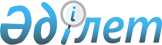 Техникалық және кәсіптік білім беру мамандықтары бойынша үлгілік оқу жоспарлары мен үлгілік білім беретін оқу бағдарламаларын бекіту туралы
					
			Күшін жойған
			
			
		
					Қазақстан Республикасы Білім және ғылым министрінің 2013 жылғы 10 шілдедегі № 268 бұйрығы. Қазақстан Республикасының Әділет министрлігінде 2013 жылы 05 тамызда № 8602 тіркелді. Күші жойылды - Қазақстан Республикасы Білім және ғылым министрінің 2015 жылғы 1 шілдедегі № 425 бұйрығымен      Ескерту. Күші жойылды - ҚР Білім және ғылым министрінің 01.07.2015 № 425 бұйрығымен.       «Білім туралы» Қазақстан Республикасының 2007 жылғы 27 шілдедегі Заңының 5-бабының 6) тармақшасына сәйкес БҰЙЫРАМЫН:



      1. Мыналар



      1) «Негізгі мектептің шетел тілі мұғалімі» мамандығы бойынша техникалық және кәсіптік білім беру үлгілік оқу жоспарлары осы бұйрыққа 1-2-қосымшаларға сәйкес және техникалық және кәсіптік білім беру үлгілік білім беретін оқу бағдарламалары 3-қосымшаға сәйкес;



      2) «Негізгі мектептің информатика мұғалімі» мамандығы бойынша техникалық және кәсіптік білім беру үлгілік оқу жоспарлары осы бұйрыққа 4-5-қосымшаларға сәйкес және техникалық және кәсіптік білім беру үлгілік білім беретін оқу бағдарламалары 6-қосымшаға сәйкес;



      3) «Шаштараз өнері және сәндік косметика» мамандығы бойынша техникалық және кәсіптік білім беру үлгілік оқу жоспарлары осы бұйрыққа 7-12-қосымшаларға сәйкес және техникалық және кәсіптік білім беру үлгілік білім беретін оқу бағдарламалары 13-қосымшаға сәйкес;



      4) «Тамақтандыруды ұйымдастыру» мамандығы бойынша техникалық және кәсіптік білім беру үлгілік оқу жоспарлары осы осы бұйрыққа 14-20-қосымшаларға сәйкес және техникалық және кәсіптік білім беру үлгілік білім беретін оқу бағдарламалары 21-қосымшаға сәйкес;



      5) «Есеп және аудит (салалар бойынша)» мамандығы бойынша техникалық және кәсіптік білім беру үлгілік оқу жоспарлары осы бұйрыққа 22-25-қосымшаларға сәйкес және техникалық және кәсіптік білім беру үлгілік білім беретін оқу бағдарламалары 26-қосымшаға сәйкес;



      6) «Стандарттау метрология және сертификаттау (салалар бойынша)» мамандығы бойынша техникалық және кәсіптік білім беру үлгілік оқу жоспарлары осы бұйрыққа 27-30-қосымшаларға сәйкес және техникалық және кәсіптік білім беру үлгілік білім беретін оқу бағдарламалары 31-қосымшаға сәйкес;



      7) «Пайдалы қазбалардың кен орындарын жер астында өңдеу» мамандығы бойынша техникалық және кәсіптік білім беру үлгілік оқу жоспарлары осы бұйрыққа 32-37-қосымшаларға сәйкес және техникалық және кәсіптік білім беру үлгілік білім беретін оқу бағдарламалары 38-қосымшаға сәйкес;



      8) «Пайдалы қазбаларды ашық түрде қазу» мамандығы бойынша техникалық және кәсіптік білім беру үлгілік оқу жоспарлары осы бұйрыққа 39-44-қосымшаларға сәйкес және техникалық және кәсіптік білім беру үлгілік білім беретін оқу бағдарламалары 45-қосымшаға сәйкес;



      9) «Тау кен электромеханикалық жабдықтарына техникалық қызмет көрсету және жөңдеу» мамандығы бойынша техникалық және кәсіптік білім беру үлгілік оқу жоспарлары осы бұйрыққа 46-47-қосымшаларға сәйкес және техникалық және кәсіптік білім беру үлгілік білім беретін оқу бағдарламалары 48-қосымшаға сәйкес;



      10) «Пайдалы қазбаларды байыту (көмірді байыту» мамандығы бойынша техникалық және кәсіптік білім беру үлгілік оқу жоспарлары осы бұйрыққа 49-50-қосымшаларға сәйкес және техникалық және кәсіптік білім беру үлгілік білім беретін оқу бағдарламалары 51-қосымшаға сәйкес;



      11) «Пайдалы қазбаларды байытушы (кенбайыту)» мамандығы бойынша техникалық және кәсіптік білім беру үлгілік оқу жоспарлары осы бұйрыққа 52-53-қосымшаларға сәйкес және техникалық және кәсіптік білім беру үлгілік білім беретін оқу бағдарламалары 54-қосымшаға сәйкес;



      12) «Жер асты құрылымдарының құрылысы» мамандығы бойынша техникалық және кәсіптік білім беру үлгілік оқу жоспарлары осы бұйрыққа 55-60-қосымшаларға сәйкес және техникалық және кәсіптік білім беру үлгілік білім беретін оқу бағдарламалары 61-қосымшаға сәйкес;



      13) «Геодезия және картография» мамандығы бойынша техникалық және кәсіптік білім беру үлгілік оқу жоспарлары осы бұйрыққа 62-67-қосымшаларға сәйкес және техникалық және кәсіптік білім беру үлгілік білім беретін оқу бағдарламалары 68-қосымшаға сәйкес;



      14) «Мұнай және газ скважиналарын бұрғылау және бұрғылау жұмыстарының технологиясы (бейін бойынша мамандығы бойынша техникалық және кәсіптік білім беру үлгілік оқу жоспарлары осы бұйрыққа 69-72-қосымшаларға сәйкес және техникалық және кәсіптік білім беру үлгілік білім беретін оқу бағдарламалары 73-қосымшаға сәйкес;



      15) «Мұнай-газ құбырлары мен қоймаларын салу және пайдалану» мамандығы бойынша техникалық және кәсіптік білім беру үлгілік оқу жоспарлары осы бұйрыққа 74-77-қосымшаларға сәйкес және техникалық және кәсіптік білім беру үлгілік білім беретін оқу бағдарламалары 78-қосымшаға сәйкес;



      16) «Мұнай мен газды тасымалдау және сақтау» мамандығы бойынша техникалық және кәсіптік білім беру үлгілік оқу жоспарлары осы бұйрыққа 79-81-қосымшаларға сәйкес және техникалық және кәсіптік білім беру үлгілік білім беретін оқу бағдарламалары 82-қосымшаға сәйкес;



      17) «Мұнай және газ өнеркәсібі жабдықтарына техникалық қызмет көрсету және жөндеу» мамандығы бойынша техникалық және кәсіптік білім беру үлгілік оқу жоспарлары осы бұйрыққа 83-87-қосымшаларға сәйкес және техникалық және кәсіптік білім беру үлгілік білім беретін оқу бағдарламалары 88-қосымшаға сәйкес;



      18) «Мұнай, газ өңдеу және химия өнеркәсібінің жабдықтарына техникалық қызмет көрсету және жөндеу (түрлері бойынша)» мамандығы бойынша техникалық және кәсіптік білім беру үлгілік оқу жоспарлары осы бұйрыққа 89-91-қосымшаларға сәйкес және техникалық және кәсіптік білім беру үлгілік білім беретін оқу бағдарламалары 92-қосымшаға сәйкес;



      19) «Мұнай және газ кен орындарын пайдалану (бейін бойынша)» мамандығы бойынша техникалық және кәсіптік білім беру үлгілік оқу жоспарлары осы осы бұйрыққа 93-95-қосымшаларға сәйкес және техникалық және кәсіптік білім беру үлгілік білім беретін оқу бағдарламалары 96-қосымшаға сәйкес;



      20) «Мұнай-газ құбырлары, мұнай-газ қоймалары мен жанармай құю станцияларын салу және пайдалану» мамандығы бойынша техникалық және кәсіптік білім беру үлгілік оқу жоспарлары осы бұйрыққа 97-101-қосымшаларға сәйкес және техникалық және кәсіптік білім беру үлгілік білім беретін оқу бағдарламалары 102-қосымшаға сәйкес;



      21) «Химиялық технология және өндіріс (түрлері бойынша» мамандығы бойынша техникалық және кәсіптік білім беру үлгілік оқу жоспарлары осы бұйрыққа 103-109-қосымшаларға сәйкес және техникалық және кәсіптік білім беру үлгілік білім беретін оқу бағдарламалары 110-қосымшаға сәйкес;



      22) «Мұнай және газды қайта өңдеу технологиясы» мамандығы бойынша техникалық және кәсіптік білім беру үлгілік оқу осы бұйрыққа 111-113-қосымшаларға сәйкес және техникалық және кәсіптік білім беру үлгілік білім беретін оқу бағдарламалары 114-қосымшаға сәйкес;



      23) «Шыныталшық және шыныдан жасалған заттар өндірісі» мамандығы бойынша техникалық және кәсіптік білім беру үлгілік оқу жоспарлары осы бұйрыққа 115-118-қосымшаларға сәйкес және техникалық және кәсіптік білім беру үлгілік білім беретін оқу бағдарламалары 119-қосымшаға сәйкес;



      24) «Электр станциялары мен желілерінің (түрлері бойынша) электр жабдықтары» мамандығы бойынша техникалық және кәсіптік білім беру үлгілік оқу жоспарлары осы бұйрыққа 120-123-қосымшаларға сәйкес және техникалық және кәсіптік білім беру үлгілік білім беретін оқу бағдарламалары 124-қосымшаға сәйкес;



      25) «Электрмен қамтамасыз ету (салалары бойынша» мамандығы бойынша техникалық және кәсіптік білім беру үлгілік оқу жоспарлары осы бұйрыққа 125-128-қосымшаларға сәйкес және техникалық және кәсіптік білім беру үлгілік білім беретін оқу бағдарламалары 129-қосымшаға сәйкес;



      26) «Темір жолдардың электр техникалық жүйелерін электрмен жабдықтау, пайдалану, техникалық қызмет көрсету және жөндеу» мамандығы бойынша техникалық және кәсіптік білім беру үлгілік оқу жоспарлары осы бұйрыққа 130-134-қосымшаларға сәйкес және техникалық және кәсіптік білім беру үлгілік білім беретін оқу бағдарламалары 135-қосымшаға сәйкес;



      27) «Жылу электр станцияларының жылу энергетикалық қондырғылары» мамандығы бойынша техникалық және кәсіптік білім беру үлгілік оқу жоспарлары осы бұйрыққа 136-139-қосымшаларға сәйкес және техникалық және кәсіптік білім беру үлгілік білім беретін оқу бағдарламалары 140-қосымшаға сәйкес;



      28) «Электр және электр механикалық жабдықтар (түрлері бойынша)» мамандығы бойынша техникалық және кәсіптік білім беру үлгілік оқу жоспарлары осы бұйрыққа 141-144-қосымшаларға сәйкес және техникалық және кәсіптік білім беру үлгілік білім беретін оқу бағдарламалары 145-қосымшаға сәйкес;



      29) «Электр және электрлі механикалық жабдықтарды техникалық пайдалану, қызмет көрсету және жөндеу (түрлері бойынша)» мамандығы бойынша техникалық және кәсіптік білім беру үлгілік оқу жоспарлары осы бұйрыққа 146-149-қосымшаларға сәйкес және техникалық және кәсіптік білім беру үлгілік білім беретін оқу бағдарламалары 150-қосымшаға сәйкес;



      30) «Қара металдар металлургиясы (түрлері бойынша)» мамандығы бойынша техникалық және кәсіптік білім беру үлгілік оқу жоспарлары осы бұйрыққа 151-154-қосымшаларға сәйкес және техникалық және кәсіптік білім беру үлгілік білім беретін оқу бағдарламалары 155-қосымшаға сәйкес;



      31) «Түсті металдар металлургиясы» мамандығы бойынша техникалық және кәсіптік білім беру үлгілік оқу жоспарлары осы бұйрыққа 156-157-қосымшаларға сәйкес және техникалық және кәсіптік білім беру үлгілік білім беретін оқу бағдарламалары 158-қосымшаға сәйкес;



      32) «Құю өндірісі» мамандығы бойынша техникалық және кәсіптік білім беру үлгілік оқу жоспарлары осы бұйрыққа 159-163-қосымшаларға сәйкес және техникалық және кәсіптік білім беру үлгілік білім беретін оқу бағдарламалары 164-қосымшаға сәйкес;



      33) «Металл өңдеу (түрлері бойынша)» мамандығы бойынша техникалық және кәсіптік білім беру үлгілік оқу жоспарлары осы бұйрыққа 165-172-қосымшаларға сәйкес және техникалық және кәсіптік білім беру үлгілік білім беретін оқу бағдарламалары 173-қосымшаға сәйкес;



      34) «Механикалық өңдеу, өлшеу-бақылау құралдары және өнеркәсіптегі автоматика» мамандығы бойынша техникалық және кәсіптік білім беру үлгілік оқу жоспарлары осы бұйрыққа 174-177-қосымшаларға сәйкес және техникалық және кәсіптік білім беру үлгілік білім беретін оқу бағдарламалары 178-қосымшаға сәйкес;



      35) «Машина жасау технологиясы» мамандығы бойынша техникалық және кәсіптік білім беру үлгілік оқу жоспарлары осы бұйрыққа 179-182-қосымшаларға сәйкес және техникалық және кәсіптік білім беру үлгілік білім беретін оқу бағдарламалары 183-қосымшаға сәйкес;



      36) «Көтергіш көлік, құрылыс жол машиналары мен жабдықтарын техникалық пайдалану (салалар бойынша)» мамандығы бойынша техникалық және кәсіптік білім беру үлгілік оқу жоспарлары осы бұйрыққа 184-187-қосымшаларға сәйкес және техникалық және кәсіптік білім беру үлгілік білім беретін оқу бағдарламалары 188-қосымшаға сәйкес;



      37) «Темір жол жылжымалы құрамдарын пайдалану, жөндеу және техникалық қызмет көрсету» (түрлері бойынша)» мамандығы бойынша техникалық және кәсіптік білім беру үлгілік оқу жоспарлары осы бұйрыққа 189-198-қосымшаларға сәйкес және техникалық және кәсіптік білім беру үлгілік білім беретін оқу бағдарламалары 199-қосымшаға сәйкес;



      38) «Токарлық іс және металл өңдеу» мамандығы бойынша техникалық және кәсіптік білім беру үлгілік оқу жоспарлары осы бұйрыққа 200-204-қосымшаларға сәйкес және техникалық және кәсіптік білім беру үлгілік білім беретін оқу бағдарламалары 205-қосымшаға сәйкес;



      39) «Өнеркәсіп машиналары мен жабдықтарын пайдалану» мамандығы бойынша техникалық және кәсіптік білім беру үлгілік оқу жоспарлары осы бұйрыққа 206-209-қосымшаларға сәйкес және техникалық және кәсіптік білім беру үлгілік білім беретін оқу бағдарламалары 210-қосымшаға сәйкес;



      40) «Тасымалдауды ұйымдастыру және көлікте қозғалысты басқару (салалар бойынша)» мамандығы бойынша техникалық және кәсіптік білім беру үлгілік оқу жоспарлары осы бұйрыққа 211-214-қосымшаларға сәйкес және техникалық және кәсіптік білім беру үлгілік білім беретін оқу бағдарламалары 215-қосымшаға сәйкес;



      41) «Өндірістердегі электрлік-механикалық жабдықтар (бейін бойынша)» мамандығы бойынша техникалық және кәсіптік білім беру үлгілік оқу жоспарлары осы бұйрыққа 216-226-қосымшаларға сәйкес және техникалық және кәсіптік білім беру үлгілік білім беретін оқу бағдарламалары 227-қосымшаға сәйкес;



      42) «Әуе жол көліктерін басқару және пайдалану» мамандығы бойынша техникалық және кәсіптік білім беру үлгілік оқу жоспарлары осы бұйрыққа 228-242-қосымшаларға сәйкес және техникалық және кәсіптік білім беру үлгілік білім беретін оқу бағдарламалары 243-қосымшаға сәйкес;



      43) «Тігін өндірісі және киімдерді үлгілеу» мамандығы бойынша техникалық және кәсіптік білім беру үлгілік оқу жоспарлары осы бұйрыққа 244-249-қосымшаларға сәйкес және техникалық және кәсіптік білім беру үлгілік білім беретін оқу бағдарламалары 250-қосымшаға сәйкес;



      44) «Тамақ өнеркәсібі кәсіпорындарының жабдықтары» мамандығы бойынша техникалық және кәсіптік білім беру үлгілік оқу жоспарлары осы бұйрыққа 251-254-қосымшаларға сәйкес және техникалық және кәсіптік білім беру үлгілік білім беретін оқу бағдарламалары 255-қосымшаға сәйкес;



      45) «Ет және ет өнімдерінің өндірісі» мамандығы бойынша техникалық және кәсіптік білім беру үлгілік оқу жоспарлары осы бұйрыққа 256-261-қосымшаларға сәйкес және техникалық және кәсіптік білім беру үлгілік білім беретін оқу бағдарламалары 262-қосымшаға сәйкес;



      46) «Тамақтандыру кәсіпорындарының өнім өндіру технологиясы және оны ұйымдастыру» мамандығы бойынша техникалық және кәсіптік білім беру үлгілік оқу жоспарлары осы бұйрыққа 263-265-қосымшаларға сәйкес және техникалық және кәсіптік білім беру үлгілік білім беретін оқу бағдарламалары 266-қосымшаға сәйкес;



      47) «Автоматтандыру және басқару (бейін бойынша)» мамандығы бойынша техникалық және кәсіптік білім беру үлгілік оқу жоспарлары осы бұйрыққа 267-270-қосымшаларға сәйкес және техникалық және кәсіптік білім беру үлгілік білім беретін оқу бағдарламалары 271-қосымшаға сәйкес;

      48) «Есептеу техникасы және бағдарламалық қамтамасыз ету (түрлері бойынша)» мамандығы бойынша техникалық және кәсіптік білім беру үлгілік оқу жоспарлары осы бұйрыққа 272-275-қосымшаларға сәйкес және техникалық және кәсіптік білім беру үлгілік білім беретін оқу бағдарламалары 276-қосымшаға сәйкес;



      49) «Ақпараттық жүйелер (қолдану саласы бойынша)» мамандығы бойынша техникалық және кәсіптік білім беру үлгілік оқу жоспарлары осы бұйрыққа 277-282-қосымшаларға сәйкес және техникалық және кәсіптік білім беру үлгілік білім беретін оқу бағдарламалары 283-қосымшаға сәйкес;



      50) «Консервілер және тағам концентраттары өндірісі» (түрлері бойынша) мамандығы бойынша техникалық және кәсіптік білім беру үлгілік оқу жоспарлары осы бұйрыққа 284-285-қосымшаларға сәйкес және техникалық және кәсіптік білім беру үлгілік білім беретін оқу бағдарламалары 286-қосымшаға сәйкес;



      51) «Ғимараттар мен құрылымдарды салу және пайдалану» мамандығы бойынша техникалық және кәсіптік білім беру үлгілік оқу жоспарлары осы бұйрыққа 287-292-қосымшаларға сәйкес және техникалық және кәсіптік білім беру үлгілік білім беретін оқу бағдарламалары 293-қосымшаға сәйкес;



      52) «Ішкі санитарлық-техникалық құрылғыларды, желдеткіштерді және инженерлік жүйелерді құрастыру және пайдалану» мамандығы бойынша техникалық және кәсіптік білім беру үлгілік оқу жоспарлары осы бұйрыққа 294-297-қосымшаларға сәйкес және техникалық және кәсіптік білім беру үлгілік білім беретін оқу бағдарламалары 298-қосымшаға сәйкес;



      53) «Газбен қамтамасыз ету жабдықтары мен жүйелерін құрастыру және пайдалану» мамандығы бойынша техникалық және кәсіптік білім беру үлгілік оқу жоспарлары осы бұйрыққа 299-302-қосымшаларға сәйкес және техникалық және кәсіптік білім беру үлгілік білім беретін оқу бағдарламалары 303-қосымшаға сәйкес;



      54) «Теміржол құрылысы, жол және жол шаруашылығы» мамандығы бойынша техникалық және кәсіптік білім беру үлгілік оқу осы бұйрыққа 304-307-қосымшаларға сәйкес және техникалық және кәсіптік білім беру үлгілік білім беретін оқу бағдарламалары 308-қосымшаға сәйкес;



      55) «Автомобиль жолдары мен аэродромдар құрылысы» мамандығы бойынша техникалық және кәсіптік білім беру үлгілік оқу жоспарлары осы бұйрыққа 309-312-қосымшаларға сәйкес және техникалық және кәсіптік білім беру үлгілік білім беретін оқу бағдарламалары 313-қосымшаға сәйкес;



      56) «Құрылыс бұйымдары мен құрастырылымдар өндірісі» мамандығы бойынша техникалық және кәсіптік білім беру үлгілік оқу жоспарлары осы бұйрыққа 314-317-қосымшаларға сәйкес және техникалық және кәсіптік білім беру үлгілік білім беретін оқу бағдарламалары 318-қосымшаға сәйкес;



      57) «Жиһаз өндірісі (түрлері бойынша)» мамандығы бойынша техникалық және кәсіптік білім беру үлгілік оқу жоспарлары осы бұйрыққа 319-321-қосымшаларға сәйкес және техникалық және кәсіптік білім беру үлгілік білім беретін оқу бағдарламалары 322-қосымшаға сәйкес;



      58) «Өсімдік шаруашылығы» мамандығы бойынша техникалық және кәсіптік білім беру үлгілік оқу жоспарлары осы бұйрыққа 323-325-қосымшаларға сәйкес және техникалық және кәсіптік білім беру үлгілік білім беретін оқу бағдарламалары 326-қосымшаға сәйкес;



      59) «Орман шаруашылығы, бақ-саябақ және ландшафт құрылысы (түрлері бойынша)» мамандығы бойынша техникалық және кәсіптік білім беру үлгілік оқу жоспарлары осы бұйрыққа 327-331-қосымшаларға сәйкес және техникалық және кәсіптік білім беру үлгілік білім беретін оқу бағдарламалары 332-қосымшаға сәйкес;



      60) «Экология және табиғатты қорғау қызметі» (түрлері бойынша)» мамандығы бойынша техникалық және кәсіптік білім беру үлгілік оқу жоспарлары осы бұйрыққа 333-336-қосымшаларға сәйкес және техникалық және кәсіптік білім беру үлгілік білім беретін оқу бағдарламалары 337-қосымшаға сәйкес;



      61) «Жерге орналастыру» мамандығы бойынша техникалық және кәсіптік білім беру үлгілік оқу жоспарлары осы бұйрыққа 338-341-қосымшаларға сәйкес және техникалық және кәсіптік білім беру үлгілік білім беретін оқу бағдарламалары 342-қосымшаға сәйкес;



      62) «Зоотехния» мамандығы бойынша техникалық және кәсіптік білім беру үлгілік оқу жоспарлары осы бұйрыққа 343-348-қосымшаларға сәйкес және техникалық және кәсіптік білім беру үлгілік білім беретін оқу бағдарламалары 349-қосымшаға сәйкес;



      63) «Ветеринария» мамандығы бойынша техникалық және кәсіптік білім беру үлгілік оқу жоспарлары осы бұйрыққа 350-357-қосымшаларға сәйкес және техникалық және кәсіптік білім беру үлгілік білім беретін оқу бағдарламалары 358-қосымшаға сәйкес;



      64) «Экология және табиғат ресурстарын тиімді пайдалану» мамандығы бойынша техникалық және кәсіптік білім беру үлгілік оқу жоспарлары осы бұйрыққа 359-361-қосымшаларға сәйкес және техникалық және кәсіптік білім беру үлгілік білім беретін оқу бағдарламалары 362-қосымшаға сәйкес;



      65) «Төтенше жағдайларда қорғау (сала бойынша)» мамандығы бойынша техникалық және кәсіптік білім беру үлгілік оқу жоспарлары осы бұйрыққа 363-364-қосымшаларға сәйкес және техникалық және кәсіптік білім беру үлгілік білім беретін оқу бағдарламалары 365-қосымшаға сәйкес бекітілсін.



      2. «Техникалық және кәсіптік білімнің үлгілік бiлiм беретін оқу бағдарламаларын бекіту туралы» Қазақстан Республикасы Білім және ғылым министрінің 2012 жылғы 23 қаңтардағы № 15 бұйрығының күші жойылсын.



      3. Техникалық және кәсіптік білім департаменті (Қ.Қ. Бөрібеков):



      1) осы бұйрықтың белгіленген тәртіппен Қазақстан Республикасы Әділет министрлігінде мемлекеттік тіркелуін қамтамасыз етсін;



      2) мемлекеттік тіркеуден өткеннен кейін осы бұйрықты бұқаралық ақпарат құралдарында жарияласын.



      4. Осы бұйрықтың орындалуын бақылау вице-министр М.А. Әбеновке жүктелсін.



      5. Осы бұйрық алғаш рет ресми жарияланған күнінен бастап он күнтізбелік күн өткен соң қолданысқа енгізіледі.      Министр                                        Б. Жұмағұлов

Қазақстан Республикасы  

Білім және ғылым министрінің

2013 жылғы 10 шілдедегі 

№ 268 бұйрығына 1-қосымша 

      Үлгілік оқу жоспары

      техникалық және кәсіптік білім      Білім коды мен бейіні: 0100000 – Білім беру

      Мамандығы: 0111000 – Негізгі орта білім

      Біліктілігі: 011108 3 – Негізгі мектептің шетел тілі мұғаліміОқыту нысаны: күндізгі 

Нормативтік оқытудың мерзімі: 3 жыл 10 ай

негізгі орта білім базасында 

      Ескерту: ЖБП – жалпы білім беретін пәндер; ЖГП – жалпы гуманитарлық пәндер; ӘЭП – әлеуметтік-экономикалық пәндер; ЖКП – жалпы кәсіптік пәндер; АП – арнайы пәндер; БҰАП – білім беру ұйымдары анықтайтын пәндер; ӨО – өндірістік оқыту; КП – кәсіптік практика; АА – аралық аттестаттау; ҚА – қорытынды аттестаттау; КДДБ - кәсіптік даярлық деңгейін бағалау және біліктілік беру; К - консультациялар; Ф – факультативтік сабақтар.

      *Семестр бойынша бөлу мамандықтың өзгешелігіне, аймақтық ерекшеліктеріне және тағы басқа байланысты өзгертіледі.

Қазақстан Республикасы 

Білім және ғылым министрінің

2013 жылғы 10 шілдедегі 

№ 268 бұйрығына 2-қосымша 

      Үлгілік оқу жоспары

      техникалық және кәсіптік білім      Білім коды мен бейіні: 0100000 – Білім беру

      Мамандығы: 0111000 – Негізгі орта білім

      Біліктілігі: 011108 3 – Негізгі мектептің шетел тілі мұғаліміОқыту нысаны: күндізгі 

Нормативтік оқытудың мерзімі: 2 жыл 10 ай

жалпы орта білім базасында       Оқу процесінің жоспары

Ескерту: ЖБП – жалпы білім беретін пәндер; ЖГП – жалпы гуманитарлық пәндер; ӘЭП – әлеуметтік-экономикалық пәндер; ЖКП – жалпы кәсіптік пәндер; АП – арнайы пәндер; БҰАП – білім беру ұйымдары анықтайтын пәндер; ӨО – өндірістік оқыту; КП – кәсіптік практика; АА – аралық аттестаттау; ҚА – қорытынды аттестаттау; КДДБ - кәсіптік даярлық деңгейін бағалау және біліктілік беру; К - консультациялар; Ф – факультативтік сабақтар.

      *Семестр бойынша бөлу мамандықтың өзгешелігіне, аймақтық ерекшеліктеріне және тағы басқа байланысты өзгертіледі.

Қазақстан Республикасы 

Білім және ғылым министрінің

2013 жылғы 10 шілдедегі 

№ 268 бұйрығына 3-қосымша        

0111000 - «Негізгі орта білім» мамандығы 011108 3 - «Негізгі мектептің шетел тілі мұғалімі» біліктілігі бойынша техникалық және кәсіптік білім берудің үлгілік білім беретін оқу бағдарламаларыНегізгі орта білім беру базасында 3 жыл 10 ай

      Таблица 2 - 0111000 – «Негізгі орта білім» мамандығы 011108 3 – «Негізгі мектептің шетел тілі мұғалімі» біліктілігі бойынша техникалық және кәсіптік білімнің орта буын маманына білім берудегі оқу бағдарламасының құрылымыЖалпы орта білім беру базасында  

Оқыту нормативтік мерзімі 2 жыл 10 ай

Қазақстан Республикасы   

Білім және ғылым министрінің

2013 жылғы 10 шілдедегі   

№ 268 бұйрығына 4-қосымша

      Үлгілік оқу жоспары

      техникалық және кәсіптік білім      Білім коды мен бейіні: 0100000 – Білім беру

      Мамандығы: 0111000 – Негізгі орта білім

      Біліктілігі: 011109 3 - Негізгі мектептің информатика мұғаліміОқыту нысаны: күндізгі 

Оқытудың нормативтік мерзімі: 3 жыл 10 ай

негізгі орта білім базасында       Ескерту: ЖБП – Жалпы білім беретін пәндер; ЖГП – Жалпы гуманитарлық пәндер; ӘЭП - Әлеуметтік-экономикалық пәндер; ЖКП – Жалпы кәсіптік пәндер; АП – арнайы пәндер; БҰАП – жұмыс берушілердің талаптары бойынша білім беру ұйымдары анықтайтын пәндер; ӨО – өндірістік оқыту; КП – кәсіптік практика; АА – аралық аттестаттау; ҚА – қорытынды аттестаттау; КДДБ – кәсіптік даярлық деңгейін бағалау және біліктілік беру; К – консультация; Ф – факультативтік сабақтар.

      *Семестр бойынша бөлу оқыту формасына, мамандықтың өзгешелігіне, аймақтық ерекшеліктеріне және тағы басқаларға байланысты өзгертіледі.

Қазақстан Республикасы 

Білім және ғылым министрінің

2013 жылғы 10 шілдедегі 

№ 268 бұйрығына 5-қосымша      Үлгілік оқу жоспары

      техникалық және кәсіптік білім      Білім коды мен бейіні: 0100000 – Білім беру

      Мамандығы: 0111000 – Негізгі орта білім

      Біліктілігі: 011109 3 - Негізгі мектептің информатика мұғаліміОқыту нысаны: күндізгі 

Оқытудың нормативтік мерзімі: 2 жыл 10 ай

жалпы орта білім базасында 

      Ескерту: ЖБП – Жалпы білім беретін пәндер; ЖГП – Жалпы гуманитарлық пәндер; ӘЭП - Әлеуметтік-экономикалық пәндер; ЖКП – Жалпы кәсіптік пәндер; АП – арнайы пәндер; БҰАП – жұмыс берушілердің талаптары бойынша білім беру ұйымдары анықтайтын пәндер; ӨО – өндірістік оқыту; КП – кәсіптік практика; АА – аралық аттестаттау; ҚА – қорытынды аттестаттау; КДДБ – кәсіптік даярлық деңгейін бағалау және біліктілік беру; К – консультация; Ф – факультативтік сабақтар.

      *Семестр бойынша бөлу оқыту формасына, мамандықтың өзгешелігіне, аймақтық ерекшеліктеріне және тағы басқаларға байланысты өзгертіледі.

Қазақстан Республикасы    

Білім және ғылым министрінің 

2013 жылғы 10 шілдедегі   

№ 268 бұйрығына 6-қосымша  

      0111000 - «Негізгі орта білім беру» мамандығы 011109 3 - «Негізгі мектептің информатика мұғалімі» біліктілігі бойынша техникалық және кәсіптік білім берудің үлгілік білім беретін оқу бағдарламаларыНегізгі орта білім беру базасында

Оқытудың нормативтік 3 жыл 10 ай 

      0111000 – «Негізгі орта білім беру» мамандығы 011109 3 – «Негізгі мектептің информатика мұғалімі» біліктілігі бойынша техникалық және кәсіптік білімнің орта буын маманына білім берудегі оқу бағдарламасының құрылымыОқытудың нормативтік мерзімі: 2 жыл 10 ай

жалпы орта білім базасында      

Қазақстан Республикасы   

Білім және ғылым министрінің 

2013 жылғы 10 шілдедегі   

№ 268 бұйрығына 7-қосымша 

      Үлгілік оқу жоспары

      техникалық және кәсіптік білім      Білім коды мен бейіні: 0500000 – Қызмет көрсету, экономика және басқару****

      Мамандығы: 0506000 - Шаштараз өнері және сәндік косметика

      Біліктілігі: 050601 2 – Шаштараз-модельер*

      050602 2 – Косметолог*

      050603 2 – Визажист*

      050604 2 – Педикюр бойынша шебері*

      050605 2 – Маникюр бойынша шебері*

      050607 2 – Шаштараз стилистОқыту түрі: күндізгі          

Оқытудың нормативтік мерзімі:    

негізгі орта білім базасында 2 жыл 10 ай      Оқу процесінің жоспары

      Ескерту: ЖБП – Жалпы білім беретін пәндер; ЖГП – Жалпы гуманитарлық пәндер; ӘЭП - Әлеуметтік-экономикалық пәндер; ЖКП – Жалпы кәсіптік пәндер; АП – арнайы пәндер; БҰАП – жұмыс берушілердің талаптары бойынша білім беру ұйымдары анықтайтын пәндер; ӨО – өндірістік оқыту; КП – кәсіптік практика; АА – аралық аттестаттау; ҚА – қорытынды аттестаттау; КДДБ – кәсіптік даярлық деңгейін бағалау және біліктілік беру; К – консультация; Ф – факультативтік сабақтар.

      *Семестр бойынша бөлу оқыту формасына, мамандықтың өзгешелігіне, аймақтық ерекшеліктеріне және тағы басқаларға байланысты өзгертіледі.

Қазақстан Республикасы  

Білім және ғылым министрінің  

2013 жылғы 10 шілдедегі  

№ 268 бұйрығына 8-қосымша 

      Үлгілік оқу жоспары

      техникалық және кәсіптік білім      Білім коды мен бейіні: 0500000 – Қызмет көрсету, экономика және басқару****

      Мамандығы: 0506000 - Шаштараз өнері және сәндік косметика

      Біліктілігі: 050601 2 – Шаштараз-модельер*

      050602 2 – Косметолог*

      050603 2 – Визажист*

      050604 2 – Педикюр бойынша шебері*

      050605 2 – Маникюр бойынша шебері*

      050607 2 – Шаштараз стилистОқыту түрі: күндізгі 

Оқытудың нормативтік мерзімі: 

жалпы орта білім алусыз негізгі

орта білім базасында 1 жыл 10 ай      Оқу процесінің жоспары

      Ескерту: ЖБП – Жалпы білім беретін пәндер; ЖГП – Жалпы гуманитарлық пәндер; ӘЭП - Әлеуметтік-экономикалық пәндер; ЖКП – Жалпы кәсіптік пәндер; АП – арнайы пәндер; БҰАП – жұмыс берушілердің талаптары бойынша білім беру ұйымдары анықтайтын пәндер; ӨО – өндірістік оқыту; КП – кәсіптік практика; АА – аралық аттестаттау; ҚА – қорытынды аттестаттау; КДДБ – кәсіптік даярлық деңгейін бағалау және біліктілік беру; К – консультация; Ф – факультативтік сабақтар.

      *Семестр бойынша бөлу оқыту формасына, мамандықтың өзгешелігіне, аймақтық ерекшеліктеріне және тағы басқаларға байланысты өзгертіледі

Қазақстан Республикасы  

Білім және ғылым министрінің  

2013 жылғы 10 шілдедегі  

№ 268 бұйрығына 9-қосымша 

      Үлгілік оқу жоспары

      техникалық және кәсіптік білім      Білім коды мен бейіні: 0500000 – Қызмет көрсету, экономика және басқару****

      Мамандығы: 0506000 - Шаштараз өнері және сәндік косметика

      Біліктілігі: 050601 2 – Шаштараз-модельер*

      050602 2 – Косметолог*

      050603 2 – Визажист*

      050604 2 – Педикюр бойынша шебері *

      050605 2 – Маникюр бойынша шебері *

      050607 2 – Шаштараз стилистОқыту түрі: күндізгі      

Оқытудың нормативтік мерзімі:  

жалпы орта білім базасында 10 ай      Оқу процесінің жоспары

      Ескерту: ЖБП – Жалпы білім беретін пәндер; ЖГП – Жалпы гуманитарлық пәндер; ӘЭП - Әлеуметтік-экономикалық пәндер; ЖКП – Жалпы кәсіптік пәндер; АП – арнайы пәндер; БҰАП – жұмыс берушілердің талаптары бойынша білім беру ұйымдары анықтайтын пәндер; ӨО – өндірістік оқыту; КП – кәсіптік практика; АА – аралық аттестаттау; ҚА – қорытынды аттестаттау; КДДБ – кәсіптік даярлық деңгейін бағалау және біліктілік беру; К – консультация; Ф – факультативтік сабақтар.

      *Семестр бойынша бөлу оқыту формасына, мамандықтың өзгешелігіне, аймақтық ерекшеліктеріне және тағы басқаларға байланысты өзгертіледі

Қазақстан Республикасы  

Білім және ғылым министрінің  

2013 жылғы 10 шілдедегі  

№ 268 бұйрығына 10-қосымша 

      Үлгілік оқу жоспары

      техникалық және кәсіптік білім      Білім коды мен бейіні: 0500000 – Қызмет көрсету, экономика және басқару****

      Мамандығы: 0506000 - Шаштараз өнері және сәндік косметика

      Біліктілігі: 050606 3 – Суретші - модельерОқыту түрі: күндізгі       

Оқытудың нормативтік мерзімі:   

негізгі орта білім базасында 3 жыл 6 ай       Оқу процесінің жоспары

      Ескерту: ЖБП – Жалпы білім беретін пәндер; ЖГП – Жалпы гуманитарлық пәндер; ӘЭП - Әлеуметтік-экономикалық пәндер; ЖКП – Жалпы кәсіптік пәндер; АП – арнайы пәндер; БҰАП – жұмыс берушілердің талаптары бойынша білім беру ұйымдары анықтайтын пәндер; ӨО – өндірістік оқыту; КП – кәсіптік практика; АА – аралық аттестаттау; ҚА – қорытынды аттестаттау; КДДБ – кәсіптік даярлық деңгейін бағалау және біліктілік беру; К – консультация; Ф – факультативтік сабақтар.

      *Семестр бойынша бөлу оқыту формасына, мамандықтың өзгешелігіне, аймақтық ерекшеліктеріне және тағы басқаларға байланысты өзгертіледі

Қазақстан Республикасы  

Білім және ғылым министрінің  

2013 жылғы 10 шілдедегі  

№ 268 бұйрығына 11-қосымша 

      Үлгілік оқу жоспары

      техникалық және кәсіптік білім      Білім коды мен бейіні: 0500000 – Қызмет көрсету, экономика және басқару****

      Мамандығы: 0506000 - Шаштараз өнері және сәндік косметика

      Біліктілігі: 050606 3 – Суретші - модельер*Оқыту түрі: күндізгі       

Оқытудың нормативтік мерзімі:    

жалпы орта білім базасында 2 жыл 6 ай      Оқу процесінің жоспары

      Ескерту: ЖБП – Жалпы білім беретін пәндер; ЖГП – Жалпы гуманитарлық пәндер; ӘЭП - Әлеуметтік-экономикалық пәндер; ЖКП – Жалпы кәсіптік пәндер; АП – арнайы пәндер; БҰАП – жұмыс берушілердің талаптары бойынша білім беру ұйымдары анықтайтын пәндер; ӨО – өндірістік оқыту; КП – кәсіптік практика; АА – аралық аттестаттау; ҚА – қорытынды аттестаттау; КДДБ – кәсіптік даярлық деңгейін бағалау және біліктілік беру; К – консультация; Ф – факультативтік сабақтар.

      *Семестр бойынша бөлу оқыту формасына, мамандықтың өзгешелігіне, аймақтық ерекшеліктеріне және тағы басқаларға байланысты өзгертіледі.

Қазақстан Республикасы   

Білім және ғылым министрінің  

2013 жылғы 10 шілдедегі   

№ 268 бұйрығына 12-қосымша  

      Үлгілік оқу жоспары

      техникалық және кәсіптік білім      Білім коды мен бейіні: 0500000 – Қызмет көрсету, экономика және басқару****

      Мамандығы: 0506000 - Шаштараз өнері және сәндік косметика

      Біліктілігі: 050606 3 – Суретші - модельерОқыту түрі: күндізгі        

Оқытудың нормативтік мерзімі:   

негізгі орта білім базасында 3 жыл 6 ай

(арнайы топтарға)             Оқу процесінің жоспары

Қазақстан Республикасы   

Білім және ғылым министрінің  

2013 жылғы 10 шілдедегі   

№ 268 бұйрығына 13-қосымша  

      «0506000 - Шаштараз өнері және сәндік косметика» мамандығы бойынша техникалық және кәсіптік білім берудің үлгілік білім беретін оқу бағдарламалары

      Біліктіліктері: 050601 2 – Шаштараз-модельер*

      050602 2 – Косметолог*

      050603 2 – Визажист*

      050604 2 – Педикюр бойынша шебері*

      050605 2 – Маникюр бойынша шебері*

      050607 2 – Шаштараз стилистОқытудың нормативтік мерзімі:   

негізгі орта білім базасында 2 жыл 10 ай 

Оқытудың нормативтік мерзімі:   

жалпы орта білім базасында 10 ай 

      1.2 Жоғарғы деңгейдегі «0506000 - Шаштараз өнері және сәндік косметика» мамандығы бойынша техникалық және кәсіби білім беру оқу бағдарламасының құрылымы

      Біліктіліктері: 050601 2 – Шаштараз-модельер*

      050602 2 – Косметолог*

      050603 2 – Визажист*

      050604 2 – Педикюр бойынша шебері*

      050605 2 – Маникюр бойынша шебері*

      050607 2 – Шаштараз-стилистОқытудың нормативтік мерзімі:  

жалпы орта білім алусыз негізгі 

орта білім базасында 1 жыл 10 ай

Қазақстан Республикасы   

Білім және ғылым министрінің 

2013 жылғы 10 шілдедегі  

№ 268 бұйрығына 14-қосымша

      Үлгілік оқу жоспары

      техникалық және кәсіптік білім      Білім коды мен бейіні: 0500000 – Қызмет көрсету, экономика және басқару**** 

      Мамандығы: 0508000 – Тамақтандыруды ұйымдастыру

      Біліктілігі: 050801 2 – Аспаз

      050802 2 – Кондитер

      050803 2 - Калькулятор

      050804 2 – Даяшы

      050805 2 – БарменОқыту түрі: күндізгі         

Оқытудың нормативтік мерзімі: 2 жыл 10 ай 

Негізгі орта білім базасында  

      Ескерту: ЖБП – Жалпы білім беретін пәндер; ЖГП – Жалпы гуманитарлық пәндер; ӘЭП - Әлеуметтік-экономикалық пәндер; ЖКП – Жалпы кәсіптік пәндер; АП – арнайы пәндер; БҰАП – жұмыс берушілердің талаптары бойынша білім беру ұйымдары анықтайтын пәндер; ӨО – өндірістік оқыту; КП – кәсіптік практика; АА – аралық аттестаттау; ҚА – қорытынды аттестаттау; КДДБ – кәсіптік даярлық деңгейін бағалау және біліктілік беру; К – консультация; Ф – факультативтік сабақтар.

      *Семестр бойынша бөлу оқыту формасына, мамандықтың өзгешелігіне, аймақтық ерекшеліктеріне және тағы басқаларға байланысты өзгертіледі.

Қазақстан Республикасы  

Білім және ғылым министрінің 

2013 жылғы 10 шілдедегі  

№ 268 бұйрығына 15-қосымша 

      Үлгілік оқу жоспары

      техникалық және кәсіптік білім      Білім коды мен бейіні: 0500000 – Қызмет көрсету, экономика және басқару**** 

      Мамандығы: 0508000 – Тамақтандыруды ұйымдастыру

      Біліктілігі: 050801 2 – Аспаз

      050802 2 – Кондитер

      050803 2 – Калькулятор

      050804 2 – Даяшы

      050805 2 – БарменОқыту түрі: күндізгі        

Оқытудың нормативтік мерзімі: 1 жыл 10 ай 

Жалпы орта білім базасында         Оқу процесінің жоспары

      Ескерту: ЖБП – Жалпы білім беретін пәндер; ЖГП – Жалпы гуманитарлық пәндер; ӘЭП - Әлеуметтік-экономикалық пәндер; ЖКП – Жалпы кәсіптік пәндер; АП – арнайы пәндер; БҰАП – жұмыс берушілердің талаптары бойынша білім беру ұйымдары анықтайтын пәндер; ӨО – өндірістік оқыту; КП – кәсіптік практика; АА – аралық аттестаттау; ҚА – қорытынды аттестаттау; КДДБ – кәсіптік даярлық деңгейін бағалау және біліктілік беру; К – консультация; Ф – факультативтік сабақтар.

      *Семестр бойынша бөлу оқыту формасына, мамандықтың өзгешелігіне, аймақтық ерекшеліктеріне және тағы басқаларға байланысты өзгертіледі.

Қазақстан Республикасы  

Білім және ғылым министрінің 

2013 жылғы 10 шілдедегі  

№ 268 бұйрығына 16-қосымша 

      Үлгілік оқу жоспары

      техникалық және кәсіптік білім      Білім коды мен бейіні: 0500000 – Қызмет көрсету, экономика және басқару****

      Мамандығы: 0508000 – Тамақтандыруды ұйымдастыру

      Біліктілігі: 050806 3 – Қызмет көрсетуші менеджерОқыту түрі: күндізгі       

Оқытудың нормативтік мерзімі: 3 жыл 6 ай 

Негізгі орта білім базасында       Оқу процесінің жоспары

      Ескерту: ЖБП – Жалпы білім беретін пәндер; ЖГП – Жалпы гуманитарлық пәндер; ӘЭП - Әлеуметтік-экономикалық пәндер; ЖКП – Жалпы кәсіптік пәндер; АП – арнайы пәндер; БҰАП – жұмыс берушілердің талаптары бойынша білім беру ұйымдары анықтайтын пәндер; ӨО – өндірістік оқыту; КП – кәсіптік практика; АА – аралық аттестаттау; ҚА – қорытынды аттестаттау; КДДБ – кәсіптік даярлық деңгейін бағалау және біліктілік беру; К – консультация; Ф – факультативтік сабақтар.

      *Семестр бойынша бөлу оқыту формасына, мамандықтың өзгешелігіне, аймақтық ерекшеліктеріне және тағы басқаларға байланысты өзгертіледі.

Қазақстан Республикасы  

Білім және ғылым министрінің 

2013 жылғы 10 шілдедегі  

№ 268 бұйрығына 17-қосымша 

      Үлгілік оқу жоспары

      техникалық және кәсіптік білім      Білім коды мен бейіні: 0500000 – Қызмет көрсету, экономика және басқару**** 

      Мамандығы: 0508000 – Тамақтандыруды ұйымдастыру

      Біліктілігі: 050806 3 – Қызмет көрсетуші менеджерОқыту түрі: күндізгі        

Оқытудың нормативтік мерзімі: 2 жыл 6 ай 

Жалпы орта білім базасында   

      Ескерту: ЖБП – Жалпы білім беретін пәндер; ЖГП – Жалпы гуманитарлық пәндер; ӘЭП - Әлеуметтік-экономикалық пәндер; ЖКП – Жалпы кәсіптік пәндер; АП – арнайы пәндер; БҰАП – жұмыс берушілердің талаптары бойынша білім беру ұйымдары анықтайтын пәндер; ӨО – өндірістік оқыту; КП – кәсіптік практика; АА – аралық аттестаттау; ҚА – қорытынды аттестаттау; КДДБ – кәсіптік даярлық деңгейін бағалау және біліктілік беру; К – консультация; Ф – факультативтік сабақтар.

      *Семестр бойынша бөлу оқыту формасына, мамандықтың өзгешелігіне, аймақтық ерекшеліктеріне және тағы басқаларға байланысты өзгертіледі.

Қазақстан Республикасы  

Білім және ғылым министрінің 

2013 жылғы 10 шілдедегі  

№ 268 бұйрығына 18-қосымша

      Үлгілік оқу жоспары

      техникалық және кәсіптік білім      Білім коды мен бейіні: 0500000 – Қызмет көрсету, экономика және басқару****

      Мамандығы: 0508000 – Тамақтандыруды ұйымдастыру

      Біліктілігі: 050806 3 – Қызмет көрсетуші менеджерОқыту түрі: күндізгі        

Оқытудың нормативтік мерзімі: 10 ай  

Техникалық және кәсіптік білім базасында      Оқу процесінің жоспары

      Ескерту: ЖБП – Жалпы білім беретін пәндер; ЖГП – Жалпы гуманитарлық пәндер; ӘЭП - Әлеуметтік-экономикалық пәндер; ЖКП – Жалпы кәсіптік пәндер; АП – арнайы пәндер; БҰАП – жұмыс берушілердің талаптары бойынша білім беру ұйымдары анықтайтын пәндер; ӨО – өндірістік оқыту; КП – кәсіптік практика; АА – аралық аттестаттау; ҚА – қорытынды аттестаттау; КДДБ – кәсіптік даярлық деңгейін бағалау және біліктілік беру; К – консультация; Ф – факультативтік сабақтар.

      *Семестр бойынша бөлу оқыту формасына, мамандықтың өзгешелігіне, аймақтық ерекшеліктеріне және тағы басқаларға байланысты өзгертіледі.

Қазақстан Республикасы   

Білім және ғылым министрінің 

2013 жылғы 10 шілдедегі   

№ 268 бұйрығына 19-қосымша

      Үлгілік оқу жоспары

      техникалық және кәсіптік білім      Білім коды мен бейіні: 0500000 – Қызмет көрсету, экономика және басқару**** 

      Мамандығы: 0508000 – Тамақтандыруды ұйымдастыру

      Біліктілігі: 050801 2 – Аспаз

      050802 2 – Кондитер

      050803 2 – Калькулятор

      050804 2 – Даяшы

      050805 2 – Бармен

      050806 3 – Қызмет көрсетуші менеджерОқыту түрі: күндізгі         

Оқытудың нормативтік мерзімі: 3 жыл 6 ай

Негізгі орта білім базасында       Оқу процесінің жоспары

      Ескерту: ЖБП – Жалпы білім беретін пәндер; ЖГП – Жалпы гуманитарлық пәндер; ӘЭП - Әлеуметтік-экономикалық пәндер; ЖКП – Жалпы кәсіптік пәндер; АП – арнайы пәндер; БҰАП – жұмыс берушілердің талаптары бойынша білім беру ұйымдары анықтайтын пәндер; ӨО – өндірістік оқыту; КП – кәсіптік практика; АА – аралық аттестаттау; ҚА – қорытынды аттестаттау; КДДБ – кәсіптік даярлық деңгейін бағалау және біліктілік беру; К – консультация; Ф – факультативтік сабақтар.

      *Семестр бойынша бөлу оқыту формасына, мамандықтың өзгешелігіне, аймақтық ерекшеліктеріне және тағы басқаларға байланысты өзгертіледі.

Қазақстан Республикасы   

Білім және ғылым министрінің 

2013 жылғы 10 шілдедегі   

№ 268 бұйрығына 20-қосымша

      Үлгілік оқу жоспары

      техникалық және кәсіптік білім      Білім коды мен бейіні: 0500000 – Қызмет көрсету, экономика және басқару****

      Мамандығы: 0508000 – Тамақтандыруды ұйымдастыру

      Біліктілігі: 050806 3 – Қызмет көрсетуші менеджерОқыту түрі: күндізгі      

Оқытудың нормативтік мерзімі: 2 жыл 6 ай 

Жалпы орта білім базасында        Оқу процесінің жоспары

      Ескерту: ЖБП – Жалпы білім беретін пәндер; ЖГП – Жалпы гуманитарлық пәндер; ӘЭП - Әлеуметтік-экономикалық пәндер; ЖКП – Жалпы кәсіптік пәндер; АП – арнайы пәндер; БҰАП – жұмыс берушілердің талаптары бойынша білім беру ұйымдары анықтайтын пәндер; ӨО – өндірістік оқыту; КП – кәсіптік практика; АА – аралық аттестаттау; ҚА – қорытынды аттестаттау; КДДБ – кәсіптік даярлық деңгейін бағалау және біліктілік беру; К – консультация; Ф – факультативтік сабақтар.

      *Семестр бойынша бөлу оқыту формасына, мамандықтың өзгешелігіне, аймақтық ерекшеліктеріне және тағы басқаларға байланысты өзгертіледі.

Қазақстан Республикасы   

Білім және ғылым министрінің 

2013 жылғы 10 шілдедегі   

№ 268 бұйрығына 21-қосымша 

      0508000 – «Тамақтандыруды ұйымдастыру» мамандығы бойынша техникалық және кәсіптік білім берудің үлгілік білім беретін оқу бағдарламалары жоғары деңгей

      Біліктілігі: 050801 2 – Аспаз

      050802 2 – Кондитер

      050803 2 – Калькулятор

      050804 2 – Даяшы

      050805 2 - БарменОқу мерзімі: 2 жыл 10 ай/1 жыл 10 ай

      2.1 0508000 – «Тамақтандыруды ұйымдастыру» мамандығы бойынша орта буын маманы деңгейіндегі білім бағдарламасының құрылымы

      Біліктілігі: 050806 3 – Қызмет көрсетуші менеджерОқу мерзімі: 3 жыл 6 ай/2 жыл 6 ай

Қазақстан Республикасы   

Білім және ғылым министрінің 

2013 жылғы 10 шілдедегі   

№ 268 бұйрығына 22-қосымша  

      Үлгілік оқу жоспары

      техникалық және кәсіптік білім      Білім коды және бейіні 0500000 – Қызмет көрсету, экономика және басқару****

      Мамандығы: 0518000 – Есеп және аудит

      Біліктілігі: 051801 2 – БухгалтерОқыту түрі: күндізгі       

Оқытудың нормативтік мерзімі: 2 жыл 10 ай 

Негізгі орта білім базасында       Оқу процесінің жоспары

      Ескерту: ЖБП – Жалпы білім беретін пәндер; ЖГП – Жалпы гуманитарлық пәндер; ӘЭП - Әлеуметтік-экономикалық пәндер; ЖКП – Жалпы кәсіптік пәндер; АП – арнайы пәндер; БҰАП – жұмыс берушілердің талаптары бойынша білім беру ұйымдары анықтайтын пәндер; ӨО – өндірістік оқыту; КП – кәсіптік практика; АА – аралық аттестаттау; ҚА – қорытынды аттестаттау; КДДБ – кәсіптік даярлық деңгейін бағалау және біліктілік беру; К – консультация; Ф – факультативтік сабақтар.

      *Семестр бойынша бөлу оқыту формасына, мамандықтың өзгешелігіне, аймақтық ерекшеліктеріне және тағы басқаларға байланысты өзгертіледі.

Қазақстан Республикасы   

Білім және ғылым министрінің

2013 жылғы 10 шілдедегі  

№ 268 бұйрығына 23-қосымша 

      Үлгілік оқу жоспары

      техникалық және кәсіптік білім      Білім коды және бейіні 0500000 – Қызмет көрсету, экономика және басқару****

      Мамандығы: 0518000 – Есеп және аудит

      Біліктілігі: 051801 2 – БухгалтерОқыту түрі: күндізгі       

Оқытудың нормативтік мерзімі: 1 жыл 10 ай 

Жалпы орта білім базасында         Оқу процесінің жоспары

      Ескерту: ЖБП – Жалпы білім беретін пәндер; ЖГП – Жалпы гуманитарлық пәндер; ӘЭП - Әлеуметтік-экономикалық пәндер; ЖКП – Жалпы кәсіптік пәндер; АП – арнайы пәндер; БҰАП – жұмыс берушілердің талаптары бойынша білім беру ұйымдары анықтайтын пәндер; ӨО – өндірістік оқыту; КП – кәсіптік практика; АА – аралық аттестаттау; ҚА – қорытынды аттестаттау; КДДБ – кәсіптік даярлық деңгейін бағалау және біліктілік беру; К – консультация; Ф – факультативтік сабақтар.

      *Семестр бойынша бөлу оқыту формасына, мамандықтың өзгешелігіне, аймақтық ерекшеліктеріне және тағы басқаларға байланысты өзгертіледі.

Қазақстан Республикасы   

Білім және ғылым министрінің

2013 жылғы 10 шілдедегі  

№ 268 бұйрығына 24-қосымша 

      Үлгілік оқу жоспары

      техникалық және кәсіптік білім      Білім коды және бейіні 0500000 – Қызмет көрсету, экономика және басқару****

      Мамандығы: 0518000 – Есеп және аудит

      Біліктілігі: 051802 3 – Бухгалтер-ревизор (аудитор)

      051803 3 – Экономист-бухгалтерОқыту түрі: күндізгі        

Оқытудың нормативтік мерзімі: 2 жыл 10 ай

Негізгі орта білім базасында        Оқу процесінің жоспары

      Ескерту: ЖБП – Жалпы білім беретін пәндер; ЖГП – Жалпы гуманитарлық пәндер; ӘЭП - Әлеуметтік-экономикалық пәндер; ЖКП – Жалпы кәсіптік пәндер; АП – арнайы пәндер; БҰАП – жұмыс берушілердің талаптары бойынша білім беру ұйымдары анықтайтын пәндер; ӨО – өндірістік оқыту; КП – кәсіптік практика; АА – аралық аттестаттау; ҚА – қорытынды аттестаттау; КДДБ – кәсіптік даярлық деңгейін бағалау және біліктілік беру; К – консультация; Ф – факультативтік сабақтар.

      *Семестр бойынша бөлу оқыту формасына, мамандықтың өзгешелігіне, аймақтық ерекшеліктеріне және тағы басқаларға байланысты өзгертіледі.

Қазақстан Республикасы   

Білім және ғылым министрінің

2013 жылғы 10 шілдедегі  

№ 268 бұйрығына 25-қосымша 

      Үлгілік оқу жоспары

      техникалық және кәсіптік білім      Білім коды және бейіні 0500000 – Қызмет көрсету, экономика және басқару****

      Мамандығы: 0518000 – Есеп және аудит

      Біліктілігі: 051802 3 – Бухгалтер-ревизор (аудитор)

      051803 3 – Экономист-бухгалтерОқыту түрі: күндізгі       

Оқытудың нормативтік мерзімі: 1 жыл 10 ай

Жалпы орта білім базасында   

      Ескерту: ЖБП – Жалпы білім беретін пәндер; ЖГП – Жалпы гуманитарлық пәндер; ӘЭП - Әлеуметтік-экономикалық пәндер; ЖКП – Жалпы кәсіптік пәндер; АП – арнайы пәндер; БҰАП – жұмыс берушілердің талаптары бойынша білім беру ұйымдары анықтайтын пәндер; ӨО – өндірістік оқыту; КП – кәсіптік практика; АА – аралық аттестаттау; ҚА – қорытынды аттестаттау; КДДБ – кәсіптік даярлық деңгейін бағалау және біліктілік беру; К – консультация; Ф – факультативтік сабақтар.

      *Семестр бойынша бөлу оқыту формасына, мамандықтың өзгешелігіне, аймақтық ерекшеліктеріне және тағы басқаларға байланысты өзгертіледі.

Қазақстан Республикасы   

Білім және ғылым министрінің

2013 жылғы 10 шілдедегі  

№ 268 бұйрығына 26-қосымша 

      0518000 – «Есеп және аудит (салалары бойынша)» мамандығы бойынша техникалық және кәсіптік білім берудің үлгілік білім беретін оқу бағдарламаларыОқу мерзімі: 2 жыл 10 ай  

негізгі орта білім базасында

жалпы орта білім алумен 

      1.2 0518000 – Есеп және аудит (салалары бойынша) мамандығы бойынша жоғары деңгейлі техникалық және кәсіптік білім берудің оқу бағдарламасының құрылымыОқыту түрі: күндізгі     

нормативтік оқу мерзімі: 1 жыл 10 ай 

жалпы орта білім базасында  

      2.1 0518000 – Есеп және аудит (салалары бойынша) мамандығы бойынша орта буын маман деңгейіндегі техникалық және кәсіптік білім берудегі оқу бағдарламаласының құрылымынормативтік оқу мерзімі: 2 жыл 10 ай

негізгі орта білім базасында     

      2.2 0518000 – Есеп және аудит (салалары бойынша) мамандығы бойынша орта буын маман деңгейіндегі техникалық және кәсіптік білім берудегі оқу бағдарламаласының құрылымынормативтік оқу мерзімі: 1 жыл 10 ай

негізгі орта білім базасында     

Қазақстан Республикасы   

Білім және ғылым министрінің

2013 жылғы 10 шілдедегі   

№ 268 бұйрығына 27-қосымша

      Үлгілік оқу жоспары

      техникалық және кәсіптік білім      Білім коды мен бейіні: 0600000 – Метрология, стандарттау және сертификаттау

      Мамандығы: 0601000 – Стандарттау, метрология және сертификаттау (салалар бойынша)

      Біліктілігі: 060101 3 – Стандарттау технигіОқыту түрі: күндізгі       

Оқытудың нормативтік мерзімі: 2 жыл 10 ай

Негізгі орта білім базасында       Оқу процесінің кестесі

      Ескерту: ЖБП – Жалпы білім беретін пәндер; ЖГП – Жалпы гуманитарлық пәндер; ӘЭП - Әлеуметтік-экономикалық пәндер; ЖКП – Жалпы кәсіптік пәндер; АП – арнайы пәндер; БҰАП – жұмыс берушілердің талаптары бойынша білім беру ұйымдары анықтайтын пәндер; ӨО – өндірістік оқыту; КП – кәсіптік практика; АА – аралық аттестаттау; ҚА – қорытынды аттестаттау; КДДБ – кәсіптік даярлық деңгейін бағалау және біліктілік беру; К – консультация; Ф – факультативтік сабақтар.

      *Семестр бойынша бөлу оқыту формасына, мамандықтың өзгешелігіне, аймақтық ерекшеліктеріне және тағы басқаларға байланысты өзгертіледі.

Қазақстан Республикасы   

Білім және ғылым министрінің

2013 жылғы 10 шілдедегі   

№ 268 бұйрығына 28-қосымша 

      Үлгілік оқу жоспары

      техникалық және кәсіптік білім      Білім коды мен бейіні 0600000 – Метрология, стандарттау және сертификаттау

      Мамандығы: 0601000 – Стандарттау, метрология және сертификаттау (салалар бойынша)

      Біліктілігі: 060101 3 – Стандарттау технигіОқыту түрі: күндізгі     

Оқытудың нормативтік мерзімі: 1 жыл 10 ай

Жалпы орта білім базасында        Оқу процесінің кестесі 

      Ескерту: ЖБП – Жалпы білім беретін пәндер; ЖГП – Жалпы гуманитарлық пәндер; ӘЭП - Әлеуметтік-экономикалық пәндер; ЖКП – Жалпы кәсіптік пәндер; АП – арнайы пәндер; БҰАП – жұмыс берушілердің талаптары бойынша білім беру ұйымдары анықтайтын пәндер; ӨО – өндірістік оқыту; КП – кәсіптік практика; АА – аралық аттестаттау; ҚА – қорытынды аттестаттау; КДДБ – кәсіптік даярлық деңгейін бағалау және біліктілік беру; К – консультация; Ф – факультативтік сабақтар.

      *Семестр бойынша бөлу оқыту формасына, мамандықтың өзгешелігіне, аймақтық ерекшеліктеріне және тағы басқаларға байланысты өзгертіледі.

Қазақстан Республикасы   

Білім және ғылым министрінің

2013 жылғы 10 шілдедегі   

№ 268 бұйрығына 29-қосымша 

      Үлгілік оқу жоспары

      техникалық және кәсіптік білім      Білім коды мен бейіні: 0600000 – Метрология, стандарттау және сертификаттау

      Мамандығы: 0601000 – Стандарттау, метрология және сертификаттау (салалар бойынша)

      Біліктілігі: 060102 3 – Техник-метрологОқыту түрі: күндізгі      

Оқытудың нормативтік мерзімі: 3 жыл 10 ай 

Негізгі орта білім базасында       Оқу процесінің кестесі

      Ескерту: ЖБП – Жалпы білім беретін пәндер; ЖГП – Жалпы гуманитарлық пәндер; ӘЭП - Әлеуметтік-экономикалық пәндер; ЖКП – Жалпы кәсіптік пәндер; АП – арнайы пәндер; БҰАП – жұмыс берушілердің талаптары бойынша білім беру ұйымдары анықтайтын пәндер; ӨО – өндірістік оқыту; КП – кәсіптік практика; АА – аралық аттестаттау; ҚА – қорытынды аттестаттау; КДДБ – кәсіптік даярлық деңгейін бағалау және біліктілік беру; К – консультация; Ф – факультативтік сабақтар.

      *Семестр бойынша бөлу оқыту формасына, мамандықтың өзгешелігіне, аймақтық ерекшеліктеріне және тағы басқаларға байланысты өзгертіледі.

Қазақстан Республикасы   

Білім және ғылым министрінің

2013 жылғы 10 шілдедегі   

№ 268 бұйрығына 30-қосымша 

      Үлгілік оқу жоспары

      техникалық және кәсіптік білім      Білім коды мен бейіні: 0600000 – Метрология, стандарттау және сертификаттау

      Мамандығы: 0601000 – Стандарттау, метрология және сертификаттау (салалар бойынша)

      Біліктілігі: 060102 3 – Техник-метрологОқыту түрі: күндізгі      

Оқытудың нормативтік мерзімі: 2 жыл 10 ай

Жалпы орта білім базасында        Оқу процесінің жоспары

      Ескерту: ЖБП – Жалпы білім беретін пәндер; ЖГП – Жалпы гуманитарлық пәндер; ӘЭП - Әлеуметтік-экономикалық пәндер; ЖКП – Жалпы кәсіптік пәндер; АП – арнайы пәндер; БҰАП – жұмыс берушілердің талаптары бойынша білім беру ұйымдары анықтайтын пәндер; ӨО – өндірістік оқыту; КП – кәсіптік практика; АА – аралық аттестаттау; ҚА – қорытынды аттестаттау; КДДБ – кәсіптік даярлық деңгейін бағалау және біліктілік беру; К – консультация; Ф – факультативтік сабақтар.

      *Семестр бойынша бөлу оқыту формасына, мамандықтың өзгешелігіне, аймақтық ерекшеліктеріне және тағы басқаларға байланысты өзгертіледі.

Қазақстан Республикасы   

Білім және ғылым министрінің

2013 жылғы 10 шілдедегі   

№ 268 бұйрығына 31-қосымша 

      0601000 – «Стандарттау, метрология және сертификаттау (салалар бойынша)» мамандығы бойынша техникалық және кәсіптік білім берудің үлгілік білім беретін оқу бағдарламаларыБіліктілігі: 060101 3 – Стандарттау технигі

Оқу мерзімі: 2 жыл 10 ай          

      1.2 0601000 – «Стандарттау, метрология және сертификаттау (салалар бойынша)» мамандығы бойынша техникалық және кәсіптік білім берудің орта буын маманының біліктілік деңгейінің оқу бағдарламасының құрылымы. Біліктілігі: 060101 3 – Стандарттау технигіОқу түрі: күндізгі

Оқыту мерзімі: 1 жыл 10 ай

      1.3 0601000 – «Стандарттау, метрология және сертификаттау (салалар бойынша)» мамандығы бойынша техникалық және кәсіптік білім берудің орта буын маманының біліктілік деңгейінің оқу бағдарламасының құрылымы.

      Біліктілігі 060102 3 – Техник-метрологОқу түрі: күндізгі  

Оқу мерзімі: 3 жыл 10 ай

      1.4 0601000 – «Стандарттау, метрология және сертификаттау (салалар бойынша)» мамандығы бойынша техникалық және кәсіптік білім берудің орта буын маманының біліктілік деңгейінің оқу бағдарламасының құрылымы. Біліктілігі 060102 3 – Техник-метрологОқу түрі: күндізгі    

Оқыту мерзімі: 2 жыл 10 ай

Қазақстан Республикасы   

Білім және ғылым министрінің

2013 жылғы 10 шілдедегі    

№ 268 бұйрығына 32-қосымша 

      Үлгілік оқу жоспары

      техникалық және кәсіптік білім      Білім коды мен бейіні: 0700000 - Геология, тау кен өндірісі және пайдалы қазбаларды өндіру

      Мамандығы: 0705000 - Пайдалы қазбалардың кен орындарын жер астында өңдеу

      Біліктілігі: 070502 2 - Жер асты тау-кен жұмысшысы*;

      070503 2 - Бекітуші*;

      070505 2 - Бұрғылау қондырғысының машинисі*;

      070506 2 - Жер асты қондырғысының машинисі*;

      070507 2 - Тау-кен қазбаларын жөндейтін жұмысшысы*;

      070510 2 - Жерасты тау-кен монтажшысы*;

      070512 1 - Шам жасаушы*;

      070515 1 - Скреперлік шығыр машинисі*;

      070516 1 - Өрттің алдын алу және оны сөндіру жөніндегі тау-кен жұмысшысы*.Оқыту түрі: күндізгі        

Нормативтік оқу мерзімі: 1 жыл 10 ай

негізгі орта білім базасында        Оқу процесінің жоспары      Кәсіптік практиканың жиынтық мәліметтері

      Ескерту: ЖБП – Жалпы білім беретін пәндер; ЖГП – Жалпы гуманитарлық пәндер; ӘЭП - Әлеуметтік-экономикалық пәндер; ЖКП – Жалпы кәсіптік пәндер; АП – арнайы пәндер; БҰАП – жұмыс берушілердің талаптары бойынша білім беру ұйымдары анықтайтын пәндер; ӨО – өндірістік оқыту; КП – кәсіптік практика; АА – аралық аттестаттау; ҚА – қорытынды аттестаттау; КДДБ – кәсіптік даярлық деңгейін бағалау және біліктілік беру; К – консультация; Ф – факультативтік сабақтар.

      *Семестр бойынша бөлу оқыту формасына, мамандықтың өзгешелігіне, аймақтық ерекшеліктеріне және тағы басқаларға байланысты өзгертіледі.

Қазақстан Республикасы    

Білім және ғылым министрінің

2013 жылғы 10 шілдедегі    

№ 268 бұйрығына 33-қосымша  

      Үлгілік оқу жоспары

      техникалық және кәсіптік білім      Білім коды мен бейіні:

      0700000 - Геология, тау кен өндірісі және пайдалы қазбаларды өндіру

      Мамандығы: 0705000 - Пайдалы қазбалардың кен орындарын жер астында өңдеу

      Біліктілігі:

      белгіленген деңгейге:

      070502 2 - Жер асты тау-кен жұмысшысы;

      070503 2 - Бекітуші;

      070505 2 - Бұрғылау қондырғысының машинисі,

      070506 2 - Жер асты қондырғысының машинисі,

      070507 2 - Тау-кен қазбаларын жөндейтін жұмысшысы,

      070510 2 - Жерасты тау-кен монтажшысы,

      070512 1 - Шам жасаушы,

      070515 1 - Скреперлік шығыр машинисі,

      070516 1 - Өрттің алдын-алу және оны сөндіру жөніндегі тау-кен жұмысшысы.

      жоғары деңгейге: 070501 2 - Тау-кен қазба машиналарының машинисі,

      070502 2 - Жер асты тау-кен жұмысшысы;

      070503 2 - Бекітуші;

      070504 2 - Тазарту забойының кен жұмысшысы,

      070505 2 - Бұрғылау қондырғысының машинисі,

      070506 2 - Жер асты қондырғысының машинисі,

      070507 2 - Тау-кен қазбаларын жөндейтін жұмысшысы,

      070508 2 - Дизельпоезд машинисі,

      070509 2 - Электровоз машинисі,

      070510 2 - Жерасты тау-кен монтажшысы,

      070513 1 - Тиеуіштің жүргізушісі,

      070514 1 - Үңгілеуші,

      070515 1 - Скреперлік шығыр машинисі,

      070516 1 - Өрттің алдын-алу және оны сөндіру жөніндегі тау-кен жұмысшысы,

      070517 2 - Толық қималы шахта оқпандарын бұрғылауға арналған құрылғылардың машинисі,

      070518 2 - Көтергіш машинасының машинисі,

      070519 2 - ЖарушыОқыту түрі: күндізгі        

Нормативтік оқу мерзімі: 2 жыл 10 ай 

негізгі орта білім базасында        Оқу процесінің жоспары      Кәсіптік практиканың жиынтық мәліметтері

        Ескерту: ЖБП – Жалпы білім беретін пәндер; ЖГП – Жалпы гуманитарлық пәндер; ӘЭП - Әлеуметтік-экономикалық пәндер; ЖКП – Жалпы кәсіптік пәндер; АП – арнайы пәндер; БҰАП – жұмыс берушілердің талаптары бойынша білім беру ұйымдары анықтайтын пәндер; ӨО – өндірістік оқыту; КП – кәсіптік практика; АА – аралық аттестаттау; ҚА – қорытынды аттестаттау; КДДБ – кәсіптік даярлық деңгейін бағалау және біліктілік беру; К – консультация; Ф – факультативтік сабақтар.

      *Семестр бойынша бөлу оқыту формасына, мамандықтың өзгешелігіне, аймақтық ерекшеліктеріне және тағы басқаларға байланысты өзгертіледі.

Қазақстан Республикасы   

Білім және ғылым министрінің

2013 жылғы 10 шілдедегі    

№ 268 бұйрығына 34-қосымша 

      Үлгілік оқу жоспары

      техникалық және кәсіптік білім      Білім коды мен бейіні: 0700000 - Геология, тау кен өндірісі және пайдалы қазбаларды өндіру

      Мамандығы: 0705000 - Пайдалы қазбалардың кен орындарын жер астында өңдеу

      Біліктілігі: 070511 3 - Техник-технологОқыту түрі: күндізгі      

Нормативтік оқу мерзімі: 3 жыл 10 ай 

негізгі орта білім базасында       Оқу процесінің жоспары      Кәсіптік практиканың жиынтық мәліметтері

      Ескерту: ЖБП – Жалпы білім беретін пәндер; ЖГП – Жалпы гуманитарлық пәндер; ӘЭП - Әлеуметтік-экономикалық пәндер; ЖКП – Жалпы кәсіптік пәндер; АП – арнайы пәндер; БҰАП – жұмыс берушілердің талаптары бойынша білім беру ұйымдары анықтайтын пәндер; ӨО – өндірістік оқыту; КП – кәсіптік практика; АА – аралық аттестаттау; ҚА – қорытынды аттестаттау; КДДБ – кәсіптік даярлық деңгейін бағалау және біліктілік беру; К – консультация; Ф – факультативтік сабақтар.

      *Семестр бойынша бөлу оқыту формасына, мамандықтың өзгешелігіне, аймақтық ерекшеліктеріне және тағы басқаларға байланысты өзгертіледі.

Қазақстан Республикасы   

Білім және ғылым министрінің

2013 жылғы 10 шілдедегі    

№ 268 бұйрығына 35-қосымша 

      Үлгілік оқу жоспары

      техникалық және кәсіптік білім      Білім коды мен бейіні: 0700000 - Геология, тау кен өндірісі және пайдалы қазбаларды өндіру

      Мамандығы: 0705000 - Пайдалы қазбалардың кен орындарын жер астында өңдеу

      Біліктілігі: 070502 2 - Жер асты тау-кен жұмысшысы*,

      070503 2 - Бекітуші*,

      070505 2 - Бұрғылау қондырғысының машинисі*,

      070506 2 - Жер асты қондырғысының машинисі*,

      070507 2 - Тау-кен қазбаларын жөндейтін жұмысшысы*,

      070510 2 - Жерасты тау-кен монтажшысы*,

      070512 1 - Шам жасаушы*,

      070515 1 - Скреперлік шығыр машинисі*,

      070516 1 - Өрттің алдын-алу және оны сөндіру жөніндегі тау-кен жұмысшысы*Оқыту түрі: күндізгі    

Нормативтік оқу мерзімі: 10 ай 

жалпы орта білім базасында       Оқу процесінің жоспары      Кәсіптік практиканың жиынтық мәліметтері

      Ескерту: ЖБП – Жалпы білім беретін пәндер; ЖГП – Жалпы гуманитарлық пәндер; ӘЭП - Әлеуметтік-экономикалық пәндер; ЖКП – Жалпы кәсіптік пәндер; АП – арнайы пәндер; БҰАП – жұмыс берушілердің талаптары бойынша білім беру ұйымдары анықтайтын пәндер; ӨО – өндірістік оқыту; КП – кәсіптік практика; АА – аралық аттестаттау; ҚА – қорытынды аттестаттау; КДДБ – кәсіптік даярлық деңгейін бағалау және біліктілік беру; К – консультация; Ф – факультативтік сабақтар.

      *Семестр бойынша бөлу оқыту формасына, мамандықтың өзгешелігіне, аймақтық ерекшеліктеріне және тағы басқаларға байланысты өзгертіледі.

Қазақстан Республикасы   

Білім және ғылым министрінің

2013 жылғы 10 шілдедегі    

№ 268 бұйрығына 36-қосымша 

      Үлгілік оқу жоспары

      техникалық және кәсіптік білім      Білім коды мен бейіні: 0700000 - Геология, тау кен өндірісі және пайдалы қазбаларды өндіру

      Мамандығы: 0705000 - Пайдалы қазбалардың кен орындарын жер астында өңдеу

      Біліктілігі:

      белгіленген деңгейге: 070502 2 - Жер асты тау-кен жұмысшысы,

      070503 2 - Бекітуші,

      070505 2 - Бұрғылау қондырғысының машинисі,

      070506 2 - Жер асты қондырғысының машинисі,

      070507 2 - Тау-кен қазбаларын жөндейтін жұмысшысы,

      070510 2 - Жер асты тау-кен монтажшысы,

      070512 1 - Шам жасаушы, 070515 1 - Скреперлік шығыр машинисі,

      070516 1 - Өрттің алдын-алу және оны сөндіру жөніндегі тау-кен жұмысшысы;

      жоғары деңгейге:

      070501 2 - Тау-кен қазба машиналарының машинисі,

      070502 2 - Жер асты тау-кен жұмысшысы,

      070503 2 - Бекітуші,

      070504 2 - Тазарту забойының кен жұмысшысы, 070505 2 - Бұрғылау қондырғысының машинисі,

      070506 2 - Жер асты қондырғысының машинисі,

      070507 2 - Тау-кен қазбаларын жөндейтін жұмысшысы,

      070508 2 - Дизельпоезд машинисі,

      070509 2 - Электровоз машинисі,

      070510 2 - Жер асты тау-кен монтажшысы,

      070513 1 - Тиеуіштің жүргізушісі,

      070514 1 - Үңгілеуші,

      070515 1 - Скреперлік шығыр машинисі,

      070516 1 - Өрттің алдын-алу және оны сөндіру жөніндегі тау-кен жұмысшысы,

      070517 2 - Толық қималы шахта оқпандарын бұрғылауға арналған құрылғылардың машинисі,

      070518 2 - Көтергіш машинасының машинисі,

      070519 2 - Жарушы Оқыту түрі: күндізгі 

Нормативтік оқу мерзімі: 1 жыл 10 ай

жалпы орта білім базасында          Оқу процесінің жоспары      Кәсіптік практиканың жиынтық мәліметтері

      Ескерту: ЖБП – Жалпы білім беретін пәндер; ЖГП – Жалпы гуманитарлық пәндер; ӘЭП - Әлеуметтік-экономикалық пәндер; ЖКП – Жалпы кәсіптік пәндер; АП – арнайы пәндер; БҰАП – жұмыс берушілердің талаптары бойынша білім беру ұйымдары анықтайтын пәндер; ӨО – өндірістік оқыту; КП – кәсіптік практика; АА – аралық аттестаттау; ҚА – қорытынды аттестаттау; КДДБ – кәсіптік даярлық деңгейін бағалау және біліктілік беру; К – консультация; Ф – факультативтік сабақтар.

      *Семестр бойынша бөлу оқыту формасына, мамандықтың өзгешелігіне, аймақтық ерекшеліктеріне және тағы басқаларға байланысты өзгертіледі.

Қазақстан Республикасы   

Білім және ғылым министрінің

2013 жылғы 10 шілдедегі    

№ 268 бұйрығына 37-қосымша 

      Үлгілік оқу жоспары

      техникалық және кәсіптік білім      Білім коды мен бейіні: 0700000 - Геология, тау кен өндірісі және пайдалы қазбаларды өндіру

      Мамандығы: 0705000 - Пайдалы қазбалардың кен орындарын жер астында өңдеу

      Біліктілігі: 070511 3 - Техник-технологОқыту түрі: күндізгі

Нормативтік оқу мерзімі: 2 жыл 10 ай

жалпы орта білім базасында      Оқу процесінің жоспары      Кәсіптік практиканың жиынтық мәліметтері

      Ескерту: ЖБП – Жалпы білім беретін пәндер; ЖГП – Жалпы гуманитарлық пәндер; ӘЭП - Әлеуметтік-экономикалық пәндер; ЖКП – Жалпы кәсіптік пәндер; АП – арнайы пәндер; БҰАП – жұмыс берушілердің талаптары бойынша білім беру ұйымдары анықтайтын пәндер; ӨО – өндірістік оқыту; КП – кәсіптік практика; АА – аралық аттестаттау; ҚА – қорытынды аттестаттау; КДДБ – кәсіптік даярлық деңгейін бағалау және біліктілік беру; К – консультация; Ф – факультативтік сабақтар.

      *Семестр бойынша бөлу оқыту формасына, мамандықтың өзгешелігіне, аймақтық ерекшеліктеріне және тағы басқаларға байланысты өзгертіледі.

Қазақстан Республикасы   

Білім және ғылым министрінің

2013 жылғы 10 шілдедегі    

№ 268 бұйрығына 38-қосымша 

      0705000 – «Пайдалы қазбалардың кен орындарын жер астында өңдеу» мамандығы бойынша техникалық және кәсіптік білім берудің үлгілік білім беретін оқу бағдарламалары белгіленген деңгейОқу мерзімі: 1 жыл 10 ай

      1.2 0705000 – «Пайдалы қазбалардың кен орындарын жер астында өңдеу» мамандығы бойынша техникалық және кәсіби білімнің жоғарыланған деңгей біліктілігіне арналған білім беру оқу бағдарламасының құрылымыОқу мерзімі: 2 жыл 10 ай/1 жыл 10 ай

      1.3 0705000 – «Пайдалы қазбалардың кен орындарын жер астында өңдеу» мамандығы бойынша техникалық және кәсіби білімнің орта буын маманы біліктілігі деңгейіне арналған білім беру оқу бағдарламасының құрылымыОқу мерзімі: 3 жыл 10 ай/2жыл 10 ай

Қазақстан Республикасы 

Білім және ғылым министрінің

2013 жылғы 10 шілдедегі 

№ 268 бұйрығына 39-қосымша 

      Үлгілік оқу жоспары

      техникалық және кәсіптік білім      Білім коды мен бейіні: 0700000 - Геология, тау кен өндірісі және пайдалы қазбаларды өндіру

      Мамандығы: 0706000 - Пайдалы қазбаларды ашық түрде қазу

      Біліктілігі: 070602 2 - Экскаватор машинисінің көмекшісі

      070603 2 - Бұрғылау қондырғысының машинисі

      070604 2 - Жол-сапар жұмысшысы

      070605 2 - Сығымдағыш қондырғының машинисі

      070607 2 - Конвейер машинисі

      070608 2 - Уату қондырғылары машинисі

      070610 2 - Айқас қатар қалыптастыратын машинаның машинисі

      070611 2 - Кезекші және жабдықтарды жөндеу жөніндегі электрослесарь

      070612 2 - Жөндеуші - слесарь

      070615 2 - Электровоз машинисінің көмекшісі

      070616 2 - Тепловоз машинисінің көмекшісі

      070617 2 - Байланыстырушы электрослесарь

      070619 2 - Бульдозер машинисі

      070622 1 - Қимадағы тау–кен жұмысшысы

      070624 1 - Жарылғыш материалдарды үлестіруші

      070626 1 - Экскаваторлардағы, үйінді көпірлердегі және үйінді кен жұмысшысыОқыту түрі: күндізгі 

Нормативтік оқу мерзімі: 1 жыл 10 ай

Жалпы орта білім базасында       Кәсіптік практиканың жиынтық мәліметтері

      Ескерту: ЖБП – Жалпы білім беретін пәндер; ЖГП – Жалпы гуманитарлық пәндер; ӘЭП - Әлеуметтік-экономикалық пәндер; ЖКП – Жалпы кәсіптік пәндер; АП – арнайы пәндер; БҰАП – жұмыс берушілердің талаптары бойынша білім беру ұйымдары анықтайтын пәндер; ӨО – өндірістік оқыту; КП – кәсіптік практика; АА – аралық аттестаттау; ҚА – қорытынды аттестаттау; КДДБ – кәсіптік даярлық деңгейін бағалау және біліктілік беру; К – консультация; Ф – факультативтік сабақтар.

      *Семестр бойынша бөлу оқыту формасына, мамандықтың өзгешелігіне, аймақтық ерекшеліктеріне және тағы басқаларға байланысты өзгертіледі.

Қазақстан Республикасы 

Білім және ғылым министрінің

2013 жылғы 10 шілдедегі 

№ 268 бұйрығына 40-қосымша 

      Үлгілік оқу жоспары

      техникалық және кәсіптік білім      Білім коды мен бейіні: 0700000 - Геология, тау кен өндірісі және пайдалы қазбаларды өндіру

      Мамандығы: 0706000 - Пайдалы қазбаларды ашық түрде қазу

      Біліктілігі:

      белгіленген деңгей: 070602 2 - Экскаватор машинисінің көмекшісі

      070603 2 - Бұрғылау қондырғысының машинисі

      070604 2 - Жол-сапар жұмысшысы

      070605 2 - Сығымдағыш қондырғының машинисі

      070607 2 - Конвейер машинисі

      070608 2 - Уату қондырғылары машинисі

      070610 2 - Айқас қатар қалыптастыратын машинаның машинисі

      070611 2 - Кезекші және жабдықтарды жөндеу жөніндегі электрослесарь

      070612 2 - Жөндеуші - слесарь

      070615 2 - Электровоз машинисінің көмекшісі

      070616 2 - Тепловоз машинисінің көмекшісі

      070617 2 - Байланыстырушы электрослесарь

      070619 2 - Бульдозер машинисі

      070622 1 - Қимадағы тау–кен жұмысшысы

      070624 1 - Жарылғыш материалдарды үлестіруші

      070626 1 - Экскаваторлардағы, үйінді көпірлердегі және үйінді кен жұмысшысы

      жоғары деңгей:

      070601 2 - Экскаватор машинисі

      070603 2 - Бұрғылау қондырғысының машинисі

      070604 2 - Жол-сапар жұмысшысы

      070605 2 - Сығымдағыш қондырғының машинисі

      070606 2 - Вибротиеу қондырғысы машинисі

      070607 2 - Конвейер машинисі

      070608 2 - Ұату қондырғылары машинисі

      070609 2 - Роторлы экскаватор машинисі

      070610 2 - Айқас қатар қалыптастыратын машинаның машинисі

      070611 2 - Кезекші және жабдықтарды жөндеу жөніндегі электрослесарь

      070612 2 - Жөндеуші - слесарь

      070613 2 - Электровоз машинисі

      070614 2 - Тепловоз машинисі

      070617 2 - Байланыстырушы электрослесарь

      070618 1 - Үйінді көпір машинисі

      070619 2 - Бульдозер машинисі

      070622 1 - Қимадағы тау - кен жұмысшысы

      070623 1 - Қопарғыш

      070625 1 - Габаритті емес тау массаларын қопару қондырғысының машинисіОқыту түрі: күндізгі     

Нормативтік оқу мерзімі: 2 жыл 10 ай 

негізгі орта білім базасында       Оқу процесінің жоспары      Кәсіптік практиканың жиынтық мәліметтері

      Ескерту: ЖБП – Жалпы білім беретін пәндер; ЖГП – Жалпы гуманитарлық пәндер; ӘЭП - Әлеуметтік-экономикалық пәндер; ЖКП – Жалпы кәсіптік пәндер; АП – арнайы пәндер; БҰАП – жұмыс берушілердің талаптары бойынша білім беру ұйымдары анықтайтын пәндер; ӨО – өндірістік оқыту; КП – кәсіптік практика; АА – аралық аттестаттау; ҚА – қорытынды аттестаттау; КДДБ – кәсіптік даярлық деңгейін бағалау және біліктілік беру; К – консультация; Ф – факультативтік сабақтар.

      *Семестр бойынша бөлу оқыту формасына, мамандықтың өзгешелігіне, аймақтық ерекшеліктеріне және тағы басқаларға байланысты өзгертіледі.

Қазақстан Республикасы  

Білім және ғылым министрінің

2013 жылғы 10 шілдедегі  

№ 268 бұйрығына 41-қосымша 

      Үлгілік оқу жоспары

      техникалық және кәсіптік білім      Білім коды мен бейіні: 0700000 - Геология, тау кен өндірісі және пайдалы қазбаларды өндіру

      Мамандығы: 0706000 - Пайдалы қазбаларды ашық түрде қазу

      Біліктілігі: 070620 3 – Техник-технологОқыту түрі: күндізгі      

Нормативтік оқу мерзімі: 3 жыл 10 ай

негізгі орта білім базасында       Оқу процесінің жоспары      Кәсіптік практиканың жиынтық мәліметтері

      Ескерту: ЖБП – Жалпы білім беретін пәндер; ЖГП – Жалпы гуманитарлық пәндер; ӘЭП - Әлеуметтік-экономикалық пәндер; ЖКП – Жалпы кәсіптік пәндер; АП – арнайы пәндер; БҰАП – жұмыс берушілердің талаптары бойынша білім беру ұйымдары анықтайтын пәндер; ӨО – өндірістік оқыту; КП – кәсіптік практика; АА – аралық аттестаттау; ҚА – қорытынды аттестаттау; КДДБ – кәсіптік даярлық деңгейін бағалау және біліктілік беру; К – консультация; Ф – факультативтік сабақтар.

      *Семестр бойынша бөлу оқыту формасына, мамандықтың өзгешелігіне, аймақтық ерекшеліктеріне және тағы басқаларға байланысты өзгертіледі.

Қазақстан Республикасы 

Білім және ғылым министрінің

2013 жылғы 10 шілдедегі 

№ 268 бұйрығына 42-қосымша 

      Үлгілік оқу жоспары

      техникалық және кәсіптік білім      Білім коды мен бейіні: 0700000 - Геология, тау кен өндірісі және пайдалы қазбаларды өндіру

      Мамандығы: 0706000 - Пайдалы қазбаларды ашық түрде қазу

      Біліктілігі: 070602 2 - Экскаватор машинисінің көмекшісі

      070603 2 - Бұрғылау қондырғысының машинисі

      070604 2 - Жол-сапар жұмысшысы

      070605 2 - Сығымдағыш қондырғының машинисі

      070607 2 - Конвейер машинисі

      070608 2 - Ұату қондырғылары машинисі

      070610 2 - Айқас қатар қалыптастыратын машинаның машинисі

      070611 2 - Кезекші және жабдықтарды жөндеу жөніндегі электрослесарь

      070612 2 - Жөндеуші - слесарь

      070615 2 - Электровоз машинисінің көмекшісі

      070616 2 - Тепловоз машинисінің көмекшісі

      070617 2 - Байланыстырушы электрослесарь

      070619 2 - Бульдозер машинисі

      070622 1 - Қимадағы тау–кен жұмысшысы

      070623 1 - Қопарғыш

      070624 1 - Жарылғыш материалдарды үлестіруші

      070626 1 - Экскаваторлардағы, үйінді көпірлердегі және үйінді кен жұмысшысыОқыту түрі: күндізгі     

Нормативтік оқу мерзімі: 10 ай 

жалпы орта білім базасында       Оқу процесінің жоспары      Кәсіптік практиканың жиынтық мәліметтері

      Ескерту: ЖБП – Жалпы білім беретін пәндер; ЖГП – Жалпы гуманитарлық пәндер; ӘЭП - Әлеуметтік-экономикалық пәндер; ЖКП – Жалпы кәсіптік пәндер; АП – арнайы пәндер; БҰАП – жұмыс берушілердің талаптары бойынша білім беру ұйымдары анықтайтын пәндер; ӨО – өндірістік оқыту; КП – кәсіптік практика; АА – аралық аттестаттау; ҚА – қорытынды аттестаттау; КДДБ – кәсіптік даярлық деңгейін бағалау және біліктілік беру; К – консультация; Ф – факультативтік сабақтар.

      *Семестр бойынша бөлу оқыту формасына, мамандықтың өзгешелігіне, аймақтық ерекшеліктеріне және тағы басқаларға байланысты өзгертіледі.

Қазақстан Республикасы 

Білім және ғылым министрінің

2013 жылғы 10 шілдедегі 

№ 268 бұйрығына 43-қосымша 

      Үлгілік оқу жоспары

      техникалық және кәсіптік білім      Білім коды мен бейіні: 0700000 - Геология, тау кен өндірісі және пайдалы қазбаларды өндіру

      Мамандығы: 0706000 - Пайдалы қазбаларды ашық түрде қазу

      Біліктілігі:

      белгіленген деңгей: 070602 2 - Экскаватор машинисінің көмекшісі

      070603 2 - Бұрғылау қондырғысының машинисі

      070604 2 - Жол-сапар жұмысшысы

      070605 2 - Сығымдағыш қондырғының машинисі

      070607 2 - Конвейер машинисі

      070608 2 - Уату қондырғылары машинисі

      070610 2 - Айқас қатар қалыптастыратын машинаның машинисі

      070611 2 - Кезекші және жабдықтарды жөндеу жөніндегі электрослесарь

      070612 2 - Жөндеуші - слесарь

      070615 2 - Электровоз машинисінің көмекшісі

      070616 2 - Тепловоз машинисінің көмекшісі

      070617 2 - Байланыстырушы электрослесарь

      070619 2 - Бульдозер машинисі

      070622 1 - Қимадағы тау–кен жұмысшысы

      070624 1 - Жарылғыш материалдарды үлестіруші

      070626 1 - Экскаваторлардағы, үйінді көпірлердегі және үйінді кен жұмысшысы

      жоғары деңгей:

      070601 2 - Экскаватор машинисі

      070603 2 - Бұрғылау қондырғысының машинисі

      070604 2 - Жол-сапар жұмысшысы

      070605 2 - Сығымдағыш қондырғының машинисі

      070606 2 - Вибротиеу қондырғысы машинисі

      070607 2 - Конвейер машинисі

      070608 2 - Уату қондырғылары машинисі

      070609 2 - Роторлы экскаватор машинисі

      070610 2 - Айқас қатар қалыптастыратын машинаның машинисі

      070611 2 - Кезекші және жабдықтарды жөндеу жөніндегі электрослесарь

      070612 2 - Жөндеуші - слесарь

      070613 2 - Электровоз машинисі

      070614 2 - Тепловоз машинисі

      070617 2 - Байланыстырушы электрослесарь

      070618 1 - Үйінді көпір машинисі

      070619 2 - Бульдозер машинисі

      070623 1 - Қопарғыш

      070625 1 - Габаритті емес тау массаларын қопару қондырғысының машинисіОқыту түрі: күндізгі      

Нормативтік оқу мерзімі: 1 жыл 10 ай

жалпы орта білім базасында       Оқу процесінің жоспары      Кәсіптік практиканың жиынтық мәліметтері

      Ескерту: ЖБП – Жалпы білім беретін пәндер; ЖГП – Жалпы гуманитарлық пәндер; ӘЭП - Әлеуметтік-экономикалық пәндер; ЖКП – Жалпы кәсіптік пәндер; АП – арнайы пәндер; БҰАП – жұмыс берушілердің талаптары бойынша білім беру ұйымдары анықтайтын пәндер; ӨО – өндірістік оқыту; КП – кәсіптік практика; АА – аралық аттестаттау; ҚА – қорытынды аттестаттау; КДДБ – кәсіптік даярлық деңгейін бағалау және біліктілік беру; К – консультация; Ф – факультативтік сабақтар.

      *Семестр бойынша бөлу оқыту формасына, мамандықтың өзгешелігіне, аймақтық ерекшеліктеріне және тағы басқаларға байланысты өзгертіледі.

Қазақстан Республикасы 

Білім және ғылым министрінің

2013 жылғы 10 шілдедегі 

№ 268 бұйрығына 44-қосымша

      Үлгілік оқу жоспары

      техникалық және кәсіптік білім      Білім коды мен бейіні: 0700000 - Геология, тау кен өндірісі және пайдалы қазбаларды өндіру

      Мамандығы: 0706000 - Пайдалы қазбаларды ашық түрде қазу

      Біліктілігі: 070620 3 – Техник-технологОқыту түрі: күндізгі      

Нормативтік оқу мерзімі: 2 жыл 10 ай

жалпы орта білім базасында       Оқу процесінің жоспары      Кәсіптік практиканың жиынтық мәліметтері

      Ескерту: ЖБП – Жалпы білім беретін пәндер; ЖГП – Жалпы гуманитарлық пәндер; ӘЭП - Әлеуметтік-экономикалық пәндер; ЖКП – Жалпы кәсіптік пәндер; АП – арнайы пәндер; БҰАП – жұмыс берушілердің талаптары бойынша білім беру ұйымдары анықтайтын пәндер; ӨО – өндірістік оқыту; КП – кәсіптік практика; АА – аралық аттестаттау; ҚА – қорытынды аттестаттау; КДДБ – кәсіптік даярлық деңгейін бағалау және біліктілік беру; К – консультация; Ф – факультативтік сабақтар.

      *Семестр бойынша бөлу оқыту формасына, мамандықтың өзгешелігіне, аймақтық ерекшеліктеріне және тағы басқаларға байланысты өзгертіледі.

Қазақстан Республикасы 

Білім және ғылым министрінің

2013 жылғы 10 шілдедегі 

№ 268 бұйрығына 45-қосымша

      0706000 - Пайдалы қазбаларды ашық түрде қазу» мамандығы бойынша техникалық және кәсіптік білім берудің үлгілік білім беретін оқу бағдарламалары белгіленген денгейОқу мерзімі: 1 жыл 10 ай/10 ай

      1.2 0706000 - Пайдалы қазбаларды ашық түрде қазу» мамандығы бойынша техникалық және кәсіби білімнің жоғарыланған деңгей біліктілігіне арналған білім беру оқу бағдарламасының құрылымыОқу мерзімі: 2 жыл 10 ай/ 1 жыл 10 ай

      1.3 0706000 - Пайдалы қазбаларды ашық түрде қазу» мамандығы бойынша техникалық және кәсіби білімнің орта буын маманы біліктілігі деңгейіне арналған білім беру оқу бағдарламасының құрылымыОқу мерзімі: 3 жыл 10 ай/2 жыл 10 ай

 Қазақстан Республикасы   

Білім және ғылым министрінің

2013 жылғы 10 шілдедегі  

№ 268 бұйрығына 46-қосымша 

      Үлгілік оқу жоспары

      техникалық және кәсіптік білім      Білім коды мен бейіні: 0700000 - Геология, тау кен өнеркәсібі және пайдалы қазбаларды өндіру

      Мамандығы: 0707000 - Тау кен электромеханикалық жабдықтарына техникалық қызмет көрсету және жөндеу

      Біліктілігі: 070719 3 - ЭлектромеханикОқыту түрі: күндізгі 

Оқытудың нормативтік мерзімі: 3 жыл 10 ай

негізгі орта білім базасында       Оқу процесінің жоспары      Кәсіптік практиканың жиынтық мәліметтері

      Ескерту: ЖБП – Жалпы білім беретін пәндер; ЖГП – Жалпы гуманитарлық пәндер; ӘЭП - Әлеуметтік-экономикалық пәндер; ЖКП – Жалпы кәсіптік пәндер; АП – арнайы пәндер; БҰАП – жұмыс берушілердің талаптары бойынша білім беру ұйымдары анықтайтын пәндер; ӨО – өндірістік оқыту; КП – кәсіптік практика; АА – аралық аттестаттау; ҚА – қорытынды аттестаттау; КДДБ – кәсіптік даярлық деңгейін бағалау және біліктілік беру; К – консультация; Ф – факультативтік сабақтар.

      *Семестр бойынша бөлу оқыту формасына, мамандықтың өзгешелігіне, аймақтық ерекшеліктеріне және тағы басқаларға байланысты өзгертіледі.

Қазақстан Республикасы   

Білім және ғылым министрінің

2013 жылғы 10 шілдедегі  

№ 268 бұйрығына 47-қосымша 

      Үлгілік оқу жоспары

      техникалық және кәсіптік білім      Білім коды мен бейіні: 0700000 - Геология, тау кен өнеркәсібі және пайдалы қазбаларды өндіру

      Мамандығы: 0707000 - Тау кен электромеханикалық жабдықтарына техникалық қызмет көрсету және жөндеу

      Біліктілігі: 070719 3 - ЭлектромеханикОқу нысаны: күндізгі      

Оқытудың нормативтік мерзімі: 2 жыл 10 ай

жалпы орта білім базасында        Оқу процесінің жоспары      Кәсіптік практиканың жиынтық мәліметтері

      Ескерту: ЖБП – Жалпы білім беретін пәндер; ЖГП – Жалпы гуманитарлық пәндер; ӘЭП - Әлеуметтік-экономикалық пәндер; ЖКП – Жалпы кәсіптік пәндер; АП – арнайы пәндер; БҰАП – жұмыс берушілердің талаптары бойынша білім беру ұйымдары анықтайтын пәндер; ӨО – өндірістік оқыту; КП – кәсіптік практика; АА – аралық аттестаттау; ҚА – қорытынды аттестаттау; КДДБ – кәсіптік даярлық деңгейін бағалау және біліктілік беру; К – консультация; Ф – факультативтік сабақтар.

      *Семестр бойынша бөлу оқыту формасына, мамандықтың өзгешелігіне, аймақтық ерекшеліктеріне және тағы басқаларға байланысты өзгертіледі.

Қазақстан Республикасы  

Білім және ғылым министрінің

2013 жылғы 10 шілдедегі   

№ 268 бұйрығына 48-қосымша  

      0707000 – «Тау-кен электрмеханикалық жабдықтарына техникалық қызмет көрсету және жөндеу» мамандығы бойынша техникалық және кәсіптік білім берудің үлгілік білім беретін оқу бағдарламалары белгіленген деңгейОқу мерзімі: 1 жыл 10 ай

      1.2 0707000 – «Тау-кен электрмеханикалық жабдықтарына техникалық қызмет көрсету және жөндеу» мамандығы бойынша техникалық және кәсіби білімнің жоғарыланған деңгей біліктілігіне арналған білім беру оқу бағдарламасының құрылымыОқу мерзімі: 2 жыл 10 ай

      1.3 0707000 – «Тау-кен электрмеханикалық жабдықтарына техникалық қызмет көрсету және жөндеу» мамандығы бойынша техникалық және кәсіби білімнің орта буын маманы біліктілігі деңгейіне арналған білім беру оқу бағдарламасының құрылымыОқу мерзімі: 3 жыл 10 ай/2 жыл 10 ай

Қазақстан Республикасы   

Білім және ғылым министрінің

2013 жылғы 10 шілдедегі  

№ 268 бұйрығына 49-қосымша 

      Үлгілік оқу жоспары

      техникалық және кәсіптік білім      Білім коды және бейіні: 0700000 - Геология, тау-кен өнеркәсібі және пайдалы қазбаларды өндіру

      Мамандығы: 0708000 - Пайдалы қазбаларды байыту (көмір байыту)

      Біліктілігі: 070810 3 - Техник-технологОқу нысаны: күндізгі      

Нормативтік оқу мерзімі: 3 жыл 10 ай

негізгі орта білім базасында       Оқу процесінің жоспары      Кәсіптік тәжірибенің жиынтық мәліметтері

      Ескерту: ЖБП – Жалпы білім беретін пәндер; ЖГП – Жалпы гуманитарлық пәндер; ӘЭП - Әлеуметтік-экономикалық пәндер; ЖКП – Жалпы кәсіптік пәндер; АП – арнайы пәндер; БҰАП – жұмыс берушілердің талаптары бойынша білім беру ұйымдары анықтайтын пәндер; ӨО – өндірістік оқыту; КП – кәсіптік практика; АА – аралық аттестаттау; ҚА – қорытынды аттестаттау; КДДБ – кәсіптік даярлық деңгейін бағалау және біліктілік беру; К – консультация; Ф – факультативтік сабақтар.

      *Семестр бойынша бөлу оқыту формасына, мамандықтың өзгешелігіне, аймақтық ерекшеліктеріне және тағы басқаларға байланысты өзгертіледі.

Қазақстан Республикасы   

Білім және ғылым министрінің

2013 жылғы 10 шілдедегі  

№ 268 бұйрығына 50-қосымша 

      Үлгілік оқу жоспары

      техникалық және кәсіптік білім      Білім коды және бейіні: 0700000 - Геология, тау-кен өнеркәсібі және пайдалы қазбаларды өндіру

      Мамандығы: 0708000 - Пайдалы қазбаларды байыту (көмір байыту)

      Біліктілігі: 070810 3 - Техник-технологОқу нысаны: күндізгі      

Нормативтік оқу мерзімі: 2 жыл 10 ай

жалпы орта білім базасында        Оқу процесінің жоспары      Кәсіптік тәжірибенің жиынтық мәліметтері      Ескерту: ЖБП – Жалпы білім беретін пәндер; ЖГП – Жалпы гуманитарлық пәндер; ӘЭП - Әлеуметтік-экономикалық пәндер; ЖКП – Жалпы кәсіптік пәндер; АП – арнайы пәндер; БҰАП – жұмыс берушілердің талаптары бойынша білім беру ұйымдары анықтайтын пәндер; ӨО – өндірістік оқыту; КП – кәсіптік практика; АА – аралық аттестаттау; ҚА – қорытынды аттестаттау; КДДБ – кәсіптік даярлық деңгейін бағалау және біліктілік беру; К – консультация; Ф – факультативтік сабақтар.

      *Семестр бойынша бөлу оқыту формасына, мамандықтың өзгешелігіне, аймақтық ерекшеліктеріне және тағы басқаларға байланысты өзгертіледі.

Қазақстан Республикасы   

Білім және ғылым министрінің

2013 жылғы 10 шілдедегі  

№ 268 бұйрығына 51-қосымша 

      0708000 – «Пайдалы қазбаларды байыту (көмір байыту)» мамандығы бойынша техникалық және кәсіптік білім берудің үлгілік білім беретін оқу бағдарламалары бекітілген деңгейОқу мерзімі: 1 жыл 10 ай

      1.2 0708000 – «Пайдалы қазбаларды байыту (көмір байыту)» мамандығы бойынша техникалық және кәсіби білімнің жоғарыланған деңгей біліктілігіне арналған білім беру оқу бағдарламасының құрылымыОқу мерзімі: 2 жыл 10 ай

      1.3 0708000 – «Пайдалы қазбаларды байыту (көмір байыту)» мамандығы бойынша техникалық және кәсіби білімнің орта буын маманы біліктілігі деңгейіне арналған білім беру оқу бағдарламасының құрылымыОқу мерзімі: 3 жыл 10 ай/2 жыл 10 ай

Қазақстан Республикасы 

Білім және ғылым министрінің

2013 жылғы 10 шілдедегі 

№ 268 бұйрығына 52-қосымша

      Үлгілік оқу жоспары

      техникалық және кәсіптік білім      Білім коды және бейіні: 0700000 - Геология, тау-кен өнеркәсібі және пайдалы қазбаларды өндіру

      Мамандығы: 0709000 - Пайдалы қазбаларды байыту (кенді байыту)

      Біліктілігі: 070918 3 - техник-технологОқу нысаны: күндізгі 

Нормативтік оқу мерзімі: 3 жыл 10 ай

негізгі орта білім базасында       Оқу процесінің жоспары      Кәсіби тәжірибенің жиынтық мәліметтері

      Ескерту: ЖБП – Жалпы білім беретін пәндер; ЖГП – Жалпы гуманитарлық пәндер; ӘЭП - Әлеуметтік-экономикалық пәндер; ЖКП – Жалпы кәсіптік пәндер; АП – арнайы пәндер; БҰАП – жұмыс берушілердің талаптары бойынша білім беру ұйымдары анықтайтын пәндер; ӨО – өндірістік оқыту; КП – кәсіптік практика; АА – аралық аттестаттау; ҚА – қорытынды аттестаттау; КДДБ – кәсіптік даярлық деңгейін бағалау және біліктілік беру; К – консультация; Ф – факультативтік сабақтар.

      *Семестр бойынша бөлу оқыту формасына, мамандықтың өзгешелігіне, аймақтық ерекшеліктеріне және тағы басқаларға байланысты өзгертіледі.

Қазақстан Республикасы 

Білім және ғылым министрінің

2013 жылғы 10 шілдедегі 

№ 268 бұйрығына 53-қосымша

      Үлгілік оқу жоспары

      техникалық және кәсіптік білім      Білім коды және бейіні: 0700000 - Геология, тау-кен өнеркәсібі және пайдалы қазбаларды өндіру

      Мамандығы: 0709000 - Пайдалы қазбаларды байыту (кенді байыту)

      Біліктілігі: 070918 3 - техник-технологОқу нысаны: күндізгі     

Нормативтік оқу мерзімі: 2 жыл 10 ай

жалпы орта білім базасында       Оқу процесінің жоспары      Кәсіби тәжірибенің жиынтық мәліметтері

      Ескерту: ЖБП – Жалпы білім беретін пәндер; ЖГП – Жалпы гуманитарлық пәндер; ӘЭП - Әлеуметтік-экономикалық пәндер; ЖКП – Жалпы кәсіптік пәндер; АП – арнайы пәндер; БҰАП – жұмыс берушілердің талаптары бойынша білім беру ұйымдары анықтайтын пәндер; ӨО – өндірістік оқыту; КП – кәсіптік практика; АА – аралық аттестаттау; ҚА – қорытынды аттестаттау; КДДБ – кәсіптік даярлық деңгейін бағалау және біліктілік беру; К – консультация; Ф – факультативтік сабақтар.

      *Семестр бойынша бөлу оқыту формасына, мамандықтың өзгешелігіне, аймақтық ерекшеліктеріне және тағы басқаларға байланысты өзгертіледі.

Қазақстан Республикасы 

Білім және ғылым министрінің

2013 жылғы 10 шілдедегі 

№ 268 бұйрығына 54-қосымша

      0709000 – «Пайдалы қазбаларды байыту (кен байыту)» мамандығы бойынша техникалық және кәсіптік білім берудің үлгілік білім беретін оқу бағдарламаларыОқу мерзімі: 1 жыл 10 ай

      1.2 0709000 – «Пайдалы қазбаларды байыту (кен байыту)» мамандығы бойынша техникалық және кәсіби білімнің жоғары деңгей біліктілігіне арналған білім беру оқу бағдарламасының құрылымыОқу мерзімі: 2 жыл 10 ай

      1.3 0709000 – «Пайдалы қазбаларды байыту (кенді байыту)» мамандығы бойынша техникалық және кәсіби білімнің орта буын маманы біліктілігі деңгейіне арналған білім беру оқу бағдарламасының құрылымыОқу мерзімі: 3 жыл 10 ай/2 жыл 10 айРҚАО-ның ескертпесі: V13008602_1 жалғасын қараңыз
					© 2012. Қазақстан Республикасы Әділет министрлігінің «Қазақстан Республикасының Заңнама және құқықтық ақпарат институты» ШЖҚ РМК
				Индекс
Пәндердің атауы
Бақылау нысаны
Оқу уақытының көлемі (сағат, кредит)
Курстарға және жартыжылдықтарға (семестрлерге) бөлу*
Емтихан
Сынақ
Бақылау жұмыстарының саны
Курстық жұмыс (жоба)
Барлығы
Оның ішінде
Негізгі орта білім базасында
теориялық сабақтар
практ. (лаб.- практ.) сабақтар
Курстық жұмыс (жоба)
Курс
Семестр
123456789101112ЖБП 00
Жалпы білім беретін пәндер1448
666
782
ЖБП 01Қазақ (орыс) тілі42166661001,21,2,3,4ЖБП 02Қазақ (орыс) әдебиеті4166661001,21,2,3,4ЖБП 03Шетел тілі414458861,21,2,3,4ЖБП 04Дүниежүзілік тарих51312011ЖБП 05Қазақстан тарихы278483011,2ЖБП 06Қоғамтану56342211,2ЖБП 07Математика4212450741,21,2,3,4ЖБП 08Информатика273294411,2ЖБП 09Физика2100604011,2ЖБП 10Химия278463211,2ЖБП 11Биология78562211,2ЖБП 12География393911,2ЖБП 13Алғашқы әскери дайындық140835611,2ЖБП 14Дене тәрбиесі215615611,2ЖГП 00
Жалпы гуманитарлық пәндер432
86
346
ЖГП 01Кәсіптік орыс тілі68434503,45,6,7ЖГП 02Кәсіптік шетел тілі172284435,6ЖГП 03Өзін-өзі тану5824341,22,3,4ЖГП 04Дене тәрбиесі82182182,3,43,4,5,6,7,8ӘЭП 00
Әлеуметтік-экономикалық пәндер180
180
ӘЭП 01Мәдениеттану363624ӘЭП 02Философия негіздері323235,6ӘЭП 03Саясаттану және әлеуметтану негіздері404048ӘЭП 04Экономика негіздері404035ӘЭП 05Құқық негіздері323247,8ЖКП 00
Жалпы кәсіптік пәндер488
281
177
30
ЖКП 01Психология472423023,4ЖКП 02Педагогика64181307822302,3,43,4,5,6,7,8ЖКП 03Тәрбие жұмысының әдістемесі222121012ЖКП 04Ғылыми-педагогикалық зерттеу әдістемесі153322147,8ЖКП 05Анатомия, физиология және мектеп гигиенасы4159352423,4ЖКП 06Жаңа педагогикалық технологиялар648834542,33,4,5,6ЖКП 07Педагогикалық шеберлік негіздері142261647,8ЖКП 08Менеджмент негіздері222247АП 00
Арнайы пәндер1149
339
770
40
АП 01Шетел (ағылшын) тілі практикумы6812422421,2,3,41,2,3,4,5,6,7,8АП 02Теориялық грамматика222236АП 03Практикалық грамматика861171172,3,43,4,5,6,7,8АП 04Теориялық фонетика222236АП 05Практикалық фонетика861171172,3,43,4,5,6,7,8АП 06Шетел тілі лексикологиясы222247АП 07Қоғамдық-саяси лексика202048АП 08Стилистика202048АП 09Шетел (ағылшын) тілі тарихы1202048АП 10Шетел балалар әдебиеті164263835,6АП 11Үйден оқу681291291,2,3,42,3,4,5,6,7,8АП 12Елтану1404048АП 13Шетел тілін оқыту әдістемесі6181106624202,3,44,5,6,7,8АП 14
Білім алушының таңдау пәні6,8
4
1
8
204
82
102
20
1,2,3,4
2,3,4,5,6,7,8
АП 14.1Ана тілі6,841820482102201,2,3,42,3,4,5,6,7,8АП 14.2Екінші шетел тілі6,841820482102201,2,3,42,3,4,5,6,7,8ҚП 00
Қосымша пәндер47
18
29
47Жобалау іс-әрекет негіздері47
18
29
47ӨО КП 00
Өндірістік оқу және кәсіптік практика1728
1728
ӨО КП 01
Оқу практикасы3,4,5,6,7432
432
2,3,43,4,5,6,7ӨО КП 1.1Педагогикалық қызметке кіріспе3363623ӨО КП 1.2Білім алушының таңдау пәні бойынша практика3,4,5,61441442,33,4,5,6ӨО КП 1.3Байқау практикасына дайындық3,4,5,61441442,33,4,5,6ӨО КП 1.4Жазғы практикаға дайындық6363636ӨО КП 1.5Интернетпен жұмысқа дайындық7363647ӨО КП 1.6Өндірістік диплом алдындағы практикаға дайындық7363647ӨО КП 02
Педагогикалық практика3,4,5,6,7936
936
2,3,43,4,5,6,7ӨО КП 2.1Педагогикалық қызметке кіріспе3727223ӨО КП 2.2Сыныптан тыс жұмыс технологиясы3,414414423,4ӨО КП 2.3Білім алушының таңдау пәні бойынша практика4,5,6,72162162,3,44,5,6,7ӨО КП 2.4Байқау практикасы4,5,6,73963962,3,44,5,6,7ӨО КП 2.5Сауықтыру лагеріндегі жазғы практика610810836ӨО КП 03
Өндірістік диплом алдындағы практика8360
360
48Е 00
Емтихан288
АА 00Аралық аттестаттау2161,2,3,42,4,6,8ҚА 00Қорытынды аттестаттау6748Кәсіптік дайындық деңгейін бағалау және біліктілік беру548Міндетті оқуға бөлінген уақыт5760
К 00Консультация400Ф 00Факультативтік сабақтар428Ф 01Элективті курс "Мұғалімнің әдебі мен кәсіптік шеберлігі"Ф 02Арнайы курс "ЖҚТҚ/АҚТБ алдын алу"Ф 03Элективті курс «Лидер мектебі. Тұлғалық сапасын дамыту»Ф 04Арнайы курс "Мұғалімнің кәсіптік құзыреттілігі"Ф 05Элективті курс «Дінтану»Ф 06Арнайы курс "Тереңдетілген шет тілі"Ф 07Элективті курс "Әлемдік көркем мәдениет"Ф 08Элективті курс «Қоғамға қызмет ету/ Еріктілер»Барлығы:6588
Индекс
Пәндердің атауы
Бақылау нысаны
Оқу уақытының көлемі (сағат, кредит)
*Курстарға және жартыжылдықтарға (семестрлерге) бөлу
Емтихан
Сынақ
Бақылау жұмыст саны
Курстық жұмыс (жоба)
Барлығы
Оның ішінде
жалпы орта білім базасында
теориялық сабақтар
практ. (лаб.- практ.) сабақтар
Курстық жұмыс (жоба)
*Курс
Семестр
123456789101112ЖГП 00
Жалпы гуманитарлық пәндер480
116
364
ЖГП 01Кәсіптік орыс тілі26626401,21,2,3ЖГП 02Кәсіптік шетел тілі16626401,21,2,3ЖГП 03Өзін-өзі тану6024361,22,3,4ЖГП 04Қазақстан тарихы266402611,2ЖГП 05Дене тәрбиесі62222221,2,31,2,3,4,5,6ӘЭП 00
Әлеуметтік-экономикалық пәндер180
180
ӘЭП 01Мәдениеттану363612ӘЭП 02Философия негіздері323223,4ӘЭП 03Саясаттану және әлеуметтану негіздері404036ӘЭП 04Экономика негіздері404023ӘЭП 05Құқық негіздері323235,6ЖКП 00
Жалпы кәсіптік пәндер490
283
177
30
ЖКП 01Психология272423011,2ЖКП 02Педагогика42161327824301,2,31,2,3,4,5,6ЖКП 03Тәрбие жұмысының әдістемесі2012811ЖКП 04Ғылыми-педагогикалық зерттеу әдістемесі153322135,6ЖКП 05Анатомия, физиология және мектеп гигиенасы2159352411,2ЖКП 06Жаңа педагогикалық технологиялар429036541,21,2,3,4ЖКП 07Педагогикалық шеберлік негіздері142261635,6ЖКП 08Менеджмент негіздері222235АП 00
Арнайы пәндер1179
335
804
40
АП 01Шетел (ағылшын) тілі практикумы4612562561,2,31,2,3,4,5,6АП 02Теориялық грамматика242424АП 03Практикалық грамматика641191191,2,31,2,3,4,5,6АП 04Теориялық фонетика242424АП 05Практикалық фонетика641191191,2,31,2,3,4,5,6АП 06Шетел тілі лексикологиясы222235АП 07Қоғамдық-саяси лексика202036АП 08Стилистика202036АП 09Шетел (ағылшын) тілі тарихы1202036АП 10Шетел балалар әдебиеті168264223,4АП 11Үйден оқу461301301,2,31,2,3,4,5,6АП 12Елтану1404036АП 13Шетел тілін оқыту әдістемесі4161126725201,2,32,3,4,5,6АП 14Білім алушының таңдау пәні2,641620582103201,2,31,2,3,4,5,6АП 14.1Ана тілі2,641620582103201,2,31,2,3,4,5,6АП 14.2Екінші шетел тілі2,641620582103201,2,31,2,3,4,5,6ҚП 00
Қосымша пәндер47
18
29
35Жобалау іс-әрекет негіздері47
18
29
35ӨО КП 00
Өндірістік оқыту және кәсіптік практика1728
1728
ӨО КП 01Оқу практикасы1,2,3,4,5432
432
1,2,31,2,3,4,5ӨО КП 1.1Педагогикалық қызметке кіріспе1363611ӨО КП 1.2Білім алушының таңдау пәні бойынша практика1,2,3,41441441,21,2,3,4ӨО КП 1.3Байқау практикасына дайындық1,2,3,41441441,21,2,3,4ӨО КП 1.4Жазғы практикаға дайындық4363624ӨО КП 1.5Интернетпен жұмысқа дайындық5363635ӨО КП 1.6Өндірістік диплом алдындағы практикаға дайындық5363635ӨО КП 02Педагогикалық практика1,2,3,4,5936
936
1,2,31,2,3,4,5ӨО КП 2.1Педагогикалық қызметке кіріспе.1727211ӨО КП 2.2Сыныптан тыс жұмыс технологиясы1,214414411,2ӨО КП 2.3Білім алушының таңдау пәні бойынша практика2,3,4,52162161,2,32,3,4,5ӨО КП 2.4Байқау практикасы2,3,4,53963961,2,32,3,4,5ӨО КП 2.5Сауықтыру лагеріндегі жазғы практика410810824ӨО КП 03
Өндірістік диплом алдындағы практика6360
360
36Е 00
Емтихан216
АА 00Аралық аттестаттау1441,2,3ҚА 00Қорытынды аттестаттау67Кәсіптік дайындық деңгейін бағалау және біліктілік беру5Міндетті оқуға бөлінген уақыт4320
К 00Консультациия300Ф 00Факультативтік сабақтар340Ф 01Элективті курс "Мұғалімнің әдебі мен кәсіптік шеберлігі"Ф 02Арнайы курс "ЖҚТҚ/АҚТБ алдын алу"Ф 03Элективті курс «Лидер мектебі. Тұлғалық сапасын дамыту»Ф 04Арнайы курс "Мұғалімнің кәсіптік құзыреттілігі"Ф 05Элективті курс «Дінтану»Ф 06Арнайы курс "Тереңдетілген шет тілі"Ф 07Элективті курс "Әлемдік көркем мәдениет"Ф 08Элективті курс «Қоғамға қызмет ету/ Еріктілер»Барлығы:4960
Қысқартылған пәндер циклының атауы (коды)Кәсіптік модульдер және оқу пәндері циклыКәсіптік модульдің бөлімдері және пәндер атауыҚалыптастыратын құзыреттілік кодыЖБП 00Жалпы білім беру пәндерЖГП 00Жалпы гуманитарлық пәндерЖГП 01Пәндер циклін оқу нәтижесінде білім алушы

білуі тиіс:

- орыс тілін, қажетті лексикалық және грамматикалық минимумды (2300 лексикалық бірлік);

- тілдік нормаларды;

- фонетикалық, сөзжасамдық жүйесі, морфологиялық, синтаксистік құрылымды;

- іскерлік құжаттарды;

- кәсіби терминдерді;

меңгеруі тиіс:

- іскерлік қарым-қатынас (іскерлік әңгіме, кеңес т.б.) дағдыларын;

- түрлі жанрда жазбаша мәтін құрастыруды;

- өзін-өзі бақылау, грамматикалық және сөйлеу қателіктерін түзетуді;

- кәсіби бағыттағы іскерлік қағаздарын, мәтіндерді өңдеу, жетілдіруді.Кәсіби орыс тілі:

Лексика-грамматикалық материал (2300 лексикалық бірлік)

Синтаксис. Тіл дамыту. Терминология. Кәсіби-бағытталған мәтіндерді аудару техникасы (сөздікпен).

Іскерлік құжаттар. Кәсіби құжаттар.

Кәсіби терминдер.

Кәсіби қарым – қатынас. Іс жүргізу.БҚ 1,2,5, 6,8

КҚ 3,6,7

АҚ 2ЖГП 02Пәндер циклін оқу нәтижесінде білім алушы

білуі тиіс:

- үйретілетін тілді;

- мамандығы бойынша лексикалық сөз топтарын, грамматикалық материалды, сөйлем құрылымын, тақырыптық сөз топтарын;

меңгеруі тиіс:

- іскерлік әңгімелесуді;

- диалог мазмұнын әңгіме түрінде жазбаша беру және керісінше әңгімені диалог түрінде беруді;

- берілу ретін сақтай отырып, іскерлік құжаттарды өңдеуді;

- Интернет жүйесін, факс жіберуді және электронды поштаны қолдануды.Кәсіби шетел тілі:

Лексикалық-грамматикалық материал (2300 лексикалық бірліктер)

Мамандық бойынша кәсіптік тілдің негізі, кәсіптік лексика,

фразеологиялық құрылымдар және терминдер.

Кәсіптік қарым-қатынас.БҚ 1,2,5, 6,8

КҚ 3,6,7

АҚ 2ЖГП 03Пәндер циклін оқу нәтижесінде білім алушы

білуі тиіс:

- «Өзін-өзі тану» пәнінің теориялық негіздерін;

- студенттің азаматтық мәртебесін;

- рухани-адамгершілік құндылықтарды білуі:

- өзін-өзі бақылай, бағалай;

- өз жетістіктері мен кемшіліктерін;

- өмірлік ұстанымын қалыптастыра;

меңгеруі тиіс:

- адамның қарым-қатынастарын үйлесімді құруды;

- табиғи, әлеуметтік, әрекеттесу жүйесіндегі тепе-теңдік күйді сақтауды;

- өмірлік көзқарасын анықтауды;

- өмір мамандығын таңдауды;

- кез келген жағдаятта өз бетінше шешім қабылдауды.Өзін-өзі тану:

Жаңа қауымдастық. Ересектер ойын ойнай ма? Пікірлесе білу - баға жетпес байлық. Көкжиектің ар жағында не бар. Құндылық. Ғұмыр ұзақтығындай жол.БҚ 1,2,3, 5,6

КҚ 3,6

АҚ 2ЖГП 04Пәндер циклін оқу нәтижесінде білім алушы

білуі тиіс:

- қауіпсіздік техникасы ережелерін;

- спорт түрлері бойынша ережелерді;

- гимнастикалық жаттығуларды орындау, жүгіру, граната лақтыру, шаңғымен жүру, спорттық ойындар, қозғалмалы ойындар, туристің жеке жабдықтарын пайдалану техникасын;

меңгеруі тиіс:

- дене жаттығуларын дұрыс орындауды;

- волейбол, баскетбол ойнау, снарядта гимнастикалық жаттығулар орындау, шаңғымен жүру, туристік жорықтарға қатысу, компасты пайдалану, азимут пен жорық жолбағытын анықтауды.Дене тәрбиесі:

Теориялық мәліметтер. Жеңіл атлетика. Гимнастика. Туризм. Шаңғы дайындығы. Жүзу. Спорттық ойындар. Қимылды ойындар.БҚ 9

КҚ 2, 3,5,6.

АҚ 2ӘЭП 00Әлеуметтік – экономикалық пәндерӘЭП 01Пәндер циклін оқу нәтижесінде білім алушы

білуі тиіс:

- алғашқы қауымдық мәдениет кезеңдерін;

- Ежелгі Үндістан, Қытай, Месопотамия, Грекия, Рим мәдениетінің негізгі кезеңдерін;

- Ортағасырлық Шығыс елдерінің ұлы ғалымдарының, ақындарының, Қайта өрлеу дәуірі ғұламаларының әлем мәдениетіне қосқан үлесін;

- реализм, символизм, натурализм және импрессионизм бағыттарының ерекшеліктерін;

- ХХ ғ. мәдениетін;

меңгеруі тиіс:

- мәдениеттану пәнінің ғылым ретіндегі мәнін ашуды;

- Беғазы - Дәндібай мәдениеті ерекшеліктерін көрсетуді;

- Ежелгі Үндістан, Вавилон, Ассирия, Иран, Ежелгі Грекия, Рим елдерінің ең ірі мәдени ошақтарының тарихи құндылығын талдауды;

- Ортағасырлық Батыс Европа және Қазақстанның сәулет өнерін, Қайта өрлеу дәуірі өкілдерінің еңбектерін сипаттауды;

- Ортағасырлық Шығыс поэзиясын сараптауды;

- ХҮІІ, ХҮІІІ-ХІХ ғ.ғ. өнер стильдерін салыстыруды;

- ХХ ғ. мәдениетіне сипаттауды;

- мәдениет пен діннің арақатынасын ашуды.Мәдениеттану:

Мәдениет теориясы Ежелгі дәуір мәдениеті

(Үндістан, Қытай, Месопотамия, Грекия, Рим).

Ортағасыр мәдениеті (Ортағасырлық Шығыс. Ортағасырлық Батыс). Жаңа дәуір мәдениеті (ХҮІІ–ХІХ ғ.ғ.)

ХХ ғ. мәдениеті. Мәдениет және дін.БҚ 2,3, 4,6,7

КҚ 2,3,6ӘЭП 02Пәндер циклін оқу нәтижесінде білім алушы

білуі тиіс:

- ғылыми-философиялық үрдістің қалыптасуын;

- материя ұғымын және оның негізгі формаларын;

- диалектиканың негізгі заңдары мен категорияларын;

- қоғамның экономикалық саяси, әлеуметтік сфераларын;

меңгеруі тиіс:

- философияның басқа ғылымдар жүйесіндегі алатын орнын айыруды;

- философияның басты мәселесінің мәнін ашуды;

- философиялық ойдың даму тарихын сипаттауды;

- дүниенің болмысын және оның түрлерін сипаттауды;

- диалектиканы әрі жеке ғылым, әрі философияның таным үрдісінде қолданатын әдісі ретінде сипаттауды;

- философиядағы гносеологияның даму заңдылықтарын ашуды;

- қоғамның экономикалық базисі мен идеологиялық қондырмасы туралы және олардың қарым-қатынасын сараптауды;

- ғылыми-техникалық революцияның адамзатқа әкелген табыстары мен зиянды жақтарын сараптауды;

- ғаламдық проблемаларды талдауды.Философия негіздері:

Философия пәні, оның қалыптасуы және даму тарихы.

Философия – теория мен методологияның бірлігі.

Әлеуметтік философия мәселелері.БҚ 1,2

КҚ 1,3

АҚ 2ӘЭП 03Пәндер циклін оқу нәтижесінде білім алушы

білуі тиіс:

- саясаттану ғылымның дербес пәні ретінде пайда болуы мен дамуын;

- саясат объектісі мен субъектісін және атқаратын қызметтерін;

- саяси жүйе ұғымы, құрылымы, қызметін;

- саяси партиялардың қалыптасуы мен дамуын;

- қоғам ұғымы, құрылымы, қызметін;

- қоғамдық ойдың даму тарихын;

меңгеруі тиіс:

- ежелгі дәуірден бүгінгі күнге дейінгі саяси ой тарихы кезеңдерін сипаттауды;

- Қазақстандағы саяси ахуалға өз көзқарасын білдіруді;

- саяси режимдердің (тотаритарлық, авторитарлық, демократиялық) мәнін ашуды;

- мемлекеттің пайда болуы, белгілері мен қызметтерін, себептерін ашуды;

- Қазақстандағы қоғамдық қозғалыстары мен саяси партияларының қоғам өміріндегі атқарып жатқан іс - әрекеттерін бағалауды;

- саяси процестердің мәні мен құрылымын сипаттауды;

- социология ғылымының қалыптасу үрдісіне үлес қосқан ойшылдардың өмірі мен көзқарастарын сипаттауды.Саясаттану және әлеуметтану негіздері:

Саяси ой тарихы және қазіргі саяси мектептер.

Қазақстандағы қоғамдық ой. Саясат түсінігі. Саяси билік. Саяси жүйе. Мемлекет. Саяси партиялар. Қоғамдық ұйымдар және қозғалыстар. Саяси процестер және саяси өзгерістер. Әлеуметтану пәні, оның қоғамдағы орны мен рөлі.БҚ 1,3,6

КҚ 3,6

АҚ 2ӘЭП 04Пәндер циклін оқу нәтижесінде білім алушы

білуі тиіс:

- экономикалық теория пәнін, қоғамдағы экономиканың рөлін;

- экономикалық ойдың даму тарихын және қазіргі бағыттарын, мектептерін;

- тауар және қызметке сұраныс және ұсыныс түсінігінің айырмашылығын және бағаның тепе-теңдігін;

- дүниежүзілік экономика дамуының бағыттарын;

- өтпелі кезеңде макроэкономикалық тұрақтылықтың қажеттілігін;

меңгеруі тиіс:

- экономикаға ғылым ретінде толық анықтама беруді;

- экономикалық жүйенің типтері мен модельдерін талдауды;

- нарықтың мәнін, негізгі факторларын, қызметін және түрлерін түсіндіруді;

- биржаның қалыптасу себебін және қазіргі экономикадағы мәнін ашуды;

- экономикалық өсудің негізгі факторларын, деңгейлері мен түрлерін сипаттауды;

- қазіргі ғалам проблемаларының экономикалық аспектілерін түсіндіруді;

- нарықтың әлеуметтік- экономикалық теорияның мәнін талдауды.Экономика негіздері:

Экономикалық теорияға кіріспе. Микроэкономика. Макроэкономика. Дүниежүзілік экономика.

Өтпелі экономиканың теориялық негіздері.БҚ 2,3

КҚ 1,2,3

АҚ 2ӘЭП 05Пәндер циклін оқу нәтижесінде білім алушы

білуі тиіс:

- мемлекет пен құқықтың қалыптасуына әсер еткен қоғамдық тарихи жағдайларды;

- ҚР Конституциясын, ҚР заңдарын;

- Қазақстандағы сайлау жүйесі, азаматтардың сайлауға қатысуын;

- әкімшілік құқық бұзушылықтар мен әкімшілік жазаларды;

- еңбек келісім шарты, ұжымдық шарт, еңбек ақы, еңбек тәртібін;

- қоғамды демократияландыру, құқықтық мемлекет құру ісін;

меңгеруі тиіс:

- мемлекеттің негізгі заңын, мемлекеттік рәміздерді құрметтеу сезімін қалыптастыруды;

- азаматтардың құқықтары мен бостандықтарын пайдалануды;

- құқық бұзушылық фактілерін талдауды;

- қылмыс заңына, қылмыс құрамына анықтама беруді;

- нормативтік-құқықтық актілерді қолдануды;

- құқықтық тәрбиелеу әдістерін таңдау мен дұрыс қолдануды;

- құқықтық құжаттар мазмұнын талдауды.Құқық негіздері:

Мемлекет және құқық негiздерi. Конституциялық құқық негіздері. Азаматтық құқық, меншік құқығы, отбасы құқығы, әкімшілік құқық, қылмыс құқығы, еңбек құқығы негіздері. Экологиялық құқық негіздері. Еңбекті қорғау туралы жалпы түсінікБҚ

4,7

КҚ 3,6

АҚ 2ЖКП 00Жалпы кәсіптік пәндерЖКП 01Пәндік циклды оқып үйрену нәтижесінде білім алушы

білуі тиіс:

- психологияның мазмұнын, міндеттерін, әдістерін, ми және психиканы, жеке тұлғаның психикалық қасиеттерін;

- жеке адамның таным процестерінің, эмоциональдық – еріктік процестердің ерекшеліктерін;

- жас ерекшелік психологиясының негіздері, жеткіншек және жасөспірім балалардың дамуындағы психологиялық ерекшеліктерін

- мұғалім тұлғасының сапалары мен педагогикалық қабілеттері, оқу – тәрбие процесінің педагогикалық негіздерін;

меңгеруі тиіс:

- жеке тұлғаның психологиялық қасиеттерін тануды және зерттеуді, мидың релекторлық іс-әрекетін талдауды;

- білім алушылардың таным процестерінің ерекшеліктерін және дамуын анықтау және сипаттауды;

- білім алушылардың психикалық және анатомиялық, физиологиялық ерекшеліктерін ажырата білуді;

- оқу үрдісінде білім алушылардың жеке ерекшеліктерін диагностикалау және ескеруді.Психология:

Психология пәніне кіріспе.

Таным, эмоциональдық – еріктік процестер.

Жас ерекшелік психологиясының негіздері.

Педагогикалық психологияның негіздері.БҚ 1,2,3, 5,6

КҚ 1,2, 3,4

АҚ 1,2ЖКП 02Пәндер циклін оқу нәтижесінде білім алушы

білуі керек:

- педагогика пәнін, негізгі ұғымдарын, әдістерін;

- білім беру жүйесінің даму тарихын, кезеңдерін;

- тәрбиенің міндеттерін, мазмұнын, бағыттарын;

- сынып жетекшінің міндеттерін, функциясын;

- дидактикалық ұғымдарды, оқыту түрлерін, принциптерін, әдістерін, формаларын;

- педагогикалық кеңес, әдістемелік бірлестік жұмысы туралы;

- мектепішілік бақылау әдістерін, басшылық стилдерін;

- озат педагогикалық тәжірибе және инновацияны;

- этнопедагогиканың пәні, мақсаты, міндеттері, зерттеу әдістерін;

- этнопедагогикалық идеялардың тарихын және қалыптасуын;

- ақыл-ой, еңбек, эстетикалық, елжандылық, экологиялық тәрбиенің мазмұны, құралдарын;

- қазақ отбасындағы бала тәрбиелеу дәстүрлерін.

- педагогикалық шеберлік элементтерін: ізгілендіру бағыты, кәсіптік білім, педагогикалық қабілет, педагогикалық техника;

- педагогикалық техника компоненттерін;

- мұғалімнің дидактикалық, ұйымдастыру, коммуникативтік біліктерін;

- педагогикалық қарым-қатынас ұғымын, қызметін, құрылымын, стильдерін;

- сендіру мен әсер ету тәсілдерін;

- ынтымақтастық педагогикасын;

меңгеруі тиіс:

- педагогикалық зерттеу әдістерін қолдануды;

- Қазақстан Республикасының білім туралы мемлекеттік құжаттарын өз жұмысында қолдануды;

- білім беру жүйесі туралы ақпараттарды жүйелеуді;

- білім алушыға, сыныпқа сипаттама беруді;

- тәрбие әдістерін, құралдарын, формаларын қолдануды;

- оқыту мазмұнын, әдістерін, формаларын оқыту принциптеріне сүйене отырып жоспарлауды;

- білім алушылардың білім, іскерлік, дағдыларын бақылау және бағалау формаларын қолдануды;

- қазақ халқының тәрбиесі туралы ақпараттар жинауды;

- отандық педагогтардың этнопедагогикалық зерттеулерін оқу-тәрбие жұмысында қолдануды;

- ұлттық тәрбиені жоспарлауды, ұйымдастыруды, өткізуді;

- педагогикалық шеберлікті жетілдіру, өзін-өзі тануға қажеттілікті қалыптастыруды;

- білім алушыларды танымдық жұмысқа жұмылдыру, ұжыммен және жеке тұлғамен қарым-қатынас орнату, бақылау жүргізу, ұжымды ұйымдастыруды;

- білім алушылармен өзара әрекет орнатуды;

- ынтымақтастық педагогикасы негізінде білім алушылардың танымдық қызметін белсендіруді.Педагогика:

Педагогиканың жалпы негіздері: педагогика пәні және міндеттері, зерттеу әдістері, Қазақстан Республикасындағы білім беру жүйесі, жеке тұлғаның даму факторлары, қалыптасуы.

Тәрбие теориясы: тәрбиенің мақсаты, міндеттері, мазмұны, әдістері, тәрбие бағыттары.

Дидактика. Мектептану негіздері.

Қазақ этнопедагогикасы: теориясы және ғылыми-әдістемелік негізі. Этнопедагогикалық идеялардың қысқаша тарихы. Халық педагогикасындағы тәрбиенің түрлері: дене, еңбек, эстетикалық, ақыл-ой, елжандылық, экологиялық.

Халық педагогикасындағы отбасы тәрбиесі. Білім беру жүйесіндегі қазақ этнопедагогикасы.БҚ 1,3,5

КҚ 1-7

АҚ 1,2,4,5, 6,7ЖКП 03Пәндер циклін оқу нәтижесінде білім алушы

білуі керек:

- мектептегі тәрбие жұмысының мақсатын, міндеттерін, бағыттарын;

- тәрбие әдістерін, тәсілдерін, құралдарын;

- тәрбие жұмысын жоспарлау ерекшеліктерін;

- сынып жетекшісінің міндеттерін және функцияларын;

меңгеруі тиіс:

- тәрбие жұмысын жоспарлауды және өткізуді;

- тәрбиенің алуан түрлі әдістерін, тәсілдерін, құралдарын қолдануды;

- сыныптық, сыныптан тыс, мектептен тыс шаралардың алуан түрін қолдануды;

- сынып жетекші жұмысын жүзеге асыруды;

- тәрбие жұмысын жоспарлауды;

- отбасымен жұмысты ұйымдастыруды.Тәрбие жұмысының әдістемесі:

Тәрбие жұмысының негізгі бағыттары, әдістері, тәрбие формалары, сынып жетекшісінің іс - әрекеті, сыныптан тыс тәрбие жұмысын жоспарлау. Сынып сағаттарын жоспарлау және өткізу.БҚ 1,2,3, 8,9

КҚ 1,2,3,4

АҚ 2,4,5,6,ЖКП 04Пәндер циклін оқу нәтижесінде білім алушы

білуі тиіс:

- білім алушылардың ғылыми – зерттеу жұмыстарын;

- педагогикалық зерттеу әдістерін: бақылау, сұрау әдістері, эксперимент;

- зерттеудің логикасын және құрылымын;

- педагогикалық тәжірибені зерттеу және енгізу процесін;

меңгеруі тиіс:

- зерттеу мақсатын, міндеттерін қоюды;

- бақылау жүргізуді, сауалнама, шағын эксперимент өткізуді;

- педагогикалық тәжірибені зерттеудің әдіс-тәсілдерін;

- ғылыми жұмыс нәтижелерін безендіруді.Ғылыми педагогикалық зерттеу әдістемесі:

Педагогикалық зерттеудің әдіснамасы, зерттелетін мәселенің жағдайына талдау, зерттеу әдістері: бақылау, педагогикалық тәжірибе, педагогикалық эксперимент.

Сұрау әдістері.

Білім беру саласындағы алғашқы құжаттар: кітаптар, мақалалар, тезис-баяндамалар, энциклопедиялар, анықтамалық кітаптар, есептер мен диссертациялар, нормативті-техникалық құжаттар. Ақпараттардың құжаттық көздерін аналитикалық-синтетикалық өңдеу. Екіншілей құжаттар: аннотация, реферат және шолулар. Библиографиялық және реферативті басылымдар (реферативті журналдар).

Зерттеу жұмыстарының логикасы және құрылымы, ғылыми жұмыстың нәтижелерін безендіру.БҚ 3,5,10

КҚ 1,2,3,5, 7

АҚ 1,2,5,6,7ЖКП 05Пәндер циклін оқу нәтижесінде білім алушы

білуі тиіс:

- ағзаның біртұтастығын қамтамасыз ететін, негізгі механизмдерді;

- ағза мен қоршаған орта, құрылысы және қызметі арасындағы байланыстарды;

- жасуша мен ұлпалардың құрылысы, олардың қызмет ерекшеліктерін;

- жүйке жүйсінің негізгі қасиетін, құрылысын, маңызын;

- жоғары дәрежелі жүйке әрекетінің типтерін, тежелу түрлерін;

- сезім мүшелерінің классификациясын, анықтамасын, олардың құрылысын, жалпы қасиетін;

- тірек – қимыл аппаратының құрылысы, қызметін, оның әрбір жас ерекшелік дамуындағы, физиологиялық өзгерістерін;

- ішкі секреция бездерінің құрылысы мен маңызын;

- зат алмасудың ағзадағы маңызын, түрлерін;

- қан айналым жүйесін, жүректің құрылысын, қызметін, маңызын;

- тыныс алу жүйесінің маңызын, құрылысын;

- ас қорыту жүйесінің құрылысын, маңызын;

- терінің маңызын, құрылысын;

меңгеруі тиіс:

- антопометиралық өлшемді өткізіп, оны орта статистикалық көрсеткіштермен салыстыруды;

- ОЖЖ, және вегетативті жүйке жүйесі, сезім мүшелері, зәр шығару жүйесі құрылысы туралы мылқау таблицамен жұмыс істеуді;

- жоғары дәрежелі жүйке әрекетінің түрлерін, жас ерекшеліктерін;

- жас ерекшеліктеріне байланысты, жұмыс қабілеттерін ескере отырып, сабақ кестесін құрып, талдауды;

- сабақ бөлмесіндегі жылу мен жарыққа қойылатын гигиеналық талаптарды талдауды;

- мектеп жасындағы балалардың негізгі зат алмасу көрсеткіштерін анықтауды;

- балалар мен жасөспірімдерде туындайтын аурулар, олардың алдын алу жолдарымен жұмыс;

- жүрек жұмысының ретін анықтауды;

- бауырдың асқорытудағы маңызын анықтауды;

- балалар мен жасөспірімдердің тамақтану тәртібін, гигиенасын сақтауды;

- ауа, күн сумен шынығудың ережесін құруды;

- күю, үсу кезінде алғашқы жәрдем көрсетуді.Анатомия, физиология және мектеп гигиенасы:

Кіріспе. Адам ағзасының морфофункциясы. Жүйке жүйесі және тірек қимыл жүйесінің құрылысы, қызметі, гигиенасы. Жоғары дәрежелі жүйке әрекеті. Жүрек – қан тамырлар жүйесі. Тыныс алу жүйесі. Ас қорыту жүйесі. Зат алмасу. Зәр шығару жүйесі. Тері. Ағзаны шынықтыру. Білім алушылардың қоршаған ортасына қойылатын гигиеналық талаптар.БҚ 3,6, 9,10

АҚ 2,5,6ЖКП 06Пәндер циклін оқу нәтижесінде білім алушы

білуі тиіс:

- оқыту технологиясының мәні мен құрылымын;

- педагогикалық технология түрлерін: ынтымақтастық педагогикасы, жеке ізгілік, проблемалық оқыту, ойын дидактикалық бірліктерді ірілендіру (П.М.Эрдниев) модульдік, компьютерлік, дамыту, деңгейлеп-саралап, оқытудың ұжымдық және топтық тәсілі, Лысенкованың (перспективтік) түсіндіре басқарып оза оқыту т.б. технологиялардың ерекшеліктері мен мазмұнын;

- компьютерлік технология негіздерін;

- мультимедиа технологиясының принциптері туралы түсінігі;

- локальды және глобальді желілер түрлері;

- қашықтықтан оқыту және оны ұйымдастыру жолдарын;

- интерактивті оқыту технологияларын;

- мәліметтер қорын басқару жүйесінің түрлерін;

меңгеруі тиіс:

- педагогикалық технологияларды жіктеу, талдау, жүйелеуді;

- оқу ақпаратын модульдеуді;

- сабақтарды жаңа педагогикалық технологиялар бойынша жоспарлауды;

- практикада педагогикалық технологияларды қолдануды;

- компьютер, интерактивті тақта, планшет, графикалық планшет, электронды қарындаш, «кері байланыс» тұрақты аппаратын пайдалануды;

- оқу мақсатында бақылаушы және тестілеу бағдарламаларын, Интернет, электрондық почта, чат қолдануды.Жаңа педагогикалық технологиялар:

Педагогикалық технология түсінігі, түрлері: педагогикалық қарым-қатынаста жеке тұлғаны ізгілендіру және демократияландыруға негізделген, Білім алушылардың іс-әрекетін белсендіру және күшейту негізіндегі, әдістемелік білім жетілдіру және дидактикалық қайта құрастыру негізіндегі, оқыту үрдісін басқару және ұйымдастыру негізіндегі, дамыта оқыту, Қазақстандағы авторлық мектептердегі педагогикалық технологиялар.

Компьютерлік технология. Мультимедиа технологиясы.

Желілік технология, Интернет-технология.

Қашықтықтан оқыту технологиясы.

Интерактивтік технология

Ақпараттық-коммуникациялық технология. Электрондық-әдістемелік жүйе жағдайында мұғалімнің әдістемелік жұмысқа дайындығы.БҚ 3,5,10

АҚ 2,5,6,7ЖКП 07Пәндер циклін оқу нәтижесінде білім алушы

білуі тиіс:

- педагогикалық шеберлік элементтерін: ізгілендіру бағыты, кәсіптік білім, педагогикалық қабілет, педагогикалық техника;

- педагогикалық техника компоненттерін;

- мұғалімнің дидактикалық, ұйымдастыру, коммуникативтік біліктерін;

- педагогикалық қарым-қатынас ұғымын, қызметін, құрылымын, стильдерін;

- сендіру мен әсер ету тәсілдерін;

- ынтымақтастық педагогикасын;

меңгеруі тиіс:

- педагогикалық шеберлікті жетілдіру, өзін-өзі тануға қажеттілікті қалыптастыруды;

- білім алушыларды танымдық жұмысқа жұмылдыру, ұжыммен және жеке тұлғамен қарым-қатынас орнату, бақылау жүргізу, ұжымды ұйымдастыруды;

- білім алушылармен өзара әрекет орнатуды;

- ынтымақтастық педагогикасы негізінде білім алушылардың танымдық қызметін белсендіруді.Педагогикалық шеберлік негіздері

Педагогикалық техника, мұғалімнің сөйлеуі. Білім алушылар мен мұғалімнің қарым-қатынас мәдениеті.

Мұғалімнің оқу-тәрбие үрдісін басқарудағы мұғалім шеберлігі.БҚ 1,3,5,10

КҚ 1,3,5,7

АҚ 2,4,5,6ЖКП 08Пәндер циклін оқу нәтижесінде білім алушы

білуі тиіс:

- менеджмент дамуының бағыттары мен мектептерін;

- менеджмент жүйесін, мәнін, функцияларын, деңгейлерін;

- басқару және өзін-өзі басқару әдістерін;

- микроәлеуметтік басқару принциптерін;

- менеджер қызметінің спектрін;

- бизнес-жоспар құрылымын;

меңгеруі тиіс:

- адами қарым-қатынастарды реттеуді;

- басқару әдістерін қолдану;

- бәсекеге қабілеттілікті қамтамасыз етуді;

- микроәлеуметтік басқару принциптерін қолдануды;

- қызметкерлерге жеке қарым-қатынас табуды;

- бизнес-жоспар жасақтауды.Менеджмент негіздері

Менеджмент ғылым ретінде. Басқару ойлары теориясының дамуы. Менеджменттің ғылым ретінде дамуының бағыттары мен мектептері.

Адамдардың жүріс-тұрысы мен қарым-қатынасы. Басқару ғылымы.

Басқару мәдениетін қалыптастыру.

Басқару әдістері. Менеджмент жүйесі. Өзін-өзі басқару әдістері. Кәсіпорынды бәсекеге қабілеттікпен қамтамасыз ету.

Менеджмент мазмұны, әдістері мен қызметі.

Ішкі және сыртқы ортаны басқарудың кешенді жүйесі.

Басқару қызметі.

Дәстүрден тыс ғылыми басқару.

Менеджмент деңгейлері.

Басқару аппаратының қызметтік мақсаттары. Микроәлеуметтік басқару принциптері.

Кәсіпорын менеджері және басқару тиімділігі.

Менеджер басқарушы ретінде.

Қызметкерлерге жеке қарым-қатынас. Менеджер қызметінің кең ауқымдылығы. Жоспар құру. Жұмыстың жоғарғы нәтижелілігі.

Жоспарлау -кәсіпорынды басқару жүйесі ретінде.

Бизнес – жоспар. Бизнес – жоспар құрылымы. Кәсіпорынды басқару жүйесіндегі бизнес – жоспардың орны.БҚ 3,5,10

КҚ 2,5,7 КМ 00Кәсіптік модульАП 00Арнайы пәндерАП 01Пәндер циклін оқу нәтижесінде білім алушы

білуі тиіс:

- тілдің негізгі бірліктерін және қарапайым коммуникативтік тапсырмаларды шешуде қолдануды;

- әліпби әріптерін графикалық дұрыс жазылуын, дыбыстық, әріптік сәйкестікті және айналасындағылар мен қызығушылықтарына қатысты лексикалық бірліктерді сәйкесінше пайдалануды;

- тілдік іс-әрекетте түрлерін (тыңдап-түсіну, оқу, сөйлеу, жазу);

- тұрмыстық, қоғамдық-саяси, әдеби, ғылыми-педагогикалық тақырыптарға ауызша диалог және монологтық сөйлеуді қолдануды;

- диалогтық әңгімені жазбаша беруді немесе әңгімені диалог түрінде беруді;

- шығарма мазмұнын өте қысқа күйінде (6-8 сөйлеммен) беру жолдарын;

- өздігінен шығарма жазуды, әңгіме құрастыруды, суреттерді сипаттап беруді;

істей білуі тиіс:

- қарым-қатынас жасау мақсатында дұрыс дауыс ырғағын пайдалануды;

- сәлемдесу, рахмет айту, қоштасу, кешірім сұрау кезінде қысқа сөз тіркестерін пайдалануды;

- сөзді түсініп, қабылдауды, түсінуге берілген тапсырманы орындауды;

- жай және құрмалас, лепті және сұраулы сөйлемдерді грамматикалық тұрғыдан дұрыс құруды;

- орта мектеп деңгейіндегі сөздік қорында 800-1000 сөзді қолдануы қажет, 1 курс–750-850; 2 курс–700-800; 3 курс–450-500;

- әңгімелесудегі этикет нормаларын сақтай отырып, диалог жүргізуді;

- шетел тілі өкілімен әңгімеге өздігінен араласуды, ойын қорытындылауды, әңгімені аяқтауды;

- сөздіктің көмегімен ағылшын тілінен түрлі құжаттарды жазбаша аударуды;

- өзі туралы хабарлама жасауды, суреттерді сипаттауды;

- таныс тілдік материал аясында құрылған мәтіндерді оқылу ережелерін, дауыс ырғағын сақтай отырып мәнерлеп оқуды;

- мәтіннің жалпы мазмұнын екі тілдік сөздікті пайдалана отырып баяндауды;

- қысқа мәтіндерді кеңейтуді, аталған нәрселерді сәйкестендіруді немесе ұқсастықтарды көрсете отырып дәлелдеуді;

- өзі, отбасы, достары туралы мағлұматтар жазуды;

- пән бойынша бағдарламада көрсетілген тақырыпта хат жазуды;

практикалық тәжірибесі болуы тиіс:

- тілдік іс-әрекеттің және сөйлесудің диалогтық формалары түрлерінен (тыңдап-түсіну, оқу, сөйлеу, жазу);

- тұрмыстық, қоғамдық-саяси, әдеби және ғылыми-педагогикалық тақырыптар көлемінде ауызша диалогтық және монологтық сөйлеуден;

- диалогтық әңгімені жазбаша беруді немесе әңгімені диалог түрінде беруден.Шетел (ағылшын) тілі практикумы:

Жазбаша және ауызша сөйлеу машығы.

Берілген мәтін бойынша сөйлеу және тыңдап-тыңдап түсіну, диалогтық және монологтық сөйлеу. Оқу: ішінен және дауыстап оқу. Жазу.КҚ 1,3

АҚ 2-7АП 02Пәндер циклін оқу нәтижесінде білім алушы

білуі тиіс:

- грамматиканың ғылым ретіндегі анықтамасын, оның басқа ғылымдармен байланысын;

- шетел тілі грамматикасының негізгі бірліктерін;

- шетел тілі грамматикасының негізгі категорияларын;

- грамматикалық талдау әдістерін;

істей білуі тиіс:

- сөйлемнің құрылымын, сөйлемдегі сөздердің орын тәртібін анықтады;

- негізгі сөйлем мүшелері мен көмекші сөйлем мүшелері айыруды және анықтауды;

практикалық тәжірибесі болуы тиіс:

- атаулы және қызметтік сөйлем мүшелерін анықтаудан;

- жай және құрама сөйлемдерді сөйлем мүшелеріне жіктеуден.Теориялық грамматика: Теориялық грамматика пәні. Морфология.

Негізгі сөйлем мүшелері. Сөйлемнің көмекші мүшелері.

Синтаксис. Жәй сөйлем. Құрмалас сөйлем.КҚ 1,3

АҚ 2-7АП 03Пәндер циклін оқу нәтижесінде білім алушы

білуі тиіс:

- сөз таптарының классификациясын, шетел тілі сөз таптарының ана тілі сөз таптарынан айырмашылығын;

- тәуелді септеудің ережесін және оны пайдалануын;

- ағылшын тілі есімдіктер жүйесін;

- үстеу мен сын есімнің шырайларының жасалу жолдарын;

- сандық және реттік сан есімдерді айыруды және олардың қызметін;

- артиклдердің түрлерін;

- Indefinite, Continuous, Perfect, Perfect Continuous шақтарын;

- етістіктің түрлерін, ырықты және ырықсыз етіс түрлерінің жасалу жолдарын;

- шақтардың байланысу ережесін, төл сөзді төлеу сөзге айналдыруын;

- бұйрық райдың жасалуын, оның аспектілерін;

- ағылшын тіліндегі модальды етістіктерді және оның баламаларын;

істей білуі тиіс:

- зат есімнің көпше түрін дұрыс пайдалануды;

- үстеудің сөйлемдегі орны мен оның қызметін айыруды;

- сандық және реттік сан есімдерді жасауды;

- артиклдің негізгі қызметін анықтауды;

- сөйлемнің төрт түрін құруды;

- ағылшын тіліндегі модальды етістіктерді және оның баламаларын әр түрлі шақтарда қолдануды;

практикалық тәжірибесі болуы тиіс:

- сөз таптарын құру мен өзгертуден;

- шақтарды сәйкестендіру ережелерін қолданудан;

- жақсыз етістіктерді анықтау және қолданудан.Практикалық грамматика:

Сөз таптары. Етістіктің шақтық формалары. Ырықты және ырықсыз етіс түрлері. Модальды етістік және оның баламалары. Шақтардың байланысуы. Ағылшын тілі сөйлемінің құрылымы. Сұрақтардың түрлері. Зат есім (көпше түрі және тәуелді септеу). Есімдік: тәуелді, сілтеу белгісіз т.б. Сын есім. Үстеу. Шырайлары. Сан есім: сандық және реттік. Артикль.КҚ 1,3

АҚ 1,3,4, 5,6,7АП 04Пәндер циклін оқу нәтижесінде білім алушы

білуі тиіс:

- фонетиканың басқада лингвистикалық және лингвистикалық емес ғылымдармен байланысын;

- фонетиканың түрлерін;

- интонациялық және акцент компоненті туралы ұғымды;

- Британ әдеби тілінің негізгі түрлерін;

- АҚШ-ғы үш негізгі диалектіні жүйелеуді;

істей білуі тиіс:

- Британ аралының өзіндік дыбыстау ерекшеліктері мен Америка Құрама Штатының өзіндік дыбыстау ерекшеліктерін айыруды;

- шетел тілінде екпіннің үш түрін анықтауды;

- шетел тілі сөйлемдерін дұрыс интонациямен айтуды.

практикалық тәжірибесі болуы тиіс:

- фонетикалық және орфографиялық буынға бөлудің негізі ережелерін меңгеруден.Теориялық фонетика:

Теориялық фонетика пәні. Ағылшын тілінің фонетикалық құрылымы. Британ аралының өзіндік дыбыстау ерекшеліктері. Америка Құрама Штатының өзіндік дыбыстау ерекшеліктері. Сөйлеу механизмі. Ағылшын тілінің артикуляциялық базасы. Дыбыстардың фонологиялық аспектісі. Ағылшын сөздеріндегі буынның құрылымы. Сөз құрылымы. Ағылшын тілі сөйлемдерінің интонациялық құрылымы. Теориялық фонетика пәнінің мәні. Шетел тілінің фонетикалық құрылымы. Артикуляциялық база. Буын.КҚ 1,3

АҚ 2-7АП 05Пәндер циклін оқу нәтижесінде білім алушы

білуі керек:

- тілдің дыбыстық компоненті туралы теорияны;

- сөздің дыбыстық және әріптік құрылымын;

- шетел тілінде қолданбалы фонетикалық транскрипцияны;

- дауысты, дауыссыз дыбыстардың классификациясын;

- интонациялық жүйе және оның жаңа элементтерін;

- екпіннің қойылуын;

- шетел тілінде буынға бөлудің ерекшеліктерін;

- сөйлемде дауыссыз дыбыстардың өзгеруін, сандық және сапалық редукциясын;

- шетел тілінде дауысты дыбыстардың айтылуы мен аспирациясының ережелерін;

- палатализация және ассимиляцияны;

- интонацияның басты түсініктерін, интонация структураларын, элементтерін;

- басты екпінді қою бағыттарын; синтагматикалық, фразалық және логикалық міндетті болып есептелмейтін интонацияның басты құрылымдарын;

істей білуі тиіс:

- интонацияның ең баста компоненттерін анықтауды;

- интонацияның коммуникативтік орталығын бөліп алуды, сөйлемнің 4 коммуникациясын қалыптастыруды;

практикалық тәжірибесі болуы тиіс:

- ағылшын әріптерін айту ережелерін меңгеруден;

- негізгі интонациялық құрылымды қолданудан.Практикалық фонетика:

Ағылшын дыбыстарының артикуляциясы. Интонация. Негізгі интонациялық құрылымдар. Дыбысты айыру. Екпін туралы түсінік. Дыбыс пен интонацияның графикалық белгіленуі. Аспирация туралы түсінік. Палатализация. Дауысты дыбыстардың ұзақ айтылуы. Сөйлемнің мағыналы топтарға бөлінуі және олардың интонациясының белгіленуі.КҚ 1,3

АҚ 2-7АП 06Пәндер циклін оқу нәтижесінде білім алушы

білуі тиіс:

- лексикология пәнінің мақсат-міндеттерін;

- оқыту объектісін;

- лексикология пәнінің фонетика, грамматика, стилистика және басқа ғылымдармен байланысын;

- сөздің қажеттілігін;

- сөздің семантикалық құрылымын, лексикалық мағынасын;

- дара және байланысты морфемаларды;

- суффикстер мен префикстерді;

- сөздің құрылымын;

- синоним, антоним және омонимдерді;

- кірме сөздерді;

- ағылшын диалектілерін;

істей білуі тиіс:

- сөздерді моделдеуді;

- фразеологиялық бірліктердің пайда болу жолдарын;

- фразеологиялық сөздікпен жұмыс;

практикалық тәжірибесі болуы тиіс:

- сөздің морфологиялық құрылымын анықтаудан;

- сөздіктің дамытудағы негізгі жолдар мен әдістерді анықтаудан;

- фразеологиялық бірліктерді қолданудан және ана тіліне аударудан;

- сөздерді семантикалық, фонетикалық, грамматикалық мінездеме бере отырып анықтаудан.Шетел тілі лексикологиясы:

Пәннің мақсаты мен міндеті. Сөз туралы ұғым.

Сөздің морфологиялық құрылымы. Ағылшын тілінің сөздігі. Антоним, синоним және омоним. Ағылшын сөздерінің пайда болуы. Ағылшын диалектері. Фразеология.

Лексикография. Сөздіктің дамуы. Сөздің семантикалық, грамматикалық, фонетикалық тұрғыдан сипаттамасы. Сөз құрау жолдары. Сөздіктер.КҚ 4,7

АҚ 1,3,4,5, 7АП 07Пәндер циклін оқу нәтижесінде білім алушы

білуі тиіс:

- қоғамдық-саяси лексиканың шетел тілін оқытуда маңызын;

- баспа тілінің спецификалық терминдерін;

- ақпаратты жинақтауды, қайта құруды және сақтауды

- газетпен жұмыс жүргізу жоспарын құруды;

- басылымның мазмұнын, және көркем әдеби стилін айыруды;

істей білуі тиіс:

- жоспар бойынша оқылған мақаланы айтып жеткізуді;

- сөздік қолдану арқылы газет мақаласымен жұмыс жүргізуді;

практикалық тәжірибесі болуы тиіс:

- мақалада қолданылған үлгілер мен грамматикалық талдау тәсілдерін меңгеруден;

- мақаланың мазмұнын үшінші жақтан айтып беру тәсілінен.Қоғамдық-саяси лексика:

Газет оқуға әзірлік. Газет жанрымен жұмыстың ерекшелігі. Газет мақалаларымен жұмыс. Ақпараттық жұмыс. Қоғамдық-саяси лексиканың негізгі ерекшелігі. Газет материалымен жұмыстың кезеңдері. Тақырыптарды талдау. Газет жанрымен жұмыстың ерекшелігі.КҚ 4,7

АҚ 1,3,4, 5,7АП 08Пәндер циклін оқу нәтижесінде білім алушы

білуі тиіс:

- стилистика пәнінің анықтамасын;

- «стиль» деген ұғымды түсінуді

- стилистикалық әдіс-тәсілдердің анықтамасы мен айырмашылығын;

- ағылшын тілінің сөздік құрамының стилистикалық сипаттамасын;

- жеке және стилистикалық маркерлі лексиканың анықтамасын;

- арнайы әдеби сөздіктің және тіл сөздігінің құрамы мен ерекшелігін;

- сленг, жаргон туралы түсінік, кәсіби сөздер, диалект, вульгаризмдер, жаңа сөздер мен сөз тізбектерінің тілдік құрылымын;

- фонетикалық тіл құралдары мен стилистикалық тәсілдерді;

- дыбыстауға еліктеу, рифм, аллитерация және ритмді;

- лексикалық тіл құралдары, стилистикалық әдістер мен тәсілдерді нақты сөз тізбектерінің ерекшеліктерін синтаксистік тіл құралдары мен стилистикалық тәсілдерді;

- инверсия, параллельді құрылым, хиазм, полисиндетон, псиндетон, риторикалық сұрақты,

істей білуі тиіс:

- мәтіннің функциональдық стильдің түріне жататынын анықтауды;

практикалық тәжірибесі болуы тиіс:

- газетті оқуға әзірлеуден;

- газет материалымен кезең бойынша жұмыстанудан;

- әртүрлі негізгі газеттік жанр түрлерімен жұмыстанудан.Стилистика:

Стилистика пәнінің мақсаты мен міндеттері. Ағылшын тілі сөздігінің стилистикалық сипаттамасы. Фонетикалық тіл құралдары мен стилистикалық тәсілдер. Лексикалық тіл құралдары мен стилистикалық тәсілдер. Синтаксистік тіл құралдары. Лексикалық-синтаксистік тәсілдер. Тілдің функционалдық стилі. Стилистика пәнінің маңызы. Тілдердің түрлері. Фонетикалық, лексикалық, синтаксистік, лексикалық – синтаксистік тіл құралдары мен стилистикалық тәсілдер. Шетел тілінің функционалдық стилі.КҚ 4,7

АҚ 1,3,4, 5,7АП 09Пәндер циклін оқу нәтижесінде білім алушы

білуі тиіс:

- ағылшын тілінің тарихын;

- ағылшын тілі тарихының өз елінің тарихымен байланысын;

істей білуі тиіс:

- ағылшын тілі тарихының кезеңдерін айыруды;

- кезеңдерін салыстыруды;

- тарихи оқиғаларды талдауды;

- әрбір кезеңнің негізгі ерекшеліктерін салыстыруды;

- әр кезеңнің диалектін анықтауды;

- герман тілдері мен халықтарын айыра білуді;

- сөздің құрамын жіктеуді.

практикалық тәжірибесі болуы тиіс:

- шетел тілі тарихының маңызды оқиғаларын баяндаудан;

- қазіргі заманғы негізгі тарихи оқиғаларды анықтаудан;

- ағылшын тілінің дүниежүзіне таралуын әңгімелеуден.Шетел (ағылшын) тілі тарихы:

Герман тілдері. Герман тілдерінің бірі- ағылшын тілі. Ерте кезеңнің негізгі тарихи оқиғалары. Ағылшын тілінің құрылуы. Ағылшын тілі тарихының кезеңдері. Ұлттық ағылшын тілінің құрылуы. Жаңа кезеңнің негізгі тарихи оқиғалары. Ағылшын тілінің әлемге таралуы. Ағылшын тілі тарихы пәнінің мақсат- міндеті. Үйреніп жатқан тілдің халық тарихымен байланысының кезеңі мен дамуы. Дыбыстық жүйе, грамматикалық құрылым және сөздердің құрамының даму шарттары.КҚ 4,7

АҚ 1,3,4,5,7АП 10Пәндер циклін оқу нәтижесінде білім алушы

білуі тиіс:

- көне шығармалардың тарихи - әдеби маңызын;

- миф, мифология, оракул, қаһарлы эпос, сага, фольклор, библия символикасы, мистика және готика туралы;

- көне грек мифы, библия ертегілері, скандинавиялық әндер, әйгілі ағылшын эпосы «Беовульф» мазмұнын;

- балалар әндерін, ғажайып оқиғалар және ертегілерді;

- ағылшын тіліндегі балалар фольклорының ерекшеліктерін, жаңылтпаштарды, жанр мен сөздерден құралған ойындарды;

- көне шотланд балладасын, Робин Гуд туралы балладаны;

- балалар жазушыларының биографиясы мен шығармаларын;

- таңғажайып роман жанрының ерекшелігін;

- фольклор, баллада, новелла, памфлет туралы;

- С.Я. Маршак аударған өлеңдерді жатқа айтуды;

- американдық әдеби даму үрдісін;

- романтизм, гуманизм, реализм және сатира туралы;

- американдық балалар фольклорын және Д.Харристі;

- балалар әдебиетінің Дания, Франция, Германияда жалпы даму бағытын;

- Ж.Верн романының ғылыми гипотезы және оны ғылымдардың қолдауын,

істей білуі тиіс:

- 17-18 ғасырдағы ағылшын балалар әдебиетімен жұмыс;

- балалар әдебиетінің даму тарихына анықтама беруді;

практикалық тәжірибесі болуы тиіс:

- ағылшын, америка, дат, француз әдебиеттері шығармаларының тарихи кезеңдерін анықтаудан;

- шығарманың негізгі кейіпкері арқылы авторды атау және керісінше айырудан.Шетел балалар әдебиеті:

Көне балалар әдебиетінің ескерткіштері. Ағылшын балалар әдебиеті. Американдық балалар әдебиеті. Өзге елдердің балалар әдебиеті. Көне және орта ғасырдағы дүние жүзі халықтарының әдебиеті. Ағылшын балалар әдебиетінің ерекшелігі. Ағылшын фольклоры. Ағылшын әдебиетінің жанрлық жүйесі. Американдық балалар әдебиетінің анықтамасы. Дат және француз балалар әдебиетінің қысқаша сипаттамасы.КҚ 4,7

АҚ 1,3,4,5,7АП 11Пәндер циклін оқу нәтижесінде білім алушы

білуі тиіс:

- ағылшын тілінің грамматикалық құрылымының негізгі қағидаларын;

- тілдің стилистикалық құралдарын;

- әртүрлі сөздіктермен жұмыс істеуді және оларды пайдалануды;

- ағылшын әдебиетінің көркемдік ерекшеліктерін;

істей білуі тиіс:

- өткен тақырып бойынша хабарлама жасауды;

- суреттерді бейнелеуді;

- оқылған мәтінді қайта айтып беруді;

- таныс емес көркем мәтінді аудармасыз оқып, түсінуді;

- әдеби мәтінді түсінуді;

- шығарма кейіпкерлеріне мінездеме беруді;

- шығармадағы бір эпизодты суреттеуді;

- әңгімені автордың, кейіпкердің атынан баяндауды;

- әңгімені талқылауды;

- кейіпкерлер арасындағы диалогты құрастыруды;

- мәтінді интерпретациялауды; шығарманы өздігінен талдауды;

- кітаппен, сөздікпен және анықтамалармен жұмыстануды;

практикалық тәжірибесі болуы тиіс:

- шығармаларды оқу, талдаудан;

- жоспар жасау, айтып беруден;

- көркем шығарманың сөздік қорымен жұмыстанудан.Үйден оқу:

Көркем шығармаларды оқу және талдау. Қайтадан айтып беру. Жоспар жасау. Көркем шығарманың лексикасымен жұмыс.КҚ 4,7

АҚ 1,3,4, 5,7АП 12Пәндер циклін оқу нәтижесінде білім алушы

білуі тиіс:

- Ұлыбритания дамуының тарихи кезеңдерін;

- мемлекеттік құрылысын;

- халқының орналасуын;

- қалаларын;

- заңдық, атқарушы билікті;

- сайлау жүйесін;

- білім беру жүйесін;

- бұқаралық ақпарат құралдарын;

- көркем өнерді;

- архитектурасын;

- мерекелері мен салт-дәстүрлерін;

- ұлттық спорт түрлерін;

істей білуі тиіс:

- парламент палаталарын айыруды;

- Қазақстан мен Ұлыбританияның білім беру жүйесін салыстыруды;

- Қазақстан мен Ұлыбританияның мерекелері мен салт-дәстүрлерін салыстыруды;

- Лингво, елтану сөздіктерін, атлас, карталарды пайдалануды,

практикалық тәжірибесі болуы тиіс:

- Ұлыбритания дамуының тарихи кезеңдерінен;

- халық санын атаудан;

- географиясын әңгімелеп беруден;

- мемлекеттік құрылымын, білім беру жүйесінен;

- көркем туындыларды, суретшілерді, мерекелері мен салт-дәстүрлерінен;

- ұлттық спорт түрлерінен.Елтану:

Ұлыбритания дамуының тарихи кезеңдері. Халық саны. Географиясы.

Мемлекеттік құрылысы. Білім беру. Баспасөз, радио, теледидар. Бейнелеу өнері. Архитектура. Экономикалық географиясы. Халқы. Қоғамдық- саяси құрылымы: билік, партиялық жүйесі. Мәдениет. Спорт. Мерекелері мен салт-дәстүрлері.КҚ 4,7

АҚ 1,3,4, 5,7АП 13Пәндер циклін оқу нәтижесінде білім алушы

білуі тиіс:

- шетел тілін оқыту әдістемесінің тарихын;

- оқыту мақсаттарын;

- оқытудың мазмұны мен құралдарын;

- оқытудың принциптерін;

- тыңдауға үйретуді;

- сөйлеуге үйретуді;

- оқуға үйретуді;

- жазуға үйретуді

- айтуға үйретудегі қиындықтарды;

- лексиканы оқытуды;

- грамматиканы оқытуды және әдістері мен тәсілдерін;

- сабақты талдауды;

- білім алушылардың білім, білік, дағдыларын бағалауды;

- факультатив сабақтарын ұйымдастыруды;

- сыныптан тыс жұмыстардың негізгі түрлерін;

- мектепке дейінгі шетел тілін оқытудың әдістері мен тәсілдерін;

- мектепке дейінгі шетел тілін оқытудың мақсаттарын;

- мектепте шетел тілін оқытудың мазмұны мен ерекшеліктерін;

- мектептегі шетел тілі сабағының ойын әрекетін ұйымдастыру әдістерін;

істей білуі тиіс:

- әдіс, тәсілдерді түсіндіруді;

- ағылшын тілінде сөйлеуге, тыңдауға, оқуға, жазуға үйрету технологиясын;

- фонетикалық, лексикалық материалды іріктеуді;

- грамматиканы оқытудың негізгі принциптерін түсіндіруді;

- факультатив сабақтарын және сыныптан тыс жұмыстарды ұйымдастыруды;

- мектепте және мектепке дейінгі мекемелерде шетел тілі сабағын өткізуді;

- оқытудың негізгі принциптерін анықтауды;

- сабақты ұйымдастыруды;

- ойын әрекетін ұйымдастыруды,

практикалық тәжірибесі болуы тиіс:

- шетел тілін оқытудың теориялық негіздерін қолданудан;

- білім алушыларды ағылшын тілінде сөйлеуге үйретуден;

- ағылшын тілін мектепте, мектепке дейінгі мекемелерде оқытуды ұйымдастырудан;

- ойын әрекетін ұйымдастырудан.Шетел тілін оқыту әдістемесі:

Әдістеменің теориялық негіздері. Фонетикалық, лексикалық, грамматикалық дағдыларды үйрету. Ағылшын тілінде сөйлеуге, тыңдауға, оқуға, жазуға үйрету. Шетел тілін оқытуды ұйымдастыру. Мектепке дейінгі, бастауыш кластағы шетел тілі сабақтарының ерекшелігі. Ойын әрекетін ұйымдастыру. Негізгі мектептегі шетел тілін оқыту әдістемесі. Білімді бағалау мен бақылау. Факультативтік сабақтар. Сыныптан тыс жұмыстар.КҚ 4,7

АҚ 1,3,4, 5,7АП 14Білім алушының таңдау пәніАП 14.1Пәндер циклін оқу нәтижесінде білім алушы

білуі тиіс:

- тіл заңдылықтарын, ерекшеліктерін;

- сөз мағыналарын;

- қазақ тілінің лексикалық, фонетикалық, морфологиялық, синтаксистік құрылымы, сөзжасамдық жүйесі, сөйлем құрылысы және олардың өзге тілдермен ұқсастығы мен айырмашылығын салғастыруды;

- лингвистикалық талдауды;

- бағдарламаға талдау жасауды;

- оқытудың әдіс-тәсілдерін;

- оқу құралы түрлерін және қолдану әдістерін;

- оқытудың жаңа технологияларын;

- жазуға үйрету әдістерін;

- балаларға арналған басылымдар жайлы, әр кезеңдегі балалар әдебиетінің өкілдерін, олардың шығармаларын;

- жүргізілген талдауға сәйкес шығарманы орындау әдісінің мәнерін;

- әңгімелесу, серігімен сөздік қарым-қатынас жасау, өз сөйлеуін қадағалауды, тексті мәнерлеп оқу техникасын және оны оқыту үрдісінде жүзеге асыруды;

- балалар әдебиеті – шығармашылықтың ерекше бір түрі екендігі туралы;

- балалар кітаптарын көркемдеуші суретшілердің шығармашылығы туралы;

- кітаптардың негізгі түрлері және жазушылар мен олардың шығармашылықтары туралы;

істей білуі тиіс:

- тілдің лексикалық, сөз тудырушылық, грамматикалық, стилистикалық нормаларын қолдана білуді; байланыстырып сөйлеу, тіл мәдениеті талаптарын орындауды;

- ереже, анықтамаларды қолдануды;

- тілді оқытудағы пәнаралық байланысын жүзеге асыруды;

- ақпарат құралдарын қолдануды;

- әріптерді топтастыруды;

- жазу үлгісін пайдалануды;

- әріп, буын, сөз, сөйлем, мәтін жазуды;

- балаларға арналған шығармаларға қойылатын негізгі талаптарды ажыратуды;

- бағдарламада көрсетілген жазушылар өмірбаяны туралы мәліметтер мен әдеби шығарманың мазмұнын ашуды;

- қазіргі таңдағы балаларға арналған мерзімді басылымдарға шолу жасауды;

- әртүрлі жанрдағы шығармаларды мәнерлеп айтып беру және оқуды;

- мәнерлеп оқу талаптарын орындауды;

- көркем шығарманың тәрбиелік-білімділік маңызын, эстетикалық кұндылығын жас ерекшелігіне сай анықтай отырып, талдау жасауды;

- әртүрлі жанрдағы балалар әдебиеті шығармаларына талдауды;

- жазушы туралы хабарлама дайындап, кітап көрмесін безендіруді;

практикалық тәжірибесі болуы тиіс:

- қазақ тіліне арналған бағдарламалардың мазмұны мен талаптарын пайдалана білуден;

- оқу құралдарының әдістемелік ақпараты мен мазмұнын талдаудан;

- білім алушыларды сауаттылыққа, жазуға, оқуға, грамматикаға, сөйлеуге үйретудің негізгі әдістері мен тәсілдерін ажырата білуден;

- көрнекі құралдар мен оқытудың техникалық құралдарын пайдаланудан;

- балаларға арналған шығармалардың оқу интонациясын ажырата білуден;

- шығарма жанрына талдау жасаудан;

- мәнерлеп және жатқа оқудан;

- оқу техникасын сақтаудан;

- мәнерлеп оқуға шығарма таңдаудан;

- білім алушылардың сөйлеу мәнерлілігін жетілдіру жұмыстарының тәсілдерінен;

- сөйлеу шеберлігі мен орфоэпия талаптарын, дауыс ырғағы мен оқу логикасы күшін, дауыс тембрі мен жоғарылығын, сөйлеу шапшандығын, ишарат және мимиканы қолданудан.Ана тілі:

Қазіргі қазақ тілі (орыс) және оқыту әдістемесі, каллиграфия:

Қазіргі қазақ тіл ғылымының қалыптасу және даму жолдары.

Фонетика. Графика. Орфоэпия. Лексика және фразеология. Сөзжасам. Сөз таптары.

Морфология.

Синтаксис. Жай сөйлем. Құрмалас сөйлем. Сөйлеу мәдениеті.

Қазақ тілін оқыту әдістемесі. Сауат ашу әдістемесі.

Әліппеге дейінгі кезең. Әліппе кезеңі. Әліппеден кейінгі кезең. Жазуға үйретудің мақсаты, әріптердің топтасуы. Жазуға үйрету әдістері. Жазу үлгісі. Грамматиканы оқыту әдістемесі. Тіл дамыту әдістемесі. Кластан тыс жұмыстарды жүргізудің әдістемесі.

Балалар әдебиеті және мәнерлеп оқу практикумы:

Халық ауыз әдебиеті - балалар әдебиеті негізі. Қазақ балалар әдебиетінің даму тарихы.

Қазақ балалар әдебиеті кезеңдері.

Қазақ балалар әдебиеті өкілдері.

Балаларға арналған шығармалар.

Мәнерлеп оқу талаптары.

Дауыс. Қарқын.

Кідіріс. Тембр. Екпін. Интонация. Сахналау. Кейіптендіру. Қойылымдар. Мәнерлеп оқуға шығармалар таңдау жолдары.КҚ 2,7

АҚ 3,4,6,7АП 14.2Пәндер циклін оқу нәтижесінде білім алушы

білуі тиіс:

- тіл заңдылықтарын, ерекшеліктерін;

- тілдің лексикалық, фонетикалық, морфологиялық, синтаксистік құрылымын;

- тіл тарихын;

- әр кезең әдебиетінің өкілдерін, олардың шығармаларын;

- шығарманы талдау; орындауды;

- әңгімелесу, серігімен сөздік қарым-қатынас жасауды;

істей білуі тиіс:

- тілдің лексикалық, сөз тудырушылық, грамматикалық, стилистикалық нормаларын қолдана білуді;

- байланыстырып сөйлеу, тіл мәдениеті талаптарын орындауды;

- ереже, анықтамаларды қолдануды;

- ақпарат құралдарын қолдануды;

- әдеби шығарманың мазмұнын ашуды;

- мерзімді басылымдарға шолу жасауды;

- әртүрлі жанрдағы шығармаларды мәнерлеп айтып беру және оқуды;

- мәнерлеп оқу талаптарын орындауды;

практикалық тәжірибесі болуы тиіс:

- оқу құралдарының ақпараты мен мазмұнын талдаудан;

- білім алушыларды сауаттылыққа, жазуға, оқуға, грамматикаға, сөйлеуге үйретудің негізгі әдістері мен тәсілдерін ажырата білуден;

- көрнекі құралдар мен оқытудың техникалық құралдарын пайдаланудан;

- балаларға арналған шығармалардың оқу интонациясын ажырата білуден;

- шығарма жанрына талдау жасаудан;

- мәнерлеп және жатқа оқудан;

- оқу техникасын сақтаудан;

- сөйлеу шеберлігі мен орфоэпия талаптарын, дауыс ырғағы мен оқу логикасы күшін, дауыс тембрі мен жоғарылығын, сөйлеу шапшандығын, ишарат және мимиканы қолданудан.Екінші шетел тілі:

Тіл лексикологиясы мен стилистикасы. Тілдік сөйлеу ерекшеліктері. Тіл тарихы. Тілді дамуының негізгі кезеңдері. Фонетика. Грамматика, лексика. Сөзқұрам. Коммуникация. Мәтінмен жұмыс.КҚ 1,2, 3,5,7

АҚ 1,2,3,4 5,6,7ҚП 00Қосымша пәндерЖобалау іс-әрекет негіздеріӨО КП 00Өндірістік оқыту және кәсіптік практика ӨО КП 01Оқу практикасыӨО КП 01. 1Білім алушы оқу практикасы бойынша келесі іскерліктерді меңгеруі тиіс:

- педагогикалық еңбектің ролін және біртіндеп мұғалім мамандығының әлеміне ену қажеттігін түсіну;

- кәсіптік қызмет саласында болашақ мамандық таңдаудың маңыздылығын түсіну;

- кәсіптік қызмет саласының мәнін түсіну;

- мектеп жасындағыларды жан-жақты қалыптастырудағы мұғалімнің оқу-тәрбие жұмысын бақылау;

- білім алушылардың жеке құжаттарының, сынып және ұзартылған күн тобы журналдарының мазмұны және құрылысымен танысу;

- мұғалімнің педагогикалық қызметі құрылымымен танысу;

- мұғалімнің мектеп жасындағылармен қарым-қатынас стилін үйрену;

- «мұғалімнің» әлеуметтік рөлін игеру;

- педагогикалық ұжым мүшелерімен қарым-қатынас мәдениетін, жаңа әлеуметтік рөлдерді білу;

- әлемдік көзқарастағы проблемаларға, ұжымдағы өзіндік әлеуметтік мәртебесіне саналы қызығушылық таныту;

- әлеуметтендіру мен өмір сүру нормаларына бағынудың түрлі факторларымен өзара ықпалдасу арқылы мектептен тыс жағдайда әлеуметтік қатынас орнату;

- ұлттық және әлемдік мәдениет құндылықтарын игеру;

- болашақ педагогикалық қызметке дайындық құралы ретінде педагогикалық практиканың мәнін түсіну;

- өзінің даралығын сезінуі және өзін-өзі дамытуға, өзін-өзі анықтауға, өзін-өзі іске асыруға, өмірлік жоспарларды қалыптастыруға дайын болу;

- өзін әлем азаматы ретінде сезіну, көпмәдениетті тұлғаның сапаларын меңгеру;

- салауатты өмір салтына дайын болуы және беделді қажеттіліктерді игеру;

- мектептегі педагогикалық практикадан өту кезінде өз қызметін дұрыс жоспарлау;

- бақылау күнделігін жүргізуі және педагогикалық практика кезіндегі жұмысын талдау;

- мұғалімнің оқу-тәрбие қызметін, мектеп жасындағылардың тәртібі мен қызметін бақылау.Педагогикалық қызметке кіріспе:

Мектептің оқу-тәрбие үрдісімен танысуға дайындау. Мектептің жоспарын, мұғалімнің, сынып жетекшісінің оқу-тәрбие жұмыстары жоспарын зерттеу. Мұғалімдердің, сынып жетекшілердің жұмысын бақылау.

Құзыреттілікті қалыптастыратын күнтізбелік – тақырыптық және сабақ жоспарларын жасақтау технологиясын зерттеу.

Мұғалімнің, сынып жетекшісінің жұмысын, мұғалімнің мектеп жасындағы білім алушылармен қарым-қатынасын бақылау.

Ұжымдағы білім алушылардың қарым-қатынасын, жүріс-тұрысын, іс-әрекетін зерттеу.

Білім алушылардың жеке құжаттарын зерттеуге дайындау.БҚ 1-7

КҚ 2,4,5

АҚ 2,5,6,7ӨО КП 01. 2Білім алушы оқу практикасы бойынша келесі іскерліктерді меңгеруі тиіс:

- практика ұйымдастыратын пәндердің теориялық негіздері туралы білімдерін пайдалану;

- жинақталған материалдарды жүйелеу;

- дидактикалық зерттеу жүргізу;

- бақылау және өзін - өзі қадағалау тәсілдерін;

- пәндер бойынша зерттеу жұмыстарының әдістерін пайдалану;

- диагностика нәтижелерін пайдалану.Білім алушының таңдау пәні бойынша практика:

Пәндер бойынша алған білімдерін қолдануға үйрету, қосымша біліктілік алуға бағытталу. Жобаны презентациялау. Жобалық жұмысты презентациялау. Портфолио жасақтау.БҚ 1-7

АҚ 2,5,6,7ӨО КП

01. 3Білім алушы оқу практикасы бойынша келесі іскерліктерді меңгеруі тиіс:

- пәндерді оқыту әдістемесінен алған білімдерін пайдалану;

- мұғалімдер, оқытушылар мен әдіскерлердің сабақтарына қатынасуы және схема бойынша талдау;

- байқау сабақтарының конспектісін құру және кесте бойынша өткізу;

- пәндер бойынша оқу ақпаратын іздеу тәсілдерін меңгеру;

- Интернет желісі қызметтері мен компьютер, интерактивтік тақта мүмкіндіктерін пайдалану;

- инновациялық технологияларды пайдалану;

- болашақ мұғалімнің портфолиосын безендіру.Байқау практикасына дайындық:

Мектептегі сабақтарға қатынасу және талдау. Пән бойынша жоспар-конспект даярлау.

Электрондық оқулықтарды пайдаланып «сабақ ішіндегі сабақты» ұйымдастыру, АКТ пайдаланып сабақ кезеңдерін көрсету.

Байқау сабақтарына таратпа материалдарды, көрнекі құралдарды, дидактикалық ойындарды даярлау және жүйелеу.

Болашақ мұғалім портфолиосын жинақтау. Әдістемелер бойынша жобаларды презентациялау.БҚ 1-10

КҚ 2,4,5

АҚ 1-7ӨО КП

01. 4Білім алушы оқу практикасы бойынша келесі іскерліктерді меңгеруі тиіс:

- семинарға қатысу;

- жазғы сауықтыру лагерлеріндегі тәрбие жұмысы жоспарымен таныстыру, талдау;

- ұжымдық шығармашылық жұмыстарының байқау сценарийлерін құру;

- лагерде қызығушылықтарына қарай балалардың бос уақытын тиімді ұйымдастыру;

- оқу ақпаратын іздеу тәсілдерін меңгеру;

- компьютер және Интернет желісі қызметтерін пайдалану;

- вожатый портфолиосын безендіру.Жазғы практикаға дайындық:

Семинар өткізу. Жазғы сауықтыру лагері тәрбиешілерінің жұмыс жоспарымен және талдау әдістерімен таныстыруды ұйымдастыру.

Іс-шаралар және ұжымдық шығармашылық жұмыстар жоспарын құрастыру.

Лагерде қызығушылықтары бойынша балалардың бос уақытын ұйымдастыруға даярлау.

Жазғы демалыс бойынша оқу ақпаратын іздеу тәсілдерін меңгеруге үйрету.

Вожатый портфолиосын жинақтау. Жазғы практика бойынша жобаны презентациялау.БҚ 1-7

КҚ 2,3, 4,5,6

АҚ 1,2,4ӨО КП 01. 5Білім алушы оқу практикасы бойынша келесі іскерліктерді меңгеруі тиіс:

- компьютер, оргтехника мүмкіндіктерін пайдалануда білімдерін қолдану;

- өзбетімен Интернетке шығу, браузермен жұмыс жасау;

- антивирустық және архивтеу программаларын қолдану;

- іздеу серверлерінің ерекшеліктерін айыру;

- компьютермен жұмыста қауіпсіздік техникасы ережелерін сақтау;

- оқу ақпаратын іздеу және өңдеу тәсілдерін меңгеру;

- компьютер мен Интернет желісі қызметтерін қолдану.Интернетпен жұмысқа дайындық:

Интернетпен жұмыс жасау алгоритмімен танысу. Іздеу серверлерімен, ақпарат іздеу және өңдеу әдістерін үйрену. Интернет бүкіләлемдік желісінен ғылыми-педагогикалық ақпарат іздеу әдістемесі. Негізгі ақпараттық-іздеу машиналары: Rambler, Апорт т.б. Сайттарға шолу. Электрондық почтамен жұмыс. Қашықтан оқытуға, оқу теледидары материалдарын пайдалануға дайындық. Оргтехникамен практикалық жұмысқа дайындық. Жобалар презентациясы.БҚ 1,3, 5,6,10

АҚ 2,4,5,6ӨО КП 01. 6Білім алушы оқу практикасы бойынша келесі іскерліктерді меңгеруі тиіс:

- пән әдістемелерін қолдану;

- сабақтың конспект-жоспарлары мен сыныптан тыс шаралар жоспарын құру;

- оқу ақпаратын іздеу тәсілдерін меңгеру;

- компьютер, интерактивтік тақта, Интернет желісі қызметтерін қолдану тәсілдерін меңгеру;

- сабақта инновациялық технологияларды пайдалану;

- болашақ мұғалімнің портфолиосын безендіру.Өндірістік диплом алдындағы практикаға дайындық:

Пәндер бойынша машықкер папкасын даярлау. Білім тексеруге дайындық. Мектепте өзбетімен жұмыстануға дайындық. Болашақ мұғалім портфолиосын қорғау. Жобалар презентациясы.БҚ 1,3,5, 6,10

КҚ 2,3,5,7

АҚ 1-7ӨО КП 02Педагогикалық практикаӨО КП 02. 1«Педагогикалық қызметке кіріспе» практикасын ұйымдастыруда білім алушы келесі іскерліктерді меңгеруі тиіс:

- педагогикалық еңбектің ролін және біртіндеп мұғалім мамандығының әлеміне ену қажеттігін түсіну;

- кәсіптік қызмет саласында болашақ мамандық таңдаудың маңыздылығын түсіну;

- кәсіптік қызмет саласының мәнін түсіну;

- мектеп жасындағыларды жан-жақты қалыптастырудағы мұғалімнің оқу-тәрбие жұмысын бақылау;

- білім алушылардың жеке құжаттарының, сынып және ұзартылған күн тобы журналдарының мазмұны және құрылысымен танысу;

- мұғалімнің педагогикалық қызметі құрылымымен танысу;

- мұғалімнің мектеп жасындағылармен қарым - қатынас стилін үйрену;

- «мұғалімнің» әлеуметтік рөлін игеру;

- педагогикалық ұжым мүшелерімен қарым-қатынас мәдениетін, жаңа әлеуметтік рөлдерді білу;

- әлемдік көзқарастағы проблемаларға, ұжымдағы өзіндік әлеуметтік мәртебесіне саналы қызығушылық таныту;

- әлеуметтендіру мен өмір сүру нормаларына бағынудың түрлі факторларымен өзара ықпалдасу арқылы мектептен тыс жағдайда әлеуметтік қатынас орнату;

- ұлттық және әлемдік мәдениет құндылықтарын игеру;

- болашақ педагогикалық қызметке дайындық құралы ретінде педагогикалық практиканың мәнін түсіну;

- өзінің даралығын сезінуі және өзін-өзі дамытуға, өзін-өзі анықтауға, өзін-өзі іске асыруға, өмірлік жоспарларды қалыптастыруға дайын болу;

- өзін әлем азаматы ретінде сезіну, көпмәдениетті тұлғаның сапаларын меңгеру;

- салауатты өмір салтына дайын болуы және беделді қажеттіліктерді игеру;

- мектептегі педагогикалық практикадан өту кезінде өз қызметін дұрыс жоспарлау;

- бақылау күнделігін жүргізуі және педагогикалық практика кезіндегі жұмысын талдау;

- мұғалімнің оқу-тәрбие қызметін, мектеп жасындағылардың тәртібі мен қызметін бақылау.Педагогикалық қызметке кіріспе:

Мектептің оқу-тәрбие үрдісімен танысу. Мектептің жоспарын, мұғалімнің, сынып жетекшісінің оқу-тәрбие жұмыстары жоспарын зерттеу.

Құзыреттілікті қалыптастыратын күнтізбелік – тақырыптық және сабақ жоспарларын жасақтау технологиясын зерттеу.

Мұғалімнің, сынып жетекшісінің жұмысын, мұғалімнің мектеп жасындағы білім алушылармен қарым-қатынасын бақылау.

Ұжымдағы білім алушылардың қарым-қатынасын, жүріс-тұрысын, іс-әрекетін зерттеу.

Білім алушылардың жеке құжаттарын зерттеу. Жобалар презентациясы.БҚ 1-7

КҚ 2,4,5

АҚ 2,5,6,7ӨО КП 02. 2Сыныптан тыс жұмыс технологиясы практикасын ұйымдастыруда білім алушы келесі іскерліктерді меңгеруі тиіс:

- тәрбие жұмысының жоспарын

- құрылымдау, мазмұнын анықтауды;

- мұғалімнің оқытудың дамытушылық және тәрбиелік қызметін жүзеге асыруды;

- білім алушыларды тәрбиелеу әдістерін, құралдарын және формаларын, тәрбиелік іс-шараларды дайындау және өткізуді;

- білім алушылар ұжымының даму деңгейін және оны қалыптастыру үшін жүргізілетін тәрбие жұмысын зерттеуді;

- Мұғалімнің білім алушылардың ақыл-ойын, адамгершілігін, эстетикалық талғамын және дене мәдениетін қалыптастыратын тәрбие жұмысының жүйесін анықтауды;

- мұғалімдердің ата-аналармен біріккен жұмысының мазмұны мен формаларымен танысуды;

- мұғалімнің тәрбиелік қызметін бақылау және талдауды;

білім алушылардың мінез-құлқы мен жүріс-тұрысын, іс-әрекетін бақылау, бақылау хаттамасын жүргізу, талдауды;

- білім алушыларды жан-жақты қалыптастыру үшін түрлі тәрбиелік іс-шараларды дайындау, жоспар-сценарий құру және өткізуді;

- білім алушылармен ұжымдық шығармашылық жұмыс ұйымдастыру және өткізуді;

- сынып жетекшісі мен тәрбиешісінің портфолиосын толықтыруды.Сыныптан тыс жұмыс технологиясы:

Тәрбие жұмысы жоспарын жасақтау технологиясын пайдалану.

Мұғалімнің білім алушылардың ата-аналарымен бірлескен жұмысы мазмұнын, құрылымын, формасын зерттеу.

Мұғалімнің тәрбие жұмысын зерттеуін ұйымдастыру, талдау схемасын зерттеу.

Білім алушылардың тәртібі мен іс-әрекетін зерттеуді ұйымдастыру және зерттеу хаттамасын жүргізуге үйрету. Сыныптан тыс сағаттарды ұйымдастыру. Білім алушылармен ұжымдық шығармашылық жұмыстар ұйымдастыру және өткізу.

Портфолионы толықтыру. Жобалар презентациясы.БҚ 1,2,3,5, 6,8,10

КҚ 3,4,5,6

АҚ 1,2,4, 5,6,7ӨО КП 02.3Білім алушы келесі іскерліктерді меңгеруі тиіс:

- пәндік және сыныптан тыс сабақтардың мақсаты мен міндеттерін, түрлері мен әдістері;

- оқу-көрнекі құралдарын жасақтауы және қолдануы, білім алушылардың зерттеу және жобалау жұмыстарын ұйымдастыру;

- тақырыптық – күнтізбелік жоспар және сабақ жоспарларын құрастыру;

- сабақта оқу – көрнекі құралдар мен инновациялық технологияларды пайдалану;

- сабақтар мен сыныптан тыс жұмыстарды өткізу;

- балалардың жас ерекшеліктерін ескере отырып, сабақты өткізудің тиімді формаларын, әдістері мен тәсілдерін таңдау;

- практика кезінде өз қызметін бақылау тәсілдерін меңгеру;

- өз қызметін бағалау мен талдау тәсілдерін меңгеру;

- болашақ мұғалімнің портфолиосы мазмұнын жинақтау және жаңарту.Білім алушының таңдау пәні бойынша практика:

Сыныптағы оқу-тәрбие үрдісін ұйымдастырумен, жекелеген мұғалімдердің жұмыстарымен таныстыру. Оқу-тәрбие үрдісін бақылау және оның нәтижелерін талдау іскерліктері мен дағдыларын жетілдіру. Білім алушыларды сабақты өткізу әдіс-тәсілдері және білім алушылардың жас және жеке мүмкіндіктеріне сай танымдық іс-әрекетіне басшылық ету дағдыларымен қаруландыру. Білім алушыларды пән бойынша сыныптан тыс жұмыстарды, тәрбиелік шараларды өткізу әдіс-тәсілдерімен қаруландыру. Байқау сабақтарын және пән бойынша сыныптан тыс шаралар өткізу. Машықкердің байқау сабағына және сыныптан тыс шараларына қатынасу және талдау. Әдістемелік әдебиет, оқулықтар, дидактикалық материалдар, көрнекі құралдар, компьютерлік технологиялармен жұмыс істеу, сабақ және сыныптан тыс шаралардың конспектілерін дайындау және безендіру іскерліктері мен дағдыларын жетілдіру. Болашақ мұғалім портфолиосын жаңарту.БҚ 1-7

АҚ 2,5,6,7ӨО КП 02. 4Білім алушы практика бойынша келесі іскерліктерді меңгеруі тиіс:

- пәндік және сыныптан тыс сабақтардың мақсаты мен міндеттерін, түрлері мен әдістері анықтау;

- оқу-көрнекі құралдарын жасақтау және қолдану, мектеп жасындағы білім алушылардың зерттеу және жобалау жұмыстарын ұйымдастыру;

- тақырыптық – күнтізбелік жоспар және сабақ жоспарларын құрастыру;

- сабақта инновациялық технологияларды пайдалану;

- пән бойынша сабақтар мен сыныптан тыс жұмыстарды өткізу;

- балалардың жас ерекшеліктерін ескере отырып, сабақты өткізудің тиімді формаларын, әдістері мен тәсілдерін таңдау;

- практика кезінде өз қызметін бақылау және талдау;

болашақ мұғалімнің портфолиосы мазмұнын жаңарту.Байқау практикасы:

Сыныптағы оқу-тәрбие үрдісін ұйымдастырумен, жекелеген мұғалімдердің жұмыстарымен таныстыру.

Электрондық оқулықтар, АКТ пайдаланып пәндер бойынша сабақтың жоспар-конспектісін, сыныптан тыс сағаттарын құруда әдіс-тәсілдерді пайдалану,

Балалардың танымдық іс-әрекетіне басшылық ету. Машықкердің байқау сабақтарына қатынасу және талдау.

Байқау сабақтарына таратпа материалдарды, көрнекі құралдарды, дидактикалық ойындарды пайдалану.

Болашақ мұғалім портфолиосын жаңарту.

Жеке әдістемелер бойынша жобалар презентациясы.БҚ 1-10

КҚ 2,4,5

АҚ 1-7ӨО КП 02. 5Білім алушы практика бойынша келесі іскерліктерді меңгеруі тиіс:

- жазғы сауықтыру лагерлеріндегі тәрбие жұмысы жоспарымен таныстыру, талдау;

- ұжымдық шығармашылық жұмыстарын, іс-шаралар өткізу;

- лагерде қызығушылықтарына қарай балалардың бос уақытын тиімді ұйымдастыру;

- балалардың уақытша ұйымдарында өзін-өзі басқаруды ұйымдастыру;

- оқу ақпаратын іздеу тәсілдерін меңгеру;

- компьютер және Интернет желісі қызметтерін пайдалану;

- күнделік жүргізу;

- вожатый портфолиосын безендіру.Сауықтыру лагеріндегі жазғы практика:

Жазғы сауықтыру лагері тәрбиешілерінің жұмыс жоспарымен және талдау әдістерімен танысу.

Іс-шаралар және ұжымдық шығармашылық жұмыстар өткізу.

Лагерде қызығушылықтары бойынша балалардың бос уақытын ұйымдастыру.

Спорт-сауықтыру жұмыстары.

Жазғы демалыс бойынша оқу ақпаратын іздеу тәсілдерін меңгеру.

Педагогикалық күнделікті жүргізу.

Вожатый портфолиосын мазмұнын жаңарту. Жазғы практика бойынша жобалар презентациясы.БК 1-7

ПК 2,3, 4,5,6

СК 1,2,4ӨО КП 03Білім алушы практика бойынша келесі іскерліктерді меңгеруі тиіс:

мұғалімнің оқу – тәрбие жұмыстарын жоспарлау жүйесін білу;

- педагогикалық кеңестің, әдістемелік бірлестіктің, сыныптың оқу – тәрбие жұмыстарын жоспарлауға қатысу;

- пәндер бойынша сабақтың және сыныптан тыс шаралардың конспект-жоспарларын құрастыру:

- пәндер бойынша әдістемелік ақпаратты іздеу тәсілдерін меңгеру;

- компьютер, интерактивтік тақта, Интернет желісі қызметтерін пайдалану тәсілдерін меңгеру;

- сабақта инновациялық технологияларды пайдалану;

- курстық және диплом жұмыстарын дайындауда педагогикалық эксперимент немесе шығармашылық жұмыс жүргізу;

- ата – аналар жиналысын өткізу, білім алушылардың ата – аналармен байланыс орнату;

- кәсіптік бағдарлау жұмыстарын жүргізу;

- мектеп құжаттарын, елді мекеннің тұрғылықты халқымен, жасөспірімдерімен, балалармен көпшілік – мәдени шаралар жүргізуі,

- мұғалімдердің тәжірибесін зерттеу және жинақтау;

- күнделік жүргізу;

- мұғалім портфолиосының мазмұнын жаңарту.Өндірістік диплом алдындағы практика:

Кластағы оқу-тәрбие жұмысын ұйымдастыру.

240 сабақ және сыныптан тыс шаралар өткізу. Ата-аналар жиналысын өткізу. Балалармен жеке жұмыс жүргізу. Озық педагогикалық тәжірибелермен; мектептің әдістемелік жұмысымен танысу.

Педагогикалық кеңес жұмысымен танысу және пән мұғалімдерінің әдістемелік бірлестігі жұмысына қатынасу. Мұғалім портфолиосы мазмұнын жаңарту.

Жобалар презентациясы.БК 1,3,5, 6,10

ПК 2,3,5,7

СК 1-7Қысқартылған пәндер циклының атауы (коды)Кәсіптік модульдер және оқу пәндері циклыКәсіптік модульдің бөлімдері және пәндер атауыҚалыптастыратын құзыреттілік кодыЖГП 00Жалпы гуманитарлық пәндерЖГП 01Пәндер циклін оқу нәтижесінде білім алушы

білуі тиіс:

- орыс тілін, қажетті лексикалық және грамматикалық минимумды (2300 лексикалық бірлік);

- тілдік нормаларды;

- фонетикалық, сөзжасамдық жүйесі, морфологиялық, синтаксистік құрылымды;

- іскерлік құжаттарды;

- кәсіби терминдерді;

меңгеруі тиіс:

- іскерлік қарым-қатынас (іскерлік әңгіме, кеңес т.б.) дағдыларын;

- түрлі жанрда жазбаша мәтін құрастыруды;

- өзін-өзі бақылау, грамматикалық және сөйлеу қателіктерін түзетуді;

- кәсіби бағыттағы іскерлік қағаздарын, мәтіндерді өңдеу, жетілдіруді.Кәсіби орыс тілі:

Лексика-грамматикалық материал (2300 лексикалық бірлік) Синтаксис. Тіл дамыту. Терминология. Кәсіби-бағытталған мәтіндерді аудару техникасы (сөздікпен).

Іскерлік құжаттар. Кәсіби құжаттар.

Кәсіби терминдер.

Кәсіби қарым – қатынас. Іс жүргізу.БҚ 1,2,5,6,8

КҚ 3,6,7

АҚ 2ЖГП 02Пәндер циклін оқу нәтижесінде білім алушы

білуі тиіс:

- үйретілетін тілді;

- мамандығы бойынша лексикалық сөз топтарын, грамматикалық материалды, сөйлем құрылымын, тақырыптық сөз топтарын;

меңгеруі тиіс:

- іскерлік әңгімелесуді;

- диалог мазмұнын әңгіме түрінде жазбаша беру және керісінше әңгімені диалог түрінде беруді;

- берілу ретін сақтай отырып, іскерлік құжаттарды өңдеуді;

- Интернет жүйесін, факс жіберуді және электронды поштаны қолдануды.Кәсіби шетел тілі:

Лексикалық-грамматикалық материал (2300 лексикалық бірліктер)

Мамандық бойынша кәсіптік тілдің негізі, кәсіптік лексика,

фразеологиялық құрылымдар және терминдер.

Кәсіптік қарым-қатынас.БҚ 1,2,5, 6,8

КҚ 3,6,7

АҚ 2ЖГП 03Пәндер циклін оқу нәтижесінде білім алушы

білуі тиіс:

- «Өзін-өзі тану» пәнінің теориялық негіздерін;

- студенттің азаматтық мәртебесін;

- рухани-адамгершілік құндылықтарды білуі:

- өзін-өзі бақылай, бағалай;

- өз жетістіктері мен кемшіліктерін;

- өмірлік ұстанымын қалыптастыра;

меңгеруі тиіс:

- адамның қарым-қатынастарын үйлесімді құруды;

- табиғи, әлеуметтік, әрекеттесу жүйесіндегі тепе-теңдік күйді сақтауды;

- өмірлік көзқарасын анықтауды;

өмір мамандығын таңдауды;

- кез келген жағдаятта өз бетінше шешім қабылдауды.Өзін-өзі тану:

Жаңа қауымдастық. Ересектер ойын ойнай ма? Пікірлесе білу - баға жетпес байлық. Көкжиектің ар жағында не бар. Құндылық. Ғұмыр ұзақтығындай жол.БҚ 1,2,3,5,6

КҚ 3,6

АҚ 2ЖГП 04Пәндер циклін оқу нәтижесінде білім алушы

білуі тиіс:

- қазақ мемлекеттілігінің тууы, дамуы қалыптасу ерекшеліктерін;

- Қазақстанның Ресейге қосылуы туралы, отаршылдық саясаттың мәнін;

- Патшалық үкіметтің құлауы мен Қазақстанда Уақытша үкіметтің пайда болуын;

- «Алаш» партиясының құрылуы және оның қайраткерлері туралы;

- Азамат соғысы мен соғыс жылдарындағы экономикалық саясаттың халыққа тигізген ауыртпалығын;

- Қазақстан халқының Ұлы Отан соғысының шайқастары мен тылында көрсеткен ерліктерін;

- авторитаризм кезеңіндегі әлеуметтік – экономикалық даму ерекшеліктерін;

- Тәуелсіз Қазақстан Республикасының қалыптасу үрдісін;

- ТМД елдерінің интеграцияландыру үрдісінің ерекшеліктерін;

- Қазақстандық Жастар Конгрессінің мақсат-міндеттерін;

меңгеруі тиіс:

- XV – XXI ғ. басындағы саясатқа сипаттама және тарихи баға беруді;

- Қазақстанның Ресейге қосылу себептерін ашуды;

- Қайта құру кезіндегі экономика мен саясаттағы қарама-қайшылықтар мен проблемаларды сараптауды;

- Тәуелсіз Қазақстанның қалыптасу үрдісін сипаттауды;

- Евразиялық Қоғамдастықты, оның Қазақстандағы Евразиялық Қоғамдастықты қалыптастырудағы ролін ашуды;

- жастарға қазақстандық патриотизм рухында тәрбие берудегі Қазақстанның жастар ұйымдарының рөлін ашуды.Қазақстан тарихы:

Қазақстан тарихы (XV – XXI ғ. басы).

ХҮ-ХҮІІ ғ.ғ. Қазақ хандығы. Қазақ хандығының құрылуы. Қазақстан Ресей империясының құрамында.

ХҮІІІ-ХХ ғ. ғ. қазақ халқының патшалық Ресейдің езгісіне қарсы ұлт-азаттық күресі. Қазақстан 1917 ж. Қазан төнкерісі және азаматтық қарсыластық кезеңінде. “Алаш” партиясының тарихы. Қазақстан тоталитарлық кезеңде (ХХ ғ. 20-50 ж. ж.). Қазақстан Ұлы Отан соғысы кезеңінде (1941-1945 ж. ж.). Қазақстан авторитарлық кезеңде. Қазақстан қайта құру кезеңінде. Тәуелсіз Қазақстан Республикасы.

“Қазақстан-2030” - стратегиялық бағдарламасы. Қазақстан және Тәуелсіз Мемлекеттер Достастығы. Қазақстан Республикасының тұңғыш Президенті және оның ғылыми еңбектері. Қазақстан және Еуразиялық қауымдастықтық құру үрдісі. Қазақстан Республикасының жастар саясаты.БҚ 6, 7, 8, 9

КҚ 2, 6, 7

АҚ 2, 6, 7ЖГП 04Пәндер циклін оқу нәтижесінде білім алушы

білуі тиіс:

- қауіпсіздік техникасы ережелерін;

- спорт түрлері бойынша ережелерді;

- гимнастикалық жаттығуларды орындау, жүгіру, граната лақтыру, шаңғымен жүру, спорттық ойындар, қозғалмалы ойындар, туристің жеке жабдықтарын пайдалану техникасын;

меңгеруі тиіс:

- дене жаттығуларын дұрыс орындауды;

- волейбол, баскетбол ойнау, снарядта гимнастикалық жаттығулар орындау, шаңғымен жүру, туристік жорықтарға қатысу, компасты пайдалану, азимут пен жорық жолбағытын анықтауды.Дене тәрбиесі:

Теориялық мәліметтер. Жеңіл атлетика. Гимнастика. Туризм. Шаңғы дайындығы. Жүзу. Спорттық ойындар. Қимылды ойындар.БҚ 9

КҚ 2, 3,5,6.

АҚ 2ӘЭП 00Әлеуметтік – экономикалық пәндерӘЭП 01Пәндер циклін оқу нәтижесінде білім алушы

білуі тиіс:

- алғашқы қауымдық мәдениет кезеңдерін;

- Ежелгі Үндістан, Қытай, Месопотамия, Грекия, Рим мәдениетінің негізгі кезеңдерін;

- Ортағасырлық Шығыс елдерінің ұлы ғалымдарының, ақындарының, Қайта өрлеу дәуірі ғұламаларының әлем мәдениетіне қосқан үлесін;

- реализм, символизм, натурализм және импрессионизм бағыттарының ерекшеліктерін;

- ХХ ғ. мәдениетін;

меңгеруі тиіс:

- мәдениеттану пәнінің ғылым ретіндегі мәнін ашуды;

- Беғазы - Дәндібай мәдениеті ерекшеліктерін көрсетуді;

- Ежелгі Үндістан, Вавилон, Ассирия, Иран, Ежелгі Грекия, Рим елдерінің ең ірі мәдени ошақтарының тарихи құндылығын талдауды;

- Ортағасырлық Батыс Европа және Қазақстанның сәулет өнерін, Қайта өрлеу дәуірі өкілдерінің еңбектерін сипаттауды;

- Ортағасырлық Шығыс поэзиясын сараптауды;

- ХҮІІ, ХҮІІІ-ХІХ ғ.ғ. өнер стильдерін салыстыруды;

- ХХ ғ. мәдениетіне сипаттауды;

- мәдениет пен діннің арақатынасын ашуды.Мәдениеттану:

Мәдениет теориясы Ежелгі дәуір мәдениеті

(Үндістан, Қытай, Месопотамия, Грекия, Рим). 

Ортағасыр мәдениеті (Ортағасырлық Шығыс. Ортағасырлық Батыс). Жаңа дәуір мәдениеті (ХҮІІ–ХІХ ғ.ғ.)

ХХ ғ. мәдениеті. Мәдениет және дін.БҚ 2,3, 4,6,7

КҚ 2,3,6.ӘЭП 02Пәндер циклін оқу нәтижесінде білім алушы

білуі тиіс:

- ғылыми-философиялық үрдістің қалыптасуын;

- материя ұғымын және оның негізгі формаларын;

- диалектиканың негізгі заңдары мен категорияларын;

- қоғамның экономикалық саяси, әлеуметтік сфераларын;

меңгеруі тиіс:

- философияның басқа ғылымдар жүйесіндегі алатын орнын айыруды;

- философияның басты мәселесінің мәнін ашуды;

- философиялық ойдың даму тарихын сипаттауды;

- дүниенің болмысын және оның түрлерін сипаттауды;

- диалектиканы әрі жеке ғылым, әрі философияның таным үрдісінде қолданатын әдісі ретінде сипаттауды;

- философиядағы гносеологияның даму заңдылықтарын ашуды;

- қоғамның экономикалық базисі мен идеологиялық қондырмасы туралы және олардың қарым-қатынасын сараптауды;

- ғылыми-техникалық революцияның адамзатқа әкелген табыстары мен зиянды жақтарын сараптауды;

- ғаламдық проблемаларды талдауды.Философия негіздері:

Философия пәні, оның қалыптасуы және даму тарихы.

Философия – теория мен методологияның бірлігі.

Әлеуметтік философия мәселелері.БҚ 1,2.

КҚ 1,3

АҚ 2.ӘЭП 03Пәндер циклін оқу нәтижесінде білім алушы

білуі тиіс:

- саясаттану ғылымның дербес пәні ретінде пайда болуы мен дамуын;

- саясат объектісі мен субъектісін және атқаратын қызметтерін;

- саяси жүйе ұғымы, құрылымы, қызметін;

- саяси партиялардың қалыптасуы мен дамуын;

- қоғам ұғымы, құрылымы, қызметін;

- қоғамдық ойдың даму тарихын;

меңгеруі тиіс:

- ежелгі дәуірден бүгінгі күнге дейінгі саяси ой тарихы кезеңдерін сипаттауды;

- Қазақстандағы саяси ахуалға өз көзқарасын білдіруді;

- саяси режимдердің (тотаритарлық, авторитарлық, демократиялық) мәнін ашуды;

- мемлекеттің пайда болуы, белгілері мен қызметтерін, себептерін ашуды;

- Қазақстандағы қоғамдық қозғалыстары мен саяси партияларының қоғам өміріндегі атқарып жатқан іс - әрекеттерін бағалауды;

- саяси процестердің мәні мен құрылымын сипаттауды;

- социология ғылымының қалыптасу үрдісіне үлес қосқан ойшылдардың өмірі мен көзқарастарын сипаттауды.Саясаттану және әлеуметтану негіздері:

Саяси ой тарихы және қазіргі саяси мектептер.

Қазақстандағы қоғамдық ой. Саясат түсінігі. Саяси билік. Саяси жүйе. Мемлекет. Саяси партиялар. Қоғамдық ұйымдар және қозғалыстар. Саяси процестер және саяси өзгерістер. Әлеуметтану пәні, оның қоғамдағы орны мен рөлі.БҚ 1,3,6

КҚ 3.

АҚ 2.ӘЭП 04Пәндер циклін оқу нәтижесінде білім алушы

білуі тиіс:

- экономикалық теория пәнін, қоғамдағы экономиканың рөлін;

- экономикалық ойдың даму тарихын және қазіргі бағыттарын, мектептерін;

- тауар және қызметке сұраныс және ұсыныс түсінігінің айырмашылығын және бағаның тепе-теңдігін;

- дүниежүзілік экономика дамуының бағыттарын;

- өтпелі кезеңде макроэкономикалық тұрақтылықтың қажеттілігін;

меңгеруі тиіс:

- экономикаға ғылым ретінде толық анықтама беруді;

- экономикалық жүйенің типтері мен модельдерін талдауды;

- нарықтың мәнін, негізгі факторларын, қызметін және түрлерін түсіндіруді;

- биржаның қалыптасу себебін және қазіргі экономикадағы мәнін ашуды;

- экономикалық өсудің негізгі факторларын, деңгейлері мен түрлерін сипаттауды;

- қазіргі ғалам проблемаларының экономикалық аспектілерін түсіндіруді;

- нарықтың әлеуметтік-экономикалық теорияның мәнін талдауды.Экономика негіздері:

Экономикалық теорияға кіріспе. Микроэкономика. Макроэкономика. Дүниежүзілік экономика.

Өтпелі экономиканың теориялық негіздері.БҚ 2,3

КҚ 1,2,3

АҚ 2ӘЭП 05Пәндер циклін оқу нәтижесінде білім алушы

білуі тиіс:

- мемлекет пен құқықтың қалыптасуына әсер еткен қоғамдық тарихи жағдайларды;

- ҚР Конституциясын, ҚР заңдарын;

- Қазақстандағы сайлау жүйесі, азаматтардың сайлауға қатысуын;

- әкімшілік құқық бұзушылықтар мен әкімшілік жазаларды;

- еңбек келісім шарты, ұжымдық шарт, еңбек ақы, еңбек тәртібін;

- қоғамды демократияландыру, құқықтық мемлекет құру ісін;

меңгеруі тиіс:

- мемлекеттің негізгі заңын, мемлекеттік рәміздерді құрметтеу сезімін қалыптастыруды;

- азаматтардың құқықтары мен бостандықтарын пайдалануды;

- құқық бұзушылық фактілерін талдауды;

- қылмыс заңына, қылмыс құрамына анықтама беруді;

- нормативтік-құқықтық актілерді қолдануды;

- құқықтық тәрбиелеу әдістерін таңдау мен дұрыс қолдануды;

- құқықтық құжаттар мазмұнын талдауды.Құқық негіздері:

Мемлекет және құқық негiздерi. Конституциялық құқық негіздері. Азаматтық құқық, меншік құқығы, отбасы құқығы, әкімшілік құқық, қылмыс құқығы, еңбек құқығы негіздері. Экологиялық құқық негіздері. Еңбекті қорғау туралы жалпы түсінікБҚ 4,7

КҚ 3,6

АҚ 2ЖКП 00Жалпы кәсіптік пәндерЖКП 01Пәндік циклды оқып үйрену нәтижесінде білім алушы

білуі тиіс:

- психологияның мазмұнын, міндеттерін, әдістерін, ми және психиканы, жеке тұлғаның психикалық қасиеттерін;

- жеке адамның таным процестерінің, эмоциональдық – еріктік процестердің ерекшеліктерін;

- жас ерекшелік психологиясының негіздері, жеткіншек және жасөспірім балалардың дамуындағы психологиялық ерекшеліктерін

- мұғалім тұлғасының сапалары мен педагогикалық - қабілеттері, оқу – тәрбие процесінің педагогикалық негіздерін;

меңгеруі тиіс:

- жеке тұлғаның психологиялық қасиеттерін тануды және зерттеуді, мидың релекторлық іс-әрекетін талдауды;

- балалардың таным процестерінің ерекшеліктерін және дамуын анықтау және сипаттауды;

- балалардың психикалық және анатомиялық, физиологиялық ерекшеліктерін ажырата білуді;

- оқу үрдісінде білім алушылардың жеке ерекшеліктерін диагностикалау және ескеруді.Психология:

Психология пәніне кіріспе.

Таным, эмоциональдық – еріктік процестер.

Жас ерекшелік психологиясының негіздері.

Педагогикалық психологияның негіздері.БҚ 1,2,3,5,6

КҚ 1,2,3,4

АҚ 1,2ЖКП 02Пәндер циклін оқу нәтижесінде білім алушы

білуі керек:

- педагогика пәнін, негізгі ұғымдарын, әдістерін;

- білім беру жүйесінің даму тарихын, кезеңдерін;

- тәрбиенің міндеттерін, мазмұнын, бағыттарын;

- сынып жетекшінің міндеттерін, функциясын;

- дидактикалық ұғымдарды, оқыту түрлерін, принциптерін, әдістерін, формаларын;

- педагогикалық кеңес, әдістемелік бірлестік жұмысы туралы;

- мектепішілік бақылау әдістерін, басшылық стилдерін;

- озат педагогикалық тәжірибе және инновацияны;

- этнопедагогиканың пәні, мақсаты, міндеттері, зерттеу әдістерін;

- этнопедагогикалық идеялардың тарихын және қалыптасуын;

- ақыл-ой, еңбек, эстетикалық, елжандылық, экологиялық тәрбиенің мазмұны, құралдарын;

- қазақ отбасындағы бала тәрбиелеу дәстүрлерін.

- педагогикалық шеберлік элементтерін: ізгілендіру бағыты, кәсіптік білім, педагогикалық қабілет, педагогикалық техника;

- педагогикалық техника компоненттерін;

- мұғалімнің дидактикалық, ұйымдастыру, коммуникативтік біліктерін;

- педагогикалық қарым-қатынас ұғымын, қызметін, құрылымын, стильдерін;

- сендіру мен әсер ету тәсілдерін;

- ынтымақтастық педагогикасын;

меңгеруі тиіс:

- педагогикалық зерттеу әдістерін қолдануды;

- Қазақстан Республикасының білім туралы мемлекеттік құжаттарын өз жұмысында қолдануды;

- білім беру жүйесі туралы ақпараттарды жүйелеуді;

- білім алушыға, сыныпқа сипаттама беруді;

- тәрбие әдістерін, құралдарын, формаларын қолдануды;

- оқыту мазмұнын, әдістерін, формаларын оқыту принциптеріне сүйене отырып жоспарлауды;

- білім алушылардың білім, іскерлік, дағдыларын бақылау және бағалау формаларын қолдануды;

- қазақ халқының тәрбиесі туралы ақпараттар жинауды;

- отандық педагогтардың этнопедагогикалық зерттеулерін оқу-тәрбие жұмысында қолдануды;

- ұлттық тәрбиені жоспарлауды, ұйымдастыруды, өткізуді;

- педагогикалық шеберлікті жетілдіру, өзін-өзі тануға қажеттілікті қалыптастыруды;

- білім алушыларды танымдық жұмысқа жұмылдыру, ұжыммен және жеке тұлғамен қарым-қатынас орнату, бақылау жүргізу, ұжымды ұйымдастыруды;

- білім алушылармен өзара әрекет орнатуды;

- ынтымақтастық педагогикасы негізінде білім алушылардың танымдық қызметін белсендіруді.Педагогика:

Педагогиканың жалпы негіздері: педагогика пәні және міндеттері, зерттеу әдістері, Қазақстан Республикасындағы білім беру жүйесі, жеке тұлғаның даму факторлары, қалыптасуы.

Тәрбие теориясы: тәрбиенің мақсаты, міндеттері, мазмұны, әдістері, тәрбие бағыттары.

Дидактика. Мектептану негіздері.

Қазақ этнопедагогикасы

теориясы және ғылыми-әдістемелік негізі. Этнопедагогикалық идеялардың қысқаша тарихы. Халық педагогикасындағы тәрбиенің түрлері: дене, еңбек, эстетикалық, ақыл-ой, елжандылық, экологиялық.

Халық педагогикасындағы отбасы тәрбиесі. Білім беру жүйесіндегі қазақ этнопедагогикасы.БҚ 1,3,5

КҚ 1-7

АҚ 1-7ЖКП 03Пәндер циклін оқу нәтижесінде білім алушы

білуі керек:

- мектептегі тәрбие жұмысының мақсатын, міндеттерін, бағыттарын;

- тәрбие әдістерін, тәсілдерін, құралдарын;

- тәрбие жұмысын жоспарлау ерекшеліктерін;

- сынып жетекшісінің міндеттерін және функцияларын;

меңгеруі тиіс:

- тәрбие жұмысын жоспарлауды және өткізуді;

- тәрбиенің алуан түрлі әдістерін, тәсілдерін, құралдарын қолдануды;

- сыныптық, сыныптан тыс, мектептен тыс шаралардың алуан түрін қолдануды;

- сынып жетекші жұмысын жүзеге асыруды;

- тәрбие жұмысын жоспарлауды;

- отбасымен жұмысты ұйымдастыруды.Тәрбие жұмысының әдістемесі:

Тәрбие жұмысының негізгі бағыттары, әдістері, тәрбие формалары, сынып жетекшісінің іс - әрекеті, сыныптан тыс тәрбие жұмысын жоспарлау. Сынып сағаттарын жоспарлау және өткізу.БҚ 1,2,3,8,9

КҚ 1,2,3,4

АҚ 2,3,4ЖКП 04Пәндер циклін оқу нәтижесінде білім алушы

білуі тиіс:

- студенттердің ғылыми – зерттеу жұмыстарын;

- педагогикалық зерттеу әдістерін:

- бақылау, сұрау әдістері, эксперимент;

- зерттеудің логикасын және құрылымын;

- педагогикалық тәжірибені зерттеу және енгізу процесін;

меңгеруі тиіс:

- зерттеу мақсатын, міндеттерін қоюды;

- бақылау жүргізуді, сауалнама, шағын эксперимент өткізуді;

- педагогикалық тәжірибені зерттеудің әдіс-тәсілдерін;

- ғылыми жұмыс нәтижелерін безендіруді.Ғылыми педагогикалық зерттеу әдістемесі:

Педагогикалық зерттеудің әдіснамасы, зерттелетін мәселенің жағдайына талдау, зерттеу әдістері: бақылау, педагогикалық тәжірибе, педагогикалық эксперимент.

Сұрау әдістері.

Білім беру саласындағы алғашқы құжаттар: кітаптар, мақалалар, тезис-баяндамалар, энциклопедиялар, анықтамалық кітаптар, есептер мен диссертациялар, нормативті-техникалық құжаттар. Ақпараттардың құжаттық көздерін аналитикалық-синтетикалық өңдеу. Екіншілей құжаттар: аннотация, реферат және шолулар. Библиографиялық және реферативті басылымдар (реферативті журналдар).

Зерттеу жұмыстарының логикасы және құрылымы, ғылыми жұмыстың нәтижелерін безендіру.БҚ 3,5,10

КҚ 1,2,3,7

АҚ 1,2,5,6,7ЖКП 05Пәндер циклін оқу нәтижесінде білім алушы

білуі тиіс:

- ағзаның біртұтастығын қамтамасыз ететін, негізгі механизмдерді;

- ағза мен қоршаған орта, құрылысы және қызметі арасындағы байланыстарды;

- жасуша мен ұлпалардың құрылысы, олардың қызмет ерекшеліктерін;

- жүйке жүйесінің негізгі қасиетін, құрылысын, маңызын;

- жоғары дәрежелі жүйке әрекетінің типтерін, тежелу түрлерін;

- сезім мүшелерінің классификациясын, анықтамасын, олардың құрылысын, жалпы қасиетін;

- тірек – қимыл аппаратының құрылысы, қызметін, оның әрбір жас ерекшелік дамуындағы, физиологиялық өзгерістерін;

- ішкі секреция бездерінің құрылысы мен маңызын;

- зат алмасудың ағзадағы маңызын, түрлерін;

- қан айналым жүйесін, жүректің құрылысын, қызметін, маңызын;

- тыныс алу жүйесінің маңызын, құрылысын;

- ас қорыту жүйесінің құрылысын, маңызын;

- терінің маңызын, құрылысын;

меңгеруі тиіс:

- антопометиралық өлшемді өткізіп, оны орта статистикалық көрсеткіштермен салыстыруды;

- ОЖЖ, және вегетативті жүйке жүйесі, сезім мүшелері, зәр шығару жүйесі құрылысы туралы мылқау таблицамен жұмыс істеуді;

- жоғары дәрежелі жүйке әрекетінің түрлерін, жас ерекшеліктерін;

- жас ерекшеліктеріне байланысты, жұмыс қабілеттерін ескере отырып, сабақ кестесін құрып, талдауды;

- сабақ бөлмесіндегі жылу мен жарыққа қойылатын гигиеналық талаптарды талдауды;

- мектеп жасындағы балалардың негізгі зат алмасу көрсеткіштерін анықтауды;

- балалар мен жасөспірімдерде туындайтын аурулар, олардың алдын алу жолдарымен жұмыс;

- жүрек жұмысының ретін анықтауды;

- бауырдың асқорытудағы маңызын анықтауды;

- балалар мен жасөспірімдердің тамақтану тәртібін, гигиенасын сақтауды;

- ауа, күн сумен шынығудың ережесін құруды;

- күю, үсу кезінде алғашқы жәрдем көрсетуді.Анатомия, физиология және мектеп гигиенасы:

Кіріспе. Адам ағзасының морфофункциясы. Жүйке жүйесі және тірек қимыл жүйесінің құрылысы, қызметі, гигиенасы. Жоғары дәрежелі жүйке әрекеті. Жүрек – қан тамырлар жүйесі. Тыныс алу жүйесі. Ас қорыту жүйесі. Зат алмасу. Зәр шығару жүйесі. Тері. Ағзаны шынықтыру. Білім алушылардың қоршаған ортасына қойылатын гигиеналық талаптар.БҚ 6,9

КҚ 1,3,4

АҚ 1,2,3ЖКП 06Пәндер циклін оқу нәтижесінде білім алушы

білуі тиіс:

- оқыту технологиясының мәні мен құрылымын;

- педагогикалық технология түрлерін: ынтымақтастық педагогикасы, жеке ізгілік, проблемалық оқыту, ойын дидактикалық бірліктерді ірілендіру (П.М. Эрдниев) модульдік, компьютерлік, дамыту, деңгейлеп-саралап, оқытудың ұжымдық және топтық тәсілі, Лысенкованың (перспективтік) түсіндіре басқарып оза оқыту т.б. технологиялардың ерекшеліктері мен мазмұнын;

- компьютерлік технология негіздерін;

- мультимедиа технологиясының принциптері туралы түсінігі;

- локальды және глобальді желілер түрлері;

- қашықтықтан оқыту және оны ұйымдастыру жолдарын;

- интерактивті оқыту технологияларын;

- мәліметтер қорын басқару жүйесінің түрлерін;

меңгеруі тиіс:

- педагогикалық технологияларды жіктеу, талдау, жүйелеуді;

- оқу ақпаратын модульдеуді;

- сабақтарды жаңа педагогикалық технологиялар бойынша жоспарлауды;

- практикада педагогикалық технологияларды қолдануды;

- компьютер, интерактивті тақта, планшет, графикалық шланшет, электронды қарындаш, «кері байланыс» тұрақты аппаратын пайдалануды;

- оқу мақсатында бақылаушы және тестілеу бағдарламаларын, Интернет, электрондық почта, чат қолдануды.Жаңа педагогикалық технологиялар:

Педагогикалық технология түсінігі, түрлері: педагогикалық қарым-қатынаста жеке тұлғаны ізгілендіру және демократияландыруға негізделген, Білім алушылардың іс-әрекетін белсендіру және күшейту негізіндегі, әдістемелік білім жетілдіру және дидактикалық қайта құрастыру негізіндегі, оқыту үрдісін басқару және ұйымдастыру негізіндегі, дамыта оқыту, Қазақстандағы авторлық мектептердегі педагогикалық технологиялар.

Компьютерлік технология. Мультимедиа технологиясы.

Желілік технология, Интернет-технология.

Қашықтықтан оқыту технологиясы.

Интерактивтік технология

Ақпараттық-коммуникациялық технология.

Электрондық-әдістемелік жүйе жағдайында мұғалімнің әдістемелік жұмысқа дайындығы.БҚ 3,5,10

КҚ 3,5,7

АҚ 1-7ЖКП 07Пәндер циклін оқу нәтижесінде білім алушы

білуі тиіс:

- педагогикалық шеберлік элементтерін: ізгілендіру бағыты, кәсіптік білім, педагогикалық қабілет, педагогикалық техника;

- педагогикалық техника компоненттерін;

- мұғалімнің дидактикалық, ұйымдастыру, коммуникативтік біліктерін;

- педагогикалық қарым-қатынас ұғымын, қызметін, құрылымын, стильдерін;

- сендіру мен әсер ету тәсілдерін;

- ынтымақтастық педагогикасын;

меңгеруі тиіс:

- педагогикалық шеберлікті жетілдіру, өзін-өзі тануға қажеттілікті қалыптастыруды;

- білім алушыларды танымдық жұмысқа жұмылдыру, ұжыммен және жеке тұлғамен қарым-қатынас орнату, бақылау жүргізу, ұжымды ұйымдастыруды;

- білім алушылармен өзара әрекет орнатуды;

- ынтымақтастық педагогикасы негізінде білім алушылардың танымдық қызметін белсендіруді.Педагогикалық шеберлік негіздері

Педагогикалық техника, мұғалімнің сөйлеуі. Білім алушылар мен мұғалімнің қарым-қатынас мәдениеті.

Мұғалімнің оқу-тәрбие үрдісін басқарудағы мұғалім шеберлігі.БҚ 3,5,10

КҚ 3,5,7ЖКП 08Пәндер циклін оқу нәтижесінде білім алушы

білуі тиіс:

- менеджмент дамуының бағыттары мен мектептерін;

- менеджмент жүйесін, мәнін, функцияларын, деңгейлерін;

- басқару және өзін-өзі басқару әдістерін;

- микроәлеуметтік басқару принциптерін;

- менеджер қызметінің спектрін;

- бизнес-жоспар құрылымын;

меңгеруі тиіс:

- адами қарым-қатынастарды реттеуді;

- басқару әдістерін қолдану;

- бәсекеге қабілеттілікті қамтамасыз етуді;

- микроәлеуметтік басқару принциптерін қолдануды;

- қызметкерлерге жеке қарым-қатынас табуды;

- бизнес-жоспар жасақтауды.Менеджмент негіздері

Менеджмент ғылым ретінде. Басқару ойлары теориясының дамуы. Менеджменттің ғылым ретінде дамуының бағыттары мен мектептері.

Адамдардың жүріс - тұрысы мен қарым-қатынасы. Басқару ғылымы.

Басқару мәдениетін қалыптастыру.

Басқару әдістері. Менеджмент жүйесі. Өзін-өзі басқару әдістері. Кәсіпорынды бәсекеге қабілеттікпен қамтамасыз ету.

Менеджмент мазмұны, әдістері мен қызметі.

Ішкі және сыртқы ортаны басқарудың кешенді жүйесі.

Басқару қызметі.

Дәстүрден тыс ғылыми басқару.

Менеджмент деңгейлері.

Басқару аппаратының қызметтік мақсаттары. Микроәлеуметтік басқару принциптері.

Кәсіпорын менеджері және басқару тиімділігі.

Менеджер басқарушы ретінде. Қызметкерлерге жеке қарым-қатынас. Менеджер қызметінің кең ауқымдылығы.

Жоспар құру. Жұмыстың жоғарғы нәтижелілігі.

Жоспарлау - кәсіпорынды басқару жүйесі ретінде.

Бизнес – жоспар. Бизнес – жоспар құрылымы. Кәсіпорынды басқару жүйесіндегі бизнес – жоспардың орны.БҚ 3,5,10

КҚ 3,5,7КМ 00Кәсіптік модульАП 00Арнайы пәндерАП 01Пәндер циклін оқу нәтижесінде білім алушы

білуі тиіс:

- тілдің негізгі бірліктерін және қарапайым коммуникативтік тапсырамаларды шешуде қолдануды;

- әліпби әріптерін графикалық дұрыс жазылуын, дыбыстық, әріптік сәйкестікті және айналасындағылар мен қызығушылықтарына қатысты лексикалық бірліктерді сәйкесінше пайдалануды;

- тілдік іс-әрекетте түрлерін (тыңдап-түсіну, оқу, сөйлеу, жазу);

- тұрмыстық, қоғамдық-саяси, әдеби, ғылыми-педагогикалық тақырыптарға ауызша диалог және монологтық сөйлеуді қолдануды;

- диалогтық әңгімені жазбаша беруді немесе әңгімені диалог түрінде беруді;

- шығарма мазмұнын өте қысқа күйінде (6-8 сөйлеммен) беру жолдарын;

- өздігінен шығарма жазуды, әңгіме құрастыруды, суреттерді сипаттап беруді;

істей білуі тиіс:

- қарым-қатынас жасау мақсатында дұрыс дауыс ырғағын пайдалануды;

- сәлемдесу, рахмет айту, қоштасу, кешірім сұрау кезінде қысқа сөз тіркестерін пайдалануды;

- сөзді түсініп, қабылдауды, түсінуге берілген тапсырманы орындауды;

- жай және құрмалас, лепті және сұраулы сөйлемдерді грамматикалық тұрғыдан дұрыс құруды;

- орта мектеп деңгейіндегі сөздік қорында 800-1000 сөзді қолдануы қажет, 1 курс–750-850; 2 курс–700-800; 3 курс–450-500;

- әңгімелесудегі этикет нормаларын сақтай отырып, диалог жүргізуді;

- шетел тілі өкілімен әңгімеге өздігінен араласуды, ойын қорытындылауды, әңгімені аяқтауды;

- сөздіктің көмегімен ағылшын тілінен түрлі құжаттарды жазбаша аударуды;

- өзі туралы хабарлама жасауды, суреттерді сипаттауды;

- таныс тілдік материал аясында құрылған мәтіндерді оқылу ережелерін, дауыс ырғағын сақтай отырып мәнерлеп оқуды;

- мәтіннің жалпы мазмұнын екі тілдік сөздікті пайдалана отырып баяндауды;

- қысқа мәтіндерді кеңейтуді, аталған нәрселерді сәйкестендіруді немесе ұқсастықтарды көрсете отырып дәлелдеуді;

- өзі, отбасы, достары туралы мағлұматтар жазуды;

- пән бойынша бағдарламада көрсетілген тақырыпта хат жазуды;

практикалық тәжірибесі болуы тиіс:

- тілдік іс-әрекеттің және сөйлесудің диалогтық формалары түрлерінен (тыңдап-түсіну, оқу, сөйлеу, жазу);

- тұрмыстық, қоғамдық-саяси, әдеби және ғылыми-педагогикалық тақырыптар көлемінде ауызша диалогтық және монологтық сөйлеуден;

- диалогтық әңгімені жазбаша беруді немесе әңгімені диалог түрінде беруден. Шетел (ағылшын) тілі практикумы:

Жазбаша және ауызша сөйлеу машығы.

Берілген мәтін бойынша сөйлеу және тыңдап-тыңдап түсіну, диалогтық және монологтық сөйлеу. Оқу: ішінен және дауыстап оқу. Жазу. КҚ 1,3

АҚ 2-7АП 02Пәндер циклін оқу нәтижесінде білім алушы

білуі тиіс:

- грамматиканың ғылым ретіндегі анықтамасын, оның басқа ғылымдармен байланысын;

- шетел тілі грамматикасының негізгі бірліктерін;

- шетел тілі грамматикасының негізгі категорияларын;

- грамматикалық талдау әдістерін;

істей білуі тиіс:

- сөйлемнің құрылымын, сөйлемдегі сөздердің орын тәртібін анықтауды;

- негізгі сөйлем мүшелері мен көмекші сөйлем мүшелері айыруды және анықтауды;

практикалық тәжірибесі болуы тиіс:

- атаулы және қызметтік сөйлем мүшелерін анықтаудан;

- жай және құрама сөйлемдерді сөйлем мүшелеріне жіктеуден.Теориялық грамматика: Теориялық грамматика пәні. Морфология.

Негізгі сөйлем мүшелері. Сөйлемнің көмекші мүшелері.

Синтаксис. Жәй сөйлем. Құрмалас сөйлем.КҚ 1

КҚ 3

АҚ 2-7АП 03Пәндер циклін оқу нәтижесінде білім алушы

білуі тиіс:

- сөз таптарының классификациясын, шетел тілі сөз таптарының ана тілі сөз таптарынан айырмашылығын;

- тәуелді септеудің ережесін және оны пайдалануын;

- ағылшын тілі есімдіктер жүйесін;

- үстеу мен сын есімнің шырайларының жасалу жолдарын;

- сандық және реттік сан есімдерді айыруды және олардың қызметін;

- артиклдердің түрлерін;

- Indefinite, Continuous, Perfect, Perfect Continuous шақтарын;

- етістіктің түрлерін, ырықты және ырықсыз етіс түрлерінің жасалу жолдарын;

- шақтардың байланысу ережесін, төл сөзді төлеу сөзге айналдыруын;

- бұйрық райдың жасалуын, оның аспектілерін;

- ағылшын тіліндегі модальды етістіктерді және оның баламаларын;

істей білуі тиіс:

- зат есімнің көпше түрін дұрыс пайдалануды;

- үстеудің сөйлемдегі орны мен оның қызметін айыруды;

- сандық және реттік сан есімдерді жасауды;

- артиклдің негізгі қызметін анықтауды;

- сөйлемнің төрт түрін құруды;

- ағылшын тіліндегі модальды етістіктерді және оның баламаларын әр түрлі шақтарда қолдануды;

практикалық тәжірибесі болуы тиіс:

- сөз таптарын құру мен өзгертуден;

- шақтарды сәйкестендіру ережелерін қолдану;

- жақсыз етістіктерді анықтау және қолданудан;

- өткен тақырыптар бойынша тест жұмыстарын орындаудан.Практикалық грамматика:

Сөз таптары. Етістіктің шақтық формалары. Ырықты және ырықсыз етістік түрлері. Модальды етістік және оның баламалары. Шақтардың байланысуы. Ағылшын тілі сөйлемінің құрылымы. Сұрақтардың түрлері. Зат есім (көпше түрі және тәуелді септеу). Есімдік: тәуелді, сілтеу белгісіз, т.б. Сын есім. Үстеу. Шырайлары. Сан есім: сандық және реттік. Артикль.КҚ 1,3

АҚ 1,3,4,5,6,7АП 04Пәндер циклін оқу нәтижесінде білім алушы

білуі тиіс:

- фонетиканың басқада лингвистикалық және лингвистикалық емес ғылымдармен байланысын;

- фонетиканың түрлерін;

- интонациялық және акцент компоненті туралы ұғымды;

- Британ әдеби тілінің негізгі түрлерін;

- АҚШ-ғы үш негізгі диалектіні жүйелеуді;

істей білуі тиіс:

- Британ аралының өзіндік дыбыстау ерекшеліктері мен Америка Құрама Штатының өзіндік дыбыстау ерекшеліктерін айыруды;

- шетел тілінде екпіннің үш түрін анықтауды;

- шетел тілі сөйлемдерін дұрыс интонациямен айтуды.

практикалық тәжірибесі болуы тиіс:

- фонетикалық және орфографиялық буынға бөлудің негізі ережелерін меңгеруден.Теориялық фонетика:

Теориялық фонетика пәні. Ағылшын тілінің фонетикалық құрылымы. Британ аралының өзіндік дыбыстау ерекшеліктері. Америка Құрама Штатының өзіндік дыбыстау ерекшеліктері. Сөйлеу механизмі. Ағылшын тілінің артикуляциялық базасы. Дыбыстардың фонологиялық аспектісі. Ағылшын сөздеріндегі буынның құрылымы. Сөз құрылымы. Ағылшын тілі сөйлемдерінің интонациялық құрылымы. Теориялық фонетика пәнінің мәні. Шетел тілінің фонетикалық құрылымы. Артикуляциялық база. Буын.КҚ 1,3

АҚ 2- 7АП 05Пәндер циклін оқу нәтижесінде білім алушы

білуі керек:

- тілдің дыбыстық компоненті туралы теорияны;

- сөздің дыбыстық және әріптік құрылымын;

- шетел тілінде қолданбалы фонетикалық транскрипцияны;

- дауысты, дауыссыз дыбыстардың классификациясын;

- интонациялық жүйе және оның жаңа элементтерін;

- екпіннің қойылуын;

- шетел тілінде буынға бөлудің ерекшеліктерін;

- сөйлемде дауыссыз дыбыстардың өзгеруін, сандық және сапалық редукциясын;

- шетел тілінде дауысты дыбыстардың айтылуы мен аспирациясының ережелерін;

- палатализация және ассимиляцияны;

- интонацияның басты түсініктерін, интонация структураларын, элементтерін;

- басты екпінді қою бағыттарын; синтагматикалық, фразалық және логикалық міндетті болып есептелмейтін интонацияның басты құрылымдарын;

істей білуі тиіс:

- интонацияның ең баста компоненттерін анықтауды;

- интонацияның коммуникативтік орталығын бөліп алуды, сөйлемнің 4 коммуникациясын қалыптастыруды;

практикалық тәжірибесі болуы тиіс:

- ағылшын әріптерін айту ережелерін меңгеруден;

- негізгі интонациялық құрылымды қолданудан.Практикалық фонетика:

Ағылшын дыбыстарының артикуляциясы. Интонация. Негізгі интонациялық құрылымдар. Дыбысты айыру. Екпін туралы түсінік. Дыбыс пен интонацияның графикалық белгіленуі. Аспирация туралы түсінік. Палатализация. Дауысты дыбыстардың ұзақ айтылуы. Сөйлемнің мағыналы топтарға бөлінуі және олардың интонациясының белгіленуі.КҚ 1

КҚ 3

АҚ 2-7АП 06Пәндер циклін оқу нәтижесінде білім алушы

білуі тиіс:

- лексикология пәнінің мақсат-міндеттерін;

- оқыту объектісін;

лексикология пәнінің фонетика, грамматика, стилистика және басқа ғылымдармен байланысын;

- сөздің қажеттілігін;

- сөздің семантиткалық құрылымын;

- лексикалық мағынасын

- дара және байланысты морфемаларды;

- суффикстер мен префикстерді;

- сөздің құрылымын;

- синоним, антоним және омонимдерді;

- кірме сөздерді;

- ағылшын диалектілерін;

істей білуі тиіс:

- сөздерді моделдеуді;

- фразеологиялық бірліктердің пайда болу жолдарын;

- фразеологиялық сөздікпен жұмыс;

практикалық тәжірибесі болуы тиіс:

- сөздің морфологиялық құрылымын анықтаудан;

- сөздіктің дамытудағы негізгі жолдар мен әдістерді анықтаудан;

- фразеологиялық бірліктерді қолданудан және ана тіліне аударудан;

- сөздерді семантикалық, фонетикалық, грамматикалық мінездеме бере отырып анықтаудан.Шетел тілі лексикологиясы:

Пәннің мақсаты мен міндеті. Сөз туралы ұғым.

Сөздің морфологиялық құрылымы. Ағылшын тілінің сөздігі. Антоним, синоним және омоним. Ағылшын сөздерінің пайда болуы. Ағылшын диалектері. Фразеология.

Лексикография. Сөздіктің дамуы. Сөздің семантикалық, грамматикалық, фонетикалық тұрғыдан сипаттамасы. Сөз құрау жолдары. Сөздіктер.КҚ 4,7

АҚ 1,3,4,5,7АП 07Пәндер циклін оқу нәтижесінде білім алушы

білуі тиіс:

- қоғамдық-саяси лексиканың шетел

- тілін оқытуда маңызын;

- баспа тілінің спецификалық терминдерін;

- ақпаратты жинақтауды, қайта құруды және сақтауды;

- газетпен жұмыс жүргізу жоспарын құруды;

- басылымның мазмұнын, және көркем әдеби стилін айыруды;

істей білуі тиіс:

- жоспар бойынша оқылған мақаланы айтып жеткізуді;

- сөздік қолдану арқылы газет мақаласымен жұмыс жүргізуді;

практикалық тәжірибесі болуы тиіс:

- мақалада қолданылған үлгілер мен грамматикалық талдау тәсілдерін меңгеруден;

- мақаланың мазмұнын үшінші жақтан айтып беру тәсілінен.Қоғамдық-саяси лексика:

Газет оқуға әзірлік. Газет жанрымен жұмыстың ерекшелігі. Газет мақалаларымен жұмыс. Ақпараттық жұмыс. Қоғамдық-саяси лексиканың негізгі ерекшелігі. Газет материалымен жұмыстың кезеңдері. Тақырыптарды талдау. Газет жанрмен жұмыстың ерекшелігі.КҚ 4,7

АҚ 1,3,4, 5,7АП 08Пәндер циклін оқу нәтижесінде білім алушы

білуі тиіс:

- стилистика пәнінің анықтамасын;

- «стиль» деген ұғымды түсінуді

- стилистикалық әдіс-тәсілдердің анықтамасы мен айырмашылығын;

- ағылшын тілінің сөздік құрамының стилистикалық сипаттамасын;

- жеке және стилистикалық маркерлі лексиканың анықтамасын;

- арнайы әдеби сөздіктің және тіл сөздігінің құрамы мен ерекшелігін;

- сленг, жаргон туралы түсінік, кәсіби сөздер, диалект, вульгаризмдер, жаңа сөздер мен сөз тізбектерінің тілдік құрылымын;

- фонетикалық тіл құралдары мен стилистикалық тәсілдерді;

- дыбыстауға еліктеу, рифм, аллитерация және ритмді;

- лексикалық тіл құралдары, стилистикалық әдістер мен тәсілдерді

- нақты сөз тізбектерінің ерекшеліктерін

- синтаксистік тіл құралдары мен стилистикалық тәсілдерді;

- инверсия, параллельді құрылым, хиазм, полисиндетон, псиндетон, риторикалық сұрақты,

істей білуі тиіс:

- мәтіннің функциональдық стильдің түріне жататынын анықтауды;

практикалық тәжірибесі болуы тиіс:

- газетті оқуға әзірлеуден;

- газет материалымен кезең бойынша жұмыстанудан;

- әртүрлі негізгі газеттік жанр түрлерімен жұмыстанудан.Стилистика:

Стилистика пәнінің мақсаты мен міндеттері. Ағылшын тілі сөздігінің стилистикалық сипаттамасы. Фонетикалық тіл құралдары мен стилистикалық тәсілдер. Лексикалық тіл құралдары мен стилистикалық тәсілдер. Синтаксистік тіл құралдары. Лексикалық-синтаксистік тәсілдер. Тілдің функционалдық стилі. Стилистика пәнінің маңызы. Тілдердің түрлері. Фонетикалық, лексикалық, синтаксистік, лексикалық – синтаксистік тіл құралдары мен стилистикалық тәсілдер. 

Шетел тілінің функционалдық стилі.КҚ 4,7

АҚ 1,3,4,5,7АП 09Пәндер циклін оқу нәтижесінде білім алушы

білуі тиіс:

- ағылшын тілінің тарихын;

- ағылшын тілі тарихының өз елінің тарихымен байланысын;

істей білуі тиіс:

- ағылшын тілі тарихының кезеңдерін айыруды;

- кезеңдерін салыстыруды;

- тарихи оқиғаларды талдауды;

- әрбір кезеңнің негізгі ерекшеліктерін салыстыруды;

- әр кезеңнің диалектін анықтауды;

- герман тілдері мен халықтарын айыра білуді;

- сөздің құрамын жіктеуді.

практикалық тәжірибесі болуы тиіс:

- шетел тілі тарихының маңызды оқиғаларын баяндаудан;

- қазіргі заманғы негізгі тарихи оқиғаларды анықтаудан;

- ағылшын тілінің дүниежүзіне таралуын әңгімелеуден.Шетел (ағылшын) тілі тарихы:

Герман тілдері. Герман тілдерінің бірі - ағылшын тілі. Ерте кезеңнің негізгі тарихи оқиғалары. Ағылшын тілінің құрылуы. Ағылшын тілі тарихының кезеңдері. Ұлттық ағылшын тілінің құрылуы. Жаңа кезеңнің негізгі тарихи оқиғалары. Ағылшын тілінің әлемге таралуы. Ағылшын тілі тарихы пәнінің мақсат - міндеті. Үйреніп жатқан тілдің халық тарихымен байланысының кезеңі мен дамуы. Дыбыстық жүйе, грамматикалық құрылым және сөздердің құрамының даму шарттары.КҚ 4,7

АҚ 1,3,4, 5,7АП 10Пәндер циклін оқу нәтижесінде білім алушы

білуі тиіс:

- көне шығармалардың тарихи - әдеби маңызын;

- миф, мифология, оракул, қаһарлы эпос, сага, фольклор, библия символикасы, мистика және готика туралы;

- көне грек мифы, библия ертегілері, скандинавиялық әндер, әйгілі ағылшын эпосы «Беовульф» мазмұнын;

- балалар әндерін, ғажайып оқиғалар және ертегілерді;

- ағылшын тіліндегі балалар фольклорының ерекшеліктерін, жаңылтпаштарды, жанр мен сөздерден құралған ойындарды;

- көне шотланд балладасын, Робин Гуд туралы балладаны;

- балалар жазушыларының биографиясы мен шығармаларын;

- таңғажайып роман жанрының ерекшелігін;

- фольклор, баллада, новелла, памфлет туралы түсінікті.

- С.Я. Маршак аударған өлеңдерді жатқа айтуды;

- американдық әдеби даму үрдісін;

- романтизм, гуманизм, реализм және сатира туралы;

- американдық балалар фольклорын және Д.Харристі;

- балалар әдебиетінің Дания, Франция, Германияда жалпы даму бағытын;

- Ж. Верн романының ғылыми гипотезы және оны ғылымдардың қолдауын,

істей білуі тиіс:

- 17-18 ғасырдағы ағылшын балалар әдебиетімен жұмыс;

- балалар әдебиетінің даму тарихына анықтама беруді;

практикалық тәжірибесі болуы тиіс:

- ағылшын, америка, дат, француз әдебиеттері шығармаларының тарихи кезеңдерін анықтаудан;

- шығарманың негізгі кейіпкері арқылы авторды атау және керісінше айырудан.Шетел балалар әдебиеті:

Көне балалар әдебиетінің ескерткіштері. Ағылшын балалар әдебиеті. Американдық балалар әдебиеті. Өзге елдердің балалар әдебиеті. Көне және орта ғасырдағы дүние жүзі халықтарының әдебиеті. Ағылшын балалар әдебиетінің ерекшелігі. Ағылшын фольклоры. Ағылшын әдебиетінің жанрлық жүйесі. Американдық балалар әдебиетінің анықтамасы. Дат және француз балалар әдебиетінің қысқаша сипаттамасы.КҚ 4,7

АҚ 1

АҚ 3

АҚ 4

АҚ 5

АҚ 7АП 11Пәндер циклін оқу нәтижесінде білім алушы

білуі тиіс:

- ағылшын тілінің грамматикалық құрылымының негізгі қағидаларын;

- тілдің стилистикалық құралдарын;

- әртүрлі сөздіктермен жұмыс істеуді және оларды пайдалануды;

- ағылшын әдебиетінің көркемдік ерекшеліктерін;

істей білуі тиіс:

- өткен тақырып бойынша хабарлама жасауды;

- суреттерді бейнелеуді;

- оқылған мәтінді қайта айтып беруді;

- таныс емес көркем мәтінді аудармасыз оқып, түсінуді;

- әдеби мәтінді түсінуді;

- шығарма кейіпкерлеріне мінездеме беруді;

- шығармадағы бір эпизодты суреттеуді;

- әңгімені автордың, кейіпкердің атынан баяндауды;

- әңгімені талқылауды;

- кейіпкерлер арасындағы диалогты құрастыруды;

- мәтінді интерпретациялауды;

- шығарманы өздігінен талдауды;

- кітаппен, сөздікпен және анықтамалармен жұмыстануды;

практикалық тәжірибесі болуы тиіс:

- шығармаларды оқу, талдаудан;

- жоспар жасау, айтып беруден;

- көркем шығарманың сөздік қорымен жұмыстанудан.Үйден оқу:

Көркем шығармаларды оқу және талдау. Қайтадан айтып беру. Жоспар жасау. Көркем шығарманың лексикасымен жұмыс. КҚ 4,7

АҚ 1,3,4,5, 7АП 12Пәндер циклін оқу нәтижесінде білім алушы

білуі тиіс:

- Ұлыбритания дамуының тарихи кезеңдерін;

- мемлекеттік құрылысын;

- халқының орналасуын;

- қалаларын;

- заңдық, атқарушы билікті;

- сайлау жүйесін;

білім беру жүйесін;

- бұқаралық ақпарат құралдарын;

- көркем өнерді;

- архитектурасын;

- мерекелері мен салт-дәстүрлерін;

- ұлттық спорт түрлерін;

істей білуі тиіс:

- парламент палаталарын айыруды;

- Қазақстан мен Ұлыбританияның білім беру жүйесін салыстыруды;

- Қазақстан мен Ұлыбританияның мерекелері мен салт-дәстүрлерін салыстыруды;

- Лингво, елтану сөздіктерін, атлас, карталарды пайдалануды,

практикалық тәжірибесі болуы тиіс:

- Ұлыбритания дамуының тарихи кезеңдерінен;

- халық санын атаудан;

- географиясын әңгімелеп беруден;

- мемлекеттік құрылымын, білім беру жүйесінен;

- көркем туындыларды, суретшілерді, мерекелері мен салт-дәстүрлерінен;

- ұлттық спорт түрлерінен.Елтану:

Ұлыбритания дамуының тарихи кезеңдері. Халық саны. Географиясы.

Мемлекеттік құрылысы. Білім беру. Баспасөз, радио, теледидар. Бейнелеу өнері. Архитектура. Экономикалық географиясы. Халқы. Қоғамдық-саяси құрылымы: билік, партиялық жүйесі. Мәдениет. Спорт. Мерекелері мен салт-дәстүрлері.КҚ 4,7

АҚ 1,3,4,5, 7АП 13Пәндер циклін оқу нәтижесінде білім алушы

білуі тиіс:

- шетел тілін оқыту әдістемесінің тарихын;

- оқыту мақсаттарын;

- оқытудың мазмұны мен құралдарын;

- оқытудың принциптерін;

- тыңдауға үйретуді;

- сөйлеуге үйретуді;

- оқуға үйретуді;

- жазуға үйретуді

- айтуға үйретудегі қиындықтарды;

- лексиканы оқытуды;

- грамматиканы оқытуды және әдістері мен тәсілдерін;

- сабақты талдауды;

- білім алушылардың білім, білік, дағдыларын бағалауды;

- факультатив сабақтарын ұйымдастыруды;

- сыныптан тыс жұмыстардың негізгі түрлерін;

- мектепке дейінгі шетел тілін оқытудың әдістері мен тәсілдерін;

- мектепке дейінгі шетел тілін оқытудың мақсаттарын;

- шетел тілін оқытудың мазмұны мен ерекшеліктерін;

- шетел тілі сабағының ойын әрекетін ұйымдастыру әдістерін;

істей білуі тиіс:

- әдіс, тәсілдерді түсіндіруді;

- ағылшын тілінде сөйлеуге, тыңдауға, оқуға, жазуға үйрету технологиясын;

- фонетикалық, лексикалық материалды іріктеуді;

- грамматиканы оқытудың негізгі принциптерін түсіндіруді;

- факультатив сабақтарын және сыныптан тыс жұмыстарды ұйымдастыруды;

- шетел тілі сабағын өткізуді;

- оқытудың негізгі принциптерін анықтауды;

- сабақты ұйымдастыруды;

- ойын әрекетін ұйымдастыруды,

практикалық тәжірибесі болуы тиіс:

- шетел тілін оқытудың теориялық негіздерін қолданудан;

- білім алушыларды ағылшын тілінде сөйлеуге үйретуден;

- ағылшын тілін оқытуды ұйымдастырудан;

- ойын әрекетін ұйымдастырудан.Шетел тілін оқыту әдістемесі:

Әдістеменің теориялық негіздері. Фонетикалық, лексикалық, грамматикалық дағдыларды үйрету. Ағылшын тілінде сөйлеуге, тыңдауға, оқуға, жазуға үйрету. Шетел тілін оқытуды ұйымдастыру. Білімді бағалау мен бақылау. Факультативтік сабақтар. Сыныптан тыс жұмыстар. Ойын әрекетін ұйымдастыру. Ойын түрлері. КҚ 4,7

АҚ 1,3,4,5, 7АП 14Білім алушының таңдау пәні АП 14.1Пәндер циклін оқу нәтижесінде білім алушы

білуі тиіс:

- тіл заңдылықтарын, ерекшеліктерін;

- сөз мағыналарын;

- қазақ тілінің лексикалық, фонетикалық, морфологиялық, синтаксистік құрылымы, сөзжасамдық жүйесі, сөйлем құрылысы және олардың өзге тілдермен ұқсастығы мен айырмашылығын салғастыруды;

- лингвистикалық талдауды;

- бағдарламаға талдау жасауды;

- оқытудың әдіс-тәсілдерін;

- оқу құралы түрлерін және қолдану әдістерін;

- оқытудың жаңа технологияларын;

- жазуға үйрету әдістерін;

- балаларға арналған басылымдар жайлы, әр кезеңдегі балалар әдебиетінің өкілдерін, олардың шығармаларын;

- жүргізілген талдауға сәйкес шығарманы орындау әдісінің мәнерін;

- әңгімелесу, серігімен сөздік қарым-қатынас жасау, өз сөйлеуін қадағалауды, тексті мәнерлеп оқу техникасын және оны оқыту үрдісінде жүзеге асыруды;

- балалар әдебиеті - шығармашылықтың ерекше бір түрі екендігі туралы;

- балалар кітаптарын көркемдеуші суретшілердің шығармашылығы туралы;

- кітаптардың негізгі түрлері және жазушылар мен олардың шығармашылықтары туралы;

істей білуі тиіс:

- тілдің лексикалық, сөз тудырушылық, грамматикалық, стилистикалық нормаларын қолдана білуді; байланыстырып сөйлеу, тіл мәдениеті талаптарын орындауды;

- ереже, анықтамаларды қолдануды;

- тілді оқытудағы пәнаралық байланысын жүзеге асыруды;

- ақпарат құралдарын қолдануды;

- әріптерді топтастыруды;

- жазу үлгісін пайдалануды;

- әріп, буын, сөз, сөйлем, мәтін жазуды;

- балаларға арналған шығармаларға қойылатын негізгі талаптарды ажыратуды;

- бағдарламада көрсетілген жазушылар өмірбаяны туралы мәліметтер мен әдеби шығарманың мазмұнын ашуды;

- қазіргі таңдағы балаларға арналған мерзімді басылымдарға шолу жасауды;

- әртүрлі жанрдағы шығармаларды мәнерлеп айтып беру және оқуды;

- мәнерлеп оқу талаптарын орындауды;

- көркем шығарманың тәрбиелік-білімділік маңызын, эстетикалық құндылығын жас ерекшелігіне сай анықтай отырып, талдау жасауды;

- әртүрлі жанрдағы балалар әдебиеті шығармаларына талдауды;

- жазушы туралы хабарлама дайындап, кітап көрмесін безендіруді;

практикалық тәжірибесі болуы тиіс:

- қазақ тіліне арналған бағдарламалардың мазмұны мен талаптарын пайдалана білуден;

- оқу құралдарының әдістемелік ақпараты мен мазмұнын талдаудан;

- білім алушыларды сауаттылыққа, жазуға, оқуға, грамматикаға, сөйлеуге үйретудің негізгі әдістері мен тәсілдерін ажырата білуден;

- көрнекі құралдар мен оқытудың техникалық құралдарын пайдаланудан;

- балаларға арналған шығармалардың оқу интонациясын ажырата білуден;

- шығарма жанрына талдау жасаудан;

- мәнерлеп және жатқа оқудан;

- оқу техникасын сақтаудан;

- мәнерлеп оқуға шығарма таңдаудан;

- білім алушылардың сөйлеу мәнерлілігін жетілдіру жұмыстарының тәсілдерінен;

- сөйлеу шеберлігі мен орфоэпия талаптарын, дауыс ырғағы мен оқу логикасы күшін, дауыс тембрі мен жоғарылығын, сөйлеу шапшандығын, ишарат және мимиканы қолданудан.Ана тілі:

Қазіргі қазақ тілі (орыс) және оқыту әдістемесі, каллиграфия:

Қазіргі қазақ тіл ғылымының қалыптасу және даму жолдары.

Фонетика. Графика. Орфоэпия. Лексика және фразеология. Сөзжасам. Сөз таптары.

Морфология. Синтаксис. Жай сөйлем. Құрмалас сөйлем. Сөйлеу мәдениеті.

Қазақ тілін оқыту әдістемесі. Сауат ашу әдістемесі.

Әліппеге дейінгі кезең. Әліппе кезеңі. Әліппеден кейінгі кезең. Жазуға үйретудің мақсаты, әріптердің топтасуы. Жазуға үйрету әдістері. Жазу үлгісі. Грамматиканы оқыту әдістемесі. Тіл дамыту әдістемесі. Кластан тыс жұмыстарды жүргізудің әдістемесі.

Балалар әдебиеті және мәнерлеп оқу практикумы:

Халық ауыз әдебиеті - балалар әдебиеті негізі. Қазақ балалар әдебиетінің даму тарихы.

Қазақ балалар әдебиеті кезеңдері.

Қазақ балалар әдебиеті өкілдері.

Балаларға арналған шығармалар. Мәнерлеп оқу талаптары.

Дауыс. Қарқын.

Кідіріс. Тембр. Екпін. Интонация. Сахналау. Кейіптендіру. Қойылымдар. Мәнерлеп оқуға шығармалар таңдау жолдары.КҚ 2, 7

АҚ 3,4,6,7АП 14.2Пәндер циклін оқу нәтижесінде білім алушы

білуі тиіс:

- тіл заңдылықтарын, ерекшеліктерін;

- тілдің лексикалық, фонетикалық, морфологиялық, синтаксистік құрылымын;

- тіл тарихын;

- әр кезең әдебиетінің өкілдерін, олардың шығармаларын;

- шығарманы талдау; орындауды;

- әңгімелесу, серігімен сөздік қарым-қатынас жасауды;

істей білуі тиіс:

- тілдің лексикалық, сөз тудырушылық, грамматикалық, стилистикалық нормаларын қолдана білуді;

- байланыстырып сөйлеу, тіл мәдениеті талаптарын орындауды;

- ереже, анықтамаларды қолдануды;

- ақпарат құралдарын қолдануды;

- әдеби шығарманың мазмұнын ашуды;

- мерзімді басылымдарға шолу жасауды;

- әртүрлі жанрдағы шығармаларды мәнерлеп айтып беру және оқуды;

- мәнерлеп оқу талаптарын орындауды;

практикалық тәжірибесі болуы тиіс:

- оқу құралдарының ақпараты мен мазмұнын талдаудан;

- білім алушыларды сауаттылыққа, жазуға, оқуға, грамматикаға, сөйлеуге үйретудің негізгі әдістері мен тәсілдерін ажырата білуден;

- көрнекі құралдар мен оқытудың техникалық құралдарын пайдаланудан;

- балаларға арналған шығармалардың оқу интонациясын ажырата білуден;

- шығарма жанрына талдау жасаудан;

- мәнерлеп және жатқа оқудан;

- оқу техникасын сақтаудан;

- сөйлеу шеберлігі мен орфоэпия талаптарын, дауыс ырғағы мен оқу логикасы күшін, дауыс тембрі мен жоғарылығын, сөйлеу шапшандығын, ишарат және мимиканы қолданудан.Екінші шетел тілі:

Тіл лексикологиясы мен стилистикасы. Тілдік сөйлеу ерекшеліктері. Тіл тарихы. Тілді дамуының негізгі кезеңдері. Фонетика. Грамматика, лексика. Сөзқұрам. Коммуникация. Мәтінмен жұмыс.КҚ 1,2, 3,5,7

АҚ 1,2,3,4 5,6,7ҚП 00Қосымша пәндерЖобалау іс-әрекет негіздеріӨО КП 00Өндірістік оқыту және кәсіптік практика ӨО КП 01Оқу практикасыӨО КП 01. 1Білім алушы оқу практикасы бойынша келесі іскерліктерді меңгеруі тиіс:

- педагогикалық еңбектің ролін және біртіндеп мұғалім мамандығының әлеміне ену қажеттігін түсіну;

- кәсіптік қызмет саласында болашақ мамандық таңдаудың маңыздылығын түсіну;

- кәсіптік қызмет саласының мәнін түсіну;

- мектеп жасындағыларды жан-жақты қалыптастырудағы мұғалімнің оқу-тәрбие жұмысын бақылау;

- білім алушылардың жеке құжаттарының, сынып және ұзартылған күн тобы журналдарының мазмұны және құрылысымен танысу; 

- мұғалімнің педагогикалық қызметі құрылымымен танысу;

- мұғалімнің мектеп жасындағылармен қарым-қатынас стилін үйрену;

- «мұғалімнің» әлеуметтік рөлін игеру;

- педагогикалық ұжым мүшелерімен қарым-қатынас мәдениетін, жаңа әлеуметтік рөлдерді білу;

- әлемдік көзқарастағы проблемаларға, ұжымдағы өзіндік әлеуметтік мәртебесіне саналы қызығушылық таныту;

- әлеуметтендіру мен өмір сүру нормаларына бағынудың түрлі факторларымен өзара ықпалдасу арқылы мектептен тыс жағдайда әлеуметтік қатынас орнату;

- ұлттық және әлемдік мәдениет құндылықтарын игеру;

- болашақ педагогикалық қызметке дайындық құралы ретінде педагогикалық практиканың мәнін түсіну;

- өзінің даралығын сезінуі және өзін-өзі дамытуға, өзін-өзі анықтауға, өзін-өзі іске асыруға, өмірлік жоспарларды қалыптастыруға дайын болу;

- өзін әлем азаматы ретінде сезіну, көпмәдениетті тұлғаның сапаларын меңгеру;

- салауатты өмір салтына дайын болуы және беделді қажеттіліктерді игеру;

- мектептегі педагогикалық практикадан өту кезінде өз қызметін дұрыс жоспарлау;

- бақылау күнделігін жүргізуі және педагогикалық практика кезіндегі жұмысын талдау;

- мұғалімнің оқу-тәрбие қызметін, мектеп жасындағылардың тәртібі мен қызметін бақылау.Педагогикалық қызметке кіріспе:

Мектептің оқу-тәрбие үрдісімен танысуға дайындау. Мектептің жоспарын, мұғалімнің, сынып жетекшісінің оқу-тәрбие жұмыстары жоспарын зерттеу. Мұғалімдердің, сынып жетекшілердің жұмысын бақылау. 

Құзыреттілікті қалыптастыратын күнтізбелік – тақырыптық және сабақ жоспарларын жасақтау технологиясын зерттеу.

Мұғалімнің, сынып жетекшісінің жұмысын, мұғалімнің мектеп жасындағы білім алушылармен қарым-қатынасын бақылау.

Ұжымдағы білім алушылардың қарым-қатынасын, жүріс-тұрысын, іс-әрекетін зерттеу.

Білім алушылардың жеке құжаттарын зерттеуге дайындау.БҚ 1-7

АҚ 2,5,6,7ӨО КП 01. 2Білім алушы оқу практикасы бойынша келесі іскерліктерді меңгеруі тиіс:

- практика ұйымдастыратын пәндердің теориялық негіздері туралы білімдерін пайдалану;

- жинақталған материалдарды жүйелеу;

- дидактикалық зерттеу жүргізу;

- бақылау және өзін - өзі қадағалау тәсілдерін;

- пәндер бойынша зерттеу жұмыстарының әдістерін пайдалану;

- диагностика нәтижелерін пайдалану.Білім алушының таңдау пәні бойынша практика:

Пәндер бойынша алған білімдерін қолдануға үйрету, қосымша біліктілік алуға бағытталу. Жобаны презентациялау. Жобалық жұмысты презентациялау. Портфолио жасақтау.БҚ 1-7

АҚ 2,5,6,7ӨО КП 01. 3Білім алушы оқу практикасы бойынша келесі іскерліктерді меңгеруі тиіс:

- пәндерді оқыту әдістемелерінен алған білімдерін пайдалану;

- мұғалімдер, оқытушылар мен әдіскерлердің сабақтарына қатынасуы және схема бойынша талдау;

- байқау сабақтарының конспектісін құру және кесте бойынша өткізу;

- пәндер бойынша оқу ақпаратын іздеу тәсілдерін меңгеру;

- Интернет желісі қызметтері мен компьютер, интерактивтік тақта мүмкіндіктерін пайдалану;

- инновациялық технологияларды пайдалану;

- болашақ мұғалімнің портфолиосын безендіру.Байқау практикасына дайындық:

Мектептегі сабақтарға қатынасу және талдау. Пән бойынша жоспар-конспект даярлау.

Электрондық оқулықтарды пайдаланып «сабақ ішіндегі сабақты» ұйымдастыру, АКТ пайдаланып сабақ кезеңдерін көрсету.

Байқау сабақтарына таратпа материалдарды, көрнекі құралдарды, дидактикалық ойындарды даярлау және жүйелеу.

Болашақ мұғалім портфолиосын жинақтау. Жеке әдістемелер бойынша жобаларды презентациялау.БҚ 1-7

КҚ 2,4,5

АҚ 1-7ӨО КП 01. 4Білім алушы оқу практикасы бойынша келесі іскерліктерді меңгеруі тиіс:

- семинарға қатысу;

- жазғы сауықтыру лагерлеріндегі тәрбие жұмысы жоспарымен таныстыру, талдау;

- ұжымдық шығармашылық жұмыстарының байқау сценарийлерін құру;

- лагерде қызығушылықтарына қарай балалардың бос уақытын тиімді ұйымдастыру;

- оқу ақпаратын іздеу тәсілдерін меңгеру;

- компьютер және Интернет желісі қызметтерін пайдалану;

- вожатый портфолиосын безендіру.Жазғы практикаға дайындық:

Семинар өткізу. Жазғы сауықтыру лагері тәрбиешілерінің жұмыс жоспарымен және талдау әдістерімен таныстыруды ұйымдастыру.

Іс-шаралар және ұжымдық шығармашылық жұмыстар жоспарын құрастыру.

Лагерде қызығушылықтары бойынша балалардың бос уақытын ұйымдастыруға даярлау.

Жазғы демалыс бойынша оқу ақпаратын іздеу тәсілдерін меңгеруге үйрету.

Вожатый портфолиосын жинақтау. Жазғы практика бойынша жобаны презентациялау.БҚ 1-7

КҚ 2,3, 4,5,6

АҚ 1,2,4ӨО КП 01. 5Білім алушы оқу практикасы бойынша келесі іскерліктерді меңгеруі тиіс:

- компьютер, оргтехника мүмкіндіктерін пайдалануда білімдерін қолдану;

- өзбетімен Интернетке шығу, браузермен жұмыс жасау;

- антивирустық және архивтеу программаларын қолдану;

- іздеу серверлерінің ерекшеліктерін айыру;

- компьютермен жұмыста қауіпсіздік техникасы ережелерін сақтау;

- оқу ақпаратын іздеу және өңдеу тәсілдерін меңгеру;

- компьютер мен Интернет желісі қызметтерін қолдану.Интернетпен жұмысқа дайындық:

Интернетпен жұмыс жасау алгоритмімен танысу. Іздеу серверлерімен, ақпарат іздеу және өңдеу әдістерін үйрену. Интернет бүкіләлемдік желісінен ғылыми-педагогикалық ақпарат іздеу әдістемесі. Негізгі ақпараттық-іздеу машиналары: Rambler, Апорт т.б. Сайттарға шолу. Электрондық почтамен жұмыс. Қашықтан оқытуға, оқу теледидары материалдарын пайдалануға дайындық. Оргтехникамен практикалық жұмысқа дайындық. Жобалар презентациясы.БҚ 1,2,3, 5,6,10

АҚ 1-7ӨО КП 01. 6Білім алушы оқу практикасы бойынша келесі іскерліктерді меңгеруі тиіс:

- әдістемелерді қолдану;

- сабақтың конспект-жоспарлар мен сыныптан тыс шаралар жоспарын құру;

- оқу ақпаратын іздеу тәсілдерін меңгеру;

- компьютер, интерактивтік тақта, Интернет желісі қызметтерін қолдану тәсілдерін меңгеру;

- сабақта инновациялық технологияларды пайдалану;

- болашақ мұғалімнің портфолиосын безендіру.Өндірістік диплом алдындағы практикаға дайындық:

Математика, физика пәндерінен машықкер папкасын даярлау. Білім тексеруге дайындық. Мектепте өзбетімен жұмыстануға дайындық. Болашақ мұғалім портфолиосын қорғау. Жобалар презентациясы.БҚ 1,2, 3,4, 5,6,7

КҚ 2,3,5,7

АҚ 1-7ӨО КП 02Педагогикалық практикаӨО КП 02. 1«Педагогикалық қызметке кіріспе» практикасын ұйымдастыруда білім алушы келесі іскерліктерді меңгеруі тиіс:

- педагогикалық еңбектің ролін және біртіндеп мұғалім мамандығының әлеміне ену қажеттігін түсіну;

- кәсіптік қызмет саласында болашақ мамандық таңдаудың маңыздылығын түсіну;

- кәсіптік қызмет саласының мәнін түсіну;

- мектеп жасындағыларды жан-жақты қалыптастырудағы мұғалімнің оқу-тәрбие жұмысын бақылау;

- білім алушылардың жеке құжаттарының, сынып және ұзартылған күн тобы журналдарының мазмұны және құрылысымен танысу;

- мұғалімнің педагогикалық қызметі құрылымымен танысу;

- мұғалімнің мектеп жасындағылармен қарым-қатынас стилін үйрену;

- «мұғалімнің» әлеуметтік рөлін игеру;

- педагогикалық ұжым мүшелерімен қарым-қатынас мәдениетін, жаңа әлеуметтік рөлдерді білу;

- әлемдік көзқарастағы проблемаларға, ұжымдағы өзіндік әлеуметтік мәртебесіне саналы қызығушылық таныту;

- әлеуметтендіру мен өмір сүру нормаларына бағынудың түрлі факторларымен өзара ықпалдасу арқылы мектептен тыс жағдайда әлеуметтік қатынас орнату;

- ұлттық және әлемдік мәдениет құндылықтарын игеру;

- болашақ педагогикалық қызметке дайындық құралы ретінде педагогикалық практиканың мәнін түсіну;

- өзінің даралығын сезінуі және өзін-өзі дамытуға, өзін-өзі анықтауға, өзін-өзі іске асыруға, өмірлік жоспарларды қалыптастыруға дайын болу;

- өзін әлем азаматы ретінде сезіну, көпмәдениетті тұлғаның сапаларын меңгеру;

- салауатты өмір салтына дайын болуы және беделді қажеттіліктерді игеру;

- мектептегі педагогикалық практикадан өту кезінде өз қызметін дұрыс жоспарлау;

- бақылау күнделігін жүргізуі және педагогикалық практика кезіндегі жұмысын талдау;

- мұғалімнің оқу-тәрбие қызметін, мектеп жасындағылардың тәртібі мен қызметін бақылау.Педагогикалық

қызметке кіріспе:

Мектептің оқу-тәрбие үрдісімен танысу. Мектептің жоспарын, мұғалімнің, сынып жетекшісінің оқу-тәрбие жұмыстары жоспарын зерттеу.

Құзыреттілікті қалыптастыратын күнтізбелік – тақырыптық және сабақ жоспарларын жасақтау технологиясын зерттеу.

Мұғалімнің, сынып жетекшісінің жұмысын, мұғалімнің мектеп жасындағы білім алушылармен қарым-қатынасын бақылау. Ұжымдағы білім алушылардың қарым-қатынасын, жүріс-тұрысын, іс-әрекетін зерттеу.

Білім алушылардың жеке құжаттарын зерттеу. Жобалар презентациясы.БҚ 1-7

КҚ 2,4,5

АҚ 2,5,6,7ӨО КП 02. 2Сыныптан тыс жұмыс технологиясы практикасын ұйымдастыруда білім алушы келесі іскерліктерді меңгеруі тиіс:

- тәрбие жұмысының жоспарын құрылымдау, мазмұнын анықтауды;

- мұғалімнің оқытудың дамытушылық және тәрбиелік қызметін жүзеге асыруды;

- білім алушыларды тәрбиелеу әдістерін, құралдарын және формаларын, тәрбиелік іс-шараларды дайындау және өткізуді;

- білім алушылар ұжымының даму деңгейін және оны қалыптастыру үшін жүргізілетін тәрбие жұмысын зерттеуді;

- Мұғалімнің білім алушылардың ақыл-ойын, адамгершілігін, эстетикалық талғамын және дене мәдениетін қалыптастыратын тәрбие жұмысының жүйесін анықтауды;

- мұғалімдердің ата-аналармен біріккен жұмысының мазмұны мен формаларымен танысуды;

- мұғалімнің тәрбиелік қызметін бақылау және талдауды;

- білім алушылардың мінез-құлқы мен жүріс-тұрысын, іс-әрекетін бақылау, бақылау хаттамасын жүргізу, талдауды;

- білім алушыларды жан-жақты қалыптастыру үшін түрлі тәрбиелік іс-шараларды дайындау, жоспар-сценарий құру және өткізуді;

- білім алушылармен ұжымдық шығармашылық жұмыс ұйымдастыру және өткізуді;

- сынып жетекшісі мен тәрбиешісінің портфолиосын толықтыруды.Сыныптан тыс жұмыс технологиясы:

Тәрбие жұмысы жоспарын жасақтау технологиясын пайдалану.

Мұғалімнің білім алушылардың ата-аналарымен бірлескен жұмысы мазмұнын, құрылымын, формасын зерттеу.

Мұғалімнің тәрбие жұмысын зерттеуін ұйымдастыру, талдау схемасын зерттеу.

Білім алушылардың тәртібі мен іс-әрекетін зерттеуді ұйымдастыру және зерттеу хаттамасын жүргізуге үйрету. Сыныптан тыс сағаттарды ұйымдастыру. Білім алушылармен ұжымдық шығармашылық жұмыстар ұйымдастыру және өткізу.

Портфолионы толықтыру. Жобалар презентациясы.БҚ 1,2,3,5,6,8,10

КҚ 3,4,5,6

АҚ 1,2,4, 5,6,7ӨО КП 02.3Білім алушы келесі іскерліктерді меңгеруі тиіс:

- пәндік және сыныптан тыс сабақтардың мақсаты мен міндеттерін, түрлері мен әдістері;

- оқу-көрнекі құралдарын жасақтауы және қолдануы, білім алушылардың зерттеу және жобалау жұмыстарын ұйымдастыру;

- тақырыптық – күнтізбелік жоспар және сабақ жоспарларын құрастыру;

- сабақта оқу – көрнекі құралдар мен инновациялық технологияларды пайдалану;

- сабақтар мен сыныптан тыс жұмыстарды өткізу;

- балалардың жас ерекшеліктерін ескере отырып, сабақты өткізудің тиімді формаларын, әдістері мен тәсілдерін таңдау;

- практика кезінде өз қызметін бақылау тәсілдерін меңгеру;

- өз қызметін бағалау мен талдау тәсілдерін меңгеру;

- болашақ мұғалімнің портфолиосы мазмұнын жинақтау және жаңарту.Білім алушының таңдау пәні бойынша практика:

Сыныптағы оқу-тәрбие үрдісін ұйымдастырумен, жекелеген мұғалімдердің жұмыстарымен таныстыру. Оқу-тәрбие үрдісін бақылау және оның нәтижелерін талдау іскерліктері мен дағдыларын жетілдіру. Білім алушыларды сабақты өткізу әдіс-тәсілдері және білім алушылардың жас және жеке мүмкіндіктеріне сай танымдық іс-әрекетіне басшылық ету дағдыларымен қаруландыру. Білім алушыларды пән бойынша сыныптан тыс жұмыстарды, тәрбиелік шараларды өткізу әдіс-тәсілдерімен қаруландыру. Байқау сабақтарын

және пән бойынша сыныптан тыс шаралар өткізу. Машықкердің байқау сабағына және сыныптан тыс шараларына қатынасу және талдау. Әдістемелік әдебиет, оқулықтар, дидактикалық материалдар, көрнекі құралдар, компьютерлік технологиялармен жұмыс істеу, сабақ және сыныптан тыс шаралардың конспектілерін дайындау және безендіру іскерліктері мен дағдыларын жетілдіру. Болашақ мұғалім портфолиосын жаңарту.БҚ 1-7

АҚ 1-7ӨО КП 02. 4Білім алушы практика бойынша келесі іскерліктерді меңгеруі тиіс:

- пәндік және сыныптан тыс сабақтардың мақсаты мен міндеттерін, түрлері мен әдістері анықтау;

- оқу-көрнекі құралдарын жасақтау және қолдану, мектеп жасындағы білім алушылардың зерттеу және жобалау жұмыстарын ұйымдастыру;

- тақырыптық – күнтізбелік жоспар және сабақ жоспарларын құрастыру;

- сабақта инновациялық технологияларды пайдалану;

- пән бойынша сабақтар мен сыныптан тыс жұмыстарды өткізу;

- балалардың жас ерекшеліктерін ескере отырып, сабақты өткізудің тиімді формаларын, әдістері мен тәсілдерін таңдау;

- практика кезінде өз қызметін бақылау және талдау;

- болашақ мұғалімнің портфолиосы мазмұнын жаңарту.Байқау практикасы:

Сыныптағы оқу-тәрбие үрдісін ұйымдастырумен, жекелеген мұғалімдердің жұмыстарымен таныстыру.

Электрондық оқулықтар, АКТ пайдаланып пәндер бойынша сабақтың жоспар-конспектісін, сыныптан тыс сағаттарын құруда әдіс-тәсілдерді пайдалану,

Балалардың танымдық іс-әрекетіне басшылық ету. Машықкердің байқау сабақтарына қатынасу және талдау.

Байқау сабақтарына таратпа материалдарды, көрнекі құралдарды, дидактикалық ойындарды пайдалану.

Болашақ мұғалім портфолиосын жаңарту.

Жеке әдістемелер бойынша жобалар презентациясы.БҚ 1-10

КҚ 2,4,5

АҚ 1-7ӨО КП 02. 5Білім алушы практика бойынша келесі іскерліктерді меңгеруі тиіс:

- жазғы сауықтыру лагерлеріндегі тәрбие жұмысы жоспарымен таныстыру, талдау;

- ұжымдық шығармашылық жұмыстарын, іс-шаралар өткізу;

- лагерде қызығушылықтарына қарай балалардың бос уақытын тиімді ұйымдастыру;

- балалардың уақытша ұйымдарында өзін-өзі басқаруды ұйымдастыру;

- оқу ақпаратын іздеу тәсілдерін меңгеру;

- компьютер және Интернет желісі қызметтерін пайдалану;

- күнделік жүргізу;

- вожатый портфолиосын безендіру.Сауықтыру лагеріндегі жазғы практика:

Жазғы сауықтыру лагері тәрбиешілерінің жұмыс жоспарымен және талдау әдістерімен танысу.

Іс-шаралар және ұжымдық шығармашылық жұмыстар өткізу.

Лагерде қызығушылықтары бойынша балалардың бос уақытын ұйымдастыру.

Спорт-сауықтыру жұмыстары.

Жазғы демалыс бойынша оқу ақпаратын іздеу тәсілдерін меңгеру.

Педагогикалық күнделікті жүргізу.

Вожатый портфолиосын мазмұнын жаңарту. Жазғы практика бойынша жобалар презентациясы.БҚ 1-7

КҚ 2,3, 4,5,6

АҚ 1,2,4ӨО КП 03Білім алушы практика бойынша келесі іскерліктерді меңгеруі тиіс:

- мұғалімнің оқу – тәрбие жұмыстарын жоспарлау жүйесін білу;

- педагогикалық кеңестің, әдістемелік бірлестіктің, сыныптың оқу – тәрбие жұмыстарын жоспарлауға қатысу;

- пәндер бойынша сабақтың және сыныптан тыс шаралардың конспект-жоспарларын құрастыру:

- пәндер бойынша әдістемелік ақпаратты іздеу тәсілдерін меңгеру;

- компьютер, интерактивтік тақта, Интернет желісі қызметтерін пайдалану тәсілдерін меңгеру;

- сабақта инновациялық технологияларды пайдалану;

- курстық және диплом жұмыстарын дайындауда педагогикалық эксперимент немесе шығармашылық жұмыс жүргізу;

- ата – аналар жиналысын өткізу, білім алушылардың ата – аналармен байланыс орнату;

- кәсіптік бағдарлау жұмыстарын жүргізу;

- мектеп құжаттарын, елді мекеннің тұрғылықты халқымен, жасөспірімдерімен, балалармен көпшілік – мәдени шаралар жүргізуі,

- мұғалімдердің тәжірибесін зерттеу және жинақтау;

- күнделік жүргізу;

- мұғалім портфолиосының мазмұнын жаңарту.Өндірістік дипломалды практикасы:

Кластағы оқу-тәрбие жұмысын ұйымдастыру.

240 сабақ және сыныптан тыс шаралар өткізу. Ата-аналар жиналысын өткізу. Балалармен жеке жұмыс жүргізу. Озық педагогикалық тәжірибелермен; мектептің әдістемелік жұмысымен танысу.

Педагогикалық кеңес жұмысымен танысу және пән мұғалімдерінің әдістемелік бірлестігі жұмысына қатынасу. Мұғалім портфолиосы мазмұнын жаңарту.

Жобалар презентациясы.АҚ 1,2,3,4,5,6,7Индекс
Пәндердің атауы
Бақылау нысаны
Оқу уақытының көлемі (сағат, кредит)
*Курстарға және жартыжылдықтарға (семестр) бөлу
Емтихан
Сынақ
Бақылау жұмыст. саны
Курстық жұмыс (жоба)
Барлығы
Оның ішінде
негізгі орта білім базасында
теориялық сабақтар
практ (лаб.- практ.) сабақтар
Курстық жұмыс (жоба)
Курс
Семестр
123456789101112ЖБП 00
Жалпы білім беретін пәндер1448
666
782
ЖБП 01Қазақ (орыс) тілі42166661001,21,2,3,4ЖБП 02Қазақ (орыс) әдебиеті4166661001,21,2,3,4ЖБП 03Шетел тілі414458861,21,2,3,4ЖБП 04Дүниежүзілік тарих51312011ЖБП 05Қазақстан тарихы278483011,2ЖБП 06Қоғамтану56342211,2ЖБП 07Математика4212450741,21,2,3,4ЖБП 08Информатика272284411,2ЖБП 09Физика2100604011,2ЖБП 10Химия278463211,2ЖБП 11Биология78562211,2ЖБП 12География393911,2ЖБП 13Алғашқы әскери дайындық140845611,2ЖБП 14Дене тәрбиесі215615611,2ЖГП 00
Жалпы гуманитарлық пәндер432
86
346
ЖГП 01Кәсіптік орыс тілі68434503,45,6,7ЖГП 02Кәсіптік шетел тілі172284435,6ЖГП 03Өзін-өзі тану5824341,22,3,4ЖГП 04Дене тәрбиесі82182182,3,43,4,5,6,7,8ӘЭП 00
Әлеуметтік-экономикалық пәндер180
180
ӘЭП 01Мәдениеттану363624ӘЭП 02Философия негіздері323235,6ӘЭП 03Саясаттану және әлеуметтану негіздері404048ӘЭП 04Экономика негіздері404035ӘЭП 05Құқық негіздері323247,8ЖКП 00
Жалпы кәсіптік пәндер488
281
177
30
ЖКП 01Психология472423023,4ЖКП 02Педагогика64181307822302,3,43,4,5,6,7,8ЖКП 03Тәрбие жұмысының әдістемесі222121012ЖКП 04Ғылыми-педагогикалық зерттеу әдістемесі153322147,8ЖКП 05Анатомия, физиология және мектеп гигиенасы4159352423,4ЖКП 06Жаңа педагогикалық технологиялар648834542,33,4,5,6ЖКП 07Педагогикалық шеберлік негіздері142261647,8ЖКП 08Менеджмент негіздері222247АП 00
Арнайы пәндер1149
639
470
40
АП 01Информатиканың теориялық негіздері21112674511,2АП 02Информатиканы оқыту әдістемесі861817410450201,2,3,42,3,4,5,6,7,8АП 03Компьютер архитектурасы68854342,34,5,6АП 04Программалау86111044662,3,44,5,6,7,8АП 05Компьютерлік графика86110642643,45,6,7,8АП 06Мәліметтер қорын басқару жүйесі8152322047,8АП 07Есептеу жүйелері, желілері, коммуникациялары140241648АП 08Математикалық талдау664382635,6АП 09Математикалық логика642241835,6АП 10Ықтималдық теориясы мен математикалық статистика644261836АП 11Білім берудегі ақпараттық және коммуникациялық технологиялар8142182447,8АП 12Физика862382447,8АП 13Білім алушылардың таңдау пәні68821312865202,3,43,4,5,6,7,8АП 13.1Математиканың теориялық негіздері мен бастауыш класта математиканы оқыту әдістемесі68821312865202,3,43,4,5,6,7,8АП 13.2Бастауыш класта информатиканы оқытудың теориялық негіздері мен әдістемесі68821312865202,3,43,4,5,6,7,8ҚП 00
Қосымша пәндер47
18
29
47Жобалау іс-әрекет негіздері47182947ӨО КП 00
Өндірістік оқу және кәсіптік практика1728
1728
ӨО КП 01
Оқу практикасы3,4,5,6,7432
432
2,3,43,4,5,6,7ӨО КП 1.1Педагогикалық қызметке кіріспе.3363623ӨО КП 1.2Білім алушының таңдау пәні бойынша практика3,4,5,61441442,33,4,5,6ӨО КП 1.3Байқау практикасына дайындық3,4,5,61441442,33,4,5,6ӨО КП 1.4Жазғы практикаға дайындық6363636ӨО КП 1.5Интернетпен жұмысқа дайындық7363647ӨО КП 1.6Өндірістік диплом алдындағы практикаға дайындық7363647ӨО КП 02
Педагогикалық практика3,4,5,6,7936
936
2,3,43,4,5,6,7ӨО КП 2.1Педагогикалық қызметке кіріспе.3727223ӨО КП 2.2Сыныптан тыс жұмыс технологиясы3,414414423,4ӨО КП 2.3Білім алушының таңдау пәні бойынша практика4,5,6,72162162,3,44,5,6,7ӨО КП 2.4Байқау практикасы4,5,6,73963962,3,44,5,6,7ӨО КП 2.5Сауықтыру лагеріндегі жазғы практика610810836ӨО КП 03
Өндірістік диплом алдындағы практика8360
360
48Е 00
Емтихан288
АА 00Аралық аттестация2161,2,3,42,4,6,8ҚА 00Қорытынды аттестация6748КДДБ 00Кәсіптік дайындық деңгейін бағалау және біліктілік беру548Міндетті оқуға бөлінген уақыт5760
К 00Кеңес беру400Ф 00Факультативтік сабақтар428Ф 01Элективті курс «Дінтану»Ф 02Арнайы курс "ЖҚТҚ/АҚТБ алдын алу"Ф 03Элективті курс «Лидер мектебі. Тұлғалық сапасын дамыту»Ф 04Арнайы курс "Мұғалімнің кәсіптік құзыреттілігі"Ф 05Элективті курс "Web-дизайн"Ф 06Элективті курс "Іскерлік ағылшын тілі"Ф 07Элективті курс "ДК техникалық қызмет көрсету"Барлығы:6588
Индекс
Пәндердің атауы
Бақылау нысаны
Оқу уақытының көлемі (сағат, кредит)
*Курстарға және жартыжылдықтарға (семестрлерге) бөлу
Емтихан
Сынақ
Бақылау жұмыст. саны
Курстық жұмыс (жоба)
Барлығы
Оның ішінде
жалпы орта білім базасында
теориялық сабақтар
практ. (лаб.- практ.) сабақтар
Курстық жұмыс (жоба)
Курс
Семестр
123456789101112ЖГП 00
Жалпы гуманитарлық пәндер480
116
364
ЖГП 01Кәсіптік орыс тілі26626401,21,2,3ЖГП 02Кәсіптік шетел тілі16626401,21,2,3ЖГП 03Өзін-өзі тану6024361,22,3,4ЖГП 04Қазақстан тарихы266402611,2ЖГП 05Дене тәрбиесі62222221,2,31,2,3,4,5,6ӘЭП 00
Әлеуметтік-экономикалық пәндер180
180
ӘЭП 01Мәдениеттану363612ӘЭП 02Философия негіздері323223,4ӘЭП 03Саясаттану және әлеуметтану негіздері404036ӘЭП 04Экономика негіздері404023ӘЭП 05Құқық негіздері323235,6ЖКП 00
Жалпы кәсіптік пәндер490
283
177
30
ЖКП 01Психология272423011,2ЖКП 02Педагогика42161327824301,2,31,2,3,4,5,6ЖКП 03Тәрбие жұмысының әдістемесі2012811ЖКП 04Ғылыми-педагогикалық зерттеу әдістемесі153322135,6ЖКП 05Анатомия, физиология және мектеп гигиенасы2159352411,2ЖКП 06Жаңа педагогикалық технологиялар429036541,21,2,3,4ЖКП 07Педагогикалық шеберлік негіздері142261635,6ЖКП 08Менеджмент негіздері222235АП 00
Арнайы пәндер1179
650
489
40
АП 01Информатиканың теориялық негіздері42112072481,21,2,3,4АП 02Информатиканы оқыту әдістемесі641617410450201,2,31,2,3,4,5,6АП 03Компьютер архитектурасы49256361,22,3,4АП 04Программалау64111244681,2,32,3,4,5,6АП 05Компьютерлік графика64110842662,33,4,5,6АП 06Мәліметтер қорын басқару жүйесі6152322035,6АП 07Есептеу жүйелері, желілері, коммуникациялары140241636АП 08Математикалық талдау468402823,4АП 09Математикалық логика444261823,4АП 10Ықтималдық теориясы мен математикалық статистика448282024АП 11Білім берудегі ақпараттық және коммуникациялық технологиялар6142182435,6АП 12Физика662342835,6АП 13Білім алушылардың таңдау пәні46621713067201,2,31,2,3,4,5,6АП 13.1Математиканың теориялық негіздері мен бастауыш класта математиканы оқыту әдістемесі46621713067201,2,31,2,3,4,5,6АП 13.2Бастауыш класта информатиканы оқытудың теориялық негіздері мен әдістемесі46621713067201,2,31,2,3,4,5,6ҚП 00
Қосымша пәндер47
18
29
35Жобалау іс-әрекет негіздері47182935ӨО КП 00
Өндірістік оқыту және кәсіптік практика1728
1728
ӨО КП 01Оқу практикасы1,2,3,4,5432
432
1,2,31,2,3,4,5ӨО КП 1.1Педагогикалық қызметке кіріспе.1363611ӨО КП 1.2Білім алушының таңдау пәні бойынша практика1,2,3,41441441,21,2,3,4ӨО КП 1.3Байқау практикасына дайындық1,2,3,41441441,21,2,3,4ӨО КП 1.4Жазғы практикаға дайындық4363624ӨО КП 1.5Интернетпен жұмысқа дайындық5363635ӨО КП 1.6Өндірістік диплом алдындағы практикаға дайындық5363635ӨО КП 02Педагогикалық практика1,2,3,4,5936
936
1,2,31,2,3,4,5ӨО КП 2.1Педагогикалық қызметке кіріспе.1727211ӨО КП 2.2Сыныптан тыс жұмыс технологиясы1,214414411,2ӨО КП 2.3Білім алушының таңдау пәні бойынша практика2,3,4,52162161,2,32,3,4,5ӨО КП 2.4Байқау практикасы2,3,4,53963961,2,32,3,4,5ӨО КП 2.5Сауықтыру лагеріндегі жазғы практика410810824ӨО КП 03
Өндірістік диплом алдындағы практика6360
360
36Е 00
Емтихан216
АА 00Аралық аттестация1441,2,3ҚА 00Қорытынды аттестация67КДДБ 00Кәсіптік дайындық деңгейін бағалау және біліктілік беру5Міндетті оқуға бөлінген уақыт4320
К 00Кеңес беру300Ф 00Факультативтік

сабақтар340Ф 01Элективті курс «Дінтану»Ф 02Арнайы курс "ЖҚТҚ/АҚТБ алдын алу"Ф 03Элективті курс «Лидер мектебі. Тұлғалық сапасын дамыту»Ф 04Арнайы курс "Мұғалімнің кәсіптік құзыреттілігі"Ф 05Элективті курс "Web-дизайн"Ф 06Элективті курс "Іскерлік ағылшын тілі"Ф 07Элективті курс "ДК техникалық қызмет көрсету"Барлығы:4960
Қысқартылған пәндер циклының атауы (коды)Кәсіптік модульдер және оқу пәндері циклыКәсіптік модульдің бөлімдері және пәндер атауыҚалыптастыратын құзыреттілік кодыЖБП 00Жалпы білім беретін пәндерЖГП 00Жалпы гуманитарлық пәндерЖГП 01Пәндер циклін оқу нәтижесінде білім алушы

білуі тиіс:

- орыс тілін, қажетті лексикалық және грамматикалық минимумды (2300 лексикалық бірлік);

- тілдік нормаларды;

- фонетикалық, сөзжасамдық жүйесі, морфологиялық, синтаксистік құрылымды;

- іскерлік құжаттарды;

- кәсіби терминдерді;

меңгеруі тиіс:

- іскерлік қарым-қатынас (іскерлік әңгіме, кеңес т.б.) дағдыларын;

- түрлі жанрда жазбаша мәтін құрастыруды;

- өзін-өзі бақылау, грамматикалық және сөйлеу қателіктерін түзетуді;

- кәсіби бағыттағы іскерлік қағаздарын, мәтіндерді өңдеу, жетілдіруді.Кәсіби орыс тілі:Лексика-грамматикалық материал (2300 лексикалық бірлік)

Синтаксис. Тіл дамыту. Терминология. Кәсіби-бағытталған мәтіндерді аудару техникасы (сөздікпен).

Іскерлік құжаттар. Кәсіби құжаттар.

Кәсіби терминдер.

Кәсіби қарым – қатынас. Іс жүргізу.БҚ 1,2,5, 6,8

КҚ 3,6,7

АҚ 2ЖГП 02Пәндер циклін оқу нәтижесінде білім алушы

білуі тиіс:

- үйретілетін тілді;

- мамандығы бойынша лексикалық сөз топтарын, грамматикалық материалды, сөйлем құрылымын, тақырыптық сөз топтарын;

меңгеруі тиіс:

- іскерлік әңгімелесуді;

- диалог мазмұнын әңгіме түрінде жазбаша беру және керісінше әңгімені диалог түрінде беруді;

- берілу ретін сақтай отырып, - іскерлік құжаттарды өңдеуді;

- Интернет жүйесін, факс жіберуді және электронды поштаны қолдануды. Кәсіби шетел тілі:

Лексикалық-грамматикалық материал (2300 лексикалық бірліктер)

Мамандық бойынша кәсіптік тілдің негізі, кәсіби лексика,

фразеологиялық құрылымдар және терминдер.

Кәсіби қарым-қатынас.БҚ 1,2,5, 6,8

КҚ 3,6,7

АҚ 2ЖГП 03Пәндер циклін оқу нәтижесінде білім алушы

білуі тиіс:

- «Өзін-өзі тану» пәнінің теориялық негіздерін;

- студенттің азаматтық мәртебесін;

- рухани-адамгершілік құндылықтарды білуі;

- өзін-өзі бақылай, бағалай;

- өз жетістіктері мен кемшіліктерін;

- өмірлік ұстанымын қалыптастыра;

меңгеруі тиіс:

- адамның қарым-қатынастарын үйлесімді құруды;

- табиғи, әлеуметтік, әрекеттесу жүйесіндегі тепе-теңдік күйді сақтауды;

- өмірлік көзқарасын анықтауды;

- өмір мамандығын таңдауды;

- кез келген жағдаятта өз бетінше шешім қабылдауды.Өзін-өзі тану:

Жаңа қауымдастық. Ересектер ойын ойнай ма? Пікірлесе білу - баға жетпес байлық. Көкжиектің ар жағында не бар. Құндылық. Ғұмыр ұзақтығындай жол.БҚ 1,2,3,5,6

КҚ 3,6

АҚ 2ЖГП 04Пәндер циклін оқу нәтижесінде білім алушы

білуі тиіс:

- қауіпсіздік техникасы ережелерін;

- спорт түрлері бойынша ережелерді;

- гимнастикалық жаттығуларды орындау, жүгіру, граната лақтыру, шаңғымен жүру, спорттық ойындар, қозғалмалы ойындар, туристің жеке жабдықтарын пайдалану техникасын;

меңгеруі тиіс:

- дене жаттығуларын дұрыс орындауды;

- волейбол, баскетбол ойнау, снарядта гимнастикалық жаттығулар орындау, шаңғымен жүру, туристік жорықтарға қатысу, компасты пайдалану, азимут пен жорық жолбағытын анықтауды.Дене тәрбиесі:

Теориялық мәліметтер. Жеңіл атлетика. Гимнастика. Туризм. Шаңғы дайындығы. Жүзу. Спорттық ойындар. Қимылды ойындар.БҚ 9

КҚ 2, 3,5,6.

АҚ 2ӘЭП 00Әлеуметтік–экономикалық пәндерӘЭП 01Пәндер циклін оқу нәтижесінде білім алушы

білуі тиіс:

- алғашқы қауымдық мәдениет кезеңдерін;

- Ежелгі Үндістан, Қытай, Месопотамия, Грекия, Рим мәдениетінің негізгі кезеңдерін;

- Ортағасырлық Шығыс елдерінің ұлы ғалымдарының, ақындарының, Қайта өрлеу дәуірі ғұламаларының әлем мәдениетіне қосқан үлесін;

- реализм, символизм, натурализм және импрессионизм бағыттарының ерекшеліктерін;

- ХХ ғ. мәдениетін;

меңгеруі тиіс:

- мәдениеттану пәнінің ғылым ретіндегі мәнін ашуды;

- Беғазы - Дәндібай мәдениеті ерекшеліктерін көрсетуді;

- Ежелгі Үндістан, Вавилон, Ассирия, Иран, Ежелгі Грекия, Рим елдерінің ең ірі мәдени ошақтарының тарихи құндылығын талдауды;

- Ортағасырлық Батыс Европа және Қазақстанның сәулет өнерін, Қайта өрлеу дәуірі өкілдерінің еңбектерін сипаттауды;

- Ортағасырлық Шығыс поэзиясын сараптауды;

- ХҮІІ, ХҮІІІ-ХІХ ғ.ғ. өнер стильдерін салыстыруды;

- ХХ ғ. мәдениетіне сипаттауды;

- мәдениет пен діннің арақатынасын ашуды.Мәдениеттану:

Мәдениет теориясы Ежелгі дәуір мәдениеті

(Үндістан, Қытай, Месопотамия, Грекия, Рим).

Ортағасыр мәдениеті (Ортағасырлық Шығыс. Ортағасырлық Батыс). Жаңа дәуір мәдениеті (ХҮІІ–ХІХ ғ.ғ.)

ХХ ғ. мәдениеті. Мәдениет және дін.БҚ 2,3, 4,6,7

КҚ 2,3, 6.ӘЭП 02Пәндер циклін оқу нәтижесінде білім алушы

білуі тиіс:

- ғылыми-философиялық үрдістің қалыптасуын;

- материя ұғымын және оның негізгі формаларын;

- диалектиканың негізгі заңдары мен категорияларын;

- қоғамның экономикалық саяси, әлеуметтік сфераларын;

меңгеруі тиіс:

- философияның басқа ғылымдар жүйесіндегі алатын орнын айыруды;

- философияның басты мәселесінің мәнін ашуды;

- философиялық ойдың даму тарихын сипаттауды;

- дүниенің болмысын және оның түрлерін сипаттауды;

- диалектиканы әрі жеке ғылым, әрі философияның таным үрдісінде қолданатын әдісі ретінде сипаттауды;

- философиядағы гносеологияның даму заңдылықтарын ашуды;

- қоғамның экономикалық базисі мен идеологиялық қондырмасы туралы және олардың қарым-қатынасын сараптауды;

- ғылыми-техникалық революцияның адамзатқа әкелген табыстары мен зиянды жақтарын сараптауды;

- ғаламдық проблемаларды талдауды.Философия негіздері:

Философия пәні, оның қалыптасуы және даму тарихы.

Философия – теория мен методологияның бірлігі.

Әлеуметтік философия мәселелері.БҚ 1,2

КҚ 1,3

АҚ 2ӘЭП 03Пәндер циклін оқу нәтижесінде білім алушы

білуі тиіс:

- саясаттану ғылымның дербес пәні ретінде пайда болуы мен дамуын;

- саясат объектісі мен субъектісін және атқаратын қызметтерін;

- саяси жүйе ұғымы, құрылымы, қызметін;

- саяси партиялардың қалыптасуы мен дамуын;

- қоғам ұғымы, құрылымы, қызметін;

- қоғамдық ойдың даму тарихын;

меңгеруі тиіс:

- ежелгі дәуірден бүгінгі күнге дейінгі саяси ой тарихы кезеңдерін сипаттауды;

- Қазақстандағы саяси ахуалға өз көзқарасын білдіруді;

- саяси режимдердің (тотаритарлық, авторитарлық, демократиялық) мәнін ашуды;

- мемлекеттің пайда болуы, белгілері мен қызметтерін, себептерін ашуды;

- Қазақстандағы қоғамдық қозғалыстары мен саяси партияларының қоғам өміріндегі атқарып жатқан іс - әрекеттерін бағалауды;

- саяси процестердің мәні мен құрылымын сипаттауды;

- социология ғылымының қалыптасу үрдісіне үлес қосқан ойшылдардың өмірі мен көзқарастарын сипаттауды.Саясаттану және әлеуметтану негіздері:

Саяси ой тарихы және қазіргі саяси мектептер.

Қазақстандағы қоғамдық ой. Саясат түсінігі. Саяси билік. Саяси жүйе. Мемлекет. Саяси партиялар. Қоғамдық ұйымдар және қозғалыстар. Саяси процестер және саяси өзгерістер. Әлеуметтану пәні, оның қоғамдағы орны мен рөлі. БҚ 1,3,6

КҚ 3,6

АҚ 2ӘЭП 04Пәндер циклін оқу нәтижесінде білім алушы

білуі тиіс:

- экономикалық теория пәнін, қоғамдағы экономиканың рөлін;

- экономикалық ойдың даму тарихын және қазіргі бағыттарын, мектептерін;

- тауар және қызметке сұраныс және ұсыныс түсінігінің айырмашылығын және бағаның тепе-теңдігін;

- дүниежүзілік экономика дамуының бағыттарын;

- өтпелі кезеңде макроэкономикалық тұрақтылықтың қажеттілігін;

меңгеруі тиіс:

- экономикаға ғылым ретінде толық анықтама беруді;

- экономикалық жүйенің типтері мен модельдерін талдауды;

- нарықтың мәнін, негізгі факторларын, қызметін және түрлерін түсіндіруді;

- биржаның қалыптасу себебін және қазіргі экономикадағы мәнін ашуды;

- экономикалық өсудің негізгі факторларын, деңгейлері мен түрлерін сипаттауды;

- қазіргі ғалам проблемаларының экономикалық аспектілерін түсіндіруді;

- нарықтың әлеуметтік-экономикалық теорияның мәнін талдауды.Экономика негіздері:

Экономикалық теорияға кіріспе. Микроэкономика. Макроэкономика. Дүниежүзілік экономика.

Өтпелі экономиканың теориялық негіздері.БҚ 2,3

КҚ 1,2,3

АҚ 2ӘЭП 05Пәндер циклін оқу нәтижесінде білім алушы

білуі тиіс:

- мемлекет пен құқықтың қалыптасуына әсер еткен қоғамдық тарихи жағдайларды;

- ҚР Конституциясын, ҚР заңдарын;

- Қазақстандағы сайлау жүйесі, азаматтардың сайлауға қатысуын;

- әкімшілік құқық бұзушылықтар мен әкімшілік жазаларды;

- еңбек келісім шарты, ұжымдық шарт, еңбек ақы, еңбек тәртібін;

- қоғамды демократияландыру, құқықтық мемлекет құру ісін;

меңгеруі тиіс:

- мемлекеттің негізгі заңын, мемлекеттік рәміздерді құрметтеу сезімін қалыптастыруды;

- азаматтардың құқықтары мен бостандықтарын пайдалануды;

- құқық бұзушылық фактілерін талдауды;

- қылмыс заңына, қылмыс құрамына анықтама беруді;

- нормативтік-құқықтық актілерді қолдануды;

- құқықтық тәрбиелеу әдістерін таңдау мен дұрыс қолдануды;

- құқықтық құжаттар мазмұнын талдауды.Құқық негіздері:

Мемлекет және құқық негiздерi. Конституциялық құқық негіздері. Азаматтық құқық, меншік құқығы, отбасы құқығы, әкімшілік құқық, қылмыс құқығы, еңбек құқығы негіздері. Экологиялық құқық негіздері. Еңбекті қорғау туралы жалпы түсінік.БҚ 4,7

КҚ 3,6.

АҚ 2.ЖКП 00Жалпы кәсіптік пәндерЖКП 01Пәндік циклды оқып үйрену нәтижесінде білім алушы

білуі тиіс:

- психологияның мазмұнын, міндеттерін, әдістерін, ми және психиканы, жеке тұлғаның психикалық қасиеттерін;

- жеке адамның таным процестерінің, эмоциональдық – еріктік процестердің ерекшеліктерін;

- жас ерекшелік психологиясының негіздері, жеткіншек және жасөспірім балалардың дамуындағы психологиялық ерекшеліктерін;

- мұғалім тұлғасының сапалары мен педагогикалық қабілеттері, оқу – тәрбие процесінің педагогикалық негіздерін;

- меңгеруі тиіс:

- жеке тұлғаның психологиялық қасиеттерін тануды және зерттеуді, мидың релекторлық іс-әрекетін талдауды;

- оқушылардың таным процестерінің ерекшеліктерін және дамуын анықтау және сипаттауды;

- оқушылардың психикалық және анатомиялық, физиологиялық ерекшеліктерін ажырата білуді;

- оқу үрдісінде оқушылардың жеке ерекшеліктерін диагностикалау және ескеруді.Психология:

Психология пәніне кіріспе.

Таным, эмоциональдық – еріктік процестер.

Жас ерекшелік психологиясының негіздері.

Педагогикалық психологияның негіздері.БҚ 1,2,3,5,6

КҚ 1,2,3,4

АҚ 1,2 ЖКП 02Пәндер циклін оқу нәтижесінде білім алушы

білуі керек:

- педагогика пәнін, негізгі ұғымдарын, әдістерін;

- білім беру жүйесінің даму тарихын, кезеңдерін;

- тәрбиенің міндеттерін, мазмұнын, бағыттарын;

- сынып жетекшінің міндеттерін, функциясын;

- дидактикалық ұғымдарды, оқыту түрлерін, принциптерін, әдістерін, формаларын;

- педагогикалық кеңес, әдістемелік бірлестік жұмысы туралы;

- мектепішілік бақылау әдістерін, басшылық стилдерін;

- озат педагогикалық тәжірибе және инновацияны;

- этнопедагогиканың пәні, мақсаты, міндеттері, зерттеу әдістерін;

- этнопедагогикалық идеялардың тарихын және қалыптасуын;

- ақыл-ой, еңбек, эстетикалық, елжандылық, экологиялық тәрбиенің мазмұны, құралдарын;

- қазақ отбасындағы бала тәрбиелеу дәстүрлерін.

- педагогикалық шеберлік элементтерін: ізгілендіру бағыты, кәсіптік білім, педагогикалық қабілет, педагогикалық техника;

- педагогикалық техника компоненттерін;

- мұғалімнің дидактикалық, ұйымдастыру, коммуникативтік біліктерін;

- педагогикалық қарым-қатынас ұғымын, қызметін, құрылымын, стильдерін;

- сендіру мен әсер ету тәсілдерін;

- ынтымақтастық педагогикасын;

меңгеруі тиіс:

- педагогикалық зерттеу әдістерін қолдануды;

- Қазақстан Республикасының білім туралы мемлекеттік құжаттарын өз жұмысында қолдануды;

- білім беру жүйесі туралы ақпараттарды жүйелеуді;

- оқушыға, сыныпқа сипаттама беруді;

- тәрбие әдістерін, құралдарын, формаларын қолдануды;

- оқыту мазмұнын, әдістерін, формаларын оқыту принциптеріне сүйене отырып жоспарлауды;

- оқушылардың білім, іскерлік, дағдыларын бақылау және бағалау формаларын қолдануды;

- қазақ халқының тәрбиесі туралы ақпараттар жинауды;

- отандық педагогтардың этнопедагогикалық зерттеулерін оқу-тәрбие жұмысында қолдануды;

- ұлттық тәрбиені жоспарлауды, ұйымдастыруды, өткізуді;

- педагогикалық шеберлікті жетілдіру, өзін-өзі тануға қажеттілікті қалыптастыруды;

- оқушыларды танымдық жұмысқа жұмылдыру, ұжыммен және жеке тұлғамен қарым-қатынас орнату, бақылау жүргізу, ұжымды ұйымдастыруды;

- оқушылармен өзара әрекет орнатуды;

- ынтымақтастық педагогикасы негізінде оқушылардың танымдық қызметін белсендіруді.Педагогика:

Педагогиканың жалпы негіздері: педагогика пәні және міндеттері, зерттеу әдістері, Қазақстан Республикасындағы білім беру жүйесі, жеке тұлғаның даму факторлары, қалыптасуы.

Тәрбие теориясы: тәрбиенің мақсаты, міндеттері, мазмұны, әдістері, тәрбие бағыттары.

Дидактика. Мектептану негіздері.

Қазақ этнопедагогикасы: теориясы және ғылыми-әдістемелік негізі. Этнопедагогикалық идеялардың қысқаша тарихы. Халық педагогикасындағы тәрбиенің түрлері: дене, еңбек, эстетикалық, ақыл-ой, елжандылық, экологиялық.

Халық педагогикасындағы отбасы тәрбиесі. Білім беру жүйесіндегі қазақ этнопедагогикасы. БҚ 1,3,5

КҚ 1-7

АҚ 1,2,4,5,6 ,7ЖКП 03Пәндер циклін оқу нәтижесінде білім алушы

білуі керек:

- мектептегі тәрбие жұмысының мақсатын, міндеттерін, бағыттарын;

- тәрбие әдістерін, тәсілдерін, құралдарын;

- тәрбие жұмысын жоспарлау ерекшеліктерін;

- сынып жетекшісінің міндеттерін және функцияларын;

меңгеруі тиіс:

- тәрбие жұмысын жоспарлауды және өткізуді;

- тәрбиенің алуан түрлі әдістерін, тәсілдерін, құралдарын қолдануды;

- сыныптық, сыныптан тыс, мектептен тыс шаралардың алуан түрін қолдануды;

- сынып жетекші жұмысын жүзеге асыруды;

- тәрбие жұмысын жоспарлауды;

- отбасымен жұмысты ұйымдастыруды.Тәрбие жұмысының әдістемесі:

Тәрбие жұмысының негізгі бағыттары, әдістері, тәрбие формалары, сынып жетекшісінің іс - әрекеті, сыныптан тыс тәрбие жұмысын жоспарлау. Сынып сағаттарын жоспарлау және өткізу. БҚ 1,2,3, 8,9

КҚ 1,2,3,4

АҚ 2,4,5,6,7ЖКП 04Пәндер циклін оқу нәтижесінде білім алушы

білуі тиіс:

- білім алушылардың ғылыми – зерттеу жұмыстарын;

- педагогикалық зерттеу әдістерін:

- бақылау, сұрау әдістері, эксперимент;

- зерттеудің логикасын және құрылымын;

- педагогикалық тәжірибені зерттеу және енгізу процесін;

меңгеруі тиіс:

- зерттеу мақсатын, міндеттерін қоюды;

- бақылау жүргізуді, сауалнама, шағын эксперимент өткізуді;

- педагогикалық тәжірибені зерттеудің әдіс-тәсілдерін;

- ғылыми жұмыс нәтижелерін безендіруді.Ғылыми педагогикалық зерттеу әдістемесі:

Педагогикалық зерттеудің әдіснамасы, зерттелетін мәселенің жағдайына талдау, зерттеу әдістері: бақылау, педагогикалық тәжірибе, педагогикалық эксперимент.

Сұрау әдістері.

Білім беру саласындағы алғашқы құжаттар: кітаптар, мақалалар, тезис-баяндамалар, энциклопедиялар, анықтамалық кітаптар, есептер мен диссертациялар, нормативті-техникалық құжаттар. Ақпараттардың құжаттық көздерін аналитикалық-синтетикалық өңдеу. Екіншілей құжаттар: аннотация, реферат және шолулар. Библиографиялық және реферативті басылымдар (реферативті журналдар).

Зерттеу жұмыстарының логикасы және құрылымы, ғылыми жұмыстың нәтижелерін безендіру. БҚ 3,5,10

КҚ 1,2,3,5,7

АҚ 1,2,5, 6,7.ЖКП 05Пәндер циклін оқу нәтижесінде білім алушы

білуі тиіс:

- ағзаның біртұтастығын қамтамасыз ететін, негізгі механизмдерді;

- ағза мен қоршаған орта, құрылысы және қызметі арасындағы байланыстарды;

- жасуша мен ұлпалардың құрылысы, олардың қызмет ерекшеліктерін;

- жүйке жүйесінің негізгі қасиетін, құрылысын, маңызын;

- жоғары дәрежелі жүйке әрекетінің типтерін, тежелу түрлерін;

- сезім мүшелерінің классификациясын, анықтамасын, олардың құрылысын, жалпы қасиетін;

- тірек – қимыл аппаратының құрылысы, қызметін, оның әрбір жас ерекекшелік дамуындағы, физиологиялық өзгерістерін;

- ішкі секреция бездерінің құрылысы мен маңызын;

- зат алмасудың ағзадағы маңызын, түрлерін;

- қан айналым жүйесін, жүректің құрылысын, қызметін, маңызын;

- тыныс алу жүйесінің маңызын, құрылысын;

- ас қорыту жүйесінің құрылысын, маңызын;

- терінің маңызын, құрылысын;

меңгеруі тиіс:

- антопометиралық өлшемді өткізіп, оны орта статистикалық көрсеткіштермен салыстыруды;

- ОЖЖ, және вегетативті жүйке жүйесі, сезім мүшелері, зәр шығару жүйесі құрылысы туралы мылқау таблицамен жұмыс істеуді;

- жоғары дәрежелі жүйке әрекетінің түрлерін, жас ерекшеліктерін;

- жас ерекшеліктеріне байланысты, жұмыс қабілеттерін ескере отырып, сабақ кестесін құрып, талдауды;

- сабақ бөлмесіндегі жылу мен жарыққа қойылатын гигиеналық талаптарды талдауды;

- мектеп жасындағы балалардың негізгі зат алмасу көрсеткіштерін анықтауды;

- балалар мен жасөспірімдерде туындайтын аурулар, олардың алдын алу жолдарымен жұмыс;

- жүрек жұмысының ретін анықтауды;

- бауырдың асқорытудағы маңызын анықтауды;

- балалар мен жасөспірімдердің тамақтану тәртібін, гигиенасын сақтауды;

- ауа, күн сумен шынығудың ережесін құруды;

- күю, үсу кезінде алғашқы жәрдем көрсетуді.Анатомия, физиология және мектеп гигиенасы:

Кіріспе. Адам ағзасының морфофункциясы. Жүйке жүйесі және тірек қимыл жүйесінің құрылысы, қызметі, гигиенасы. Жоғары дәрежелі жүйке әрекеті. Жүрек – қан тамырлар жүйесі. Тыныс алу жүйесі. Ас қорыту жүйесі. Зат алмасу. Зәр шығару жүйесі. Тері. Ағзаны шынықтыру. Оқушылардың қоршаған ортасына қойылатын гигиеналық талаптар. БҚ 3,6, 9,10.

АҚ 2,5,6 ЖКП 06Пәндер циклін оқу нәтижесінде білім алушы

білуі тиіс:

- оқыту технологиясының мәні мен құрылымын;

- педагогикалық технология түрлерін: ынтымақтастық педагогикасы, жеке ізгілік, проблемалық оқыту, ойын дидактикалық бірліктерді ірілендіру (П.М.Эрдниев) модульдік, компьютерлік, дамыту, деңгейлеп-саралап, оқытудың ұжымдық және топтық тәсілі, Лысенкованың (перспективтік) түсіндіре басқарып оза оқыту т.б. технологиялардың ерекшеліктері мен мазмұнын;

- компьютерлік технология негіздерін;

- мультимедиа технологиясының принциптері туралы түсінігі;

- локальды және глобальді желілер түрлері;

- қашықтықтан оқыту және оны ұйымдастыру жолдарын;

- интерактивті оқыту технологияларын;

- мәліметтер қорын басқару жүйесінің түрлерін;

меңгеруі тиіс:

- педагогикалық технологияларды жіктеу, талдау, жүйелеуді;

- оқу ақпаратын модульдеуді;

- сабақтарды жаңа педагогикалық технологиялар бойынша жоспарлауды;

- практикада педагогикалық технологияларды қолдануды;

- компьютер, интерактивті тақта, планшет, графикалық шланшет, электронды қарындаш, «кері байланыс» тұрақты аппаратын пайдалануды;

- оқу мақсатында бақылаушы және тестілеу бағдарламаларын,Интернет, электрондық почта, чат қолдануды. Жаңа педагогикалық технологиялар:

Педагогикалық технология түсінігі, түрлері: педагогикалық қарым-қатынаста жеке тұлғаны ізгілендіру және демократияландыруға негізделген, Оқушылардың іс-әрекетін белсендіру және күшейту негізіндегі, әдістемелік білім жетілдіру және дидактикалық қайта құрастыру негізіндегі, оқыту үрдісін басқару және ұйымдастыру негізіндегі, дамыта оқыту, Қазақстандағы авторлық мектептердегі педагогикалық технологиялар.

Компьютерлік технология. Мультимедиа технологиясы.

Желілік технология, Интернет-технология.

Қашықтықтан оқыту технологиясы.

Интерактивтік технология

Ақпараттық-коммуникациялық технология.

Электрондық-әдістемелік жүйе жағдайында мұғалімнің әдістемелік жұмысқа дайындығы.БҚ 3,5,10

АҚ 2,5,6,7ЖКП 07Пәндер циклін оқу нәтижесінде білім алушы

білуі тиіс:

- педагогикалық шеберлік элементтерін: ізгілендіру бағыты, кәсіптік білім, педагогикалық қабілет, педагогикалық техника;

- педагогикалық техника компоненттерін;

- мұғалімнің дидактикалық, ұйымдастыру, коммуникативтік біліктерін;

- педагогикалық қарым-қатынас ұғымын, қызметін, құрылымын, стильдерін;

- сендіру мен әсер ету тәсілдерін;

- ынтымақтастық педагогикасын;

меңгеруі тиіс:

- педагогикалық шеберлікті жетілдіру, өзін-өзі тануға қажеттілікті қалыптастыруды;

- оқушыларды танымдық жұмысқа жұмылдыру, ұжыммен және жеке тұлғамен қарым-қатынас орнату, бақылау жүргізу, ұжымды ұйымдастыруды;

- оқушылармен өзара әрекет орнатуды;

- ынтымақтастық педагогикасы негізінде оқушылардың танымдық қызметін белсендіруді.Педагогикалық шеберлік негіздері

Педагогикалық техника, мұғалімнің сөйлеуі. Оқушылар мен мұғалімнің қарым-қатынас мәдениеті.

Мұғалімнің оқу-тәрбие үрдісін басқарудағы мұғалім шеберлігі.БҚ 1,3, 5,10

КҚ 1,3,5,7

АҚ 2,4,5,6ЖКП 08Пәндер циклін оқу нәтижесінде білім алушы

білуі тиіс:

- менеджмент дамуының бағыттары мен мектептерін;

- менеджмент жүйесін, мәнін, функцияларын, деңгейлерін;

- басқару және өзін-өзі басқару әдістерін;

- микроәлеуметтік басқару принциптерін;

- менеджер қызметінің спектрін;

- бизнес-жоспар құрылымын;

меңгеруі тиіс:

- адами қарым-қатынастарды реттеуді;

- басқару әдістерін қолдану;

- бәсекеге қабілеттілікті қамтамасыз етуді;

- микроәлеуметтік басқару принциптерін қолдануды;

- қызметкерлерге жеке қарым-қатынас табуды;

- бизнес-жоспар жасақтауды.Менеджмент негіздері

Менеджмент ғылым ретінде. Басқару ойлары теориясының дамуы. Менеджменттің ғылым ретінде дамуының бағыттары мен мектептері.

Адамдардың жүріс - тұрысы мен қарым-қатынасы. Басқару ғылымы.

Басқару мәдениетін қалыптастыру.

Басқару әдістері. Менеджмент жүйесі. Өзін-өзі басқару әдістері. Кәсіпорынды бәсекеге қабілеттікпен қамтамасыз ету.

Менеджмент мазмұны, әдістері мен қызметі.

Ішкі және сыртқы ортаны басқарудың кешенді жүйесі.

Басқару қызметі.

Дәстүрден тыс ғылыми басқару.

Менеджмент деңгейлері.

Басқару аппаратының қызметтік мақсаттары. Микроәлеуметтік басқару принциптері.

Кәсіпорын менеджері және басқару тиімділігі.

Менеджер басқарушы ретінде. Қызметкерлерге жеке қарым-қатынас. Менеджер қызметінің кең ауқымдылығы. Жоспар құру. Жұмыстың жоғарғы нәтижелілігі.

Жоспарлау -кәсіпорынды басқару жүйесі ретінде.

Бизнес – жоспар. Бизнес – жоспар құрылымы. Кәсіпорынды басқару жүйесіндегі бизнес – жоспардың орны.БҚ 3,5,10

КҚ 2,5,7.КМ 00Кәсіптік модульАП 00Арнайы пәндерАП 01Пәндер циклін оқу нәтижесінде білім алушы

білуі тиіс:

- информатиканың негіздерін;

- ақпарат, ақпараттық үрдістерді;

- санау жүйелерін;

- логиканың негізгі ұғымдарын, логикалық операцияларды;

- логикалық түйіндерді;

- ақпараттық үрдісті автоматтандыру негізін;

- ЭЕМ даму кезеңдерін, элементтік базаларын, жіктелуін;

- алгоритмдер теориясының негізін;

- ақпараттық жүйе туралы;

істей білуі тиіс:

- ақпаратты жинақтауды, өңдеуді, сақтауды, таратуды;

- ақпаратты өлшеуді, кодтауды;

- сандарды бір санау жүйесінен екінші санау жүйесіне ауыстыруды;

- логикалық схема және шындық кестесін құруды;

- алгоритм құруды;

практикалық тәжірибесі болуы тиіс:

- ақпаратты өңдеу тәсілдерінен;

- бір санау жүйесінен екінші санау жүйесіне ауыстырудан;

- логикалық схема құрудан;

- ақпараттық жүйені  талдаудан.Информатиканың теориялық негіздері:

Информатиканың фундаментальдық негіздері. Ақпарат, ақпараттық үрдістер. Санау жүйелері. Логиканың негізгі ұғымдары. Логикалық түйіндер. Ақпараттық үрдісті автоматтандыру. Пост және Тьюринг машиналары. Цифрлық автоматтар. Алгоритмдер теориясы.

Ақпараттық модельдеу.

Ақпараттық жүйелер.БҚ 10

КҚ 1,2,4,5

АҚ 1,2,3,6АП 02Пәндер циклін оқу нәтижесінде білім алушы

білуі тиіс:

- информатика пәнін оқыту әдістемесін;

- информатика пәнін оқытуды;

- ҚР мемлекеттік орта білім стандарты мазмұнын;

- мектеп информатикасы пәнінің базалық мазмұнын;

- информатика пәнін программалық, ақпараттық, әдістемелік қамтуды;

- информатика сабағының құрылымын, оған қойылатын талаптарды;

- олимпиада өткізу әдістемесін;

- оқытудың техникалық құралдарын, оларды қолдану әдістемесін;

- информатика кабинетін жабдықтауға қойылатын талаптарды;

істей білуі тиіс:

- оқушы мен мұғалімнің жұмыс орнын ұйымдастыруды;

- информатикадан оқу үрдісін жоспарлауды;

- мектеп информатикасы бағдарламасы мен оқулықтарын талдауды;

- информатика сабағын ұйымдастыруды, талдауды;

- информатикадан олимпиада өткізуді;

- информатикадан сыныптан тыс жұмыстар жүргізуді;

- оқытудың техникалық құралдарын қолдануды;

практикалық тәжірибесі болуы тиіс:

- сабақ жоспарын құрудан;

- өз жұмысында ақпараттық және телекоммуникациялық технологияларды қолданудан;

- қолданбалы құралдарды өз жұмысында пайдаланудан;

- электрондық программалық жабдықтармен жұмыстанудан.Информатиканы оқыту әдістемесі

Информатиканы оқыту әдістемесі педагогикалық ғылым ретінде.

Информатиканы мектепте оқытудың мақсаты мен міндеттері.

Информатика оқыту әдістері мен формалары. ҚР мемлекеттік орта білім стандарты. Мектеп информатикасының базалық мазмұны.

Мектеп информатикасы бағдарламасы мен оқулықтарын талдау. Информатикадан оқу-әдістемелік кешен. Бағдарламалық қамту. Информатикадан оқу үрдісін жоспарлау. Информатика сабағының құрылымы мен талдау. Оқытудың техникалық құралдары мен қолдану әдістемесі. Оқыту нәтижелерін тексеру және бағалау. Сыныптан тыс жұмыстар.

Олимпиада өткізу әдістемесі. Бейіндік курстар. Информатика кабинетін жабдықтау және информатика кабинетінде оқушылардың жұмысын ұйымдастыру.БҚ 10

КҚ 1,2,4,5

АҚ 1,2,3,6АП 03Пәндер циклін оқу нәтижесінде білім алушы

білуі тиіс:

- ЭЕМ ұйымдастыру принципін;

- ЭЕМ даму тарихы, кезеңдері мен жіктелуін;

- ЭЕМ архитектурасын;

- ЭЕМ-нің арифметикалық-логикалық негіздерін;

- процессор, жады жұмыстарын;

істей білуі тиіс:

- ЭЕМ-мен жұмыс жүргізуді;

ЭЕМ түрлерін айыруды;

- ЭЕМ құрылғыларын басқаруды;

- ЭЕМ-мен жұмыстағы қателіктерді анықтауды;

практикалық тәжірибесі болуы тиіс:

- ЭЕМ құрылғыларын орнатудан;

- ЭЕМ-нің жаңалықтарын зерттеу, өз тәжірибесінде қолданудан;

- ЭЕМ-мен жұмысты ұйымдастырудан.Компьютер архитектурасы

ЭЕМ ұйымдастыру принципі. ЭЕМ даму тарихы, кезеңдері мен жіктелуі. ЭЕМ архитектурасы.  ЭЕМ-нің арифметикалық-логикалық негіздері. ЭЕМ функционалдық ұйымдастырылуы.

ЭЕМ құрылғыларын ұйымдастыру. Процессорлар. Жады. ЭЕМ жадысын басқару.

Микропроцессор жүйесінің архитектурасы. Процессорлық модуль. Негізгі ішкі жүйелер жұмысы. Үзілу. Енгізу/ шығарудың базалық жүйесі. Интерфейстер.

Конвейерлер. Параллелизм.

ЭЕМ-нің қазіргі даму тенденциялары.

Мультикомпьютерлер мен мультипроцессорлар.БҚ 10

КҚ 7

АҚ 3-7АП 04Пәндер циклін оқу нәтижесінде білім алушы

білуі тиіс:

- алгоритм түсінігін, қасиеттерін, берілу тәсілдерін (табиғи, графикалық, алгоритмдік, программалау тілдері), түрлерін (сызықтық, тармақталған, циклдық);

- алгоритмдер теориясын, интерпретатор, компилятор, трансляциялау, қосалқы процессор ұғымдарын;

- алгоритмдік тілде алгоритмнің жазылу ережелерін;

- Кестелік, мәтіндік, графикалық шамалармен жұмыс істеу алгоритмдерін;

- Бағыныңқы программалардың көмекші алгоритмдерін;

- Basic, Pascal программалау тілдерінің алфавитін;

- Basic, Pascal программалау тілдерінде айнымалылар, тұрақты шамалары, сандық берілгендерді жазуды;

- Basic, Pascal тілдерінде программалау негіздерін;

- Basic, Pascal тілдерінің операторларын;

- Basic, Pascal тілдерінде программалаудың ұқсастықтары мен айырмашылықтарын;

- Программалау орталары түсінігін;

- Visual Basic программалау ортасында жұмыс істеу принципін;

- Visual Basic программалау ортасындағы объектілер, олардың түрлерін;

істей білуі тиіс:

- алгоритм қасиеттерін ажыратуды;

- алгоритмнің табиғи, графикалық, алгоритмдік, программалау тілдерінде берілуін ажыратуды;

- алгоритмнің түрлерін (сызықтық, тармақталған, циклдық) ажыратуды;

- интерпретациялау, компиляциялау трансляциялауды;

- алгоритмдік және программалау тілдерінде алгоритмді жазуды;

- алгоритмдік және программалау тілдерінде кестелік, мәтіндік, графикалық шамалармен жұмыс;

- Бағыныңқы программалардың көмекші алгоритмдерін пайдалануды;

- Basic, Pascal тілдерінде программалау ерекшеліктерін ажыратуды;

- Visual Basic программалау ортасында жұмыс;

- Visual Basic программалау ортасында объектілерді пайдалануды;

практикалық тәжірибесі болуы тиіс:

- Кез келген өмірлік жағдайда алгоритм құрудан;

- Basic, Pascal программалау тілдерінде есептер шығарудан;

- Visual Basic программалау ортасында қосымшалар құрудан және пайдаланудан.Программалау:

Алгоритм. Алгоритмдік тіл.  Программалау тілдері (Basic, Pascal). Программалау орталары (Visual Basic). БҚ 10

КҚ 7

АҚ 3-7АП 05Пәндер циклін оқу нәтижесінде білім алушы

білуі тиіс:

- компьютерлік графиканың түрлерін, бағыттарын, бағытталуын;

- бейнелерді құру принциптерін;

- түсті, түстік палитраны, түстік моделдерді;

- шешілім түсінігін және оның түрлерін;

- графикалық мәліметтердің форматтарын, олардың ерекшеліктерін, артықшылықтары мен кемшіліктерін;

- графикалық мәліметтермен жұмыс жасауға арналған аппараттық құрылғыларды, олардың бағытталуын, түрлерін, сипаттамаларын;

- Paint, Adobe Illustrator, Image Ready, т.б. графикалық мәліметтерді өңдеу бағдарламалары жөнінде негізгі мәліметтерді;

- Adobe Photoshop бағдарламасының бағытталуын, ерекшеліктері мен мүмкіндіктерін;

- Corel Draw бағдарламасының бағытталуын, ерекшеліктері мен мүмкіндіктерін;

- Macromedia Flash бағдарламасының бағытталуын, ерекшеліктері мен мүмкіндіктерін;

істей білуі тиіс:

- компьютерлік графиканың түрлері мен бағыттарын ажыратуды;

- бейнені құрудың принциптерін анықтауды;

- түсті, түстік палитраны, түстік моделдерді қолдану мен таңдауды;

- шешілуді анықтауды және беруді, оның түрлерімен жұмыстануды;

- графикалық мәліметтердің тиімді форматтарын қолдануды, олардың ерекшеліктерін, артықшылықтары мен кемшіліктерін ескеруді;

- бағытталуы мен мүмкіндіктері бойынша графикалық мәліметтерді өңдеудің аппараттық құралдарын машықтық мақсаттарды жүзеге асыруда қолдануды;

- күтілетін нәтижеге сәйкес бейнені өңдеуде бағдарламалық құралдарды таңдауды;

- Adobe Photoshop және Corel Draw, Macromedia Flash бағдарламаларында жаңа бейнені жасақтауды және дайын бейнені өңдеуде қолдануды;

практикалық тәжірибесі болуы тиіс:

- электрондық графикалық ақпаратпен жұмыс жасаудан;

- түсті, түстік палитраларм ен моделдерді қолданудан;

- түпнұсқаның, баспалық бейненің, монитордың шешілулерін баптаудан;

- графикалық мәліметтердің форматтарын олардың ерекшеліктері, артықшылықтары мен кемшіліктеріне сәйкес пайдаланудан;

- бағытталуы, түрлері мен сипаттамаларына байланысты графикалық мәліметтермен жұмыс жасаудың аппараттық жабдықтарымен жұмыстанудан;

- Paint, Adobe Illustrator, Image Ready  және т.б. графикалық мәліметтерді өңдеу бағдарламаларымен жұмыс жасаудан;

- Adobe Photoshop және Corel Draw, Macromedia Flash бағдарламаларында графикалық файлдарды жасақтау мен өңдеуден.Компьютерлік графика:

Компьютерлік графика негіздері (бағыттары, даму тарихы, түрлері, графикалық мәліметтер форматтары, шешілім, түстері, моделдері, палитралары).

Adobe Photoshop бағдарламасы: интерфейс, құрал-саймандар, палитралар, әсерлер фильтрлері, файлдармен, бейне оның бөліктерімен, қабатпен жұмыс, коллаж.

Corel Draw бағдарламасы:

интерфейс, құрал-саймандар, әсерлер, парақтармен, файлдармен, бейнелермен жұмыс.

Macromedia Flash бағдарламасы: интерфейс, құрал-саймандар, кадрлар,

қабаттар, анимация түрлерін құру.БҚ 10

КҚ 7

АҚ 2,5,6,7АП 06Пәндер циклін оқу нәтижесінде білім алушы

білуі тиіс:

- Ақпаратты сақтау және басқару құралдарының эволюциясын;

- Мәліметтер қоры, мәліметтер қорын басқару жүйесі ұғымдарын, олардың құрылымдары мен түрлерін;

- Мәліметтер қорын орталықтан басқару ерекшеліктерін;

- Реляциялық жүйелер мен модельдер, реляциялық мәліметтер қоры ұғымдарын;

- Домен, қатынас, өріс, жазба ұғымдарын және олардың ерекшеліктерін;

- SQL тілі негіздерін;

- Microsoft Access мәліметтер қорын басқару жүйесінің жұмыс істеу принципін, оның негізгі жұмыс объектілерін;

- мәліметтер қорын  зерттеу және өңдеудің жаңа  бағыттарын.

істей білуі тиіс:

- Мәліметтер қорының фактографиялық, реляциялық, иерархиялық, желілік түрлерін ажыратуды;

- Мәліметтер қорын жобалауды, құруды, басқаруды;

- Мәліметтер қорын басқарудағы негізгі компоненттер: мәліметтер, аппараттық және программалық қамсыздандыру, қолданушылар ролін ажыратуды;

- Домендер, өрістер мен жазбалармен жұмыс;

- Мәліметтер қорына жазбалар толтыруды, іздеуді, жоюды, алмастыруды, қорғауды, кестелерді байланыстыруды;

- мәліметтер қоры және мәліметтер қорын басқару жүйелері ұғымдарын айыруды;

практикалық тәжірибесі болуы тиіс:

- Microsoft Access программасында мәліметтер қорын басқару жүйесін құру бойынша.Мәліметтер қорын басқару жүйесі:

Мәліметтер қорының теориялық негіздері. Мәліметтердің ақпараттық модельдері: фактографиялық, реляциялық, иерархиялық, желілік.

Microsoft Access мәліметтер қорын басқару жүйесі.

Мәліметтер қорын зерттеу және өңдеудің жаңа бағыттарына шолу.БҚ 10

КҚ 7

АҚ 3,6АП 07Пәндер циклін оқу нәтижесінде білім алушы

білуі тиіс:

- есептеу желілері құрылуының негізгі принциптерін;

- компьютерлік желінің арналуын, жіктелуін және ресурстарын;

- жергілікті және жалпы желіні, түрлерін және оны ұйымдастыруды;

- хаттама деген не және ол қалай қолданылатынын;

- хабар деген не екенін;

- электрондық хабарлармен жұмыс істеу ережелерін;

- аппараттық құралдардың негізгі жиынына не кіретінін;

- орталық процессор, магистраль, енгізу – шығару құрылғыларының арналуын;

- Монитордың сипаттамаларын, арналуын, құрамдас бөліктерін;

- пернетақтаның міндеттерін;

- арнайы пернелердің негізгі функцияларын;

- пернетақтамен жұмыс істеу техникасының ережелерін;

- электрондық-есептеуіш техникасының түрлерін;

- ЕТ дамуының негізгі кезеңдерін;

- Цифрлық есептеуіш машинасының құрылу принциптерін;

- ЭЕМ буындары мен олардың элементтік базасын;

- ЭЕМ – ді қолдану аумақтарын;

- аппараттық жүйелер ұғымын, құру тәсілдерін, түрлерін;

істей білуі тиіс:

- жергілікті желімен жұмыс;

- “Желілік орта” қапшығымен жұмыс;

- хабарларды құру, редакциялау, сақтау және ашумен жұмыс;

- хабарларды жіберу және қабылдаумен жұмыс;

- ауқымды желімен жұмыс;

- Интернет ресурстарын пайдалануды;

- электрондық адрестер және хабарлармен жұмыс;

- Интернет, мультимедиа, желілік технологияларды пайдалануды;

- орталық процессор, магистраль, енгізу – шығару құрылғыларымен жұмыс;

- Монитордың сипаттамаларын, арналуын, құрамдас бөліктерімен;

- арнайы пернелердің негізгі функцияларымен жұмыс;

- аппараттық жүйелер ұғымын, құру тәсілдерін, түрлерімен жұмыс;

практикалық тәжірибесі болуы тиіс:

- желі құрудан;

- аппараттық жабдықтамамен жұмыс істеуден

- программалық қамтамасыз етуден.Есептеу жүйелері, желілері мен коммуникациялары:

Желілік топологиялар. Интернет – технология. Аппараттық жабдықтар (орталық процессор, магистраль, енгізу, шығару, сақтау) Электрондық-есептеуіш техника. Аппараттық жүйелер.БҚ 10

КҚ 7

АҚ 3,5,6.АП 08Пәндер циклін оқу нәтижесінде білім алушы

білуі тиіс:

- жиын ұғымын;

- нақты сандар және оның қасиеттері, геометриялық кескіндеу;

- математикалық индукция тәсілін,бірігу және Ньютон биномы формуласын;

- сандық тізбектер;

- функция ұғымын,

- функция шегі, функция шегі туралы теоремаларды;

- туынды ұғымын және анықтамасын;

- дифференциал ұғымын;

- дифференциалдау ережесін, күрделі функцияны,

- жоғарғы ретті туындысын есептеуді;

- дифференциалдың негізгі теоремаларын;

- алғашқы функция ұғымын;

- анықталмаған және анықталған интегралдың негізгі қасиеттерін және әртүрлі тәсілдерін;

- анықталған интегралдың физикалық және геометриялық мағынасын;

- меншіксіз интеграл анықтамасын;

- бірнеше айнымалыдан тұратын функция ұғымын және геометриялық бейнеленуін;

- дербес туындылар, дифференциалдану, қос интегралдың анықтамасын;

- сандық қатар, дәрежелік қатардың анықтамасын

істей білуі тиіс:

- нақты сандарға, жиындарға амалдар қолдануды;

- математикалық индукция тәсілін практикада қолдануды;

- тізбектің, функцияның шегін есептеуде анықтаманы, тамаша шектерді қолданып, түрлендіруді;

- туындыны анықтама, кесте бойынша есептеуді;

- дифференциалдаудың негізгі ережелерін қолдануды;

- анықталған, анықталмаған интегралды есептеуді, интегралдау тәсілдерін тиімді қолдануды;

- меншіксіз интегралдың жинақталуын (жинаталмауын) дәлелдеуді;

- бірнеше айнымалыдан тұратын функция ұғымын және геометриялық бейнеленуін практикада қолдануды;

- екі айнымалы функцияның шегін анықтайды;

- дербес туындыны, қос интегралды практикада қолданады;

- қатар ұғымын практикада пайдаланады;

практикалық тәжірибесі болуы тиіс:

- функциялар анықтамасын және қасиеттерін, шегі туралы теоремалардан;

- дифференциалды есептеудің негізгі теоремаларын және, практикада қолданудан;

- интегралдаудың әр түрлі тәсілдерін есептер шығаруда қолдануданМатематикалық талдау:

Бір айнымалы функцияның математикалық талдауы.

Дифференциалдық есептеу. Интегралдық есептеу. Бірнеше айнымалысы бар функцияның математикалық талдауы. Қатарлар.БҚ 10

КҚ 1,2,4,5

АҚ 1,2,3, 5,6,7АП 09Пәндер циклін оқу нәтижесінде білім алушы

білуі тиіс:

- логика тарихынан қысқаша мәліметті, терминдер, заттың атауы,

- логикалық форма, логикалық заң туралы ұғымды;

- ұғым ойлау формасын,

- үйлесімді және үйлесімсіз ұғымдар анықтамасын;

- гинетикалық, анықтамаларды;

- ұғымдарды бөлу ережелерін;

- қарапайым пікірлер, пікірлердің ақиқаттылығын, құрылымын, түрлерін;

- дедукция, индукция, аналогия, қорытындыларын;

- аргументация дәлдік ұғымы, логикалық дәлелдеу мәнін;

- дәлелдеудің логикалық құрылымын;

істей білуі тиіс:

- ойын жүйелі, логикалық түрде айтуды;

- теориялық логиканы машықпен байланыстыруды,

- терминдер мен заттың аталуын ажыратып, қатынастарды қасиеттер арқылы өрнектеуді;

- ұғым құрудың логикалық тәсілдерін практикада пайдалануды;

- пікірдің логикалық мәні мен құрамына, пікірлер арасындағы ақиқаттық қатынастарға амалдар қолдануды;

- ой қорытынды туралы жалпы түсініктерін айтуды,

- түрлерін (дедукция, индукция, аналогия) ажырата білуді;

- дұрыс ойлай білудің негізгі белгілерін, заңдарын қолдануды;

- аргументация дәлдік ұғымы,

практикалық тәжірибесі болуы тиіс:

- ұғым түрлерін анықтаудан;

- қарапайым пікірді күрделі пікірден айырудан;

- предикат ойқорытынды құрылымын, заңдарын қолданудан;

- аргументация, ғылыми таным логикасы, дәлелдеудің логикалық құрылымын, софизм, факт, проблема, гипотеза, ғылыми теориясын практикада қолданудан.Математикалық логика:

Логика пәні және маңызы.

Ұғым. Пікір. Ой қорытынды. Аргументация.БҚ 10

КҚ 1,2,4,5

АҚ 1,2,3, 5,6,7АП 10Пәндер циклін оқу нәтижесінде білім алушы

білуі тиіс:

- негізгі ұғымдарын, оқиғалар алгебрасын және кездейсоқ шамалар түрлерін;

- ықтималдықтар теориясының аксиоматикалық негіздерін;

- кездейсоқ оқиғалардың түрлері, ықтималдықтың классикалық және «геометриялық» анықтамаларын;

- ықтималдықтың статистикалық анықтамасын, оқиғаның салыстырмалы жиілігін;

- есеп шешуде комбинаторика элементтерін қолдануды;

- шарты ықтималдық, тәуелді оқиғалар ықтималдықтарын көбейту теоремасын;

- ықтималдықтар теоремасын, оқиғаларды, толық оқиға мен Бейес формуласын;

- дифференциалдық таралу функциясының анықтамасын және ықтималдық мағынасын;

- бірнеше кездейсоқ шамалардың жүйесін;

- екі кездейсоқ шаманың сандық сипаттамаларын;

- корреляциялық момент туралы;

- корреляциялық коэффициент, таңдау әдістері, шартты варианттардың эмпирикалық таралымын, ассимитрия және экцесс құрылымдарын;

істей білуі тиіс:

- негізгі ұғымдарын, оқиғалар алгебрасын және кездейсоқ шамалар түрлерін анықтамасын мысалдар шешуде қолдануды;

- оқиғалардың толық жүйесін, шарты ықтималдық, тәуелді оқиғалары ықтималдықтарын көбейту теоремасын практикада пайдалануды;

- интегралдық және дифференциалдық таралу функциясының анықтамасын пайдаланып кесте құруды;

- екі кездейсоқ шаманың сандық сипаттамаларын мысалдарды шешуде қолдануды;

- математикалық күту, диссперсия, орташа квадраттық ауытқу формулаларын қолдануды;

- корреляциялық момент және корреляциялық коэффицент, таңдау әдістерін  практикада қолдануды;

практикалық тәжірибесі болуы тиіс:

- комбинаторлық есептерді шешу тәсілдерінен, шартты түрлерінен, таралу заңдылықтарынан, математикалық күту, диссперсия, орташа ауытқу  формуласынан;

- екі кездейсоқ шаманың сандық сипаттамаларын;

- ықтималдықтарды көбейту теоремасын, Чебышев теңсіздігін, корреляция элементтерін табуды пайдаланудан, құра білуден.Ықтималдық теориясы және математикалық статистика:

Кездейсоқ оқиғалар.

Негізгі ұғымдар. Оқиғалар алгебрасы. Кездейсоқ оқиғалардың түрлері. Кездейсоқ шамалар.  Дискретті кездейсоқ шамалардың сандық сипаттамалары Үлкен сандар заңы.

Кездейсоқ шамалар ықтималдықтарының таралу заңдылықтары. Бірнеше айнымалыдан тәуелді кездейсоқ шамалар.

Корреляция коэффициенті.

Математикалық статистика элементтері.БҚ 10

КҚ 1,2,4,5

АҚ 1,2,3АП 11Пәндер циклін оқу нәтижесінде білім алушы

білуі тиіс:

- АКТ құралдарының жасақтау мен пайдаланудың дидактикалық негіздерін;

- АКТ құралдарының даму тарихын;

- білім берудегі АКТ құралдарының әдістемелік аспектілерін, бағыттары мен пайдалану перспективаларын;

- білім берудегі АКТ құралдарының сапасына қойылатын талаптарды;

- білім берудегі АКТ құралдарының жіктелуін;

- білім берудегі АКТ құралдарының орнын, түрлік ерекшеліктерін, артықшылықтары мен кемшіліктерін;

істей білуі тиіс:

- білім беруде АКТ құралдарын жасақтауды және пайдалануды;

- білім берудің күтілетін нәтижелеріне байланысты АКТ құралдарын қолданудың перспективаларын анықтауды;

- білім берудегі АКТ құралдарының сапасына қойылатын талаптарды орындауды;

- білім берудегі АКТ құралдарының негізгі түрлерін, артықшылықтары мен кемшіліктерін ажыратуды;

практикалық тәжірибесі болуы тиіс:

- АКТ құралдарын жасақтау мен пайдаланудан;

- білім беруде АКТ құралдарын пайдаланудың әдістемелік аспектілерін, бағыттары мен перспективаларын анықтаудан;

- білім берудегі АКТ сапасының құралдарына қойылатын талаптарды жүзеге асырудан;

- білім берудегі АКТ құралдарының негізгі түрлерін, олардың артықшылықтары мен кемшіліктерін салыстыру мен анықтаудан; білім берудегі нақты мақсаттарға сәйкес тиімді құралдарды таңдаудан.Білім берудегі ақпараттық және коммуникациялық технологиялар:

АКТ құралдарын жасақтау мен пайдалану негіздері. АКТ құралдарының даму тарихы. Білім беруде АКТ пайдаланудың әдістемелік аспектілері, бағыттары және қолдану перспективалары. Білім берудегі АКТ құралдарының жіктелуі және түрлері.БҚ 10

КҚ 5

АҚ 1,3,5,7АП 12Пәндер циклін оқу нәтижесінде білім алушы

білуі тиіс:

- материалдық нүкте мен қатты дене динамикасын, сақтау заңдарын;

- сұйық заттар мен газдар механикасын, қозғалысын;

- молекулярлық-кинетикалық теориясын;

- термодинамиканың І, ІІ заңдарын;

- электр тоқтың және электр өрістің негізгі заңдарын;

- атом мен ядроның құрылуын;

- кристаллдың физикалық қасиетімен зоналық теориясын;

меңгеруі тиіс:

- физика заңдарын есеп шығарылуы қолдануды;

- физикалық тәжірибе өткізуді;

практикалық тәжірибесі болуы тиіс:

- алған білімін есеп шығаруға қадалау білуден;

- практикалық жұмыстармен лабораторлық жұмыстарды жасаудан;

- электр білімін пайдаланым электр тізбектерді құрудан;Физика

Координат жүйелер, уақыт түсініктер, қатты денемен, материалдық нүктенін кинетикасы. Сақталу заңдары, қатты дене динамикасы. Лоренц өзгелері, тербеліс қозғалысы, сұйық пен газ механикасы, ортадағы толқындар. Молекулярлық қозғалыс, температура мен қысым, Броундық қозғалыс термодинамиканың 1 және 2 заңы. Молекулярлық әсерлі газдар мен сұйықтар. Кулон заңы. Кирхгоф заңдары. Тұрақты тоқ заңдары. Конденсатор. Әрі-түрлі электр тізбектегі электр тоқ. Электр тоқтың жұмысы мен қуаты. Электр генераторлармен қозғауыштардың принциптері. Тұрақты электр өріс, диэлектриктер, электр өткізгіштер, тұрақты магнит өріс, магнетиктер, электр-магниттік индукция. Электр магниттік толқыңдардың тарауы, жарықтың сынуы, шағылуы, геометриялық оптика, физикалық оптика, жарық генерациясы, отикадағы сызық емес құбылыстар. Атомдық, кванттық түсініктер, дуализм, газ бен плазмадағы элементарлық процестер, атомдық ядросындағы негізгі қасиеттер, радиоактивтік , ядролық реакциялар, ядроның бөлінуі мен қосылуы. Ядролық модельдер. Ядролық сәулелер мен заттардың әсерлеуі. Кристалл тордың динамикасы. Қатты деңелердің жылуын ылғалуы. Кристалл электр өткізгіштігі. Деффект және қоспалардың кристалдарға физикалық қасиеттеріне әсері.БҚ 10

КҚ 1,2

АҚ 1,2АП 13Білім алушының таңдау пәніАП 13.1Пәндер циклін оқу нәтижесінде білім алушы

білуі тиіс:

- жиын ұғымын және жиындарға амалдар қолдану заңдарын;

- қатыс және сәйкестік ұғымдары мен қасиеттерін;

- есепті шешу процесі және оның кезеңдерін;

- теріс емес бүтін сандарға қолданылатын амалдардың алгоритмдерін;

- математикалық ұғым және сөйлем, ұғымның негізгі мәндерін;

- сан ұғымының кеңеюін;

- бастауыш класта математиканы оқытудың мақсат-міндеттері мен мазмұнын, басқа пәндермен байланысын;

- бастауыш сынып математикасының оқу-әдістемелік топтамасын;

- бастауыш сынып математика сабағының мақсат-міндеттерін, қолданылатын әдіс-тәсілдер мен оқыту құралдарын, сабақтың құрылымы мен типін;

- сандар нумерациясын;

- арифметикалық амалдар және олардың қасиеттері мен заңдарын;

- үлестерді оқыту әдістемесін;

- мәтінді есептермен жұмыс әдістемесін;

- жай және құрама есептермен жұмысты;

- санды, әріпті өрнек және олардың мәндерін;

- санды теңдік, теңсіздік және олардың қасиеттерін;

- бір айнымалысы бар теңдеулермен жұмысты;

- санды, әріпті өрнектерді, санды теңдік пен теңсіздіктерді оқу, жазу, құру және салыстыру жолдарын;

- арифметикалық амалдардың белгісіз компоненттерін табу, теңдеудің жәрдемімен шығаруды;

- геометриялық фигуралардың анықтамаларын, қасиеттерін және белгілерін;

- бастауыш сыныпта геометриялық ұғымдарды оқыту әдістемесін;

- шама ұғымдарын және оларды өлшеуді, салыстыруды, шамалар арасындағы байланыстарды;

- бастауыш сыныптағы шама ұғымдарын оқыту әдістемесін;

- алгоритм ұғымын және оның түрлерін;

- бастауыш мектептегі информатика ұғымдарын оқыту әдістемесін;

- ақпарат ұғымы және оның қасиеттерін, ақпараттың адам өміріндегі маңызын;

- ақпаратты өңдеу құралдарын;

- кездейсоқ шамалар мен ықтималдықтар оқиғасын оқыту әдістемесін;

- шағын жинақталған мектепте оқытудың ерекшеліктерін;

- математикадан сыныптан тыс жұмыстардың мақсат-міндеттері мен түрлерін.

істей білуі тиіс:

- жиын элементін анықтап, жиындарға амалдар қолдануды;

- сөйлем, пікір құруды, теореманың құрылымы мен түрлерін анықтауды, геометриялық сызбалар, қатынас пен сәйкестіктің графын  сызуды;

- есептерді әртүрлі тәсілдермен шығаруды;

- ондық санау жүйесінде көп таңбалы сандарға, оң рационал сандарға арифметикалық амалдар қолдануды;

- ауызша және жазбаша есептеу алгоритмдерін құрастыруды;

- үлесі бойынша санды, саны бойынша бөлігін табуды;

- есептерді салыстыруды, түрлендіруді, кері есеп құрастыруды, қатемен жұмысты;

- негізгі математикалық ұғымдарды оқытуда әдістер мен құралдарды пайдалануды;

- есепті өрнек, теңдеу құру арқылы шығаруды;

- санды, әріпті өрнектін мәнін табуды, теңдеу құруға келтірілген арифметикалық есептер шығаруды;

- сызғыш, циркуль көмегімен геометриялық фигураларды салуды;

- бастауыш сыныптағы геометриялық фигуралардың периметрін, ауданын және көлемін табуды;

- скаляр шамаларды түрлендіруді;

- біртекті шамаларға арифметикалық амалдар қолдану арқылы есептер шығаруды;

- алгоритм түрлерін құрастыруды;

- компьютерге ақпаратты енгізу, сақтау, шығаруды;

- бағдарламаларды іске қосуды, мәтіндік және графикалық ақпараттармен жұмыс жасауды;

- электрондық оқулық ішінен қажетті ақпаратты іріктеуді;

- тест, бақылау және өзіндік жұмыстар, математикалық диктант, күнтізбелік-тақырыптық жоспарлар құрастыруды;

- шағын жинақталған мектеп математика сабағынан сабақ жоспарын құрастыруды;

- кластан тыс сабақ жоспарын құрастырып, өткізуді;

- кездейсоқ шамалармен жұмысты.

практикалық тәжірибесі болуы тиіс:

- білім стандарты мен оқу бағдарламасын талдаудан;

- оқу ақпаратын логикалық құрастыру мен оқу ақпаратын алгоритмдеуден;

- арифметикалық, алгебралық, геометриялық материалдар мен шама ұғымдарын оқыту, есепті шешу әдістемелерінен;

- компьютер мүмкіндіктерін пайдаланып белгілі бір тақырыпқа сабақ жоспарын жоспарлап, талдаудан;

- мәтіндік, сандық, графикалық, дыбыстық ақпаратты өңдеуден;

- сабақты, сыныптан тыс жұмысты жоспарлау, өткізуден.Математиканың теориялық негіздері және бастауыш класта математиканы оқыту әдістемесі:

Арифметикалық материалдар және оны оқыту әдістемесі.

Алгебралық материалдар және оны оқыту әдістемесі.

Геометриялық материалдар және оны оқыту әдістемесі. Шаманы ұғымы және оны оқыту әдістемесі.

Информатика материалдары және оны оқыту әдістемесі.БҚ 1,2,10

КҚ 1,2, 3,5,7

АҚ 1,2,3, 5,6,7АП 13.2Пәндер циклін оқу нәтижесінде білім алушы

білуі тиіс:

- информатиканы оқытудың теориялық негіздерін;

- информатика пәнін оқыту әдістемесін;

- бастауыш мектепте информатика пәнін оқытуды, оның мақсат-міндеттерін;

- информатика бойынша бағдарлама, оқулық пен оқу-әдістемелік кешеннің мазмұнын;

- информатика пәнін программалық, ақпараттық, әдістемелік қамтуды; 

- информатика сабағының құрылымын, оған қойылатын талаптарды;

істей білуі тиіс:

- оқушы мен мұғалімнің жұмыс орнын ұйымдастыруды;

- информатика сабағын ұйымдастыруды, талдауды;

- информатикадан сыныптан тыс жұмыстар жүргізуді;

- төменгі класс оқушыларының компьютерлік сауаттылыққа үйретуді;

практикалық тәжірибесі болуы тиіс:

- сабақ жоспарын құрудан;

- бастауыш класс оқушыларының компьютерлік сауаттылығын қалыптастырудан;

- бастауыш класта ақпараттық-коммуникациялық технологияны қолданудан;

- бастауыш класқа арналған электрондық программалық жабдықтармен жұмыстанудан.Бастауыш класта информатиканы оқытудың теориялық негіздері мен әдістемесі

Бастауыш мектепте информатика пәнін оқыту әдістемесі.

Информатика оқыту әдістері мен формалары. Информатикадан оқу үрдісін жоспарлау. Информатика сабағының құрылымы мен талдау.

Бастауыш мектеп информатика пәнін программалық - әдістемелік қамту. Информатика кабинетін жабдықтау және информатика кабинетінде оқушылардың жұмысын ұйымдастыру.

Сыныптан тыс жұмыстар.БҚ 10

КҚ 1,2,4,5

АҚ 1,2,3,6 ҚП 00Қосымша пәндерЖобалау іс-әрекет негіздеріӨО КП 00Өндірістік оқыту және кәсіптік практика ӨО КП 01Оқу практикасыӨО КП 01. 1Білім алушы оқу практикасы бойынша келесі іскерліктерді меңгеруі тиіс:

- педагогикалық еңбектің ролін және біртіндеп мұғалім мамандығының әлеміне ену қажеттігін түсіну;

- кәсіптік қызмет саласында болашақ мамандық таңдаудың маңыздылығын түсіну;

- кәсіптік қызмет саласының мәнін түсіну;

- мектеп жасындағыларды жан-жақты қалыптастырудағы мұғалімнің оқу-тәрбие жұмысын бақылау;

- оқушылардың жеке құжаттарының, сынып және ұзартылған күн тобы журналдарының мазмұны және құрылысымен танысу;

- мұғалімнің педагогикалық қызметі құрылымымен танысу;

- мұғалімнің мектеп жасындағылармен қарым-қатынас стилін үйрену;

- «мұғалімнің» әлеуметтік рөлін игеру;

- педагогикалық ұжым мүшелерімен қарым-қатынас мәдениетін, жаңа әлеуметтік рөлдерді білу;

- әлемдік көзқарастағы проблемаларға, ұжымдағы өзіндік әлеуметтік мәртебесіне саналы қызығушылық таныту;

- әлеуметтендіру мен өмір сүру нормаларына бағынудың түрлі факторларымен өзара ықпалдасу арқылы мектептен тыс жағдайда әлеуметтік қатынас орнату;

- ұлттық және әлемдік мәдениет құндылықтарын игеру;

- болашақ педагогикалық қызметке дайындық құралы ретінде педагогикалық практиканың мәнін түсіну;

- өзінің даралығын сезінуі және өзін-өзі дамытуға, өзін-өзі анықтауға, өзін-өзі іске асыруға, өмірлік жоспарларды қалыптастыруға дайын болу;

- өзін әлем азаматы ретінде сезіну, көпмәдениетті тұлғаның сапаларын меңгеру;

- салауатты өмір салтына дайын болуы және беделді қажеттіліктерді игеру;

- мектептегі педагогикалық практикадан өту кезінде өз қызметін дұрыс жоспарлау;

- бақылау күнделігін жүргізуі және педагогикалық практика кезіндегі жұмысын талдау;

- мұғалімнің оқу-тәрбие қызметін, мектеп жасындағылардың тәртібі мен қызметін бақылау.Педагогикалық қызметке кіріспе:

Мектептің оқу-тәрбие үрдісімен танысуға дайындау. Мектептің жоспарын, мұғалімнің, сынып жетекшісінің оқу-тәрбие жұмыстары жоспарын зерттеу. Мұғалімдердің, сынып жетекшілердің жұмысын бақылау.

Құзыреттілікті қалыптастыратын күнтізбелік – тақырыптық және сабақ жоспарларын жасақтау технологиясын зерттеу.

Мұғалімнің, сынып жетекшісінің жұмысын, мұғалімнің мектеп жасындағы оқушылармен қарым-қатынасын бақылау.

Ұжымдағы оқушылардың қарым-қатынасын, жүріс-тұрысын, іс-әрекетін зерттеу.

Оқушылардың жеке құжаттарын зерттеуге дайындау.БҚ 1-7

КҚ 2,4,5

АҚ 2,5,6,7ӨО КП 01. 2Білім алушы оқу практикасы бойынша келесі іскерліктерді меңгеруі тиіс:

- практика ұйымдастыратын пәндердің теориялық негіздері туралы білімдерін пайдалану;

- жинақталған материалдарды жүйелеу;

- дидактикалық зерттеу жүргізу;

- бақылау және өзін - өзі қадағалау тәсілдерін;

- пәндер бойынша зерттеу жұмыстарының әдістерін пайдалану;

- диагностика нәтижелерін пайдалану.Білім алушының таңдау пәні бойынша практика:

Пәндер бойынша алған білімдерін қолдануға үйрету, қосымша біліктілік алуға бағытталу. Жобаны презентациялау. Жобалық жұмысты презентациялау. Портфолио жасақтау.БҚ 1-7

АҚ 2,5,6,7ӨО КП 01. 3Білім алушы оқу практикасы бойынша келесі іскерліктерді меңгеруі тиіс:

- пәндерді оқыту әдістемесінен алған білімдерін пайдалану;

- мұғалімдер, оқытушылар мен әдіскерлердің сабақтарына қатынасуы және схема бойынша талдау;

- байқау сабақтарының конспектісін құру және кесте бойынша өткізу;

- пәндер бойынша оқу ақпаратын іздеу тәсілдерін меңгеру;

- Интернет желісі қызметтері мен компьютер, интерактивтік тақта мүмкіндіктерін пайдалану;

- инновациялық технологияларды пайдалану;

- болашақ мұғалімнің портфолиосын безендіру.Байқау практикасына дайындық:

Мектептегі сабақтарға қатынасу және талдау. Пән бойынша жоспар-конспект даярлау.

Электрондық оқулықтарды пайдаланып «сабақ ішіндегі сабақты» ұйымдастыру, АКТ пайдаланып сабақ кезеңдерін көрсету.

Байқау сабақтарына таратпа материалдарды, көрнекі құралдарды, дидактикалық ойындарды даярлау және жүйелеу.

Болашақ мұғалім портфолиосын жинақтау. Әдістемелер бойынша жобаларды презентациялау.БҚ 1-10

КҚ 2,4,5

АҚ 1-7ӨО КП 01. 4Білім алушы оқу практикасы бойынша келесі іскерліктерді меңгеруі тиіс:

- семинарға қатысу;

- жазғы сауықтыру лагерлеріндегі тәрбие жұмысы жоспарымен таныстыру, талдау;

- ұжымдық шығармашылық жұмыстарының байқау сценарийлерін құру;

- лагерде қызығушылықтарына қарай балалардың бос уақытын тиімді ұйымдастыру;

- оқу ақпаратын іздеу тәсілдерін меңгеру;

- компьютер және Интернет желісі қызметтерін пайдалану;

- вожатый портфолиосын безендіру.Жазғы практикаға дайындық:

Семинар өткізу. Жазғы сауықтыру лагері тәрбиешілерінің жұмыс жоспарымен және талдау әдістерімен таныстыруды ұйымдастыру.

Іс-шаралар және ұжымдық шығармашылық жұмыстар жоспарын құрастыру.

Лагерде қызығушылықтары бойынша балалардың бос уақытын ұйымдастыруға даярлау.

Жазғы демалыс бойынша оқу ақпаратын іздеу тәсілдерін меңгеруге үйрету.

Вожатый портфолиосын жинақтау. Жазғы практика бойынша жобаны презентациялау.БҚ 1-7

КҚ 2,3, 4,5,6

АҚ 1,2,4ӨО КП 01. 5Білім алушы оқу практикасы бойынша келесі іскерліктерді меңгеруі тиіс:

- компьютер, оргтехника мүмкіндіктерін пайдалануда білімдерін қолдану;

- өзбетімен Интернетке шығу, браузермен жұмыс жасау;

- антивирустық және архивтеу программаларын қолдану;

- іздеу серверлерінің ерекшеліктерін айыру;

- компьютермен жұмыста қауіпсіздік техникасы ережелерін сақтау;

- оқу ақпаратын іздеу және өңдеу тәсілдерін меңгеру;

- компьютер мен Интернет желісі қызметтерін қолдану.Интернетпен жұмысқа дайындық:

Интернетпен жұмыс жасау алгоритмімен танысу. Іздеу серверлерімен, ақпарат іздеу және өңдеу әдістерін үйрену. Интернет бүкіләлемдік желісінен ғылыми-педагогикалық ақпарат іздеу әдістемесі. Негізгі ақпараттық-іздеу машиналары: Rambler, Апорт т.б. Сайттарға шолу. Электрондық почтамен жұмыс. Қашықтан оқытуға, оқу теледидары материалдарын пайдалануға дайындық. Оргтехникамен практикалық жұмысқа дайындық. Жобалар презентациясы.БҚ 1,3, 5,6,10

АҚ 2,4,5,6ӨО КП 01. 6Білім алушы оқу практикасы бойынша келесі іскерліктерді меңгеруі тиіс:

- пән әдістемелерін қолдану;

- сабақтың конспект-жоспарлары мен сыныптан тыс шаралар жоспарын құру;

- оқу ақпаратын іздеу тәсілдерін меңгеру;

- компьютер, интерактивтік тақта, Интернет желісі қызметтерін қолдану тәсілдерін меңгеру;

- сабақта инновациялық технологияларды пайдалану;

- болашақ мұғалімнің портфолиосын безендіру.Өндірістік диплом алдындағы практикаға дайындық:

Пәндер бойынша машықкер папкасын даярлау. Білім тексеруге дайындық. Мектепте өзбетімен жұмыстануға дайындық. Болашақ мұғалім портфолиосын қорғау. Жобалар презентациясы.БҚ 1,3,5, 6,10

КҚ 2,3,5,7

АҚ 1-7ӨО КП 02Педагогикалық практикаӨО КП 02. 1«Педагогикалық қызметке кіріспе» практикасын ұйымдастыруда білім алушы келесі іскерліктерді меңгеруі тиіс:

- педагогикалық еңбектің ролін және біртіндеп мұғалім мамандығының әлеміне ену қажеттігін түсіну;

- кәсіптік қызмет саласында болашақ мамандық таңдаудың маңыздылығын түсіну;

- кәсіптік қызмет саласының мәнін түсіну;

- мектеп жасындағыларды жан-жақты қалыптастырудағы мұғалімнің оқу-тәрбие жұмысын бақылау;

- оқушылардың жеке құжаттарының, сынып және ұзартылған күн тобы журналдарының мазмұны және құрылысымен танысу;

- мұғалімнің педагогикалық қызметі құрылымымен танысу;

- мұғалімнің мектеп жасындағылармен қарым-қатынас стилін үйрену;

- «мұғалімнің» әлеуметтік рөлін игеру;

- педагогикалық ұжым мүшелерімен қарым-қатынас мәдениетін, жаңа әлеуметтік рөлдерді білу;

- әлемдік көзқарастағы проблемаларға, ұжымдағы өзіндік әлеуметтік мәртебесіне саналы қызығушылық таныту;

- әлеуметтендіру мен өмір сүру нормаларына бағынудың түрлі факторларымен өзара ықпалдасу арқылы мектептен тыс жағдайда әлеуметтік қатынас орнату;

- ұлттық және әлемдік мәдениет құндылықтарын игеру;

- болашақ педагогикалық қызметке дайындық құралы ретінде педагогикалық практиканың мәнін түсіну;

- өзінің даралығын сезінуі және өзін-өзі дамытуға, өзін-өзі анықтауға, өзін-өзі іске асыруға, өмірлік жоспарларды қалыптастыруға дайын болу;

- өзін әлем азаматы ретінде сезіну, көпмәдениетті тұлғаның сапаларын меңгеру;

- салауатты өмір салтына дайын болуы және беделді қажеттіліктерді игеру;

- мектептегі педагогикалық практикадан өту кезінде өз қызметін дұрыс жоспарлау;

- бақылау күнделігін жүргізуі және педагогикалық практика кезіндегі жұмысын талдау;

- мұғалімнің оқу-тәрбие қызметін, мектеп жасындағылардың тәртібі мен қызметін бақылау. Педагогикалық қызметке кіріспе:

Мектептің оқу-тәрбие үрдісімен танысу. Мектептің жоспарын, мұғалімнің, сынып жетекшісінің оқу-тәрбие жұмыстары жоспарын зерттеу.

Құзыреттілікті қалыптастыратын күнтізбелік – тақырыптық және сабақ жоспарларын жасақтау технологиясын зерттеу.

Мұғалімнің, сынып жетекшісінің жұмысын, мұғалімнің мектеп жасындағы оқушылармен қарым-қатынасын бақылау.

Ұжымдағы оқушылардың қарым-қатынасын, жүріс-тұрысын, іс-әрекетін зерттеу.

Оқушылардың жеке құжаттарын зерттеу. Жобалар презентациясы.БҚ 1-7

КҚ 2,4,5

АҚ 2,5,6,7ӨО КП 02. 2Сыныптан тыс жұмыс технологиясы практикасын ұйымдастыруда білім алушы келесі іскерліктерді меңгеруі тиіс:

- тәрбие жұмысының жоспарын құрылымдау, мазмұнын анықтауды;

- мұғалімнің оқытудың дамытушылық және тәрбиелік қызметін жүзеге асыруды;

- оқушыларды тәрбиелеу әдістерін, құралдарын және формаларын, тәрбиелік іс-шараларды дайындау және өткізуді;

- оқушылар ұжымының даму деңгейін және оны қалыптастыру үшін жүргізілетін тәрбие жұмысын зерттеуді;

- Мұғалімнің оқушылардың ақыл-ойын, адамгершілігін, эстетикалық талғамын және дене мәдениетін қалыптастыратын тәрбие жұмысының жүйесін анықтауды;

- мұғалімдердің ата-аналармен біріккен жұмысының мазмұны мен формаларымен танысуды;

- мұғалімнің тәрбиелік қызметін бақылау және талдауды;

- оқушылардың мінез-құлқы мен жүріс-тұрысын, іс-әрекетін бақылау, бақылау хаттамасын жүргізу, талдауды;

- оқушыларды жан-жақты қалыптастыру үшін түрлі тәрбиелік іс-шараларды дайындау, жоспар-сценарий құру және өткізуд;

- оқушылармен ұжымдық шығармашылық жұмыс ұйымдастыру және өткізуді;

- сынып жетекшісі мен тәрбиешісінің портфолиосын толықтыруды.Сыныптан тыс жұмыс технологиясы:

Тәрбие жұмысы жоспарын жасақтау технологиясын пайдалану.

Мұғалімнің оқушылардың ата-аналарымен бірлескен жұмысы мазмұнын, құрылымын, формасын зерттеу.

Мұғалімнің тәрбие жұмысын зерттеуін ұйымдастыру, талдау схемасын зерттеу.

Оқушылардың тәртібі мен іс-әрекетін зерттеуді ұйымдастыру және зерттеу хаттамасын жүргізуге үйрету. Сыныптан тыс сағаттарды ұйымдастыру. Оқушылармен ұжымдық шығармашылық жұмыстар ұйымдастыру және өткізу.

Портфолионы толықтыру. Жобалар презентациясы.БҚ 1,2,3,5,6,8,10

КҚ 3,4,5,6

АҚ 1,2,4, 5,6,7ӨО КП 02.3Білім алушы келесі іскерліктерді меңгеруі тиіс:

- пәндік және сыныптан тыс сабақтардың мақсаты мен міндеттерін, түрлері мен әдістері;

- оқу-көрнекі құралдарын жасақтауы және қолдануы, оқушылардың зерттеу және жобалау жұмыстарын ұйымдастыру;

- тақырыптық – күнтізбелік жоспар және сабақ жоспарларын құрастыру;

- сабақта оқу – көрнекі құралдар мен инновациялық технологияларды пайдалану;

- сабақтар мен сыныптан тыс жұмыстарды өткізу;

- балалардың жас ерекшеліктерін ескере отырып, сабақты өткізудің тиімді формаларын, әдістері мен тәсілдерін таңдау;

- практика кезінде өз қызметін бақылау тәсілдерін меңгеру;

- өз қызметін бағалау мен талдау тәсілдерін меңгеру;

- болашақ мұғалімнің портфолиосы мазмұнын жинақтау және жаңарту.Білім алушының таңдау пәні бойынша практика:

Сыныптағы оқу-тәрбие үрдісін ұйымдастырумен, жекелеген мұғалімдердің жұмыстарымен таныстыру. Оқу-тәрбие үрдісін бақылау және оның нәтижелерін талдау іскерліктері мен дағдыларын жетілдіру. Оқушыларды сабақты өткізу әдіс-тәсілдері және оқушылардың жас және жеке мүмкіндіктеріне сай танымдық іс-әрекетіне басшылық ету дағдыларымен қаруландыру. Оқушыларды пән бойынша сыныптан тыс жұмыстарды, тәрбиелік шараларды өткізу әдіс-тәсілдерімен қаруландыру. Байқау сабақтарын және пән бойынша сыныптан тыс шаралар өткізу. Машықкердің байқау сабағына және сыныптан тыс шараларына қатынасу және талдау. Әдістемелік әдебиет, оқулықтар, дидактикалық материалдар, көрнекі құралдар, компьютерлік технологиялармен жұмыс істеу, сабақ және сыныптан тыс шаралардың конспектілерін дайындау және безендіру іскерліктері мен дағдыларын жетілдіру. Болашақ мұғалім портфолиосын жаңарту.БҚ 1-7

АҚ 2,5,6,7ӨО КП 02. 4Білім алушы практика бойынша келесі іскерліктерді меңгеруі тиіс:

- пәндік және сыныптан тыс сабақтардың мақсаты мен міндеттерін, түрлері мен әдістері анықтау;

- оқу-көрнекі құралдарын жасақтау және қолдану, мектеп жасындағы оқушылардың зерттеу және жобалау жұмыстарын ұйымдастыру;

- тақырыптық – күнтізбелік жоспар және сабақ жоспарларын құрастыру;

- сабақта инновациялық технологияларды пайдалану;

- пән бойынша сабақтар мен сыныптан тыс жұмыстарды өткізу;

- балалардың жас ерекшеліктерін ескере отырып, сабақты өткізудің тиімді формаларын, әдістері мен тәсілдерін таңдау;

- практика кезінде өз қызметін бақылау және талдау;

- болашақ мұғалімнің портфолиосы мазмұнын жаңарту.Байқау практикасы:

Сыныптағы оқу-тәрбие үрдісін ұйымдастырумен, жекелеген мұғалімдердің жұмыстарымен таныстыру.

Электрондық оқулықтар, АКТ пайдаланып пәндер бойынша сабақтың жоспар-конспектісін, сыныптан тыс сағаттарын құруда әдіс-тәсілдерді пайдалану,

Балалардың танымдық іс-әрекетіне басшылық ету. Машықкердің байқау сабақтарына қатынасу және талдау.

Байқау сабақтарына таратпа материалдарды, көрнекі құралдарды, дидактикалық ойындарды пайдалану.

Болашақ мұғалім портфолиосын жаңарту.

Жеке әдістемелер бойынша жобалар презентациясы.БҚ 1-10

КҚ 2,4,5

АҚ 1-7ӨО КП 02. 5Білім алушы практика бойынша келесі іскерліктерді меңгеруі тиіс:

- жазғы сауықтыру лагерлеріндегі тәрбие жұмысы жоспарымен таныстыру, талдау;

- ұжымдық шығармашылық жұмыстарын, іс-шаралар өткізу;

- лагерде қызығушылықтарына қарай балалардың бос уақытын тиімді ұйымдастыру;

- балалардың уақытша ұйымдарында өзін-өзі басқаруды ұйымдастыру;

- оқу ақпаратын іздеу тәсілдерін меңгеру;

- компьютер және Интернет желісі қызметтерін пайдалану;

- күнделік жүргізу;

- вожатый портфолиосын безендіру.Сауықтыру лагеріндегі жазғы практика:

Жазғы сауықтыру лагері тәрбиешілерінің жұмыс жоспарымен және талдау әдістерімен танысу.

Іс-шаралар және ұжымдық шығармашылық жұмыстар өткізу.

Лагерде қызығушылықтары бойынша балалардың бос уақытын ұйымдастыру.

Спорт-сауықтыру жұмыстары.

Жазғы демалыс бойынша оқу ақпаратын іздеу тәсілдерін меңгеру.

Педагогикалық күнделікті жүргізу.

Вожатый портфолиосын мазмұнын жаңарту. Жазғы практика бойынша жобалар презентациясы.БК 1-7

ПК 2,3, 4,5,6

СК 1,2,4ӨО КП 03Білім алушы практика бойынша келесі іскерліктерді меңгеруі тиіс:

- мұғалімнің оқу – тәрбие жұмыстарын жоспарлау жүйесін білу;

- педагогикалық кеңестің, әдістемелік бірлестіктің, сыныптың оқу – тәрбие жұмыстарын жоспарлауға қатысу;

- пәндер бойынша сабақтың және сыныптан тыс шаралардың конспект-жоспарларын құрастыру:

- пәндер бойынша әдістемелік ақпаратты іздеу тәсілдерін меңгеру;

- компьютер, интерактивтік тақта, Интернет желісі қызметтерін пайдалану тәсілдерін меңгеру;

- сабақта инновациялық технологияларды пайдалану;

- курстық және диплом жұмыстарын дайындауда педагогикалық эксперимент немесе шығармашылық жұмыс жүргізу;

- ата – аналар жиналысын өткізу, оқушылардың ата – аналармен байланыс орнату;

- кәсіптік бағдарлау жұмыстарын жүргізу;

- мектеп құжаттарын, елді мекеннің тұрғылықты халқымен, жасөспірімдерімен, балалармен көпшілік – мәдени шаралар жүргізуі,

- мұғалімдердің тәжірибесін зерттеу және жинақтау;

- күнделік жүргізу;

- мұғалім портфолиосының мазмұнын жаңарту.Өндірістік дипломалды практикасы:

Кластағы оқу-тәрбие жұмысын ұйымдастыру.

240 сабақ және сыныптан тыс шаралар өткізу. Ата-аналар жиналысын өткізу. Балалармен жеке жұмыс жүргізу. Озық педагогикалық тәжірибелермен; мектептің әдістемелік жұмысымен танысу.

Педагогикалық кеңес жұмысымен танысу және пән мұғалімдерінің әдістемелік бірлестігі жұмысына қатынасу. Мұғалім портфолиосы мазмұнын жаңарту.

Жобалар презентациясы.БК 1,3,5, 6,10

ПК 2,3,5,7

СК 1-7Қысқартылған пәндер циклының атауы (коды)Кәсіптік модульдер және оқу пәндері циклыКәсіптік модульдің бөлімдері және пәндер атауыҚалыптастыратын құзыреттілік кодыЖГП 00Жалпы гуманитарлық пәндерЖГП 01Пәндер циклін оқу нәтижесінде білім алушы

білуі тиіс:

- орыс тілін, қажетті лексикалық және грамматикалық минимумды (2300 лексикалық бірлік);

- тілдік нормаларды;

- фонетикалық, сөзжасамдық жүйесі, морфологиялық, синтаксистік құрылымды;

- іскерлік құжаттарды;

- кәсіби терминдерді;

меңгеруі тиіс:

- іскерлік қарым-қатынас (іскерлік әңгіме, кеңес т.б.) дағдыларын;

- түрлі жанрда жазбаша мәтін құрастыруды;

- өзін-өзі бақылау, грамматикалық және сөйлеу қателіктерін түзетуді;

- кәсіби бағыттағы іскерлік қағаздарын, мәтіндерді өңдеу, жетілдіруді.Кәсіби орыс тілі:

Лексика-грамматикалық материал (2300 лексикалық бірлік)

Синтаксис. Тіл дамыту. Терминология. Кәсіби-бағытталған мәтіндерді аудару техникасы (сөздікпен).

Іскерлік құжаттар. Кәсіби құжаттар. Кәсіби терминдер. Кәсіби қарым – қатынас. Іс жүргізу.БҚ 1,2,5, 6,8

КҚ 3,6,7

АҚ 2ЖГП 02Пәндер циклін оқу нәтижесінде білім алушы

білуі тиіс:

- үйретілетін тілді;

- мамандығы бойынша лексикалық сөз топтарын, грамматикалық материалды, сөйлем құрылымын, тақырыптық сөз топтарын;

меңгеруі тиіс:

- іскерлік әңгімелесуді;

- диалог мазмұнын әңгіме түрінде жазбаша беру және керісінше әңгімені диалог түрінде беруді;

- берілу ретін сақтай отырып, іскерлік құжаттарды өңдеуді;

- Интернет жүйесін, факс жіберуді және электронды поштаны қолдануды.Кәсіби шетел тілі:

Лексикалық-грамматикалық материал (2300 лексикалық бірліктер)

Мамандық бойынша кәсіптік тілдің негізі, кәсіптік лексика, фразеологиялық құрылымдар және терминдер.

Кәсіптік қарым-қатынас.БҚ 1,2,5, 6,8

КҚ 3,6,7

АҚ 2ЖГП 03Пәндер циклін оқу нәтижесінде білім алушы

білуі тиіс:

- «Өзін-өзі тану» пәнінің теориялық негіздерін;

- студенттің азаматтық мәртебесін;

- рухани-адамгершілік құндылықтарды білуі:

- өзін-өзі бақылай, бағалай;

- өз жетістіктері мен кемшіліктерін;

- өмірлік ұстанымын қалыптастыра;

меңгеруі тиіс:

- адамның қарым-қатынастарын үйлесімді құруды;

- табиғи, әлеуметтік, әрекеттесу жүйесіндегі тепе-теңдік күйді сақтауды;

- өмірлік көзқарасын анықтауды;

- өмір мамандығын таңдауды;

- кез келген жағдаятта өз бетінше шешім қабылдауды.Өзін-өзі тану:

Жаңа қауымдастық. Ересектер ойын ойнай ма? Пікірлесе білу - баға жетпес байлық. Көкжиектің ар жағында не бар. Құндылық. Ғұмыр ұзақтығындай жол.БҚ 1,2,3,5,6

КҚ 3,6

АҚ 2ЖГП 04Пәндер циклін оқу нәтижесінде білім алушы

білуі тиіс:

- қазақ мемлекеттілігінің тууы, дамуы қалыптасу ерекшеліктерін;

- Қазақстанның Ресейге қосылуы туралы, отаршылдық саясаттың мәнін;

- Патшалық үкіметтің құлауы мен Қазақстанда Уақытша үкіметтің пайда болуын;

- «Алаш» партиясының құрылуы және оның қайраткерлері туралы;

- Азамат соғысы мен соғыс жылдарындағы экономикалық саясаттың халыққа тигізген ауыртпалығын;

- Қазақстан халқының Ұлы Отан соғысының шайқастары мен тылында көрсеткен ерліктерін;

- авторитаризм кезеңіндегі әлеуметтік–экономикалық даму ерекшеліктерін;

- Тәуелсіз Қазақстан Республикасының қалыптасу үрдісін;

- ТМД елдерінің интеграцияландыру үрдісінің ерекшеліктерін;

- Қазақстандық Жастар Конгрессінің мақсат-міндеттерін;

меңгеруі тиіс:

- XV – XXI ғ. басындағы саясатқа сипаттама және тарихи баға беруді;

- Қазақстанның Ресейге қосылу себептерін ашуды;

- Қайта құру кезіндегі экономика мен саясаттағы қарама-қайшылықтар мен проблемаларды сараптауды;

- Тәуелсіз Қазақстанның қалыптасу үрдісін сипаттауды;

- Евразиялық Қоғамдастықты, оның Қазақстандағы Евразиялық Қоғамдастықты қалыптастырудағы ролін ашуды;

- жастарға қазақстандық патриотизм рухында тәрбие берудегі Қазақстанның жастар ұйымдарының рөлін ашуды.Қазақстан тарихы:

Қазақстан тарихы (XV – XXI ғ. басы).

ХҮ-ХҮІІ ғ. ғ. Қазақ хандығы. Қазақ хандығының құрылуы. Қазақстан Ресей империясының құрамында.

ХҮІІІ-ХХ ғ. ғ. қазақ халқының патшалық Ресейдің езгісіне қарсы ұлт-азаттық күресі. Қазақстан 1917 ж. Қазан төнкерісі және азаматтық қарсыластық кезеңінде. “Алаш” партиясының тарихы. Қазақстан тоталитарлық кезеңде (ХХ ғ. 20-50 ж. ж.). Қазақстан Ұлы Отан соғысы кезеңінде (1941-1945 ж. ж.). Қазақстан авторитарлық кезеңде. Қазақстан қайта құру кезеңінде. Тәуелсіз Қазақстан Республикасы. 

“Қазақстан-2030”- стратегиялық бағдарламасы. Қазақстан және Тәуелсіз Мемлекеттер Достастығы. Қазақстан Республикасының тұңғыш Президенті және оның ғылыми еңбектері. Қазақстан және Еуразиялық қауымдастықтық құру үрдісі. Қазақстан Республикасының жастар саясаты.БҚ 6, 7, 8, 9

КҚ 2, 6, 7

АҚ 2, 6, 7ЖГП 04Пәндер циклін оқу нәтижесінде білім алушы

білуі тиіс:

- қауіпсіздік техникасы ережелерін;

- спорт түрлері бойынша ережелерді;

- гимнастикалық жаттығуларды орындау, жүгіру, граната лақтыру, шаңғымен жүру, спорттық ойындар, қозғалмалы ойындар, туристің жеке жабдықтарын пайдалану техникасын;

меңгеруі тиіс:

- дене жаттығуларын дұрыс орындауды;

- волейбол, баскетбол ойнау, снарядта гимнастикалық жаттығулар орындау, шаңғымен жүру, туристік жорықтарға қатысу, компасты пайдалану, азимут пен жорық жолбағытын анықтауды.Дене тәрбиесі:

Теориялық мәліметтер. Жеңіл атлетика. Гимнастика. Туризм. Шаңғы дайындығы. Жүзу. Спорттық ойындар. Қимылды ойындар.БҚ 9

КҚ 2, 3,5,6.

АҚ 2ӘЭП 00Әлеуметтік – экономикалық пәндерӘЭП 01Пәндер циклін оқу нәтижесінде білім алушы

білуі тиіс:

- алғашқы қауымдық мәдениет кезеңдерін;

- Ежелгі Үндістан, Қытай, Месопотамия, Грекия, Рим мәдениетінің негізгі кезеңдерін;

- Ортағасырлық Шығыс елдерінің ұлы ғалымдарының, ақындарының, Қайта өрлеу дәуірі ғұламаларының әлем мәдениетіне қосқан үлесін;

- реализм, символизм, натурализм және импрессионизм бағыттарының ерекшеліктерін;

- ХХ ғ. мәдениетін;

меңгеруі тиіс:

- мәдениеттану пәнінің ғылым ретіндегі мәнін ашуды;

- Беғазы-Дәндібай мәдениеті ерекшеліктерін көрсетуді;

- Ежелгі Үндістан, Вавилон, Ассирия, Иран, Ежелгі Грекия, Рим елдерінің ең ірі мәдени ошақтарының тарихи құндылығын талдауды;

- Ортағасырлық Батыс Европа және Қазақстанның сәулет өнерін, Қайта өрлеу дәуірі өкілдерінің еңбектерін сипаттауды;

- Ортағасырлық Шығыс поэзиясын сараптауды;

- ХҮІІ, ХҮІІІ-ХІХ ғ. ғ. өнер стильдерін салыстыруды;

- ХХ ғ. мәдениетіне сипаттауды;

- мәдениет пен діннің арақатынасын ашуды.Мәдениеттану:

Мәдениет теориясы Ежелгі дәуір мәдениеті (Үндістан, Қытай, Месопотамия, Грекия, Рим).

Ортағасыр мәдениеті (Ортағасырлық Шығыс. Ортағасырлық Батыс). Жаңа дәуір мәдениеті (ХҮІІ–ХІХ ғ.ғ.)

ХХ ғ. мәдениеті. Мәдениет және дін.БҚ 2,3, 4,6,7

КҚ 2,3, 6.ӘЭП 02Пәндер циклін оқу нәтижесінде білім алушы

білуі тиіс:

- ғылыми-философиялық үрдістің қалыптасуын;

- материя ұғымын және оның негізгі формаларын;

- диалектиканың негізгі заңдары мен категорияларын;

- қоғамның экономикалық саяси, әлеуметтік сфераларын;

меңгеруі тиіс:

- философияның басқа ғылымдар жүйесіндегі алатын орнын айыруды;

- философияның басты мәселесінің мәнін ашуды;

- философиялық ойдың даму тарихын сипаттауды;

- дүниенің болмысын және оның түрлерін сипаттауды;

- диалектиканы әрі жеке ғылым, әрі философияның таным үрдісінде қолданатын әдісі ретінде сипаттауды;

- философиядағы гносеологияның даму заңдылықтарын ашуды;

- қоғамның экономикалық базисі мен идеологиялық қондырмасы туралы және олардың қарым-қатынасын сараптауды;

- ғылыми-техникалық революцияның адамзатқа әкелген табыстары мен зиянды жақтарын сараптауды;

- ғаламдық проблемаларды талдауды.Философия негіздері:

Философия пәні, оның қалыптасуы және даму тарихы.

Философия – теория мен методологияның бірлігі.

Әлеуметтік философия мәселелері.БҚ 1,2.

КҚ 1,3

АҚ 2.ӘЭП 03Пәндер циклін оқу нәтижесінде білім алушы

білуі тиіс:

- саясаттану ғылымның дербес пәні ретінде пайда болуы мен дамуын;

- саясат объектісі мен субъектісін және атқаратын қызметтерін;

- саяси жүйе ұғымы, құрылымы, қызметін;

- саяси партиялардың қалыптасуы мен дамуын;

- қоғам ұғымы, құрылымы, қызметін;

- қоғамдық ойдың даму тарихын;

меңгеруі тиіс:

- ежелгі дәуірден бүгінгі күнге дейінгі саяси ой тарихы кезеңдерін сипаттауды;

- Қазақстандағы саяси ахуалға өз көзқарасын білдіруді;

- саяси режимдердің (тотаритарлық, авторитарлық, демократиялық) мәнін ашуды;

- мемлекеттің пайда болуы, белгілері мен қызметтерін, себептерін ашуды;

- Қазақстандағы қоғамдық қозғалыстары мен саяси партияларының қоғам өміріндегі атқарып жатқан іс - әрекеттерін бағалауды;

- саяси процестердің мәні мен құрылымын сипаттауды;

- социология ғылымының қалыптасу үрдісіне үлес қосқан ойшылдардың өмірі мен көзқарастарын сипаттауды.Саясаттану және әлеуметтану негіздері:

Саяси ой тарихы және қазіргі саяси мектептер.

Қазақстандағы қоғамдық ой. Саясат түсінігі. Саяси билік. Саяси жүйе. Мемлекет. Саяси партиялар. Қоғамдық ұйымдар және қозғалыстар. Саяси процестер және саяси өзгерістер. Әлеуметтану пәні, оның қоғамдағы орны мен рөлі.БҚ 1,3,6

КҚ 3, 6

АҚ 2.ӘЭП 04Пәндер циклін оқу нәтижесінде білім алушы

білуі тиіс:

- экономикалық теория пәнін, қоғамдағы экономиканың рөлін;

- экономикалық ойдың даму тарихын және қазіргі бағыттарын, мектептерін;

- тауар және қызметке сұраныс және ұсыныс түсінігінің айырмашылығын және бағаның тепе-теңдігін;

- дүниежүзілік экономика дамуының бағыттарын;

- өтпелі кезеңде макроэкономикалық тұрақтылықтың қажеттілігін;

меңгеруі тиіс:

- экономикаға ғылым ретінде толық анықтама беруді;

- экономикалық жүйенің типтері мен модельдерін талдауды;

- нарықтың мәнін, негізгі факторларын, қызметін және түрлерін түсіндіруді;

- биржаның қалыптасу себебін және қазіргі экономикадағы мәнін ашуды;

- экономикалық өсудің негізгі факторларын, деңгейлері мен түрлерін сипаттауды;

- қазіргі ғалам проблемаларының экономикалық аспектілерін түсіндіруді;

- нарықтың әлеуметтік-экономикалық теорияның мәнін талдауды.Экономика негіздері:

Экономикалық теорияға кіріспе. Микроэкономика. Макроэкономика. Дүниежүзілік экономика.

Өтпелі экономиканың теориялық негіздері.БҚ 2,3

КҚ 1,2,3

АҚ 2ӘЭП 05Пәндер циклін оқу нәтижесінде білім алушы

білуі тиіс:

- мемлекет пен құқықтың қалыптасуына әсер еткен қоғамдық тарихи жағдайларды;

- ҚР Конституциясын, ҚР заңдарын;

- Қазақстандағы сайлау жүйесі, азаматтардың сайлауға қатысуын;

- әкімшілік құқық бұзушылықтар мен әкімшілік жазаларды;

- еңбек келісім шарты, ұжымдық шарт, еңбек ақы, еңбек тәртібін;

- қоғамды демократияландыру, құқықтық мемлекет құру ісін;

меңгеруі тиіс:

- мемлекеттің негізгі заңын, мемлекеттік рәміздерді құрметтеу сезімін қалыптастыруды;

- азаматтардың құқықтары мен бостандықтарын пайдалануды;

- құқық бұзушылық фактілерін талдауды;

- қылмыс заңына, қылмыс құрамына анықтама беруді;

- нормативтік-құқықтық актілерді қолдануды;

- құқықтық тәрбиелеу әдістерін таңдау мен дұрыс қолдануды;

- құқықтық құжаттар мазмұнын талдауды.Құқық негіздері:

Мемлекет және құқық негiздерi. Конституциялық құқық негіздері. Азаматтық құқық, меншік құқығы, отбасы құқығы, әкімшілік құқық, қылмыс құқығы, еңбек құқығы негіздері. Экологиялық құқық негіздері. Еңбекті қорғау туралы жалпы түсінікБҚ 4,7

КҚ 3,6.

АҚ 2.ЖКП 00Жалпы кәсіптік пәндерЖКП 01Пәндік циклды оқып үйрену нәтижесінде білім алушы

білуі тиіс:

- психологияның мазмұнын, міндеттерін, әдістерін, ми және психиканы, жеке тұлғаның психикалық қасиеттерін;

- жеке адамның таным процестерінің, эмоциональдық – еріктік процестердің ерекшеліктерін;

- жас ерекшелік психологиясының негіздері, жеткіншек және жасөспірім балалардың дамуындағы психологиялық ерекшеліктерін

- мұғалім тұлғасының сапалары мен педагогикалық қабілеттері, оқу – тәрбие процесінің педагогикалық негіздерін;

меңгеруі тиіс:

- жеке тұлғаның психологиялық қасиеттерін тануды және зерттеуді, мидың релекторлық іс-әрекетін талдауды;

- балалардың таным процестерінің ерекшеліктерін және дамуын анықтау және сипаттауды;

- балалардың психикалық және анатомиялық, физиологиялық ерекшеліктерін ажырата білуді;

- оқу үрдісінде оқушылардың жеке ерекшеліктерін диагностикалау және ескеруді.Психология:

Психология пәніне кіріспе.

Таным, эмоциональдық – еріктік процестер.

Жас ерекшелік психологиясының негіздері.

Педагогикалық психологияның негіздері.БҚ 1,2,3,5,6

КҚ 1,2,3,4

АҚ 1,2ЖКП 02Пәндер циклін оқу нәтижесінде білім алушы

білуі керек:

- педагогика пәнін, негізгі ұғымдарын, әдістерін;

- білім беру жүйесінің даму тарихын, кезеңдерін;

- тәрбиенің міндеттерін, мазмұнын, бағыттарын;

- сынып жетекшінің міндеттерін, функциясын;

- дидактикалық ұғымдарды, оқыту түрлерін, принциптерін, әдістерін, формаларын;

- педагогикалық кеңес, әдістемелік бірлестік жұмысы туралы;

- мектепішілік бақылау әдістерін, басшылық стилдерін;

- озат педагогикалық тәжірибе және инновацияны;

- этнопедагогиканың пәні, мақсаты, міндеттері, зерттеу әдістерін;

- этнопедагогикалық идеялардың тарихын және қалыптасуын;

- ақыл-ой, еңбек, эстетикалық, елжандылық, экологиялық тәрбиенің мазмұны, құралдарын;

- қазақ отбасындағы бала тәрбиелеу дәстүрлерін.

- педагогикалық шеберлік элементтерін: ізгілендіру бағыты, кәсіптік білім, педагогикалық қабілет, педагогикалық техника;

- педагогикалық техника компоненттерін;

- мұғалімнің дидактикалық, ұйымдастыру, коммуникативтік біліктерін;

- педагогикалық қарым-қатынас ұғымын, қызметін, құрылымын, стильдерін;

- сендіру мен әсер ету тәсілдерін;

- ынтымақтастық педагогикасын;

меңгеруі тиіс:

- педагогикалық зерттеу әдістерін қолдануды;

- Қазақстан Республикасының білім туралы мемлекеттік құжаттарын өз жұмысында қолдануды;

- білім беру жүйесі туралы ақпараттарды жүйелеуді;

- оқушыға, сыныпқа сипаттама беруді;

- тәрбие әдістерін, құралдарын, формаларын қолдануды;

- оқыту мазмұнын, әдістерін, формаларын оқыту принциптеріне сүйене отырып жоспарлауды;

- оқушылардың білім, іскерлік, дағдыларын бақылау және бағалау формаларын қолдануды;

- қазақ халқының тәрбиесі туралы ақпараттар жинауды;

- отандық педагогтардың этнопедагогикалық зерттеулерін оқу-тәрбие жұмысында қолдануды;

- ұлттық тәрбиені жоспарлауды, ұйымдастыруды, өткізуді;

- педагогикалық шеберлікті жетілдіру, өзін-өзі тануға қажеттілікті қалыптастыруды;

- оқушыларды танымдық жұмысқа жұмылдыру, ұжыммен және жеке тұлғамен қарым-қатынас орнату, бақылау жүргізу, ұжымды ұйымдастыруды;

- оқушылармен өзара әрекет орнатуды;

- ынтымақтастық педагогикасы негізінде оқушылардың танымдық қызметін белсендіруді.Педагогика:

Педагогиканың жалпы негіздері: педагогика пәні және міндеттері, зерттеу әдістері, Қазақстан Республикасындағы білім беру жүйесі, жеке тұлғаның даму факторлары, қалыптасуы.

Тәрбие теориясы: тәрбиенің мақсаты, міндеттері, мазмұны, әдістері, тәрбие бағыттары.

Дидактика. Мектептану негіздері.

Қазақ этнопедагогикасы: теориясы және ғылыми-әдістемелік негізі. Этнопедагогикалық идеялардың қысқаша тарихы. Халық педагогикасындағы тәрбиенің түрлері: дене, еңбек, эстетикалық, ақыл-ой, елжандылық, экологиялық.

Халық педагогикасындағы отбасы тәрбиесі. Білім беру жүйесіндегі қазақ этнопедагогикасы.БҚ 1,3,5

КҚ 1-7

АҚ 1,2,4,5,6 ,7ЖКП 03Пәндер циклін оқу нәтижесінде білім алушы

білуі керек:

- мектептегі тәрбие жұмысының мақсатын, міндеттерін, бағыттарын;

- тәрбие әдістерін, тәсілдерін, құралдарын;

- тәрбие жұмысын жоспарлау ерекшеліктерін;

- сынып жетекшісінің міндеттерін және функцияларын;

меңгеруі тиіс:

- тәрбие жұмысын жоспарлауды және өткізуді;

- тәрбиенің алуан түрлі әдістерін, тәсілдерін, құралдарын қолдануды;

- сыныптық, сыныптан тыс, мектептен тыс шаралардың алуан түрін қолдануды;

- сынып жетекші жұмысын жүзеге асыруды;

- тәрбие жұмысын жоспарлауды;

- отбасымен жұмысты ұйымдастыруды.Тәрбие жұмысының әдістемесі:

Тәрбие жұмысының негізгі бағыттары, әдістері, тәрбие формалары, сынып жетекшісінің іс - әрекеті, сыныптан тыс тәрбие жұмысын жоспарлау. Сынып сағаттарын жоспарлау және өткізу.БҚ 1,2,3, 8,9

КҚ 1,2,3,4

АҚ 2,4,5,6,7ЖКП 04Пәндер циклін оқу нәтижесінде білім алушы

білуі тиіс:

- студенттердің ғылыми – зерттеу жұмыстарын;

- педагогикалық зерттеу әдістерін: бақылау, сұрау әдістері, эксперимент;

- зерттеудің логикасын және құрылымын;

- педагогикалық тәжірибені зерттеу және енгізу процесін;

меңгеруі тиіс:

- зерттеу мақсатын, міндеттерін қоюды;

- бақылау жүргізуді, сауалнама, шағын эксперимент өткізуді;

- педагогикалық тәжірибені зерттеудің әдіс-тәсілдерін;

- ғылыми жұмыс нәтижелерін безендіруді.Ғылыми педагогикалық зерттеу әдістемесі:

Педагогикалық зерттеудің әдіснамасы, зерттелетін мәселенің жағдайына талдау, зерттеу әдістері: бақылау, педагогикалық тәжірибе, педагогикалық эксперимент.

Сұрау әдістері.

Білім беру саласындағы алғашқы құжаттар: кітаптар, мақалалар, тезис-баяндамалар, энциклопедиялар, анықтамалық кітаптар, есептер мен диссертациялар, нормативті-техникалық құжаттар. Ақпараттардың құжаттық көздерін аналитикалық-синтетикалық өңдеу. Екіншілей құжаттар: аннотация, реферат және шолулар. Библиографиялық және реферативті басылымдар (реферативті журналдар).

Зерттеу жұмыстарының логикасы және құрылымы, ғылыми жұмыстың нәтижелерін безендіру.БҚ 3,5,10

КҚ 1,2,3,5,7

АҚ 1,2,5, 6,7.ЖКП 05Пәндер циклін оқу нәтижесінде білім алушы

білуі тиіс:

- ағзаның біртұтастығын қамтамасыз ететін, негізгі механизмдерді;

- ағза мен қоршаған орта, құрылысы және қызметі арасындағы байланыстарды;

- жасуша мен ұлпалардың құрылысы, олардың қызмет ерекшеліктерін;

- жүйке жүйсінің негізгі қасиетін, құрылысын, маңызын;

- жоғары дәрежелі жүйке әрекетінің типтерін, тежелу түрлерін;

- сезім мүшелерінің классификациясын, анықтамасын, олардың құрылысын, жалпы қасиетін;

- тірек – қимыл аппаратының құрылысы, қызметін, оның әрбір жас ерекекшелік дамуындағы, физиологиялық өзгерістерін;

- ішкі секреция бездерінің құрылысы мен маңызын;

- зат алмасудың ағзадағы маңызын, түрлерін;

- қан айналым жүйесін, жүректің құрылысын, қызметін, маңызын;

- тыныс алу жүйесінің маңызын, құрылысын;

- ас қорыту жүйесінің құрылысын, маңызын;

- терінің маңызын, құрылысын;

меңгеруі тиіс:

- антопометиралық өлшемді өткізіп, оны орта статистикалық көрсеткіштермен салыстыруды;

- ОЖЖ, және вегетативті жүйке жүйесі, сезім мүшелері, зәр шығару жүйесі құрылысы туралы мылқау таблицамен жұмыс істеуді;

- жоғары дәрежелі жүйке әрекетінің түрлерін, жас ерекшеліктерін;

- жас ерекшеліктеріне байланысты, жұмыс қабілеттерін ескере отырып, сабақ кестесін құрып, талдауды;

- сабақ бөлмесіндегі жылу мен жарыққа қойылатын гигиеналық талаптарды талдауды;

- мектеп жасындағы балалардың негізгі зат алмасу көрсеткіштерін анықтауды;

- балалар мен жасөспірімдерде туындайтын аурулар, олардың алдын алу жолдарымен жұмыс;

- жүрек жұмысының ретін анықтауды;

- бауырдың асқорытудағы маңызын анықтауды;

- балалар мен жасөспірімдердің тамақтану тәртібін, гигиенасын сақтауды;

- ауа, күн сумен шынығудың ережесін құруды;

- күю, үсу кезінде алғашқы жәрдем көрсетуді.Анатомия, физиология және мектеп гигиенасы:

Кіріспе. Адам ағзасының морфофункциясы. Жүйке жүйесі және тірек қимыл жүйесінің құрылысы, қызметі, гигиенасы. Жоғары дәрежелі жүйке әрекеті. Жүрек – қан тамырлар жүйесі. Тыныс алу жүйесі. Ас қорыту жүйесі. Зат алмасу. Зәр шығару жүйесі. Тері. Ағзаны шынықтыру. Оқушылардың қоршаған ортасына қойылатын гигиеналық талаптар.БҚ 3,6, 9,10.

АҚ 2,5,6ЖКП 06Пәндер циклін оқу нәтижесінде білім алушы

білуі тиіс:

- оқыту технологиясының мәні мен құрылымын;

- педагогикалық технология түрлерін: ынтымақтастық педагогикасы, жеке ізгілік, проблемалық оқыту, ойын дидактикалық бірліктерді ірілендіру (П.М.Эрдниев) модульдік, компьютерлік, дамыту, деңгейлеп-саралап, оқытудың ұжымдық және топтық тәсілі, Лысенкованың (перспективтік) түсіндіре басқарып оза оқыту т.б. технологиялардың ерекшеліктері мен мазмұнын;

- компьютерлік технология негіздерін;

- мультимедиа технологиясының принциптері туралы түсінігі;

- локальды және глобальді желілер түрлері;

- қашықтықтан оқыту және оны ұйымдастыру жолдарын;

- интерактивті оқыту технологияларын;

- мәліметтер қорын басқару жүйесінің түрлерін;

меңгеруі тиіс:

- педагогикалық технологияларды жіктеу, талдау, жүйелеуді;

- оқу ақпаратын модульдеуді;

- сабақтарды жаңа педагогикалық технологиялар бойынша жоспарлауды;

- практикада педагогикалық технологияларды қолдануды;

- компьютер, интерактивті тақта, планшет, графикалық шланшет, электронды қарындаш, «кері байланыс» тұрақты аппаратын пайдалануды;

- оқу мақсатында бақылаушы және тестілеу бағдарламаларын, Интернет, электрондық почта, чат қолдануды.Жаңа педагогикалық технологиялар:

Педагогикалық технология түсінігі, түрлері: педагогикалық қарым-қатынаста жеке тұлғаны ізгілендіру және демократияландыруға негізделген, Оқушылардың іс-әрекетін белсендіру және күшейту негізіндегі, әдістемелік білім жетілдіру және дидактикалық қайта құрастыру негізіндегі, оқыту үрдісін басқару және ұйымдастыру негізіндегі, дамыта оқыту, Қазақстандағы авторлық мектептердегі педагогикалық технологиялар.

Компьютерлік технология. Мультимедиа технологиясы.

Желілік технология, Интернет-технология.

Қашықтықтан оқыту технологиясы.

Интерактивтік технология

Ақпараттық-коммуникациялық технология. Электрондық-әдістемелік жүйе жағдайында мұғалімнің әдістемелік жұмысқа дайындығы.БҚ 3,5,10

АҚ 2,5,6,7ЖКП 07Пәндер циклін оқу нәтижесінде білім алушы

білуі тиіс:

- педагогикалық шеберлік элементтерін: ізгілендіру бағыты, кәсіптік білім, педагогикалық қабілет, педагогикалық техника;

- педагогикалық техника компоненттерін;

- мұғалімнің дидактикалық, ұйымдастыру, коммуникативтік біліктерін;

- педагогикалық қарым-қатынас ұғымын, қызметін, құрылымын, стильдерін;

- сендіру мен әсер ету тәсілдерін;

- ынтымақтастық педагогикасын;

меңгеруі тиіс:

- педагогикалық шеберлікті жетілдіру, өзін-өзі тануға қажеттілікті қалыптастыруды;

- оқушыларды танымдық жұмысқа жұмылдыру, ұжыммен және жеке тұлғамен қарым-қатынас орнату, бақылау жүргізу, ұжымды ұйымдастыруды;

- оқушылармен өзара әрекет орнатуды;

- ынтымақтастық педагогикасы негізінде оқушылардың танымдық қызметін белсендіруді.Педагогикалық шеберлік негіздері

Педагогикалық техника, мұғалімнің сөйлеуі. Оқушылар мен мұғалімнің қарым-қатынас мәдениеті.

Мұғалімнің оқу-тәрбие үрдісін басқарудағы мұғалім шеберлігі.БҚ 1,3, 5,10

КҚ 1,3,5,7

АҚ 2,4,5,6ЖКП 08Пәндер циклін оқу нәтижесінде білім алушы

білуі тиіс:

- менеджмент дамуының бағыттары мен мектептерін;

- менеджмент жүйесін, мәнін, функцияларын, деңгейлерін;

- басқару және өзін-өзі басқару әдістерін;

- микроәлеуметтік басқару принциптерін;

- менеджер қызметінің спектрін;

- бизнес-жоспар құрылымын;

меңгеруі тиіс:

- адами қарым-қатынастарды реттеуді;

- басқару әдістерін қолдану;

- бәсекеге қабілеттілікті қамтамасыз етуді;

- микроәлеуметтік басқару принциптерін қолдануды;

- қызметкерлерге жеке қарым-қатынас табуды;

- бизнес-жоспар жасақтауды.Менеджмент негіздері

Менеджмент ғылым ретінде. Басқару ойлары теориясының дамуы. Менеджменттің ғылым ретінде дамуының бағыттары мен мектептері.

Адамдардың жүріс - тұрысы мен қарым-қатынасы. Басқару ғылымы.

Басқару мәдениетін қалыптастыру.

Басқару әдістері. Менеджмент жүйесі. Өзін-өзі басқару әдістері. Кәсіпорынды бәсекеге қабілеттікпен қамтамасыз ету.

Менеджмент мазмұны, әдістері мен қызметі.

Ішкі және сыртқы ортаны басқарудың кешенді жүйесі.

Басқару қызметі.

Дәстүрден тыс ғылыми басқару.

Менеджмент деңгейлері.

Басқару аппаратының қызметтік мақсаттары. Микроәлеуметтік басқару принциптері.

Кәсіпорын менеджері және басқару тиімділігі.

Менеджер басқарушы ретінде. Қызметкерлерге жеке қарым-қатынас. Менеджер қызметінің кең ауқымдылығы. Жоспар құру. Жұмыстың жоғарғы нәтижелілігі.

Жоспарлау - кәсіпорынды басқару жүйесі ретінде.

Бизнес – жоспар. Бизнес – жоспар құрылымы. Кәсіпорынды басқару жүйесіндегі бизнес – жоспардың орны.БҚ 3,5,10

КҚ 2,5,7.КМ 00Кәсіптік модульАП 00Арнайы пәндерАП 01Пәндер циклін оқу нәтижесінде білім алушы

білуі тиіс:

- информатиканың негіздерін;

- ақпарат, ақпараттық үрдістерді;

- санау жүйелерін;

- логиканың негізгі ұғымдарын, логикалық операцияларды;

- логикалық түйіндерді;

- ақпараттық үрдісті автоматтандыру негізін;

- ЭЕМ даму кезеңдерін, элементтік базаларын, жіктелуін;

- алгоритмдер теориясының негізін;

- ақпараттық жүйе туралы;

істей білуі тиіс:

- ақпаратты жинақтауды, өңдеуді, сақтауды, таратуды;

- ақпаратты өлшеуді, кодтауды;

- сандарды бір санау жүйесінен екінші санау жүйесіне ауыстыруды;

- логикалық схема және шындық кестесін құруды;

- алгоритм құруды;

практикалық тәжірибесі болуы тиіс:

- ақпаратты өңдеу тәсілдерінен;

- бір санау жүйесінен екінші санау жүйесіне ауыстырудан;

- логикалық схема құрудан;

- ақпараттық жүйені талдаудан.Информатиканың теориялық негіздері:

Информатиканың фундаментальдық негіздері. Ақпарат, ақпараттық үрдістер. Санау жүйелері. Логиканың негізгі ұғымдары. Логикалық түйіндер. Ақпараттық үрдісті автоматтандыру. Пост және Тьюринг машиналары. Цифрлық автоматтар. Алгоритмдер теориясы.

Ақпараттық модельдеу.

Ақпараттық жүйелер.БҚ 10

КҚ 1,2,4,5

АҚ 1,2,3,6АП 02Пәндер циклін оқу нәтижесінде білім алушы

білуі тиіс:

- информатика пәнін оқыту әдістемесін;

- информатика пәнін оқытуды;

- ҚР мемлекеттік орта білім стандарты мазмұнын;

- мектеп информатикасы пәнінің базалық мазмұнын;

- информатика пәнін программалық, ақпараттық, әдістемелік қамтуды;

- информатика сабағының құрылымын, оған қойылатын талаптарды;

- олимпиада өткізу әдістемесін;

- оқытудың техникалық құралдарын, оларды қолдану әдістемесін;

- информатика кабинетін жабдықтауға қойылатын талаптарды;

істей білуі тиіс:

- оқушы мен мұғалімнің жұмыс орнын ұйымдастыруды;

- информатикадан оқу үрдісін жоспарлауды;

- мектеп информатикасы бағдарламасы мен оқулықтарын талдауды;

- информатика сабағын ұйымдастыруды, талдауды;

- информатикадан олимпиада өткізуді;

- информатикадан сыныптан тыс жұмыстар жүргізуді;

- оқытудың техникалық құралдарын қолдануды;

практикалық тәжірибесі болуы тиіс:

- сабақ жоспарын құрудан;

- өз жұмысында ақпараттық және телекоммуникациялық технологияларды қолданудан;

- қолданбалы құралдарды өз жұмысында пайдаланудан;

- электрондық программалық жабдықтармен жұмыстанудан.Информатиканы оқыту әдістемесі

Информатиканы оқыту әдістемесі педагогикалық ғылым ретінде.

Информатиканы мектепте оқытудың мақсаты мен міндеттері.

Информатика оқыту әдістері мен формалары. ҚР мемлекеттік орта білім стандарты. Мектеп информатикасының базалық мазмұны.

Мектеп информатикасы бағдарламасы мен оқулықтарын талдау. Информатикадан оқу-әдістемелік кешен. Бағдарламалық қамту. Информатикадан оқу үрдісін жоспарлау. Информатика сабағының құрылымы мен талдау. Оқытудың техникалық құралдары мен қолдану әдістемесі. Оқыту нәтижелерін тексеру және бағалау. Сыныптан тыс жұмыстар.

Олимпиада өткізу әдістемесі. Бейіндік курстар. Информатика кабинетін жабдықтау және информатика кабинетінде оқушылардың жұмысын ұйымдастыру.БҚ 10

КҚ 1,2,4,5

АҚ 1,2,3,6АП 03Пәндер циклін оқу нәтижесінде білім алушы

білуі тиіс:

- ЭЕМ ұйымдастыру принципін;

- ЭЕМ даму тарихы, кезеңдері мен жіктелуін;

- ЭЕМ архитектурасын;

- ЭЕМ-нің арифметикалық-логикалық негіздерін;

- процессор, жады жұмыстарын;

істей білуі тиіс:

- ЭЕМ-мен жұмыс жүргізуді;

- ЭЕМ түрлерін айыруды;

- ЭЕМ құрылғыларын басқаруды;

- ЭЕМ-мен жұмыстағы қателіктерді анықтауды;

практикалық тәжірибесі болуы тиіс:

- ЭЕМ құрылғыларын орнатудан;

- ЭЕМ-нің жаңалықтарын зерттеу, өз тәжірибесінде қолданудан;

- ЭЕМ-мен жұмысты ұйымдастырудан.Компьютер архитектурасы

ЭЕМ ұйымдастыру принципі. ЭЕМ даму тарихы, кезеңдері мен жіктелуі. ЭЕМ архитектурасы. ЭЕМ-нің арифметикалық-логикалық негіздері. ЭЕМ функционалдық ұйымдастырылуы.

ЭЕМ құрылғыларын ұйымдастыру. Процессорлар. Жады. ЭЕМ жадысын басқару.

Микропроцессор жүйесінің архитектурасы. Процессорлық модуль. Негізгі ішкі жүйелер жұмысы. Үзілу. Енгізу/ шығарудың базалық жүйесі. Интерфейстер.

Конвейерлер. Параллелизм.

ЭЕМ-нің қазіргі даму тенденциялары.

Мультикомпьютерлер мен мультипроцессорлар.БҚ 10

КҚ 7

АҚ 3-7АП 04Пәндер циклін оқу нәтижесінде білім алушы

білуі тиіс:

- алгоритм түсінігін, қасиеттерін, берілу тәсілдерін (табиғи, графикалық, алгоритмдік, программалау тілдері), түрлерін (сызықтық, тармақталған, циклдық);

- алгоритмдер теориясын, интерпретатор, компилятор, трансляциялау, қосалқы процессор ұғымдарын;

- алгоритмдік тілде алгоритмнің жазылу ережелерін;

- Кестелік, мәтіндік, графикалық шамалармен жұмыс істеу алгоритмдерін;

- Бағыныңқы программалардың көмекші алгоритмдерін;

- Basic, Pascal программалау тілдерінің алфавитін;

- Basic, Pascal программалау тілдерінде айнымалылар, тұрақты шамалары, сандық берілгендерді жазуды;

- Basic, Pascal тілдерінде программалау негіздерін;

- Basic, Pascal тілдерінің операторларын;

- Basic, Pascal тілдерінде программалаудың ұқсастықтары мен айырмашылықтарын;

- Программалау орталары түсінігін;

- Visual Basic программалау ортасында жұмыс істеу принципін;

- Visual Basic программалау ортасындағы объектілер, олардың түрлерін;

істей білуі тиіс:

- алгоритм қасиеттерін ажыратуды;

- алгоритмнің табиғи, графикалық, алгоритмдік, программалау тілдерінде берілуін ажыратуды;

- алгоритмнің түрлерін (сызықтық, тармақталған, циклдық) ажыратуды;

- интерпретациялау, компиляциялау трансляциялауды;

- алгоритмдік және программалау тілдерінде алгоритмді жазуды;

- алгоритмдік және программалау тілдерінде кестелік, мәтіндік, графикалық шамалармен жұмыс;

- Бағыныңқы программалардың көмекші алгоритмдерін пайдалануды;

- Basic, Pascal тілдерінде программалау ерекшеліктерін ажыратуды;

- Visual Basic программалау ортасында жұмыс;

- Visual Basic программалау ортасында объектілерді пайдалануды;

практикалық тәжірибесі болуы тиіс:

- Кез келген өмірлік жағдайда алгоритм құрудан;

- Basic, Pascal программалау тілдерінде есептер шығарудан;

- Visual Basic программалау ортасында қосымшалар құрудан және пайдаланудан.Программалау:

Алгоритм. Алгоритмдік тіл. Программалау тілдері (Basic, Pascal). Программалау орталары (Visual Basic).БҚ 10

КҚ 7

АҚ 3-7АП 05Пәндер циклін оқу нәтижесінде білім алушы

білуі тиіс:

- компьютерлік графиканың түрлерін, бағыттарын, бағытталуын;

- бейнелерді құру принциптерін

- Пәндер циклін оқу нәтижесінде білім алушы

білуі тиіс:

- компьютерлік графиканың түрлерін, бағыттарын, бағытталуын;

- бейнелерді құру принциптерін;

- түсті, түстік палитраны, түстік моделдерді;

- шешілім түсінігін және оның түрлерін;

- графикалық мәліметтердің форматтарын, олардың ерекшеліктерін, артықшылықтары мен кемшіліктерін;

- графикалық мәліметтермен жұмыс жасауға арналған аппараттық құрылғыларды, олардың бағытталуын, түрлерін, сипаттамаларын;

- Paint, Adobe Illustrator, Image Ready, т.б. графикалық мәліметтерді өңдеу бағдарламалары жөнінде негізгі мәліметтерді;

- Adobe Photoshop бағдарламасының бағытталуын, ерекшеліктері мен мүмкіндіктерін;

- Corel Draw бағдарламасының бағытталуын, ерекшеліктері мен мүмкіндіктерін;

- Macromedia Flash бағдарламасының бағытталуын, ерекшеліктері мен мүмкіндіктерін;

істей білуі тиіс:

- компьютерлік графиканың түрлері мен бағыттарын ажыратуды;

- бейнені құрудың принциптерін анықтауды;

- түсті, түстік палитраны, түстік моделдерді қолдану мен таңдауды;

- шешілуді анықтауды және беруді, оның түрлерімен жұмыстануды;

- графикалық мәліметтердің тиімді форматтарын қолдануды, олардың ерекшеліктерін, артықшылықтары мен кемшіліктерін ескеруді;

- бағытталуы мен мүмкіндіктері бойынша графикалық мәліметтерді өңдеудің аппараттық құралдарын машықтық мақсаттарды жүзеге асыруда қолдануды;

- күтілетін нәтижеге сәйкес бейнені өңдеуде бағдарламалық құралдарды таңдауды;

- Adobe Photoshop және Corel Draw, Macromedia Flash бағдарламаларында жаңа бейнені жасақтауды және дайын бейнені өңдеуде қолдануды;

практикалық тәжірибесі болуы тиіс:

- электрондық графикалық ақпаратпен жұмыс жасаудан;

- түсті, түстік палитралармен моделдерді қолданудан;

- түпнұсқаның, баспалық бейненің, монитордың шешілулерін баптаудан;

- графикалық мәліметтердің форматтарын олардың ерекшеліктері, артықшылықтары мен кемшіліктеріне сәйкес пайдаланудан;

- бағытталуы, түрлері мен сипаттамаларына байланысты графикалық мәліметтермен жұмыс жасаудың аппараттық жабдықтарымен жұмыстанудан;

- Paint, Adobe Illustrator, Image Ready және т.б. графикалық мәліметтерді өңдеу бағдарламаларымен жұмыс жасаудан;

- Adobe Photoshop және Corel Draw, Macromedia Flash бағдарламаларында графикалық файлдарды жасақтау мен өңдеуден.;

- түсті, түстік палитраны, түстік моделдерді;

- шешілім түсінігін және оның түрлерін;

- графикалық мәліметтердің форматтарын, олардың ерекшеліктерін, артықшылықтары мен кемшіліктерін;

- графикалық мәліметтермен жұмыс жасауға арналған аппараттық құрылғыларды, олардың бағытталуын, түрлерін, сипаттамаларын;

- Paint, Adobe Illustrator, Image Ready, т.б. графикалық мәліметтерді өңдеу бағдарламалыры жөнінде негізгі мәліметтерді;

- Adobe Photoshop растрлық графикалық ақпаратты өңдеу бағдарламасының бағытталуын, ерекшеліктері мен мүмкіндіктерін;

- Corel Draw векторлық графикалық ақпаратты өңдеу бағдарламасының бағытталуын, ерекшеліктері мен мүмкіндіктерін;

істей білуі тиіс:

- компьютерлік графиканың түрлері мен бағыттарын ажыратуды;

- бейнені құрудың принциптерін анықтауды;

- түсті, түстік палитраны, түстік моделдерді қолдану мен таңдауды;

- шешілуді анықтауды және беруді, оның түрлерімен жұмыстануды;

- графикалық мәліметтердің тиімді форматтарын қолдануды, олардың ерекшеліктерін, артықшылықтары мен кемшіліктерін ескеруді;

- бағытталуы мен мүмкіндіктері бойынша графикалық мәліметтерді өңдеудің аппараттық құралдарын машықтық мақсаттарды жүзеге асыруда қолдануды;

- күтілетін нәтижеге сәйкес бейнені өңдеуде бағдарламалық құралдарды таңдауды;

- Adobe Photoshop және Corel Draw графикалық мәліметтерді жасақтау және өңдеу бағдарламаларында жаңа бейнені жасақтауды және дайын бейнені өңдеуде қолдануды;

практикалық тәжірибесі болуы тиіс:

- электрондық графикалық ақпаратпен жұмыс жасаудан;

- түсті, түстік палитраларм ен моделдерді қолданудан;

- түпнұсқаның, баспалық бейненің, монитордың шешілулерін баптаудан;

- графикалық мәліметтердің форматтарын олардың ерекшеліктері, артықшылықтары мен кемшіліктеріне сәйкес пайдаланудан;

- бағытталуы, түрлері мен сипаттамаларына байланысты графикалық мәліметтермен жұмыс жасаудың аппараттық жабдықтарымен жұмыстанудан;

- Paint, Adobe Illustrator, Image Ready және т.б. графикалық мәліметтерді өңдеу бағдарламаларымен жұмыс жасаудан;

- Adobe Photoshop және Corel Draw графикалық мәліметтерді өңдеу бағдарламаларында графикалық файлдарды жасақтау мен өңдеуден.Компьютерлік графика:

Компьютерлік графика негіздері (бағыттары, даму тарихы, түрлері, графикалық мәліметтер форматтары, шешілім, түстері, моделдері, палитралары).

Adobe Photoshop бағдарламасы: интерфейс, құрал-саймандар, палитралар, әсерлер фильтрлері, файлдармен, бейне оның бөліктерімен, қабатпен жұмыс, коллаж.

Corel Draw бағдарламасы:

интерфейс, құрал-саймандар, әсерлер, парақтармен, файлдармен, бейнелермен жұмыс.

Macromedia Flash бағдарламасы: интерфейс, құрал-саймандар, кадрлар,

қабаттар, анимация түрлерін құру.БҚ 10

КҚ 7

АҚ 2,5,6,7АП 06Пәндер циклін оқу нәтижесінде білім алушы

білуі тиіс:

- Ақпаратты сақтау және басқару құралдарының эволюциясын;

- Мәліметтер қоры, мәліметтер қорын басқару жүйесі ұғымдарын, олардың құрылымдары мен түрлерін;

- Мәліметтер қорын орталықтан басқару ерекшеліктерін;

- Реляциялық жүйелер мен модельдер, реляциялық мәліметтер қоры ұғымдарын;

- Домен, қатынас, өріс, жазба ұғымдарын және олардың ерекшеліктерін;

- SQL тілі негіздерін;

- Microsoft Access мәліметтер қорын басқару жүйесінің жұмыс істеу принципін, оның негізгі жұмыс объектілерін;

- мәліметтер қорын зерттеу және өңдеудің жаңа бағыттарын.

істей білуі тиіс:

- Мәліметтер қорының фактографиялық, реляциялық, иерархиялық, желілік түрлерін ажыратуды;

- Мәліметтер қорын жобалауды, құруды, басқаруды;

- Мәліметтер қорын басқарудағы негізгі компоненттер: мәліметтер, аппараттық және программалық қамсыздандыру, қолданушылар ролін ажыратуды;

- Домендер, өрістер мен жазбалармен жұмыс;

- Мәліметтер қорына жазбалар толтыруды, іздеуді, жоюды, алмастыруды, қорғауды, кестелерді байланыстыруды;

- мәліметтер қоры және мәліметтер қорын басқару жүйелері ұғымдарын айыруды;

практикалық тәжірибесі болуы тиіс:

- Microsoft Access программасында мәліметтер қорын басқару жүйесін құру бойынша.Мәліметтер қорын басқару жүйесі:

Мәліметтер қорының теориялық негіздері. Мәліметтердің ақпараттық модельдері: фактографиялық, реляциялық, иерархиялық, желілік.

Microsoft Access мәліметтер қорын басқару жүйесі.

Мәліметтер қорын зерттеу және өңдеудің жаңа бағыттарына шолу.БҚ 10

КҚ 7

АҚ 3,6АП 07Пәндер циклін оқу нәтижесінде білім алушы

білуі тиіс:

- есептеу желілері құрылуының негізгі принциптерін;

- компьютерлік желінің арналуын, жіктелуін және ресурстарын;

- жергілікті және жалпы желіні, түрлерін және оны ұйымдастыруды;

- хаттама деген не және ол қалай қолданылатынын;

- хабар деген не екенін;

- электрондық хабарлармен жұмыс істеу ережелерін;

- аппараттық құралдардың негізгі жиынына не кіретінін;

- орталық процессор, магистраль, енгізу – шығару құрылғыларының арналуын;

- Монитордың сипаттамаларын, арналуын, құрамдас бөліктерін;

- пернетақтаның міндеттерін;

- арнайы пернелердің негізгі функцияларын;

- пернетақтамен жұмыс істеу техникасының ережелерін;

- электрондық-есептеуіш техникасының түрлерін;

- ЕТ дамуының негізгі кезеңдерін;

- Цифрлық есептеуіш машинасының құрылу принциптерін;

- ЭЕМ буындары мен олардың элементтік базасын;

- ЭЕМ – ді қолдану аумақтарын;

- аппараттық жүйелер ұғымын, құру тәсілдерін, түрлерін;

істей білуі тиіс:

- жергілікті желімен жұмыс;

- “Желілік орта” қапшығымен жұмыс;

- хабарларды құру, редакциялау, сақтау және ашумен жұмыс;

- хабарларды жіберу және қабылдаумен жұмыс;

- ауқымды желімен жұмыс;

- Интернет ресурстарын пайдалануды;

- электрондық адрестер және хабарлармен жұмыс;

- Интернет, мультимедиа, желілік технологияларды пайдалануды;

- орталық процессор, магистраль, енгізу – шығару құрылғыларымен жұмыс;

- Монитордың сипаттамаларын, арналуын, құрамдас бөліктерімен;

- арнайы пернелердің негізгі функцияларымен жұмыс;

- аппараттық жүйелер ұғымын, құру тәсілдерін, түрлерімен жұмыс;

практикалық тәжірибесі болуы тиіс:

- желі құрудан;

- аппараттық жабдықтамамен жұмыс істеуден;

- программалық қамтамасыз етуден.Есептеу жүйелері, желілері мен коммуникациялары:

Желілік топологиялар. Интернет – технология. Аппараттық жабдықтар (орталық процессор, магистраль, енгізу, шығару, сақтау) Электрондық-есептеуіш техника. Аппараттық жүйелер.БҚ 10

КҚ 7

АҚ 3,5,6.АП 08Пәндер циклін оқу нәтижесінде білім алушы

білуі тиіс:

- жиын ұғымын;

- нақты сандар және оның қасиеттері, геометриялық кескіндеу;

- математикалық индукция тәсілін, бірігу және Ньютон биномы формуласын;

- сандық тізбектер;

- функция ұғымын,

- функция шегі, функция шегі туралы теоремаларды;

- туынды ұғымын және анықтамасын;

- дифференциал ұғымын;

- дифференциалдау ережесін, күрделі функцияны,

- жоғарғы ретті туындысын

- есептеуді;

- дифференциалдың негізгі теоремаларын;

- алғашқы функция ұғымын;

- анықталмаған және анықталған интегралдың негізгі қасиеттерін және әртүрлі тәсілдерін;

- анықталған интегралдың физикалық және геометриялық мағынасын;

- меншіксіз интеграл анықтамасын;

- бірнеше айнымалыдан тұратын функция ұғымын және геометриялық бейнеленуін;

- дербес туындылар, дифференциалдану, қос интегралдың анықтамасын;

- сандық қатар, дәрежелік қатардың анықтамасын

істей білуі тиіс:

- нақты сандарға, жиындарға амалдар қолдануды;

- математикалық индукция тәсілін практикада қолдануды;

- тізбектің, функцияның шегін есептеуде анықтаманы, тамаша шектерді қолданып, түрлендіруді;

- туындыны анықтама, кесте бойынша есептеуді;

- дифференциалдаудың негізгі ережелерін қолдануды;

- анықталған, анықталмаған интегралды есептеуді, интегралдау тәсілдерін тиімді қолдануды;

- меншііксіз интегралдың жинақталуын (жинатал мауын) дәлелдеуді;

- бірнеше айнымалыдан тұратын функция ұғымын және геометриялық бейнеленуін практикада қолдануды;

- екі айнымалы функцияның шегін анықтайды;

- дербес туындыны, қос интегралды практикада қолданады;

- қатар ұғымын практикада пайдаланады;

практикалық тәжірибесі болуы тиіс:

- функциялар анықтамасын және қасиеттерін, шегі туралы теоремалардан;

- дифференциалды есептеудің негізгі теоремаларын және, практикада қолданудан;

- интегралдаудың әр түрлі тәсілдерін есептер шығаруда қолдануданМатематикалық талдау:

Бір айнымалы функцияның математикалық талдауы.

Дифференциалдық есептеу. Интегралдық есептеу. Бірнеше айнымалысы бар функцияның математикалық талдауы. Қатарлар.БҚ 10

КҚ 1,2,4,5

АҚ 1,2,3, 5,6,7АП 09Пәндер циклін оқу нәтижесінде білім алушы

білуі тиіс:

- логика тарихынан қысқаша мәліметті, терминдер, заттың атауы,

- логикалық форма, логикалық заң туралы ұғымды;

- ұғым ойлау формасын,

- үйлесімді және үйлесімсіз ұғымдар анықтамасын;

- гинетикалық, анықтамаларды;

- ұғымдарды бөлу ережелерін;

- қарапайым пікірлер,

- пікірлердің ақиқаттылығын,

- құрылымын, түрлерін;

- дедукция, индукция, аналогия, қорытындыларын;

- аргументация дәлдік ұғымы, логикалық дәлелдеу мәнін;

- дәлелдеудің логикалық құрылымын;

істей білуі тиіс:

- ойын жүйелі, логикалық түрде айтуды;

- теориялық логиканы машықпен байланыстыруды,

- терминдер мен заттың аталуын ажыратып, қатынастарды қасиеттер арқылы өрнектеуді;

- ұғым құрудың логикалық тәсілдерін практикада пайдалануды;

- пікірдің логикалық мәні мен құрамына, пікірлер арасындағы ақиқаттық қатынастарға амалдар қолдануды;

- ой қорытынды туралы жалпы түсініктерін айтуды,

- түрлерін (дедукция, индукция, аналогия) ажырата білуді;

- дұрыс ойлай білудің негізгі белгілерін, заңдарын қолдануды;

- аргументация дәлдік ұғымы,

практикалық тәжірибесі болуы тиіс:

- ұғым түрлерін анықтаудан;

- қарапайым пікірді күрделі пікірден айырудан;

- предикат ойқорытынды құрылымын, заңдарын қолданудан;

- аргументация, ғылыми таным логикасы, дәлелдеудің логикалық құрылымын, софизм, факт, проблема, гипотеза, ғылыми теориясын практикада қолданудан. Математикалық логика:

Логика пәні және маңызы.

Ұғым. Пікір. Ой қорытынды. Аргументация.БҚ 10

КҚ 1,2,4,5

АҚ 1,2,3, 5,6,7АП 10Пәндер циклін оқу нәтижесінде білім алушы

білуі тиіс:

- негізгі ұғымдарын, оқиғалар алгебрасын және кездейсоқ шамалар түрлерін;

- ықтималдықтар теориясының аксиоматикалық негіздерін;

- кездейсоқ оқиғалардың түрлері, ықтималдықтың классикалық және «геометриялық» анықтамаларын;

- ықтималдықтың статистикалық анықтамасын, оқиғаның салыстырмалы жиілігін;

- есеп шешуде комбинаторика элементтерін қолдануды;

- шарты ықтималдық, тәуелді оқиғалар ықтималдықтарын көбейту теоремасын;

- ықтималдықтар теоремасын, оқиғаларды, толық оқиға мен Бейес формуласын;

- дифференциалдық таралу функциясының анықтамасын және ықтималдық мағынасын;

- бірнеше кездейсоқ шамалардың жүйесін;

- екі кездейсоқ шаманың сандық сипаттамаларын;

- корреляциялық момент туралы;

- корреляциялық коэффициент, таңдау әдістері, шартты вариантардың эмпирикалық таралымын, ассимитрия және экцесс құрылымдарын;

істей білуі тиіс:

- негізгі ұғымдарын, оқиғалар алгебрасын және кездейсоқ шамалар түрлерін анықтамасын мысалдар шешуде қолдануды;

- оқиғалардың толық жүйесін, шарты ықтималдық, тәуелді оқиғалары ықтималдықтарын көбейту теоремасын практикада пайдалануды;

- интегралдық және дифференциалдық таралу функциясының анықтамасын пайдаланып кесте құруды;

- екі кездейсоқ шаманың сандық сипаттамаларын мысалдарды шешуде қолдануды;

- математикалық күту, диссперсия, орташа квадраттық ауытқу формулаларын қолдануды;

- корреляциялық момент және корреляциялық коэффицент, таңдау әдістерін практикада қолдануды;

практикалық тәжірибесі болуы тиіс:

- комбинаторлық есептерді шешу тәсілдерінен, шартты түрлерінен, таралу заңдылықтарынан,

- математикалық күту,

- диссперсия, орташа ауытқу формуласынан;

- екі кездейсоқ шаманың сандық сипаттамаларын;

- ықтималдықтарды көбейту теоремасын, Чебышев теңсіздігін, корреляция элементтерін табуды пайдаланудан. құра білуден. Ықтималдық теориясы және математикалық статистика:

Кездейсоқ оқиғалар.

Негізгі ұғымдар. Оқиғалар алгебрасы. Кездейсоқ оқиғалардың түрлері. Кездейсоқ шамалар. Дискретті кездейсоқ шамалардың сандық сипаттамалары Үлкен сандар заңы.

Кездейсоқ шамалар ықтималдықтарының таралу заңдылықтары. Бірнеше айнымалыдан тәуелді кездейсоқ шамалар.

Корреляция коэффициенті.

Математикалық статистика элементтері.БҚ 12

КҚ 1,2,4,5

АҚ 1,2,3АП 11Пәндер циклін оқу нәтижесінде білім алушы

білуі тиіс:

- АКТ құралдарынын жасақтау мен пайдаланудың дидактикалық негіздерін;

- АКТ құралдарының даму тарихын;

- білім берудегі АКТ құралдарының әдістемелік аспектілерін, бағыттары мен пайдалану перспективаларын;

- білім берудегі АКТ құралдарының сапасына қойылатын талаптарды;

- білім берудегі АКТ құралдарының жіктелуін;

- білім берудегі АКТ құралдарының орнын, түрлік ерекшеліктерін, артықшылықтары мен кемшіліктерін;

істей білуі тиіс:

- білім беруде АКТ құралдарын жасақтауды және пайдалануды;

- білім берудің күтілетін нәтижелеріне байланысты АКТ құралдарын қолданудың перспективаларын анықтауды;

- білім берудегі АКТ құралдарының сапасына қойылатын талаптарды орындауды;

- білім берудегі АКТ құралдарының негізгі түрлерін, артықшылықтары мен кемшіліктерін ажыратуды;

практикалық тәжірибесі болуы тиіс:

- АКТ құралдарын жасақтау мен пайдаланудан;

- білім беруде АКТ құралдарын пайдаланудың әдістемелік аспектілерін, бағыттары мен перспективаларын анықтаудан;

- білім берудегі АКТ сапасының құралдарына қойылатын талаптарды жүзеге асырудан;

- білім берудегі АКТ құралдарының негізгі түрлерін, олардың артықшылықтары мен кемшіліктерін салыстыру мен анықтаудан; білім берудегі нақты мақсаттарға сәйкес тиімді құралдарды таңдаудан.Білім берудегі ақпараттық және коммуникациялық технологиялар:

АКТ құралдарын жасақтау мен пайдалану негіздері. АКТ құралдарының даму тарихы. Білім беруде АКТ пайдаланудың әдістемелік аспектілері, бағыттары және қолдану перспективалары. Білім берудегі АКТ құралдарының жіктелуі және түрлері.БҚ 10

КҚ 5

АҚ 1,3,5,7АП 12Пәндер циклін оқу нәтижесінде білім алушы

білуі тиіс:

- материалдық нүкте мен қатты дене динамикасын, сақтау заңдарын;

- сұйық заттар мен газдар механикасын, қозғалысын;

- молекулярлық-кинетикалық теориясын;

- термодинамиканың І, ІІ заңдарын;

- электр тоқтың және электр өрістің негізгі заңдарын;

- атом мен ядроның құрылуын;

- кристаллдың физикалық қасиетімен зоналық теориясын;

меңгеруі тиіс:

- физика заңдарын есеп шығарылуы қолдануды;

- физикалық тәжірибе өткізуді;

практикалық тәжірибесі болуы тиіс:

- алған білімін есеп шығаруға қадағалау білуден;

- практикалық жұмыстармен лабораторлық жұмыстарды жасаудан;

- электр білімін пайдаланым электр тізбектерді құрудан;Физика

Координат жүйелер, уақыт түсініктер, қатты денемен, материалдық нүктенін кинетикасы. Сақталу заңдары, қатты дене динамикасы. Лоренц өзгелері, тербеліс қозғалысы, сұйық пен газ механикасы, ортадағы толқындар. Молекулярлық қозғалыс, температура мен қысым, Броундық қозғалыс термодинамиканың 1 және 2 заңы. Молекулярлық әсерлі газдар мен сұйықтар. Кулон заңы. Кирхгоф заңдары. Тұрақты тоқ заңдары. Конденсатор. Әрі-түрлі электр тізбектегі электр тоқ. Электр тоқтың жұмысы мен қуаты. Электр генераторлармен қозғауыштардың принциптері. Тұрақты электр өріс, диэлектриктер, электр өткізгіштер, тұрақты магнит өріс, магнетиктер, электр-магниттік индукция. Электр магниттік толқыңдардың тарауы, жарықтың сынуы, шағылуы, геометриялық оптика, физикалық оптика, жарық генерациясы, оптикадағы сызық емес құбылыстар. Атомдық, кванттық түсініктер, дуализм, газ бен плазмадағы элементарлық процестер, атомдық ядросындағы негізгі қасиеттер, радиоактивтік, ядролық реакциялар, ядроның бөлінуі мен қосылуы. Ядролық модельдер. Ядролық сәулелер мен заттардың әсерлеуі. Кристалл тордың динамикасы. Қатты деңелердің жылуын ылғалуы. Кристалл электр өткізгіштігі. Деффект және қоспалардың кристалдарға физикалық қасиеттеріне әсері.БҚ 10

КҚ 1,2

АҚ 1,2АП 13Білім алушының таңдау пәніАП 13.1Пәндер циклін оқу нәтижесінде білім алушы

білуі тиіс:

- жиын ұғымын және жиындарға амалдар қолдану заңдарын;

- қатыс және сәйкестік ұғымдары мен қасиеттерін;

- есепті шешу процесі және оның кезеңдерін;

- теріс емес бүтін сандарға қолданылатын амалдардың алгоритмдерін;

- математикалық ұғым және сөйлем, ұғымның негізгі мәндерін;

- сан ұғымының кеңеюін;

- бастауыш класта математиканы оқытудың мақсат-міндеттері мен мазмұнын, басқа пәндермен байланысын;

- бастауыш сынып математикасының оқу-әдістемелік топтамасын;

- бастауыш сынып математика сабағының мақсат-міндеттерін, қолданылатын

- әдіс-тәсілдер мен оқыту құралдарын, сабақтың құрылымы мен типін;

- сандар нумерациясын;

- арифметикалық амалдар және олардың қасиеттері мен заңдарын;

- үлестерді оқыту әдістемесін;

- мәтінді есептермен жұмыс әдістемесін;

- жай және құрама есептермен жұмысты;

- санды, әріпті өрнек және олардың мәндерін;

- санды теңдік, теңсіздік және олардың қасиеттерін;

- бір айнымалысы бар теңдеулермен жұмысты;

- санды, әріпті өрнектерді, санды теңдік пен теңсіздіктерді оқу, жазу, құру және салыстыру жолдарын;

- арифметикалық амалдардың белгісіз компоненттерін табу, теңдеудің жәрдемімен шығаруды;

- геометриялық фигуралардың анықтамаларын, қасиеттерін және белгілерін;

- бастауыш сыныпта геометриялық ұғымдарды оқыту әдістемесін;

- шама ұғымдарын және оларды өлшеуді, салыстыруды,шамалар арасындағы байланыстарды;

- бастауыш сыныптағы шама ұғымдарын оқыту әдістемесін;

- алгоритм ұғымын және оның түрлерін;

- бастауыш мектептегі информатика ұғымдарын оқыту әдістемесін;

- ақпарат ұғымы және оның қасиеттерін, ақпараттың адам өміріндегі маңызын;

- ақпаратты өңдеу құралдарын;

- кездейсоқ шамалар мен ықтималдықтар оқиғасын оқыту әдістемесін;

- шағын жинақталған мектепте оқытудың ерекшеліктерін;

- математикадан сыныптан тыс жұмыстардың мақсат-міндеттері мен түрлерін.

істей білуі тиіс:

- жиын элементін анықтап, жиындарға амалдар қолдануды;

- сөйлем, пікір құруды, теореманың құрылымы мен түрлерін анықтауды,

- геометриялық сызбалар, қатынас пен сәйкестіктің графын сызуды;

- есептерді әртүрлі тәсілдермен шығаруды;

- ондық санау жүйесінде көп таңбалы сандарға, оң рационал сандарға арифметикалық амалдар қолдануды;

- ауызша және жазбаша есептеу алгоритмдерін құрастыруды;

- үлесі бойынша санды, саны бойынша бөлігін табуды;

- есептерді салыстыруды, түрлендіруді, кері есеп құрастыруды, қатемен жұмысты;

- негізгі математикалық ұғымдарды оқытуда әдістер мен құралдарды пайдалануды;

- есепті өрнек, теңдеу құру арқылы шығаруды;

- санды, әріпті өрнектін мәнін табуды, теңдеу құруға келтірілген арифметикалық есептер шығаруды;

- сызғыш, циркуль көмегімен геометриялық фигураларды салуды;

- бастауыш сыныптағы геометриялық фигуралардың периметрін, ауданын және көлемін табуды;

- скаляр шамаларды түрлендіруді;

- біртекті шамаларға арифметикалық амалдар қолдану арқылы есептер шығаруды;

- алгоритм түрлерін құрастыруды;

- компьютерге ақпаратты енгізу, сақтау, шығаруды;

- бағдарламаларды іске қосуды, мәтіндік және графикалық ақпараттармен жұмыс жасауды;

- электрондық оқулық ішінен қажетті ақпаратты іріктеуді;

- тест, бақылау және өзіндік жұмыстар, математикалық диктант, күнтізбелік-тақырыптық жоспарлар құрастыруды;

- шағын жинақталған мектеп математика сабағынан сабақ жоспарын құрастыруды;

- кластан тыс сабақ жоспарын құрастырып, өткізуді;

- кездейсоқ шамалармен жұмысты.

практикалық тәжірибесі болуы тиіс:

- білім стандарты мен оқу бағдарламасын талдаудан;

- оқу ақпаратын логикалық құрастыру мен оқу ақпаратын алгоритмдеуден;

- арифметикалық, алгебралық, геометриялық материалдар мен шама ұғымдарын оқыту, есепті шешу әдістемелерінен;

- компьютер мүмкіндіктерін пайдаланып белгілі бір тақырыпқа сабақ жоспарын жоспарлап, талдаудан;

- мәтіндік, сандық, графикалық, дыбыстық ақпаратты өңдеуден;

- сабақты, сыныптан тыс жұмысты жоспарлау, өткізуден.Математиканың теориялық негіздері және бастауыш класта математиканы оқыту әдістемесі:

Арифметикалық материалдар және оны оқыту әдістемесі.

Алгебралық материалдар және оны оқыту әдістемесі.

Геометриялық материалдар және оны оқыту әдістемесі. Шаманы ұғымы және оны оқыту әдістемесі.

Информатика материалдары және оны оқыту әдістемесі.БҚ 1,2,10

КҚ 1,2, 3,5,7

АҚ 1,2,3, 5,6,7АП 13.2Пәндер циклін оқу нәтижесінде білім алушы

білуі тиіс:

- информатиканы оқытудың теориялық негіздерін;

- информатика пәнін оқыту әдістемесін;

- бастауыш мектепте информатика пәнін оқытуды, оның мақсат-міндеттерін;

- информатика бойынша бағдарлама, оқулық пен оқу-әдістемелік кешеннің мазмұнын;

- информатика пәнін программалық, ақпараттық, әдістемелік қамтуды;

- информатика сабағының құрылымын, оған қойылатын талаптарды;

істей білуі тиіс:

- оқушы мен мұғалімнің жұмыс орнын ұйымдастыруды;

- информатика сабағын ұйымдастыруды, талдауды;

- информатикадан сыныптан тыс жұмыстар жүргізуді;

- төменгі класс оқушыларының компьютерлік сауаттылыққа үйретуді;

практикалық тәжірибесі болуы тиіс:

- сабақ жоспарын құрудан;

- бастауыш класс оқушыларының компьютерлік сауаттылығын қалыптастырудан;

- бастауыш класта ақпараттық-коммуникациялық технологияны қолданудан;

- бастауыш класқа арналған электрондық программалық жабдықтармен жұмыстанудан.Бастауыш класта информатиканы оқытудың теориялық негіздері мен әдістемесі

Бастауыш мектепте информатика пәнін оқыту әдістемесі.

Информатика оқыту әдістері мен формалары. Информатикадан оқу үрдісін жоспарлау. Информатика сабағының құрылымы мен талдау.

Бастауыш мектеп информатика пәнін программалық - әдістемелік қамту. Информатика кабинетін жабдықтау және информатика кабинетінде оқушылардың жұмысын ұйымдастыру.

Сыныптан тыс жұмыстар.БҚ 10

КҚ 1,2,4,5

АҚ 1,2,3,6ҚП 00Қосымша пәндерЖобалау іс-әрекет негіздеріӨО КП 00Өндірістік оқыту және кәсіптік практикаӨО КП 01Оқу практикасыӨО КП 01. 1Білім алушы оқу практикасы бойынша келесі іскерліктерді меңгеруі тиіс:

- педагогикалық еңбектің ролін және біртіндеп мұғалім мамандығының әлеміне ену қажеттігін түсіну;

- кәсіптік қызмет саласында болашақ мамандық таңдаудың маңыздылығын түсіну;

- кәсіптік қызмет саласының мәнін түсіну;

- мектеп жасындағыларды жан-жақты қалыптастырудағы мұғалімнің оқу-тәрбие жұмысын бақылау;

- оқушылардың жеке құжаттарының, сынып және ұзартылған күн тобы журналдарының мазмұны және құрылысымен танысу;

- мұғалімнің педагогикалық қызметі құрылымымен танысу;

- мұғалімнің мектеп жасындағылармен қарым-қатынас стилін үйрену;

- «мұғалімнің» әлеуметтік рөлін игеру;

- педагогикалық ұжым мүшелерімен қарым-қатынас мәдениетін, жаңа әлеуметтік рөлдерді білу;

- әлемдік көзқарастағы проблемаларға, ұжымдағы өзіндік әлеуметтік мәртебесіне саналы қызығушылық таныту;

- әлеуметтендіру мен өмір сүру нормаларына бағынудың түрлі факторларымен өзара ықпалдасу арқылы мектептен тыс жағдайда әлеуметтік қатынас орнату;

- ұлттық және әлемдік мәдениет құндылықтарын игеру;

- болашақ педагогикалық қызметке дайындық құралы ретінде педагогикалық практиканың мәнін түсіну;

- өзінің даралығын сезінуі және өзін-өзі дамытуға, өзін-өзі анықтауға, өзін-өзі іске асыруға, өмірлік жоспарларды қалыптастыруға дайын болу;

- өзін әлем азаматы ретінде сезіну, көпмәдениетті тұлғаның сапаларын меңгеру;

- салауатты өмір салтына дайын болуы және беделді қажеттіліктерді игеру;

- мектептегі педагогикалық практикадан өту кезінде өз қызметін дұрыс жоспарлау;

- бақылау күнделігін жүргізуі және педагогикалық практика кезіндегі жұмысын талдау;

- мұғалімнің оқу-тәрбие қызметін, мектеп жасындағылардың тәртібі мен қызметін бақылау.Педагогикалық қызметке кіріспе:

Мектептің оқу-тәрбие үрдісімен танысуға дайындау. Мектептің жоспарын, мұғалімнің, сынып жетекшісінің оқу-тәрбие жұмыстары жоспарын зерттеу. Мұғалімдердің, сынып жетекшілердің жұмысын бақылау.

Құзыреттілікті қалыптастыратын күнтізбелік – тақырыптық және сабақ жоспарларын жасақтау технологиясын зерттеу.

Мұғалімнің, сынып жетекшісінің жұмысын, мұғалімнің мектеп жасындағы оқушылармен қарым-қатынасын бақылау.

Ұжымдағы оқушылардың қарым-қатынасын, жүріс-тұрысын, іс-әрекетін зерттеу.

Оқушылардың жеке құжаттарын зерттеуге дайындау.БҚ 1-7

КҚ 2,4,5

АҚ 2,5,6,7ӨО КП 01. 2Білім алушы оқу практикасы бойынша келесі іскерліктерді меңгеруі тиіс:

- практика ұйымдастыратын пәндердің теориялық негіздері туралы білімдерін пайдалану;

- жинақталған материалдарды жүйелеу;

- дидактикалық зерттеу жүргізу;

- бақылау және өзін - өзі қадағалау тәсілдерін;

- пәндер бойынша зерттеу жұмыстарының әдістерін пайдалану;

- диагностика нәтижелерін пайдалану.Білім алушының таңдау пәні бойынша практика:

Пәндер бойынша алған білімдерін қолдануға үйрету, қосымша біліктілік алуға бағытталу. Жобаны презентациялау. Жобалық жұмысты презентациялау. Портфолио жасақтау.БҚ 1-7

АҚ 2,5,6,7ӨО КП 01. 3Білім алушы оқу практикасы бойынша келесі іскерліктерді меңгеруі тиіс:

- пәндерді оқыту әдістемелерінен алған білімдерін пайдалану;

- мұғалімдер, оқытушылар мен әдіскерлердің сабақтарына қатынасуы және схема бойынша талдау;

- байқау сабақтарының конспектісін құру және кесте бойынша өткізу;

- пәндер бойынша оқу ақпаратын іздеу тәсілдерін меңгеру;

- Интернет желісі қызметтері мен компьютер, интерактивтік тақта мүмкіндіктерін пайдалану;

- инновациялық технологияларды пайдалану;

- болашақ мұғалімнің портфолиосын безендіру.Байқау практикасына дайындық:

Мектептегі сабақтарға қатынасу және талдау. Пән бойынша жоспар-конспект даярлау.

Электрондық оқулықтарды пайдаланып «сабақ ішіндегі сабақты» ұйымдастыру, АКТ пайдаланып сабақ кезеңдерін көрсету.

Байқау сабақтарына таратпа материалдарды, көрнекі құралдарды, дидактикалық ойындарды даярлау және жүйелеу.

Болашақ мұғалім портфолиосын жинақтау. Жеке әдістемелер бойынша жобаларды презентациялау.БҚ 1-10

КҚ 2,4,5

АҚ 1-7ӨО КП 01. 4Білім алушы оқу практикасы бойынша келесі іскерліктерді меңгеруі тиіс:

- семинарға қатысу;

- жазғы сауықтыру лагерлеріндегі тәрбие жұмысы жоспарымен таныстыру, талдау;

- ұжымдық шығармашылық жұмыстарының байқау сценарийлерін құру;

- лагерде қызығушылықтарына қарай балалардың бос уақытын тиімді ұйымдастыру;

- оқу ақпаратын іздеу тәсілдерін меңгеру;

- компьютер және Интернет желісі қызметтерін пайдалану;

- вожатый портфолиосын безендіру.Жазғы практикаға дайындық:

Семинар өткізу. Жазғы сауықтыру лагері тәрбиешілерінің жұмыс жоспарымен және талдау әдістерімен таныстыруды ұйымдастыру.

Іс-шаралар және ұжымдық шығармашылық жұмыстар жоспарын құрастыру.

Лагерде қызығушылықтары бойынша балалардың бос уақытын ұйымдастыруға даярлау.

Жазғы демалыс бойынша оқу ақпаратын іздеу тәсілдерін меңгеруге үйрету.

Вожатый портфолиосын жинақтау. Жазғы практика бойынша жобаны презентациялау.БҚ 1-7

КҚ 2,3, 4,5,6

АҚ 1,2,4ӨО КП 01. 5Білім алушы оқу практикасы бойынша келесі іскерліктерді меңгеруі тиіс:

- компьютер, оргтехника мүмкіндіктерін пайдалануда білімдерін қолдану;

- өзбетімен Интернетке шығу, браузермен жұмыс жасау;

- антивирустық және архивтеу программаларын қолдану;

- іздеу серверлерінің ерекшеліктерін айыру;

- компьютермен жұмыста қауіпсіздік техникасы ережелерін сақтау;

- оқу ақпаратын іздеу және өңдеу тәсілдерін меңгеру;

- компьютер мен Интернет желісі қызметтерін қолдану.Интернетпен жұмысқа дайындық:

Интернетпен жұмыс жасау алгоритмімен танысу. Іздеу серверлерімен, ақпарат іздеу және өңдеу әдістерін үйрену. Интернет бүкіләлемдік желісінен ғылыми-педагогикалық ақпарат іздеу әдістемесі. Негізгі ақпараттық-іздеу машиналары: Rambler, Апорт т.б. Сайттарға шолу. Электрондық почтамен жұмыс. Қашықтан оқытуға, оқу теледидары материалдарын пайдалануға дайындық. Оргтехникамен практикалық жұмысқа дайындық. Жобалар презентациясы.БҚ 1,3, 5,6,10

АҚ 2,4,5,6ӨО КП 01. 6Білім алушы оқу практикасы бойынша келесі іскерліктерді меңгеруі тиіс:

- әдістемелерді қолдану;

- сабақтың конспект-жоспарлар мен сыныптан тыс шаралар жоспарын құру;

- оқу ақпаратын іздеу тәсілдерін меңгеру;

- компьютер, интерактивтік тақта, Интернет желісі қызметтерін қолдану тәсілдерін меңгеру;

- сабақта инновациялық технологияларды пайдалану;

- болашақ мұғалімнің портфолиосын безендіру.Өндірістік диплом алдындағы практикаға дайындық:

Математика, физика пәндерінен машықкер папкасын даярлау. Білім тексеруге дайындық. Мектепте өзбетімен жұмыстануға дайындық. Болашақ мұғалім портфолиосын қорғау. Жобалар презентациясы.БҚ 1,3,5, 6,10

КҚ 2,3,5,7

АҚ 1-7ӨО КП 02Педагогикалық практикаӨО КП 02. 1«Педагогикалық қызметке кіріспе» практикасын ұйымдастыруда білім алушы келесі іскерліктерді меңгеруі тиіс:

- педагогикалық еңбектің ролін және біртіндеп мұғалім мамандығының әлеміне ену қажеттігін түсіну;

- кәсіптік қызмет саласында болашақ мамандық таңдаудың маңыздылығын түсіну;

- кәсіптік қызмет саласының мәнін түсіну;

- мектеп жасындағыларды жан-жақты қалыптастырудағы мұғалімнің оқу-тәрбие жұмысын бақылау;

- оқушылардың жеке құжаттарының, сынып және ұзартылған күн тобы журналдарының мазмұны және құрылысымен танысу;

- мұғалімнің педагогикалық қызметі құрылымымен танысу;

- мұғалімнің мектеп жасындағылармен қарым-қатынас стилін үйрену;

- «мұғалімнің» әлеуметтік рөлін игеру;

- педагогикалық ұжым мүшелерімен қарым-қатынас мәдениетін, жаңа әлеуметтік рөлдерді білу;

- әлемдік көзқарастағы проблемаларға, ұжымдағы өзіндік әлеуметтік мәртебесіне саналы қызығушылық таныту;

- әлеуметтендіру мен өмір сүру нормаларына бағынудың түрлі факторларымен өзара ықпалдасу арқылы мектептен тыс жағдайда әлеуметтік қатынас орнату;

- ұлттық және әлемдік мәдениет құндылықтарын игеру;

- болашақ педагогикалық қызметке дайындық құралы ретінде педагогикалық практиканың мәнін түсіну;

- өзінің даралығын сезінуі және өзін-өзі дамытуға, өзін-өзі анықтауға, өзін-өзі іске асыруға, өмірлік жоспарларды қалыптастыруға дайын болу;

- өзін әлем азаматы ретінде сезіну, көпмәдениетті тұлғаның сапаларын меңгеру;

- салауатты өмір салтына дайын болуы және беделді қажеттіліктерді игеру;

- мектептегі педагогикалық практикадан өту кезінде өз қызметін дұрыс жоспарлау;

- бақылау күнделігін жүргізуі және педагогикалық практика кезіндегі жұмысын талдау;

- мұғалімнің оқу-тәрбие қызметін, мектеп жасындағылардың тәртібі мен қызметін бақылау.Педагогикалық қызметке кіріспе:

Мектептің оқу-тәрбие үрдісімен танысу. Мектептің жоспарын, мұғалімнің, сынып жетекшісінің оқу-тәрбие жұмыстары жоспарын зерттеу.

Құзыреттілікті қалыптастыратын күнтізбелік – тақырыптық және сабақ жоспарларын жасақтау технологиясын зерттеу.

Мұғалімнің, сынып жетекшісінің жұмысын, мұғалімнің мектеп жасындағы оқушылармен қарым-қатынасын бақылау.

Ұжымдағы оқушылардың қарым-қатынасын, жүріс-тұрысын, іс-әрекетін зерттеу.

Оқушылардың жеке құжаттарын зерттеу. Жобалар презентациясы.БҚ 1-7

КҚ 2,4,5

АҚ 2,5,6,7ӨО КП 02. 2Сыныптан тыс жұмыс технологиясы практикасын ұйымдастыруда білім алушы келесі іскерліктерді меңгеруі тиіс:

- тәрбие жұмысының жоспарын құрылымдау, мазмұнын анықтауды;

- мұғалімнің оқытудың дамытушылық және тәрбиелік қызметін жүзеге асыруды;

- оқушыларды тәрбиелеу әдістерін, құралдарын және формаларын, тәрбиелік іс-шараларды дайындау және өткізуді;

- оқушылар ұжымының даму деңгейін және оны қалыптастыру үшін жүргізілетін тәрбие жұмысын зерттеуді;

- Мұғалімнің оқушылардың ақыл-ойын, адамгершілігін, эстетикалық талғамын және дене мәдениетін қалыптастыратын тәрбие жұмысының жүйесін анықтауды;

- мұғалімдердің ата-аналармен біріккен жұмысының мазмұны мен формаларымен танысуды;

- мұғалімнің тәрбиелік қызметін бақылау және талдауды;

- оқушылардың мінез-құлқы мен жүріс-тұрысын, іс-әрекетін бақылау, бақылау хаттамасын жүргізу, талдауды;

- оқушыларды жан-жақты қалыптастыру үшін түрлі тәрбиелік іс-шараларды дайындау, жоспар-сценарий құру және өткізуді;

- оқушылармен ұжымдық шығармашылық жұмыс ұйымдастыру және өткізуді;

- сынып жетекшісі мен тәрбиешісінің портфолиосын толықтыруды.Сыныптан тыс жұмыс технологиясы:

Тәрбие жұмысы жоспарын жасақтау технологиясын пайдалану.

Мұғалімнің оқушылардың ата-аналарымен бірлескен жұмысы мазмұнын, құрылымын, формасын зерттеу.

Мұғалімнің тәрбие жұмысын зерттеуін ұйымдастыру, талдау схемасын зерттеу.

Оқушылардың тәртібі мен іс-әрекетін зерттеуді ұйымдастыру және зерттеу хаттамасын жүргізуге үйрету. Сыныптан тыс сағаттарды ұйымдастыру. Оқушылармен ұжымдық шығармашылық жұмыстар ұйымдастыру және өткізу.

Портфолионы толықтыру. Жобалар презентациясы.БҚ 1,2,3,5,6,8,10

КҚ 3,4,5,6

АҚ 1,2,4, 5,6,7ӨО КП 02. 3Білім алушы келесі іскерліктерді меңгеруі тиіс:

- пәндік және сыныптан тыс сабақтардың мақсаты мен міндеттерін, түрлері мен әдістері;

- оқу-көрнекі құралдарын жасақтауы және қолдануы, оқушылардың зерттеу және жобалау жұмыстарын ұйымдастыру;

- тақырыптық – күнтізбелік жоспар және сабақ жоспарларын құрастыру;

- сабақта оқу – көрнекі құралдар мен инновациялық технологияларды пайдалану;

- сабақтар мен сыныптан тыс жұмыстарды өткізу;

- балалардың жас ерекшеліктерін ескере отырып, сабақты өткізудің тиімді формаларын, әдістері мен тәсілдерін таңдау;

- практика кезінде өз қызметін бақылау тәсілдерін меңгеру;

- өз қызметін бағалау мен талдау тәсілдерін меңгеру;

- болашақ мұғалімнің портфолиосы мазмұнын жинақтау және жаңарту.Білім алушының таңдау пәні бойынша практика:

Сыныптағы оқу-тәрбие үрдісін ұйымдастырумен, жекелеген мұғалімдердің жұмыстарымен таныстыру. Оқу-тәрбие үрдісін бақылау және оның нәтижелерін талдау іскерліктері мен дағдыларын жетілдіру. Оқушыларды сабақты өткізу әдіс-тәсілдері және оқушылардың жас және жеке мүмкіндіктеріне сай танымдық іс-әрекетіне басшылық ету дағдыларымен қаруландыру. Оқушыларды пән бойынша сыныптан тыс жұмыстарды, тәрбиелік шараларды өткізу әдіс-тәсілдерімен қаруландыру. Байқау сабақтарын

және пән бойынша сыныптан тыс шаралар өткізу. Машықкердің байқау сабағына және сыныптан тыс шараларына қатынасу және талдау. Әдістемелік әдебиет, оқулықтар, дидактикалық материалдар, көрнекі құралдар, компьютерлік технологиялармен жұмыс істеу, сабақ және сыныптан тыс шаралардың конспектілерін дайындау және безендіру іскерліктері мен дағдыларын жетілдіру. Болашақ мұғалім портфолиосын жаңарту.БҚ 1-7

АҚ 2,5,6,7ӨО КП 02. 4Білім алушы практика бойынша келесі іскерліктерді меңгеруі тиіс:

- пәндік және сыныптан тыс сабақтардың мақсаты мен міндеттерін, түрлері мен әдістері анықтау;

- оқу-көрнекі құралдарын жасақтау және қолдану, мектеп жасындағы оқушылардың зерттеу және жобалау жұмыстарын ұйымдастыру;

- тақырыптық – күнтізбелік жоспар және сабақ жоспарларын құрастыру;

- сабақта инновациялық технологияларды пайдалану;

- пән бойынша сабақтар мен сыныптан тыс жұмыстарды өткізу;

- балалардың жас ерекшеліктерін ескере отырып, сабақты өткізудің тиімді формаларын, әдістері мен тәсілдерін таңдау;

- практика кезінде өз қызметін бақылау және талдау;

- болашақ мұғалімнің портфолиосы мазмұнын жаңарту.Байқау практикасы:

Сыныптағы оқу-тәрбие үрдісін ұйымдастырумен, жекелеген мұғалімдердің жұмыстарымен таныстыру.

Электрондық оқулықтар, АКТ пайдаланып пәндер бойынша сабақтың жоспар-конспектісін, сыныптан тыс сағаттарын құруда әдіс-тәсілдерді пайдалану,

Балалардың танымдық іс-әрекетіне басшылық ету. Машықкердің байқау сабақтарына қатынасу және талдау.

Байқау сабақтарына таратпа материалдарды, көрнекі құралдарды, дидактикалық ойындарды пайдалану.

Болашақ мұғалім портфолиосын жаңарту.

Жеке әдістемелер бойынша жобалар презентациясы.БҚ 1-10

КҚ 2,4,5

АҚ 1-7ӨО КП 02. 5Білім алушы практика бойынша келесі іскерліктерді меңгеруі тиіс:

- жазғы сауықтыру лагерлеріндегі тәрбие жұмысы жоспарымен таныстыру, талдау;

- ұжымдық шығармашылық жұмыстарын, іс-шаралар өткізу;

- лагерде қызығушылықтарына қарай балалардың бос уақытын тиімді ұйымдастыру;

- балалардың уақытша ұйымдарында өзін-өзі басқаруды ұйымдастыру;

- оқу ақпаратын іздеу тәсілдерін меңгеру;

- компьютер және Интернет желісі қызметтерін пайдалану;

- күнделік жүргізу;

- вожатый портфолиосын безендіру.Сауықтыру лагеріндегі жазғы практика:

Жазғы сауықтыру лагері тәрбиешілерінің жұмыс жоспарымен және талдау әдістерімен танысу.

Іс-шаралар және ұжымдық шығармашылық жұмыстар өткізу.

Лагерде қызығушылықтары бойынша балалардың бос уақытын ұйымдастыру.

Спорт-сауықтыру жұмыстары.

Жазғы демалыс бойынша оқу ақпаратын іздеу тәсілдерін меңгеру.

Педагогикалық күнделікті жүргізу.

Вожатый портфолиосын мазмұнын жаңарту. Жазғы практика бойынша жобалар презентациясы.БҚ 1-7

КҚ 2,3, 4,5,6

АҚ 1,2,4ӨО КП 03Білім алушы практика бойынша келесі іскерліктерді меңгеруі тиіс:

- мұғалімнің оқу – тәрбие жұмыстарын жоспарлау жүйесін білу;

- педагогикалық кеңестің, әдістемелік бірлестіктің, сыныптың оқу – тәрбие жұмыстарын жоспарлауға қатысу;

- пәндер бойынша сабақтың және сыныптан тыс шаралардың конспект-жоспарларын құрастыру;

- пәндер бойынша әдістемелік ақпаратты іздеу тәсілдерін меңгеру;

- компьютер, интерактивтік тақта, Интернет желісі қызметтерін пайдалану тәсілдерін меңгеру;

- сабақта инновациялық технологияларды пайдалану;

- курстық және диплом жұмыстарын дайындауда педагогикалық эксперимент немесе шығармашылық жұмыс жүргізу;

- ата – аналар жиналысын өткізу,

- оқушылардың ата – аналармен байланыс орнату;

- кәсіптік бағдарлау жұмыстарын жүргізу;

- мектеп құжаттарын, елді мекеннің тұрғылықты халқымен, жасөспірімдерімен, балалармен көпшілік – мәдени шаралар жүргізуі, 

- мұғалімдердің тәжірибесін зерттеу және жинақтау;

- күнделік жүргізу;

- мұғалім портфолиосының мазмұнын жаңарту.Өндірістік диплом алды практикасы:

Кластағы оқу-тәрбие жұмысын ұйымдастыру.

240 сабақ және сыныптан тыс шаралар өткізу. Ата-аналар жиналысын өткізу. Балалармен жеке жұмыс жүргізу. Озық педагогикалық тәжірибелермен; мектептің әдістемелік жұмысымен танысу.

Педагогикалық кеңес жұмысымен танысу және пән мұғалімдерінің әдістемелік бірлестігі жұмысына қатынасу. Мұғалім портфолиосы мазмұнын жаңарту.

Жобалар презентациясы.АҚ 1,2,3, 4,5,6,7Индекс
Циклдер мен оқу пәндерінің атаулары
Бақылау  формалары (емтихан/ сынақ)
Оқу уақытының көлемі (сағат)
Курстар және семестрлер бойынша бөлу*
Бақылау жұмыстарының саны
Барлығы
оның ішінде
Теориялық сабақтар
Практикалық (зертх.-практикалық) сабақтар
Курстық жоба (жұмыс)
123456789ЖБП 00Жалпы білім беру пәндері1668
ЖБП 01Қазақ (орыс) тіліемтихан192+1,2,3,43ЖБП 02Қазақ (орыс) әдебиетіемтихан128+1,2,3,43ЖБП 03Шетел тілісынақ128+1,2,3,43ЖБП 04Қазақстан тарихыемтихан80+1,2,3,42ЖБП 05Дүниежүзілік тарихысынақ48+1,21ЖБП 06Қоғамтанусынақ64+5,61ЖБП 07Математикаемтихан192+1,2,3,43ЖБП 08Информатикасынақ64++1,2,32ЖБП 09Физика және астрономиясынақ160++1,2,3,43ЖБП 10Химиясынақ116++1,2,3,43ЖБП 11Биологиясынақ40+1,21ЖБП 12Географиясынақ40+51ЖБП 13Дене тәрбиесіемтихан276+1,2,3,4,5,6ЖБП 14Алғашқы әскери дайындықсынақ140+1,2,3,42ЖКП 00
Жалпы кәсіптік пәндер260
162
98
ЖКП 01Сызу сынақ344301ЖКП 02Пластикалық анатомия және физиология негіздерісынақ3420141ЖКП 03Нарықтық экономика негіздерісынақ747043,4,52ЖКП 04Санитария және гигиенасынақ34341,2ЖКП 05Еңбекті қорғау  және экологиясынақ34345ЖКП 06Арнайы суретсынақ50501,2Біліктілік:

050601 2 – Шаштараз – модельер*

050602 2 – Косметолог*

050603 2 – Визажист*

050607 2 - Шаштараз-стилистАП 00
Арнайы пәндер484
232
252
АП 01Арнайы технология (біліктілік бойынша)емтихан13060701,2,3,43АП 02Материалтану (біліктілік бойынша)сынақ4828202,31АП 03Жабдықтар және құралдар (біліктілік бойынша)сынақ4836121,21АП 04Шаш сәнін үлгілеу және көркемдеусынақ13060703,4,52АП 05Сәндік косметика және гримемтихан12848801,2,3,42Біліктілік: 050604 2 – Педикюр шебері*

050605 2 – Маникюр шебері*АП 00
Арнайы пәндер484
238246АП 01Арнайы технология (біліктілік бойынша)емтихан2321121201,2,3,43АП 02Материалтану (біліктілік бойынша)сынақ6040201,21АП 03Жабдықтар және құралдар (біліктілік бойынша)сынақ7236362,31АП 04Тырнақтарды үлгілеу және көркемдеуемтихан12050702,3,4,51БҰАП 00
Білім беру ұйымы анықтайтын пәндер72
БҰАП 01Мемлекеттік тілде іс жүргізу сынақ36БҰАП 02Кәсіби этика және қызмет көрсету мәдениеті сынақ36КП 00
Кәсіптік практикабіліктілік емтиханы1728
1,2,3,4,5ӨОӨндірістік оқыту720КПКәсіптік практика1008Е
Емтихандар:108
АА- аралық аттестаттау72ҚА- қорытынды аттестаттау31КДДБ- кәсіптік даярлық деңгейін бағалау және біліктілікті беру 5Міндетті оқу қорытындысы:4320
ККонсультациялар 240ФФакультативтік сабақтар 200Барлығы:4760
Индекс
Циклдер мен оқу пәндерінің атаулары
Бақылау формалары (емтихан/ сынақ)
Оқу уақытының көлемі (сағат)
Курстар және семестрлер бойынша бөлу*
Бақылау жұмыстарының саны
барлығы
оның ішінде
Теориялық сабақтар
Практикалық (зертх.-практикалық) сабақтар
Курстық жоба (жұмыс)
123456789ЖБП 00Жалпы білім беру пәндері524
500
24
ЖБП 01Қазақ (орыс) тіліемтихан68681,23ЖБП 02Қазақ (орыс) әдебиетіемтихан68681,23ЖБП 03Шетел тілісынақ68681,23ЖБП 04Қазақстан тарихыемтихан72721,23ЖБП.05Информатикасынақ3410241,2ЖБП 06Дене тәрбиесіемтихан1441441,2,3,4ЖБП. 07Алғашқы әскери дайындықсынақ70701,2ЖКП 00
Жалпы кәсіптік пәндер294
172
122
ЖКП 01Сызусынақ548461,2ЖКП 02Пластикалық анатомия және физиология негіздерісынақ3626101ЖКП 03Нарықтық экономика негіздерісынақ7848302,3,42ЖКП 04Тазалық және гигиенасынақ363061ЖКП 05Еңбекті қорғау және экологиясынақ363064ЖКП 06Арнайы суретсынақ5430241,2Біліктілік:

050601 2 – Шаштараз-модельер*

050602 2 – Косметолог*

050603 2 – Визажист*

050607 2 – Шаштараз стилистАП 00
Арнайы пәндер736
360
376
АП 01Арнайы технология (біліктілік бойынша)емтихан2181001181,2,3,43АП 02Материалтану (біліктілік бойынша)сынақ6030302,31АП 03Жабдықтар және құралдар (біліктілік бойынша)сынақ6030301,21АП 04Шаш сәнін үлгілеу және көркемдеусынақ2181001183,4,53АП 05Сәндік косметика және гримемтихан180601201,2,3,42Біліктіліктер:

050604 2 – Педикюр бойынша шебері*

050605 2 – Маникюр бойынша шебері*АП 00
Арнайы пәндер736
376
360
АП 01Арнайы технология (біліктілік бойынша)емтихан3321122201,2,3,43АП 02Материалтану (біліктілік бойынша)сынақ7250221,21АП 03Жабдықтар және құралдар (біліктілік бойынша)сынақ9250422,31АП 04Тырнақтарды үлгілеу және көркемдеуемтихан2501001502,3,42БҰАП 00
Білім беру ұйымы анықтайтын пәндер72
БҰАП01Мемлекеттік тілде іс жүргізу сынақ364БҰАП 02Кәсіби этика және қызмет көрсету мәдениеті сынақ364КП 00
Кәсіптік практика1152
1,2,3,4Е
Емтихандар:102
ҚА- қорытынды аттестаттау97КДДБ- кәсіптік даярлық деңгейін бағалау және біліктілікті беру 5Міндетті оқу қорытындысы:2880
ККонсультациялар200ФФакультативтік сабақтар 80Барлығы:3160
Индекс
Циклдер мен оқу пәндерінің атаулары
Бақылау формалары (емтихан/ сынақ)
Оқу уақытының көлемі (сағат)
Курстар және семестрлер бойынша бөлу*
Бақылау жұмыстарының саны
барлығы
оның ішінде
Теориялық сабақтар
Практикалық (зертх.-практикалық) сабақтар
Курстық жоба (жұмыс)
123456789ЖГП 00Жалпы білім беру пәндері308ЖГП 01Кәсіби қазақ (орыс) тілісынақ72721,22ЖГП 02Кәсіби шетел әдебиетісынақ64641,22ЖГП 03Қазақстан тарихыемтихан801,22ЖГП 04Дене тәрбиесіемтихан92921,2ЖКП 00
Жалпы кәсіптік пәндер14810444ЖКП 01Сызусынақ184141ЖКП 02Пластикалық анатомия және физиология негіздерісынақ161241ЖКП 03Нарықтық экономика негіздерісынақ46461,2ЖКП 04Тазалық және гигиенасынақ241861ЖКП 05Еңбекті қорғау және экологиясынақ242042ЖКП 06Арнайы суретсынақ204161Біліктілік:

050601 2 – Шаштараз-модельер*

050602 2 – Косметолог*

050603 2 – Визажист*

050607 2 – Шаштараз стилистАП 00
Арнайы пәндер324
144
180
АП 01Арнайы технология (біліктілік бойынша)емтихан150501001,2АП 02Материалтану (біліктілік бойынша)сынақ3626101,2АП 03Жабдықтар және құралдар (біліктілік бойынша)сынақ30301,2АП 04Шаш сәнін үлгілеу және көркемдеусынақ3616202АП 05Сәндік косметика және гримемтихан7222501,2Біліктіліктер:

050604 2 – Педикюр бойынша шебері*

050605 2 – Маникюр бойынша шебері*АП 00
Арнайы пәндер324
144
180
АП 01Арнайы технология (біліктілік бойынша)емтихан146461001,2АП 02Материалтану (біліктілік бойынша)сынақ3626101,2АП 03Жабдықтар және құралдар (біліктілік бойынша)сынақ36361,2АП 04Тырнақтарды үлгілеу және көркемдеуемтихан10636701,2БҰАП 00
Білім беру ұйымы анықтайтын пәндер48
БҰАП 01Мемлекеттік тілде іс жүргізусынақ24БҰАП 02Кәсіби этика және қызмет көрсету мәдениетісынақ24КП 00
Кәсіптік практикаБіліктілік емтихан576
1,2ӨОӨндірістік оқыту432
ППКәсіптік практика144Е
Емтихандар36Міндетті оқу қорытындысы:1440
ККонсультациялар60ФФакультативтік сабақтар60Барлығы:1560
Индекс
Циклдер мен оқу пәндерінің атаулары
Семестр бойынша бөлу
Бақылау жұмыстарының саны
Оқу уақытының көлемі (сағат)
Семестр бойынша бөлу*
Емтихандар
сынақ
Барлығы
оның ішінде
Теориялық сабақтар
Практикалық (зертх.-практикалық сабақтар) сабақтар
Курстық жоба (жұмыс)
12345678910ЖБП 00Жалпы білім беру пәндері1448
ЖБП 01Қазақ (орыс) тілі31,221601601,2,3ЖБП 02Қазақ (орыс) әдебиеті31,221561561,2,3ЖБП 03Шетел тілі1,2178781,2ЖБП 04Қазақстан тарихы21178781,2ЖБП 05Дуниежүзілік тарихы2140402ЖБП 06Қоғамтану 1,2178781,2ЖБП 07Математика 31,221601601,2,3ЖБП 08Информатика 1,217842361,2ЖБП 09Физика 1,22130110201,2ЖБП 10Химия 21,2211686301,2ЖБП 11Биология 2140402ЖБП 12География 1138381ЖБП 13Алғашқы әскери дайындық1,21401401,2ЖБП 14Дене тәрбиесі1,21561561,2ЖГП 00Жалпы гуманитарлық пәндер252
ЖГП 01Кәсіби қазақ  (орыс) тілі3,472723,4ЖГП 02Кәсіби шетел тілі3,460603,4ЖГП 03Дене тәрбиесі73,45,61201203,4,5,6,7ӘЭП 00Әлеуметтік-экономикалық пәндер180
180
3,4,5ӘЭП 01Мәдениеттану3136363ӘЭП 02Философия негіздері3136363ӘЭП 03Саясаттану мен әлеуметтану негіздері 3136363ӘЭП 04Экономика негіздері440404ӘЭП 05Құқық негіздері632326ЖКП 00
Жалпы кәсіптік пәндер598
334
260
ЖКП 01Мемлекеттік тілде іс жүргізу64838106ЖКП 02Сызу негіздері3124243ЖКП 03Қолданбалы информатика54010305ЖКП 04Шаштараз жұмыстарының материалдары4136364ЖКП 05Арнайы сурет және көркемдік графика 2,3,4,531641642,3,4,5,ЖКП 06Пластикалық анатомия және физиология негіздері424244ЖКП 07Бейнелеу өнерінің тарихы448484ЖКП 08Шаш сәнінің тарихы55040105ЖКП 09Тазалық және гигиена436364ЖКП 10Шаштараз жабдықтары мен аппаратурасы41362484ЖКП 11Кәсіби этика және қызмет көрсету мәдениеті6363066ЖКП 12Менеджмент негіздері7242047ЖКП 13Еңбекті қорғау және өнеркәсіп экологиясының негіздері71322847АП 00
Арнайы пәндер822
316
426
80
АП 01Шаштараз жұмыстарының технологиясы53,42176561203,4,5АП 02Постижерлық жұмыстарының технологиясы54,616030100304,5,6АП 03Шаш сәнін үлгілеу және көркемдеу64,67120070100304,5,6,7АП 04Сәндік косметика және грим75,6115670865,6,7АП 05Кәсіпорын экономикасы65,721309020205,6,7БҰАП 00
Білім беру ұйымы анықтайтын пәндер748
7
КП 00
Кәсіптік практика1440
ӨОӨндірістік оқыту- танысу практикасы362- кәсіби дағдыларға ие болу оқу практикасы5403,4- шашты сәндеу негізі бойынша оқу практикасы2165- шашты бояу және химиялық бұйралау бойынша оқу практикасы1626КПКәсіптік практикаӨндірістік практика (жұмыс орындарындағы)3246,7Технологиялық  практика907Диплом алдындағы практика727Е
Емтихандар:252
АА- аралық аттестаттау180ҚА- қорытынды аттестаттау67КДДБ- кәсіптік даярлық деңгейін бағалау және біліктілік беру5Міндетті оқу қорытындысы:5040
ККонсультациялар360- диплом жобалау бойынша 252ФФакультативтік сабақтар 400Барлығы:5800
Индекс
Циклдер мен оқу пәндерінің атаулары
Семестр бойынша бөлу
Бақылау жұмыстарының саны
Оқу уақытының көлемі (сағат)
*Семестр бойынша бөлу
Емтихандар
Курстық жоба
Барлығы
оның ішінде
Теориялық сабақтар
Практикалық (зертх. практикалық) сабақтар
Курстық жоба (жұмыс)
12345678910ЖГП 00
Жалпы гуманитарлық пәндер366
ЖГП 01Кәсіби қазақ (орыс) тілі1,2176761,2ЖГП 02Кәсіби шетел тілі1,2164641,2ЖГП 03Қазақстан тарихы1172721ЖГП 04Дене тәрбиесі51,2,3,41541541,2,3,4,5ӘЭП 00
Әлеуметтік-экономикалық пәндер180
ӘЭП 01Мәдениеттану1136361ӘЭП 02Философия негіздері1136361ӘЭП 03Саясаттану мен әлеуметтану негіздері 1136361ӘЭП 04Экономика негіздері240402ӘЭП 05Құқық негіздері432324ЖКП00
Жалпы кәсіптік пәндер626
366
260
ЖКП 01Мемлекеттік тілде іс жүргізу44838104ЖКП 02Сызу негіздері1124241ЖКП 03Қолданбалы информатика314010303ЖКП 04Шаштараз жұмыстарының материалдары2142422ЖКП 05Арнайы сурет және көркемдік графика1,2,331641641,2,3ЖКП 06Пластикалық анатомия және физиология негіздері2128282ЖКП 07Бейнелеу өнерінің тарихы2148482ЖКП 08Шаш сәнінің тарихы35646103ЖКП 09Тазалық және гигиена242422ЖКП 10Шаштараз жабдықтары мен аппаратурасы21423482ЖКП 11Кәсіби этика және қызмет көрсету мәдениеті4363064ЖКП 12Менеджмент негіздері5242045ЖКП 13Еңбекті қорғау және өнеркәсіп экологиясының негіздері51322845АП 00
Арнайы пәндер868
336
452
80
АП 01Шаштараз жұмыстарының технологиясы31,22180561241,2,3АП 02Постижерлық жұмыстарының технологиясы 32,416636100302,3,4АП 03Шаш сәнін үлгілеу және көркемдеу42,3,5120070100302,3,4,5АП 04Сәндік косметика және грим4,531178701083,4,5АП 05Кәсіпорын экономикасы43,5214410420203,4,5БҰАП 00
Білім беру ұйымы анықтайтын пәндер548
7
ӨО 00 КП 00
Өндірістік оқыту, кәсіптік практика1512
ӨОӨндірістік оқыту- кәсіби дағдыларға ие болу оқу практикасы5761,2- шашты сәндеу негізі бойынша оқу практикасы2163- шашты бояу және химиялық бұйралау бойынша оқу практикасы1624КПКәсіптік практикаӨндірістік практика (жұмыс орындарындағы)3244,5Технологиялық  практика1265Диплом алдындағы практика1085Е
Емтихандар:180
АА- аралық  аттестаттау108ҚА- қорытынды аттестаттау67КДДБ- кәсіптік даярлық  деңгейін бағалау және біліктілікті  беру 5Міндетті оқу қорытындысы:3780
ККонсультациялар 260- диплом  жобалау бойынша 216ФФакультативтік сабақтар 280Барлығы:4320
Ескерту: қорытынды аттестаттау дипломдық жобаны қорғау түрінде өткізіледіЕскерту: қорытынды аттестаттау дипломдық жобаны қорғау түрінде өткізіледіЕскерту: қорытынды аттестаттау дипломдық жобаны қорғау түрінде өткізіледіЕскерту: қорытынды аттестаттау дипломдық жобаны қорғау түрінде өткізіледіЕскерту: қорытынды аттестаттау дипломдық жобаны қорғау түрінде өткізіледіЕскерту: қорытынды аттестаттау дипломдық жобаны қорғау түрінде өткізіледіЕскерту: қорытынды аттестаттау дипломдық жобаны қорғау түрінде өткізіледіЕскерту: қорытынды аттестаттау дипломдық жобаны қорғау түрінде өткізіледіЕскерту: қорытынды аттестаттау дипломдық жобаны қорғау түрінде өткізіледіЕскерту: қорытынды аттестаттау дипломдық жобаны қорғау түрінде өткізіледіИндекс
Циклдер мен оқу пәндерінің атаулары
Семестр бойынша бөлу
Бақылау жұмыстарының саны
Оқу уақытының көлемі (сағат)
*Семестр бойынша бөлу
Емтихандар
Курстық жоба
Барлығы
оның ішінде
Теориялық сабақтар
Практикалық (зертх.-практикалық)сабақтар
Курстық жоба (жұмыс)
12345678910ЖБП 00
Жалпы білім беру пәндері1228
ЖБП 01Қазақ (орыс) тілі31,221721721,2,3ЖБП 02Қазақ (орыс) әдебиеті31,221601601,2,3ЖБП 03Қазақстан тарихы2180802ЖБП 04Дүниежүзілік тарихы2140402ЖБП 05Қоғамтану 1,2178781,2ЖБП 06Математика 2121561561,2ЖБП 07Информатика 1,217842361,2ЖБП 08Физика 1,2211696201,2ЖБП 09Химия 1,2211686301,2ЖБП 10Биология 1138381ЖБП 11География 1138381ЖБП 12Дене тәрбиесі1,21561561,2ЖГП 00
Жалпы гуманитарлық пәндер212
ЖГП 01Кәсіби қазақ  (орыс) тілі4,5178784,5ЖГП 04Дене тәрбиесі73,4, 5,61341343,4,5,6,7ӘЭП 00
Әлеуметтік-экономикалық пәндер180
ӘЭП 01Мәдениеттану4136364ӘЭП 02Философия негіздері3136363ӘЭП 03Саясаттану мен әлеуметтану негіздері 3136363ӘЭП 04Экономика негіздері440404ӘЭП 05Құқық негіздері632326ЖКП 00
Жалпы кәсіптік пәндер704
388
316
ЖКП 01Мемлекеттік тілде іс жүргізу64030106ЖКП 02Сызу негіздері3136363ЖКП 03Қолданбалы информатика31366303ЖКП 04Шаштараз жұмыстарының материалдары4,5156564,5ЖКП 05Арнайы сурет және көркемдік графика1,2

3,432122121,2,3,4ЖКП 06Пластикалық анатомия және физиология негіздері2140402ЖКП 07Бейнелеу өнерінің тарихы3,4172723,4ЖКП 08Шаш сәнінің тарихы5,66050105,6ЖКП 09Тазалық және гигиена3136363ЖКП 10Шаштараз жабдықтары мен аппаратурасы416050104ЖКП 11Менеджмент негіздері7242047ЖКП 12Еңбекті қорғау және өнеркәсіп экологиясының негіздері71322847АП 00
Арнайы пәндер904
320
504
80
АП 01Шаштараз жұмыстарының технологиясы4,52,32220601602,3,4,5АП 02Постижерлық жұмыстарының технологиясы 5616030100305,6АП 03Шаш сәнін үлгілеу және көркемдеу64,57122666130304,5,6,7АП 04Сәндік косметика және грим6,75115460945,6,7АП 05Кәсіпорын экономикасы65,7214410420205,6,7БҰАП 00
Білім беру ұйымы анықтайтын пәндер748
7
ӨО 00

КП 00
Өндірістік оқыту кәсіптік практика1512
7ӨОӨндірістік оқыту- танысу практикасы362- кәсіби дағдыларға ие болу оқу практикасы5403,4- шашты сәндеу негізі бойынша оқу практикасы2165- шашты бояу және химиялық бұйралау бойынша оқу практикасы1986КПКәсіптік практикаӨндірістік практика(жұмыс орындарындағы)360Технологиялық  практика907Диплом алдындағы практика727Е
Емтихандар:252
АА- аралық  аттестаттау180ҚА- қорытынды аттестаттау67КДББ- кәсіптік даярлық деңгейін бағалау және біліктілікті  беру 5Міндетті оқу қорытындысы:5040
ККонсультациялар 360- диплом жобалау бойынша 252ФФакультативтік сабақтар 400Барлығы:5800
ИндексПәндердің оқулық циклдары мен кәсіби модульдеріПәндер атаулары мен кәсіби модульдердің атауларыҚалыптасатын компетенция кодыЖБП 00Жалпы білім беру пәндеріЖГП 00Жалпы гуманитарлық пәндерЖКП 00Жалпы кәсіптік пәндерЖКП 01Пәндер циклын оқу нәтижесінде оқушы білуі тиіс:

- құрылыс сызбаларының элементтерін;

- құрылыс сызбаларының түрлерін;

- үш жазықтықта геометриялық денелерді проекциялау ережелерін;

- жасай білуі тиіс:

- сызбаларды сызудың негізгі ережелерін қолдануды;

- екі және үш жазықтықтарда тік және жазық фигуралардың бөліктерін, нүктелерін проекциялауды;

- сызбалардағы бөліктер мен түйісулерді орындауды;

- әр түрлі схема және графиктерді құрауды және орындауды.Сызу

Сызбаларды графикалық бейнелеу: форматтар, масштабтар, сызба сызықтары,шрифтілер, сызбалардағы жазулардың орындалуы. Геометриялық сызу. Проекциялық сызу: аксонометриялық проекциялар. Техникалық сызу: құрылыс сызбаларының элементтері; мекеме орнының кесінділері мен жоспарын құру; сызбаларды орындаудың жалпы ережелері. Түйісетін және түйіспейтін бірігулердің сызбалары.КҚ 1

КҚ 2ЖКП 02Пәндер циклын оқу нәтижесінде оқушы білуі тиіс:

- адам денесінің сүйектерін, адам басын;

- қол және аяқ анатомиясын;

- бұлшық ет механизмдерін, қызметтерін, сол сияқты формаларын; бұлшық еттердің тыныштықтағы жағдайы мен жұмыс кезіндегі өзгеруін;

- терінің құрылысын, қызметтерін және пластикалық мәнін;

- адам басының пропорциясын;

- жасай білуі тиіс:

- адам қаңқасын және адамның бас сүйегін әр түрлі жағынан кестелеп бейнелеуді;

- адам басының суретін салуды;

- анатомиялық құрылысын ескере отырып, әртүрлі жағынан адам басын кестелеп бейнелеуді.Пластикалық анатомия және физиология негіздері:

Сүйек туралы ұғым: адам қаңқасының пластикалық анатомиясы; бас сүйек – бастың сүйекті негізі. Бұлшық еттер туралы ұғым: мойын бұлшық еті және мойын пластинасы; бастың бұлшық еттері; қол және аяқ бұлшық еттері. Бет бөлшектерінің пластикалық анатомиясы және олардың конструктивті құрылысы: көз, мұрын, құлақ, ауыз, терінің пластикалық анатомиясы. Анатомиялық негізінде бастың құрылысы: бастың пропорциялары; бастың пішіндері; бастың қозғалуы.КҚ 2

АҚ 2ЖКП 03Пәндер циклын оқу нәтижесінде оқушы білуі тиіс:

- мемлекеттік экономикалық құрылымын, ҚР экономикасының жағдайы мен дамуын;

- қызмет көрсету кәсіпорындарының ұйымдастырылу қағидаларын;

- кәсіпорынның жұмысын жоспарлау негіздерін;

- кәсіпорынның бизнес-жоспарын;

- кәсіпорынның қызметін басқару жүйесі ретіндегі маркетингті;

жасай білуі тиіс:

- еңбек өнімділігінің көрсеткіштерін есептеуді;

- еңбек төлемдерінің әр түрлі формасындағы жалақыларды есептеуді;

- шығын сметаларын құрауды;

- кәсіпорын жұмысының техникалық-экономикалық көрсеткіштерін есептеуді;

- маркетингтік зерттеулер жүргізуді.Нарықтық экономика негіздері

Нарықтық жүйесіндегі кәсіпорын: ҚР-ның қызмет көрсету сферасындағы экономикалық дамудың негізгі бағыттары, кәсіпорын – экономиканың негізгі буыны, кәсіпорынның негізгі қорлары, айналым құралдары; тұрғындарға қызмет көрсету ұйымдары, еңбек өнімділігі, еңбекті ұйымдастыру, еңбекті нормалау, кәсіпорын кадрлары.

Кәсіпорын қызметін жоспарлау және болжау: жылдық жоспардың негізгі бөлімдері мен көрсеткіштері. Бағаның құралуы: салықтар мен басқа да міндетті төлемдер.БҚ 9

КҚ 4

КҚ 5

АҚ 6ЖКП 04Пәндер циклын оқу нәтижесінде оқушы білуі тиіс:

- инфекциялар және ауру тудыратын микробтар түрлерін;

- тері, тырнақ және шаш ауруларының басты себептерін;

- терілердің іріңді, саңырауқұлақ тудыратын, туберкулез ауруларын;

- қан тоқтататын құралдар түрлерін;

- дезинфекциялаушы құралдар түрлерін;

- таңдап алынған процедураларды қолдану және қолдануға болмайтын жағдайлар.

жасай білуі тиіс:

- инфекцияларға қарсы шаралар өткізуді;

- салонда тері, шаш, тырнақ іріңді және саңырауқұлақ тудыратын ауруларының алдын алу шараларын өткізуді;

- қызмет көрсетушілердің жұмысқа байланысты гигиеналық талаптарды сақтай білуді;

- шаштараз құралдары мен жабдықтарды пайдаланудағы санитарлық ережелерді сақтай білуді;

- құрал-жабдықтарды және құралдарды дезинфекциялау және стерилизациялауды жүргізу;

- қатерлі жағдайларда алғашқы медициналық көмек көрсетуді.Санитария және гигиена

Жұқпалы аурулар жайлы жалпы мәліметтер және олардың алдын алу шаралары; микробиология; эпидемиология; иммунитет туралы жалпы түсінік. Тері, шаш, тырнақ аурулары және олардың алдын алу шаралары; тері ауруларының себептері; туа біткен ерекшеліктері; бактериялар тудыратын тері аурулары; кәсіби және басқа да аурулар, олардың шашқа және теріге әсері; сифилис, гонорея берілетін жолдары, белгілері; ЖИТС; өндірістік санитария және гигиена; құралдар мен жабдықтарға санитарлық-гигиеналық талаптар; шаштараз салондары мен шаштараз құралдарына қойылатын санитарлық талаптар; дезинфекциялық құралдар; салондағы еңбек гигиенасы; қауіпті жағдайдағы: жарақаттанғанда, кесіп алғанда, қан тоқтамай қойғанда, күйгенде, талып қалғанда, тоқ ұрғанда алғашқы көмек.БҚ 3

КҚ 3

КҚ 6

КҚ 7

АҚ 3

АҚ 4ЖКП 05Пәндер циклын оқу нәтижесінде оқушы білуі тиіс:

- еңбек заңдылықтарының негізгі баптарын;

- еңбек қорғау саласындағы мемлекеттік және қоғамдық бақылау түрлерін;

- жұмыстың қауіпсіздігі туралы нұсқаулардың түрлерін;

- жарақаттану мен қауіпті жағдайлардан қорғанудың негізгі құралдарын;

- еңбек жағдайының адам ағзасына әсерін;

- ҚР қоршаған ортаны қорғау туралы құжаттарын;

жасай білуі тиіс:

- алғашқы медициналық көмек көрсетуді;

- қауіпті жағдайлар мен жарылыстардың, өрттердің алдын алу шараларын жүргізуді. Еңбекті қорғау және экология

Еңбек қорғаудың жалпы мәселелері: еңбек қорғау туралы заңдар негіздері, еңбек қорғау жұмыстарын ұйымдастыру, еңбек жағдайларын анализдеу, жарақаттар мен кәсіби аурулардың себептері. Қауіпсіздік техникасы: еңбек қауіпсіздігі стандарттарының жүйесі; өндірістік санитария. Өндіріс орындарының микроклиматы; өрт қауіпсіздігін алдын алу негіздері; өндірістік экология; атмосфералық ауаны, ауа ресурстарын қорғау.БҚ 1

БҚ 2КП 06Пәндер циклын оқу нәтижесінде оқушы білуі тиіс:

- графикалық бейнелеудің негізгі құралдарын: сызық, штрих, дақ, нүкте;

- түстердің негіздерін, түстердің қасиеттерін, түстердің әрекеттесуін, түстердің тұтастығы мен мөлдірлігін;

- бас сүйегінің құрылысын, сүйектердің, бұлшық еттердің орналасуын;

- адам басын бөлшектеу пропорциясын;

жасай білуі тиіс:

- түстердің сәйкестілігі мен заттардың материалдарының көмегімен заттардың әр түрлі түстерін бере білуді;

- графикалық бейнелеудің құралдарын пайдалануды;

- бояуларды араластыруды және әртүрлі түстерді жасауды;

- түстердің үйлесімділігін, түстер бірлігін анықтауды;

- шаш сәні мен шаш қиюдың формалары мен силуэттерін, үлгінің идеялық көркемдік мәнін бере;

- әртүрлі ракурстарда бастың суретін салуды, шаштың төгіліп тұруын бейнелеуді.Арнайы сурет

Арнайы сурет негіздері: геометриялық денелерден натюрморттар салу, жұмсақ материалдармен (көмір, соус, сангина) драпировка суретін салу, гризайль техникасымен бір түсті драпировка негізінде 3-4 тұрмыстық заттың натюрморттық суреті, парик суреті, натюрморттың графикалық шешімі (ақ-қара, түсті графика). Түстер туралы жалпы мәлімет, драпировкамен натюрморттың кескіндеу этюді. Парикпен натюрморт салу (аралас графика). Адам басының пропорционалды сызбасы, бас қаңқасының суреті, бет бөліктерінің суретін салу. Үлгілерді шығармашылық өңдеу; «боди-арт» өнері, денелерге сурет салу, берілген тақырып бойынша фантазиялық бейнелер жасау.БҚ 6

БҚ 7

КҚ 1

КҚ 2АП 00Арнайы пәндерБіліктіліктері:

050601 2 – Шаштараз-модельер

050602 2 – Косметолог

050603 2 – Визажист

050607 2 – Шаштараз-стилистАП 01Пәндер циклын оқу нәтижесінде оқушы білуі тиіс:

косметолог, визажист

- терілердің типтеріне сәйкес процедураларды жасау технологиясын (біліктілік бойынша);

- терілердің, шаштардың, терілік инфекциялық ауруларының белгілерін;

- терілердегі ауытқулардың белгілерін;

- косметикалық жетіспеушіліктерді коррекциялау әдістерін;

- салондардағы косметикалық процедуралардың әдістерін;

шаштараз-модельер,

шаштараз-стилист

- бас жуудың мақсаттары мен ережелерін;

- шаш қию операцияларын;

- шаш сәндеудің негізгі элементтерін;

- шаш сәндеуге арналған фиксация құралдарын және олардың түрлерін;

- қырудың негізгі ережелерін, тәсілдері мен орындалу кезеңдерін;

- шаш қию және жатқызу операцияларының негізгі түрлерін;

- шашқа арналған бояулардың негізгі топтарын, олардың сипаттамасы мен неге арналғандығын;

- химиялық шашты бұйралаудың ерекшеліктерін;

- ағымдық маусымға арналған шашты бұйралаудың қазіргі заманғы әдістерін;

жасай білуі тиіс:

косметолог, визажист

- клиенттерге бет терісінің күтімі туралы кеңес беруді;

- терілердің типтеріне қарай косметикалық құралдарды қолдануды;

- нұсқаулар бойынша аппараттар мен құралдарды пайдалануды;

- косметикалық процедураларды жасауда қазіргі заманғы дезинфекциялық құралдарды пайдалануды;

- терілердің ауытқуындағы косметикалық жетіспеушіліктерді коррекциялауды;

- шаштараз-модельер, шаштараз-стилист

- шаштың құрылысына қарай жуатын құралдарды таңдауды;

- басты еңкейте және шалқайта жууды;

- бастың шашты бөлігіне массаж жасауды;

- шаш қию операцияларын қолданып, ерлер және әйелдер шаш қиюларын орындауды;

- шаш қию операцияларын қолданып, модельді және классикалық шаш қиюларды орындауды;

- бигудилерді қолданып және бигудисіз шаштарды жатқызуды орындауды;

- электр фендері мен электр қысқыштарын қолданып, шаштарды жатқызуды орындауды;

- шаш бояудың әр түрлі техникасын қолдануды;

- химиялық бұйралаудың әр түрін орындауды.Арнайы технология (біліктілігі бойынша)

Саланың бағыттарының даму тарихы. Кабинеттің орны мен жабдықтары. Қауіпсіздік техникасы. Құралдар, аппаратуралар мен оларға қажетті нәрселер. Келушілерге қызмет көрсетудегі дайындық және қорытынды жұмыстар. Жұмыстардың технологиясы (біліктілік бойынша).БҚ 4

БҚ 8

КҚ 1

КҚ 2

КҚ 5

КҚ 6

АҚ 4

АҚ 5

АҚ 7АП 02Пәндер циклын оқу нәтижесінде оқушы білуі тиіс:

- парфюмериялық-косметикалық өндірістегі қолданылатын шикізаттың негізгі түрлерін;

- косметика өндірісіндегі майларға және балауыздарға қойылатын талаптарын;

- рН мәнін;

- консерванттарға, бояғыш заттарға қойылатын талаптарды;

- шаштараз практикасындағы сутегі асқын тотығының ролін;

- шашқа арналған лактардың және басқа материалдардың құрамы мен қасиеттерін;

жасай білуі тиіс:

- әр түрлі компоненттердің сәйкестілігін, ерігіштігін, еру температурасын анықтауды;

- синтетикалық, өсімдік және жануарлардан алынған хош иісті ерітінділердің үлгілерін дегустациялауды;

- препараттардың сабындарды, су сабындарды, косметикалық кремдерді сапасына қарай топтастыруды;

- иіссу иістерін анықтап, олардың шыдамдылығын тексеруді шығын нормаларын есептеуді;

- өндірісте шашқа арналған бояу топтарының түрлерін қолдануды;

- сәндік косметика үшін құралдарды пайдалануды;Материалтану

(біліктілігі бойынша)

Парфюмериялық-косметикалық өндірістің шикізат базасы; косметикалық шикізаттың химиялық табиғаты туралы қысқаша мәліметтер; парфюмериялық-косметикалық препараттарды дайындауға арналған шикізат. Парфюмериялық-косметикалық препараттар: бастың шаш бөлігін және шашты күтуге арналған препараттар; жуғыш құралдар; иіс су және лосьондар; шашқа сәндік күтім жасауға арналған құралдар; мойын және бет терілерін күтуге арналған құралдар; сәндік косметика құралдары; парфюмериялық құралдар; аяқ-қолды күтуге арналған құралдар; дезинфекциялық және қан тоқтатқыш құралдар; көмекші материалдар.БҚ 5

КҚ 1

КҚ 4

КҚ 5

КҚ 6

АҚ 3

АҚ 4

АҚ 9АП 03Пәндер циклын оқу нәтижесінде оқушы білуі тиіс:

- жабдықтар және құралдардың тағайындалуын, құрылымы мен қызмет принциптерін;

- техникалық қолданудың, электр және өрт қауіпсіздігі ережелерін;

жасай білуі тиіс:

- құралдар мен электр жабдықтарын қолдануды;

- жұмыс орнын дұрыс ұйымдастыруды;

- электр құралдары мен аппаратурасының қарапайым бұзылуларын жөндеуді.Жабдықтар және құралдар (біліктілігі бойынша)

Жабдықтар мен құралдар (біліктілік бойынша); сипаттамасы мен топтастырылуы. Жабдықтарды орналастыру және жоспарлау.

Электрлік аппараттар: тағайындалуы, техникалық сипаттамасы, құрылымы. Қауіпсіздік техника мен өртке қарсы шаралар.БҚ 5

КҚ 4

КҚ 5

КҚ 8

АҚ 1

АҚ 2

АҚ 4

АҚ 9АП 04Пәндер циклын оқу нәтижесінде оқушы білуі тиіс:

- шаш сәндерінің топтастырылуы мен негізгі элементтерін;

- бет келбетінің типтерін, бет келбетінің типтерін коррекциялауға ұсыныстарды;

- бет келбетінің кемшіліктерін, оны коррекциялау мүмкіндіктерін;

- бас пішіндерін, шаштың құрылысын, тұлғаның түрлерін;

- модельдеудің негізгі кезеңдерін;

- шашты жеңілдетудің түрлерін;

- шаштың өсу сызығы ерекшеліктерін;

- шаш өрудің түрлерін;

- шаш сәніне қосымшалар мен безендірулерді;

- арнайы шаш сәндерін;

жасай білуі тиіс:

- шаш сәндерінің әр түрлі элементтері мен эскиздерін жасауды;

- әр түрлі әдістермен шаш қиюларын орындауды;

- шаш сәндерін орындауда қосымшалар мен сәндік безендірулерді қолдануды;

- арнайы шаш сәндерін, әр түрлі жастағы балаларға арналған шаш сәндерін, жас және жеке ерекшеліктерін ескеріп шаш сәндерін үлгілеуді орындаудыШаш сәнін үлгілеу және көркемдеу

Пәннің жалпы сипаттамасы: сыртқы көріністегі шаш сәнінің ролі, шаш сәндерінің даму кезеңдері. Шаш сәндер туралы жалпы мәлімет: стиль және сән, шаш сәндерінің топтастырылуы, шаш сәндерінің негізгі стильдері; сәнге байланысты шаш сәндерінің түрлері. Шаш сәндерінің негізгі типтері. Дизайн және шаш сәні. Шаш сәндерін және шаш қиюларды үлгілеу және көркемдеу: шаш сәндерін құрастыру; шаш үлгілеудің негізгі принциптері; композиция. Элементтерді таңдаудың ерекшеліктері: градуировка әдісін қолданып шашты қию; шашты жеңілдету жолдары; шаш өсуінің сызығы; шашты өру; шаш сәндерінің безендірілуі және оған қосымшалар; арнайы бағыттағы шаш сәндерін үлгілеу. Қазіргі маусымдағы шаш сәндерінің бағыты: шаш сәндеріндегі сән бағытының ерекшеліктері.БҚ 4

КҚ 1

КҚ 3

КҚ 5

КҚ 7

АҚ 1

АҚ 5

АҚ 6

АҚ 7

АҚ 8АП 05Пәндер циклын оқу нәтижесінде оқушы білуі тиіс:

- гримнің даму тарихын;

- гуммозды жапсырмаларды қолдану технологиясын;

- гримдердің түрлерін;

- макияждың бейнелеу және техникалық құралдарын;

- түстің үйлесімін;

- беттің бөлшектері мен пішіндерін, пропорцияларын;

- макияж түрлерін, олардың тағайындалуын;

- макияждағы сән бағытын;

жасай білуі тиіс:

- кескіндеу және мүсіндік көлемдік әдістермен гримдеуді;

- әр түрлі техникамен гримдерге арналған заттарды дайындауды;

- сәндік косметика құралдарына қарай тазалайтын құралдарды таңдауды;

- бет және мойын массаждарын жасауды;

- тағайындалуына байланысты косметикалық маскалардың әр түрін қолдануды;

- қас пен кірпіктерді бояуды;

- «бетті оқу» техникасын қолдануды;

- қарапайым және күрделі макияж технологиясын қолдануды;

- сәндік косметиканың көмегімен әртүрлі бет пішіндеріне коррекция жасауды.Сәндік косметика және грим:

Сахналық грим негіздері; терінің гигиеналық және профилактикалық күтімі; макияж техникасы; макияж технологиясы.КҚ 5

КҚ 6

КҚ 7

АҚ 2

АҚ 4

АҚ 5

АҚ 6

АҚ 7

АҚ 8Біліктері:

050604 2 – Педикюр шебері

050605 2 – Маникюр шеберіАП 00Арнайы пәндерАП 01Пәндер циклын оқу нәтижесінде оқушы білуі тиіс:

- жеке гигиена және еңбек шарттарына қойылатын талаптарды;

- маникюрдің (педикюрдің) қазіргі заман түрлерін;

- тырнақ аурулыраның белгілерін;

- маникюрдің (педикюрдің) барлық түрлерін орындау технологиясын;

- проблемалы тырнақтармен жұмыс істеу технологиясын;

- қолға (табанға) массаж жасау технологиясын;

- парафинотерапия технологиясын;

- тырнақ сервисіндегі қазіргі заманғы әдістерін;

жасай білуі тиіс:

- жұмыс орнын ұйымдастыруды және жабдық, құралдарды дайындауды;

- стерилизация тәртіптерін сақтауды;

- маникюрдің (педикюрдің) барлық түрлерінің технологиялық процедураларын орындауды;

- қолға (табанға) массаж жасауды;

- парафинотерапия процедураларын жүргізуді;

- проблемалы тырнақтармен жұмыс істеу технологиясын сақтауды;

- жасанды тырнақтармен жұмыс істеу технологиясын сақтауды;

- орындалатын жұмыстардың сапасын қамтамасыз етуді

- қызмет көрсетуде уақыт мөлшерін сақтаудыАрнайы технология (біліктілігі бойынша)

Саланың бағыттарының даму тарихы. Кабинеттің орны мен жабдықтары. Қауіпсіздік техникасы. Құралдар, аппаратуралар мен оларға қажетті нәрселер. Келушілерге қызмет көрсетудегі дайындық және қорытынды жұмыстар. Жұмыстардың технологиясы (біліктілік бойынша). БҚ 5

КҚ 1

КҚ 4

КҚ 5

КҚ 7

АҚ 1

АҚ 2

АҚ 3

АҚ 4

АҚ 5

АҚ 6АП 02Пәндер циклын оқу нәтижесінде оқушы білуі тиіс:

- тырнақ сервисіндегі қолданылатын қазіргі заман материал мен препараттардың негізгі түрлерін;

- материал және препараттардың құрамы мен қасиеттерін, олардың тағайындалуын;

- кәсіби препараттардың тері мен тырнақтарға әсер етуі;

- нейл-артқа арналған материалдар мен аксессуарлардың сипаттамасын;

- қызмет көрсетудің түріне байланысты материал және препараттардың шығын нормаларын.

жасай білуі тиіс:

- әртүрлі концентрациялы дезинфекциялық құралдарды дайындауды;

- дезинфекциялық құралдармен жұмыс істеуде қауіпсіздік техника ережелерін сақтауды;

- қызмет көрсетудің түріне байланысты материал және препараттарды таңдауды;

- тері және тырнақ күтіміне арналған құралдарды пайдалануды;

- препараттар және материалдардың шығын нормаларын есептеуді;Материалтану

(біліктілігі бойынша)

Тырнақ сервисіндегі қазіргі заман материал мен препараттардың құрамы және қасиеттері, олардың тері және тырнақтарға әсер етуі. Дезинфекциялық құралдардың құрамы және концентрациясы. Дезинфекциялық құралдардың тағайындалуы және қолдану ережелері, қауіпсіздік техника ережелері. Нейл-арт арналған материалдар және аксессуарлар. Қызмет көрсетудің түріне байланысты материал және препараттардың шығын нормалары.КҚ 5

КҚ 6

КҚ 7

АҚ 6АП 03Пәндер циклын оқу нәтижесінде оқушы білуі тиіс:

- жабдықтар және құралдардың тағайындалуын, құрылымы мен қызмет принциптерін;

- жабдықтар мен құралдармен техникалық қолданудың ережелерін;

- жабдықтар мен құралдарды дезинфекциялау ережелерін;

- қауіпсіздік техникасы, электр және өрт қауіпсіздігі ережелерін;

жасай білуі тиіс:

- құралдар мен электр жабдықтарын қолдануды;

- қызмет көрсету үшін кәсіби жабдықтармен құралдарды таңдауды;

- жабдықтармен құралдарды дайындауды;

- электр құралдары мен аппаратурасының қарапайым бұзылуларын жөндеуді.Жабдықтар және құралдар (біліктілігі бойынша)

Тырнақ сервисіндегі жабдық және құралдардың түрлері, олардың сипаттамасы. Арнайы құрал, жабдықтарды тағайындалуы және қолдануы бойынша нұсқаулар. Қауіпсіздік техникасы мен өртке қарсы шаралар.КҚ 3

КҚ 7

АҚ 1

АҚ 6АП 04Пәндер циклын оқу нәтижесінде оқушы білуі тиіс:

- тырнақтарды үлгілеу және көркемдеуге арналған құралдардың сипаттамасын;

- табиғи тырнақтарды көркемдеу технологиясын;

- қазіргі заманғы әр-түрлі құралдар көмегімен жасанды тырнақтарды үлгілеу және көркемдеу технологиясын;

- жасанды тырнақтар профилактикасының технологиясын.

жасай білуі тиіс:

- тырнақ пластинасы ерекшіліктерін және элементтердің күрделілігін ескертіп табиғи тырнақтарды көркемдеу тәсілдерін орындауды;

- жасанды тырнақтарды үлгілеуге және профилактикасына арналған құралдарды таңдауды;

- клиенттің табиғи тырнақ пластинасының жеке формасын ескеріп жасанды тырнақтардың формасын таңдауды;

- әр-түрлі құралдар көмегімен жасанды тырнақтардың үлгілерін жасауды;

- жасанды тырнақтардың тырнақ пластинасының профилактикасын орындауды;

- қызмет көрсетуден кейін клиенттің қолдарының (аяқтарының) эстетикалық жағдайына сипаттама беруді;

- клиентке жасанды тырнақтарды күту жөнінде ұсыныстар беруді.Тырнақтарды үлгілеу және көркемдеу

Пәннің жалпы сипаттамасы. Тырнақтарды үлгілеу және көркемдеуге арналған құралдар. Табиғи тырнақтарды үлгілеу және көркемдеу. Акрил және типстермен; акрил және формалармен; гель және типстермен; гель және формалармен қолдану арқылы жасанды тырнақтарды үлгілеу және көркемдеу технологиясы. Жасанды тырнақтардың профилактикасы. Клиенттің қолдарының (аяқтарының) эстетикалық жағдайларын бағалау.КҚ 6

КҚ 7

АҚ 5

АҚ 6

АҚ 7БҰАП 00Білім беру ұйымы анықтайтын пәндер БҰАП 01Пәндер циклын оқу нәтижесінде оқушы білуі тиіс:

- пәннің мақсаттары мен міндеттерін;

- іс-қағаздарын жүргізу және корреспонденциялау туралы түсініктерді;

- құжаттарды жасау тәсілдерін;

- топтастырылуын, тағайындалуын, құрамдас бөлімдерін, құжаттардың дұрыс толтырылуын;

- іс-қағаздарын компьютерлеудің негізгі қағидаларын, құрамдас бөліктерін;

жасай білуі тиіс:

- құжаттармен, құжаттар айналысымен, құжаттар ағымымен жұмыстарды ұйымдастыруды;

- толтырылған құжаттарды тіркеуді, есеп жүргізуді, сақтауды және оларға бақылау жүргізуді.Мемлекеттік тілде іс жүргізу:

Оргтехника құралдарына жалпы сипаттама, олардың қолданылуы және кәсіпорынға ұйымдастыру мен басқару үрдістерін енгізу; құжаттардың қызметтері мен оларды жасау тәсілдері, топтастырылуы, құрамдас бөліктері, құжаттарды рәсімдеу ережелері; құжат айналымы, құжат ағындары, олардың түрлері;

тіркеу, есептеу, сақтау және құжаттардың толтырылуын бақылау; іс-қағаздарын компьютерлеу.КҚ 1

КҚ 2

АҚ 8БҰАП 02Пәндер циклын оқу нәтижесінде оқушы білуі тиіс:

- психология туралы жалпы мәліметтерді;

- кәсіби этика мен кәсіби іс-әрекеттерді;

- қызметкердің клиенттермен қарым-қатынас мәдениеттерін;

- бүліктерді шешу тәсілдерін;

- еңбек ұжымындағы қарым-қатынас этикасын;

- жарнаманың әлеуметтік, экономикалық, эстетикалық мәнін;

- кәсіпорын мен жұмыс орны интерьерінің сыртқы безендірілуінің эстетикасын;

жасай білуі тиіс:

- қызмет көрсету сферасында кәсіби этиканы қолдануды;

- қызметкердің сөйлеу мәдениетін, клиенттермен қарым-қатынас мәдениетін сақтауды;

- қызмет көрсету сферасындағы кәсіпорынның мүмкіндіктері туралы қажетті ақпараттарды беруді;

- қызмет көрсету сферасында қызметкердің сыртқы бейнесіне қойылатын эстетикалық талаптарды сақтауды;

- байланыс зонасындағы қызметкердің этикетін сақтауды;

- еңбекті ұйымдастыруды жетілдіруді;

- қызмет көрсетудің прогрессивті формаларын қолдануды;

- қызмет көрсетудің жаңа түрлерін енгізуді.Кәсіби этика және қызмет көрсету мәдениеті:

Қызмет көрсету мәдениетінің психологиясы; психология туралы негізгі мәліметтер; қызмет көрсету психологиясы; жеке тұлғаның психологиясы. Қызмет көрсету мәдениетінің этикасы; қызмет көрсетудің этикалық мәдениеті туралы ұғымы; кәсіби іс-әрекет. Кәсіби этика; қызметкерлердің клиенттермен қарым-қатынас мәдениеті; клиенттермен болатын бүліктер және шағымдар. Еңбек ұжымындағы қарым-қатынас этикасы; оқыту үрдісіндегі этика. Эстетикалық мәдениет. Техникалық эстетика және дизайн; тұрмыстық бұйымдардың (қызмет) және жарнамалардың эстетикасы; қызметкердің сыртқы түрінің эстетикасы; байланыс зонасындағы қызметкердің этикеті; қызмет көрсету сферасының маркетингі мен қызмет көрсетудің прогрессивті түрлері.БҚ 7

КҚ 1

КҚ 6

КҚ 8

АҚ 5

АҚ 7

АҚ 8

АҚ 9КП 00Өндірістік оқыту мен кәсіби практикаИндексПәндердің оқулық циклдары мен кәсіби модульдеріПәндер атаулары мен кәсіби модульдердің атауларыҚалыптасатын компетенция кодыЖБП 00Жалпы білім беру пәндеріЖКП 00Жалпы кәсіптік пәндерЖКП 01Пәндер циклын оқу нәтижесінде оқушы білуі тиіс:

- құрылыс сызбаларының элементтерін;

- құрылыс сызбаларының түрлерін;

- үш жазықтықта геометриялық денелерді проекциялау ережелерін;

жасай білуі тиіс:

- сызбаларды сызудың негізгі ережелерін қолдануды;

- екі және үш жазықтықтарда тік және жазық фигуралардың бөліктерін, нүктелерін проекциялауды;

- сызбалардағы бөліктер мен түйісулерді орындауды;

- әр түрлі схема және графиктерді құрауды және орындауды.Сызу

Сызбаларды графикалық бейнелеу: форматтар, масштабтар, сызба сызықтары, шрифтілер, сызбалардағы жазулардың орындалуы. Геометриялық сызу. Проекциялық сызу: аксонометриялық проекциялар. Техникалық сызу: құрылыс сызбаларының элементтері; мекеме орнының кесінділері мен жоспарын құру; сызбаларды орындаудың жалпы ережелері. Түйісетін және түйіспейтін бірігулердің сызбалары.КҚ 1

КҚ 2ЖКП 02Пәндер циклын оқу нәтижесінде оқушы білуі тиіс:

- адам денесінің сүйектерін, адам басын;

- қол және аяқ анатомиясын;

- бұлшық ет механизмдерін, қызметтерін, сол сияқты формаларын; - бұлшық еттердің тыныштықтағы жағдайы мен жұмыс кезіндегі өзгеруін;

- терінің құрылысын, қызметтерін және пластикалық мәнін;

- адам басының пропорциясын;

жасай білуі тиіс:

- адам қаңқасын және адамның бас сүйегін әр түрлі жағынан кестелеп бейнелеуді;

- адам басының суретін салуды;

- анатомиялық құрылысын ескере отырып, әртүрлі жағынан адам басын кестелеп бейнелеуді.Пластикалық анатомия және физиология негіздері:

Сүйек туралы ұғым: адам қаңқасының пластикалық анатомиясы; бас сүйек – бастың сүйекті негізі. Бұлшық еттер туралы ұғым: мойын бұлшық еті және мойын пластинасы; бастың бұлшық еттері; қол және аяқ бұлшық еттері. Бет бөлшектерінің пластикалық анатомиясы және олардың конструктивті құрылысы: көз, мұрын, құлақ, ауыз, терінің пластикалық анатомиясы. Анатомиялық негізінде бастың құрылысы: бастың пропорциялары; бастың пішіндері; бастың қозғалуы.КҚ 2

АҚ 2ЖКП 03Пәндер циклын оқу нәтижесінде оқушы білуі тиіс:

- мемлекеттік экономикалық құрылымын, ҚР экономикасының жағдайы мен дамуын;

- қызмет көрсету кәсіпорындарының ұйымдастырылу қағидаларын;

- кәсіпорынның жұмысын жоспарлау негіздерін;

- кәсіпорынның бизнес-жоспарын;

- кәсіпорынның қызметін басқару жүйесі ретіндегі маркетингті;

жасай білуі тиіс:

- еңбек өнімділігінің көрсеткіштерін есептеуді;

- еңбек төлемдерінің әр түрлі формасындағы жалақыларды есептеуді;

- шығын сметаларын құрауды;

- кәсіпорын жұмысының техникалық-экономикалық көрсеткіштерін есептеуді;

- маркетингтік зерттеулер жүргізуді.Нарықтық экономика негіздері

Нарықтық жүйесіндегі кәсіпорын: ҚР-ның қызмет көрсету сферасындағы экономикалық дамудың негізгі бағыттары, кәсіпорын – экономиканың негізгі буыны, кәсіпорынның негізгі қорлары, айналым құралдары; тұрғындарға қызмет көрсету ұйымдары, еңбек өнімділігі, еңбекті ұйымдастыру, еңбекті нормалау, кәсіпорын кадрлары.

Кәсіпорын қызметін жоспарлау және болжау: жылдық жоспардың негізгі бөлімдері мен көрсеткіштері. Бағаның құралуы: салықтар мен басқа да міндетті төлемдер.БҚ 9

КҚ 4

КҚ 5

АҚ 6ЖКП 04Пәндер циклын оқу нәтижесінде оқушы білуі тиіс:

- инфекциялар және ауру тудыратын микробтар түрлерін;

- тері, тырнақ және шаш ауруларының басты себептерін;

- терілердің іріңді, саңырауқұлақ тудыратын, туберкулез ауруларын;

- қан тоқтататын құралдар түрлерін;

- дезинфекциялаушы құралдар түрлерін;

- таңдап алынған процедураларды қолдану және қолдануға болмайтын жағдайлар.

жасай білуі тиіс:

- инфекцияларға қарсы шаралар өткізуді;

- салонда тері, шаш, тырнақ іріңді және саңырауқұлақ тудыратын ауруларының алдын алу шараларын өткізуді;

- қызмет көрсетушілердің жұмысқа байланысты гигиеналық талаптарды сақтай білуді;

- шаштараз құралдары мен жабдықтарды пайдаланудағы санитарлық ережелерді сақтай білуді;

- құрал-жабдықтарды және құралдарды дезинфекциялау және стерилизациялауды жүргізу;

- қатерлі жағдайларда алғашқы медициналық көмек көрсетуді.Санитария және гигиена

Жұқпалы аурулар жайлы жалпы мәліметтер және олардың алдын алу шаралары; микробиология; эпидемиология; иммунитет туралы жалпы түсінік. Тері, шаш, тырнақ аурулары және олардың алдын алу шаралары; тері ауруларының себептері; туа біткен ерекшеліктері; бактериялар тудыратын тері аурулары; кәсіби және басқа да аурулар, олардың шашқа және теріге әсері; сифилис, гонорея берілетін жолдары, белгілері; ЖИТС; өндірістік санитария және гигиена; құралдар мен жабдықтарға санитарлық-гигиеналық талаптар; шаштараз салондары мен шаштараз құралдарына қойылатын санитарлық талаптар; дезинфекциялық құралдар; салондағы еңбек гигиенасы; қауіпті жағдайдағы: жарақаттанғанда, кесіп алғанда, қан тоқтамай қойғанда, күйгенде, талып қалғанда, тоқ ұрғанда алғашқы көмек.БҚ 3

КҚ 2

КҚ 3

КҚ 6

КҚ 7

АҚ 3

АҚ 4ЖКП 05Пәндер циклын оқу нәтижесінде оқушы білуі тиіс:

- еңбек заңдылықтарының негізгі баптарын;

- еңбек қорғау саласындағы мемлекеттік және қоғамдық бақылау түрлерін;

- жұмыстың қауіпсіздігі туралы нұсқаулардың түрлерін;

- жарақаттану мен қауіпті жағдайлардан қорғанудың негізгі құралдарын;

- еңбек жағдайының адам ағзасына әсерін;

- ҚР қоршаған ортаны қорғау туралы құжаттарын;

жасай білуі тиіс:

- алғашқы медициналық көмек көрсетуді;

- қауіпті жағдайлар мен жарылыстардың, өрттердің алдын алу шараларын жүргізуді.Еңбекті қорғау және экология

Еңбек қорғаудың жалпы мәселелері: еңбек қорғау туралы заңдар негіздері, еңбек қорғау жұмыстарын ұйымдастыру, еңбек жағдайларын анализдеу, жарақаттар мен кәсіби аурулардың себептері. Қауіпсіздік техникасы: еңбек қауіпсіздігі стандарттарының жүйесі; өндірістік санитария. Өндіріс орындарының микроклиматы; өрт қауіпсіздігін алдын алу негіздері; өндірістік экология; атмосфералық ауаны, ауа ресурстарын қорғау.БҚ 1

БҚ 2ЖКП 06Пәндер циклын оқу нәтижесінде оқушы білуі тиіс:

- графикалық бейнелеудің негізгі құралдарын: сызық, штрих, дақ, нүкте;

- түстердің негіздерін, түстердің қасиеттерін, түстердің әрекеттесуін, түстердің тұтастығы мен мөлдірлігін;

- бас сүйегінің құрылысын, сүйектердің, бұлшық еттердің орналасуын;

- адам басын бөлшектеу пропорциясын;

жасай білуі тиіс:

- түстердің сәйкестілігі мен заттардың материалдарының көмегімен заттардың әр түрлі түстерін бере білуді;

- графикалық бейнелеудің құралдарын пайдалануды;

- бояуларды араластыруды және әртүрлі түстерді жасауды;

- түстердің үйлесімділігін, түстер бірлігін анықтауды;

- шаш сәні мен шаш қиюдың формалары мен силуэттерін, үлгінің идеялық көркемдік мәнін бере;

- әртүрлі ракурстарда бастың суретін салуды, шаштың төгіліп тұруын бейнелеуді. Арнайы сурет

Арнайы сурет негіздері: геометриялық денелерден натюрморттар салу, жұмсақ материалдармен (көмір, соус, сангина) драпировка суретін салу, гризайль техникасымен бір түсті драпировка негізінде 3-4 тұрмыстық заттың натюрморттық суреті, парик суреті, натюрморттың графикалық шешімі (ақ-қара, түсті графика). Түстер туралы жалпы мәлімет, драпировкамен натюрморттың кескіндеу этюді. Парикпен натюрморт салу (аралас графика). Адам басының пропорционалды сызбасы, бас қаңқасының суреті, бет бөліктерінің суретін салу. Үлгілерді шығармашылық өңдеу; «боди-арт» өнері, денелерге сурет салу, берілген тақырып бойынша фантазиялық бейнелер жасау.БҚ 6

БҚ 7

КҚ 1

КҚ 2АП 00Арнайы пәндерБіліктіліктері:

050601 2 – Шаштараз-модельер

050602 2 – Косметолог

050603 2 – Визажист

050607 2 – Шаштараз-стилистАП 01Пәндер циклын оқу нәтижесінде оқушы білуі тиіс:

косметолог, визажист

- терілердің типтеріне сәйкес процедураларды жасау технологиясын (біліктілік бойынша);

- терілердің, шаштардың, терілік инфекциялық ауруларының белгілерін;

- терілердегі ауытқулардың белгілерін;

- косметикалық жетіспеушіліктерді коррекциялау әдістерін;

- салондардағы косметикалық процедуралардың әдістерін;

шаштараз-модельер,

шаштараз-стилист

- бас жуудың мақсаттары мен ережелерін;

- шаш қию операцияларын;

- шаш сәндеудің негізгі элементтерін;

- шаш сәндеуге арналған фиксация құралдарын және олардың түрлерін;

- қырудың негізгі ережелерін, тәсілдері мен орындалу кезеңдерін;

- шаш қию және жатқызу

операцияларының негізгі түрлерін;

- шашқа арналған бояулардың негізгі топтарын, олардың сипаттамасы мен неге арналғандығын;

- химиялық шашты бұйралаудың ерекшеліктерін;

- ағымдық маусымға арналған шашты бұйралаудың қазіргі заманғы әдістерін;

жасай білуі тиіс:

косметолог, визажист

- клиенттерге бет терісінің күтімі туралы кеңес беруді;

- терілердің типтеріне қарай косметикалық құралдарды қолдануды;

- нұсқаулар бойынша аппараттар мен құралдарды пайдалануды;

- косметикалық процедураларды жасауда қазіргі заманғы дезинфекциялық құралдарды пайдалануды;

- терілердің ауытқуындағы косметикалық жетіспеушіліктерді коррекциялауды;

шаштараз-модельер, шаштараз-стилист

- шаштың құрылысына қарай жуатын құралдарды таңдауды; басты еңкейте және шалқайта жууды;

- бастың шашты бөлігіне массаж жасауды;

- шаш қию операцияларын қолданып, ерлер және әйелдер шаш қиюларын орындауды;

- шаш қию операцияларын қолданып, модельді және классикалық шаш қиюларды орындауды;

- бигудилерді қолданып және бигудисіз шаштарды жатқызуды орындауды;

- электр фендері мен электр қысқыштарын қолданып, шаштарды жатқызуды орындауды;

- шаш бояудың әр түрлі техникасын қолдануды;

- химиялық бұйралаудың әр түрін орындауды.Арнайы технология (біліктілігі бойынша)

Саланың бағыттарының даму тарихы. Кабинеттің орны мен жабдықтары. Қауіпсіздік техникасы. Құралдар, аппаратуралар мен оларға қажетті нәрселер. Келушілерге қызмет көрсетудегі дайындық және қорытынды жұмыстар. Жұмыстардың технологиясы (біліктілік бойынша).БҚ 4

БҚ 8

КҚ 1

КҚ 2

КҚ 5

КҚ 6

АҚ 4

АҚ 5

АҚ 7АП 02Пәндер циклын оқу нәтижесінде оқушы білуі тиіс:

- парфюмериялық-косметикалық өндірістегі қолданылатын шикізаттың негізгі түрлерін;

- косметика өндірісіндегі майларға және балауыздарға қойылатын талаптарын;

- рН мәнін;

- консерванттарға, бояғыш заттарға қойылатын талаптарды;

- шаштараз практикасындағы сутегі асқын тотығының ролін;

- шашқа арналған лактардың және басқа материалдардың құрамы мен қасиеттерін;

жасай білуі тиіс:

- әр түрлі компоненттердің сәйкестілігін, ерігіштігін, еру температурасын анықтауды;

- синтетикалық, өсімдік және жануарлардан алынған хош иісті ерітінділердің үлгілерін дегустациялауды;

- препараттардың сабындарды, су сабындарды, косметикалық кремдерді сапасына қарай топтастыруды;

- иіссу иістерін анықтап, олардың шыдамдылығын тексеруді шығын нормаларын есептеуді;

- өндірісте шашқа арналған бояу топтарының түрлерін қолдануды;

- сәндік косметика үшін құралдарды пайдалануды;Материалтану

(біліктілігі бойынша)

Парфюмериялық-косметикалық өндірістің шикізат базасы; косметикалық шикізаттың химиялық табиғаты туралы қысқаша мәліметтер; парфюмериялық-косметикалық препараттарды дайындауға арналған шикізат. Парфюмериялық-косметикалық препараттар: бастың шаш бөлігін және шашты күтуге арналған препараттар; жуғыш құралдар; иіс су және лосьондар; шашқа сәндік күтім жасауға арналған құралдар; мойын және бет терілерін күтуге арналған құралдар; сәндік косметика құралдары; парфюмериялық құралдар; аяқ-қолды күтуге арналған құралдар; дезинфекциялық және қан тоқтатқыш құралдар; көмекші материалдар.БҚ 5

КҚ 1

КҚ 4

КҚ 5

КҚ 6

АҚ 3

АҚ 4

АҚ 9АП 03Пәндер циклын оқу нәтижесінде оқушы білуі тиіс:

- жабдықтар және құралдардың тағайындалуын, құрылымы мен қызмет принциптерін;

- техникалық қолданудың, электр және өрт қауіпсіздігі ережелерін;

жасай білуі тиіс:

- құралдар мен электр жабдықтарын қолдануды;

- жұмыс орнын дұрыс ұйымдастыруды;

- электр құралдары мен аппаратурасының қарапайым бұзылуларын жөндеуді.Жабдықтар және құралдар (біліктілігі бойынша)

Жабдықтар мен құралдар (біліктілік бойынша); сипаттамасы мен топтастырылуы. Жабдықтарды орналастыру және жоспарлау.

Электрлік аппараттар: тағайындалуы, техникалық сипаттамасы, құрылымы. Қауіпсіздік техника мен өртке қарсы шаралар.БҚ 5

КҚ 4

КҚ 5

КҚ 8

АҚ 1

АҚ 2

АҚ 4

АҚ 9АП 04Пәндер циклын оқу нәтижесінде оқушы білуі тиіс:

- шаш сәндерінің топтастырылуы мен негізгі элементтерін;

- бет келбетінің типтерін, бет келбетінің типтерін коррекциялауға ұсыныстарды;

- бет келбетінің кемшіліктерін, оны коррекциялау мүмкіндіктерін;

- бас пішіндерін, шаштың құрылысын, тұлғаның түрлерін;

- модельдеудің негізгі кезеңдерін;

- шашты жеңілдетудің түрлерін;

- шаштың өсу сызығы ерекшеліктерін;

- шаш өрудің түрлерін;

- шаш сәніне қосымшалар мен безендірулерді;

- арнайы шаш сәндерін;

жасай білуі тиіс:

- шаш сәндерінің әр түрлі элементтері мен эскиздерін жасауды;

- әр түрлі әдістермен шаш қиюларын орындауды;

- шаш сәндерін орындауда қосымшалар мен сәндік безендірулерді қолдануды;

- арнайы шаш сәндерін, әр түрлі жастағы балаларға арналған шаш сәндерін,

- жас және жеке ерекшеліктерін ескеріп шаш сәндерін үлгілеуді орындаудыШаш сәнін үлгілеу және көркемдеу

Пәннің жалпы сипаттамасы: сыртқы көріністегі шаш сәнінің ролі, шаш сәндерінің даму кезеңдері. Шаш сәндер туралы жалпы мәлімет: стиль және сән, шаш сәндерінің топтастырылуы, шаш сәндерінің негізгі стильдері; сәнге байланысты шаш сәндерінің түрлері. Шаш сәндерінің негізгі типтері. Дизайн және шаш сәні. Шаш сәндерін және шаш қиюларды үлгілеу және көркемдеу: шаш сәндерін құрастыру; шаш үлгілеудің негізгі принциптері; композиция. Элементтерді таңдаудың ерекшеліктері: градуировка әдісін қолданып шашты қию; шашты жеңілдету жолдары; шаш өсуінің сызығы; шашты өру; шаш сәндерінің безендірілуі және оған қосымшалар; арнайы бағыттағы шаш сәндерін үлгілеу. Қазіргі маусымдағы шаш сәндерінің бағыты: шаш сәндеріндегі сән бағытының ерекшеліктері. БҚ 4

КҚ 1

КҚ 3

КҚ 5

КҚ 7

АҚ 1

АҚ 5

АҚ 6

АҚ 7

АҚ 8АП 05Пәндер циклын оқу нәтижесінде оқушы білуі тиіс:

- гримнің даму тарихын;

- гуммозды жапсырмаларды қолдану технологиясын;

- гримдердің түрлерін;

- макияждың бейнелеу және техникалық құралдарын;

- түстің үйлесімін;

- беттің бөлшектері мен пішіндерін, пропорцияларын;

- макияж түрлерін, олардың тағайындалуын;

- макияждағы сән бағытын;

жасай білуі тиіс:

- кескіндеу және мүсіндік көлемдік әдістермен гримдеуді;

- әр түрлі техникамен гримдерге арналған заттарды дайындауды;

- сәндік косметика құралдарына қарай тазалайтын құралдарды таңдауды;

- бет және мойын массаждарын жасауды;

- тағайындалуына байланысты косметикалық маскалардың әр түрін қолдануды;

- қас пен кірпіктерді бояуды;

- «бетті оқу» техникасын қолдануды;

- қарапайым және күрделі макияж технологиясын қолдануды;

- сәндік косметиканың көмегімен әртүрлі бет пішіндеріне коррекция жасауды.Сәндік косметика және грим:

Сахналық грим негіздері; терінің гигиеналық және профилактикалық күтімі; макияж техникасы; макияж технологиясы.КҚ 5

КҚ 6

КҚ 7

АҚ 2

АҚ 4

АҚ 5

АҚ 6

АҚ 7

АҚ 8Біліктіліктері

050604 2 – Педикюр бойынша шебері*

050605 2 – Маникюр бойынша шебері*АП 00Арнайы пәндерАП 01Пәндер циклын оқу нәтижесінде оқушы білуі тиіс:

- жеке гигиена және еңбек шарттарына қойылатын талаптарды;

- маникюрдің (педикюрдің) қазіргі заманғы түрлерін;

- тырнақ аурулыраның белгілерін;

- маникюрдің (педикюрдің) барлық түрлерін орындау технологиясын;

- проблемалы тырнақтармен жұмыс істеу технологиясын;

- қолға (табанға) массаж жасау технологиясын;

- парафинотерапия технологиясын;

- тырнақ сервисіндегі қазіргі заманғы әдістерін;

жасай білуі тиіс:

- жұмыс орнын ұйымдастыруды және жабдық, құралдарды дайындауды;

- стерилизация тәртіптерін сақтауды;

- маникюрдің (педикюрдің) барлық түрлерінің технологиялық процедураларын орындауды;

- қолға (табанға) массаж жасауды;

- парафинотерапия процедураларын жүргізуді;

- проблемалы тырнақтармен жұмыс істеу технологиясын сақтауды;

- жасанды тырнақтармен жұмыс істеу технологиясын сақтауды;

- орындалатын жұмыстардың сапасын қамтамасыз етуді;

- қызмет көрсетуде уақыт мөлшерін сақтаудыАрнайы технология (біліктілігі бойынша)

Саланың бағыттарының даму тарихы. Кабинеттің орны мен жабдықтары. Қауіпсіздік техникасы. Құралдар, аппаратуралар мен оларға қажетті нәрселер. Клиенттерге қызмет көрсетудегі дайындық және қорытынды жұмыстар. Жұмыстардың технологиясы (біліктілік бойынша).БҚ 5

КҚ 1

КҚ 4

КҚ 5

КҚ 7

АҚ 1

АҚ 2

АҚ 3

АҚ 4

АҚ 5

АҚ 6АП 02Пәндер циклын оқу нәтижесінде оқушы білуі тиіс:

- тырнақ сервисіндегі қолданылатын қазіргі заманғы материал мен препараттардың негізгі түрлерін;

- материал және препараттардың құрамы мен қасиеттерін, олардың тағайындалуын;

- кәсіби препараттардың тері мен тырнақтарға әсер етуі;

- нейл-артқа арналған материалдар мен аксессуарлардың сипаттамасын;

- қызмет көрсетудің түріне байланысты материал және препараттардың шығын нормаларын.

жасай білуі тиіс:

- әртүрлі концентрациялы дезинфекциялық құралдарды дайындауды;

- дезинфекциялық құралдармен жұмыс істеуде қауіпсіздік техника ережелерін сақтауды;

- қызмет көрсетудің түріне байланысты материал және препараттарды таңдауды;

- тері және тырнақ күтіміне арналған құралдарды пайдалануды;

- препараттар және материалдардың шығын нормаларын есептеуді;Материалтану

(біліктілігі бойынша)

Тырнақ сервисіндегі қазіргі заманғы материал мен препараттардың құрамы және қасиеттері, олардың тері және тырнақтарға әсер етуі. Дезинфекциялық құралдардың құрамы және концентрациясы. Дезинфекциялық құралдардың тағайындалуы және қолдану ережелері, қауіпсіздік техника ережелері. Нейл-арт арналған материалдар және аксессуарлар. Қызмет көрсетудің түріне байланысты материал және препараттардың шығын нормалары.КҚ 5

КҚ 6

КҚ 7

АҚ 6АП 03Пәндер циклын оқу нәтижесінде оқушы білуі тиіс:

- жабдықтар және құралдардың тағайындалуын, құрылымы мен қызмет принциптерін;

- жабдықтар мен құралдармен техникалық қолданудың ережелерін;

- жабдықтар мен құралдарды дезинфекциялау ережелерін;

- қауіпсіздік техникасы, электр және өрт қауіпсіздігі ережелерін;

жасай білуі тиіс:

- құралдар мен электр жабдықтарын қолдануды;

- қызмет көрсету үшін кәсіби жабдықтармен құралдарды таңдауды;

- жабдықтармен құралдарды дайындауды;

- электр құралдары мен аппаратурасының қарапайым бұзылуларын жөндеуді.Жабдықтар және құралдар (біліктілігі бойынша)

Тырнақ сервисіндегі жабдық және құралдардың түрлері, олардың сипаттамасы. Арнайы құрал, жабдықтарды тағайындалуы және қолдануы бойынша нұсқаулар. Қауіпсіздік техникасы мен өртке қарсы шаралар.КҚ 3

КҚ 7

АҚ 1

АҚ 6АП 04Пәндер циклын оқу нәтижесінде оқушы білуі тиіс:

- тырнақтарды үлгілеу және көркемдеуге арналған құралдардың сипаттамасын;

- табиғи тырнақтарды көркемдеу технологиясын;

- қазіргі заманғы әр-түрлі құралдар көмегімен жасанды тырнақтарды үлгілеу және көркемдеу технологиясын;

- жасанды тырнақтар профилактикасының технологиясын.

жасай білуі тиіс:

- тырнақ пластинасы ерекшіліктерін және элементтердің күрделілігін ескертіп табиғи тырнақтарды көркемдеу тәсілдерін орындауды;

- жасанды тырнақтарды үлгілеуге және профилактикасына арналған құралдарды таңдауды;

- клиенттің табиғи тырнақ пластинасының жеке формасын ескеріп жасанды тырнақтардың формасын таңдауды;

- әр-түрлі құралдар көмегімен жасанды тырнақтардың үлгілерін жасауды;

- жасанды тырнақтардың тырнақ пластинасының профилактикасын орындауды;

- қызмет көрсетуден кейін клиенттің қолдарының (аяқтарының) эстетикалық жағдайына сипаттама беруді;

- клиентке жасанды тырнақтарды күту жөнінде ұсыныстар беруді.Тырнақтарды үлгілеу және көркемдеу

Пәннің жалпы сипаттамасы. Тырнақтарды үлгілеу және көркемдеуге арналған құралдар. Табиғи тырнақтарды үлгілеу және көркемдеу. Акрил және типстермен; акрил және формалармен; гель және типстермен; гель және формалармен қолдану арқылы жасанды тырнақтарды үлгілеу және көркемдеу технологиясы. Жасанды тырнақтардың профилактикасы. Клиенттің қолдарының (аяқтарының) эстетикалық жағдайларын бағалау.КҚ 6

КҚ 7

АҚ 5

АҚ 6

АҚ 7БҰАП 00Білім беру ұйымы анықтайтын пәндер БҰАП 01Пәндер циклын оқу нәтижесінде оқушы білуі тиіс:

- пәннің мақсаттары мен міндеттерін;

- іс-қағаздарын жүргізу және корреспонденциялау туралы түсініктерді;

- құжаттарды жасау тәсілдерін;

- топтастырылуын, тағайындалуын, құрамдас бөлімдерін, құжаттардың дұрыс толтырылуын;

- іс-қағаздарын компьютерлеудің негізгі қағидаларын, құрамдас бөліктерін;

жасай білуі тиіс:

- құжаттармен, құжаттар айналысымен, құжаттар ағымымен жұмыстарды ұйымдастыруды;

- толтырылған құжаттарды тіркеуді, есеп жүргізуді, сақтауды және оларға бақылау жүргізуді.Мемлекеттік тілде іс жүргізу:

Оргтехника құралдарына жалпы сипаттама, олардың қолданылуы және кәсіпорынға ұйымдастыру мен басқару үрдістерін енгізу; құжаттардың қызметтері мен оларды жасау тәсілдері, топтастырылуы, құрамдас бөліктері, құжаттарды рәсімдеу ережелері; құжат айналымы, құжат ағындары, олардың түрлері;

тіркеу, есептеу, сақтау және құжаттардың толтырылуын бақылау; іс-қағаздарын компьютерлеу.КҚ 1

КҚ 2

АҚ 8БҰАП 02Пәндер циклын оқу нәтижесінде оқушы білуі тиіс:

- психология туралы жалпы мәліметтерді;

- еңбек ұжымындағы қарым-қатынас этикасын;

- бүліктерді шешу тәсілдерін;

- кәсіпорын мен жұмыс орны интерьерінің сыртқы безендірілуінің эстетикасын;

жасай білуі тиіс:

- қызметкердің клиенттермен қарым-қатынас мәдениетін сақтауды;

- қызмет көрсету аймағы қызметкерінің сыртқы бейнесіне қойылатын эстетикалық талаптарды сақтауды;

- қызмет көрсетудің жаңа түрлерін енгізуді.Кәсіби этика және қызмет көрсету мәдениеті:

Қызмет көрсету мәдениетінің психологиясы; психология туралы негізгі мәліметтер; қызмет көрсету психологиясы; жеке тұлғаның психологиясы. Қызмет көрсету мәдениетінің этикасы; қызмет көрсетудің этикалық мәдениеті туралы ұғымы; кәсіби іс-әрекет. Кәсіби этика; қызметкерлердің клиенттермен қарым-қатынас мәдениеті; клиенттермен болатын бүліктер және шағымдар. Еңбек ұжымындағы қарым-қатынас этикасы; оқыту үрдісіндегі этика. Эстетикалық мәдениет. Техникалық эстетика және дизайн; тұрмыстық бұйымдардың (қызмет) және жарнамалардың эстетикасы; қызметкердің сыртқы түрінің эстетикасы; байланыс зонасындағы қызметкердің этикеті; қызмет көрсету сферасының маркетингі мен қызмет көрсетудің прогрессивті түрлері.БҚ 7

КҚ 1

КҚ 6

КҚ 8

АҚ 5

АҚ 7

АҚ 8

АҚ 9КП 00Өндірістік оқыту мен кәсіби практикаИндекс
Циклдер мен оқу пәндерінің атаулары
Бақылау түрі
Оқу уақытының көлемі (сағат, кредит)
Курстар бойынша бөлу*
емтихан (курстар бойынша)
Сынақ (курстар бойынша)
Бақылау жұмыстарының саны
Курстық жоба (жұмыс)
Барлығы
Оның ішінде:
Негізгі  орта білім базасында
Теориялық сабақтар
тәжірибелік (зертханалық-тәжірибелік сабақтар)
Курстық жоба (жұмыс)
1234567891011ЖБП  01
Жалпы білім беретін пәндер7
8
19
1668
1356
312
ЖБП 1.1Қазақ (орыс) тілі 221921921,2ЖБП 1.2Қазақ (орыс) әдебиеті 221281281,2ЖБП 1.3Шетел тілі211281281,2ЖБП 1.4Қазақстан тарихы1180801ЖБП 1.5Дүниежүзілік тарихы2148482ЖБП 1.6Қоғамтану 1164641ЖБП 1.7Математика221921921,2ЖБП 1.8Информатика1,216432321,2ЖБП 1.9Физика221601601,2ЖБП 1.10Химия1,22116100161,2ЖБП 1.11Биология 1,2140401,2ЖБП 1.12География1140401ЖБП 1.13Дене тәрбиесі3276122641,2,3ЖБП 1.14Алғашқы әскери дайындық211401402ЖКП 01
Жалпы кәсіптік пәндер4
4
174
174
ЖКП 1.1Тамақтандыру кәсіпорнының экономикасы2170702ЖКП 1.2Психология  және кәсіби әрекеттер әдебі3136363ЖКП 1.3Еңбекті қорғау3136363ЖКП 1.4Стандарттау, сертификаттау және метрология негіздері3132323АП 02
Арнайы пәндер1
4
6
322
294
28
АП 2.1Тамақтандыру кәсіпорны өндірісін ұйымдастыру3260603АП 2.2.Тамақтану физиологиясы, санитария және гигиена негіздері 2,3142422,3АП 2.3Азық-түлік тауарларын тану31706283АП 2.4Жабдықтау 2,318070102,3АП 2.5Келушілерге қызмет көрсетуді ұйымдастыру317060103Біліктіліктер: «Аспаз, Кондитер, Калькулятор» АП 2.6Арнайы технология 2,32212152602,3АП 2.7Саудалық есептеулер316040203Цикл бойынша барлығы1
1
3
272
192
80
Біліктіліктер: «Даяшы,  Бармен, Калькулятор»АП 2.8Арнайы технология2,3114010040АП.2.7Саудалық есептеулер316040203АП 2.9Коктейльдер мен сусындар дайындау технологиясы31725220Цикл бойынша барлығы1
2
3
272
192
80
БҰАП  00
Білім беру ұйымы анықтайтын пәндер348483Барлығы теориялық оқыту9
18
32
2484
2316
168
КП  00Өндірістік оқыту және кәсіптік практика 1728
1728
АА 00
Аралық  аттестаттау72
72
ҚА 00
Қорытынды аттестаттау31
31
КДДБ 00
кәсіптік даярлық деңгейін бағалау және біліктілікті беру5
5
Міндеттелген оқу қорытындысы:4320
2442
1878
К
Консультациялар240
240
Ф
Факультативтік сабақтар200
200
Барлығы: 4760
2882
1878
Индекс
Циклдер мен оқу пәндерінің атаулары
Бақылау түрі
Оқу уақытының көлемі (сағат, кредит)
Курстар бойынша бөлінуі*
емтихан (курстар бойынша)
Сынақ (курстар бойынша)
Бақылау жұмыстарының саны
Курстық жоба (жұмыс)
Барлығы
Оның ішінде:
Жалпы орта білім базасында
Теориялық сабақтар
тәжірибелік (зертханалық-тәжірибелік сабақтар)
Курстық жоба (жұмыс)
1234567891011ЖГП 02
Жалпы гуманитарлық пәндер2
2
3
400
162
238
ЖГП 2.1Кәсіби қазақ (орыс) тілі117250221ЖГП 2.2Кәсіби шетел тілі116424401ЖГП 2.3Қазақстан тарихы1180801ЖГП 2.4Дене тәрбиесі218481761,2ЖКП 01
Жалпы кәсіптік пәндер4
4
196
196
ЖКП 1.1Тамақтандыру кәсіпорнының экономикасы1180801ЖКП 1.2Психология және кәсіптік әрекеттер әдебі1136361ЖКП 1.3Еңбекті қорғау1150501ЖКП 1.4Стандарттау, сертификаттау және метрология негіздері2130302АП 02
Арнайы пәндер2
3
7
480
452
28
АП 2.1Тамақтандыру кәсіпорны өндірісін ұйымдастыру211001002АП 2.2Тамақтану физиологиясы, санитария және гигиена негіздері1156561АП 2.3Азық-түлік тауарларын тану2212411681,2АП 2.4Жабдықтау 22130120101,2АП 2.5Келушілерге қызмет көрсетуді ұйымдастыру217060102Біліктіліктер: «Аспаз, Кондитер, Калькулятор»АП 2.6.Арнайы технология 1,22432372601,2АП 2.7.Саудалық есептеулер2110080202Цикл бойынша барлығы1
2
3
532
452
80
Біліктіліктер: «Даяшы, Бармен, Калькулятор»АП 2.8Арнайы технология1,2129225240АП 2.7Саудалық есептеулер211008020АП  2.9Коктейльдер мен сусындар дайындау технологиясы1,2114012020Цикл бойынша барлығы1
2
3
532
452
80
БҰАП 00Білім беру ұйымы анықтайтын пәндер14848Барлығы теориялық оқыту5
11
17
1656
1310
346
КП  00Өндірістік оқыту және кәсіптік практика 1152
1152
АА 00
Аралық  аттестаттау36
36
ҚА 00
Қорытынды аттестаттау31
31
КДДБ 00кәсіптік даярлық деңгейін бағалау және біліктілікті беру5
5
Міндетті оқу қорытындысы: 2880
1382
1498
ККонсультациялар:80
80
ФФакультативтік сабақтар:136
136
Барлығы: 3096
1598
1498
Индекс
Циклдер мен оқу пәндерінің атаулары
Бақылау түрі
Оқу мерзімінің көлемі (сағат, кредит)
Курстар бойынша бөлінуі*
Емтихан (курстар бойынша)
Сынақ (курстар бойынша)
Бақылау жұмыстарының саны
Курстық жоба (жұмыс)
Барлығы
Оның ішінде:
Негізгі орта білім базасындаТеориялық сабақтар
тәжірибелік (зертханалық-тәжірибелік сабақтар)
Курстық жоба (жұмыс)
1234567891011ЖБП 01
Жалпы білім беретін пәндер6
9
19
1448
1242
206
ЖБП 1.1Қазақ (орыс) тілі221561561,2ЖБП 1.2Қазақ (орыс) әдебиеті221281281,2ЖБП 1.3Шетел тілі1,211281281,2ЖБП 1.4Дүниежүзі тарихы1,2158581,2ЖБП 1.5Қазақстан тарихы1180801ЖБП 1.6Қоғамтану1158581ЖБП 1.7Математика221361361,2ЖБП 1.8Информатика1,217840381,2ЖБП 1.9Физика1,221341341,2ЖБП 1.10Химия12116100161ЖБП 1.11Биология1140401ЖБП 1.12География1140401ЖБП 1.13Алғашқы әскери дайындық211401401,2ЖБП 1.14Дене тәрбиесі115641521ЖГП 02
Жалпы гуманитарлық пәндер1
2
2
352
144
208
ЖГП 2.1Кәсіби қазақ (орыс) тілі2172722ЖГП 2.2Кәсіби шетел тілі2164642ЖГП 2.3Дене тәрбиесі421682082,3,4ӘЭП 03
Әлеуметтік–экономикалық пәндер5
5
176
176
ӘЭП 3.1Мәдениеттану3140403ӘЭП 3.2Философия негіздері3132323ӘЭП 3.3Әлеуметтану және саясаттану негіздері3132323ӘЭП 3.4Экономика негіздері2140402ӘЭП 3.5Құқық негіздері2132322ЖКП  01
Жалпы кәсіптік пәндер4
12
15
708
654
54
ЖКП 1.1Мемлекеттік тілде іс жүргізу2,3172722,3ЖКП 1.2Кәсіби әрекеттерді құқықтық қамтамасыз ету2,3132322,3ЖКП 1.3Тамақтандыру кәсіпорнының экономикасы63164643ЖКП 1.4Тамақтандыру кәсіпорнындағы бухгалтерлік есеп6315444103ЖКП 1.5Валюта-қаржылық операциялар3132323ЖКП 1.6Қаржы, несие, салық3132323ЖКП 1.7Маркетинг4150504ЖКП 1.8Азық-түлік тауарларын тану31787082,3ЖКП 1.9Тамақтандыру кәсіпорнын жабдықтау317868102,3ЖКП 1.10Стандарттау, сертификаттау және метрология2,3142422,3ЖКП 1.11Тамақтану физиологиясы, санитария және гигиена2,31484262,3ЖКП 1.12Ақпараттарды өңдеудің автоматтандырылған жүйесі215434202ЖКП 1.13Психология және кәсіби әрекеттер әдебі3136363ЖКП 1.14Тіршілік әрекеттерінің қауіпсіздігі 236362АП 02
Арнайы пәндер2
7
9
2
616
572
12
32
АП 2.1Ұйымдастыру және салалар технологиясы414184168161,2,3,4АП 2.2Менеджмент4160604АП 2.3Персоналдарды басқару4150504АП 2.4Қызмет көрсетуді ұйымдастыру31288666163АП 2.5Кондитерлік өнімдер және аспаздық ассортименттері мен сапасы 4160604АП 2.6Бар ісі41605464АП 2.7Кәсіптік талғам және  дизайн3136363АП 2.8Еңбекті қорғау3142423АП 2.9Өнім сапасы мен көрсетілетін қызметті бақылау3136363БҰАП
Білім беру ұйымдары анықтайтын пәндер:48
48
4Барлығы теориялық оқыту13
33
50
2
3348
2836
480
32
КП 00
Кәсіптік практика1440
1440
АА 00
Аралық аттестаттау180
180
ҚА 00
Қорытынды аттестаттау67
67
КДДБ  00
кәсіптік даярлық деңгейін бағалау және біліктілікті беру5
5
Міндетті оқу қорытындысы:5040
3088
1920
32
К
Консультациялар:360360Ф
Факультативтік сабақтар:400400Барлығы:5800
3848
1920
32




Индекс




Циклдер мен оқу пәндерінің атаулары
Бақылау түрі
Оқу уақытының көлемі (сағат, кредит)
Курстар бойынша бөлінуі*
Емтихан  курстар бойынша
Сынақ (курстар бойынша)
Бақылау жұмыстарының саны
Курстық жоба (жұмыс)
Барлығы 
Оның ішінде:
Жалпы орта білім базасында
Теориялық сабақтар
тәжірибелік (зертханалық-тәжірибелік сабақтар)
Курстық жоба (жұмыс)
1234567891012ЖГП  02
Жалпы гуманитарлық пәндер2
2
3
448
226
222
ЖГП 2.1Кәсіби қазақ (орыс) тілі2172722ЖГП 2.2Кәсіби шетел тілі2164642ЖГП 2.3Дене тәрбиесі3232102221,2,3ЖГП 2.4Қазақстан тарихы 1180801ӘЭП 03
Әлеуметтік – экономикалық пәндер5
5
180
180
ӘЭП 3.1Мәдениеттану 2140402ӘЭП 3.2Философия негіздері 2132322ӘЭП 3.3Әлеуметтану және саясаттану негіздері2136362ӘЭП 3.4Экономика негіздері1140401ӘЭП 3.5Құқық негіздері 2132322ЖКП 01
Жалпы кәсіптік пәндер 3
11
14
750
722
28
ЖКП 1.1Мемлекеттік тілде іс жүргізу2172722ЖКП 1.2Кәсіби әрекеттерді құқықтық қамтамасыз ету2132322ЖКП 1.3Тамақтандыру кәсіпорнының экономикасы2176762ЖКП 1.4Тамақтандыру кәсіпорнындағы бухгалтерлік есеп   2166662ЖКП 1.5Валюта-қаржылық операциялар2132322ЖКП 1.6Қаржы, несие, салық 2132322ЖКП 1.7Маркетинг3150503ЖКП 1.8Азық-түлік тауарларын тану11908282ЖКП 1.9Тамақтандыру кәсіпорнын жабдықтау 11908281ЖКП 1.10Стандарттау, сертификаттау және метрология1142421ЖКП 1.11Тамақтану физиологиясы, санитария  және  гигиена1142421ЖКП 1.12Ақпараттарды өңдеудің автоматтандырылған жүйесі  115440121ЖКП 1.13Психология  және кәсіби әрекеттер әдебі 1136361ЖКП 1.14Тіршілік әрекеттерінің қауіпсіздігі 1136361АП 02
Арнайы пәндер2
7
9
1
662
622
8
32
АП 2.1.Ұйымдастыру және салалар технологиясы 3131861664161,2,3АП 2.2.Менеджмент311041042,3АП 2.3.Персоналдарды басқару3150503АП 2.4.Қызмет көрсетуді ұйымдастыру1188684161АП 2.5.Кондитерлік өнімдер және аспаздық ассортименттері мен сапасы 3160603АП 2.6Бар ісі3160603АП 2.7Кәсіптік талғам және  дизайн2136362АП 2.8Еңбекті қорғау1142421АП 2.9Өнім сапасы мен көрсетілетін қызметті бақылау   2136362БҰАП
Білім беру ұйымдары анықтайтын пәндер:48
48
2Барлығы теориялық оқыту7
25
31
1
2088
1798
258
32
КП 00
Өндірістік оқыту және кәсіптік практика 1512
1512
АА 00
Аралық  аттестаттау108108ҚА 00
Қорытынды аттестаттау6767КДДБ 00
кәсіптік даярлық деңгейін бағалау және біліктілікті беру55Міндетті оқу қорытындысы:3780
1978
К
Консультациялар:260260Ф
Факультативтік сабақтар:280280Барлығы: 4320
2518
1770
32
Индекс
Циклдер мен оқу пәндерінің атаулары
Бақылау түрі
Оқу уақытының көлемі (сағат, кредит)
Курстар бойынша бөлінуі*
Емтихан  курстар бойынша
Сынақ (курстар бойынша)
Бақылау жұмыстарының саны
Курстық жоба (жұмыс)
Барлығы
Оның ішінде:
Жалпы орта білім базасында
Теориялық сабақтар
тәжірибелік (зертханалық-тәжірибелік сабақтар)
Курстық жоба (жұмыс)
1234567891012ЖГП 03
Жалпы гуманитарлық пәндер2
2
3
304
106
198
ЖГП 3.1Кәсіби қазақ (орыс) тілі117210621ЖГП 3.2Кәсіби шетел тілі116412521ЖГП 3.3Дене тәрбиесі1884841ЖГП 3.4Қазақстан тарихы 1180801ЖКП 01
Жалпы кәсіптік пәндер9
9
210
180
14
16
ЖКП 1.1Мемлекеттік тілде іс-жүргізу 1134341ЖКП 1.2Кәсіби әрекеттерді құқықтық қамтамасыз ету 1120201ЖКП 1.3Тамақтандыру кәсіпорнының экономикасы11144244161ЖКП 1.4Тамақтандыру кәсіпорнындағы бухгалтерік есеп1120201ЖКП 1.5Валюта-қаржылық операциялар1120201ЖКП 1.6Қаржы, несие, салық 1120201ЖКП 1.7Маркетинг1120201ЖКП 1.8Ақпараттарды өңдеудің автоматтандырылған жүйесі112010101ЖКП 1.9Психология және кәсіби әрекеттер әдебі1112121АП 02
Арнайы пәндер2
5
8
230
226
4
АП 2.1.Ұйымдастыру және салалар технологиясы 11545041АП 2.2.Менеджмент1144441АП 2.3.Персоналдарды басқару1122221АП 2.4.Қызмет көрсетуді ұйымдастыру1122221АП 2.5.Кондитерлік өнімдер және аспаздық ассортименттері мен сапасы 1122221АП 2.6Бар ісі1120201АП 2.7Кәсіптік талғам және  дизайн1124241АП 2.8Еңбекті қорғау1122221БҰАП
Білім беру ұйымдары анықтайтын пәндер:1148
48
1Барлығы теориялық оқу5
17
20
792
560
216
16
КП 00
Кәсіптік практика 576
576
ҚА 00
Қорытынды аттестаттау6767КДДБ 00
кәсіптік даярлық деңгейін бағалау және біліктілікті беру55Міндетті оқу қорытындысы:1440
632
79216К
Консультациялар:100100Ф
Факультативтік сабақтар:116116Барлығы: 1656
848
792
16
Индекс
Циклдер мен оқу пәндерінің атаулары
Бақылау түрі
Оқу уақытының көлемі (сағат, кредит)
Курстар бойынша бөлінуі*
емтихан (курстар бойынша)
Сынақ (курстар бойынша)
Бақылау жұмыстарының саны
Курстық жоба (жұмыс)
Барлығы
Оның ішінде:
Негізгі орта білім базасында
Теориялық сабақтар
тәжірибелік (зертханалық-тәжірибелік сабақтар)
Курстық жоба (жұмыс)
1234567891011ЖБП 01
Жалпы білім беретін пәндер6
8
17
1448
1286
162
ЖБП 1.1Қазақ (орыс) тілі 221921921,2ЖБП 1.2Қазақ (орыс) әдебиеті221281281,2ЖБП 1.3Шетел тілі1,211281281,2ЖБП 1.4Дүниежүзі тарихы2148482ЖБП 1.5Қазақстан тарихы1180801ЖБП 1.6Қоғамтану2158582ЖБП 1.7Математика221541541,2ЖБП 1.8Информатика1,217234381,2ЖБП 1.9Физика221401401,2ЖБП 1.10Химия11116100161ЖБП 1.11Биология2140402ЖБП 1.12География2140402ЖБП 1.13Алғашқы әскери дайындық211401401,2ЖБП 1.14Дене тәрбиесі111241081ЖГП 02
Жалпы гуманитарлық пәндер1
2
2
288
278
10
ЖГП 2.1Кәсіби қазақ (орыс) тілі2146462ЖГП 2.2Кәсіби шетел тілі2146462ЖГП 2.3Дене тәрбиесі4196186102,3,4ӘЭП 03
Әлеуметтік-экономикалық пәндер5
5
120
120
ӘЭП 3.1Мәдениеттану3128283ӘЭП 3.2Философия негіздері3128283ӘЭП 3.3Әлеуметтану және саясаттану негіздері3128283ӘЭП 3.4Құқық негіздері және кәсіби әрекеттерді құқықтық қамтамасыз ету3136363ЖКП 01
Жалпы кәсіптік  пәндер3
8
11
436
410
26
ЖКП 1.1Мемлекеттік тілде іс жүргізу3146463ЖКП 1.2Тамақтандыру кәсіпорнының экономикасы3156563ЖКП 1.3Қоғамдық тамақтандырудағы бухгалтерлік есеп 4127274ЖКП 1.4Қаржы, несие, салық4136364ЖКП 1.5Маркетинг4136364ЖКП 1.6Азық-түлік тауарларын тану316050102,3ЖКП 1.7Тамақтандыру кәсіпорындарын жабдықтау 316050102,3ЖКП 1.8Стандарттау, сертификаттау және  метрология3130303ЖКП 1.9Тамақтану  физиологиясы, санитария  және  гигиена3132323ЖКП 1.10Ақпараттық өңдеулерді автоматтандыру жүйесі41272164ЖКП 1.11Психология және кәсіби әрекеттер әдебі3126263АП 02
Арнайы пәндер2
3
5
1
259
233
10
16
АП 2.1.Тамақтандыру кәсіпорындарында өндірісті ұйымдастыру41490704163,4АП 2.2Менеджмент4154544АП 2.3Қызмет көрсетуді ұйымдастыру31524663АП 2.4Кәсіптік талғам және дизайн4127274АП 2.5Еңбекті қорғау2136362Біліктілігі «Аспаз, Кондитер, Калькулятор»АП 2.6Арнайы технология3131448444162,3АП 2.7Саудалық есептеулер115040102,3Цикл бойынша барлығы1
1
2
1
194
124
54
16
Біліктілігі «Даяшы, Бармен, Калькулятор»АП 2.8Арнайы технология313944434162,3АП 2.7Саудалық  есептеулер115040102,3АП 2.9Сусындар мен коктейльдерді дайындау технологиясы15040102,3Цикл бойынша барлығы1
1
3
1
194
124
54
16
БҰАП  00
Білім беру ұйымдары анықтайтын пәндер1127
27
4Барлық теориялық оқу 10
28
44
2
2772
2478
262
32
КП  00Өндірістік оқыту және кәсіптік практика2016
2016
АА
Аралық аттестаттау180180ҚА
Қорытынды аттестаттау6767КДДБ 00
кәсіптік даярлық деңгейін бағалау және біліктілікті беру55Міндетті оқу қорытындысы:5040
2730
2278
32
ККонсультациялар360360ФФакультативтік сабақтар400400Барлығы: 5800
3490
2278
32
Индекс
Циклдер мен оқу пәндерінің атаулары
Бақылау түрі
Оқу уақытының көлемі (сағат, кредит)
Курстар бойынша бөлінуі*
емтихан (курстар бойынша)
Сынақ (курстар бойынша)
Бақылау жұмыстарының саны
Курстық жоба (жұмыс)






Барлығы 
Оның ішінде:
Негізгі орта білім базасында
Жалпы орта білім базасында
Теориялық сабақтар
тәжірибелік (зертханалық-тәжірибелік сабақтар)
Курстық жоба (жұмыс)
123456789101112ЖГП 02
Жалпы гуманитарлық пәндер2
2
3
448
226
222
ЖГП 2.1Кәсіби қазақ (орыс) тілі2172721,2ЖГП 2.2Кәсіби шетел тілі1164641ЖГП 2.3Дене тәрбиесі3232102221,2,3ЖГП 2.4Қазақстан тарихы 1180801ӘЭП 03
Әлеуметтік-экономикалық пәндер5
5
152
152
ӘЭП 3.1Мәдениеттану 1140401ӘЭП 3.2Философия негіздері 2132322ӘЭП 3.3Әлеуметтану және саясаттану негіздері2132322ӘЭП 3.4Құқық негіздері және кәсіби әрекеттерді құқықтық қамтамасыз ету 2148482ЖКП 01Жалпы кәсіптік  пәндер 3
8
11
776
736
40
ЖКП 1.1Мемлекеттік тілде іс жүргізу2172722ЖКП 1.2Тамақтандыру кәсіпорнының экономикасы211121122ЖКП 1.3Қоғамдық тамақтандырудағы бухгалтерлік есеп 3140403ЖКП 1.4Қаржы, несие, салық3150503ЖКП 1.5Маркетинг3140403ЖКП 1.6Азық-түлік тауарларын тану21146136101,2ЖКП 1.7Тамақтандыру кәсіпорындарын жабдықтау 21148138101,2ЖКП 1.8Стандарттау, сертификаттау және  метрология1136361ЖКП 1.9Тамақтану физиологиясы, санитария және гигиена1152521ЖКП 1.10Ақпараттық өңдеулерді автоматтандыру жүйесі314020203ЖКП 1.11Психология  және кәсіби әрекеттер әдебі1140401АП 02Арнайы пәндер 2
3
5
1
382
352
14
16
АП 2.1Тамақтандыру кәсіпорнында өндірісті ұйымдастыру3131301104161,2,3,4АП 2.2Менеджмент3190903АП 2.3Қызмет көрсетуді ұйымдастыру217060101,2АП 2.4Еңбекті қорғау1152521АП 2.5Кәсіптік талғам және дизайн2140402Біліктілігі «Аспаз, Кондитер, Калькулятор»АП 2.6Арнайы технология 31321015044161,2,3АП 2.7Саудалық  есептеулер217262101,2Цикл бойынша барлығы1
1
2
1
282
212
54
16
Біліктілігі  «Даяшы, Бармен, Калькулятор»АП 2.6Арнайы технология31316011034161,2,3АП 2.7Саудалық  есептеулер217262101,2Сусындар мен коктейльдерді дайындау технологиясы504010Цикл бойынша барлығы1
1
2
1
282
212
54
16
БҰАП
Білім беру ұйымдары анықтайтын пәндер 2148
48
2Барлық теориялық оқу 8
20
27
2
2088
1726
330
32
КП 00 Кәсіптік  практика   1512
1512
Е
Емтихандар 180
180
АА 00
Аралық аттестаттау108108ҚА 00
Қорытынды  аттестаттау6767КДДБ 00
кәсіптік даярлық деңгейін бағалау және біліктілікті беру55Міндетті оқу қорытындысы:3780
1906
ККонсультациялар260260ФФакультативтік сабақтар280280Барлығы: 4320
2446
1842
32
ИндексОқу пәндерінің циклдері мен кәсіптік модульдерПәндердің атаулары мен кәсіптік модульдердің бөлімдеріҚалыптасатын құзырлылықтың кодыЖБП. 01Жалпы білім беру пәндеріБҚ1-4ЖГП 02Жалпы гуманитарлық пәндерЖГП. 2.1Пәнді оқу нәтижесінде білім алушылар

білуі тиіс:

- Кәсіби бағыттағы мәтіндерді аудармалау техникасы;

Мамандық бойынша лексика-грамматикалық материалдар;

Істей алуы тиіс:

- технологиялық карта мен сызбаны қазақ (орыс) тілінде құрастыру;

- жаңа сөздермен сөз тіркестерін, сөйлем, диалогтар, әңгімелер құрастыру;

Өзінің ойын қазақша (орысша) жүйелеу; сөйлеу формаларын ажырату: ауызша, жазбаша, монологтық, диалогтық.Кәсіби қазақ (орыс) тілі

Мамандық бойынша кәсіби қарама-қатынас жасау үшін лексика-грамматикалық материалдар;

Тілдің әрекеттердің түрлері және сөйлеу формалары (ауызша және жазбаша), монолог, диалог);

Кәсіби бағыттағы мәтіндерді аудармалау техникасы.БҚ1-5

КҚ1-3

КҚ6

КҚ10

АҚ1-5ЖГП.2.2Пәнді оқу нәтижесінде білім алушылар

білуі тиіс:

- Кәсіби бағыттағы мәтіндерді аудармалау техникасы;

Мамандық бойынша лексика-грамматикалық материалдар;

Істей алуы тиіс:

- технологиялық карта мен сызбаны ағылшын тілінде құрастыру;

- жаңа сөздермен сөз тіркестерін, сөйлем, диалогтар, әңгімелер құрастыру;

Өзінің ойын ағылшынша жүйелеу; сөйлеу формаларын ажырату: ауызша, жазбаша, монологтық, диалогтық.Кәсіби шетел тілі

Мамандық бойынша кәсіби қарама-қатынас жасау үшін лексика-грамматикалық материалдар;

Тілдің әрекеттердің түрлері және сөйлеу формалары (ауызша және жазбаша), монолог, диалог);

Кәсіби бағыттағы мәтіндерді аудармалау техникасы.БҚ1-5

КҚ1-3

КҚ6

КҚ10

АҚ1-5ЖГП 2.3Пәнді оқу нәтижесінде білім алушы

білуі керек:

- тарихи деректердің алу көздерін;

- ерте заманнан осы күнге дейінгі адамзаттың тарихи даму жолын.

істеуі керек:

- тарихи оқиғаның мазмұның жеткізуді;

- картамен жұмысты;

- тарихи ақпаратты талдауды;

- тарихи мәселерде пікір-таласқа қатыса алуды.Қазақстан тарихы

Қазақстан мемлекетінің қалыптасуының негізгі деректері мен үдірістері; Қазақстанның ерте заманнан осы күнге дейінгі тарихының жүйелілігі; Қазақстанның негізгі кезеңдерінің хронологиялық кестесі; Қазақстан тарихының кезеңдері.БК1-4ЖГП 2.4Пәнді оқу нәтижесінде білім алушылар

білуі тиіс:

дене шынықтырудың салауатты өмір салтына, денсаулықты сақтауға қажеттілігі туралы;

істей алуы тиіс:

денсаулығын нығайту, шынығу деңгейінің дайындығын арттыру;

дене шынықтыруға қажеттілікті салауатты өмір сүру мақсатында саналы түрде қалыптастыру,

қойылған міндеттерді орындау үшін басты жағдайларды анықтау;

топтың бір мүшесі ретінде тиімді жұмыс істеу; шынығу деңгейін жақсарту, оны тәжірибеде қолдана білу.Дене тәрбиесі

ТжКБ беретін ұйымдарда дене шынықтыру оқу пәні ретінде өтіледі. Дәрігердің бақылауы және өзін өзі бақылау. Еңбек және демалыс режиміндегі дене шынықтыру. Болашақ мамандардың кәсіби қолданбалы дене-күш дайындығы. Салауатты өмір салтының негіздері. Қозғалыс белсенділігі мен жұмыс қабілетінің режимі.БК1-4ЖКП 01 Жалпы кәсіптік пәндерЖКП. 1.1Пәнді оқу нәтижесінде білім алушы

білуі тиіс:

- азық-түліктің, тауардың анықтамасын;

- бәсекелестіктің маңыздылығы мен қызметінің анықтамасын;

- банктің қызметі мен анықтамасын;

- шығын, нарық субъектісі туралы негізгі түсінік;

- маркетингтің маңызы, принципі мен анықтамасын;

- жарнама, жарнаманың түрлері;

- бағаның анықтамасын;

- салықтың түрлерін;

істей білуі тиіс:

- кіріс пен шығысты есептеу;

- тауардың өзіндік бағасын, өндіру бағасын, көтерме сауда бағасын, бөлшек сауда бағасын анықтау;

- бизнес-жоспар құру;

- салықтың маңызын түсіндіру;Тамақтандыру кәсіпорнының экономикасы:

нарықтық экономикаға кіріспе; нарықтық экономиканың негізгі принциптері мониторинг, сұраныс пен ұсыныс, нарықтық жүйе, монополия және бәсекелестік; кәсіпкерліктің дамуы және нарықтық қатынастардың субъектілері;

экономикалық шығын және кәсіпорындардың қызметі; маркетинг және жарнама; баға және баға белгілеу; шаруашылық қызмет өндірісінің әсерлілігі; салық және салық төлеу;БҚ1-5

КҚ2

КҚ6

0508012 0508022

АҚ3

0508032

АҚ2

0508042

АҚ10

0508052

АҚ1

АҚ7

АҚ8ЖКП 1.2Пәнді оқу нәтижесінде білім алушы білуі тиіс:

- психология туралы жалпы түсінік;

- қарым-қатынас функциялары, түрлері;

- серіктестік қарым-қатынастың принциптері;

- қызмет көрсетуші персоналдарға қойылатын талаптар;

- әдеп туралы ұғым және оның тарихы;

- клиенттер арасындағы қарым-қатынас әдебі;

- қазіргі әдептің нормалары мен ережелері;

істей білуі тиіс:

- жеке тұлғаның ерекшеліктеріне сипаттама беру;

- әлеуметтік қарым-қатынасты қабылдай білу;

- топтардағы өзара қарым-қатынас;

- қызмет көрсету саласында кәсіптік этиканы сақтау;

- сөйлеу этикетін, қызмет көрсету мәдениетін сақтау;

- іскерлік қарым-қатынас және хаттама жасай білу;Психология және кәсіптік әрекеттер әдебі:

Талғам мәдениеті;

этикалық мәдениет;

қарым-қатынас психологиясы; қызмет саласындағы қарым-қатынас мәдениеті

коммуникация;

іскерлік қатынас этикеті; қарым-қатынас стилі; тәртіп этикетінің негізгі ережелері; имидж;

сөйлеу мәдениеті;

келушілерге қызмет көрсету этикеті және жүргізу техникасы;

іскерлік хаттама;

дипломатикалық этикет туралы ұғым;

кездесу хаттамалары; халықаралық қатынастар тәжірибесі;

ережелер, дәстүрлер;

халықаралық қатынас шарттары;

іскерлік этикет саласы ретіндегі жұмыс орнының интерьері;

жұмыс орындарындағы ережелер;БҚ1-5

КҚ1-2

0508042

0508052

КҚ1

КҚ7ЖКП. 1.3Пәнді оқу нәтижесінде білім алушылар

білуі тиіс:

- өндірістегі санитария туралы жалпы ұғым;

- техника қауіпсіздігі;

- электр қауіпсіздігінің негіздері;

- өрттен сақтану шаралары туралы жалпы мәлімет;

істей алуы тиіс:

- техника қауіпсіздігі шараларын орындау;

- электрден сақтану шараларын орындау;

- өндірісте жарақат алған адамға алғашқы медициналық көмек беру;

- өрттен сақтану шараларын орындау;Еңбекті қорғау:

өрттен сақтану; жабдықтардың

классификациясы; оларды пайдалану, әрекет ету амалдары; еңбекті қорғау; құқықтық, нормативтік базалар;

өндірістік жарақат; еңбекке жарамсыздық; жұмысқа кедергі келтіретін денсаулық факторлары; еңбекті қорғау бойынша іс-шаралар; техника қауіпсіздігі: түрлері, алдын алу шаралары; БҚ1-4

0508012

0508022

0508032

0508042

КҚ1-4

0508042

0508052

КҚ1-4

КҚ8

0508012

АҚ1-2

АҚ4-6

0508022

АҚ1-6

0508032

АҚ5

0508042

АҚ1

АҚ4

АҚ7 АҚ9

0508052

АҚ1-9ЖКП 1.4Пәнді оқу нәтижесінде білім алушылар

білуі тиіс:

- стандартизация негіздері;

- тамақтану кәсіпорындарындағы стандартизация принциптері;

- өлшемдер; сертификация;

- сертификация негіздері;

- өлшемдер;

- көлем үлгілері

істей алуы тиіс:

- терминдер мен анықтамаларды қолдану;

- органолептикалық көрсеткіштері бойынша азық-түліктің сапасын анықтау;

- метрологиялық бақылау жүргізуСтандарттау, сертификаттау және метрология негіздері:

стандартизация;

тамақтану кәсіпорындарындағы стандартизация принциптері; өлшемдер; сертификация; сертификация негіздері; терминдер мен анықтамалар; тамақтану кәсіпорындарында қызмет көрсету сертификациясы; метрология;

метрология негіздері;

мемлекеттік метрологиялық бақылау;БҚ1-4

0508012 0508022 0508032 0508042 0508052 КҚ6АП 02Арнайы пәндерАП. 2.1Пәнді оқу нәтижесінде білім алушы

Білуі тиіс:

- жабдықтаудың түрлерi

- тауар қорының нормаларын;

- қойма бөлмелерінің түрлерін;

азық-түлік тауарларын сақтау шарттары мен қоймаларға орналастыру тәсілдерін;

тамақтандыру кәсіпорындарының типтерін;

түрлі тамақтандыру орындарындағы өндірістің сипаттамасын;

аспаздық өнімнің дайындық деңгейі бойынша сипаттамасын;

дайын өнімді сақтау мерзімі мен шарттарын;

бөлмелердің функционалдық топтарының құрамын;

өндірістік бөлмелерге қойылатын талаптарды;

жұмыс орнын ұйымдастыруға қойылатын жалпы талаптарды;

дастарқан мәзірінің түрлерін;

тамақтандыру кәсіпорындарына арналған нормативті құжаттардың түрлерін;

өндірістік, еңбек және технологиялық тәртіп ережелерін;

өндірістегі қосалқы бөлмелер мен арнайы цехтардағы дайындық жасау, дайындауға дейінгі жұмыстарды ұйымдастыру ерекшеліктерін;

дайын өнімнің брокеражын жүргізу ережелерін;

істей алуы тиіс:

- түрлі таразылармен жұмыс істей білу;

- рецептураны негізге ала отырып технологиялық карталарды құрастыру;

- шығын санын есептеу, шикізаттың брутто салмағын, жартылай өнімдердің нетто салмағын есептеу;

- жұмыс орнын оның пайдалануына сәйкес ұйымдастыру;Тамақтандыру кәсіпорны өндірісін ұйымдастыру:

қоғамдық тамақтандыру кәсіпорнындағы іс әрекеттердің ерекшеліктері;

қоғамдық тамақтандыру кәсіпорнына сипаттамасы;

қоғамдық тамақтандыру кәсіпорнын жабдықтауды ұйымдастыру;

қойма шаруашылығын ұйымдастыру;

қоғамдық тамақтандыру кәсіпорнында өндірісті ұйымдастыру;

жұмыс орнын ұйымдастыруға және өндіріс бөлмелеріне қойылатын жалпы талаптар;

цехтың жұмысын ұйымдастыру; жұмыс орнын ұйымдастыру;

жұмыскерлер құрамы, олардың арасындағы міндеттерді бөлу және орналастыру;

қауіпсіздік және еңбекті қорғау;

тарату жұмысын ұйымдастыру;

дайын өнімді сақтау және өткізу техникасы мен ережелері;

жуу жұмысын ұйымдастыру;

экспедиция жұмысын ұйымдастыру.БҚ1-5

0508012 0508022 0508042 0508052 КҚ1-2 КҚ6

0508032 КҚ1-2 КҚ5-6 0508012 АҚ3

АҚ5-6 0508022 АҚ2

АҚ6

АҚ8 0508032 АҚ1-5 0508042 АҚ1

АҚ8-10 0508052 АҚ1-3 АҚ6-8АП 2.2Пәнді оқу нәтижесінде білім алушылар

білуі тиіс:

қоректік заттар, маңызы, энергетикалық құндылығы, ас қорыту жүйесі туралы ұғым, зат алмасу және энергия алмасу.

- еңбек гигиенасының негіздері, жеке бас гигиенасы, санитарлық мәдениет, медициналық тексерілу, алғашқы медициналық көмек, -санитарлық – қоректік заңдылықтар, санитарлық бақылау жасауды ұйымдастыру,

- тағамдағы инфекциялар, улану, уланудың алдын-алу шаралары.

істей алуы тиіс:

- өндірісте санитарлық режимді сақтау;

-жарақаттанған адамға алғашқы медициналық көмек беру;

- технологиялық жабдықтарды, ыдыстарды, аспаптарды таңдай білу;

- азық-түлікті ережеге сәйкес сақтау, дайын өнімді шығарудың ережесі;

- тамақтан улануды болдырмау;Тамақтану физиологиясы, санитария және гигиена негіздері.

тамақтану физиологиясы, микробиология, гигиена және санитария, тамақ кәсіпорнындағы физиология негіздері туралы жалпы ұғым,

ас қорыту, зат алмасу процестері туралы ұғым; тағамның энергетикалық құндылығы; микробиология, микроорганизм туралы жалпы түсінік; тамақтағы инфекциялар, улану, жұқпалы аурулар туралы жалпы ұғым; санитария және гигиена негіздері; еңбек гигиенасы туралы ұғым; зиянкестік, өндірістік жарақаттар, олардың алдын-алу, жеке бас гигиенасы; өндірістегі қызметкерлердің санитарлық режимі; медициналық тексерілімдер; санитарлық мәдениет, олардың мақсаты мен түрлері; егулер, олардың маңызы; санитарлық - азық-түлiк заңы және санитарлық - азық-түлiк қадағалауды ұйымдастыруБҚ1-4

0508012 0508022 0508042 0508052 КҚ1-5 0508032 КҚ1-3

0508012 АҚ1-7 0508022 АҚ1-8 0508032 АҚ1

АҚ5 0508042 АҚ2

АҚ4

АҚ6-7

АҚ9 0508052 АҚ1-8АП. 2.3Пәнді оқу нәтижесінде білім алушылар

білуі тиіс:

- тауартанудың пәні мен міндетін, тауар түрлерінің сұрыптары мен ассортименті туралы түсінік;

- өнімнің сапасы мен оны бағалау әдісі;

- сақтаудың әдісі мен жағдайы;

- жарма, ұн, нан, макарон өнімдері;

- көкөніс тауарлары;

- дәмдік тауарлар;

- крахмал, қант және кондитерлік тауарлар;

- сүт;

- тағамдық май;

- ет тауарлары;

- жұмыртқа тауарлары;

- балық тауарлары;

- темекі және темекі өнімдері;

- жіктелуі, сапа көрсеткіші, орамдар, таңбалау; сақтау мерзімі мен шарттары;

істей алуы тиіс:

- тағамдық тауарлардың сапасын анықтау және бақылау;

- ақауын анықтау;

- сақтау тәртібін таңдау;

- астық сапасын анықтау және бақылау;

- көкөніс тауарларының сапасын анықтау және бақылау;

- дәмдік тауарлардың сапасын анықтау және бақылау;

- крахмал, қант және кондитерлік тауарлардың сапасын анықтау және бақылау;

- сүт өнімдерінің сапасын анықтау және бақылау;

- тағамдық майдың сапасын анықтау және бақылау;

- еттің сапасын анықтау және бақылау;

- жұмыртқаның сапасын анықтау және бақылау;

- балықтың сапасын анықтау және бақылау;Азық-түлік тауарларын тану:

тауартанудың пәні мен міндетін, тауар түрлерінің сұрыптары мен ассортименті туралы түсінік; өнімнің сапасы мен оны бағалау әдісі;

сақтаудың әдісі мен жағдайы; жарма, ұн

нан, макарон өнімдері;

көкөніс тауарлары;

дәмдік тауарлар;

крахмал, қант және кондитерлік тауарлар;

сүт; тағамдық май;

ет; жұмыртқа;

балық; темекі өнімдері;

топтастырылуы, сапа көрсеткіші, орау, таңбалау; сақтау мерзімі тағамдық тауарлардың сапасын анықтау және бақылау;

ақауын анықтау;

сақтау тәртібін таңдау;

астық сапасын анықтау және бақылау;

жеміс-көкөніс тауарларының сапасын анықтау және бақылау; дәмдік тауарлардың сапасын анықтау және бақылау;

крахмал, қант және кондитерлік тауарлардың сапасын анықтау және бақылау;

сүт өнімдерінің сапасын анықтау және бақылау;

тағамдық майдың сапасын анықтау және бақылау; еттің сапасын анықтау және бақылау;

жұмыртқаның сапасын анықтау және бақылау; балық консервілері мен пресервтер; уылдырық;

балықтың сапасын анықтау және бақылау; темекі және темекі өнімдері.БҚ1-4 0508012 0508022 0508032 0508042 0508052 КҚ5-6

0508012

АҚ1-3 АҚ5-7 0508022 АҚ1-2 АҚ6-8 0508032 АҚ5 0508042 АҚ6 0508052 АҚ3

АҚ6

АҚ8АП 2.4Пәнді оқу нәтижесінде білім алушылар білуі тиіс:

- машина туралы жалпы мәлімет;

- машинаны пайдаланудың жалпы ережелері;

- көкөніс және картоп өңдеуге арналған машина;

- ет және балық өңдеуге арналған машинаны пайдаланудың қауіпсіздік ережесі;

- кондитерлік шикізат өңдеуге арналған машинаны пайдаланудың қауіпсіздік ережесі;

- қамыр және дүмбіл өнім өңдеуге арналған машинаны пайдаланудың қауіпсіздік ережесі;

- нан және гастрономдық тауарларды кесуге арналған машинаны пайдаланудың қауіпсіздік ережесі;

- жылу жабдығы туралы жалпы мәлімет;

- тамақ пісіретін қазанды пайдалану және еңбек қауіпсіздігі ережесі;

- қуыру және пісіру аппараттарын пайдалану және еңбек қауіпсіздігі ережесі;

- булау-қуыру аппараттарын пайдалану және еңбек қауіпсіздігі ережесі;

- су қайнататын жабдықты пайдалану және еңбек қауіпсіздігі ережесі;

- тағам таратуға арналған жабдықты пайдалану және еңбек қауіпсіздігі ережесі;

- суықты алу әдісі және тоңазыту жабдығын пайдалану мен еңбек қауіпсіздігі ережесі;

істей білуі тиіс:

электрожетек аппаратының қорғаныс басқаруын қолдану;

- машинаның техникалық құжатын рәсімдеу;

- машинаны дұрыс пайдалану;

- еңбек қауіпсіздігі талаптарын сақтау;

- көкөніс және картоп өңдеуге арналған машинаны пайдалану;

- ет және балық өңдеуге арналған машинаны пайдалану;

- кондитерлік шикізат өңдеуге арналған машинаны пайдалану;

- қамыр және дүмбіл өнім өңдеуге арналған машинаны пайдалану;

- нан және гастрономдық тауарларды турауға арналған арналған машинаны пайдалану;

- қауіпсіздік автоматикасын қолдану;

- тамақ пісіретін қазанды пайдалану;

- булау шкафы мен ұсақ қайнату аппараттарын пайдалану;

- қуыру және пісіру аппараттарын пайдалану;

- булау-қуыру аппараттарын пайдалану;

- су қайнататын жабдықты пайдалану;

- тағам таратуға арналған жабдықты пайдалану;

- тоңазыту жабдығын пайдалану;Жабдықтау:

машиналар туралы жалпы мәлімет; машина туралы түсінік, жіктелуі, машинаның негізгі бөліктері мен детальдары, берілу механизмі туралы мәлімет; электр жетегі туралы мәлімет; басқару аппараты және электрожетек қорғанысы; машинаның техникалық құжаты; машинаны пайдаланудың жалпы ережесі; еңбек қауіпсіздігінің талаптары; көп салалы жетек: тағайындалуы, қондыру принципі, ауысу механизмінің комплектісі және оны бекіту ережесі, пайдалану, еңбек қауіпсіздігінің талаптары; көкөніс және картоп өңдеуге арналған машина: мінездеме, жіктелуі, міндеттері, құрылғы, жұмыс принципі, пайдаланудың қауіпсіздік ережесі; ет және балық өңдеуге арналған машина: мінездеме, жіктелуі, міндеттері, құрылғы, жұмыс принципі, пайдаланудың қауіпсіздік ережесі; кондитерлік шикізат өңдеуге арналған машина: мінездеме, жіктелуі, міндеттері, құрылғы, жұмыс принципі, пайдаланудың қауіпсіздік ережесі; ет және балық өңдеуге арналған машина: мінездеме, жіктелуі, міндеттері, құрылғы, жұмыс принципі, пайдаланудың қауіпсіздік ережесі; қамыр және дүмбіл өнім өңдеуге арналған машина: мінездеме, жіктелуі, міндеттері, құрылғы, жұмыс принципі, пайдаланудың қауіпсіздік ережесі; нан және гастрономдық тауарларды турауға арналған машина: мінездеме, жіктелуі, міндеттері, құрылғы, жұмыс принципі, пайдаланудың қауіпсіздік ережесі; жылу жабдығы туралы жалпы мәлімет: технологиялық міндеттері бойынша жіктелуі, жылу көздері және оның берілу әдісі; қауіпсіздік автоматикасы; пайдалану ережесі; тамақ пісіретін қазандар: тағайындау, құрылғы, жұмыс принципі, пайдалану және еңбек қауіпсіздігі ережесі; булау шкафы мен ұсақ қайнату аппараттары: міндеттері, құрылғы, жұмыс принципі, пайдалану және еңбек қауіпсіздігі ережесі; қуыру және пісіру аппараттары: міндеттері, құрылғы, жұмыс принципі, пайдалану және еңбек қауіпсіздігі ережесі; су қайнататын жабдық: тағайындау, құрылғы, жұмыс принципі, пайдалану және еңбек қауіпсіздігі ережесі; тағам таратуға арналған жабдық: міндеттері; құрылғы, жұмыс принципі, пайдалану және еңбек қауіпсіздігі ережесі; тоңазыту жабдығы; БҚ1-4

КҚ1-4

КҚ8

0508012

АҚ1

АҚ2

АҚ5

0508022

АҚ

0508032

АҚ5

0508042

АҚ

АҚ2

АҚ7

АҚ9

0508052

АҚ2-3

АҚ5

АҚ6АП 2.5Пәнді оқу нәтижесінде білім алушы

білуі тиіс:

залды қызмет көрсетуге дайындау кезіндегі жұмыстардың орындалу реті;

залдың формасы мен көрсетілетін қызметтің түріне байланысты үстелдерді орналастыру схемасы;

аспаптарды, ыдыстарды, асханалық асжаулықтарды топтастыру; сервировканың түрлері тағамдар мен сусындарды ұсыну тәсілдері;

қонақтарды қарсы алу және әдепке сәйкес амандасу;

сусындар мен тағамдардың аспаздық сипаттамасы;

бақылау-кассалық аппаратпен, дербес компьютермен жұмыс істеу; банкеттердің түрлері мен тәсілдері; қызмет көрсету ерекшеліктері;

істей алуы тиіс:

қызмет көрсету түріне байланысты түскі ас залына үстелдерді қою;

асханалық асжаулықтарды дайындау, ыдыстар мен аспаптарды қызмет көрсетуге дайындау;

асжаулықтарды қиын және жай әдістермен бүктеу; дастарқан мәзірінде көрсетілген тағамдарды жариялау; бақылау-кассалық аппараттармен жұмыс істеу.Келушілерге қызмет көрсетуді ұйымдастыру:

келушілерге қызмет көрсетуді ұйымдастыру;

тұтынушылардың ұсынысы және оны меңгеру; жұмыс орнының мінездемесі; залды жабдықтау және безендіру; келушілерге қызмет көрсету формасы, түрі, мінездемесі; асханалық ыдыстар мен бұйымдардың жіктелуі және тағайындалуы; столдарға ыдыс қою; ас мәзірі және прейскурант;

түрлер жинағының аз мөлшері; кассалық-бақылау машинасы;БК1-5

КҚ1

КҚ4

КҚ6

0508012

АҚ4-7

0508022

АҚ7-8

0508042

АҚ1-10

0508052

АҚ1-8Біліктілігі: «Аспаз»АП. 2.6Пәнді оқу нәтижесінде білім алушылар білуі тиіс:

- азық-түлікті механикалық кулинарлық өңдеудің әдістері;

- шикізатты өңдеудің арнайы тәсілі;

- жылу өңдеу әдістері;

- көжелерді дайындау технологиясы, сапасына талап;

- тұздықтардың жіктелуі, сапасына талап;

- еттен, құстан, балықтан, көкөністен, атбұршақтан және макароннан жасалған өнімдер;

- гарнирлер; балық, ет тағамдары ірімшік пен жұмыртқадан жасалған тағамдар;

- салқын тағамдар мен дәмтатымдар; тәтті тағамдар, сақталу мерзімі және ұсыну;

- қамыр өнімдерін дайындау технологиясы;

- жентек дайындау технологиясы;

істей алуы тиіс:

- шикізатты алғашқы механикалық өңдеу;

- азық-түлікті әртүрлі тәсілдер қолдана отырып өңдеу;

- жылулық өңдеу әдістері;

- аспаздық рецепт жинағын қолдану және онымен жұмыс істеу;

- дайын тағамды ұсыну үшін ыдыс таңдау;

- тағамды көкшіліктермен, көкөністермен әсемдеу;

- тағамның ұсыну температурасын, сақталу мерзімін бақылау;

- дайын тағаммен таныстыру;Арнайы технология - Тағам дайындау технологиясы:

көкөністер мен саңырауқұлақтарды механикалық кулинарлық өңдеу; технологиялық процесс; шикізат; жартылай өнім; дайын өнім; көкөністерді өңдеудің ережесі; балық және теңіз өнімдерін механикалық кулинарлық өңдеу; технологиялық процесс, тураудың негізгі түрлері; дүмбіл өнім; ассортимент, аспаздық қолдануға дайындау технологиясы; сапасына қойылатын талаптар, сақтау шарттары мен мерзімі; котлет салмағы: рецептура, дайындау технологиясы, оның дүмбіл өнімдері; етті, ет өнімдерін, ауылшаруашылық құстарын аспаздық өңдеу: технологиялық процесс, операциялардың реті; дүмбіл өнім: ассортимент, аспаздық қолдануға дайындау технологиясы; сақтау жағдайы мен мерзімі; азық-түлікті жылу аспаздық өңдеу: пайдалану, қайнату, оның түрлілігі, қайнату және оның түрлілігі, жылу өңдеудің құрама және қосымша тәсілдері, жылу өңдеудің температурасы мен ұзақтығының дайын өнім сапасына әсері; көжелер: тамақтанудағы маңызы, жіктелуі, сорпаларды дайындау технологиясы және оның түрлілігі, рецептурасы; көжелерді дайындау технологиясы, сапасына қойылатын тараптар, ұсыну ережесі; сақтау шарттары мен мерзімі; тұздықтар: тамақтанудағы маңызы, жіктелуі, сорпаларды дайындау технологиясы және оның түрлілігі, рецептурасы; көжелерді дайындау технологиясы, сапасына талап, ұсыну ережесі; сақтау жағдайы мен мерзімі; жармадан жасалған тағамдар, атбұршақ және макарон өнімдері; көкөністен жасалған тағамдар мен гарнирлер; балық, ет тағамдары ірімшік пен жұмыртқадан жасалған тағамдар; салқын тағамдар мен дәмтатымдар; тәтті тағамдар; емдік тамақтану тағамдары; емдәмге мінездеме; емдәмдік тағамдарды дайындау ерекшелігі; БҚ1-5

0508012

КҚ1-6

АҚ1-7Біліктілігі: «Кондитер»АП. 2.6Пәнді оқу нәтижесінде білім алушылар білуі тиіс:

- әртүрлі қамыр дайындау ерекшеліктерін;

- қамырды көпірту тәсілдерін;

- нанды пісіргенде салмағының кемуі және нанның пісіргенде беретін артық салмағы

- қамырдан жартылай өнімдер мен ұн өнімдерін пісірудің температуралық және уақыт режимі;

- жартылай өнімдердің түрлері;

- қамыр илеу барысындағы процестердің мәні;

- қамыр дайындау барысында пайдаланатын шикізат түрлері;

- торттар мен пирожныларды өңдеудің тәсілдері;

Істей алуы тиіс:

- ұннан дайындалатын кондитерлік өнімдердің рецептуралар Жинағымен жұмыс істеу;

- ашытылған қамырды илеу және бөлу;

- жартылай өнімдерді дайындауға арналған механикалық жабдықтарды пайдалану;

- кондитер өнімдерін дайындау процесінде жылулық жабдықтарын пайдалану;

- жартылай өнімдерді әрлейтін түрліше заттармен әсемдеу.Арнайы технология – Кондитерлік ұн өнімдерін дайындау технологиясы:

Кондитерлік шикізаттарды өндіріске дайындау;

Кондитерлік ұн өнімдерін дайындаудың технологиялық процесі;

Кондитерлік өнімдер дайындауға арналған жартылай өнімдер;

қамыр илеу және оны қопсыту тәсілдері;

ашытылған қамыр және одан алынатын өнімдер;

ашытылмаған қамыр, одан алынатын өнімдер;

пряник қамыры, одан алынатын өнімдер;

үгілмелі қамыр және одан алынатын өнімдер;

бисквит қамыры, одан алынатын өнімдер;

торттар мен пирожныларды әрлеуге арналған жартылай өнімдер;

пирожнылар мен торттарды дайындаудың негізгі процестері; төменгі калориялы кондитерлік және ұннан дайындалған тоқаш өнімдері;БҚ1-5

0508022

КҚ1-6

АҚ1-5Біліктілігі:

«Калькулятор»АП. 2.6Пәнді оқу нәтижесінде білім алушылар білуі тиіс:

- бухгалтерлік есеп: түсінік, міндеттер, әдістер;

- шаруашылық операциялардың механизациясы

- баға және бағаның құрылуы, калькуляция туралы түсінік, норматив бойынша шикізат санын есептеу;

- өндірісте және кондитерлік цехтағы дайын өнім мен шикізаттың есебі;

- арзан бағалы және тез тозатын бұйымдардың, материалдық-техникалық жабдықтау пәнінің есебі;

- құжат рәсімдеу, қолданыстан шығару тәртібі;

істей алуы тиіс:

- ҚТӨ есеп жүргізу;

- шаруашылық есеп жүргізу;

- калькуляциялық карточка құрастыру;

- шикі және дайын өнімге есеп бойынша құжат рәсімдеу;

- материалдық-техникалық жабдықтау пәндеріне есеп жүргізу;Арнайы технология - Калькуляция және есеп негіздері:

бухгалтерлік есеп: түсінік, міндет, әдіс;

шаруашылық операциялардың механизациясы; қоғамдық тамақтандыру кәсіпорындарында есеп ұйымдастырудың жалпы принциптері; материалдық жауапкершілік; есеп құжаттары туралы түсінік; кулинарлық өнімдер мен тағамдардың рецепт жинағы; қоғамдық тамақтандыру кәсіпорындары үшін ұн, нан, кондитерлік өнімдердің рецеп жинағы, оны қолдану; қоғамдық тамақтандыру кәсіпорындарындағы баға және бағаның құрылуы; баға және бағаның құрылуы туралы түсінік; норматив бойынша шикізат санын есептеу;

өндірісте және кондитерлік цехтағы дайын өнім мен шикізаттың есебі;

- арзан бағалы және тез тозатын бұйымдардың, материалдық-техникалық жабдықтау пәнінің есебі;БҚ1-5

0508012

АҚ3

0508022

АҚ2

0508032

КҚ1-6

АҚ1-5

0508042

КҚ6

АҚ10

0508052

КҚ6

АҚ8

АҚ10АП 2.7Оқу нәтижесінде білім алушылар білуі тиіс:

- тамақтануды ұйымдастырудағы (ТҰ) есептеу жұмыстары;

- есептеу тәсілдері мен есептегіш құралдар;

- есептейтін техникалық құралдарды пайдалану;

Істей алуы тиіс:

- есепті жылдамдатып жүргізу;

- есептейтін техникалық құралдарды таңдау және пайдалануСаудалық есептеулер:

Қоғамдық тамақтандырудағы есептеу жұмыстары; есептеу теорияларының негізгі ережелері;

Өлшеу және өлшем туралы ұғым; метрология және оның есептеумен байланысы; өлшем бірлігінің халықаралық жүйесі; есептеудің қарапайым тәсілдері мен құралдары; есептеу кестелері; есептеу техникасы құралдарын пайдалану.БҚ1-5

0508012

АҚ3

0508022

АҚ2

0508032

КҚ1-6

АҚ1-5

0508042

КҚ6

АҚ10

0508052

КҚ6

АҚ8

АҚ10Біліктілігі; «Даяшы»АП 2.8Пәнді оқу нәтижесінде білім алушылар білуі тиіс:

залды қызмет көрсетуге дайындау барысында атқарылатын жұмыстардың сатысын;

қызмет көрсету түріне және залдың формасына сәйкес үстелдерді орналастыру схемасын; асханалық ыдыстардың, асжаулықтар мен аспаптардың топтастырылуын;

сервировканың түрлерін, қызмет көрсету формаларын, тағамдар мен сусындарды ұсыну тәсілдерін;

қонақтарды әдеппен қарсы алу; тағамдар мен сусындардың аспаздық сипаттамасын;

бақылау-кассалық аппараттармен жұмыс істеу ережелерін;

дербес компьютермен жұмыс істеуді;

банкеттер және банкет қабылдауды; оларға қызмет көрсету ерекшеліктерін.

Істей алуы тиіс:

қызмет көрсету түріне сәйкес түскі ас залына үстелдерді орналастыру;

асжаулықтарды, ыдыстарды және аспаптарды дайындау; үстелді алдын ала дайындау және сол мезетте дайындау;

асжаулықты күрделі және жай тәсілмен бүктеу;

көжелер ұсыну; тәрелкелерді тасымалдау техникасын қолдана отырып порциялық тағамдарды ұсыну; тағамдарды салуға арналған аспаптарды пайдалану;

ыстық сусындарды ұсыну;

алкогольсіз салқын сусындарды ұсыну;

сусындарды бөтелкемен ұсыну;

үш тілде сый-құрмет көрсету;

дастарқан мәзірінде көрсетілген тағамдарды сипаттай білу;Арнайы технология - Келушілерге қызмет көрсетуді ұйымдастыру:

Сауда залын қызмет көрсетуге дайындау; бөлмелер мен жабдықтарды жинау; түскі ас үстелі мен орындықтарын орналастыру; асханалық асжаулықтарды, ыдыстар мен аспаптарды қабылдау; дәмдеуіштер мен дәмқосарларды дайындау тәртібі мен ережелері; үстелдерге сервировка жасау; келушілерге қызмет көрсету; келушілерді қарсы алу тәртібі мен ережелері; сусындар мен тағамдарды ұсыну: сатылылығы, ұсыну мерзімі, ыдыстар мен аспаптар жиынтығы; басытқылардың, көжелердің, екінші тағамдардың жекеленген түрлерін ұсыну ерекшеліктері; арақ-шарап және темекі өнімдерін ұсыну техникасы мен ережелері; келушілермен есеп айырысу; арнайы қызмет көрсету формалары; қызмет көрсетудің түрлері; үйлену тойлары мен мерекелік кештерді үйлеріне барып ұйымдастыру және оларға қызмет көрсету ерекшеліктері; банкеттерді қабылдау және қызмет көрсету; банкеттердің түрлері; қызмет көрсетудің жалпы ережелері және банкетке қатысушыларға қызмет көрсету тәртібі; қабылдаудың түрлері, олардың міндеттері, ерекшеліктері мен тиімділіктері, қызмет көрсетуді ұйымдастырудың және сауда залын дайындау ерекшеліктері, ережелері, сатылылығы және қызмет көрсету тәсілдері.БҚ1-5

0508042

КҚ1-3

КҚ5-7

АҚ1-9Біліктілігі: «Бармен»АП 2.8Пәнді оқу барысында білім алушылар білуі тиіс:

барды қызмет көрсетуге дайындау барысында орындалатын жұмыстардың сатылылығын;

бар ыдыстарын, құралдар мен аспаптарды топтастыруды;

қызмет көрсетудің формаларын; қонақтарды әдеппен қарсы алу сусындардың сипаттамасын;

бақылау-касса аппараттарымен және дербес компьютермен жұмыс істеу ережелерін;

істей алуы тиіс:

барды қызмет көрсетуге дайындау;

негізгі сусындарды құю;

темекі өнімдерін ұсыну;

барға келушілерге қызмет көрсету;

есеп беру құжаттарын жүргізу;

арнайы іс шараларға келушілерге қызмет көрсету; алкогольдік сусындарды сипаттау;

коктейльдерді дайындау барысында жұмсартып әрлейтін заттарды пайдалану;

қосымша компоненттерді пайдалану;

коктейльдер дайындау;

алкогольсіз коктейльдер дайындау;

ыстық сусындар дайындау.Келушілерге қызмет көрсетуді ұйымдастыру: барды, буфетті қызмет көрсетуге дайындау; бармен мен буфетчиктің жұмыс орнын ұйымдастыру, барды, буфетті келушілерге қызмет көрсетуге дайындау; қызмет көрсету формалары мен тәсілдері; келушілерге бар тұғырының жанында және сауда залында қызмет көрсету техникасы және оны ұйымдастыру; қызмет көрсетудің арнайы формалары, үстелді дайындау түрлері; банкеттерді қабылдау және оларға қызмет көрсету формалары; барменнің жұмыс орнын ұйымдастыру; қызмет көрсету техникасы мен тәсілдері; музыкалық қызмет көрсетуді ұйымдастыру.БҚ1-5

0508052

КҚ1-3

КҚ5-7

АҚ1-8АП 2.9Пәнді оқу нәтижесінде білім алушылар білуге тиіс:

алкогольдік, әлсіз алкогольдік, алкогольдік емес сусындар;

бар жабдығының, ыдыстардың, құралдардың, бұйымдардың түрлері;

вино картасының және бар коктейльдерінің ас мәзірі;

бармен жұмысының стилі;

спирт және қант құрамы бойынша негізгі спирттік ішімдіктердің топтастырылуы және сипаттамасы;

хош иіс тобы, шырын тобы, дәмдік–хош иістік компонент, ликерлер, кремдер, тұнбалар, жеміс шараптар, бальзамдар; мұз, оның әртүрлілігі; дайындау және сақтау ережесі; хош иісті ащы дәм; аралас сусындар тобы, оның анықтамасы, жіктелуі, дайындау тәсілі және безендірілуі;

алкогольсіз коктейль: топтастырылуы, дайындау технологиясы, сапасына талап, сүт коктейльдері;

ыстық сусындар: түрлері, сипаттамасы, дайындау технологиясы, ұсыну ережесі, сапасына қойылатын талаптар, өткізу мерзімі;

істей алуы тиіс:

барды қызмет көрсетуге дайындау;

негізгі сусындарды құю;

темекі өнімдерін ұсыну;

барға келушілерге қызмет көрсету;

есеп беру құжатын жүргізу;

арнайы шараларда келушілерге қызмет көрсету;

спирттік ішімдіктерге сипаттама беру;

коктейль дайындау кезінде жұмсарту-әрлеу компоненттерін қолдану;

сәйкес компоненттерді қолдану;

коктейль дайындау;

алкогольсіз коктейль дайындау;

ыстық сусындар дайындау;Коктейльдер мен сусындар дайындау технологиясы:

алкогольдердің құрамы бойынша жіктелуі, анықтамасы; негізгі алкогольдік сусындарға мінездеме; коктейль дайындау кезінде базаны қолданудың рөлі; жұмсарту-әрлеу компоненттерінің сипаттамасы; коктейль дайындауда толықтыру рөлінде қолданған негізгі алкогольдік және алкогольдік емес сусындарға сипаттама; коктейль дайындауға қатысатын сәйкес компоненттерге сипаттама; аралас сусындар дайындаудың негізгі технологиясы; алкогольсіз коктейль дайындаудың негізгі технологиясы; ұзақ және орта алкогольді коктейль дайындаудың негізгі технологиясы, топтастырылуы, топтарға сипаттама беру, ұсыну ережесі; нағыз коктейль дайындау технологиясы және ұсыну, оның анықтамасы, жіктелуі, орналастыру формуласы, дайындау ерекшелігі, безендіру және ұсыну; қысқа аралас сусын дайындау технологиясы; топтық аралас сусын дайындау технологиясы; сүт коктейлін дайындау технологиясы және ұсыну; ыстық сусындарды дайындау;БҚ1

БҚ3 05080420508052 КҚ4-6 АҚ6-7 0508052 АҚ4-6КП.00Өндірістік оқыту және кәсіби практикаКП.00Аспазды мамандандыру модульдері:

Ұшаны сүйектерден ажырату. Дайындалатын жартылай өнімдердің пайдалануына сәйкес ет сұрыптауды орындау.

Құстардың етін сүйегінен ажырату және жартылай өнімдер дайындау.

Балықтарды өңдеу және одан жартылай өнімдер дайындау.

Көжелер дайындау.

Ыстық тағамдар дайындау.

Салқын тағамдар және басытқылар дайындау.

Ұн және нан-тоқаш өнімдерін дайындау.

Жедел қызмет көрсету үшін тағамдарды ұсынуға жіберу.Аспаздың кәсіптік құзыреттілігі:

Ет шикізаттарына алғашқы өңдеу жүргізу, еттің әр түрінен жартылай өнімдер дайындау; балық және теңіз өнімдерінің шикізатына алғашқы өңдеу жүргізу, олардан жартылай өнімдер дайындау; саңырауқұлақтар мен көкөністерге алғашқы өңдеу жүргізу, олардан жартылай өнімдер дайындау; тағамдар дайындау үшін қолданылатын азық-түлік тағамдарын (тұқым, жидек, дән, бұршақ бас, жұмыртқа, сүт, май, дәмтатым заттар, дәмқосарлар және т.б.) дайындау;

Салқын тағамдар және басытқылар дайындау үшін азық-түліктер дайындау; салқын тағамдарды және басытқыларды (салаттар, бутербродтар, көжелер, десерттер және т.б.) дайындау және әсемдеу;

Азық-түліктер дайындау және олардан көжелер, тұздықтар дайындау.

Көкөністерден, саңырауқұлақтардан, дәннен және бұршақтардан тағамдар, гарнирлер дайындау және әсемдеу.

Балықтан және балыққа жатпайтын теңіз өнімдерінен тағамдар дайындау және әсемдеу.

Еттен, ет өнімдерінен, үй құстарынан тағамдар дайындау және әсемдеу.

Жұмыртқадан, сүт өнімдерінен, ұннан тағамдар дайындау және әсемдеу.

Сусындар және десерттер дайындау және әсемдеу.БҚ1-5

КҚ1-6

АҚ1-7КП.00Кондитерді мамандандыру модульдері:

Ашыған қамырдан өнімдер дайындау және әсемдеу.

Майқоспа престі қамырдан өнімдер дайындау және әсемдеу.

Қантты қамырдан өнімдер дайындау және әсемдеу.

Қайнатылған қамырдан өнімдер дайындау және әсемдеу.

Қатпарлы қамырдан өнімдер дайындау және әсемдеу.

Бисквитті қамырдан өнімдер дайындау және әсемдеу.

Ұлттық кондитерлік ұн өнімдерін дайындау және әсемдеу.Кондитердің кәсіптік құзыреттілігі:

Әртүрлі қамыр түрлерін илеуді жүзеге асыру.

Қамырдан жартылай өнімдер қалыптау.

Ұн өнімдерін және жартылай өнімдерді пісіру.

Әрлейтін жартылай өнімдер дайындау.

Жаппай кондитерлік өнімдерді әсемдеу.

Тапсырыс бойынша кондитерлік өнімдерді әсемдеу.БҚ1-5

КҚ1-6

0508022

АҚ1-8КП.00Калькуляторды мамандандыру модульдері:

Тағам мен өнімнің рецептурасын қолдану.

Қонақтарға жылдам қызмет көрсетуге арналған есептеулерді орындау.Калькулятордың кәсіптік құзыреттілігі:

Дайындалған тағам мен өнімнің калькуляциясын құрастыру.БҚ1-5

КҚ1-6

0508032

АҚ1-5КП.00Даяшыны мамандандыру модулі:

Қонақтарға ас мәзірі бойынша тағам таңдауға кеңес беру.

Тамақтану залында қонақтарға қызмет көрсету: таңғы ас, бизнес-ланч, түскі ас, кешкі ас.

Банкеттер мен қабылдауларда қызмет көрсету.

Көпшілік шараларда қызмет көрсету.Даяшының кәсіптік құзыреттілігі:

Банкет залын немесе тамақтану залын қызмет көрсетуге дайындау.

Қонақтарды қарсы алу және тапсырыс қабылдау.

Тапсырысты орындау.

Қонақтармен есептесу.

Пайдаланған ыдыстар мен құралдарды жинау.БҚ1-5

КҚ1-8

АҚ1-10КП.00Барменді мамандандыру модулі:

Салқын сусындарды құю.

Ыстық сусындарды дайындау және әсемдеу.

Аралас сусындарды дайындау және әсемдеу.

Компанияға (parti) сусындар дайындау және ұсыну.Барменнің кәсіптік құзыреттілігі:

Бардың тауар қорын бақылау.

Жұмыс орнын және бар жабдығын, бұйымдарын қолдануды ұтымды ұйымдастыру.

Қонақтарды қарсы алу және тапсырыс қабылдау.

Тапсырысты орындау.

Қонақтармен есептесу.

Әртүрлі аралас сусындар дайындау.

Сусындарға гарнир (toping) дайындау.БҚ1-5

КҚ1-10

АҚ1-8Пәннің қысқартылған атауы (код)Оқу пәндерінің циклдері мен кәсіптік модульдерПәндердің атаулары мен кәсіптік модульдердің бөлімдеріҚалыптасатын құзырлылықтың кодыЖБП. 01Жалпы білім беру пәндеріБҚ1-5ЖГП. 02Жалпы гуманитарлық пәндерЖГП. 2.1Пәнді оқу нәтижесінде білім алушылар

білуі тиіс:

- Кәсіби бағыттағы мәтіндерді аудармалау техникасы;

Мамандық бойынша лексика-грамматикалық материалдар;

Істей алуы тиіс:

- технологиялық карта мен сызбаны қазақ (орыс) тілінде құрастыру;

- жаңа сөздермен сөз тіркестерін, сөйлем, диалогтар, әңгімелер құрастыру;

Өзінің ойын қазақша (орысша) жүйелеу; сөйлеу формаларын ажырату: ауызша, жазбаша, монологтық, диалогтық.Кәсіби қазақ (орыс) тілі

Мамандық бойынша кәсіби қарама-қатынас жасау үшін лексика-грамматикалық материалдар;

Тілдің әрекеттердің түрлері және сөйлеу формалары (ауызша және жазбаша), монолог, диалог);

Кәсіби бағыттағы мәтіндерді аудармалау техникасы.БҚ1-5

КҚ1-3

КҚ6-7

КҚ10

АҚ1-5ЖГП.2.2Пәнді оқу нәтижесінде білім алушылар

білуі тиіс:

- Кәсіби бағыттағы мәтіндерді аудармалау техникасы;

Мамандық бойынша лексика-грамматикалық материалдар;

Істей алуы тиіс:

- технологиялық карта мен сызбаны ағылшын тілінде құрастыру;

- жаңа сөздермен сөз тіркестерін, сөйлем, диалогтар, әңгімелер құрастыру;

Өзінің ойын ағылшынша жүйелеу; сөйлеу формаларын ажырату: ауызша, жазбаша, монологтық, диалогтық.Кәсіби шетел тілі

Мамандық бойынша кәсіби қарама-қатынас жасау үшін лексика-грамматикалық материалдар;

Тілдің әрекеттердің түрлері және сөйлеу формалары (ауызша және жазбаша), монолог, диалог);

Кәсіби бағыттағы мәтіндерді аудармалау техникасы.БҚ1-5

КҚ1-3

КҚ6-7

КҚ10

АҚ1-5ЖГП 2.3Пәнді оқу нәтижесінде білім алушылар

білуі тиіс:

дене шынықтырудың салауатты өмір салтына, денсаулықты сақтауға қажеттілігі туралы;

істей алуы тиіс:

денсаулығын нығайту, шынығу деңгейінің дайындығын арттыру;

дене шынықтыруға қажеттілікті салауатты өмір сүру мақсатында саналы түрде қалыптастыру,

қойылған міндеттерді орындау үшін басты жағдайларды анықтау;

топтың бір мүшесі ретінде тиімді жұмыс істеу; шынығу деңгейін жақсарту, оны тәжірибеде қолдана білу.Дене тәрбиесі

ТжКБ беретін ұйымдарда дене шынықтыру оқу пәні ретінде өтіледі. Дәрігердің бақылауы және өзін өзі бақылау. Еңбек және демалыс режиміндегі дене шынықтыру. Болашақ мамандардың кәсіби қолданбалы дене-күш дайындығы. Салауатты өмір салтының негіздері. Қозғалыс белсенділігі мен жұмыс қабілетінің режимі.БҚ1-4ЖГП 2.4Пәнді оқу нәтижесінде білім алушы білуі керек:

- тарихи деректердің алу көздерін;

- ерте заманнан осы күнге дейінгі адамзаттың тарихи даму жолын.

істеуі керек:

- тарихи оқиғаның мазмұнын жеткізуді;

- картамен жұмысты;

- тарихи ақпаратты талдауды;

- тарихи мәселерде пікір-таласқа қатыса алуды.Қазақстан тарихы

Қазақстан мемлекетінің қалыптасуының негізгі деректері мен үдірістері; Қазақстанның ерте заманнан осы күнге дейінгі тарихының жүйелілігі; Қазақстанның негізгі кезеңдерінің хронологиялық кестесі; Қазақстан тарихының кезеңдері.БҚ1-5ӘЭП. 03Әлеуметтік-экономикалық пәндерӘЭП 3.1Пәнді оқу нәтижесінде білім алушылар білуі тиіс:

- негізгі ұғымдар;

- ұғымдар: конфуциандық; даосизм; Қытай көркемөнерi; иероглифика; Қытайдың пейзаждық бейнелеу өнері;

- үнді мәдениетінің ерекшеліктері мен негізгі жетістіктері.

- ұғымдар: ислам; курайш; Мұхаммед; Құран; Аллаһ; Мекке;

- христиан оқуларының негізгі принциптері және оның құндылық бағыттары;

- Франция мәдениеті: Ашель мәдениеті, проманьондықтар, галлдар, франктер, әдебиеті, философиясы;

- көшпелiлердiң өмiр сүруі және құндылықтарының жүйесi туралы;

- орта ғасырларда қазақ ұлтының мәдени іргетасы туралы білім қалыптастыру;

- орта ғасырларда түрік және араб мәдениетінің Қазақстанға әсері туралы;

Істей алуы тиіс:

- қытай мәдениетінің ерекшеліктерін ашу;

- мәдениеттану ұғымдарын еркін пайдалану;

- бақылап отыру;

- көшпенділерді материалдық және рухани ерекшеліктерін және оның қоғамдық мәдениеттегі орнын көрсету.Мәдениеттану:

мәдениет туралы ұғым; халықтар мен ұлттар, ұлыстар мәдениеті туралы жалпы ұғым; сөйлеу мәдениеті; халықаралық қатынастар; тәжірибесі; мәдениеттің қоғамдағы орны; конфуциандық–даосистік мәдениет;

үнді-буддалық мәдениет; ислам мәдениеті; христиан мәдениеті; батыс Еуропа мәдениеті; XVII-XIX ғасырлардағы Қазақстан мәдениеті;

Қазақстанның қазіргі мәдениеті.БҚ1-5

КҚ1

КҚ7

АҚ2ӘЭП 3.2Пәнді оқу нәтижесінде білім алушылар білуі тиіс:

- ғылыми, діни философиялық мәліметтер туралы; адам өміріндегі философияның әсері;

- ғылыми таным, оның ғылыми құрылысы, формалары, тәсілдері, әлеуметтік маңызы

істей алуы тиіс:

- адамда болатын биологиялық, әлеуметтік, дене тәрбиелері; адам санасы, жағымды нормаларға бақылау жасап, сананы басқару;

адамдар арасында қоғамда адамгершілік нормаларды реттеу;Философия негіздері:

Философия пәні; әлемдік философиялық ойлар; адам және Құдай; адам және ғарыш; адам және қоғам; қоғамның дамуы мен өркендеуі; қоғамдағы жеке тұлға; ғылым және оның рөлі; жаһандану алдындағы адам мәселелері;БҚ1-5

КҚ1

КҚ7

АҚ2ӘЭП 3.3Пәнді оқу нәтижесінде білім алушылар білуі тиіс:

- заңдылықтар түсiнігіндегі әлеуметтік жол туралы ұғым;

- әлеуметтiк құрылым туралы ұғым,

әлеуметтiк қабаттар; әлеуметтік өзара әрекеттер.

- тұлғаның әлеуметтену процесінің ерекшеліктері мен регуляция формаларын білу;

Істей алуы тиіс:

- әлеуметтiк өзгерiс және әлеуметтік дамытудың басқа да факторларын, әлеуметтiк қозғалыстарды жетiлдiру;

- өкiметтiң мәнiн айқындау, саясат субъектілері, саяси қатынастар мен процесстер (Қазақстанда және бүкіл әлемде);

- саяси жүйе және саяси режим туралы құрастыру.Әлеуметтану және саясаттану негіздері:

әлеуметтану-ғылым ретінде;

әлеуметтік мәдени жүйе;

әлеуметтiк ортақтықтар; әлеуметтік және

ұлт аралық қатынастар; әлеуметтік процестер; әлеуметтік институттар мен ұйымдар; жеке тұлға: әлеуметтік рөлі мен тәртібі; саясаттану пәні; саяси үкімет; саяси қарым-қатынастар;

саяси жүйе, Қазақстандағы әлеуметтік-экономикалық процестер. ОГСЭ.БҚ1-5

КҚ1

КҚ7

АҚ2ӘЭП 3.4Пәнді оқу нәтижесінде білім алушылар білуі тиіс:

- экономикалық теорияның жалпы ережелері;

- елдегі және шет елдердегі экономикалық жағдайлар;

- салық, ақша-несие, әлеуметтік және инвестициялық саясаттағы макро және микроэкономика негіздері,

Істей алуы тиіс:

- өзінің кәсіби әрекеттеріне қажетті экономикалық ақпараттарды табу және пайдалану;Экономика негіздері:

Мақсаттар, негізгі ұғым, функциялар, мәні және принциптері; жекеменшіктің формалары мен түрлері, жекеменшікті басқару;

Жоспарлардың түрлері, олардың негізгі этаптары, мазмұны, стратегиялық жоспарлар, жоспарларды экономикалық негіздеу және болжамдар құрастырудың тәсілдері

бизнес-жоспарлау; экономикалық талдау;

халық тұтынатын тауарлардың нарықтық жағдайын талдау; нарықтық инфрақұрылым.БҚ1-5

КҚ3

КҚ 6

КҚ 8

АҚ 3-8ӘЭП 3.5Пәнді оқу нәтижесінде білім алушылар білуі тиіс:

- адамдар мен азаматтардың құқығы мен еркіндігі; оларды жүзеге асыру механизмдері; кәсіби әрекеттердегі құқықтық және адамгершілік әдеп нормалары;

істей алуы тиіс:

- маманның кәсіби әрекеттерін реттейтін нормативті-құқықтық құжаттарды пайдалану;Құқық негіздері:

құқық, жүйе, ұғым, Қазақстан Республикасының Конституциясы - құқықтық жүйенің ошағы; адам құқығы туралы жалпыға бірдей Декларациясы; тұлға, оның құқығы, құқықтық мемлекет; заңды жауапкершілік және оның түрлері, құқықтың негізгі салалары; сот жүйесі; Қазақстан Республикасының құқық қорғау ұйымдары;БҚ1-5

КҚ3

КҚ7

АҚ1

АҚ8ЖКП 01Жалпы кәсіптік пәндерЖКП 1.1Пәнді оқу нәтижесінде білім алушылар білуі тиіс:

- пәннің мақсаты мен міндеттері;

- оргтехника құралдарының жалпы сипаттамасы, кәсіпорындағы процестердегі ұйымдастыру және басқару жұмыстарына енгізу және оларды қолдану;

- іс жүргізу және корреспонденция туралы ұғым;

-құжаттарды құрастыру және олардың функциялары;

- құжаттарды рәсімдеу ережелері, олардың құрамды бөліктері мен пайдалану, оларды топтастыру және сақтаушылар:

- басқару-ұйымдастыру құжаттары туралы ұғым, топтастыру, сипаттамасы, рәсімдеу ерекшеліктері;

- құжаттардың басқа да түрлері,

- басқаруды құжаттармен қамтамасыз етудің мемлекеттік жүйесі; (ГСДОУ);

- іс жүргізуді компьютерлеудің маңызы, міндеттері, перспективалары, құрамды бөліктері, негізгі принциптері.

Істей алуы тиіс:

- ұйымдастыру - басқарушы құжаттаманың жүйесiн бiр iзге салу (ОРД);

- құжаттармен, құжат айналымдармен, құжаттар ағынымен жұмыс істеуді ұйымдастыру;

- құжаттарды тіркеу, сақтау және орындалуын бақылау; құжаттарды ПЭВМ рәсімдеу.Мемлекеттік тілде іс жүргізу

- пәннің мақсаты мен міндеттері;

- оргтехника құралдарының жалпы сипаттамасы, кәсіпорындағы процестердегі ұйымдастыру және басқару жұмыстарына енгізу және оларды қолдану;

- іс жүргізу және корреспонденция туралы ұғым;

- құжаттарды құрастыру және олардың функциялары;

- құжаттарды рәсімдеу ережелері, олардың құрамды бөліктері мен пайдалану, оларды топтастыру және сақтаушылар:

- басқару-ұйымдастыру құжаттары туралы ұғым, топтастыру, сипаттамасы, рәсімдеу ерекшеліктері;

- құжаттардың басқа да түрлері,

- басқаруды құжаттармен қамтамасыз етудің мемлекеттік жүйесі; (ГСДОУ);

- іс жүргізуді компьютерлеудің маңызы, міндеттері, перспективалары, құрамды бөліктері, негізгі принциптері.

құжаттарды ПЭВМ рәсімдеу.БҚ1-5

КҚ1

КҚ2

КҚ3

КҚ6

КҚ10

АҚ1-5ЖКП 1.2Пәнді оқу нәтижесінде білім алушылар білуі тиіс:

- азаматтық заңнама;

- азаматтық құқықтық қатынас;

- әкімшілік жауапкершілік туралы заң;

- тұтынушылар құқығын қорғау туралы заңдар;

істей алуы тиіс:

- Сатып алу туралы, жеткізу, келісімдік, сақтандыру тәртібі, жеткізу, сақтау, тексеру, алу, бірлескен қызмет туралы келісімшарт жасау;

- несиелік келісімшарт жасау;

- ұйымдар мен кәсіпорындарда құқықтық ұйымдастыру формаларын қолдану;

- еңбек заңдылықтары мен төрелік ету заңдылықтарын қолдану;Кәсiби әрекеттерді

құқықтық қамтамасыз ету:

азаматтық заңнама;

азаматтық құқықтық қатынас; әкімшілік құқықтың субъектілері;азаматтық құқықтық қатынастардың объектілері, тұтынушылар құқығын қорғау туралы заңдар; сатып алу туралы, мүліктік найм (аренда) жеткізу, келісімдік, сақтандыру тәртібі, жеткізу, сақтау, комиссиялар, алу, бірлескен қызмет туралы келісім-шарт; несиелік келісім-шарт; ұйымдар мен кәсіпорындардағы құқықтық ұйымдастыру формаларын қолдану;

- еңбек және сараптау заңдары;БҚ1-5

КҚ3

КҚ7

АҚ1

АҚ8ЖКП 1.3Пәнді оқу нәтижесінде білім алушылар білуі тиіс:

- мақсаттар, негізгі ұғымдар, функциялар, мәні мен принциптері;

- меншік формалары мен түрлері;

- жоспарлардың түрлері, негізгі этаптары, мазмұны, стратегиялық жоспарлау

-жоспарларды экономикалық негіздеу тәсілдері;

- бизнес-жоспарлау; пайдаланылуы, мазмұны, оның құрылымы;

- экономикалық ұғымдар, түрлері, пайдалану, ақпараттар бастауы, этаптары;

- нарықтық инфрақұрылым;

Істей алуы тиіс:

- ұйымның экономикалық меншікті әрекеттерін басқару;

- әрекеттерді жоспарлау;

- болжамдарды құрастыру және жоспарлау барысында ақпараттарды пайдалану;

- жоспарлардың орындалуын бақылау және сараптау;

- тауарлар мен қызмет көрсетудің жағдайын талдау;

- инфрақұрылым элементтерін түсіну, құрастыру және қалыптастыру.Тамақтандыру кәсіпорнының экономикасы:

- мақсаттар, негізгі ұғымдар, функциялар, мәні мен принциптері;

- меншік формалары мен түрлері;

- жоспарлардың түрлері, негізгі этаптары, мазмұны, стратегиялық жоспарлау

- жоспарларды экономикалық негіздеу тәсілдері;

- бизнес-жоспарлау; пайдаланылуы, мазмұны, оның құрылымы;

- экономикалық ұғымдар, түрлері, пайдалану, ақпараттар бастауы,

болжамдарды құрастыру және жоспарларды экономикалық негіздеудің тәсілдері;

жоспарлау барысында пайдаланатын ақпараттар;

бизнес-жоспарлау: қолданылуы, мазмұны, бизнес – жоспардың құрылымы, жоспарлардың орындалуын бақылау, олардың сараптау;

экономикалық талдау: ұғымдар,түрлері, қолданылуы, ақпараттардың бастауы, этаптары, халық тұтынатын нарықтық тауарлардың жағдайын талдау және қызмет көрсету; нарықтық инфрақұрылым: ұғым, құрамды элементтері, қалыптастыру.БҚ1-5

КҚ3

КҚ 6

КҚ 8

АҚ3-8ЖКП 1.4Пәнді оқу нәтижесінде білім алушылар білуі тиіс:

- бухгалтерлік есептің, есептіліктің мақсаты, міндеті, маңызы, бухгалтерлік есептің, есептіліктің жағдайы;

- бухгалтерлік есептің, есептеудің және оның құрылымының жіктелуі;

- есеп жүйесі мен бухгалтерлік балансты бақылау;

- бағаның түрлері, баға белгілеудің механизмі, меню жоспары

- азық-түліктің еркін бөлшек бағасының калькуляциясы;

- құжат рәсімдеу тәртібі;

- нақты заттар есебінің бағасын ұйымдастыру принципі;

- ақшасыз есептесудің формасы және негізгі түрлері

- кәсіпорынның есеп саясаты, кіріс және шығыс есебі;

істей білуі тиіс:

- есеп жоспарын жүзеге асыру;

- шаруашылық операцияларды құжаттау;

- бухгалтерлік есепті ұйымдастыру

- азық-түліктің, тауардың, дүмбіл өнімдердің, шикізаттың есебін анықтау;

- тауар қозғалысы, тауар шығынының есебі туралы есеп жасау;

- есептесу операцияларының ақша есебін жүргізу

- ақша есебінің валюталық есебін жүргізу;

- бухгалтерлік есептілік жүргізу;Тамақтандыру кәсіпорынындағы бухгалтерлік есеп

бухгалтерлік есептің, есептіліктің мақсаты, міндеті, маңызы, есептің, есептіліктің жағдайы;

бухгалтерлік есептің, есептеудің және оның құрылымының жіктелуі;

есеп жүйесі мен бухгалтерлік балансты бақылау; бағаның түрлері, баға белгілеудің механизмі, дастарқан мәзірі жоспары және

азық-түліктің еркін бөлшек бағасының калькуляциясы;

құжат рәсімдеу тәртібі;

нақты заттар есебінің бағасын ұйымдастыру принципі; ақшасыз есептесудің формасы және негізгі түрлері

кәсіпорынның есеп саясаты, кіріс және шығыс есебі; есеп жоспарын жүзеге асыру;

шаруашылық операцияларды құжаттау;

бухгалтерлік есепті ұйымдастыру азық-түліктің, тауардың, дүмбіл өнімдердің, шикізаттың есебін анықтау; тауар қозғалысы, тауар шығынының есебі туралы есеп жасау; есептесу операцияларының ақша есебін жүргізу ақша есебінің валюталық есебін жүргізу;

бухгалтерлік есептілік жүргізу;ұйымның нақты ақшамен есептесу принципі; кассалық операцияларды жүргізу ережесі; құжат рәсімдеу;

тұтынушылармен, тапсырыс берушілермен, борыштылармен, қарыз берушілермен, бюджетпен есеп, еңбекақы бойынша есеп, кәсіпорынның есеп саясаты, кіріс, шығыс және қаржылық нәтиже есебі;БҚ1-5

КҚ3

КҚ 6

КҚ 8

АҚ3-8ЖКП 1.5Пәнді оқу нәтижесінде білім алушылар білуі тиіс:

- валютаның, түрлері, тағайындалуы, валюта туралы түсінік;

- валюта жүйесінің жіктелуі және операциялары туралы түсінік;

- валютамен есептесу және валюталық қызмет көрсетудің ерекшелігі;

істей алуы тиіс:

- халықаралық валюталық және қаржы-несиелік қарым-қатынасты қолдану;

- валютамен есептесу формасын жоспарлау;

- есептесуді рәсімдеу;Валюта – қаржылық операциялар:

валютаның, түрлері, тағайындалуы, валюта туралы түсінік; валюта жүйесінің жіктелуі және операциялары туралы түсінік; валютамен есептесу және валюталық қызмет көрсетудің ерекшелігі; халықаралық валюталық және қаржы-несиелік қарым-қатынасты қолдану;

валютамен есептесу формасын жоспарлау;

есептесуді рәсімдеу;БҚ1-5

КҚ3

КҚ 6

КҚ 8

АҚ 3-8ЖКП 1.6Пәнді оқу нәтижесінде білім алушылар білуі тиіс:

- қаржының экономикадағы рөлі, қызметі, маңызы;

- қаржылық ресурстар жүйесінің мазмұны, қызметі, ұйымдастыру негізі, саясаты;

- сақтандыру жұмыстары;

- несиенің түрлері, маңызы, тағайындалуы;

- несиелеудің негізгі принциптері

- банк жүйесі;

- бағалы қағаздар нарығы;

- салық қызметін ұйымдастыру жұмыстары;

- салық реформасы, салық төлеудің маңызы мен қызметі;

- салық төлеуді есептеудің әдісі;

- шет ел компаниялары мен жеке тұлғалардың салық төлеу ерекшелігі;

істей алуы тиіс:

- ақша қатынастарын қолдану;

- мемлекеттік қаржыны қолдану;

- бюджетті, бюджет жүйесін жіктеу;

- бюджеттік емес қорларды, кәсіпорын қаржысын өзгерту;

- көмек капиталын қолдану;

- салымдарды қаржыландыру мен несиелеуді байқап отыру;

- қаржылық капиталды жоспарлау, қаржылық бақылаудың әдістері;

- салық және салық жүйесін бақылау;

- ҚР салық субъектілерін анықтау;

- жеке тұлғаларға салық бекіту;

- ұйымның салығын бақылау;Қаржы, несие, салық:

қаржының экономикадағы рөлі, қызметі, маңызы;

қаржылық ресурстар жүйесінің мазмұны, қызметі, ұйымдастыру негізі, саясаты;

сақтандыру жұмыстары;

несиенің түрлері, маңызы, тағайындалуы;

несиелеудің негізгі принциптері

банк жүйесі; бағалы қағаздар нарығы;

салық қызметін ұйымдастыру жұмыстары;

салық реформасы, салық төлеудің маңызы мен қызметі; салық төлеуді есептеудің әдісі; шет ел компаниялары мен жеке тұлғалардың салық төлеу ерекшелігі; ақша қатынастарын қолдану;

мемлекеттік қаржыны қолдану;

бюджетті, бюджет жүйесін жіктеу; бюджеттік емес қорларды, кәсіпорын қаржысын өзгерту; көмек капиталын қолдану;

салымдарды қаржыландыру мен несиелеуді байқап отыру; қаржылық капиталды жоспарлау, қаржылық бақылаудың әдістері; салық және салық жүйесін бақылау;

ҚР салық субъектілерін анықтау; жеке тұлғаларға салық бекіту; ұйымның салығын бақылау;БҚ1-5

КҚ3

КҚ 6

КҚ 8

АҚ 3-8ЖКП. 1.7Пәнді оқу нәтижесінде білім алушылар білуі тиіс:

- нарықтық әрекеттердің негізгі концепциялары;

- маркетинг ұғымы, оның мақсаттары, функциялары, принциптері мен топтастыру;

- бағаның пайда болу стратегиясы, бағаның топтастырылуы,

маркетингтің ақпараттық жүйесі, маркетингтің стратегиясы мен тактикасы, маркетингтің объектісі мен субъектісі;

істей алуы тиіс:

- нарық сегменттерін анықтау;

- қоршаған орта маркетингін пайдалану;

- сұранысқа жобалау;

- жарнамалау;

- маркетинг құралдарын пайдалану.Маркетинг:

нарықтық әрекеттердің негізгі концепциялары;

- маркетинг ұғымы, оның мақсаттары, функциялары, принциптері мен топтастыру; нарықтың сегменттелуі;

маркетингтің объектісі мен субъектісі;

маркетингтік қоршаған орта;

маркетинг құралдары; сұранысты, болжау, қалыптастыру және меңгеру тәсілдері; өткізуді ынталандыру, тауар мен қызмет көрсетуді нарықта жандандыру;

жарнама; өткізу және баға саясаты;

бағаның пайда болу стратегиясы;

бағаны топтастыру;

нарықты маркетингтік зерттеу;

информационная система маркетингтің ақпараттық жүйесі; маркетингтің стратегиясы мен тактикасы.БҚ1-5

КҚ9

КҚ 10

АҚ5

АҚ 6

АҚ 7ЖКП. 1.8Пәнді оқу нәтижесінде білім алушылар білуі тиіс:

- өндіріс нарығын және оның жекелеген сегменттерінің жағдайы және даму перспективалары;

- заттардың химиялық құрамы мен қасиеттері; заттарды топтастыру, олардың қысқаша сипаттамасы, қоректік құндылықтары, қасиеттері мен көрсеткіштері;

- ассортимент және топтастыру, қоректік ерекшеліктері, сапасын қалыптастыратын факторлар;

- тасымалдау және сақтау шарттары мен мерзімі;

Істей алуы тиіс:

- адамдарды азық-түлікпен қамтамасыз ету мәселелерін шешу;

- азық-түлік тауарларының жекелеген топтарының тауарлық сипатын қолдану;

- сапасын бағалау;

- аспаздықты пайдалану;

- орай және белгілеу;

- шығындарды есептеу;

Шығындарды азайту, олардың болу себебін анықтау және оларды азайту амалдары;Азық-түлік тауарларын тану:

- адамдарды азық-түлікпен қамтамасыз ету мәселелерін шешу;

өндіріс нарығын және оның жекелеген сегменттерін дамыту; 

заттардың химиялық құрамы мен қасиеттері; заттарды топтастыру, олардың қысқаша сипаттамасы, қоректік құндылықтары, қасиеттері мен көрсеткіштері;

азық-түлік тауарларының жекеленген топтарының тауарлық сипаты: ассортимент және топтастыру, қоректік қасиеттерінің ерекшеліктері, факторлар, сапасын қалыптастырушылар;

сапасын бағалау; аспаздық пайдалану; орау және белгілеу; тасымалдау және сақтау мерзімдері мен шарттары;

шығындар, олардың болуы және оларды болдырмау жолдары.БҚ1-5

КҚ6

АҚ2-6ЖКП. 1.9Пәнді оқу нәтижесінде білім алушылар білуі тиіс:

жабдықтардың жіктелуін;

құрылғының тағайындалуын, мінездемесін, әсерінің принципін, ерекшелігін, таңдау критерийін, жекеленген топтарының қауіпсіз пайдалану ережесін;

еңбекті қорғауды;

құқықтық және нормативтік базаны;

еңбек жағдайына әсер етуші факторларды;

техника қауіпсіздігін ескерту шараларын, құралдарын, түрлерін;

істей білуі тиіс:

техникалық қызмет көрсетуді ұйымдастыру құралдарымен жабдықтау;

өндірістік жарақат кезінде алғашқы медициналық көмек көрсету;

еңбекті қорғау бойынша шаралар өткізу;Тамақтандыру кәсіпорнын жабдықтау:

саладағы ғылыми-техникалық процестің бағытын; жабдықтардың жіктелуі; құрылғының тағайындалуы, мінездемесі, әсерінің принципі, критерийі, жекеленген топтарының қауіпсіз пайдалану ережесі; жабдықтауды ұйымдастыру және техникалық қызмет көрсету құралдары; еңбекті қорғау;

құқықтық және нормативтік база; өндірістік жарақат және аурулар; еңбек жағдайына әсер етуші факторлар; еңбекті қорғау бойынша шаралар; техника қауіпсіздігі: құралдары, түрлері, заттар, ескерту;БҚ 1-5

КҚ 2

КҚ 4

КҚ 5

АҚ 8ЖКП. 1.10Пәнді оқу нәтижесінде білім алушылар білуі тиіс:

- құқықтық базаның мақсаттары, міндеттері, принциптері, объектілері, субъектілері, құралдары, тәсілдері;

- өлшем теориясының негіздері

- халықаралық және аймақтық стандарттардың құрылымы;

- ҚР МЖМБС сертификациясының жүйесі.

істей алуы тиіс:

- мемлекеттік және мемлекетаралық жүйені қолдану;

- ұлттық, аймақтық, халықаралық стандартизацияны анықтау;

- қоғамдық тамақтандыруда қызмет көрсету, дайын өнім мен азық-түлік өнімдерін сертификаттау тәртібі;Стандарттау, сертификаттау және метрология негіздері:

стандартизация; оның пайда болуы мен дамуы;

ҚР «Стандартизация туралы» Заңы; тамақтану кәсіпорындарындағы стандартизация принциптері; халықаралық аймақтық стандартизация; халықаралық серіктестік;

өлшемдер; сертификация; сертификация негіздері; терминдер мен анықтамалар; ҚР «Сертификация туралы» Заңы; тамақтану кәсіпорындарында қызмет көрсету сертификациясы; сапа менеджментінің жүйесін енгізу; метрология;

метрология негіздері;

мемлекеттік метрологиялық бақылау;БҚ1-5

КҚ6

АҚ8ЖКП. 1.11Пәнді оқу нәтижесінде білім алушылар білуі тиіс:

қоректік заттар, маңызы, энергетикалық құндылығы, ас қорыту жүйесі туралы ұғым, зат алмасу және энергия алмасу.

- еңбек гигиенасының негіздері, жеке бас гигиенасы, санитарлық мәдениет, медициналық тексерілу, алғашқы медициналық көмек, санитарлық – қоректік заңдылықтар, санитарлық бақылау жасауды ұйымдастыру, тағамдағы инфекциялар, улану, уланудың алдын-алу шаралары.

істей алуы тиіс:

- қоректік заттардың, тағамдардың энергетикалық құндылықтарын есептеу,

- өндірісте санитарлық режимді сақтау; жарақаттанған адамға алғашқы медициналық көмек беру;

- технологиялық жабдықтарды, ыдыстарды, аспаптарды таңдай білу;

- азық-түлікті ережеге сәйкес сақтау, дайын өнімді шығарудың ережесі;

- тамақтан улануды болдырмау;Тамақтану физиологиясы, санитария және гигиена негіздері.

Тамақтану физиологиясы, микробиология, гигиена және санитария, тамақ кәсіпорнындағы физиология негіздері туралы жалпы ұғым,

Ас қорыту, зат алмасу процестері туралы ұғым. Тағамның энергетикалық құндылығы. Микробиология, микроорганизм туралы жалпы түсінік. Тамақтағы инфекциялар, улану, жұқпалы аурулар туралы жалпы ұғым. Санитария және гигиена негіздері. Еңбек гигиенасы туралы ұғым. Залалды өндірістік жарақаттар, олардың алдын-алу, жеке бас гигиенасы, өндірістегі қызметкерлердің санитарлық режимі, медициналық тексерілімдер, санитарлық мәдениет, олардың мақсаты мен түрлері; дәрігерлік тексерулер, олардың мақсаты мен маңызы. Санитарлық талаптар. Санитарлық бақылау жасау заңдылықтары және санитарлық бақылау жасауды ұйымдастыру.БҚ1-5

КҚ 2

КҚ 4

КҚ 5

АҚ8ЖКП. 1.12Пәнді оқу нәтижесінде білім алушылар білуі тиіс:

- ақпараттар өңдеудің автоматтандырылған жүйесінің рөлі;

- АӨАЖ құрамы;

- АӨАЖ-ң сервистік бағдарламалары, операциялық қабықшалар, АӨАЖ қолданбаларымен қамтамасыз ету;

- желілік және ғаламдық ақпараттық желілер;

- графикалық бейнелерді енгізу және редакциялау;

- бағдарламалардың қолданбалы және кәсіби пакеттері;

- электронды кесте: пайдаланылуы, элементтері, басқаруды ұйымдастыру; электронды кестемен жұмыс істеу режимі;

Істей алуы тиіс:

- мәтіндік редакторлармен жұмыс істеу,

- мәтіндік және сандық ақпараттарды өңдеу;

- графикалық редакторлармен жұмыс істеу;

- электронды кестемен жұмыс істеу;

- берілім базаларымен жұмыс істеу;

- берілімдер енгізу және нәтижелер шығару.

- әрекеттер мен міндеттердің нақты бағдарламалық кешенін реттеу;Ақпараттар өңдеудің автоматтандырылған жүйесі

Ақпараттар өңдеудің автоматтандырылған жүйесін (АӨАЖ) кәсіпорын жүйесін ұйымдастыруда қолдану;

- АӨАЖ құрамы;

АӨАЖ-ң сервистік бағдарламалары, операциялық қабықшалары, қолданбалы қамтамасыз ету;

Кәсіби әрекеттерде бағдарламалық қамтамасыз етуді таңдау;

желілік және ғаламдық ақпараттық желілер;

мәтіндік редакторлармен жұмыс; мәтіндік және сандық ақпараттарды өңдеу; графикалық бейнелерді енгізу және редакциялау;

- электронды кесте: пайдаланылуы, элементтері, басқаруды ұйымдастыру; электронды кестемен жұмыс істеу режимі;

берілім базасымен жұмыс істеу;

бағдарламаның қолданбалы және кәсіби пакеттері;

әрекеттер мен міндеттердің нақты бағдарламалық кешенін реттеу; берілімдер енгізу және нәтижелер шығару.БҚ1-5

КҚ9

КҚ10

АҚ2

АҚ 3

АҚ 4

АҚ 6

АҚ 7ЖКП. 1.13Пәнді оқу нәтижесінде білім алушылар

білуі тиіс:

психология туралы жалпы түсінік;

- қарым-қатынас функциялары, түрлері;

- серіктестік қарым-қатынастың принциптері;

- қызмет көрсетуші персоналдарға қойылатын талаптар;

- әдеп туралы ұғым және оның тарихы;

- клиенттер арасындағы қарым-қатынас әдебі;

қазіргі әдептің нормалары мен ережелері;

істей білуі тиіс:

- жеке тұлғаның ерекшеліктеріне сипаттама беру; әлеуметтік қарым-қатынасты қабылдай білу;

топтардағы өзара қарым-қатынас;

- қызмет көрсету саласында кәсіптік этиканы сақтау;

- сөйлеу этикетін сақтау;

іскерлік қарым-қатынас жасай білу;Психология және кәсіби әрекеттер әдебі:

эстетикалық мәдениет;

этикалық мәдениет;

қарым-қатынас психологиясы;

коммуникация;

іскерлік қатынас әдебі; қарым-қатынас стилі;

сөйлеу мәдениеті;

келушілерге қызмет көрсету әдебі;

іскерлік хаттама;

дипломатикалық этикет туралы ұғым; кездесу хаттамалары; халықаралық қатынастар тәжірибесі;

ережелер, дәстүрлер;

халықаралық қатынастар шарттары; жұмыс орындарындағы ережелер;БҚ1-5

КҚ1

КҚ7

АҚ2ЖКП. 1.14Пәнді оқу нәтижесінде білім алушылар білуі тиіс:

ортаның қазіргі жағдайы мен жағымсыз факторын;

адам мен мекендейтін ортаның өзара қарым-қатынасының қауіпсіздігін қамтамасыз ету принципін;

өмір сүру қауіпсіздігінің құқықтық, нормативтик-техникалық және ұйымдастырушылық негізін;

істей алуы тиіс:

қызметке ұтымды жағдай қолдану;

қауіпті және жоюшы факторлар әсер еткен адамға көмек көрсету;

технологиялық процесс пен техникалық заттардың қауіпсіздік әдістері мен заттарын қолдану;

төтенше жағдайда экономикалық және техникалық жүйе нысандарының қызметінің тұрақтылығын сақтау;

апат, зілзала, сұрапыл жағдайдың салдарын жою;Тіршілік әрекетінің қауіпсіздігі:

ортаның қазіргі жағдайы мен жағымсыз факторы; адам мен мекендейтін ортаның өзара қарым-қатынасының қауіпсіздігін қамтамасыз ету принципі;

қауіпті және жоюшы факторлардың адамдарға әсерінің салдары, теңдестіру принципі; технологиялық процесс пен техникалық заттардың қауіпсіздігін жоғарылату тәсілдері; төтенше жағдайда экономикалық және техникалық жүйе нысандарының қызметінің тұрақтылығын сақтау; апат, зілзала, сұрапыл жағдайдың салдарын жою; өмір сүру қауіпсіздігінің құқықтық, нормативтік-техникалық және ұйымдастырушылық негізі;БҚ1-5

КҚ2-5

КҚ6

КҚ9-10

АҚ1 АҚ8АП. 02Арнайы пәндерАП. 2.1Пәнді оқу нәтижесінде білім алушылар білуі тиіс:

өндіріс категориялары және негізгі ұғымдар; мейрамхана бөлмелерінің функционалдық құрамы, тамақтандыру кәсіпорындарының типтері; тамақтандыру қызметін көрсететін кәсіпорындардағы өндірістің сипаты; жұмысқа шығу графигінің түрлері, қамдау түрлері; азық-түлікпен жабдықтайтын ұйымдарға қойылатын талаптар;

тауар қорының нормалары;

қойма бөлмелерінің түрлері;

азық-түлік тауарларын сақтау шарттары мен қоймаға орналастыру тәсілдері;

дайын өнімдерді сақтау мерзімі мен шарттары;

өндіріс бөлмелеріне қойылатын талаптар;

жұмыс орнын ұйымдастыруға қойылатын жалпы талаптар;

дастарқан мәзірінің түрлері;

тамақтандыру кәсіпорындарына арналған нормативті құжаттардың түрлері;

өндірістік, еңбек және технологиялық тәртіп ережелері;

дайындыққа дейінгі, дайындау цехтары, мамандандырылған цех және өндірістік көмекші бөлмелердің жұмыстарын ұйымдастыру ерекшеліктері; тағам дайындаудың технологиялық процестерін жүзеге асыру сатылары; дайын өнімге бракераж жасау ережелері; залды қызмет көрсетуге дайындау барысындағы жұмыстарды атқару;

көрсетілетін қызмет түрі мен залдың формасына байланысты үстелдерді орналастыру;

асханалық ыдыстар, асжаулықтар мен аспаптарды топтастыру;

үстел жасау түрлері; қызмет көрсету түрлері;

тағамдар мен сусындарды ұсыну тәсілдері;

көрсетілетін қызмет түріне сәйкес түскі ас залындағы үстелдерді орналастыру сызбасы;

қонақтарды әдепке сәйкес қарсы алу формалары;

тағамдар мен сусындардың аспаздық сипаттамасы;

бақылау-касса аппараты және дербес компьютермен жұмыс істеу ережелері;

банкеттер мен қабылдаулардың түрлері, оларды көрсетілетін қызмет түрінің ерекшеліктері.

Істей алуы тиіс:

- түрлі таразылармен жұмыс істеу;

- жұмыс орнын оның тағайындалуына сәйкес ұйымдастыру;

- рецептураны негізге ала отырып технологиялық карта құрастыру;

- шығын санын есептеу: шикізаттың брутто салмағы, жартылай өнімдердің нетто салмағы;

- кәсіпорын орналасатын жерді таңдау;

- қамтамасыз етуді ұйымдастыру;

- өндіріс сипатына сәйкес технологиялық процесті ұйымдастыру;

- көмекші бөлімшелердегі жұмыстарды ұйымдастыру;

- дайын өнімді өткізуді ұйымдастыру;

- жұмысқа шығу кестесін құрастыру;

- түскі ас залында келушілерге қызмет көрсетуді ұйымдастыру;

- қызмет көрсетудің қазіргі технологиясын дамытудың негізгі тенденцияларын пайдалану;

-қызмет көрсетудің тәсілдері мен формаларын қолдану;

- сауда бөлмелерін, жиһаздарды, мүліктерді беру;

- қызмет көрсетудің материалды-техникалық және ақпаратты қамтамасыз етуді құрастыру;

- тұтынушылар қолданатын ақпарат құралдарын пайдалану;

- түрлі типтегі және кластағы кәсіпорындарда қызмет көрсету технологиясын ұйымдастыру;

- қызмет көрсетуге дайындалу;

- түрлі деңгейдегі банкеттерге дұрыс қызмет көрсету;

- қызмет көрсетудің арнайы формалары;

- шетелдік туристерге қызмет көрсету;

- жұмыс орны бойынша қызмет көрсетуді ұйымдастыру;

- қосымша қызмет түрін ұсыну;

- жұмыс орнындағы еңбекті ұйымдастыруды қамтамасыз ету.Ұйымдастыру және салалар технологиясы:

өндірісті ұйымдастыру принциптері және ұйымдастыру принциптері; өндіріс категориялары; кәсіпорынның өндірістік және ұйымдастырушылық құрылымы; тамақтандыру кәсіпорындарының функционалды топтарының құрамы;

тамақтандыру кәсіпорындары әрекеттерінің ерекшеліктері;

тамақтандыру қызметін көрсететін кәсіпорындардағы өндірістің сипаты; тамақтандыру кәсіпорындарында еңбекті ұйымдастыру;

тамақтандыру кәсіпорнын жабдықтауды ұйымдастыру;

қойма шаруашылығын ұйымдастыру;

тамақтандыру қызметін көрсететін кәсіпорындардағы өндірісті ұйымдастыру;

өндірісі бөлмелеріне қойылатын жалпы талаптар және жұмыс орнын ұйымдастыру; тағамдар, жартылай өнімдер, аспаздық өнімдер дайындаудың технологиялық процестерінің сатылары; механикалық аспаздық өңдеу тәсілдері; жылулық (жылытып және салқын өңдеу) аспаздық өңдеу тәсілдері; аспаздық өңдеудің химиялық және биохимиялық тәсілдері; салқын басытқылар мен тағамдардың сапасына қойылатын талаптар, ұсыну ережелері, сақтау шарттары мен ережелері;

тарату жұмыстарын ұйымдастыру; дайын өнімді сақтау және өткізу ережелері;

түскі ас залын қызмет көрсетуге дайындау сатылары; қызмет көрсету түрлері (таңертеңгі ас, түскі ас, кешкі ас, банкет) қызмет көрсету формалары (өзіне өзі қызмет көрсету, даяшының толық қызмет көрсетуі, даяшының ішінара қызмет көрсетуі); сусындар мен тағамдарды ұсыну тәсілдері; келушілермен есеп айырысу; халықаралық сервис ережелері мен нормалары; мейрамхана бизнесінің қазіргі тенденциялары; дастарқан мәзірін құрастыру және әсемдеу ережелері мен тәртібі; шараптар картасы; келушілерге қызмет көрсететін бөлмелерге қойылатын талаптар;түскі ас залындағы даяшылардың жұмыс орнын ұйымдастыруға қойылатын талаптар;

балықтардан, еттен, құстардың етінен, көкөністерден, жармалардан, жұмыртқа мен сүзбеден дайындалатын тағамдардың, көжелердің, тәтті тағамдар мен сусындардың, қамыр өнімдерінің, ұлттық тағамдардың, емдәмдік тағамдардың аспаздық сипаты және ассортименті;БҚ1-5

КҚ2-7

КҚ9-10

АҚ1-8АП. 2.2Пәнді оқу нәтижесінде білім алушылар білуі тиіс:

- менеджменттің негізгі ережелері, мәні,

- менеджмент инфрақұрылымы және циклы;

- басқару жүйесінің элементтері;

- менеджменттің формалары мен кезеңдері;

- ұйым қызметінің формасы, принциптері мен әдістері, басқарудың мотивациясы;

- менеджменттің формалары мен этаптары;

- басқару стилі;

- еңбекті ұйымдастыру;

- белсенділіктің әдістері;

істей білуі тиіс:

- қазіргі менеджметтің сипатына мінездеме;

- тиімділікпен қолдану;

- басқару процесін реттеу және бақылау;

- менеджер жұмысын ұйымдастыру және имидж қалыптастыру;

- еңбек ұжымын басқару;

- басқарушылық шешім қабылдау;Менеджмент:

Менеджменттің негізгі ережелері; оның мәні; қазіргі менеджметтің сипатына мінездеме; менеджмент инфрақұрылымы және циклы;

басқару жүйесінің элементтері; тиімділік; Басқару: функциялары, құрылымдары, принциптері мен тәсілдері, мотивация;

басқару стилі; еңбек ұжымын басқару; басқарушылық шешім қабылдау; шешімді шығару мен орындаудың дайындық кезеңдері;

оптимизация тәсілдері.БҚ1-5

КҚ1

КҚ 2

КҚ 3 КҚ 5

КҚ 7

КҚ 8

АҚ 1

АҚ 7АП. 2.3Пәнді оқу нәтижесінде білім алушылар білуі тиіс:

- кәсіпорындарда персоналдарды басқару негіздері, еңбек нарығы, персоналдарды басқарудың мәні, функциясы, міндеттері, тәсілдері;

- кәсіпорындардағы кадр саясаты; кәсіпорындардағы персоналдардың еңбек потенциалы: қалыптасуы, тиімді пайдаланылуы, дамуы,

істей алуы тиіс:

- міндеттерді іске асыру; міндеттерді шешу;

- кәсіпорындардағы кадр саясатын жандандыру;

- кадрларды тиімді пайдалану;Персоналдарды басқару:

Кәсіпорындарда персоналдарды басқару негіздері, еңбек нарығы, персоналдарды басқарудың мәні, функциясы, міндеттері, тәсілдері;

Кәсіпорындардағы кадр саясаты; кәсіпорындардағы персоналдардың еңбек потенциалы: қалыптасуы, тиімді пайдаланылуы, дамуы,БҚ1-5

КҚ1

КҚ2

КҚ3 КҚ5

КҚ7

КҚ8

АҚ1

АҚ7АП. 2.4Пәнді оқу нәтижесінде білім алушылар білуі тиіс:

қызмет көрсетудің міндеттері;

халықаралық сервистің негізгі ережелері мен нормалары;

қызметтің түсінігі, жіктелуі, түрлері, мінездеме;

ас мәзірі, прейскурант, картвинді құрастыру және безендірудің ережесі мен тәртібі;

қызмет көрсетуді безендіру; ыдыстарға, бұйымдарға, төсеніштерге мінездеме;

тағам мен сусын ұсынудың ережесі мен тәртібі; тағам мен сусын ұсынудың ережесі мен тәртібі; келушілермен

есептесудің түрі мен тәртібі; персоналға қойылатын талаптар; жұмыс орны мен еңбекті ұйымдастыру;

істей алуы керек:

қазіргі заманғы қызмет көрсету технологиясының дамуының негізгі тенденцияларын қолдану;

қызмет көрсетудің ережесі мен техникасын қолдану;

сауда орындары; жиһаз, интерьер;

материалдық-техникалық және ақпараттық қызмет көрсетуді қамтамасыз ету;

тұтынушылардың ақпарат құралдарын қолдану;

әр типті және әр класты кәсіпорындарда қызмет көрсетудің технологиясы және ұйымдастыру;

қызмет көрсетуге дайындық;

әр деңгейдегі банкетте қызмет көрсетудің ережесі мен техникасы;

қызмет көрсетудің арнаулы түрлері;

шет елдік туристерге қызмет көрсету;

жұмыс орнында, оқу орнында қызмет көрсетуді ұйымдастыру;

жұмыс орнындағы еңбекті ұйымдастыру;Қызмет көрсетуді ұйымдастыру:

қызмет көрсетудің міндеттері; халықаралық сервис: негізгі ережелер мен нормалар; қазіргі заманғы қызмет көрсету технологиясының дамуының негізгі тенденциялары; қызметтер: түсінік, жіктеу, түрлері, мінездеме; қызмет көрсетуді безендіру; сауда орындары; жиһаз, мүліктер; материалдық-техникалық және ақпараттық қызмет көрсетуді қамтамасыз ету; ыдыстарға, бұйымдарға, төсеніштерге мінездеме; тұтынушылардың ақпарат құралдары; ас мәзірі, прейскурант, шараптар картасын құрастыру және безендірудің ережесі мен тәртібі; әр типті және әр класты кәсіпорындарда қызмет көрсетудің технологиясы және ұйымдастыру; қызмет көрсетуге дайындық; тағамдар мен сусындар ұсынудың ережесі мен тәртібі; келушілермен есептесудің түрі мен тәртібі; әр деңгейдегі банкетте қызмет көрсетудің ережесі мен техникасы; қызмет көрсетудің арнаулы түрлері; шет елдік туристерге қызмет көрсету; жылдам қызмет көрсету формалары; қызмет көрсетуші персоналға қойылатын талаптар; жұмыс орны мен еңбекті ұйымдастыру;БҚ 1-5

КҚ 1

КҚ 2

КҚ 5

КҚ 6

КҚ 7

КҚ 8

КҚ 9

АҚ 2

АҚ 4

АҚ 3АП. 2.5Пәнді оқу нәтижесінде білім алушылар білуі тиіс:

негізгі түсінік;

өндіріс өнімдерінің технологиялық процесінің негізгі кезеңдері;

кулинарлық өнімнің жіктелуі;

шикізатты механикалық кулинарлық өңдеудің технологиялық картасы мен сызбасы;

жекелеген жармаларға және кондитерлік өнімдерге мінездеме;

ассортимент;

дайындау ерекшелігі;

сапа қалыптастыратын факторлар;

сақтау мерзімі мен жағдайы;

істей алуы тиіс:

кулинарлық өңдеудің әдістері мен тәсілдері;

дүмбіл өнім, дайын кулинарлық өнім дайындау;

сапасына баға беру;Кондитерлік өнімдер және аспаздық ассортименттері мен сапасы:

негізгі түсінік; өндіріс өнімдерінің технологиялық процесінің негізгі кезеңдері; кулинарлық өңдеудің әдістері мен тәсілдері; өндіріс өнімдерінің технологиялық процесінің негізгі кезеңдері; кулинарлық өнімнің жіктелуі; шикізатты, механикалық кулинарлық өңдеудің технологиялық картасы мен сызбасы; дүмбіл өнім, дайын кулинарлық өнім дайындау; жекелеген жармаларға және кондитерлік өнімдерге мінездеме; ассортимент;

дайындау ерекшелігі;

сапа қалыптастыратын факторлар; сапа бағасы; жүзеге асыру ережесі;

сақтау мерзімі мен жағдайы;БҚ1-5

КҚ6

АҚ2

АҚ 3

АҚ 4АП. 2.6Пәнді оқу нәтижесінде білім алушылар білуі тиіс:

бар туралы түсінік және оның тағайындалуы;

бардың сауда орындарын жоспарлау және безендіру талаптары, түрлері;

бар қызметімен ақпараттық қамтамасыз ету;

өнім түрлері;

коктейль және сусындардың жіктелуі;

дайындаудың негізгі әдістері;

коктейльдің негізгі топтарын әсемдеу мен дайындау технологиясы, рецептурасы;

әртүрлі барларда қызмет көрсетуді ұйымдастырудың негізгі элементтері мен ережелері;

қызмет көрсету әдебі;

есептесудің тәртібі мен формасы;

істей алуы тиіс:

бардың жіктелуін анықтау;

жабдықпен, ыдыспен, бұйыммен жабдықтау;

прейскурант және ас мәзірін құру;

барды қызмет көрсетуге дайындау;

сапамен қамтамасыз ететін факторларды анықтау;

сапасына қойылатын талаптарды сақтау;Бар ісі:

бар туралы түсінік және оның тағайындалуы; пайда болуының, даму тенденциясының тарихы; бардың жіктелуі; бардың сауда орындары: түрлері,

жоспарлау және безендіру талаптары; жабдықпен, ыдыспен, бұйыммен жабдықтау; бар қызметімен ақпараттық қамтамасыз ету;

прейскурант және ас мәзірін құру; барды қызмет көрсетуге дайындау; өнімнің ассортименті; коктейль және сусындардың жіктелуі;

сапамен қамтамасыз ететін факторларды анықтау; дайындаудың негізгі тәсілдері; коктейльдің негізгі топтарын әсемдеу мен дайындау технологиясы, рецептурасы; әртүрлі барларда қызмет көрсетуді ұйымдастырудың негізгі элементтері мен ережелері;

қызмет көрсету әдебі; есептесудің тәртібі мен формасы; қосымша қызмет және оны ұсынудың тәртібі.БҚ1-5

КҚ6

АҚ2

АҚ3

АҚ4АП. 2.7Пәнді оқу нәтижесінде білім алушылар білуі тиіс:

талғамның негізгі даму бағыты және түсінік талғамның категориялары және өзара байланыстары;

қызмет көрсету саласының талғам мәдениеті;

талғам көрсеткішін қалыптастыратын элементтер;

түсінік, элемент және композицияны тұрғызу тәсілдері;

дизайнның түрлері және түсінік;

фирмалық стиль;

жарнама әдебі;

тақырыптық үстел дизайны;

істей алуы тиіс:

дайын өнімнің талғамдық қасиетін бағалау, қамтамасыз ету, әсемдеу;

кәсіпорын интерьерінің дизайнын және талғамын анықтау;

қызмет көрсету мекемесіндегі залдың, жиһаздардың, ыдыстардың, қызметкерлердің сыртқы келбетінің талғамдық талаптарын орындау;Кәсіптік талғам және дизайн:

талғамның негізгі даму бағыты және түсінік; талғамның категориялары және өзара байланыстары; қызмет көрсету саласының талғам мәдениеті; талғам көрсеткішін қалыптастыратын элементтер: түсінік, элемент және композицияны тұрғызу тәсілдері; дизайнның түрлері және түсінік;

тақырыптық столдың дизайны; дайын өнімнің талғамдық қасиетін бағалау, қамтамасыз ету, әсемдеу; кәсіпорын интерьерінің дизайнын және талғамын анықтау; қызмет көрсету мекемесіндегі залдың, жиһаздардың, ыдыстардың, қызметкерлердің сыртқы келбетінің талғамдық талаптарын орындау; фирмалық стиль;

жарнама әдебі;БҚ1-5

КҚ6

АҚ2

АҚ3

АҚ4АП 2.8Пәнді оқу нәтижесінде білім алушылар білуі тиіс:

- өндірістегі санитария туралы жалпы ұғым;

- техника қауіпсіздігі;

- электр қауіпсіздігінің негіздері;

- өрттен сақтану шаралары туралы жалпы мәлімет;

істей алуы тиіс:

- техника қауіпсіздігі шараларын орындау;

- электрден сақтану шараларын орындау;

- өндірісте жарақат алған адамға алғашқы медициналық көмек беру;

- өрттен сақтану шараларын орындау;Еңбекті қорғау:

өрттен сақтану; жабдықтардың

классификациясы; оларды пайдалану, әрекет ету амалдары; еңбекті қорғау; құқықтық, нормативтік базалар;

өндірістік жарақат; еңбекке жарамсыздық; жұмысқа кедергі келтіретін денсаулық факторлары; еңбекті қорғау бойынша іс-шаралар; техника қауіпсіздігі: түрлері, алдын алу шаралары;БҚ1-5

КҚ2-5

КҚ6

КҚ9-10

АҚ1

АҚ8АП. 2.9Пәнді оқу нәтижесінде білім алушылар білуі тиіс:

түсінік, сапаның көрсеткіштері;

сапаны бақылаудың түрлері мен әдістері;

бұрмалауды айқындаудың әдістері мен айқындайтын заттар, ескерту тәсілдері, себебі;

ұқсастыру қызметінің түрлері, өлшемі, тағайындалуы;

істей алуы тиіс:

- қағидалы базаны сақтау;

- бұрмалауды анықтау;

- ұқсастыру қызметін жүргізу;Өнім сапасы мен көрсетілген қызметті бақылау:

сапа: түсінік, сапа көрсеткіштері; сапаны бақылау: тағайындау, қысқаша мінездеме, жіктеу, түрлері мен әдістері; қағидалы база; өткізу тәртібі; бұрмалау: түсінік, себебі, ескерту тәсілдері, түрлері, айқындаудың тәсілдері; ұқсату қызметі: түрлері, өлшемі, тағайындалуы;БҚ1-4

КҚ2

КҚ4

КҚ6

АҚ1

АҚ4-8КП. 00Кәсіптік практикаКП.00Мамандандыру модулі

Қалдықтарды алып тастау.

Есеп жүргізу. Тұтынушылардың маусымдық таңдауын меңгеру. Қалдықтарды пайдаға асыруды ұйымдастыру.

Телефон арқылы сөйлесулер жүргізу. Шикізат пен дайын өнімді сақтау шартын бақылау. Талап-арызды рәсімдеу. Келушілердің шағымымен жұмыс істеу.Кәсіптік құзыреттілік.

Жеткізушілерден өнімді алу және тапсырыс беру.

Жоспарлы ас мәзірін жасау.

Өндіріске қажетті шикізат пен азық-түлік көлемін есептеу.

Жұмыс орнының және жабдықтардың санитарлық жағдайын бақылау.

Дайын өнімді түйсіктік бағалауды жүзеге асыру. Тұтынушы сұранысын меңгеру.БҚ1-5

КҚ1-10

АҚ1-8Индекс
Оқу пәндері мен циклдардың атауы
Бақылау нысандары емтихан/сынақ
Оқу уақытының (сағат, кредит) көлемі
Бақылау жұмыстарының саны
Барлығы
Олардың ішінде
*Курстар мен семестрлерге бөлу
Теориялық сабақтар
Зертханалық практикалық сабақтар
Курстық жоба (курстық жұмыс)
Негізгі орта білім базасында
Жалпы орта білім базасында
12345678910ЖБП 00Жалпы білім беретін пәндер1668
1476
192
ЖБП 01Қазақ (орыс) тілі1/1561561,24ЖБП 02Қазақ (орыс) әдебиеті1/1561561,24ЖБП 03Шетел тілі/470701,2ЖБП 04Қазақстан тарихы1/80801,22ЖБП 05Дүниежүзі тарихы40401,2ЖБП 06Қоғамтану/264641,21ЖБП 07Математика1/200182181,22ЖБП 08Информатика/61001001,2,32ЖБП 09Физика және астрономия1/160140201,22ЖБП 10Химия1/11692241,22ЖБП 11Биология/134341,21ЖБП 12География40401,22ЖБП 13Дене тәрбиесі1/22762761,2,3ЖБП 14Алғашқы әскери дайындық/1140110301ЖБП 15Өзін-өзі тану3636КМ 00Кәсіптік модульдерЖКП 00Жалпы кәсіптік пәндерЖКП 01Ақша, қаржы, несие/17242301,21ЖКП 02Экономикалық теория негіздері1/50381231ЖКП 03Статистика154361831ЖКП 04Бухгалтерлік есеп негіздері1/60362411ЖКП 05Экономистерге арналған математика1/16040201,21ЖКП 06Экономикалық информатика және ақпараттық технологиялар1/40142631ЖКП 07Мемлекеттік тілде іс жүргізу1/40241621Цикл бойынша жиынтығы:376
230
146
АП 00Арнайы пәндерАП 01Қаржылық есеп1/120804012,31АП 02Ұйым экономикасы1/112080402,31АП 03Экономикалық талдау және қаржы есептемесін талдау1/168482031АП 04Салық және салық салу1/160402031Цикл бойынша жиынтығы:368
248
120
Модуль бойынша жиынтығы:744
478
266
ҚП  00Қосымша пәндер7272Цикл бойынша жиынтығы:72
72
Теориялық оқу қорытындысы:2484
1878
606
КП 00Өндірістік оқыту және кәсіптік практика1728
КП 01Оқу практикасы 414КП 02Өндірістік практика1314Барлық практикалық сағат саны1728
ЕЕмтихандар:108
АА
- аралық аттестаттау72ҚА
- қорытынды аттестаттау31- кәсіптік даярлық деңгейін бағалау және біліктілікті беру5Барлығы:4320
ККонсультациялар240ФФакультативтік сабақтар200Барлығы:4760
Индекс
Оқу пәндері мен циклдардың атауы
Бақылау нысандары емтихан/сынақ
Оқу уақытының (сағат, кредит) көлемі
Бақылау жұмыстарының саны
Барлығы
Олардың ішінде
*Курстар мен семестрлерге бөлу
Теориялық сабақтар
Зертханалық практикалық сабақтар
Курстық жоба (курстық жұмыс)
Негізгі орта білім базасында
Жалпы орта білім базасында
12345678910ЖГП 00Жалпы гуманитарлық пәндерЖГП 01Кәсіптік қазақ (орыс) тілі/1727211ЖГП 02Кәсіптік шетел тілі/1646411ЖГП 03Қазақстан тарихы/1808011ЖГП 04Дене тәрбиесі1/31841841,2Цикл бойынша жиынтығы:400
80
320
КМ 00Кәсіптік модульдерЖКП 00Жалпы кәсіптік пәндерЖКП 01Мемлекеттік тілде іс жүргізу/270462421ЖКП 02Экономикалық теория негіздері1/92623011ЖКП 03Ақша, қаржы, несие/112084361,21ЖКП 04Статистика/16432321ЖКП 05Экономистерге арналған математика1/16298641,21ЖКП 06Экономикалық информатика және ақпараттық технологиялар1/10020801ЖКП 07Бухгалтерлік есеп негіздері/190543611Цикл бойынша жиынтығы:698
396
302
АП 00Арнайы пәндерАП 01Қаржылық есеп1/170112581,21АП 02Экономикалық талдау және қаржы есептемесін талдау1/113070602АП 03Ұйым экономикасы1/113066641,2АП 04Салық және салық салу/28050302Цикл бойынша жиынтығы:510
298
212
Модуль  бойынша жиынтығы:1208
694
514
ҚП  00Қосымша пәндер4848Цикл бойынша жиынтығы:48
48
Теориялық оқу қорытындысы:1656
822
834
КП 00
Өндірістік оқыту және кәсіптік практикаКП 01
Өндірістік оқыту1152
КП 1.1Оқу-өндірістік шеберханасындағы практика396КП 02
Кәсіптік практика756
Барлық практикалық сағат саны1152
Е
Емтихандар:72
АА
- аралық аттестаттау36ҚА
- қорытынды аттестаттау31- кәсіптік даярлық деңгейін бағалау және біліктілікті беру5Қорытынды:2880
К
Консультациялар80Ф
Факультативтік сабақтар136Барлығы:3096
Индекс
Оқу пәндері мен циклдардың атауы
Бақылау нысандары емтихан/сынақ
Оқу уақытының (сағат, кредит) көлемі
Бақылау жұмыстарының саны
Барлығы
Олардың ішінде
*Курстар мен семестрлерге бөлу
Теориялық сабақтар
Зертханалық практикалық сабақтар
Курстық жоба (курстық жұмыс)
Негізгі орта білім базасында
Жалпы орта білім  базасында
12345678910ЖБП 00
Жалпы білім беретін пәндерЖБП 01Қазақ (орыс) тілі3/1,21601601,2,34ЖБП 02Қазақ (орыс) әдебиеті3/1,2160110501,2,34ЖБП 03Шетел тілі/1,278781,21ЖБП 04Дүниежүзі тарихы/1474711ЖБП 05Қазақстан тарихы3/298982,31ЖБП 06Қоғамтану/1383811ЖБП 07Математика3/1,215496581,2,32ЖБП 08Информатика2/17638381,22ЖБП 09Физика/1,211797201,21ЖБП 10Химия/1,211474401,21ЖБП 11Биология/138281011ЖБП 12География/1383811ЖБП 13Алғашқы әскери дайындық/1,2140110301,21ЖБП 14Дене тәрбиесі/1,2156361201,2ЖБП 15Өзін-өзі тану/1343411Модуль бойынша жиынтығы:1448
1004
444
ЖГП 00
Жалпы гуманитарлық пәндерЖГП 01Кәсіби қазақ (орыс) тілі/3,492923,42ЖГП 02Кәсіби шетел тілі/3,484843,43ЖГП 03Дене тәрбиесі6/3,4,51641643,4,5,6Модуль бойынша жиынтығы340
340
ӘЭП 00
Әлеуметтік-экономикалық пәндерӘЭП 01Мәдениеттану/4404041ӘЭП 02Философия негіздері/6323261ӘЭП 03Экономика негіздері/2404021ӘЭП 04Әлеуметтану және саясаттану негіздері/4363641ӘЭП 05Құқық негіздері/2323221Модуль бойынша жиынтығы:180
180
КМ 00
Кәсіптік модульдерЖКП 00
Жалпы кәсіптік пәндерЖКП 01Мемлекеттік тілде іс жүргізу4/37040303,41ЖКП 02Микроэкономика/440301041ЖКП 03Макроэкономика/630201061ЖКП 04Әлемдік экономика және халықаралық экономикалық қатынастар/440301041ЖКП 05Ақша, қаржы, несие4/12292303,41ЖКП 06Статистика/354342031ЖКП 07Экономистерге арналған математика/372403231ЖКП 08Экономикалық информатика және ақпараттық технологиялар/4100406041ЖКП 09Менеджмент негіздері/542321051ЖКП 10Маркетинг негіздері/236261021ЖКП 11Бухгалтерлік есеп негіздері/382523031ЖКП 12Шаруашылық қызметті құқықтық реттеу/636261061ЖКП 13Салық және салық салу/480602041ЖКП 14Банк ісі/660402061Цикл бойынша жиынтығы:864
562
302
АП 00
Арнайы пәндер«Бухгалтер-ревизор (аудитор)» біліктілігіАП 01Қаржылық есеп6/4,51709842304,5,61АП 02Қаржы есебін талдау6/80463461АП 03Экономикалық талдау/660402061АП 04Аудит5/4,6130110204,5,61АП 05Ұйым экономикасы5/410080204,51«Экономист-бухгалтер» біліктілігіАП 01Бухгалтерік есеп6/4,51709842304,5,61АП 02Қаржы есебін талдау6/58046345,61АП 03Экономикалық талдау5/69070205,61АП 04Аудит/680602061АП 05Ұйым экономикасы5/4120100204,51Цикл бойынша қорытынды:540
374
136
30
Модуль бойынша барлығы:1404
936
438
30
ҚП  00Қосымша пәндер/448484Цикл бойынша жиынтығы:48
48
Теориялық оқу қорытындысы3420
2168
1222
30
КП 00
Кәсіптік практикаКП 01Танысу практикасы36КП 02Оқу практикасы216КП 03Біліктілік практикасы432Барлық практикалық сағат саны684
Е
Емтихандар:216
- аралық аттестаттау144- қорытынды аттестаттау67- кәсіптік даярлық деңгейін бағалау және біліктілікті беру5Барлығы:4320
К
Консультациялар300Ф
Факультативтік сабақтар340Барлығы:4960
Индекс
Оқу пәндері мен циклдардың атауы
Бақылау нысандары емтихан/сынақ
Оқу уақытының (сағат, кредит) көлемі
Бақылау жұмыстарының саны
Барлығы
Олардың ішінде
*Курстар мен семестрлерге бөлу
Теориялық сабақтар
Зертханалық практикалық сабақтар
Курстық жоба (курстық жұмыс)
Негізгі  орта білім базасында
Жалпы орта білім базасында
1
2
3
4
5
6
7
8
9
10
ЖГП 00Жалпы гуманитарлық пәндерЖГП 01Кәсіби қазақ(орыс) тілі/1,272721,22ЖГП 02Кәсіби шетел тілі/1,264641,23ЖГП 03Қазақстан тарихы1/808011ЖГП 04Дене тәрбиесі4/1,2,31761761,2,3,4Модуль бойынша жиынтығы:392
80
312
ӘЭП 00Әлеуметтік-экономикалық пәндерӘЭП 01Мәдениеттану/340301031ӘЭП 02Философия негіздері/332221031ӘЭП 03Экономика негіздері/140301011ӘЭП 04Әлеуметтану және саясаттану негіздері/236201621ӘЭП 05Құқық негіздері/332221031Модуль бойынша жиынтығы:180
124
56
КМ 00Кәсіптік модульдерЖКП 0Жалпы кәсіптік пәндерЖКП 01Мемлекеттік тілде іс жүргізу/1,27040301,22ЖКП 02Микроэкономика/140301011ЖКП 03Макроэкономика/332221031ЖКП 04Әлемдік экономика және халықаралық экономикалық қатынастар/440301041ЖКП 05Ақша, қаржы, несие/1,212292301,21ЖКП 06Статистика/154342011ЖКП 07Экономистерге арналған математика/172403211ЖКП 08Экономикалық информатика және ақпараттық технологиялар/2100406021ЖКП 09Менеджмент негіздері/442321041ЖКП 10Маркетинг негіздері/136261011ЖКП 11Бухгалтерлік есеп негіздері1/90702011ЖКП 12Шаруашылық қызметті құқықтық реттеу/4383841ЖКП 13Салық және салық салу/280602021ЖКП 14Банк ісі/260402021Цикл бойынша жиынтығы:876
594
282
АП 00Арнайы пәндер«Бухгалтер-ревизор (аудитор)» біліктілігіАП 01Қаржылық есеп3/2,417010040302,3,41АП 02Қаржы есебін талдау4/6040204АП 03Экономикалық талдау/46040204АП 04Аудит4/2,3130110202,3,4АП 05Ұйым экономикасы3/210080202,3«Экономист-бухгалтер» біліктілігіАП 01Қаржылық есеп3/2,417010040302,3,4АП 02Қаржы есебін талдау4/38060203,4АП 03Экономикалық талдау4/39070203,4АП 04Аудит/46040204АП 05Ұйым экономикасы3/4120100203,4Цикл бойынша қорытынды:520
370
120
30
Модуль бойынша барлығы:1396
964
402
30
ҚП  00Қосымша пәндер/24848Цикл бойынша жиынтығы:48
48
Теориялық оқу қорытындысы2016
1216
770
30
КП 00Кәсіптік практикаКП 1.1Танысу практикасы 36КП 1.2Оқу практикасы252КП 1.3Біліктілік практикасы432Барлық практикалық сағат саны720
ЕЕмтихандар:144
- аралық аттестаттау72- қорытынды аттестаттау67- кәсіптік даярлық деңгейін бағалау және біліктілікті беру5Барлығы:2880
ККонсультациялар200ФФакультативтік сабақтар232
Барлығы:3312
Пән циклінің қысқаша атауы (коды)Пәндер мен кәсіптік модульдердің оқу циклдеріКәсіптік модульдердің бөлімдері мен пәндер атауыҚалыптасу құзыретінің кодыЖБП 00Жалпы білім беру пәндеріКМ 00Кәсіптік модульдерЖКП 00Жалпы кәсіптік пәндерЖКП 01Пәнді оқу нәтижесінде білім алушылар

білуі керек:

- қаржы ресурстарының мәні, мазмұны және құрамы;

- қаржының басқадай экономикалық категорияларымен (бағалармен, бағалы қағаздармен, несиелермен т.б.) өзара байланыста болу ерекшелігі;

- жоғарғы заңнамалық билік (органының) жүйесінің қаржы саласын басқару мен байланысты қызметі;

- ҚР қаржы саясатының қағидаттары;

- қаржының жедел және стратегиялық басқарудың әдістері;

- қаржыландыру пішіндері;

- мемлекеттік бюджеттің негізгі қызметі;

- мемлекеттік бюджеттік табыстарымен шығындар бойынша қызметі;

- бюджет тапшылығының мәні және оны басқару тәсілдері;

- бюджеттік құрылым мен бюджеттік үдерістердің қағидаттары;

- қарыз капиталы ерекшеліктерінің құралу көздері; несие түрлері, қызметі және қағидаттары;

- инвестициялық қызметтің қағидаттары;

- күрделі қаржыны қаржыландырудың тәртібі;

- бағалы қағаздар нарығының ерекшеліктері;

- сақтандырудың қызметі және оның ерекшеліктері;

- ҚР салық жүйесінің қағидаттары және салық салу түрлері;

- инфляцияның пайда болу себептері

істеуі керек:

- қаржы жүйесінің жеке буындарының қызметінің байланысын құру;

- қаржы нарығының жағдайын талдай білуі;

- бюджет тапшылығының себептерін талдайды;

- акцияның құнын және дивиденттердің көлемін есептейді;

- ұйымның несие төлеуге қабілеттілігін талдайды;

- несие мен байланысты құжаттарды дайындап, несиелік өтінішті және келісім – шартты толтырады;

- несиелік пайызды есептейді;

- сақтандыру сомасы мен сақтандыру төлемін есептейді;

- ұйымның қаржы – шаруашылық қызметінің нәтижесін сипаттаушы көрсеткіштерді есептейді;

- әр түрлі меншіктілік пішініндегі ұйымдардың табыстары мен шығындарының көлемін анықтайды;

- инфляцияның өсу қарқынын есептейді;

- сақтандыру мен сақтандыру қызметінің ерекшеліктері;

- салық салу түрлері және

ҚР-ның салық жүйесінің қағидаттары;

- инфляцияның пайда болу себептеріАқша, қаржы, несие:

кіріспе;

қоғамдық ұдайы өндірістегі қаржылардың негізі, қызметтері және рөлі;

қаржы жүйесін ұйымдастыру;

қаржылық саясат және қаржылық механизм;

қаржылық бақылау;

шаруашылық субъектілер қаржылары;

мемлекеттік қаржылардың жалпы сипаттамасы;

салықтар және салықтар жүйені ұйымдастыру;

мемлекеттік бюджеттен тыс қорлар;

несиенің негізі және қызметтері;

мемлекеттік несие және мемлекеттік қарыз;

үй шаруашылықтар қаржылары;

сақтандыру;

экономиканы мемлекеттік қаржылық реттеу;

инвестициялық қызмет;

экономикалық байланыс жүйесіндегі қаржылар;

инфляция және мемлекеттің инфляцияға қарсы саясатыБҚ 2,4ЖКП 02Пәнді оқу нәтижесінде білім алушылар

білуі керек:

- экономикалық теория пәнінің мазмұны, қызметтері мен әдістері;

- өндірістің даму сатылары, еңбек құралының категориялары, еңбек күші, қоғамның өндірістік күші;

- өндірістің факторларының және экономикалық ресурстарының түрлері;

- экономиканың негізгі сұрақтары, басты экономикалық мәселелер;

- экономикалық қатынастар және құқықтық жүйе ретінде меншік мәні, меншік түрлері мен типтері, меншіктік қатынастардың қалыптасуы;

- өндірісті ұйымдастырудың формалары, натуралды және тауарлық өндіріс мәні, тауарлық өндірістің қалыптасуындағы шарттары, құн заңы және оның функциялары;

- нарық ұғымы, түрлері мен қызметтері, нарық конъюнктурасы және инфрақұрылымы, нарыққа өту шарттары;

- сұраныс пен ұсыныстың теориясының негіздері, сұраныс пен ұсыныс заңы және қисықтары, сұранысқа әсер етуші бағалық емес факторлар;

- шығындардың әр түрінің мазмұны, қысқа және ұзақ мерзімде шығындарды төмендету жолдары;

- жетілген және жетілмеген бәсеке нарықтары, монополияның, монополиялық бәсекенің және олигополияның ерекшеліктері;

- өндіріс факторларының және ресурстарының нарықтарының ерекшеліктері, факторлық табыс түрлері;

- экономиканы мемлекеттік реттеудің жүйесі, оның мақсаттары және қызметтері, әдістері мен қағидалары;

- ұлттық экономика мәні, ұлттық шоттар жүйесі және оның сипаттамасы, ЖҰӨ,ЖІӨ және ҰЩЖ басқа да көрсеткіштерінің өзара байланысы;

- нарықты реттеудің алғы шарттары және мемлекеттің нарықтық процестерге араласуының формалары;

- экономикалық цикл мазмұны және оның түрлері;

- экономикалық өсудің факторлары және негізгі типтері, экономикалық өсу деңгейін анықтау;

- жұмыссыздық мәні және оның түрлері, ҚР еңбек Кодексі;

- инфляция мәні және ҚР антиинфляциялық саясаты;

- жиынтық сұраныс және ұсыныс, олардың құраушылары;

- ақша жүйесінің типтері, ақша ұсынысының құраушылары, мультипликатор ұғымы, ақша теориясы;

- ақша-несие жүйесінің мәні, ҚР Ұлттық Банкінің реттеушілік ролі;

- әлемдік нарық және шаруашылық мәні, ЕХБ, еңбек ресурстарының халықаралық миграциясы, халықаралық сауда теориясы;

- әлемдік валюталық жүйенің даму эволюциясының сатылары; валюталық курс;

- халықаралық экономикалық интеграция мәні;

- ХХІ ғ. әлемдік экономиканың жаһандық мәселелері

істеуі керек:

- экономикалық талдаудың негізгі әдістерін қолдану;

- қоғамдық өндірістің құрылымына сипаттама беру, қарапайым және кеңейтілген қайта өндіріс;

- факторлық табыстардың түрлерін ажырату;

- меншік құқықтарына, түрлеріне, формаларына сипаттама беру;

- экономикалық жүйенің негізгі типтері;

- натуралды және тауарлық өндірісті салыстыру, тауардың тұтыну және ұсыну бағасы;

- нарықты жіктеу, нарықтық экономиканың артықшылықтары мен кемшілктерін анықтау;

- сұраныс пен ұсыныстың қисықтарын сызу және талдау жасау;

- тепе-теңдік бағасын анықтау;

- икемділік көрсеткіштерін есептеу, икемсіз сұраныстан икемді сұранысты ажырата білу;

- жалпы және шекті пайдалылықты анықтау, тұтынушының нақты табысы;

- немқұрайлылық қисықтары мен тұтынушының бюджет сызығын сызу;

- өндіріс шығындарын анықтау;

- фирманың әр түрлі табыстарының деңгейін анықтау, өнім көлемін анықтау;

- нарықтық құрылымдар қызметінің нәтижесін салыстыру;

- макроэкономикалық негізгі көрсеткіштерді есептеу;

- экономикалық өсудің негізгі үлгілерін ажырату, берілген мемлекет үшін экономикалық өсу факторларының ішінде ең маңызды факторларды көрсету;

- халықаралық сауда теориясына талдау жасау;

- қарыз капиталының халықаралық нарығына сипаттама беру, халықаралық валюталық жүйе;

- қазіргі әлемдік экономикада интеграциялық топтастыру;

- бәсекеге қабілетті мемлекет экономикасына жаһандық мәселелердің әсерінің салдарына талдау жасауЭкономикалық теория негіздері:

экономикалық теория пәні, әдістері мен қызметтері;

өндіріс мәні және өндірістік процестің негізгі мезеттері, өндіріс процесінде туындайтын экономикалық қатынастар;

табиғи және экономикалық ресурстар мен өндіріс факторлары, өндірістік факторлардың табыстары, ресурстардың шектеулілік мәселелері және экономиканың негізгі сұрақтары;

меншік қатынастары, олардың құқықтық және экономикалық мазмұны, меншік формалары және типтері, ҚР меншік қатынастырының қалыптасуы;

натуралды және тауарлық өндіріс, олардың мәні және сипаттамасы, тауар ұғымы, оның қасиеттері, құн заңы және оның қызметтерінің нарықтық экономикада көрініс табуы;

нарықтық экономика әні, артықшылықтары мен кемшіліктері; нарықтық құрылымдардың түрлері және нарықтық экономикаға өту шарттары;

сұраныс пен ұсыныс ұғымы, сұраныс пен ұсыныс заңы, сұраныс пен ұсынысқа әсер етуші факторлар, нарықтық тепе-теңдік;

өндірістік шығындар, олардың түрлері, шығындарды төмендету;

жетілген және жетілмеген бәсеке нарықтары, жетілген бәсеке жағдайындағы фирма іс әрекеті, монополия және монопсония, монополиялық бәсеке, олигополия және оглигопсония;

өндіріс факторларының нарығы және олардың ерекшелік-тері;

экономиканы мемлекеттік реттеу, антимонополиялық заңдар жүйесі, қоршаған ортаны қорғаудың экономикалық мәселелері және мемлекет;

ұлттық экономика, негізгі макроэкономикалық көрсеткіштер және ұлттық шоттар жүйесі (ҰШЖ);

мемлекеттің нарықтық экономикадағы ролі, нарықтық процестерге мемлекеттің арала-суының формалары мен шектері;

экономикалық цикл және антициклдық реттеу;

экономикалық өсудің мәні және факторлары, оны реттеу;

халықтың жұмыспен қамтылу деңгейі, жұмыссыздық мәні, жұмыссыздық түрлері және себептері, «жұмыссыздықтың деңгейі» ұғымы, ҚР еңбек нарығының ерекшеліктері;

инфляция, оның себептері және салдары, мемлекеттің инфляцияға қарсы саясаты;

жиынтық сұраныс және ұсыныс мәні, оларға әсер етуші факторлар;

ақша, оның қызметтері, ақша агрегаттары, ақша-несие саясаты және оның құралдары, несие мәні және қызметтері, несие жүйесінің құрылымы, ҚР Ұлттық банкінің реттеу саясаты;

әлемдік экономика мәні, қалыптасу сатылары, еңбектің халықаралық бөлінісі және ҚР ЕХБ жүйесіндегі орны;

халықаралық мамандандыру және өндірісті көшіру, ҒТП;

әлемдік нарық мәні, оның негізгі сипаттамалары және құрылымы;

халықаралық бәсеке, бәсекедегі ҒТП ролі, әлемдік нарықтар, әлемдік нарықтағы ҚР артықшылықтары;

адами ресурстар, миграция және әлемдік экономикаға халықтың урбанизациялануы, ҚР еңбек ресурстарының мәселелері;

халықаралық экономикалық қатынастар және оның қазіргі даму тенденциялары;

дүниежүзілік сауда мәселелері, оның құрылымы және формалары,

халықаралық валюталық нарық және әлемдік валюталық жүйе, ақша-несие саясаты, ҚР валюталық саясаты;

халықаралық экономикалық интеграция және оның сатылары;

қазіргі әлемдік экономиканың жаһандық негізгі мәселелері және оларды шешу жолдарыБҚ 1,4ЖКП 03Пәнді оқу нәтижесінде білім алушылар

білуі керек:

- статистикалық есепті және есептілікті ұйымдастыру бойынша нормативті-құқықтық актілер мен нұсқаулық материалдарды;

- статистикалық заңдылықтар түрінде берілген әлеуметтік-экономикалық фактілердің әдістемесін;

- статистикалық қадағалаудың әдістері мен заманауи құралдарын;

- статистикалық көрсеткіштердің жүйесін;

- әлеуметтік-экономикалық процесстерді талдаудың және өңдеудің әдістемесін;

- халықтың өмір сүру деңгейінің көрсеткіштерін есептеу әдісін

істеуі керек:

- статистикалық көрсеткіштерді жинау, өңдеу және қорытындылау үшін статистикалық әдістер мен тәсілдерді қолдану;

- басқарушылық шешімдерді қабылдау үшін талдау қорытындылар мен ұсыныстарды жасай білу;

- құбылыстар мен объектілер арасындағы өзара байланысты оқып үйрену үшін талдамалық жұмыстарды жүргізе білу;

- ұйымның қаржылық-шаруашылық қызметінің нәтижелеріне талдау жасап, баға беру;

- статистикалық кестелер мен графиктердің көмегімен жинақтау нәтижелерін безендіру;

- ұйымның экономикалық өсу қарқынының динамикасын талдай білу;

- индексті әдісті қолдана отырып факторлық талдауды жүргізуСтатистика:

статистика пәні, объектілері және әдістері;

нарықтық экономика жағдайында статистиканы ұйымдастыру және оның міндеттері;

статистикалық қадағалау; статистикалық қадағалау мәліметтерін жинақтау және топтастыру;

статистикалық кестелер мен графиктер;

бөлу қатарлары; статистикадағы нақты және қатысты шамалар;

орташа шамалар және вариация көрсеткіштері;

динамика қатарлары және олардың көрсеткіштері; статистикалық индекстерБҚ 4,5ЖКП 04Пәнді оқу нәтижесінде білім алушылар

білуі керек:

бухгалтерлік есепті және есеп беруді ұйымдастыру сұрақтары бойынша нормативтік-құқықтық актілерді инструктивтік материалдарды;

бухгалтерлік есепті жүргізудің негізгі принциптері;

бухгалтерлік баланстың құрылымы мен мазмұны;

бухгалтерлік шоттардың құрылымы мен мазмұны;

шаруашылық операциялардың бухгалтерлік шоттарында бейнеленуі;

бухгалтерлік есеп шоттарында екі жақты жазбаның жүргізілу ережесі;

шоттарды белгіленуі және құрылымы бойынша жіктеу;

есеп регистрларының мәні және мағынасы;

түгендеуді жүргізудің тәртібі;

қаржылық есепті ұйымдастыру талаптары

істеуі керек:

- шаруашылық мүліктерін құрамы және орналасуы, пайда болу көзі бойынша топтау;

- бухгалтерлік есеп әдістерінің элементтерін қолдану;

- бухгалтерлік балансты құру;

- бухгалтерлік балансқа әсер ететін шаруашылық операциялардың типін анықтау;

- шаруашылық операцияларға шоттар корреспонденциясын құру;

- аналитикалық және синтетикалық шоттарды ашу;

- айналым ведомосын және баланстық есепті құру;

- түгендеу жүргізуді рәсімдеу және есепте олардың нәтижелерін көрсету;

- нормативті актілерді және нұсқаулық материалдарды бухгалтерлік есепте және есеп беруде қолдануБухгалтерлік есеп негіздері:

бухгалтерлік есеп оның мәні мен мағынасы;

бухгалтерлік есеп пәні және әдістері;

ҚР бухгалтерлік есептің нормативті-құқықтық реттеу жүйелері;

бухгалтерлік есептің негізгі принциптері;

бухгалтерлік баланс және есеп беру;

шаруашылық операциялардың әсерінен баланстың өзгеруінің типтері;

бухгалтерлік есептің шоттары және екі жақты жазба;

синтетикалық және аналитикалық шоттар;

бухгалтерлік есептің шот жоспары және жіктелуі;

құжаттау және түгендеу;

бухгалтерлік есептің есеп регистрлары және нысандары;

ҚР-да бухгалтерлік есептің ұйымдастырылуыБҚ 1,2,7ЖКП 05Пәнді оқу нәтижесінде білім алушылар

білуі керек:

аналитикалық геометрияны және векторлық талдау элементтерiн;

сызықтық және матрицалық теңдеулер жүйелерiн шешу әдiстерiн;

интегралдық және дифференциалдық есептеудiң негiзгi есептерiн шешу теорияларын;

экономикалық есептерді шешуге, математикалық анализ негiздерiн қолдану;

ұтымды экономикалық және өндiрiстiк есептердi шешу алгоритмдері мен әдiстерін;

сандық мәлiметтерді өңдеудi қабылдаулар мен әдiстерін

істеуі керек:

экономикалық есептерді шешуге математикалық анализбен модельдеуді, теориялық және эксперименталдi зерттеу әдiстерiн қолдану;

экономика-математикалық модельдеу көмегiмен есептерді шешу;

ұтымды шешiм негiздемесiн және алған нәтижелерге экономикалық талдау жүргiзу;

объекттердiң сандық және сапалы қатынастар өрнегi үшiн математикалық символиканы қолдану;

алған білімдерді тәжірибеде қолдануЭкономистерге арналған математика:

сызықтық және векторлық алгебра элементтерi; аналитикалық геометрия;

сызықтық және матрицалық теңдеулер жүйелерi; дифференциалдық есептеулер;

шек туралы ұғым;

экономикалық жоспарлау үшiн интегралды есептеу; экономикалық процесстердiң дифференциалдық теңдеулерiБҚ 4,5ЖКП 06Пәнді оқу нәтижесінде білім алушылар

білуі керек:

- экономикалық ақпараттардың түрлері мен мінездемелерін;

- Windows операциялық жүйесінің негізгі мінездемесін;

- файлдарды архивтеу және антивирустық бағдарламалардың берілуін;

- вирустардың анықтамаларын, вирустардың түрлерін;

- ақпараттық желілердің құрылу үрдісінің негізін;

- желілердің түрлерін; жеке желілердің мінездемелерін;

- жергілікті және жалпы желілерде жұмыс істеу тәртібін;

- MS Word мәтіндік редакторының берілуін, анықтамалары мен түсініктерін;

- Microsoft Excel кестелік процессорының берілуі мен негізгі мүмкіндіктерін, БББЖ-де қолданылатын берілгендер базасындағы негізгі түсініктерді;

- операциялардың орындалу ретін

істеуі керек:

- экономикалық ақпараттардың түрлері мен мінездемелерін анықтай алу;

- ОЖ арнаулы командаларымен жұмыс істеу, баптау;

- компьютерлерді емдеу және тестілеу, антивирустық бағдарламаларды қолдану;

жергілікті желілермен жұмыс істеу;

- жалпы және жергілікті желілерде ақпараттар алмасу;

- интернеттен ақпараттар табу;

- берілгендер базасының құжаттарын, экранды нысандарын, сұраныстарын және есептерін құрудыЭкономикалық информатика және ақпараттық технологиялар:

экономикалық ақпарат және ақпараттық технологиялар; жүйелік және сервистік бағдарламалармен қамтамасыздандыру; компьютерлік желілер;

офистық қолданбалы бағдарламалар ортасының мүмкіндігі;

Microsoft Word мәтіндік редакторы; Microsoft Excel кестелік процессоры; Microsoft Access берілгендер базасын басқару жүйесіБҚ 4,5,8ЖКП 07Пәнді оқу нәтижесінде білім алушылар

білуі керек:

іс қағаздарын жүргізу және

хат-хабар туралы түсінігін, курстың мақсаты мен міндеттерін;

құжаттарды құрастыру тәсілдері мен қызметін;

құжаттардың топтастырылуын, рәсімдеу ережелерін;

ұйымдық-өкімдік

құжаттар туралы (ҰӨҚ) түсінікті, сипаттамасы мен рәсімдеу ерекшеліктерін;

жеке тектік құжаттардың рәсімдеу ерекшеліктерін;

іс жүргізуді компьютерлендірудің мағынасын, тапсырмаларын;

болашақ жоспары, негізгі қағидаларын

істеуі керек:

ұйымдық-өкімдік құжаттардың жүйесін бір ізге келтіруді;

ұйымдық-өкімдік құжаттарды (ҰӨҚ) рәсімдеуді;

жеке тектік, жеке құрамы бойынша құжаттарды рәсімдеуін;

құжаттармен жұмыс істеуді

ұйымдастыру;

құжаттарды тіркеу, есепке

алу, сақтау және орындалуын бақылауды;

құжаттарды дербес компьютерде рәсімдеудіМемлекеттік тілде іс жүргізу:

пәннің мақсаты, міндеттері;

құжаттарды құрастыру тәсілдері мен қызметтері;

құжаттарды топтастыру, рәсімдеу ережелері;

ұйымдық-өкімдік құжаттардың сипаттамасы, құрамы және рәсімдеу тәсілдері;

жеке тектік құжаттардың рәсімдеу ерекшеліктері;

жеке құрамы бойынша құжаттардың сипаттамасы мен рәсімдеу ерекшеліктері;

мемлекеттік жүйені басқаруды құжаттамамен қамтамасыз етудің мемлекеттік жүйесі (БҚҚМЖ); құжаттармен жұмысты ұйымдастыру: құжат айналымы, құжат ағымы;

құжаттарды тіркеу, есепке алу, сақтау және орындалуын бақылау;

іс жүргізуді компьютерлендіру:

мағынасы, мақсаты, болашақ жоспары, негізгі қағидалары, ұйымдастырылуы;

құжаттарды дербес компьютерде рәсімдеуБҚ 4,5АП 02Арнайы пәндерАП 01Пәнді оқу нәтижесінде білім алушылар

білуі керек:

- бухгалтерлік есептің түрін және әдістерін;

- ҚР бухгалтерлік есеп жүйесін реттеуші нормативтік – құқықтық базасын;

- қаржылық есептілік пен бухгалтерлік есепті ұйымдастырудың халықаралық және ұлттық стандарттарының талаптарын;

- бухгалтерлік есептің типтік үлгі шот жоспарын;

- ұйымның есептік және салықтық саясатын әзірлеу тәртібін;

- шаруашылық әрекеттерді құжатпен рәсімдеу тәртібін;

- есептік тіркелімдерді құрудың талаптарын;

- ұйымның қаржылық есептілігін құрудың тәртібі мен талаптарын;

- активтер, капитал және міндеттемелер түсінігі мен жіктелуін;

- активтер, капитал және міндеттемелері есебін жүргізудің талаптарын;

- өндірістік шығындардың түсінігі, жіктелуі және өндіріс есебінің ерекшеліктері;

- негізгі және негізгі емес қызметтерден алынған табысты есептеу тәртібін;

істеуі керек:

- бухгалтерияның түрлі бөлімдерінің есебін жүргізу;

- бухгалтерлік есепті жүргізу ережесіне сәйкес ұйымның мүлкі, міндеттемелері және капитал есебінің алғашқы құжаттарын рәсімдеу;

- бухгалтерлік есептің әр түрлі нысандарының есептік тіркемелерінде алғашқы құжаттар негізінде шоттар сәйкестігін құру;

- ұйымның мүлігі, есеп айырысу мен міндеттемелеріне түгендеуді жүргізу;

- басқару есебі есепшілерінің қызметін атқару;

- өнімнің (жұмыстың, қызметтің) өзіндік құнын калькуляциялау мен шығындар есебінің әдістерін ажырата білу;

- өнімнің(жұмыстың, қызметтің) өзіндік құнын есептей білу;

- өндіріс шығындарының есебін жүргізе білу;

- дайын өнім мен оны сату есебін жүргізе білу;

- кезең шығындарының есебін жүргізу;

- қаржылық қорытындыны анықтау мен меншікті капитал есебін жүргізу;

- қаржылық, статистикалық, салықтық және басқадай есептілікті қағаздық және электрондық нұсқада дайындауҚаржылық есеп:

ҚР бухгалтерлік есептің жүйесін нормативтік – құқықтық реттеу;

бухгалтерлік есепті ұйымдастырудың жалпы мәселелері;

бухгалтерлік есептің мәні, түрі;

басқару есебі есеп бөлімі мамандарының қызметтері;

меншікті капитал есебі;

негізгі құралдардың есебі;

материалдық емес активтер мен олардың амортизациясының есебі;

инвестициялар есебі;

тауарлық–материалдық қорлар есебі;

ақшалай қаражаттар есебі;

дебиторлық берешектер есебі;

шаруашылық субъектісінің міндеттемелер есебі;

еңбек және жалақы есебі;

дайын өнім мен оны сату шығындарының есебі;

негізгі және негізгі емес қызметтердің табысы мен шығындарының есебі;

кезең шығындарының есебі;

кәсіпорынның сыртқы экономикалық қызметінің есебі;

қаржылық есептілік;

баланстан тыс шоттардағы әрекеттердің есебі;

өндіріс шығындарының есебі;

өнімнің (жұмыстың, қызметтің) өзіндік құнын калькуляциялау;

өндірістік кәсіпорындардың бухгалтерлік есебінің ерекшеліктері;

өндірістік кәсіпорындарының жалпы табысын анықтау, есебін жүргізуБҚ 1,2,7

КҚ 1,2,3, 4,5,6, 7,8,9

АҚ 1,2,3, 4,5,6, 7,8,9АП 02Пәнді оқу нәтижесінде білім алушылар

білуі керек:

- ұғымдар: заңды тұлға, ұйымның қызмет ету механизмі, фирма туралы, бәсекелестік туралы;

- кәсіпкерлік қызмет туралы түсінік;

- коммерциялық және коммерциялық емес ұйымдар, олардың ерекшеліктері;

- кәсіпкерліктің түрлері.

істеуі керек:

- басқарудың өндірістік құрылым мен ұйымдық құрылымдардың жетілу жолдарын іздестіру;

- берілген қызмет көлемімен өнеркәсіптік ұйымның өндірістік құрылымын әзірлеуҰйым экономикасы:

нарықтық экономика жағдайындағы ұйым және оның қызметін жоспарлау;

ұйым ресурстары және оларды пайдалану көрсеткіштері; ұйымның өндірістік қызметі;

еңбек өнімділігі және еңбекақы;

ұйым шығындары және оның қаржылық нәтижелеріБҚ 6,7,8

КҚ 3,5,6, 7,8,9

АҚ 5,6, 7,8,9АП 03Пәнді оқу нәтижесінде білім алушылар

білуі керек:

- есеп пен есептілікті ұйымдастыру сұрақтары бойынша заңдылық және нұсқаулық материалдарын;

- аналитикалық көрсеткіштерді есептеу формулаларын;

- аналитикалық әрекеттерді жүзеге асыру әдістемесін;

- қорытындының құрамдық бөліктерін

істеу керек:

- аналитикалық әрекеттерді жүзеге асыру;

- ұйымдардың қаржылық-шаруашылық қызметінің нәтижелері мен нарықтық тұрақтылығы туралы ғылыми негізделген қорытындылар мен бағалар беру;

- басшылық үшін қолайлы басқармашылық шешімдер әзірлеу;

- аналитикалық көрсеткіштерді есептеу формулаларын қолдануЭкономикалық талдау және қаржы есептемесін талдау:

экономикалық талдау мазмұны, пәні, міндеттері; экономикалық талдаудың әдісі мен тәсілдері;

экономикалық талдауды ақпаратпен қамтамасыз ету;

экономикалық талдау түрлері;

аналитикалық жұмысты ұйымдастыру;

өндірістік қызметтің негізгі көрсеткіштерін талдаудың негізгі әдістемелері;

ұйымның қаржылық жағдайын талдаудың мазмұны мен әдістері;

ұйымның қаржылық тұрақсыздығын талдау;

ұйымның табыстылығын талдау;

ұйым қызметінің тиімділігін және іАҚерлік белсенділігін талдау; кәсіпкерлік, тәуекелдік және ұйымның болашақ банкротқа ұшырауын талдауБҚ 3,4

КҚ 7

АҚ 7,9АП 04Пәнді оқу нәтижесінде білім алушылар

білуі керек:

Қазақстан Республикасының салық қызметінің мәселелерін, салық саясатының қажеттілігін, салық салу механизмін;

нарық қатынасы жағдайындағы салық жүйесінің принциптерін және салық функцияларын;

Қазақстан Республикасының салық заңнамасын;

салық органдарының ұйымдастыру жұмыстарын;

әрекеттегі салық түрлерін және бюджетке төленетін басқа да салық төлемдерін;

есеп беруді құрастыруды

істеуі керек:

теориялық білімін практикада қолдана алу;

ұйымдарда құжаттық тексерістерді жүргізу;

акт жазу және оны іАҚе асыруСалық және салық салу:

салықтың экономикалық мәні мен атқаратын қызметі;

салық жүйесі;

акциздер;

қосылған құн салығы; корпорациялық табыс салығы;

жеке табыс салығы;

жер қойнауын пайдаланушыларға салық салу;

әлеуметтік салық;

жер салығы;

көлік құралдары салығы;

мүлік салығы;

арнаулы салық режимдері;

басқа да міндетті төлемдер;

мемлекеттік салық жүйесін ұйымдастыру және оның функцияларыБҚ 8

КҚ 9

АҚ 8,9Пән циклінің қысқаша атауы (коды)Пәндер мен кәсіптік модульдердің оқу циклдеріКәсіптік модульдердің бөлімдері мен пәндер атауыҚалыптасу құзыретінің кодыЖГП 00
Жалпы гуманитарлық пәндерЖГП 01Пәнді оқу нәтижесінде білім алушылар

білуі керек:

- «ҚР Тіл туралы» заңын;

- тілдін қолдану аясы туралы, Қазақстанның экономикалық жағдайы, сөздерін жазылуын, грамматикалық ерекшеліктерін, дыбысталуын;

- кәсіптік тақырып бойынша әңгімелей білу; жаңа сөздердің мағынасын түсіндіру;

- экономикалық терминдерді білу

істеуі керек:

- кәсіптік тақырыбына байланысты әңгімелеу;

- жаңа сөздермен сөз тіркестіру; диктант жазу;

- лексика, грамматикалық жаттығуларды орындау, экономикалық терминдермен әңгіме құруКәсіби қазақ

(орыс) тілі:

қазақ тілі – мемлекеттік тіл;

Қазақстан экономикасы;

қаржы жүйесі;

ақша туралы;

қаржыгерлер және оның қызметі;

бюджет туралы

тіл ұстартуБҚ 1,2,3, 4,5,6,7 ,8ЖГП 02Пәнді оқу нәтижесінде білім алушылар

білуі керек:

- «ҚР Тіл туралы» заңын;

- тілдін қолдану аясы туралы, Қазақстанның экономикалық жағдайы, сөздерін жазылуын, грамматикалық ерекшеліктерін, дыбысталуын;

- кәсіптік тақырып бойынша әңгімелей білу; жаңа сөздердің мағынасын түсіндіру;

- экономикалық терминдерді білу

істеу керек:

- кәсіптік тақырыбына байланысты әңгімелеу;

- жаңа сөздермен сөз тіркестіру; диктант жазу;

- лексика, грамматикалық жаттығуларды орындау, экономикалық терминдермен әңгіме құруКәсіби шетел тілі:

қазақ тілі – мемлекеттік тіл;

Қазақстан экономикасы;

қаржы жүйесі;

ақша туралы;

қаржыгерлер және оның қызметі;

бюджет туралы

тіл ұстартуБҚ 1,2,3,4 ,5,6,7, 8ЖГП 03Пәнді оқу нәтижесінде білім алушылар

білуі керек:

- Қазақстанның тарихи кезеңдерінің негізгі хронологиясын;

- Қазақстан тарихы Дүние жүзі тарихының құрамдас бөлігі болып табылуын;

- көшпенділер өркениетінің әлемдік тарихтағы ролі мен қосқан үлесін;

- Қазақстан территориясындағы мемлекеттіліктің бастауын, құрылуын және дамуын;

- Қазақстанның Ресей империясына қосылуын, жаулап алуын, отарлау үрдісін;

- Ұлт-азаттық көтеріліс пен қозғалыстардың себептерін;

- XX ғасырдың басындағы Қазақстандағы саяси партиялар мен ағымдардың бағдарламасының мәнін;

- 20-30 жылдардағы ауылшаруашылығы мен өнеркәсіптің жағдайын;

- 1931-1932 жылдардағы ашаршылықтың себептері мен салдарын;

- 30-шы жылдардағы жаппай қуғын-сүргін саясатының салдарын;

- Қазақстанның көпұлттылығының себебін;

- КСРО-ның дағдарыс кезеңі мен құлауының себептерін;

- Тәуелсіз Қазақстанның экономикалық саяси реформаларын және олардың нәтижелерін;

Қазақстан 2030 даму бағдарламасын

істеуі керек:

- қысқаша тарихи әңгіме құрастыруды;

- картамен жұмыс істеуді;

- көшпелі мал

шаруашылығының шығу

себебін ашуды;

- Қазақстан территориясындағы мемлекеттік бірлестіктерді сипаттау;

- Қазақ халқының этникалық тарихының дамуын, эволюциялық қосылуын сипаттау;

- капиталистік және социалистік құрылыстың айырмашылығын дәлелдеу;

- рухани және материалдық мәдениеттің үлгісін сипаттау:

- тарихи кезеңдерді ерекшелеу және дәуірлерге қысқаша сипаттама беру;

- қазіргі кезеңдегі тарихи деректерді жан-жақты және сыни талдау;

- көтерілістердің жеңілу себептерін талдау;

- жаңа экономикалық саясат, ұжымдастыру, индустрияландыру саясаттарының мәнін ашу;

- 20-30 жылдардағы этно-демографиялық жағдайды талдау;

- Қазақ диаспорасының пайда болуының себептерін ашу;

- Ұлы Отан соғысы кезіндегі Қазақстанның ролі мен қосқан үлесі;

- XX ғасырдың басындағы саяси партиялар мен ағымдардың мәнін ашу;

капиталистік және социалистік құрылыстың ерекшеліктерін анықтауҚазақстан тарихы:

қазақ халқының тарихи және мәдени даму жолдары;

көшпенділер өркениеті;

көшпенділер мемлекетінің шығу жолдары;

көшпенділердің рухани мәдениеті;

Қазақстанның Ресейге қосылу барысындағы ішкі саясаты және Қазақстанның Ресей империясының құрамына қосылуы;

ұлт-азаттық көтерілістер мен қозғалыстар;

XX ғасырдың басындағы саяси партиялар ағымы;

XX ғасырдың 20-30 жылдарындағы әлеуметтік-экономикалық, қоғамдық-саяси жағдай;

Қазақ диаспорасының қалыптасуы;

Қазақстанның Ұлы Отан соғысы және соғыстан кейінгі кезеңіндегі атқарған ролі;

50-80 жылдардағы әлеуметтік-экономикалық, қоғамдық-саяси жағдайы;

Қазақстан тоқырау және КСРО-ның құлауы кезеңінде;

Қазақстан Республикасының Тәуелсіздік алғаннан кейінгі қоғамдық және саяси өзгерістерБҚ 1,2,3, 4,5,6, 7,8ЖГП 04Пәнді оқу нәтижесінде білім алушылар

білуі керек:

Қазақстан Республикасының «Дене шынықтыру және спорт туралы» заңын;

денсаулықты нығайтудағы дене тәрбиесі мен спорттың ролін;

қимыл-қозғалыс әрекеттерінің түрлерін;

дене шынықтырудағы жүктеме мен оларды реттеу әдістері (мөлшерлеу) туралы;

дене шынықтыру жаттығуларын жасау кезіндегі зақымданудың пайда болу себептерін, зақымданудың алдын-алу туралы;

салауатты өмір салтын қалыптастыру жолдарын;

жеңіл атлетикалық жаттығулардың орындалу техникасын;

шаңғымен жүру тәсілдерін;

жүзу техникасын;

туристке қажетті құрал-жабдықтар мен туристік дағдыларды;

қазақтың ұлттық қолданбалы спорттық ойындарының түрлері мен ойын ережесін;

спорттық гигиена талаптарын;

Президенттік тестің нормативтерін істеуі керек:

жеңіл атлетикалық жаттығулардың жасалу техникасын;

қысқа, орта, ұзақ қашықтыққа жүгіруді;

диск, граната лақтыруды, бір орыннан және жүгіріп келіп ұзындыққа секіруді;

допты енгізу және лақтыру әдістері;

шаңғымен қимылдау әдістерін білуді;

жүзу әдістерін;

спорттық гигиеналық талаптарын орындауды;

туристік дағдылар мен іскерліктерді көрсетуді;

жеңіл жарақат, сүріп алу

кезіндегі алғашқы дәрігерлік көмек көрсету өзін-өзі тексеру күнделігін жүргізудіДене тәрбиесі:

дене тәрбиесінің теориясы;

дене тәрбиесі қазіргі қоғамның жалпы мәдениетінің бір бөлігі ретінде;

салауатты өмір салтын ұйымдастырудың негізгі талаптары;

салауатты өмір салтындағы өзін-өзі тәрбиелеу және өзін жетілдіру;

салауатты өмір салтының тиімділігі;

қозғалыс қызметі және түрлі ішкі орта жағдайына адам ағзасының төзімділігінің жоғарылауы;

денсаулыққа салауатты өмір салтын қалыптастырудың шарты ретіндегі тұлғаның қатынасы;

көзқарастағы жеке қатынас;

салауатты өмір салтын ұйымдастырудың негізгі талаптары;

тазалық мәдениеті, зақымдануды ескерту, алғашқы дәрігерлік көмек көрсету түрлері;

қозғалыс белсенділігінің режимі;

жеңіл атлетика;

гимнастика;

шаңғы тебу дайындығы; жүзу;

туризм;

спорт және қозғалыс ойындары;

қазақ ұлттық қозғалыс ойындарының түрлері мен спорттық ойындарБҚ 6КМ 00Кәсіптік модульдерЖКП 00Жалпы кәсіптік пәндерЖКП 01Пәнді оқу нәтижесінде білім алушылар

білуі керек:

іс қағаздарын жүргізу және хат-хабар туралы түсінігін, курстың мақсаты мен міндеттерін;

құжаттарды құрастыру тәсілдері мен қызметін;

құжаттардың топтастырылуын, рәсімдеу ережелерін;

ұйымдық-өкімдік құжаттар туралы (ҰӨҚ) түсінікті, сипаттамасы мен рәсімдеу ерекшеліктерін;

жеке тектік құжаттардың рәсімдеу ерекшеліктерін;

іс жүргізуді компьютерлендірудің мағынасын, тапсырмаларын;

болашақ жоспары, негізгі қағидаларын

істеуі керек:

ұйымдық-өкімдік құжаттардың жүйесін бір ізге келтіруді;

ұйымдық-өкімдік құжаттарды (ҰӨҚ) рәсімдеуді;

жеке тектік, жеке құрамы бойынша құжаттарды рәсімдеуін;

құжаттармен жұмыс істеуді ұйымдастыру;

құжаттарды тіркеу, есепке алу, сақтау және орындалуын бақылауды;

құжаттарды дербес компьютерде рәсімдеудіМемлекеттік тілде іс жүргізу:

пәннің мақсаты, міндеттері;

құжаттарды құрастыру тәсілдері мен қызметтері;

құжаттарды топтастыру, рәсімдеу ережелері;

ұйымдық-өкімдік құжаттардың сипаттамасы, құрамы және рәсімдеу тәсілдері;

жеке тектік құжаттардың рәсімдеу ерекшеліктері;

жеке құрамы бойынша құжаттардың сипаттамасы мен рәсімдеу ерекшеліктері;

мемлекеттік жүйені басқаруды құжаттамамен қамтамасыз етудің мемлекеттік жүйесі (БҚҚМЖ); құжаттармен жұмысты ұйымдастыру: құжат айналымы, құжат ағымы;

құжаттарды тіркеу, есепке алу, сақтау және орындалуын бақылау;

іс жүргізуді компьютерлендіру:

мағынасы, мақсаты, болашақ жоспары, негізгі қағидалары, ұйымдастырылуы;

құжаттарды дербес компьютерде рәсімдеуБҚ4,5ЖКП 02Пәнді оқу нәтижесінде білім алушылар

білуі керек:

- экономикалық ой дамуының тарихы;

- экономикалық теорияның әдістері мен қызметтері;

- өндірістің даму сатылары, еңбек құралының категориялары, еңбек күші, қоғамның өндірістік күші;

- өндірістің факторларының және экономикалық ресурстарының түрлері;

- экономиканың негізгі сұрақтары, басты экономикалық мәселелер;

- экономикалық қатынастар және құқықтық жүйе ретінде меншік мәні, меншік түрлері мен типтері, меншіктік қатынастардың қалыптасуы;

- өндірісті ұйымдастырудың формалары, натуралды және тауарлық өндіріс мәні, тауарлық өндірістің қалыптасуыныңдағы шарттары, құн заңы және оның функциялары;

- нарық ұғымы, түрлері мен қызметтері, нарық конъюнктурасы және инфрақұрылымы, нарыққа өту шарттары;

- сұраныс пен ұсыныстың теориясының негіздері, сұраныс пен ұсыныс заңы және қисықтары, сұранысқа әсер етуші бағалық емес факторлар;

- сұраныс пен ұсыныс икемділігінің мәні, сұраныстың табыс бойынша икемділігі, сұраныстың қиылысан икемділігі және оны есептеу;

- тұтынушы іс-әрекетінің теориясын және пайдалылықты арттыру ережесі, немқұрайлылық қисығы және бюджеттік сызық графигі;

- өндірістік функциялар, өндірістің тұрақты және айнымалы факторлары;

- шығындардың әр түрінің мазмұны, қысқа және ұзақ мерзімде шығындарды төмендету жолдары;

- жетілген және жетілмеген бәсеке нарықтары, монополияның, монополиялық бәсекенің және олигополияның ерекшеліктері;

- өндіріс факторларының және ресурстарының нарықтарының ерекшеліктері, факторлық табыс түрлері;

- экономиканы мемлекеттік реттеудің жүйесі, оның мақсаттары және қызметтері, әдістері мен қағидалары;

- ұлттық экономика мәні, ұлттық шоттар жүйесі және оның сипаттамасы, ЖҰӨ, ЖІӨ және ҰЩЖ басқа да көрсеткіштерінің өзара байланысы;

- нарықты реттеудің алғы шарттары және мемлекеттің нарықтық процестерге араласуының формалары;

- халықтың табыстарының көздері, табыс пен мемлекеттің әлеуметтік саясатының тепе-теңсіздігінің өзара байланысы;

- экономикалық цикл мазмұны және оның түрлері;

- экономикалық өсудің факторлары және негізгі типтері, экономикалық өсу деңгейін анықтау;

- жұмыссыздық мәні және оның түрлері, ҚР еңбек Кодексі;

- инфляция мәні және ҚР антиинфляциялық саясаты;

- жиынтық сұраныс және ұсыныс, олардың құраушылары;

- қаржылық жүйе құрылымы, оның негізгі элементтері, мемлекеттің фискалды саясатының жүзеге асырудың негізгі бағыттары;

- ақша жүйесінің типтері, ақша ұсынысының құраушылары, мультипликатор ұғымы, ақша теориясы;

- ақша-несие жүйесінің мәні, ҚР Ұлттық Банкінің реттеушілік ролі;

- әлемдік нарық және шаруашылық мәні, ЕХБ, еңбек ресурстарының халықаралық миграциясы, халықаралық сауда теориясы;

- әлемдік валюталық жүйенің даму эволюциясының сатылары;

- валюталық курс;

- халықаралық экономикалық интеграция мәні;

- ХХІ ғ. Әлемдік экономиканың жаһандық мәселелері;

істеуі керек:

- экономикалық талдаудың негізгі әдістерін қолдану;

- қоғамдық өндірістің құрылымына сипаттама беру, қарапайым және кеңейтілген қайта өндіріс;

- факторлық табыстардың түрлерін ажырату;

- меншік құқықтарына, түрлеріне, формаларына сипаттама беру;

- экономикалық жүйенің негізгі типтері;

- натуралды және тауарлық өндірісті салыстыру, тауардың тұтыну және ұсыну бағасы;

- нарықты жіктеу, нарықтық экономиканың артықшылықтары мен кемшіліктерін анықтау;

- сұраныс пен ұсыныстың қисықтарын сызу және талдау жасау;

- тепе-теңдік бағасын анықтау;

- икемділік көрсеткіштерін есептеу, икемсіз сұраныстан икемді сұранысты ажырата білу;

- жалпы және шекті пайдалылықты анықтау, тұтынушының нақты табысы;

- немқұрайлылық қисықтары мен тұтынушының бюджет сызығын сызу;

- өндіріс шығындарын анықтау;

- фирманың әртүрлі табыстарының деңгейін анықтау, өнім көлемін анықтау;

- нарықтық құрылымдар қызметінің нәтижесін салыстыру;

- макроэкономикалық негізгі көрсеткіштерді есептеу;

- экономикалық өсудің негізгі үлгілерн ажырату, берілген мемлекет үшін экономикалық өсу факторларының ішінде ең маңызды факторларды көрсету;

- халықаралық сауда теориясына талдау жасау;

- қарыз капиталының халықаралық нарығына сипаттама беру, халықаралық валюталық жүйе;

- қазіргі әлемдік экономикада интеграциялық топтастыру;

- бәсекеге қабілетті мемлекет экономикасына жаһандық мәселелердің әсерінің салдарына талдау жасауЭкономикалық теория негіздері:

экономикалық теория пәні, әдістері мен қызметтері;

өндіріс мәні және өндірістік процестің негізгі мезеттері, өндіріс процесінде туындайтын экономикалық қатынастар;

табиғи және экономикалық ресурстар мен өндіріс факторлары, өндірістік факторлардың табыстары, ресурстардың шектеулілік мәселелері және экономиканың негізгі сұрақтары;

меншік қатынастары, олардың құқықтық және экономикалық мазмұны, меншік формалары және типтері, ҚР меншік қатынастарының қалыптасуы;

натуралды және тауарлық өндіріс, олардың мәні және сипаттамасы, тауар ұғымы, оның қасиеттері, құн заңы және оның қызметтерінің нарықтық экономикада көрініс табуы;

нарықтық экономика әні, артықшылықтары мен кемшіліктері; нарықтық құрылымдардың түрлері және нарықтық экономикаға өту шарттары;

сұраныс пен ұсыныс ұғымы, сұраныс пен ұсыныс заңы, сұраныс пен ұсынысқа әсер етуші факторлар, нарықтық тепе-теңдік;

өндірістік шығындар, олардың түрлері, шығындарды төмендету;

жетілген және жетілмеген бәсеке нарықтары, жетілген бәсеке жағдайындағы фирма іс әрекеті, монополия және монопсония, монополиялық бәсеке, олигополия және оглигопсония;

өндіріс факторларының нарығы және олардың ерекшеліктері;

экономиканы мемлекеттік реттеу, антимонополиялық заңдар жүйесі, қоршаған ортаны қорғаудың экономикалық мәселелері және мемлекет;

ұлттық экономика, негізгі макроэкономикалық көрсеткіштер және ұлттық шоттар жүйесі (ҰШЖ);

мемлекеттің нарықтық экономикадағы ролі, нарықтық процестерге мемлекеттің араласуының формалары мен шектері;

экономикалық цикл және антициклдық реттеу;

экономикалық өсудің мәні және факторлары, оны реттеу;

халықтың жұмыспен қамтылу деңгейі, жұмыссыздық мәні, жұмыссыздық түрлері және себептері, «жұмыссыздықтың деңгейі» ұғымы, ҚР еңбек нарығының ерекшеліктері;

инфляция, оның себептері және салдары, мемлекеттің инфляцияға қарсы саясаты;

жиынтық сұраныс және ұсыныс мәні, оларға әсер етуші факторлар;

ақша, оның қызметтері, ақша агрегаттары, ақша-несие саясаты және оның құралдары, несие мәні және қызметтері, несие жүйесінің құрылымы, ҚР Ұлттық банкінің реттеу саясаты;

әлемдік экономика мәні, қалыптасу сатылары, еңбектің халықаралық бөлінісі және ҚР ЕХБ жүйесіндегі орны;

халықаралық мамандандыру және өндірісті көшіру, ҒТП;

әлемдік нарық мәні, оның негізгі сипаттамалары және құрылымы;

халықаралық бәсеке, бәсекедегі ҒТП ролі, әлемдік нарықтар, әлемдік нарықтағы ҚР артықшылықтары;

адами ресурстар, миграция және әлемдік экономикаға халықтың урбанизациялануы, ҚР еңбек ресурстарының мәселелері;

халықаралық экономикалық қатынастар және оның қазіргі даму тенденциялары;

дүниежүзілік сауда мәселелері, оның құрылымы және формалары,

халықаралық валюталық нарық және әлемдік валюталық жүйе, ақша-несие саясаты, ҚР валюталық саясаты;

халықаралық экономикалық интеграция және оның сатылары;

қазіргі әлемдік экономиканың жаһандық негізгі мәселелері және оларды шешу жолдарыБҚ 1,4ЖКП 03Пәнді оқу нәтижесінде білім алушылар

білуі керек:

- қаржы ресурстарының мәні, мазмұны және құрамы;

- қаржының басқадай экономикалық категорияларымен (бағалармен, бағалы қағаздармен, несиелермен т.б.) өзара байланыста болу ерекшелігі;

- жоғарғы заңнамалық билік (органының) жүйесінің қаржы саласын басқару мен байланысты қызметі;

- ҚР қаржы саясатының қағидаттары;

- қаржының жедел және стратегиялық басқарудың әдістері;

- қаржыландыру пішіндері;

- мемлекеттік бюджеттің негізгі қызметі;

- мемлекеттік бюджеттік табыстарымен шығындар бойынша қызметі;

- бюджет тапшылығының мәні және оны басқару тәсілдері;

- бюджеттік құрылым мен бюджеттік үдерістердің қағидаттары;

- қарыз капиталы ерекшеліктерінің құралу көздері;

- несие түрлері, қызметі және қағидаттары;

- инвестициялық қызметтің қағидаттары;

- күрделі қаржыны қаржыландырудың тәртібі;

- бағалы қағаздар нарығының ерекшеліктері;

- сақтандырудың қызметі және оның ерекшеліктері;

- ҚР салық жүйесінің қағидаттары және салық салу түрлері;

- инфляцияның пайда болу себептері

істеуі керек:

- қаржы жүйесінің жеке буындарының қызметінің байланысын құру;

- қаржы нарығының жағдайын талдай білуі;

- бюджет тапшылығының себептерін талдайды;

- акцияның құнын және дивиденттердің көлемін есептейді;

- ұйымның несие төлеуге қабілеттілігін талдайды;

- несие мен байланысты құжаттарды дайындап, несиелік өтінішті және келісім – шартты толтырады;

- несиелік пайызды есептейді;

- сақтандыру сомасы мен сақтандыру төлемін есептейді;

- ұйымның қаржы – шаруашылық қызметінің нәтижесін сипаттаушы көрсеткіштерді есептейді;

- әр түрлі меншіктілік пішініндегі ұйымдардың табыстары мен шығындарының көлемін анықтайды;

- инфляцияның өсу қарқынын есептейді;

- сақтандыру мен сақтандыру қызметінің ерекшеліктері;

- салық салу түрлері және

ҚР-ның салық жүйесінің қағидаттары;

- инфляцияның пайда болу себептеріАқша, қаржы, несие:

кіріспе;

қоғамдық ұдайы өндірістегі қаржылардың негізі, қызметтері және рөлі;

қаржы жүйесін ұйымдастыру;

қаржылық саясат және қаржылық механизм;

қаржылық бақылау;

шаруашылық субъектілер қаржылары;

мемлекеттік қаржылардың жалпы сипаттамасы;

салықтар және салықтар жүйені ұйымдастыру;

мемлекеттік бюджеттен тыс қорлар;

несиенің негізі және қызметтері;

мемлекеттік несие және мемлекеттік қарыз;

үй шаруашылықтар қаржылары;

сақтандыру;

экономиканы мемлекеттік қаржылық реттеу;

инвестициялық қызмет;

экономикалық байланыс жүйесіндегі қаржылар;

инфляция және мемлекеттің инфляцияға қарсы саясатыБҚ 2,4ЖКП 04Пәнді оқу нәтижесінде білім алушылар

білуі керек:

- статистикалық есепті және есептілікті ұйымдастыру бойынша нормативті-құқықтық актілер мен нұсқаулық материалдарды;

- статистикалық заңдылықтар түрінде берілген әлеуметтік-экономикалық фактілердің әдістемесін;

- статистикалық қадағалаудың әдістері мен заманауи құралдарын;

- статистикалық көрсеткіштердің жүйесін;

- әлеуметтік-экономикалық процесстерді талдаудың және өңдеудің әдістемесін;

- халықтың өмір сүру деңгейінің көрсеткіштерін есептеу әдісін

істеуі керек:

- статистикалық көрсеткіштерді жинау, өңдеу және қорытындылау үшін статистикалық әдістер мен тәсілдерді қолдану;

- басқарушылық шешімдерді қабылдау үшін талдау қорытындылар мен ұсыныстарды жасай білу;

- құбылыстар мен объектілер арасындағы өзара байланысты оқып үйрену үшін талдамалық жұмыстарды жүргізе білу;

- ұйымның қаржылық-шаруашылық қызметінің нәтижелеріне талдау жасап, баға беру;

- статистикалық кестелер мен графиктердің көмегімен жинақтау нәтижелерін безендіру;

- ұйымның экономикалық өсу қарқынының динамикасын талдай білу;

- индексті әдісті қолдана отырып факторлық талдауды жүргізуСтатистика:

статистика пәні, объектілері және әдістері;

нарықтық экономика жағдайында статистиканы ұйымдастыру және оның міндеттері;

статистикалық қадағалау; статистикалық қадағалау мәліметтерін жинақтау және топтастыру;

статистикалық кестелер мен графиктер;

бөлу қатарлары; статистикадағы нақты және қатысты шамалар;

орташа шамалар және вариация көрсеткіштері;

динамика қатарлары және олардың көрсеткіштері; статистикалық индекстер БҚ4,5ЖКП 0.5Пәнді оқу нәтижесінде білім алушылар

білуі керек:

аналитикалық геометрияны және векторлық талдау элементтерiн;

сызықтық және матрицалық теңдеулер жүйелерiн шешу әдiстерiн;

интегралдық және дифференциалдық есептеудiң негiзгi есептерiн шешу теорияларын;

экономикалық есептерді шешуге, математикалық анализ негiздерiн қолдану;

ұтымды экономикалық және өндiрiстiк есептердi шешу алгоритмдері мен әдiстерін;

сандық мәлiметтерді өңдеудi қабылдаулар мен әдiстерін

істеуі керек:

экономикалық есептерді шешуге математикалық анализбен модельдеуді, теориялық және эксперименталдi зерттеу әдiстерiн қолдану;

экономика-математикалық модельдеу көмегiмен есептерді шешу;

ұтымды шешiм негiздемесiн және алған нәтижелерге экономикалық талдау жүргiзу;

объекттердiң сандық және сапалы қатынастар өрнегi үшiн математикалық символиканы қолдану;

алған білімдерді тәжірибеде қолдануЭкономистерге арналған математика:

сызықтық және векторлық алгебра элементтерi; аналитикалық геометрия;

сызықтық және матрицалық теңдеулер жүйелерi; дифференциалдық есептеулер;

шек туралы ұғым;

экономикалық жоспарлау үшiн интегралды есептеу; экономикалық процесстердiң дифференциалдық теңдеулерiБҚ 4,5ЖКП 06Пәнді оқу нәтижесінде білім алушылар

білуі керек:

- экономикалық ақпараттардың түрлері мен мінездемелерін;

- Windows операциялық жүйесінің негізгі мінездемесін;

- файлдарды архивтеу және антивирустық бағдарламалардың берілуін;

- вирустардың анықтамаларын, вирустардың түрлерін;

- ақпараттық желілердің құрылу үрдісінің негізін;

- желілердің түрлерін; жеке желілердің мінездемелерін;

- жергілікті және жалпы желілерде жұмыс істеу тәртібін;

- MS Word мәтіндік редакторының берілуін, анықтамалары мен түсініктерін;

- Microsoft Excel кестелік процессорының берілуі мен негізгі мүмкіндіктерін, БББЖ-де қолданылатын берілгендер базасындағы негізгі түсініктерді;

- операциялардың орындалу ретін

істеуі керек:

- экономикалық ақпараттардың түрлері мен мінездемелерін анықтай алу;

- ОЖ арнаулы командаларымен жұмыс істеу, баптау;

- компьютерлерді емдеу және тестілеу, антивирустық бағдарламаларды қолдану;

- жергілікті желілермен жұмыс істеу;

- жалпы және жергілікті желілерде ақпараттар алмасу;

- интернеттен ақпараттар табу;

- берілгендер базасының құжаттарын, экранды нысандарын, сұраныстарын және есептерін құрудыЭкономикалық информатика және ақпараттық технологиялар:

экономикалық ақпарат және ақпараттық технологиялар;

жүйелік және сервистік бағдарламалармен қамтамасыздандыру; компьютерлік желілер;

офистық қолданбалы бағдарламалар ортасының мүмкіндігі;

Microsoft Word мәтіндік редакторы;

Microsoft Excel кестелік процессоры;

Microsoft Access берілгендер базасын басқару жүйесіБҚ 4,5,8ЖКП 07Пәнді оқу нәтижесінде білім алушылар

білуі керек:

бухгалтерлік есепті және есеп беруді ұйымдастыру сұрақтары бойынша нормативтік-құқықтық актілерді инструктивтік материалдарды;

бухгалтерлік есепті жүргізудің негізгі принциптері;

бухгалтерлік баланстың құрылымы мен мазмұны;

бухгалтерлік шоттардың құрылымы мен мазмұны;

шаруашылық операциялардың бухгалтерлік шоттарында бейнеленуі;

бухгалтерлік есеп шоттарында екі жақты жазбаның жүргізілу ережесі;

шоттарды белгіленуі және құрылымы бойынша жіктеу;

есеп регистрларының мәні және мағынасы;

түгендеуді жүргізудің тәртібі;

қаржылық есепті ұйымдастыру талаптары

істеуі керек:

- шаруашылық мүліктерін құрамы және орналасуы, пайда болу көзі бойынша топтау;

- бухгалтерлік есеп әдістерінің элементтерін қолдану;

бухгалтерлік балансты құру;

- бухгалтерлік балансқа әсер ететін шаруашылық операциялардың типін анықтау;

- шаруашылық операцияларға шоттар корреспонденциясын құру;

- аналитикалық және синтетикалық шоттарды ашу;

- айналым ведомосын және баланстық есепті құру;

- түгендеу жүргізуді рәсімдеу және есепте олардың нәтижелерін көрсету;

- нормативті актілерді және нұсқаулық материалдарды бухгалтерлік есепте және есеп беруде қолдануБухгалтерлік есеп негіздері:

бухгалтерлік есеп оның мәні мен мағынасы;

бухгалтерлік есеп пәні және әдістері;

ҚР бухгалтерлік есептің нормативті-құқықтық реттеу жүйелері;

бухгалтерлік есептің негізгі принциптері;

бухгалтерлік баланс және есеп беру;

шаруашылық операциялардың әсерінен баланстың өзгеруінің типтері;

бухгалтерлік есептің шоттары және екі жақты жазба;

синтетикалық және аналитикалық шоттар;

бухгалтерлік есептің шот жоспары және жіктелуі;

құжаттау және түгендеу;

бухгалтерлік есептің есеп регистрлары және нысандары;

ҚР-да бухгалтерлік есептің ұйымдастырылуыБҚ 1,2,7АП 00Арнайы пәндерАП 01Пәнді оқу нәтижесінде білім алушылар

білуі керек:

- бухгалтерлік есептің түрін және әдістерін;

- ҚР бухгалтерлік есеп жүйесін реттеуші нормативтік – құқықтық базасын;

- қаржылық есептілік пен бухгалтерлік есепті ұйымдастырудың халықаралық және ұлттық стандарттарының талаптарын;

- бухгалтерлік есептің типтік үлгі шот жоспарын;

- ұйымның есептік және салықтық саясатын әзірлеу тәртібін;

- шаруашылық әрекеттерді құжатпен рәсімдеу тәртібін;

- есептік тіркелімдерді құрудың талаптарын;

- ұйымның қаржылық есептілігін құрудың тәртібі мен талаптарын;

- активтер, капитал және міндеттемелер түсінігі мен жіктелуін;

- активтер, капитал және міндеттемелері есебін жүргізудің талаптарын;

- өндірістік шығындардың түсінігі, жіктелуі және өндіріс есебінің ерекшеліктері;

- негізгі және негізгі емес қызметтерден алынған табысты есептеу тәртібін;

істеуі керек:

- бухгалтерияның түрлі бөлімдерінің есебін жүргізу;

- бухгалтерлік есепті жүргізу ережесіне сәйкес ұйымның мүлкі, міндеттемелері және капитал есебінің алғашқы құжаттарын рәсімдеу;

- бухгалтерлік есептің әр түрлі нысандарының есептік тіркемелерінде алғашқы құжаттар негізінде шоттар сәйкестігін құру;

- ұйымның мүлігі, есеп айырысу мен міндеттемелеріне түгендеуді жүргізу;

- басқару есебі есепшілерінің қызметін атқару;

- өнімнің (жұмыстың, қызметтің) өзіндік құнын калькуляциялау мен шығындар есебінің әдістерін ажырата білу;

- өнімнің(жұмыстың, қызметтің) өзіндік құнын есептей білу;

- өндіріс шығындарының есебін жүргізе білу;

- дайын өнім мен оны сату есебін жүргізе білу;

- кезең шығындарының есебін жүргізу;

- қаржылық қорытындыны анықтау мен меншікті капитал есебін жүргізу;

- қаржылық, статистикалық, салықтық және басқадай есептілікті қағаздық және электрондық нұсқада дайындауҚаржылық есеп:

ҚР бухгалтерлік есептің жүйесін нормативтік – құқықтық реттеу;

бухгалтерлік есепті ұйымдастырудың жалпы мәселелері;

бухгалтерлік есептің мәні, түрі;

басқару есебі есеп бөлімі мамандарының қызметтері;

меншікті капитал есебі;

негізгі құралдардың есебі;

материалдық емес активтер мен олардың амортизациясының есебі;

инвестициялар есебі;

тауарлық–материалдық қорлар есебі;

ақшалай қаражаттар есебі;

дебиторлық берешектер есебі;

шаруашылық субъектісінің міндеттемелер есебі;

еңбек және жалақы есебі;

дайын өнім мен оны сату шығындарының есебі;

негізгі және негізгі емес қызметтердің табысы мен шығындарының есебі;

кезең шығындарының есебі;

кәсіпорынның сыртқы экономикалық қызметінің есебі;

қаржылық есептілік;

баланстан тыс шоттардағы әрекеттердің есебі;

өндіріс шығындарының есебі;

өнімнің (жұмыстың, қызметтің) өзіндік құнын калькуляциялау;

өндірістік кәсіпорындардың бухгалтерлік есебінің ерекшеліктері;

өндірістік кәсіпорындарының жалпы табысын анықтау, есебін жүргізуБҚ 1,2,7

КҚ 1,2,3, 4,5,6, 7,8,9

АҚ 1,2,3, 4,5,6, 7,8,9АП 02Пәнді оқу нәтижесінде білім алушылар

білуі керек:

- есеп пен есептілікті ұйымдастыру сұрақтары бойынша заңдылық және нұсқаулық материалдарын;

- аналитикалық көрсеткіштерді есептеу формулаларын;

- аналитикалық әрекеттерді жүзеге асыру әдістемесін;

- қорытындының құрамдық бөліктерін

істеу керек:

- аналитикалық әрекеттерді жүзеге асыру;

- ұйымдардың қаржылық-шаруашылық қызметінің нәтижелері мен нарықтық тұрақтылығы туралы ғылыми негізделген қорытындылар мен бағалар беру;

- басшылық үшін қолайлы басқармашылық шешімдер әзірлеу;

- аналитикалық көрсеткіштерді есептеу формулаларын қолдануЭкономикалық талдау және қаржы есептемесін талдау:

экономикалық талдау мазмұны, пәні, міндеттері; экономикалық талдаудың әдісі мен тәсілдері;

экономикалық талдауды ақпаратпен қамтамасыз ету; экономикалық талдау түрлері;

аналитикалық жұмысты ұйымдастыру;

өндірістік қызметтің негізгі көрсеткіштерін талдаудың негізгі әдістемелері;

ұйымның қаржылық жағдайын талдаудың мазмұны мен әдістері; ұйымның қаржылық тұрақсыздығын талдау;

ұйымның табыстылығын талдау;

ұйым қызметінің тиімділігін және іАҚерлік белсенділігін талдау; кәсіпкерлік, тәуекелдік және ұйымның болашақ банкротқа ұшырауын талдауБҚ 3,4

КҚ 7

АҚ 7,9АП 03Пәнді оқу нәтижесінде білім алушылар

білуі керек:

- ұғымдар: заңды тұлға, ұйымның қызмет ету механизмі, фирма туралы, бәсекелестік туралы;

- кәсіпкерлік қызмет туралы түсінік;

- коммерциялық және коммерциялық емес ұйымдар, олардың ерекшеліктері;

- кәсіпкерліктің түрлері.

істеуі керек:

- басқарудың өндірістік құрылым мен ұйымдық құрылымдардың жетілу жолдарын іздестіру;

- берілген қызмет көлемімен өнеркәсіптік ұйымның өндірістік құрылымын әзірлеуҰйым экономикасы:

нарықтық экономика жағдайындағы ұйым және оның қызметін жоспарлау;

ұйым ресурстары және оларды пайдалану көрсеткіштері; ұйымның өндірістік қызметі;

еңбек өнімділігі және еңбекақы;

ұйым шығындары және оның қаржылық нәтижелеріБҚ 6,7,8

КҚ 3,5,6, 7,8,9

АҚ 5,6, 7,8,9АП 04Пәнді оқу нәтижесінде білім алушылар

білуі керек:

Қазақстан Республикасының салық қызметінің мәселелерін, салық саясатының қажеттілігін, салық салу механизмін;

нарық қатынасы жағдайындағы салық жүйесінің принциптерін және салық функцияларын;

Қазақстан Республикасының салық заңнамасын;

салық органдарының ұйымдастыру жұмыстарын;

әрекеттегі салық түрлерін және бюджетке төленетін басқа да салық төлемдерін;

есеп беруді құрастыруды

істеуі керек:

теориялық білімін практикада қолдана алу;

ұйымдарда құжаттық тексерістерді жүргізу;

акт жазу және оны іАҚе асыруСалық және салық салу:

салықтың экономикалық мәні мен атқаратын қызметі;

салық жүйесі; акциздер;

қосылған құн салығы; корпорациялық табыс салығы;

жеке табыс салығы;

жер қойнауын пайдаланушыларға

салық салу;

әлеуметтік салық;

жер салығы;

көлік құралдары салығы;

мүлік салығы;

арнаулы салық режимдері;

басқа да міндетті төлемдер;

мемлекеттік салық жүйесін ұйымдастыру және оның функцияларыБҚ 8

КҚ 9

АҚ 8,9Пән циклінің қысқаша атауы (коды)Пәндер мен кәсіптік модульдердің оқу циклдеріКәсіптік модульдердің бөлімдері мен пәндер атауыҚалыптасу құзыретінің кодыЖБП 00Жалпы білім беру пәндер ЖГП 00Жалпы гуманитарлық пәндерЖГП 01Пәнді оқу нәтижесінде білім алушылар

білуі керек:

- ҚР «Тіл туралы» Заңын;

- мамандығы бойынша

кәсіби қарым-қатынасқа қажетті лексика-грамматикалық материалдарды;

- күрделі, қысқарған

сөздер мен аббревиатуралардың дұрыс жазылуын;

- орфоэпия, орфография,

пунктуация ережелерін;

- сөйлеу стилін;

- іскерлік сөйлеу құрылымын;

- іскерлік қатынас этикасын

істеуі керек:

- кәсіби лексиканы сауатты пайдалануды;

- қазақ (орыс) тілінен алған білімдерін кәсіби іс-әрекетте пайдалануынКәсіби қазақ

(орыс) тілі:

қазақ (орыс) тілі синтаксисі;

сөздердің байланысу түрлері;

кәсіби лексика;

мамандық бойынша терминдер;

кәсіби мәтіндерді аудару техникасы;

кәсіби сөйлесуБҚ 4,5

КҚ 2,5,8ЖГП 02Пәнді оқу нәтижесінде білім алушылар

білуі керек:

- мәтіннен түсінген ойларын

жеткізе білуді;

- мамандығы бойынша

кәсіби қарым-қатынасқа қажетті лексика-грамматикалық материалдарды;

- күрделі қысқарған

сөздер мен аббревиатуралардың дұрыс жазылуын;

- орфоэпия, орфография,

пунктуация ережелерін;

- сөйлеу стилін;

- іскерлік сөйлеу құрылымын;

- іскерлік қатынас этикасын

істеуі керек:

- сөйлеу формалары мен

қызметінің түрлерін (ауызша, жазбаша, монолог, сұхбат)Кәсіби шетел тілі:

кәсіби сөйлесу үшін қажетті мамандық бойынша лексика-грамматикалық материалдар;

сөйлеу формалары мен қызметінің түрлері (ауызша, жазбаша, монолог, сұхбат);

кәсіби мәтіндерді аудару техникасыБҚ 4,5ЖГП 03Пәнді оқу нәтижесінде білім алушылар

білуі керек:

- Қазақстан Республикасының «Дене шынықтыру және спорт туралы» Заңын;

- денсаулықты нығайтудағы дене тәрбиесі мен спорттың ролін;

- қимыл-қозғалыс әрекеттерінің түрлерін;

- дене шынықтырудағы жүктеме мен оларды реттеу әдістері (мөлшерлеу) туралы;

- дене шынықтыру жаттығуларын жасау кезіндегі зақымданудың пайда болу себептерін, зақымданудың алдын-алу туралы;

- салауатты өмір салтын қалыптастыру жолдарын;

- жеңіл атлетикалық жаттығулардың орындалу техникасын;

- шаңғымен жүру тәсілдерін;

- жүзу техникасын;

- туристке қажетті құрал-жабдықтар мен туристік дағдыларды;

- қазақтың ұлттық қолданбалы спорттық ойындарының түрлері мен ойын ережесін;

- спорттық гигиена талаптарын;

- Президенттік тестің нормативтерін

істеуі керек:

- жеңіл атлетикалық жаттығулардың жасалу техникасын;

- қысқа, орта, ұзақ қашықтыққа жүгіруді;

- диск, граната лақтыруды, бір орыннан және жүгіріп келіп ұзындыққа секіруді;

- допты енгізу және лақтыру әдістерін;

- шаңғымен қимылдау әдістерін білу;

- жүзу әдістерін;

- спорттық гигиеналық

талаптарын орындауды;

- туристік дағдылар мен

іскерліктерді көрсетуді;

- жеңіл жарақат, сүріп алу

кезіндегі алғашқы дәрігерлік көмек көрсету, өзін-өзі тексеру күнделігін жүргізудіДене тәрбиесі:

дене тәрбиесінің теориясы;

дене тәрбиесі қазіргі қоғамның жалпы мәдениетінің бір бөлігі ретінде;

салауатты өмір салты негізінде өзін-өзі тәрбиелеу және өзін жетілдіру;

салауатты өмір салтының тиімділігі;

қозғалыс қызметі және түрлі ішкі орта жағдайына адам ағзасының төзімділігінің жоғарылауы;

денсаулыққа салауатты өмір салтын қалыптастырудың шарты ретіндегі тұлғаның қатынасы;

көзқарастағы жеке қатынас;

салауатты өмір салтын ұйымдастырудың негізгі талаптары;

тазалық мәдениеті, зақымдануды ескерту, алғашқы дәрігерлік көмек көрсету түрлері;

қозғалыс белсенділігінің режимі;

жеңіл атлетика;

гимнастика;

шаңғы тебу дайындығы; жүзу;

туризм;

спорт және қозғалыс ойындары;

қазақ ұлттық қозғалыс ойындарының түрлері мен спорттық ойындарБҚ 6КМ 00Кәсіптік модульӘЭП 00Әлеуметтік-экономикалық пәндерӘЭП 01Пәнді оқу нәтижесінде білім алушылар

білуі керек:

- пән және оның мақсатын;

- өркениет пен мәдениетті зерттеудің әр түрлі амалдарын;

- алғашқы қауымдық құрылыс мәдениетінің, өнерінің, сенімінің, бейнелеу өнерінің басталуын;

- Ежелгі Шығыстың мәдениетін, архитектурасын, жазуларын, аңыздарын;

- антикалық мәдениетті, архитектурасын, театрын, ғылымын, білімін, рим құқығын;

- ежелгі кезеңнің діндер жүйесін;

- Ислам, Христиан, Буддизм діндерінің халықтардың мәдениетіне әсерін;

- реформация пен Ренесанс кезеңінің мәдениетін;

- XVIII–XIX ғ.ғ. мәдениетін;

- XX ғ. мәдениетінің ерекшеліктерін;

- қазақ мәдениетінің бастауларын;

- көшпелі мәдениет пен өркениеттің ерекшеліктерін;

- мұсылмандық мәдениеттің түркілер мәдениетіне әсерін;

- XV–XIX ғ.қазақтардың материалдық және рухани мәдениетінің дәстүрлерін;

- XX ғ. Қазақстан мәдениетін;

- қазіргі кездегі қазақ мәдениетін

істеуі керек:

- мәдениеттің типтерін аша білуді;

- мәдениеттану ұғымын емін-еркін қолдана білу;

- өркениеттің даму тарихын біліп отыру;

- халықтардың материалдық және рухани мәдениетінің ерекшелігін көрсету;

- өркениеттер түрлерінің ерекшеліктерін көрсету;

- қазақстанның мәдениетін қалыптастыруға ықпал еткен факторларды салыстыру және талдау;

- көптүрлі мәдени теориялардың ұнамды аспектілерін көрсетуМәдениеттану:

мәдениеттану және оның қоғамдағы орны;

мәдениеттануды зерттеудің көптүрлі әдістері;

мәдениет және өркениет;

мәдениеттің құрылуы;

конфуциондық-даосистік мәдениет түрі;

үнді-буддалық мәдениет түрі;

ислам мәдениеті әлемі;

христиан мәдениетінің түрі;

батыс еуропалық мәдениет және оның қазіргі әлемнің дамуына әсері;

расизм мәселелері;

көшпелі өркениеттің құрылуы мен ерекшелігі;

орта ғасырлық қазақтардың мәдениеті;

17-19 ғасырдағы қазақ халқының мәдени салт-дәстүрі;

қазіргі Қазақстанның мәдениетіБҚ 1,4,7ӘЭП 02Пәнді оқу нәтижесінде білім алушылар

білуі керек:

- әлемнің философиялық ғылыми және діни көрінісі, адам өмірінің мәні туралы мәліметтерді;

- ғылымның және ғылыми танымның ролін, оның құрылымын, түрін және әдістерін

істеуі керек:

адамның биологиялық, әлеуметтік, болмыстық және рухани бастауларындағы тәрбиесін, ақыл-ой, есінің мәнін, саналы және санасыз мінез-құлқын анықтай білуді;

қоғамдағы адамдардың өзара қарым-қатынасының әдептілік мөлшерін реттеудіФилософия негіздері:

философия пәні, философияның тарихи түрлері, адамның қоғамдық табиғаты мен оның өмір сүру мәні;

материя және таным; диалектика;

қоғамның философиялық түсінігі;

жеке адамның еркіндігі және жауапкершілігі; адам танымы және әрекеті;

ғылым және оның ролі;

адамзат ғаламдық мәселелердің алдында; философияның танымдық мәселелеріБҚ 1,4,7ӘЭП 03Пәнді оқу нәтижесінде білім алушылар

білуі керек:

- экономикалық теория пәні мен әдісі;

- экономикалық теорияның даму тарихы;

- негізгі экономикалық мәселелер және экономиканың негізгі сұрақтары;

- қоғамдық өндіріс негіздері және қажеттілік жүйесі

- ұдайы өндіріс типі және түрлері, кәсіпорын тиімділігі;

- экономикалық жүйе және оның тиімділігі;

- меншіктің экономикалық және құқықтық мазмұны;

- қоғамдық өндірістің негізі;

- тауардың құны және тұтыну құны;

- құн теориясы, ақшаның мәні және қызметтері;

- нарықтық механизмнің негізгі элементтері, әр түрлі деңгейде нарықтың жіктелуі

істеуі керек:

- экономикалық әдістерді қолдану;

- экономикалық жүйені салыстырмалы түрде талдау жасау;

- меншік формаларын және типтерін ажырата білу;

- тауар өндірісінің мәселелерін ашу;

- ақша айналымын және қазіргі ақша мәселелерін анықтау;

- қазіргі заманның нарықтық экономикасының жетістіктері мен кемшіліктерін;

- өз мамандықтарына керекті экономикалық ақпаратты табу және пайдалануЭкономика негіздері:

экономикалық теория пәні және әдістері, экономикалық теорияның негізгі көрсеткіштері, экономиканың негізгі мәселелері, экономикалық теорияның негізгі категориясы, экономиканың даму тарихы;

өндіріс факторлары және экономикалық ресурстар, қоғамдық өндіріс негізі мәні және мақсаттары, ұдайы өндірістің негізі және тиімділігі; экономикалық жүйені салыстырмалы талдау; меншік түрлері және формалары;

ҚР меншік формасын қайта құру;

табиғи өнім және тауар шаруашылығы, тауардың қасиеті;

құн теориясы, ақшаның мәні шығу тарихы және атқаратын қызметтері, құн заңы және оның тауар шаруашылығындағы функциялары; нарықтық инфрақұрылым, нарықтық экономиканың артықшылықтары мен кемшіліктеріБҚ 1,4ӘЭП 04Пәнді оқу нәтижесінде білім алушылар

білуі керек:

- заңдылықтарды әлеуметтік түсінуді;

- әлеуметтік жіктелу, әлеуметтік өзара қарым-қатынас, әлеуметтік құрылым қағидаларын;

- тұлғаның әлеуметтену

процесінің ерекшеліктерін, реттелу түрлерін білуді

істеуі керек:

- әлеуметтік қозғалыстарды;

- әлеуметтік өзгерістер мен дамудың басқа факторларын;

- биліктің мазмұнын, саясаттың субъектісін, саяси қатынастар мен процестерді анықтау;

- Қазақстандағы және бүкіл әлемдегі

саяси жүйелер мен саяси режимдер туралы түсініктерді құруӘлеуметтану және саясаттану негіздері:

әлеуметтану пәні ретінде;

қоғам әлеуметтік-мәдени жүйе ретінде;

әлеуметтік қоғамдар;

әлеуметтік және саяси қарым-қатынастар;

әлеуметтік процестер;

әлеуметтік институттар мен ұйымдар;

тұлға: оның әлеуметтік ролі және әлеуметтік сипаты;

саясаттану пәні;

саяси билік және билік қатынастары;

саяси жүйе;

Қазақстандағы әлеуметтік-саяси процестер;

халықаралық қатынастарБҚ 1,4, 6,7ӘЭП 05Пәнді оқу нәтижесінде білім алушылар

білуі керек:

- адам мен азаматтық құқығы мен бостандығын, оларды жүзеге асыру механизмін;

- кәсіптік қызмет барысында құқықтық және танымдық-этикалық нормаларды

істеуі керек:

- маманның кәсіптік қызметіне қатынасты нормативті-құқықтық құжаттарды қолдануҚұқық негіздері:

құқық, түсінігі, жүйесі, қайнар көздері;

Қазақстан Республикасының Конституциясы-құқықтық жүйенің бастамасы;

адам құқығының жалпы Декларациясы;

тұлға, құқық, құқықтық мемлекет;

құқықтық жауапкершілік және оның түрлері;

құқықтың негізгі салалары;

Қазақстан Республикасының сот жүйесі;

құқық қорғау органдары;

ҚР әкімшілік құқығы;

ҚР азаматтық құқығы;

ҚР еңбек құқығы;

ҚР қылмыстық құқығы

ҚР отбасы құқығыБҚ 1,4,7ЖКП 00Жалпы кәсіби пәндерЖКП 01Пәнді оқу нәтижесінде білім алушылар

білуі керек:

іс қағаздарын жүргізу және хат-хабар туралы түсінігін, курстың мақсаты мен міндеттерін;

құжаттарды құрастыру тәсілдері мен қызметін;

құжаттардың топтастырылуын, рәсімдеу ережелерін;

ұйымдық-өкімдік құжаттар туралы (ҰӨҚ) түсінікті, сипаттамасы мен рәсімдеу ерекшеліктерін;

жеке тектік құжаттардың рәсімдеу ерекшеліктерін;

іс жүргізуді компьютерлендірудің мағынасын, тапсырмаларын;

болашақ жоспары, негізгі қағидаларын

істеуі керек:

ұйымдық-өкімдік құжаттардың жүйесін бір ізге келтіруді;

ұйымдық-өкімдік құжаттарды (ҰӨҚ) рәсімдеуді;

жеке тектік, жеке құрамы бойынша құжаттарды рәсімдеуін;

құжаттармен жұмыс істеуді ұйымдастыру;

құжаттарды тіркеу, есепке алу, сақтау және орындалуын бақылауды;

құжаттарды дербес компьютерде рәсімдеудіМемлекеттік тілде іс жүргізу:

пәннің мақсаты, міндеттері;

құжаттарды құрастыру тәсілдері мен қызметтері;

құжаттарды топтастыру, рәсімдеу ережелері;

ұйымдық-өкімдік құжаттардың сипаттамасы, құрамы және рәсімдеу тәсілдері;

жеке тектік құжаттардың рәсімдеу ерекшеліктері;

жеке құрамы бойынша құжаттардың сипаттамасы мен рәсімдеу ерекшеліктері;

мемлекеттік жүйені басқаруды құжаттамамен қамтамасыз етудің мемлекеттік жүйесі (БҚҚМЖ); құжаттармен жұмысты ұйымдастыру: құжат айналымы, құжат ағымы;

құжаттарды тіркеу, есепке алу, сақтау және орындалуын бақылау;

іс жүргізуді компьютерлендіру:

мағынасы, мақсаты, болашақ жоспары, негізгі қағидалары, ұйымдастырылуы;

құжаттарды дербес компьютерде рәсімдеуБҚ 4,5ЖКП 02Пәнді оқу нәтижесінде білім алушылар

білуі керек:

- сұраныс пен ұсыныс теориясының негізін;

- сұраныс пен ұсыныстың икемділігін және олардың тәжірибелік тұрғыда мәнін;

- тұтынушы іс-әрекетінің теориясын және пайдалылықты арттыру ережесін;

- өндірістік функциялар, өндірістің тепе-тең жағдайының шарттарын;

- өндіріс шығындары және оларды төмендету жолдары;

- табыс пен шығын түрлері, табыс пен пайданы арттыру жолдары;

- өндірістік факторлар нарығы және факторлық табыстар;

- жетілген және жетілмеген бәсеке жағдайларындағы фирма іс-әрекетінің және нарықтардың негізгі үлгілері;

- экономиканы мемлекеттік реттеудің жүйесі, оның мақсаттары, қағидалары, әдістері мен қызметтері

істеуі керек:

сұраныс пен ұсыныстың қисықтарын сызу және талдау жасау;

бағаның тепе-теңдігін анықтау;

икемділік көрсеткіштерін есептеу;

жалпы және шекті пайдалылықты анықтау және тұтынушының нақты табысын есептеу;

тұтынушының немқұрайлылық қисығын және бюджет сызығын сызу;

өндіріс шығындарының деңгейін анықтау;

фирманың әртүрлі деңгейдегі табысын, өндіріс көлемін анықтау;

ресурстардың үйлесімділік нұсқаларын таңдау, жұмысшылардың еңбекақысын есептеу;

бәсекелі нарықтар мен монополия қызметінің нәтижелерін салыстыруМикроэкономика:

микроэкономика мәні, мақсаттары мен мәселелері;

сұраныс пен ұсыныс ұғымы, сұраныс пен ұсыныс заңы, сұраныс пен ұсынысқа, нарық тепе-теңдігіне әсер етуші факторлар;

икемділік және қиылысқан икемділік ұғымы, олардың түрлері;

пайдалылық ұғымы және функциялары, шекті пайдалылық, немқұрайлылық қисықтары және бюджеттік шектеулер, табыс пен орын алмастыру эффектісі;

өндірістік функциялар, бір немесе бірнеше айнымалыларға ие өндіріс, кемуші қайтарымдылық заңы,

қысқа және ұзақ мерзімде өндірістің тиімділігі;

өндіріс шығындары, олардың түрлері, шығындарды төмендету;

жетілген бәсеке жағдайында фирма табысы, олардың түрлері, табысты арттыру шарттары;

өндіріс факторларының нарықтары және олардың ерекшеліктері;

бәсеке және нарық, жетілген бәсеке жағдайындағы фирма іс-әрекеті, монополия және монопсония, монополистік бәсеке, олигополия және олигопсония;

экономиканы мемлекеттік реттеуБҚ 3,4,8ЖКП 03Пәнді оқу нәтижесінде білім алушылар

білуі керек:

- ұлттық экономика мәнін, ұлттық шоттар жүйесі және олардың сипаттамасы;

- нарықтық процестерге мемлекеттің араласу формалары және нарықты реттеудің алдын алу шарттары;

- халық табысының көздері, мемлекеттің әлеуметтік саясаты мен табыстардың тепе-теңсіздігінің байланысы;

- экономикалық цикл мазмұны және олардың жіктелуі;

- жұмыссыздық мәні және оның түрлері, ҚР еңбек туралы Кодексінің негізгі положениялар;

- инфляция мазмұны және ҚР инфляцияға қарсы саясаты;

- жиынтық сұраныс және ұсыныс, олардың құраушылары;

- ақша-несие жүйесінің мәні, ҚР Ұлттық Банкінің реттеушілік ролі;

- халық жинақтарының және тұтынуының ерекшеліктері, инвестиция ролі және оның мөлшеріне әсер етуші факторлар;

- мемлекеттің табыстары мен шығындарын қалыптастыру тәсілдері, инвестициялар, мемлекеттік бюджет және мемлекеттік қарыз;

- экономикалық өсу факторлары, оны реттеу

істеуі керек:

- макроэкономикалық көрсеткіштер бойынша экономика дамуына талдау жасау;

- халықтың табысының деңгейіне талдау жасау және қоғамдағы табыстың тепе теңсіздігінің себептерін анықтау;

- халықтың жұмыс істеуші бөлігінің деңгейін анықтау;

- ЖҰӨ және баға деңгейіне жиынтық сұраныс пен ұсыныстың әсеріне талдау жасау;

- ақша агрегаттарын есептеу;

әртүрлі пайыз мөлшерлемесі кезіндегі ақшаға сұранысты анықтау;

- экономиканың дамуына әлемдік мәселелердің әсеріне талдау жасауМакроэкономика:

макроэкономика пәні, ұлттық экономика, негізгі макроэкономикалық көрсеткіштер және ұлттық шоттар жүйесі;

нарықтық экономикада мемлекеттің ролі, мемлекеттік араласудың формалары мен шектері;

нарықтық экономика жағдайында табысты қалыптастыру механизмі, әлеуметтік қорғау жүйесі және оның ҚР дамуы;

экономикалық цикл және антициклдық реттеу;

жұмыссыздық мәні, жұмыссыздық түрлері және себептері, «жұмыссыздықтың деңгейі» ұғымы, ҚР еңбек нарығының ерекшеліктері;

инфляция, оның себептері және салдары, мемлекеттің инфляцияға қарсы саясаты;

жиынтық сұраныс және ұсыныс мәні, оларға әсер етуші факторлар;

ақша, оның қызметтері, ақша агрегаттары, ақша-несие саясаты және оның құралдары, несие мәні және қызметтері, несие жүйесінің құрылымы, ҚР Ұлттық банкінің реттеу саясаты;

тұтыну мен жинақтау мәні, инвестициялар және олардың түрлері, инвестиция деңгейіне әсер етуші факторлар;

мемлекеттің табыстары мен шығындары, мемлекеттік бюджет және және мемлекеттік қарыз, оны өтеу;

экономикалы өсу мәні мен факторлары, оны реттеуБҚ 3,4,8ЖКП 04Пәнді оқу нәтижесінде білім алушылар

білуі керек:

- қазіргі әлемдік экономика мәні, негізгі категориялары;

- ЕХБ және әлемдік шаруашылықтағы тенденциялар және шаруашылықтың негізгі формалары, әлемдік шаруашылық жүйесінде ҚР орны;

- ХХІ ғ. әлемдік экономиканың жаһандық мәселелері;

- әлемдік нарық мәні және жағдайы, әлемдік тауар нарықтары;

- әлемдік нарықтың өндірістік және әлеуметтік инфрақұрылымы;

- әлемдік экономикада қазіргі өндірістің ролі мен орны;

- экологиялық мәселелер;

- әлемдік шаруашылықтың табиғи-ресурстық потенциалы;

- әлемдік экономикаға әсер етуші факторлары және ҒТП әсері;

- әлемдік валюталық жүйе эволюциясының сатылары;

- әлемнің еңбек ресурстарының мазмұны, халықаралық миграция ролі және түрлері;

- ғылыми-техникалық бірлестік формалары және ХЭҚ тенденциялар;

- капиталдың халықаралық қозғалысының формалары;

- әлемдік шаруашылық байланыс теориясы, мемлекеттің негізгі типтері және олардың әлемдік экономикадағы экономикалық бірлестіктері;

- әлемдік шаруашылық ҚР орны, негізгі перспективалары;

істеуі керек:

- мемлекеттерді әлеуметтік-экономикалық даму деңгейлері бойынша жіктеу;

- әлемдік экономиканың даму тенденцияларын түсіндіру;

- негізгі көрсеткіштер бойынша мемлекеттің даму деңгейін анықтау;

- әртүрлі мемлекеттердің сыртқы экономикалық қызметінің ерекшеліктеріне талдау жасау;

- әлемдік экономикаға мемлекеттің әсерін анықтау;

- қазіргі дүниежүзілік экономиканың мәселелеріне талдау жасау;

- халық саны мен өсу қарқынын нақтау, халықтың еңбектік сапасының өзгерістері, урбанизация процестері;

- ҚР ұлттық валюталық саясатына талдау жасау;

- дүниежүзілік экономикадағы мәселелерге талдау жасауӘлемдік экономика және халықаралық экономикалық қатынастар:

әлемдік экономика мәні, қалыптасу сатылары, еңбектің халықаралық бөлінісі және ҚР ЕХБ жүйесіндегі орны;

халықаралық мамандандыру және өндірісті көшіру, ҒТП;

әлемдік нарық мәні, оның негізгі сипаттамалары және құрылымы;

халықаралық бәсеке, бәсекедегі ҒТП ролі, әлемдік нарықтар, әлемдік нарықтағы ҚР артықшылықтары, салалық құрылым ұғымы және оның даму тенденциялары;

әлемдік шаруашылықтың табиғи-ресурстық потенциалы;

адами ресурстар, миграция және әлемдік экономикаға халықтың урбанизациялануы, ҚР еңбек ресурстарының мәселелері;

ғылыми-техникалық прогресс, оның әлемдік шаруашылықтағы ролі;

халықаралық экономикалық қатынастар және оның адами ресурстар, миграция және әлемдік экономикаға халықтың урбанизациялануы, ҚР еңбек ресурстарының мәселелері;

халықаралық экономикалық қатынастар және қазіргі даму тенденциялары;

дүниежүзілік сауда мәселелері, оның құрылымы және формалары, Смит және Рикардо теориялары, ҚР сыртқы саудасы;

халықаралық валюталық нарық және әлемдік валюталық жүйе, ақша-несие саясаты, ҚР валюталық саясаты;

капиталдың халықаралық қозғалысы, оның мәні, ТҰК және оның әлемдік экономикадағы ролі;

әлемдік дағдарыс, төлем балансы мен оны құру қағидалары;

халықаралық экономикалық интеграция және оның сатылары;

әлемдік шаруашылық байланыстарын халықаралық реттеу;

әлемдік шаруашылық байланыстары жүйесіндегі қаржылық валюталық ұйымдастыру;

дүниежүзілік қоғамдағы Қазақстан, ҚР экспорттық потенциалы өсімінің перспективаларыБҚ 3,4,8ЖКП 05Пәнді оқу нәтижесінде білім алушылар

білуі керек:

- қаржы ресурстарының мәні, мазмұны және құрамы;

- қаржының басқадай экономикалық категорияларымен (бағалармен, бағалы қағаздармен, несиелермен т.б.) өзара байланыста болу ерекшелігі;

- жоғарғы заңнамалық билік (органының) жүйесінің қаржы саласын басқару мен байланысты қызметі;

- ҚР қаржы саясатының қағидаттары;

- қаржының жедел және стратегиялық басқарудың әдістері;

- қаржыландыру пішіндері;

- мемлекеттік бюджеттің негізгі қызметі;

- мемлекеттік бюджеттік табыстарымен шығындар бойынша қызметі;

- бюджет тапшылығының мәні және оны басқару тәсілдері;

- бюджеттік құрылым мен бюджеттік үдерістердің қағидаттары;

- қарыз капиталы ерекшеліктерінің құралу көздері; несие түрлері, қызметі және қағидаттары;

- инвестициялық қызметтің қағидаттары;

- күрделі қаржыны қаржыландырудың тәртібі;

- бағалы қағаздар нарығының ерекшеліктері;

- сақтандырудың қызметі және оның ерекшеліктері;

- ҚР салық жүйесінің қағидаттары және салық салу түрлері;

- инфляцияның пайда болу себептері

істеуі керек:

- қаржы жүйесінің жеке буындарының қызметінің байланысын құру;

- қаржы нарығының жағдайын талдай білуі;

- бюджет тапшылығының себептерін талдайды;

- акцияның құнын және дивиденттердің көлемін есептейді;

- ұйымның несие төлеуге қабілеттілігін талдайды;

- несие мен байланысты құжаттарды дайындап, несиелік өтінішті және келісім – шартты толтырады;

- несиелік пайызды есептейді;

- сақтандыру сомасы мен сақтандыру төлемін есептейді;

- ұйымның қаржы – шаруашылық қызметінің нәтижесін сипаттаушы көрсеткіштерді есептейді;

- әр түрлі меншіктілік пішініндегі ұйымдардың табыстары мен шығындарының көлемін анықтайды;

- инфляцияның өсу қарқынын есептейді;

- сақтандыру мен сақтандыру қызметінің ерекшеліктері;

- салық салу түрлері және

ҚР-ның салық жүйесінің қағидаттары;

- инфляцияның пайда болу себептеріАқша, қаржы, несие:

кіріспе;

қоғамдық ұдайы өндірістегі қаржылардың негізі, қызметтері және рөлі;

қаржы жүйесін ұйымдастыру;

қаржылық саясат және қаржылық механизм;

қаржылық бақылау;

шаруашылық субъектілер қаржылары;

мемлекеттік қаржылардың жалпы сипаттамасы;

салықтар және салықтар жүйені ұйымдастыру;

мемлекеттік бюджеттен тыс қорлар;

несиенің негізі және қызметтері;

мемлекеттік несие және мемлекеттік қарыз;

үй шаруашылықтар қаржылары;

сақтандыру;

экономиканы мемлекеттік қаржылық реттеу;

инвестициялық қызмет;

экономикалық байланыс жүйесіндегі қаржылар;

инфляция және мемлекеттің инфляцияға қарсы саясатыБҚ 3,4,8ЖКП 06Пәнді оқу нәтижесінде білім алушылар

білуі керек:

- статистикалық есепті және есептілікті ұйымдастыру бойынша нормативті-құқықтық актілер мен нұсқаулық материалдарды;

- статистикалық заңдылықтар түрінде берілген әлеуметтік-экономикалық фактілердің әдістемесін;

- статистикалық қадағалаудың әдістері мен заманауи құралдарын;

- статистикалық көрсеткіштердің жүйесін;

- әлеуметтік-экономикалық процесстерді талдаудың және өңдеудің әдістемесін;

- халықтың өмір сүру деңгейінің көрсеткіштерін есептеу әдісін

істеуі керек:

- статистикалық көрсеткіштерді жинау, өңдеу және қорытындылау үшін статистикалық әдістер мен тәсілдерді қолдану;

- басқарушылық шешімдерді қабылдау үшін талдау қорытындылар мен ұсыныстарды жасай білу;

- құбылыстар мен объектілер арасындағы өзара байланысты оқып үйрену үшін талдамалық жұмыстарды жүргізе білу;

- ұйымның қаржылық-шаруашылық қызметінің нәтижелеріне талдау жасап, баға беру;

- статистикалық кестелер мен графиктердің көмегімен жинақтау нәтижелерін безендіру;

- ұйымның экономикалық өсу қарқынының динамикасын талдай білу;

- индексті әдісті қолдана отырып факторлық талдауды жүргізуСтатистика:

статистика пәні, объектілері және әдістері;

нарықтық экономика жағдайында статистиканы ұйымдастыру және оның міндеттері;

статистикалық қадағалау; статистикалық қадағалау мәліметтерін жинақтау және топтастыру;

статистикалық кестелер мен графиктер;

бөлу қатарлары; статистикадағы нақты және қатысты шамалар;

орташа шамалар және вариация көрсеткіштері;

динамика қатарлары және олардың көрсеткіштері; статистикалық индекстерБҚ 2,3, 4,5ЖКП 07Пәнді оқу нәтижесінде білім алушылар

білуі керек:

аналитикалық геометрияны және векторлық талдау элементтерiн;

сызықтық және матрицалық теңдеулер жүйелерiн шешу әдiстерiн;

интегралдық және дифференциалдық есептеудiң негiзгi есептерiн шешу теорияларын;

экономикалық есептерді шешуге, математикалық анализ негiздерiн қолдану;

ұтымды экономикалық және өндiрiстiк есептердi шешу алгоритмдері мен әдiстерін;

сандық мәлiметтерді өңдеудi қабылдаулар мен әдiстерін

істеуі керек:

экономикалық есептерді шешуге математикалық анализбен модельдеуді, теориялық және эксперименталдi зерттеу әдiстерiн қолдану;

экономика-математикалық модельдеу көмегiмен есептерді шешу;

ұтымды шешiм негiздемесiн және алған нәтижелерге экономикалық талдау жүргiзу;

объекттердiң сандық және сапалы қатынастар өрнегi үшiн математикалық символиканы қолдану;

алған білімдерді тәжірибеде қолдануЭкономистерге арналған математика:

сызықтық және векторлық алгебра элементтерi; аналитикалық геометрия;

сызықтық және матрицалық теңдеулер жүйелерi; дифференциалдық есептеулер;

шек туралы ұғым;

экономикалық жоспарлау үшiн интегралды есептеу; экономикалық процесстердiң дифференциалдық теңдеулерiБҚ 3,4ЖКП 08Пәнді оқу нәтижесінде білім алушылар

білуі керек:

- экономикалық ақпараттардың түрлері мен мінездемелерін;

- Windows операциялық жүйесінің негізгі мінездемесін;

- файлдарды архивтеу және антивирустық бағдарламалардың берілуін;

- вирустардың анықтамаларын, вирустардың түрлерін;

- ақпараттық желілердің құрылу үрдісінің негізін;

- желілердің түрлерін; жеке желілердің мінездемелерін;

- жергілікті және жалпы желілерде жұмыс істеу тәртібін;

- MS Word мәтіндік редакторының берілуін, анықтамалары мен түсініктерін;

- Microsoft Excel кестелік процессорының берілуі мен негізгі мүмкіндіктерін, БББЖ-де қолданылатын берілгендер базасындағы негізгі түсініктерді;

- операциялардың орындалу ретін

істеуі керек:

- экономикалық ақпараттардың түрлері мен мінездемелерін анықтай алу;

- ОЖ арнаулы командаларымен жұмыс істеу, баптау;

- компьютерлерді емдеу және тестілеу, антивирустық бағдарламаларды қолдану;

жергілікті желілермен жұмыс істеу;

- жалпы және жергілікті желілерде ақпараттар алмасу;

- интернеттен ақпараттар табу;

- берілгендер базасының құжаттарын, экранды нысандарын, сұраныстарын және есептерін құрудыЭкономикалық информатика және ақпараттық технологиялар:

экономикалық ақпарат және ақпараттық технологиялар;

жүйелік және сервистік бағдарламаламен қамтамасыздандыру; компьютерлік желілер;

офистық қолданбалы бағдарламалар ортасының мүмкіндігі;

Microsoft Word мәтіндік редакторы;

Microsoft Excel кестелік процессоры;

Microsoft Access берілгендер базасын басқару жүйесіБҚ 4,5,8ЖКП 09Пәнді оқу нәтижесінде білім алушылар

білуі керек:

- менеджменттің негізгі анықтамасын, басқару объектілері;

- ұйымның жалпы сипаттамасы және ұйымның түрлері;

- басқару деңгейі;

- басқарушылық ойлау мектебі, басқару жолындарын іздестіру;

- ұйым орталығы;

- басқарудағы коммуникациялар элементтері, шешім қабылдау жолдары және шешім қабылдау түрлері;

- стратегиялық жоспарлаудың мәні және қызметтері;

- ұйымдағы топтардың құрылуы және тиімділігі;

- қазіргі ынталандырудың негізі, бақылау түрлері;

- еңбек ресурстарын басқару кезеңдері;

- дауларды, өзгерістерді басқару

істеуі керек:

- ұйымның ішкі және сыртқы факторларын талдау,

- ұйым қызметінің тиімділігіне ықпал ете білуді;

- ұйымның әлеуметтік және заңды жауапкершілігін ажырата білу;

- ақпаратты айырбастау тиімділігін көтеру;

- қабылданған шешімге әр түрлі тәсілдерді қолдану;

- міндеттер мен өкілеттілікті бөлістіре білу;

- SWOT-талдауды құру;

- басқару тәжрибесінде бақылау шешімін және әр түрлі ынталандыру тәсілдерін қолдану;

- еңбек ресурстарын жоспарлағанда, заңды талаптарды білу қажет, өндірістік үрдісте өнімді жобалау қажетМенеджмент негіздері:

ұйым элементі және басқару үрдісі, басқару функциялары, этика және әлеуметтік жауапкершілік;

топтық динамика, билік және жетекшілік;

еңбек ресурстары және өндірісті басқаруБК 1,2, 4,6,7ЖКП 010Пәнді оқу нәтижесінде білім алушылар

білуі керек:

- маркетингті басқарудың негізі түсінігі, принциптерін, қызметтерін, концепциясын;

- маркетингтік орта;

- маркетингтік зерттеулер жүйесі, маркетингтік зерттеулер кезеңдері және маркетингтік ақпараттың негізгі әдістемесі;

- тұтынушылар тәртібінің модельдері және сатып алу тәртібінің модельдері.

- мақсатты маркетинг кезеңдері;

- тауарды қабылдау деңгейі,тауарды жіктеудің негізгі кезеңдері, тауар саясаты, жаңа тауарларды өндіру кезеңдері;

- тауарға алғашқы баға белгілеу кезеңдері, баға белгілеу әдісін таңдау,тауарға соңғы бағаны белгілеудегі негізгі факторлар, жаңа тауарға баға белгілеу кезеңдері;

- тауар қозғалысы және оның мақсаты;

- тауарлар қозғалысының кешенді құрылысы, жарнамалық ұсыныстар, өткізуді ынталандыру шараларын жасау және жүзеге асыру;

- маркетингтік жоспардың типтері, маркетингтік жоспарлау бөлімі, маркетингті бақылау типтері

істеуі керек:

- мемлекеттік статистикалық органдардың негізгі мәліметтерін және маркетингтік орта факторларын талдау;

- маркетингтік зерттеулерде ақпараттарды ішкі және сыртқы ортада пайдалану;

- маркетингтік зерттеулер кезінде жаңа ақпараттарды әртүрлі тәсілдер арқылы қолдану;

- тұтынушылар таңдауы және мінез құлқына әсер ететін факторларды талдау;

- нарықты сегменттеу принциптерін қолдану арқылы анықтау;

- тауардың өмірлік циклінің әдісін табу;

- фирманың бағалық стратегиясын анықтау;

- кештерде жүргізілген жарнаманың бюджетін есептеуМаркетинг негіздері:

маркетингті басқару үрдісі;

нарықтық мүмкіншілікті талдау, маркетингтік орта, маркетингтік зерттеу, кәсіпорын нарығы және тұтыну нарығы;

нарықты сегменттеу, сегменттеудің принциптері және критериялары, бағдарлау стратегиясы;

маркетинг кешенін жасау, фирманың тауарлық, бағалық саясаты, ұйымдар маркетингі, тауарлар қозғалысы; халықаралық нарыққа шығу мәселелерін шешуБК2, 3,4,6ЖКП 011Пәнді оқу нәтижесінде білім алушылар білуі керек:

бухгалтерлік есепті және есеп беруді ұйымдастыру сұрақтары бойынша нормативтік-құқықтық актілерді инструктивтік материалдарды;

бухгалтерлік есепті жүргізудің негізгі принциптері;

бухгалтерлік баланстың құрылымы мен мазмұны;

бухгалтерлік шоттардың құрылымы мен мазмұны;

шаруашылық операциялардың бухгалтерлік шоттарында бейнеленуі;

бухгалтерлік есеп шоттарында екі жақты жазбаның жүргізілу ережесі;

шоттарды белгіленуі және құрылымы бойынша жіктеу;

есеп регистрларының мәні және мағынасы;

түгендеуді жүргізудің тәртібі;

қаржылық есепті ұйымдастыру талаптары

істеуі керек:

шаруашылық мүліктерін құрамы және орналасуы, пайда болу көзі бойынша топтау;

бухгалтерлік есеп әдістерінің элементтерін қолдану;

бухгалтерлік балансты құру;

бухгалтерлік балансқа әсер ететін шаруашылық операциялардың типін анықтау;

шаруашылық операцияларға шоттар корреспонденциясын құру;

аналитикалық және синтетикалық шоттарды ашу;

айналым ведомосын және баланстық есепті құру;

түгендеу жүргізуді рәсімдеу және есепте олардың нәтижелерін көрсету;

нормативті актілерді және нұсқаулық материалдарды бухгалтерлік есепте және есеп беруде қолдануБухгалтерлік есеп негіздері:

бухгалтерлік есеп оның мәні мен мағынасы;

бухгалтерлік есеп пәні және әдістері;

ҚР бухгалтерлік есептің нормативті-құқықтық реттеу жүйелері;

бухгалтерлік есептің негізгі принциптері;

бухгалтерлік баланс және есеп беру;

шаруашылық операциялардың әсерінен баланстың өзгеруінің типтері;

бухгалтерлік есептің шоттары және екі жақты жазба;

синтетикалық және аналитикалық шоттар;

бухгалтерлік есептің шот жоспары және жіктелуі;

құжаттау және түгендеу;

бухгалтерлік есептің есеп регистрлары және нысандары;

ҚР-да бухгалтерлік есептің ұйымдастырылуыБК 1,5,8ЖКП 012Пәнді оқу нәтижесінде білім алушылар

білуі керек:

- шаруашылық қызметті іске асырумен байланысты қоғамдық қатынастарды құқықтық реттеудің ерекшеліктерін;

- шаруашылық қызметті реттеуде мемлекеттің ролін;

- кәсіпкерлік қызмет туралы ҚР нормативті-құқықтық базасын;

- кәсіптік қызметтің ұйымдастырушылық-құқықтық формаларын;

- кәсіптік қызметтің мүліктік негізін;

- кәсіпкерлік дауларды шешуді, кәсіпкерлердің қызығушылығы мен құқығын,кәсіпкерлік қызметті қорғауды қамтамасыз ететін құқықтық негіздерді;

- шаруашылық қызметті реттеудің азаматтық-құқықтық көзі ретінде іскерлік айналымдарының дәстүрлерін;

- заңды тұлғалар мен жеке кәсіпкерлердің банкротқа ұшырауын реттеу ерекшеліктерін;

- заңды тұлғалардың түрлерін, кәсіпкерлік қызметтің субъектілерін;

- кәсіпкерлік қызметте ғана қолданылатын азаматтық құқық объектілерін;

- азаматтық құқыққа қиянат жасаудың формасы ретінде арам ниетті бәсекелестік пен монополистік қызметтің ерекшелігін;

- коммерциялық кәсіпкерлік қағидаларын;

- жеке меншіктік құқықтық ерекшеліктер мен шаруашылық қызмет субъектілерінің басқа да заттық құқықтарын;

- тек мүліктік құқықты (жеке меншік)және кәсіпкерлік қызметте пайдаланатын (ноу-хау) жаңалықты;

- шаруашылық қызметтері келісім-шарттарының негізгі түрін;

- кәсіпкерлік қызметтегі келісім шарт бойынша міндеттемелердің ерекшеліктерін (жеткізу, топтастыру, кәсіпорынды сату немесе жалға алу, лизинг, мердігерлік құрылыс және т.б.);

- қаржылық, валюта нарығы мен құнды қағаздар нарығындағы құқықтың реттеу жүйесін;

- бюджетке төленетін салық түрлері мен басқа да міндетті төлемдерін;

- шаруалардың қызметтегі салық айналасының қағидаларын

істеуі керек:

- қажетті нормативтік-құқықтың құжаттарды пайдалануды;

- келісімшартты, наразылықты, арызды жаза білуді;

- азаматтық, кәсіпкерлік және еңбек құқығына сай өз құқығын қорғауды;

- қызметтің (әрекетсіз болудың) салдары мен нәтижесін құқықтық көзқараспен талдауды және бағалауды;

- кәсіпкерлік қызмет саласында қоғамдық қатынастарды реттеумен байланысты мәселелерді шешудіШаруашылық қызметті құқықтық реттеу:

шаруашылық құқық құқықтық нормалардың кешені ретінде;

шаруашылық қарым-қатынастың субъектілері;

заңды тұлға;

заңды тұлғаны құру;

заңды тұлғаның құқықтық мәртебесі;

шаруашылық бірлестігі және қоғам;

қарапайым бірлестік түріндегі бірлескен кәсіпкерлік қызмет;

акционерлік қоғам;

франчайзинг;

шаруашылық құқықтық қатынастағы заттық және міндетті құқықтар;

жеке меншік және басқа да заттық құқықтарға ие болу және тоқтату;

міндеттерді орындау;

өнімдерді сертификаттау;

шаруашылық келісімшарты;

көпшілік келісімшарты;

біріктіру келісімшарты;

алдын ала жасалған келісімшарт;

үшінші тұлғаның пайдасына жасалған келісімшарт;

сыртқы сауда келісімшарты;

шаруашылық қызметіндегі келісімшарттың негізгі түрлері;

салық экономикалық және құқықтық категория ретінде;

салықтың заңдылық белгілері;

салық айналымының функциясы;

салық жүйесінің құқықтық базасыБҚ 2,3ЖКП 013Пәнді оқу нәтижесінде білім алушылар

білуі керек:

Қазақстан Республикасының салық қызметінің мәселелерін, салық саясатының қажеттілігін, салық салу механизмін;

нарық қатынасы жағдайындағы салық жүйесінің принциптерін және салық функцияларын;

Қазақстан Республикасының салық заңнамасын;

салық органдарының ұйымдастыру жұмыстарын;

әрекеттегі салық түрлерін және бюджетке төленетін басқа да салық төлемдерін;

есеп беруді құрастыруды

істеуі керек:

теориялық білімін практикада қолдана алу;

ұйымдарда құжаттық тексерістерді жүргізу;

акт жазу және оны іАҚе асыруСалық және салық салу:

салықтың экономикалық мәні мен атқаратын қызметі;

салық жүйесі; акциздер;

қосылған құн салығы; корпорациялық табыс салығы;

жеке табыс салығы; жер қойнауын пайдаланушыларға салық салу;

әлеуметтік салық;

жер салығы;

көлік құралдары салығы;

мүлік салығы;

арнаулы салық режимдері;

басқа да міндетті төлемдер;

мемлекеттік салық жүйесін ұйымдастыру және оның функцияларыБҚ 2,4ЖКП 014Пәнді оқу нәтижесінде білім алушылар

білуі керек:

- банк ісінің пайда болуы және даму тарихы;

- Қазақстанның банк жүйесі;

- Ұлттық Банк құрылымы және органдары;

- банктерді қалыптастыру;

- Қазақстан Республикасының қазіргі уақыттағы банк жүйесі, коммерциялық банктің ұйымдастырушылық жүйесі;

- Ұлттық Банктің пассивті және активті операциялары;

- мемлекеттің ақша-несие саясатының негізгі бағыттары;

- есептік-кассалық операциялары;

- қолма-қолсыз есеп айырысуды ұйымдастыру;

- банкаралық есеп айырысуды ұйымдастыру;

- банктік несиелеу;

- несиелендіру қағидалары;

- қаржылық және коммерциялық несие;

- лизингтік және ипотекалық операциялар;

- коммерциялық банктің дәстүрлі емес операциялары;

- коммерциялық банктің валюталық операциялары;

- коммерциялық банктің табысы, шығыны және пайдасы;

- коммерциялық банктің өтімділік мәселесі;

- банктік инновациялар;

- банк кәсіпкерлігіндегі электрондық инновациялар;

- банк маркетингі;

- банктің негізгі операциялары;

- банк тұтынушыларының мүддесін қорғау механизмдері

істеуі керек:

- меншіктік бойынша несиелік ресурстарға мінездеме беру;

- несиелік ресурстарды дұрыс орналастыру мен қалыптастыруға иемдену;

- белгілі бір кезеңде банктің қаржылық қызметінің нәтижелерін анықтау;

- банктің нормативті құжаттарын игеру;

- банкке ақшалай қаражаттарды тарту бойынша міндеттемелердің жеке түрлерін рәсімдеу;

- операциямен жүзеге асырудың ретін анықтайтын банктің нормативтік құжаттарын меңгеру;

- салымдарды қабылдау, қайтару бойынша операцияларды рәсімдеу;

- сомма бойынша сыйақы есептеу;

- салымдардың құрылымына және санасына талдау жасау;

- банктің кассалық операцияларын жүргізу;

- тұтынушылармен есеп айырысу және кассалық қызмет көрсетулерді келісім шартпен рәсімдеу;

- қарыздық операциялардың экономикалық мазмұнын игеру және оларды атаулы шоттар бойынша көрсете білу;

- қарыз алушыны несиелендіру жобасы бойынша құжаттарды рәсімдеу және бағалау;

- несие қабілеттілікті бағалау, талдау;

- несиелік келісім шарт жасау;

- ұзақ мерзімді несие алу үшін құжаттар рәсімдеу;

- несиені өтеудің кезеңін анықтау, мерзімдерін есептеу;

- несиені өтеу бойынша міндеттемелерді рәсімдеу;

- қарыз алушыға тұтынушылық несие беру мүмкіндіктерін анықтау;

- төлеу қабілеттілікті есептеу;

- несие беру бойынша құжаттарды рәсімдеу;

- мерзімді міндеттемелерді рәсімдеу;

- лизингтік келісімшарт рәсімдеу;

- төлем жүйесінің үздіксіз, тиімді қызмет етуін қамтамасыз етудің жолдарын іздестіру;

- қарыз алушының қаржылық жағдайын бағалау;

- операцияның күнделігіне және атаулы шотқа ақшалай қаражаттарды қабылдау операцияларын жазу;

- экономикалық мазмұны бойынша активтерді топтастыруБанк ісі:

банктік қызмет;

Қазақстан Республикасындағы банк жүйесінің даму тарихы;

Қазақстан Республикасындағы қазіргі уақыттағы банк жүйесі;

Ұлттық банк құрылымы;

экономикалық ақша-несие саясаты және оның тәсілдері мен құралдары;

банктің меншікті капиталы;

тартылған қаражаттар;

коммерциялық банктің пассивті операциялары;

активті операциялар;

коммерциялық банктің кассалық және жұмыс істейтін активтері, активтерді олардың нысандары бойынша топтастыру;

мемлекеттің банк жүйесінің өтімділігіне әсер ететін факторлар;

коммерциялық банктің пайыздық тәуекелі, басқару мәні және ерекшеліктері;

Қазақстан Республикасы заңнамасындағы банктік құқықтың көздері;

коммерциялық банкті басқарудың жоғарғы органдары;

несиенің қайтарымдылығын қамтамасыз етудің тәсілдері;

банк аралық несие мәні және түрлері;

банкаралық несиелеуді ұйымдастыру;

банктің депозиттік қызмет көрсетулері (салымдар);

есептік-төлем және кассалық операциялар;

банктің несиелік қызметі;

сенімді банкті таңдауБҚ 3,5,8АП 00Арнайы пәндер«Бухгалтер-ревизор (аудитор)» біліктілігіАП 01Пәнді оқу нәтижесінде білім алушылар

білуі керек:

- бухгалтерлік есептің түрін және әдістерін;

- ҚР бухгалтерлік есеп жүйесін реттеуші нормативтік – құқықтық базасын;

- қаржылық есептілік пен бухгалтерлік есепті ұйымдастырудың халықаралық және ұлттық стандарттарының талаптарын;

- бухгалтерлік есептің типтік үлгі шот жоспарын;

- ұйымның есептік және салықтық саясатын әзірлеу тәртібін;

- шаруашылық әрекеттерді құжатпен рәсімдеу тәртібін;

- есептік тіркелімдерді құрудың талаптарын;

- ұйымның қаржылық есептілігін құрудың тәртібі мен талаптарын;

- активтер, капитал және міндеттемелер түсінігі мен жіктелуін;

- активтер, капитал және міндеттемелері есебін жүргізудің талаптарын;

- өндірістік шығындардың түсінігі, жіктелуі және өндіріс есебінің ерекшеліктері;

- негізгі және негізгі емес қызметтерден алынған табысты есептеу тәртібін;

істеуі керек:

- бухгалтерияның түрлі бөлімдерінің есебін жүргізу;

- бухгалтерлік есепті жүргізу ережесіне сәйкес ұйымның мүлкі, міндеттемелері және капитал есебінің алғашқы құжаттарын рәсімдеу;

- бухгалтерлік есептің әр түрлі нысандарының есептік тіркемелерінде алғашқы құжаттар негізінде шоттар сәйкестігін құру;

- ұйымның мүлігі, есеп айырысу мен міндеттемелеріне түгендеуді жүргізу;

- басқару есебі есепшілерінің қызметін атқару;

- өнімнің (жұмыстың, қызметтің) өзіндік құнын калькуляциялау мен шығындар есебінің әдістерін ажырата білу;

- өнімнің(жұмыстың, қызметтің) өзіндік құнын есептей білу;

- өндіріс шығындарының есебін жүргізе білу;

- дайын өнім мен оны сату есебін жүргізе білу;

- кезең шығындарының есебін жүргізу;

- қаржылық қорытындыны анықтау мен меншікті капитал есебін жүргізу;

- қаржылық, статистикалық, салықтық және басқадай есептілікті қағаздық және электрондық нұсқада дайындауҚаржылық есеп:

ҚР бухгалтерлік есептің жүйесін нормативтік – құқықтық реттеу;

бухгалтерлік есепті ұйымдастырудың жалпы мәселелері;

бухгалтерлік есептің мәні, түрі;

басқару есебі есеп бөлімі мамандарының қызметтері;

меншікті капитал есебі;

негізгі құралдардың есебі;

материалдық емес активтер мен олардың амортизациясының есебі;

инвестициялар есебі;

тауарлық–материалдық қорлар есебі;

ақшалай қаражаттар есебі;

дебиторлық берешектер есебі;

шаруашылық субъектісінің міндеттемелер есебі;

еңбек және жалақы есебі;

дайын өнім мен оны сату шығындарының есебі;

негізгі және негізгі емес қызметтердің табысы мен шығындарының есебі;

кезең шығындарының есебі;

кәсіпорынның сыртқы экономикалық қызметінің есебі;

қаржылық есептілік;

баланстан тыс шоттардағы әрекеттердің есебі;

өндіріс шығындарының есебі;

өнімнің (жұмыстың, қызметтің) өзіндік құнын калькуляциялау;

өндірістік кәсіпорындардың бухгалтерлік есебінің ерекшеліктері;

өндірістік кәсіпорындарының жалпы табысын анықтау, есебін жүргізуБҚ1,7КҚ 7АҚ 2,3 4,8АП 02Пәнді оқу нәтижесінде

білім алушылар

білуі керек:

- кәсіпорын экономикасын

- қаржылық талдаудың әдістері мен тәсілдерін;

- ұйымның қаржылық тұрақтылығының көрсеткіштерін;

- табыстылықтың абсолютті және қатысты көрсеткіштерін;

- ұйымның іскерлік белсенділігі мен қызметінің тиімділігін анықтаушы көрсеткіштерді;

- кәсіпорынның банкротқа ұшырау ықтималдығы мен кәсіпкерлік тәуекелді бағалау әдістерін

істеуі керек:

- ұйымның қаржылық тұрақтылығының көрсеткіштеріне талдау жүргізу;

- ұйымның төлем қабілеттілігін анықтаушы көрсеткіштерді есептеу;

- ұйымның өтімділігінің көрсеткіштерін есептеу;

- табыстылықтың қатысты және абсолютті көрсеткіштерін есептеу;

- ұйымның іскерлік белсенділігі мен қызметінің тиімділігін сипаттаушы көрсеткіштерді бағалау;

- ұйымның банкрот болу ықтималдығын және кәсіпкерлік тәуекелділікті болжау;

- ұйымның қаржылық жағдайының нәтижесіне баға беріп, негізделген қорытынды жасауҚаржы есебін талдау:

ұйымның қаржылық жағдайын талдаудың пәні мен міндеттері;

қаржылық талдаудың әдістері мен тәсілдері;

қаржылық талдаудың ақпараттық базасы;

ұйымның қаржылық тұрақтылығын талдау;

баланс активтерінің құрамы мен құрылымының динамикасын талдау;

ұйымның төлем қабілеттілігін талдау;

ұйымның өтімділігін талдау;

ұйымның несиеге қабілеттілігін талдау;

ұйым табыстылығының қатысты және абсолютті көрсеткіштерін талдау;

ұйымның іскерлік белсенділігін және қызметінің тиімділігін талдау;

ұйымның банкротқа ұшырау ықтималдығы мен кәсіпкерлік тәуекелділікті талдауБҚ 3,4КҚ 8АҚ 7АП 03Пәнді оқу нәтижесінде

білім алушылар

білуі керек:

- есеп пен есептіліктерді ұйымдастыруда заңнамалық және нұсқаулық материалдарды;

- экономикалық талдау мен қаржы есебін талдаудың әдістері мен тәсілдерін;

- экономикалық талдаудың ақпараттандыру құралдарын;

- меншікті капиталды пайдалану мен қарыз капиталды тарту тәртібін;

- ұйымның қаржы-шаруашылық қызметін сипаттаушы көрсеткіштерді есептеу формуласын;

- талдамалық процедурасын жүргізу әдістемесін;

- талдау нәтижесі бойынша қорытынды жасау тәртібін;

- ұйымның қаржылық тұрақтылығын анықтаушы көрсеткіштерді есептеу әдістемесін

істеуі керек:

- экономикалық талдау әдістері мен тәсілдерін тәжірибеде қолдануды;

- өнімді өндіру мен өткізуді сипаттаушы көрсеткіштерді есептеу;

- негізгі қорларды пайдалану тиімділігін есептеу;

- еңбек ресурстарын пайдалану тиімділігін есептеу;

- шығындар мен өнімнің өзіндік құнына талдау жүргізу;

- ұйым қызметін объективті бағалау;

- ұйымның қаржы-шаруашылық қызметінің нәтижесін бағалау және негізделген қорытынды жасауЭкономикалық талдау:

экономикалық талдау пәні және міндеттері;

экономикалық талдаудың әдістері мен міндеттері;

экономикалық талдаудың ақпаратпен қамтамасыз ету:

өнімді өндіру мен өткізуді талдау;

еңбек ресурстарын пайдалануды талдау;

өнім ассортименті мен құрылымын талдау;

өнімнің өзіндік құны мен шығындарды талдау;

ұйым пайдасын талдауБҚ 3,4КҚ 8АҚ 7АП 04Пәнді оқу нәтижесінде

білім алушылар

білуі керек:

- аудиттің мәнін, атқаратын қызметін, құрамын және қағидаларын;

- аудиторлық қызметті реттеуші заңнамалық және нормативті-құқықтық актілерді;

- аудитті ұйымдастыру мен өткізу кезеңдерін;

- айналымнан тыс активтер аудитінің әдістемесін;

- тауарлы-материалдық қорлардың аудитінің ерекшеліктерін;

- ақша қаражаттарының аудит жүргізу әдістемесін;

- меншікті капитал аудитін бірізділікпен жүргізуді;

- міндеттемелер аудитін жүргізу әдістемесін;

- өнімді өткізуден түскен табысты тексеру әдістемесін;

- ұйымның қаржылық жағдайының аудит жүргізу әдістемесін

істеуі керек:

- аудиторлар этикасы Кодексінің ережелерін қатаң сақтау;

- тексеру пәні мен объектісіне байланысты аудиттің мақсаты мен міндеттерін анықтау;

- аудит стандарттарын тәжірибеде қолдану;

- ішкі және сыртқы аудиттердің ерекшеліктерін ажырату;

- формалды, арифметикалық, логикалық талдау әдістерді құжаттарды тексеру барысында қолдану;

- аудит бағдарламасы мен жалпы жоспарды құру;

- аудит жүргізуге келісім-шартты құру;

- инвентаризация жүргізу;

- ұйымның қаржы есебіне талдау жүргізу және негізделген қорытынды жасауАудит:

аудиттің мәні және нарықтық экономикада атқаратын ролі;

аудит пәні және міндеттері;

аудиттің құқықтық негізі мен субъектілері;

аудиторлық қызметтің этикалық нормалары;

аудит түрлері және олардың сипаты;

аудиттің әдістері мен тәсілдері;

аудиттің мәлімет көзі;

аудитті ұйымдастыру және оның орындалу тәртібі;

ұзақ мерзімді активтер аудиті;

ағымдағы активтер аудиті;

қысқа мерзімді инвестициялар мен ақша қаражаттарының аудиті;

меншікті капитал аудиті;

міндеттемелер аудиті;

шығындар мен табыстар аудиті;

ұйымның қаржылық жағдайының аудитіБҚ 1,2,7КҚ 1,2,3,4 ,5,6,9АҚ 1,2,3,4 ,5,6, 8,9АП 05Пәнді оқу нәтижесінде

білім алушылар

білуі керек:

кәсіпкерліктің әр түрлі нысандарының қызмет ету мен ұйымдастыруға байланысты заң актілерін;

заңды тұлға ұғымы;

ұйымды басқару тетігі, басқарудың өндірістік және ұйымдастыру құрылымын;

бәсекенің түрлерін;

кәсіпкерлік түрлері, кәсіпкерліктің біріккен нысандары;

коммерциялық және коммерциялық емес ұйымдардың ұйымдастыру-құқықтық нысандары, олардың ерекшеліктері;

жоспарлаудың әдістері мен түрлері;

негізгі капиталдың құрамды элементтері, айналым құралдарының құрамымен құрылымы;

өндірістік бағдарламаны құрудың қағидалары мен кезеңдері;

еңбекке ақы төлеудің тарифтік жүйесінің элементтері, тарифсіз еңбек ақы төлеу жүйесінің ерекшеліктері;

өнімді өндіруге кеткен шығындарды жіктеу, өзіндік құн түрлері;

ұйымның қаржылық нәтижесінің қалыптасу тәртібі

істеуі керек:

- ұйымның өндірістік құрылымы, ұйымдастыру құрылымын жетілдіру мен өнім сапасын арттыру жолдарын іздестіру;

- амортизацияны есептеудің әртүрлі әдістерін қолдану;

- негізгі қорлар мен айналым құралдарын пайдалану тиімділігін сипаттайтын көрсеткіштерді есептеу;

- инвестициялық жобаларды бағалаудың әртүрлі әдістерін қолдану;

- ұйымның өндірістік бағдарламасының көрсеткіштерін есептеу;

- еңбек өнімділігінің көрсеткіштерін есептеу;

- жұмысшылардың кесімді және мерзімді еңбекке ақы төлеу нысандарын қолдану;

- өнімнің өзіндік құнының калькуляциясын жүргізу;

- көтерме және бөлшек сауда бағасын есептеу;

- ұйымның өндірістік және қаржылық жағдайын сипаттайтын экономикалық көрсеткіштерін есептеуҰйым экономикасы:

нарықты экономика жағдайындағы ұйым және оның қызметін жоспарлау;

ұйымның бизнес-жоспары;

ұйымның инвестициялық қызметі, күрделі салымдардың тиімділігі көрсеткіштерін есептеу;

ұйымның өндірістік қуаттылығы;

ұйымның ресурстары және оларды пайдалану көрсеткіштері;

ұйымның өндірістік қызметі;

еңбек өнімділігі, еңбекке ақы төлеу мен мөлшерлеу;

ұйымның өндірістік және басқа да шығындары;

ұйымның өтімділігі және оны талдау;

ұйымның шаруашылық қызметінің қаржылық нәтижесі;

ғылыми-техникалық прогресстің экономикалық тиімділігі және оның көрсеткіштері;

ұйымның баға саясаты және оны жүзеге асыру;

ұйымның бәсеке қабілеттілігі және тауардың сапасыБҚ 3,4КҚ 8АҚ 7«Экономист-бухгалтер» біліктілігіАП 01Пәнді оқу нәтижесінде білім алушылар

білуі керек:

- бухгалтерлік есептің түрін және әдістерін;

- ҚР бухгалтерлік есеп жүйесін реттеуші нормативтік – құқықтық базасын;

- қаржылық есептілік пен бухгалтерлік есепті ұйымдастырудың халықаралық және ұлттық стандарттарының талаптарын;

- бухгалтерлік есептің типтік үлгі шот жоспарын;

- ұйымның есептік және салықтық саясатын әзірлеу тәртібін;

- шаруашылық әрекеттерді құжатпен рәсімдеу тәртібін;

- есептік тіркелімдерді құрудың талаптарын;

- ұйымның қаржылық есептілігін құрудың тәртібі мен талаптарын;

- активтер, капитал және міндеттемелер түсінігі мен жіктелуін;

- активтер, капитал және міндеттемелері есебін жүргізудің талаптарын;

- өндірістік шығындардың түсінігі, жіктелуі және өндіріс есебінің ерекшеліктері;

- негізгі және негізгі емес қызметтерден алынған табысты есептеу тәртібін;

істеуі керек:

- бухгалтерияның түрлі бөлімдерінің есебін жүргізу;

- бухгалтерлік есепті жүргізу ережесіне сәйкес ұйымның мүлкі, міндеттемелері және капитал есебінің алғашқы құжаттарын рәсімдеу;

- бухгалтерлік есептің әр түрлі нысандарының есептік тіркемелерінде алғашқы құжаттар негізінде шоттар сәйкестігін құру;

- ұйымның мүлігі, есеп айырысу мен міндеттемелеріне түгендеуді жүргізу;

- басқару есебі есепшілерінің қызметін атқару;

- өнімнің (жұмыстың, қызметтің) өзіндік құнын калькуляциялау мен шығындар есебінің әдістерін ажырата білу;

- өнімнің(жұмыстың, қызметтің) өзіндік құнын есептей білу;

- өндіріс шығындарының есебін жүргізе білу;

- дайын өнім мен оны сату есебін жүргізе білу;

- кезең шығындарының есебін жүргізу;

- қаржылық қорытындыны анықтау мен меншікті капитал есебін жүргізу;

- қаржылық, статистикалық, салықтық және басқадай есептілікті қағаздық және электрондық нұсқада дайындауҚаржылық есеп:

ҚР бухгалтерлік есептің жүйесін нормативтік – құқықтық реттеу;

бухгалтерлік есепті ұйымдастырудың жалпы мәселелері;

бухгалтерлік есептің мәні, түрі;

басқару есебі есеп бөлімі мамандарының қызметтері;

меншікті капитал есебі;

негізгі құралдардың есебі;

материалдық емес активтер мен олардың амортизациясының есебі;

инвестициялар есебі;

тауарлық–материалдық қорлар есебі;

ақшалай қаражаттар есебі;

дебиторлық берешектер есебі;

шаруашылық субъектісінің міндеттемелер есебі;

еңбек және жалақы есебі;

дайын өнім мен оны сату шығындарының есебі;

негізгі және негізгі емес қызметтердің табысы мен шығындарының есебі;

кезең шығындарының есебі;

кәсіпорынның сыртқы экономикалық қызметінің есебі;

қаржылық есептілік;

баланстан тыс шоттардағы әрекеттердің есебі;

өндіріс шығындарының есебі;

өнімнің (жұмыстың, қызметтің) өзіндік құнын калькуляциялау;

өндірістік кәсіпорындардың бухгалтерлік есебінің ерекшеліктері;

өндірістік кәсіпорындарының жалпы табысын анықтау, есебін жүргізуБК 1,7ПК 1,2,3,4 ,5,6, 7,8,9СК 1,2,3,4 ,5,8,9АП 02Пәнді оқу нәтижесінде

білім алушылар

білуі керек:

- кәсіпорын экономикасын

- қаржылық талдаудың әдістері мен тәсілдерін;

- ұйымның қаржылық тұрақтылығының көрсеткіштерін;

- табыстылықтың абсолютті және қатысты көрсеткіштерін;

- ұйымның іскерлік белсенділігі мен қызметінің тиімділігін анықтаушы көрсеткіштерді;

- кәсіпорынның банкротқа ұшырау ықтималдығы мен кәсіпкерлік тәуекелді бағалау әдістерін

істеуі керек:

- ұйымның қаржылық тұрақтылығының көрсеткіштеріне талдау жүргізу;

- ұйымның төлем қабілеттілігін анықтаушы көрсеткіштерді есептеу;

- ұйымның өтімділігінің көрсеткіштерін есептеу;

- табыстылықтың қатысты және абсолютті көрсеткіштерін есептеу;

- ұйымның іскерлік белсенділігі мен қызметінің тиімділігін сипаттаушы көрсеткіштерді бағалау;

- ұйымның банкрот болу ықтималдығын және кәсіпкерлік тәуекелділікті болжау;

- ұйымның қаржылық жағдайының нәтижесіне баға беріп, негізделген қорытынды жасауҚаржы есебін талдау:

ұйымның қаржылық жағдайын талдаудың пәні мен міндеттері;

қаржылық талдаудың әдістері мен тәсілдері;

қаржылық талдаудың ақпараттық базасы;

ұйымның қаржылық тұрақтылығын талдау;

баланс активтерінің құрамы мен құрылымының динамикасын талдау;

ұйымның төлем қабілеттілігін талдау;

ұйымның өтімділігін талдау;

ұйымның несиеге қабілеттілігін талдау;

ұйым табыстылығының қатысты және абсолютті көрсеткіштерін талдау;

ұйымның іскерлік белсенділігін және қызметінің тиімділігін талдау;

ұйымның банкротқа ұшырау ықтималдығы мен кәсіпкерлік тәуекелділікті талдауБҚ 3,4КҚ 2АҚ 2,6АП 03Пәнді оқу нәтижесінде

білім алушылар

білуі керек:

- есеп пен есептіліктерді ұйымдастыруда заңнамалық және нұсқаулық материалдарды;

- экономикалық талдау мен қаржы есебін талдаудың әдістері мен тәсілдерін;

- экономикалық талдаудың ақпараттандыру құралдарын;

- меншікті капиталды пайдалану мен қарыз капиталды тарту тәртібін;

- ұйымның қаржы-шаруашылық қызметін сипаттаушы көрсеткіштерді есептеу формуласын;

- талдамалық процедурасын жүргізу әдістемесін;

- талдау нәтижесі бойынша қорытынды жасау тәртібін;

- ұйымның қаржылық тұрақтылығын анықтаушы көрсеткіштерді есептеу әдістемесін

істеуі керек:

- экономикалық талдау әдістері мен тәсілдерін тәжірибеде қолдануды;

- өнімді өндіру мен өткізуді сипаттаушы көрсеткіштерді есептеу;

- негізгі қорларды пайдалану тиімділігін есептеу;

- еңбек ресурстарын пайдалану тиімділігін есептеу;

- шығындар мен өнімнің өзіндік құнына талдау жүргізу;

- ұйым қызметін объективті бағалау;

- ұйымның қаржы-шаруашылық қызметінің нәтижесін бағалау және негізделген қорытынды жасауЭкономикалық талдау:

экономикалық талдау пәні және міндеттері;

экономикалық талдаудың әдістері мен міндеттері;

экономикалық талдаудың ақпаратпен қамтамасыз ету:

өнімді өндіру мен өткізуді талдау;

еңбек ресурстарын пайдалануды талдау;

өнім ассортименті мен құрылымын талдау;

өнімнің өзіндік құны мен шығындарды талдау;

ұйым пайдасын талдауБҚ 3,4КҚ 2АҚ 2,3,6АП 04Пәнді оқу нәтижесінде

білім алушылар

білуі керек:

- аудиттің мәнін, атқаратын қызметін, құрамын және қағидаларын;

- аудиторлық қызметті реттеуші заңнамалық және нормативті-құқықтық актілерді;

- аудитті ұйымдастыру мен өткізу кезеңдерін;

- айналымнан тыс активтер аудитінің әдістемесін;

- тауарлы-материалдық қорлардың аудитінің ерекшеліктерін;

- ақша қаражаттарының аудит жүргізу әдістемесін;

- меншікті капитал аудитін бірізділікпен жүргізуді;

- міндеттемелер аудитін жүргізу әдістемесін;

- өнімді өткізуден түскен табысты тексеру әдістемесін;

- ұйымның қаржылық жағдайының аудит жүргізу әдістемесін

істеуі керек:

- аудиторлар этикасы Кодексінің ережелерін қатаң сақтау;

- тексеру пәні мен объектісіне байланысты аудиттің мақсаты мен міндеттерін анықтау;

- аудит стандарттарын тәжірибеде қолдану;

- ішкі және сыртқы аудиттердің ерекшеліктерін ажырату; формалды, арифметикалық, логикалық талдау әдістерді құжаттарды тексеру барысында қолдану;

- аудит бағдарламасы мен жалпы жоспарды құру;

- аудит жүргізуге келісім-шартты құру;

- инвентаризация жүргізу;

- ұйымның қаржы есебіне талдау жүргізу және негізделген қорытынды жасауАудит:

аудиттің мәні және нарықтық экономикада атқаратын ролі;

аудит пәні және міндеттері;

аудиттің құқықтық негізі мен субъектілері;

аудиторлық қызметтің этикалық нормалары;

аудит түрлері және олардың сипаты;

аудиттің әдістері мен тәсілдері;

аудиттің мәлімет көзі;

аудитті ұйымдастыру және оның орындалу тәртібі;

ұзақ мерзімді активтер аудиті;

ағымдағы активтер аудиті;

қысқа мерзімді инвестициялар мен ақша қаражаттарының аудиті;

меншікті капитал аудиті;

міндеттемелер аудиті;

шығындар мен табыстар аудиті;

ұйымның қаржылық жағдайының аудитіБҚ 1,2,7КҚ 1,2,3,4 ,4,5,9АҚ 1,2,3,4 ,5,6, 8,9АП 05Пәнді оқу нәтижесінде

білім алушылар

білуі керек:

кәсіпкерліктің әр түрлі нысандарының қызмет ету мен ұйымдастыруға байланысты заң актілерін;

заңды тұлға ұғымы;

ұйымды басқару тетігі, басқарудың өндірістік және ұйымдастыру құрылымын;

бәсекенің түрлерін;

кәсіпкерлік түрлері, кәсіпкерліктің біріккен нысандары;

коммерциялық және коммерциялық емес ұйымдардың ұйымдастыру-құқықтық нысандары, олардың ерекшеліктері;

жоспарлаудың әдістері мен түрлері;

негізгі капиталдың құрамды элементтері, айналым құралдарының құрамымен құрылымы;

өндірістік бағдарламаны құрудың қағидалары мен кезеңдері;

еңбекке ақы төлеудің тарифтік жүйесінің элементтері, тарифсіз еңбек ақы төлеу жүйесінің ерекшеліктері;

өнімді өндіруге кеткен шығындарды жіктеу, өзіндік құн түрлері;

ұйымның қаржылық нәтижесінің қалыптасу тәртібі

істеуі керек:

- ұйымның өндірістік құрылымы, ұйымдастыру құрылымын жетілдіру мен өнім сапасын арттыру жолдарын іздестіру;

- амортизацияны есептеудің әртүрлі әдістерін қолдану;

- негізгі қорлар мен айналым құралдарын пайдалану тиімділігін сипаттайтын көрсеткіштерді есептеу;

- инвестициялық жобаларды бағалаудың әртүрлі әдістерін қолдану;

- ұйымның өндірістік бағдарламасының көрсеткіштерін есептеу;

- еңбек өнімділігінің көрсеткіштерін есептеу;

- жұмысшылардың кесімді және мерзімді еңбекке ақы төлеу нысандарын қолдану;

- өнімнің өзіндік құнының калькуляциясын жүргізу;

- көтерме және бөлшек сауда бағасын есептеу;

- ұйымның өндірістік және қаржылық жағдайын сипаттайтын экономикалық көрсеткіштерін есептеуҰйым экономикасы:

нарықты экономика жағдайындағы ұйым және оның қызметін жоспарлау;

ұйымның бизнес-жоспары;

ұйымның инвестициялық қызметі, күрделі салымдардың тиімділігі көрсеткіштерін есептеу;

ұйымның өндірістік қуаттылығы;

ұйымның ресурстары және оларды пайдалану көрсеткіштері;

ұйымның өндірістік қызметі;

еңбек өнімділігі, еңбекке ақы төлеу мен мөлшерлеу;

ұйымның өндірістік және басқа да шығындары;

ұйымның өтімділігі және оны талдау;

ұйымның шаруашылық қызметінің қаржылық нәтижесі;

ғылыми-техникалық прогресстің экономикалық тиімділігі және оның көрсеткіштері;

ұйымның баға саясаты және оны жүзеге асыру;

ұйымның бәсеке қабілеттілігі және тауардың сапасыБК 3,4ПК 2,3,4,5 ,6,7, 8,9СК 2,3 7,8,9Пән циклінің қысқаша атауы (коды)Пәндер мен кәсіптік модульдердің оқу циклдеріКәсіптік модульдердің бөлімдері мен пәндер атауыҚалыптасу құзыретінің кодыЖГП 00
Жалпы гуманитарлық пәндер
ЖГП 01Пәнді оқу нәтижесінде білім алушылар

білуі керек:

- ҚР «Тіл туралы» Заңын;

- мамандығы бойынша

кәсіби қарым-қатынасқа қажетті лексика-грамматикалық материалдарды;

- күрделі, қысқарған

сөздер мен аббревиатуралардың дұрыс жазылуын;

- орфоэпия, орфография,

- пунктуация ережелерін;

- сөйлеу стилін;

- іскерлік сөйлеу құрылымын;

- іскерлік қатынас этикасын

істеуі керек:

- кәсіби лексиканы сауатты пайдалануды;

- қазақ (орыс) тілінен алған білімдерін кәсіби іс-әрекетте пайдалануынКәсіби қазақ

(орыс) тілі:

қазақ(орыс) тілі синтаксисі;

сөздердің байланысу түрлері;

кәсіби лексика;

мамандық бойынша терминдер;

кәсіби мәтіндерді аудару техникасы;

кәсіби сөйлесуБҚ 4,5КҚ 2,5,8ЖГП 02Пәнді оқу нәтижесінде білім алушылар

білуі керек:

- мәтіннен түсінген ойларын

жеткізе білуді;

- мамандығы бойынша

кәсіби қарым-қатынасқа қажетті лексика-грамматикалық материалдарды;

- күрделі қысқарған

сөздер мен аббревиатуралардың дұрыс жазылуын;

- орфоэпия, орфография,

пунктуация ережелерін;

- сөйлеу стилін;

- іскерлік сөйлеу құрылымын;

- іскерлік қатынас этикасын

істеуі керек:

- сөйлеу формалары мен

қызметінің түрлерін (ауызша, жазбаша, монолог, сұхбат)Кәсіби шетел тілі:

кәсіби сөйлесу үшін қажетті мамандық бойынша лексика-грамматикалық материалдар;

сөйлеу формалары мен қызметінің түрлері (ауызша, жазбаша, монолог, сұхбат);

кәсіби мәтіндерді аудару техникасыБҚ 4,5ЖГП 03Пәнді оқу нәтижесінде білім алушылар

білуі керек:

- Қазақстанның тарихи кезеңдерінің негізгі хронологиясын;

- көшпенділер өркениетінің әлемдік тарихтағы ролі мен қосқан үлесін;

- Қазақстан территориясындағы мемлекеттіліктің басталуын, құрылуын және дамуын;

- Қазақстанның Ресей империясына қосылуын, жаулап алуын, отарлау процесін;

- Ұлт-азаттық көтеріліс пен қозғалыстардың себептерін;

- XX ғасырдың басындағы Қазақстандағы саяси партиялар мен ағымдардың бағдарламасының мәнін;

- 20-30 жылдардағы ауылшаруашылығы мен өнеркәсіптің жағдайын;

- 1931-1932 жылдардағы ашаршылықтың себептері мен салдарын;

- 30-шы жылдардағы жаппай қуғын-сүргін саясатының салдарын;

- Қазақстанның көпұлттылығының себебін;

- КСРО-ның дағдарыс кезеңі мен құлауының себептерін;

- Тәуелсіз Қазақстанның экономикалық саяси реформаларын және олардың нәтижелерін;Қазақстан 2030 даму бағдарламасын

істеуі керек:

- қысқаша тарихи әңгіме құрастыруды;

- картамен жұмыс істеуді;

- көшпелі мал

шаруашылығының шығу

себебін ашуды;

- Қазақстан территориясындағы мемлекеттік бірлестіктерді сипаттауды;

- Қазақ халқының этникалық тарихының дамуын, эволюциялық қосылуын сипаттауды;

- капиталистік және кеңестік құрылыстың айырмашылығын дәлелдеуді;

- рухани және материалдық мәдениеттің үлгісін сипаттауды;

- тарихи кезеңдерді ерекшелеу және дәуірлерге қысқаша сипаттама беруді;

- қазіргі кезеңдегі тарихи деректерді жан-жақты және сыни талдауды;

- көтерілістердің жеңілу себептерін талдауды;

- жаңа экономикалық саясат, ұжымдастыру, индустрияландыру саясаттарының мәнін ашу;

- 20-30 жылдардағы этно-демографиялық жағдайды талдауды;

- Қазақ диаспорасының пайда болуының себептерін ашуды;

- Ұлы Отан соғысы кезіндегі Қазақстанның ролі мен қосқан үлесін;

- XX ғасырдың басындағы саяси партиялар мен ағымдардың мәнін ашуды;

- капиталистік және кеңестік құрылыстың ерекшеліктерін анықтаудыҚазақстан тарихы:

мектептегі жалпыға бірдей білім беру курстары;

қазақ халқының тарихи және мәдени даму жолдары;

көшпенділер өркениеті;

көшпенділер мемлекетінің шығу жолдары;

көшпенділердің рухани мәдениеті;

Қазақстанның Ресейге қосылу барысындағы ішкі саясаты және Қазақстанның Ресей империясының құрамына қосылуы;

ұлт-азаттық көтерілістер мен қозғалыстар;

XX ғасырдың басындағы саяси партиялар ағымы;

XX ғасырдың 20-30 жылдарындағы әлеуметтік-экономикалық, қоғамдық-саяси жағдай;

Қазақ диаспорасының қалыптасуы;

Қазақстанның Ұлы Отан соғысы және соғыстан кейінгі кезеңіндегі атқарған ролі;

50-80 жылдардағы әлеуметтік-экономикалық, қоғамдық-саяси жағдайы;

Қазақстан тоқырау және КСРО-ның құлауы кезеңінде;

Қазақстан Республикасының Тәуелсіздік алғаннан кейінгі қоғамдық және саяси өзгерістерБК 1,2,3,4 ,5,6, 7,8ЖГП 04Пәнді оқу нәтижесінде білім алушылар

білуі керек:

- Қазақстан Республикасының «Дене шынықтыру және спорт туралы» Заңын;

- денсаулықты нығайтудағы дене тәрбиесі мен спорттың ролін;

- қимыл-қозғалыс әрекеттерінің түрлерін;

- дене шынықтырудағы жүктеме мен оларды реттеу әдістері (мөлшерлеу) туралы;

- дене шынықтыру жаттығуларын жасау кезіндегі зақымданудың пайда болу себептерін, зақымданудың алдын-алу туралы;

- салауатты өмір салтын қалыптастыру жолдарын;

- жеңіл атлетикалық жаттығулардың орындалу техникасын;

- шаңғымен жүру тәсілдерін;

- жүзу техникасын;

- туристке қажетті құрал-жабдықтар мен туристік дағдыларды;

- қазақтың ұлттық қолданбалы спорттық ойындарының түрлері мен ойын ережесін;

- спорттық гигиена талаптарын;

- Президенттік тесттің нормативтерін

істеуі керек:

- жеңіл атлетикалық жаттығулардың жасалу техникасын;

- қысқа, орта, ұзақ қашықтыққа жүгіруді;

- диск, граната лақтыруды, бір орыннан және жүгіріп келіп ұзындыққа секіруді;

- допты енгізу және лақтыру әдістерін;

- шаңғымен қимылдау әдістерін білу;

- жүзу әдістерін;

- спорттық гигиеналық

талаптарын орындауды;

- туристік дағдылар мен

іскерліктерді көрсетуді;

- жеңіл жарақат, сүріп алу

кезіндегі алғашқы дәрігерлік

көмек көрсету, өзін- өзі тексеру күнделігін жүргізудіДене тәрбиесі:

дене тәрбиесінің теориясы;

дене тәрбиесі қазіргі қоғамның жалпы мәдениетінің бір бөлігі ретінде;

салауатты өмір салты негізінде өзін-өзі тәрбиелеу және өзін жетілдіру;

салауатты өмір салтының тиімділігі;

қозғалыс қызметі және түрлі ішкі орта жағдайына адам ағзасының төзімділігінің жоғарылауы;

денсаулыққа салауатты өмір салтын қалыптастырудың шарты ретіндегі тұлғаның қатынасы;

көзқарастағы жеке қатынас;

салауатты өмір салтын ұйымдастырудың негізгі талаптары;

тазалық мәдениеті, зақымдануды ескерту, алғашқы дәрігерлік көмек көрсету түрлері;

қозғалыс белсенділігінің режимі;

жеңіл атлетика;

гимнастика;

шаңғы тебу дайындығы; жүзу;

туризм;

спорт және қозғалыс ойындары;

қазақ ұлттық қозғалыс ойындарының түрлері мен спорттық ойындарБҚ 6ӘЭП 00Әлеуметтік-экономикалық пәндерӘЭП 01Пәнді оқу нәтижесінде білім алушылар

білуі керек:

- пән және оның мақсатын;

- өркениет пен мәдениетті зерттеудің әр түрлі амалдарын;

- алғашқы қауымдық құрылыс мәдениетінің, өнерінің, сенімінің, бейнелеу өнерінің басталуын;

- Ежелгі Шығыстың мәдениетін, архитектурасын, жазуларын, аңыздарын;

- Антикалық мәдениетті, архитектурасын, театрын, ғылымын, білімін, рим құқығын;

- ежелгі кезеңнің діндер жүйесін;

- Ислам, Христиан, Буддизм діндерінің халықтардың мәдениетіне әсерін;

- Реформация пен Ренесанс кезеңінің мәдениетін;

- XVIII–XIX ғ.ғ. мәдениетін;

- XX ғ. мәдениетінің ерекшеліктерін;

- Қазақ мәдениетінің бастауларын;

- көшпелі мәдениет пен өркениеттің ерекшеліктерін;

- мұсылмандық мәдениеттің түркілер мәдениетіне әсерін;

- XV–XIX ғ. қазақтардың материалдық және рухани мәдениетінің дәстүрлерін;

- XX ғ. Қазақстан мәдениетін;

- Қазіргі кездегі қазақ мәдениетін

істеуі керек:

- мәдениеттің типтерін аша білуді;

- мәдениеттану ұғымын емін-еркін қолдана білу;

- өркениеттің даму тарихын біліп отыру;

- халықтардың материалдық және рухани мәдениетінің ерекшелігін көрсету;

- өркениеттер түрлерінің ерекшеліктерін көрсету;

- Қазақстанның мәдениетін қалыптастыруға ықпал еткен факторларды салыстыру және талдау;

- көптүрлі мәдени теориялардың ұнамды аспектілерін көрсетуМәдениеттану:

мәдениеттану және оның қоғамдағы орны;

мәдениеттануды зерттеудің көптүрлі әдістері;

мәдениет және өркениет;

мәдениеттің құрылуы;

конфуциондық-даосистік мәдениет түрі;

үнді-буддалық мәдениет түрі;

ислам мәдениеті әлемі;

христиан мәдениетінің түрі;

батыс еуропалық мәдениет және оның қазіргі әлемнің дамуына әсері;

расизм мәселелері;

көшпелі өркениеттің құрылуы мен ерекшелігі;

орта ғасырлық қазақтардың мәдениеті;

17-19 ғасырдағы қазақ халқының мәдени салт-дәстүрі;

қазіргі Қазақстанның мәдениетіБҚ 1,4,7ӘЭП 02Пәнді оқу нәтижесінде білім алушылар

білуі керек:

- әлемнің философиялық ғылыми және діни көрінісі, адам өмірінің мәні туралы мәліметтерді;

- ғылымның және ғылыми танымның ролін, оның құрылымын, түрін және әдістерін

істеуі керек:

адамның биологиялық, әлеуметтік, болмыстық және рухани бастауларындағы тәрбиесін, ақыл-ой, есінің мәнін, саналы және санасыз мінез-құлқын анықтай білуді;

қоғамдағы адамдардың өзара қарым-қатынасының әдептілік мөлшерін реттеудіФилософия негіздері:

философия пәні, философияның тарихи түрлері, адамның қоғамдық табиғаты мен оның өмір сүру мәні;

материя және таным; диалектика;

қоғамның философиялық түсінігі;

жеке адамның еркіндігі және жауапкершілігі;

адам танымы және әрекеті;

ғылым және оның ролі;

адамзат ғаламдық мәселелердің алдында; философияның танымдық мәселелеріБҚ 1,4,7ӘЭП 03Пәнді оқу нәтижесінде білім алушылар

білуі керек:

- экономикалық теория пәні мен әдісі;

- экономикалық теорияның даму тарихы;

- негізгі экономикалық мәселелер және экономиканың негізгі сұрақтары;

- қоғамдық өндіріс негіздері және қажеттілік жүйесі

- ұдайы өндіріс типі және түрлері, кәсіпорын тиімділігі;

- экономикалық жүйе және оның тиімділігі;

- меншіктің экономикалық және құқықтық мазмұны;

- қоғамдық өндірістің негізі;

- тауардың құны және тұтыну құны;

- құн теориясы, ақшаның мәні және қызметтері;

- нарықтық механизмнің негізгі элементтері, әр түрлі деңгейде нарықтың жіктелуі

істеуі керек:

- экономикалық әдістерді қолдану;

- экономикалық жүйені салыстырмалы түрде талдау жасау;

- меншік формаларын және типтерін ажырата білу;

- тауар өндірісінің мәселелерін ашу;

- ақша айналымын және қазіргі ақша мәселелерін анықтау;

- қазіргі заманның нарықтық экономикасының жетістіктері мен кемшіліктерін;

- өз мамандықтарына керекті экономикалық ақпаратты табу және пайдалануЭкономика негіздері:

экономикалық теория пәні және әдістері, экономикалық теорияның негізгі көрсеткіш-тері, экономиканың негізгі мәселелері, экономикалық теорияның негізгі категориясы, экономиканың даму тарихы;

өндіріс факторлары және экономикалық ресурстар, қоғамдық өндіріс негізі мәні және мақсаттары, ұдайы өндірістің негізі және тиімділігі; экономикалық жүйені салыстырмалы талдау; меншік түрлері және формалары;

ҚР меншік формасын қайта құру;

табиғи өнім және тауар шаруашылығы, тауардың қасиеті;

құн теориясы, ақшаның мәні шығу тарихы және атқаратын қызметтері, құн заңы және оның тауар шаруашылығындағы функциялары; нарықтық инфрақұрылым, нарықтық экономиканың артықшылықтары мен кемшіліктеріБК 1,4ӘЭП 04Пәнді оқу нәтижесінде білім алушылар

білуі керек:

- заңдылықтарды әлеуметтік түсінуді;

- әлеуметтік жіктелу, әлеуметтік өзара қарым-қатынас, әлеуметтік құрылым қағидаларын;

- тұлғаның әлеуметтену

процесінің ерекшеліктерін, реттелу түрлерін білуді

істеуі керек:

- әлеуметтік қозғалыстарды;

- әлеуметтік өзгерістер мен дамудың басқа факторларын;

- биліктің мазмұнын, саясаттың субъектісін, саяси қатынастар мен процестерді анықтау;

- Қазақстандағы және бүкіл әлемдегі саяси жүйелер мен саяси режимдер туралы түсініктерді құруӘлеуметтану және саясаттану негіздері:

әлеуметтану пәні ретінде;

қоғам әлеуметтік-мәдени жүйе ретінде;

әлеуметтік қоғамдар;

әлеуметтік және саяси қарым-қатынастар;

әлеуметтік процестер;

әлеуметтік институттар мен ұйымдар;

тұлға: оның әлеуметтік ролі және әлеуметтік сипаты;

саясаттану пәні;

саяси билік және билік қатынастары;

саяси жүйе;

Қазақстандағы әлеуметтік-саяси процестер;

халықаралық қатынастарБҚ 1,4, 6,7ӘЭП 05Пәнді оқу нәтижесінде білім алушылар

білуі керек:

- адам мен азаматтық құқығы мен бостандығын, оларды жүзеге асыру механизмін;

- кәсіптік қызмет барысында құқықтық және танымдық - этикалық нормаларды

істеуі керек:

- маманның кәсіптік қызметіне қатынасты нормативті-құқықтық құжаттарды қолдануҚұқық негіздері:

құқық, түсінігі, жүйесі, қайнар көздері;

Қазақстан Республикасының Конституциясы-құқықтық жүйенің бастамасы;

адам құқығының жалпы Декларациясы;

тұлға, құқық, құқықтық мемлекет;

құқықтық жауапкершілік және оның түрлері;

құқықтың негізгі салалары;

Қазақстан Республикасының сот жүйесі;

құқық қорғау органдары;

ҚР әкімшілік құқығы;

ҚР азаматтық құқығы;

ҚР еңбек құқығы;

ҚР қылмыстық құқығы

ҚР отбасы құқығыБҚ 1,4,7КМ 00Кәсіптік модульдерЖКП 00Жалпы кәсіптік пәндерЖКП 01Пәнді оқу нәтижесінде білім алушылар

білуі керек:

іс қағаздарын жүргізу және

хат-хабар туралы түсінігін, курстың мақсаты мен міндеттерін;

құжаттарды құрастыру тәсілдері мен қызметін;

құжаттардың топтастырылуын, рәсімдеу ережелерін;

ұйымдық-өкімдік құжаттар туралы (ҰӨҚ) түсінікті, сипаттамасы мен рәсімдеу ерекшеліктерін;

жеке тектік құжаттардың рәсімдеу ерекшеліктерін;

іс жүргізуді компьютерлендірудің мағынасын, тапсырмаларын;

болашақ жоспары, негізгі қағидаларын

істеуі керек:

ұйымдық-өкімдік құжаттардың жүйесін бір ізге келтіруді;

ұйымдық-өкімдік құжаттарды (ҰӨҚ) рәсімдеуді;

жеке тектік, жеке құрамы бойынша құжаттарды рәсімдеуін;

құжаттармен жұмыс істеуді ұйымдастыру;

құжаттарды тіркеу, есепке алу, сақтау және орындалуын бақылауды;

құжаттарды дербес компьютерде рәсімдеудіМемлекеттік тілде іс жүргізу:

пәннің мақсаты, міндеттері;

құжаттарды құрастыру тәсілдері мен қызметтері;

құжаттарды топтастыру, рәсімдеу ережелері;

ұйымдық-өкімдік құжаттардың сипаттамасы, құрамы және рәсімдеу тәсілдері;

жеке тектік құжаттардың рәсімдеу ерекшеліктері;

жеке құрамы бойынша құжаттардың сипаттамасы мен рәсімдеу ерекшеліктері;

мемлекеттік жүйені басқаруды құжаттамамен қамтамасыз етудің мемлекеттік жүйесі (БҚҚМЖ); құжаттармен жұмысты ұйымдастыру: құжат айналымы, құжат ағымы;

құжаттарды тіркеу, есепке алу, сақтау және орындалуын бақылау;

іс жүргізуді компьютерлендіру:

мағынасы, мақсаты, болашақ жоспары, негізгі қағидалары, ұйымдастырылуы;

құжаттарды дербес компьютерде рәсімдеуБҚ 4,5ЖКП 02Пәнді оқу нәтижесінде білім алушылар

білуі керек:

- сұраныс пен ұсыныс теориясының негізін;

- сұраныс пен ұсыныстың икемділігін және олардың тәжірибелік тұрғыда мәнін;

- тұтынушы іс-әрекетінің теориясын және пайдалылықты арттыру ережесін;

- өндірістік функциялар, өндірістің тепе-тең жағдайының шарттарын;

- өндіріс шығындары және оларды төмендету жолдары;

- табыс пен шығын түрлері, табыс пен пайданы арттыру жолдары;

- өндірістік факторлар нарығы және факторлық табыстар;

- жетілген және жетілмеген бәсеке жағдайларындағы фирма іс-әрекетінің және нарықтардың негізгі үлгілері;

- экономиканы мемлекеттік реттеудің жүйесі, оның мақсаттары, қағидалары, әдістері мен қызметтері

істеуі керек:

сұраныс пен ұсыныстың қисықтарын сызу және талдау жасау;

бағаның тепе-теңдігін анықтау;

икемділік көрсеткіштерін есептеу;

жалпы және шекті пайдалылықты анықтау және тұтынушының нақты табысын есептеу;

тұтынушының немқұрайлылық қисығын және бюджет сызығын сызу;

өндіріс шығындарының деңгейін анықтау;

фирманың әртүрлі деңгейдегі табысын, өндіріс көлемін анықтау;

ресурстардың үйлесімділік нұсқаларын таңдау, жұмысшылардың еңбекақысын есептеу;

бәсекелі нарықтар мен монополия қызметінің нәтижелерін салыстыруМикроэкономика:

микроэкономика мәні, мақсаттары мен мәселелері;

сұраныс пен ұсыныс ұғымы, сұраныс пен ұсыныс заңы, сұраныс пен ұсынысқа, нарық тепе-теңдігініе әсер етуші факторлар;

икемділік және қиылысқан икемділік ұғымы, олардың түрлері;

пайдалылық ұғымы және функциялары, шекті пайдалылық, немқұрайлылық қисықтары және бюджеттік шектеулер, табыс пен орын алмастыру эффектісі;

өндірістік функциялар, бір немесе бірнеше айнымалыларға ие өндіріс, кемуші қайтарымдылық заңы,

қысқа және ұзақ мерзімде өндірістің тиімділігі;

өндіріс шығындары, олардың түрлері, шығындарды төмендету;

жетілген бәсеке жағдайында фирма табысы, олардың түрлері, табысты арттыру шарттары;

өндіріс факторларының нарықтары және олардың ерекшеліктері;

бәсеке және нарық, жетілген бәсеке жағдайындағы фирма іс-әрекеті, монополия және монопсония, монополистік бәсеке, олигополия және олигопсония;

экономиканы мемлекеттік реттеуБҚ 3,4,8ЖКП 03Пәнді оқу нәтижесінде білім алушылар

білуі керек:

- ұлттық экономика мәнін, ұлттық шоттар жүйесі және олардың сипаттамасы;

- нарықтық процестерге мемлекеттің араласу формалары және нарықты реттеудің алдын алу шарттары;

- халық табысының көздері, мемлекеттің әлеуметтік саясаты мен табыстардың тепе-теңсіздігінің байланысы;

- экономикалық цикл мазмұны және олардың жіктелуі;

- жұмыссыздық мәні және оның түрлері, ҚР еңбек туралы Кодексінің негізгі положениялар;

- инфляция мазмұны және ҚР инфляцияға қарсы саясаты;

- жиынтық сұраныс және ұсыныс, олардың құраушылары;

- ақша-несие жүйесінің мәні, ҚР Ұлттық Банкінің реттеушілік ролі;

- халық жинақтарының және тұтынуының ерекшеліктері, инвестиция ролі және оның мөлшеріне әсер етуші факторлар;

- мемлекеттің табыстары мен шығындарын қалыптастыру тәсілдері, инвестициялар, мемлекеттік бюджет және мемлекеттік қарыз;

- экономикалық өсу факторлары, оны реттеу

істеуі керек:

- макроэкономикалық көрсеткіштер бойынша экономика дамуына талдау жасау;

- халықтың табысының деңгейіне талдау жасау және қоғамдағы табыстың тепе теңсіздігінің себептерін анықтау;

- халықтың жұмыс істеуші бөлігінің деңгейін анықтау;

- ЖҰӨ және баға деңгейіне жиынтық сұраныс пен ұсыныстың әсеріне талдау жасау;

- ақша агрегаттарын есептеу;

әртүрлі пайыз мөлшерлемесі кезіндегі ақшаға сұранысты анықтау;

- экономиканың дамуына әлемдік мәселелердің әсеріне талдау жасауМакроэкономика:

макроэкономика пәні, ұлттық экономика, негізгі макроэкономикалық көрсеткіштер және ұлттық шоттар жүйесі;

нарықтық экономикада мемлекеттің ролі, мемлекеттік араласудың формалары мен шектері;

нарықтық экономика жағдайында табысты қалыптастыру механизмі, әлеуметтік қорғау жүйесі және оның ҚР дамуы;

экономикалық цикл және антициклдық реттеу;

жұмыссыздық мәні, жұмыссыздық түрлері және себептері, «жұмыссыздықтың деңгейі» ұғымы, ҚР еңбек нарығының ерекшеліктері;

инфляция, оның себептері және салдары, мемлекеттің инфляцияға қарсы саясаты;

жиынтық сұраныс және ұсыныс мәні, оларға әсер етуші факторлар;

ақша, оның қызметтері, ақша агрегаттары, ақша-несие саясаты және оның құралдары, несие мәні және қызметтері, несие жүйесінің құрылымы, ҚР Ұлттық банкінің реттеу саясаты;

тұтыну мен жинақтау мәні, инвестициялар және олардың түрлері, инвестиция деңгейіне әсер етуші факторлар;

мемлекеттің табыстары мен шығындары, мемлекеттік бюджет және және мемлекеттік қарыз, оны өтеу;

экономикалы өсу мәні мен факторлары, оны реттеуБҚ 3,4,8ЖКП 04Пәнді оқу нәтижесінде білім алушылар

білуі керек:

- қазіргі әлемдік экономика мәні, негізгі категориялары;

- ЕХБ және әлемдік шаруашылықтағы тенденциялар және шаруашылықтың негізгі формалары, әлемдік шаруашылық жүйесінде ҚР орны;

- ХХІ ғ. әлемдік экономиканың жаһандық мәселелері;

- әлемдік нарық мәні және жағдайы, әлемдік тауар нарықтары;

- әлемдік нарықтың өндірістік және әлеуметтік инфрақұрылымы;

- әлемдік экономикада қазіргі өндірістің ролі мен орны;

- экологиялық мәселелер;

- әлемдік шаруашылықтың табиғи-ресурстық потенциалы;

- әлемдік экономикаға әсер етуші факторлары және ҒТП әсері;

- әлемдік валюталық жүйе эволюциясының сатылары;

- әлемнің еңбек ресурстарының мазмұны, халықаралық миграция ролі және түрлері;

- ғылыми-техникалық бірлестік формалары және ХЭҚ тенденциялар;

- капиталдың халықаралық қозғалысының формалары;

- әлемдік шаруашылық байланыс теориясы, мемлекеттің негізгі типтері және олардың әлемдік экономикадағы экономикалық бірлестіктері;

- әлемдік шаруашылық ҚР орны, негізгі перспективалары;

істеуі керек:

- мемлекеттерді әлеуметтік-экономикалық даму деңгейлері бойынша жіктеу;

- әлемдік экономиканың даму тенденцияларын түсіндіру;

- негізгі көрсеткіштер бойынша мемлекеттің даму деңгейін анықтау;

- әртүрлі мемлекеттердің сыртқы экономикалық қызметінің ерекшеліктеріне талдау жасау;

- әлемдік экономикаға мемлекеттің әсерін анықтау;

- қазіргі дүниежүзілік экономиканың мәселелеріне талдау жасау;

- халық саны мен өсу қарқынын нақтау, халықтың еңбектік сапасының өзгерістері, урбанизация процестері;

- ҚР ұлттық валюталық саясатына талдау жасау;

- дүниежүзілік экономикадағы мәселелерге талдау жасауӘлемдік экономика және халықаралық экономикалық қатынастар:

Әлемдік экономика мәні, қалыптасу сатылары, еңбектің халықаралық бөлінісі және ҚР ЕХБ жүйесіндегі орны;

халықаралық мамандандыру және өндірісті көшіру, ҒТП;

әлемдік нарық мәні, оның негізгі сипаттамалары және құрылымы;

халықаралық бәсеке, бәсекедегі ҒТП ролі, әлемдік нарықтар, әлемдік нарықтағы ҚР артықшылықтары, салалық құрылым ұғымы және оның даму тенденциялары;

әлемдік шаруашылықтың табиғи-ресурстық потенциалы;

адами ресурстар, миграция және әлемдік экономикаға халықтың урбанизациялануы, ҚР еңбек ресурстарының мәселелері;

ғылыми-техникалық прогресс, оның әлемдік шаруашылықтағы ролі;

халықаралық экономикалық қатынастар және оның адами ресурстар, миграция және әлемдік экономикаға халықтың урбанизациялануы, ҚР еңбек ресурстарының мәселелері;

халықаралық экономикалық қатынастар және қазіргі даму тенденциялары;

дүниежүзілік сауда мәселелері, оның құрылымы және формалары, Смит және Рикардо теориялары, ҚР сыртқы саудасы;

халықаралық валюталық нарық және әлемдік валюталық жүйе, ақша-несие саясаты, ҚР валюталық саясаты;

капиталдың халықаралық қозғалысы, оның мәні, ТҰК және оның әлемдік экономикадағы ролі;

әлемдік дағдарыс, төлем балансы мен оны құру қағидалары;

халықаралық экономикалық интеграция және оның сатылары;

әлемдік шаруашылық байланыстарын халықаралық реттеу;

әлемдік шаруашылық байланыстары жүйесіндегі қаржылық валюталық ұйымдастыру;

дүниежүзілік қоғамдағы Қазақстан, ҚР экспорттық потенциалы өсімінің перспективаларыБҚ 3,4,8ЖКП 05Пәнді оқу нәтижесінде білім алушылар

білуі керек:

- қаржы ресурстарының мәні, мазмұны және құрамы;

- қаржының басқадай экономикалық категорияларымен (бағалармен, бағалы қағаздармен, несиелермен т.б.) өзара байланыста болу ерекшелігі;

- жоғарғы заңнамалық билік (органының) жүйесінің қаржы саласын басқару мен байланысты қызметі;

- ҚР қаржы саясатының қағидаттары;

- қаржының жедел және стратегиялық басқарудың әдістері;

- қаржыландыру пішіндері;

- мемлекеттік бюджеттің негізгі қызметі;

- мемлекеттік бюджеттік табыстарымен шығындар бойынша қызметі;

- бюджет тапшылығының мәні және оны басқару тәсілдері;

- бюджеттік құрылым мен бюджеттік үдерістердің қағидаттары;

- қарыз капиталы ерекшеліктерінің құралу көздері; несие түрлері, қызметі және қағидаттары;

- инвестициялық қызметтің қағидаттары;

- күрделі қаржыны қаржыландырудың тәртібі;

- бағалы қағаздар нарығының ерекшеліктері;

- сақтандырудың қызметі және оның ерекшеліктері;

- ҚР салық жүйесінің қағидаттары және салық салу түрлері;

- инфляцияның пайда болу себептері

істеуі керек:

- қаржы жүйесінің жеке буындарының қызметінің байланысын құру;

- қаржы нарығының жағдайын талдай білуі;

- бюджет тапшылығының себептерін талдайды;

- акцияның құнын және дивиденттердің көлемін есептейді;

- ұйымның несие төлеуге қабілеттілігін талдайды;

- несие мен байланысты құжаттарды дайындап, несиелік өтінішті және келісім – шартты толтырады;

- несиелік пайызды есептейді;

- сақтандыру сомасы мен сақтандыру төлемін есептейді;

- ұйымның қаржы – шаруашылық қызметінің нәтижесін сипаттаушы көрсеткіштерді есептейді;

- әр түрлі меншіктілік пішініндегі ұйымдардың табыстары мен шығындарының көлемін анықтайды;

- инфляцияның өсу қарқынын есептейді;

- сақтандыру мен сақтандыру қызметінің ерекшеліктері;

- салық салу түрлері және

ҚР-ның салық жүйесінің қағидаттары;

- инфляцияның пайда болу себептеріАқша, қаржы, несие:

кіріспе;

қоғамдық ұдайы өндірістегі қаржылардың негізі, қызметтері және рөлі;

қаржы жүйесін ұйымдастыру;

қаржылық саясат және қаржылық механизм;

қаржылық бақылау;

шаруашылық субъектілер қаржылары;

мемлекеттік қаржылардың жалпы сипаттамасы;

салықтар және салықтар жүйені ұйымдастыру;

мемлекеттік бюджеттен тыс қорлар;

несиенің негізі және қызметтері;

мемлекеттік несие және мемлекеттік қарыз;

үй шаруашылықтар қаржылары;

сақтандыру;

экономиканы мемлекеттік қаржылық реттеу;

инвестициялық қызмет;

экономикалық байланыс жүйесіндегі қаржылар;

инфляция және мемлекеттің инфляцияға қарсы саясатыБҚ 3,4,8ЖКП 06Пәнді оқу нәтижесінде білім алушылар

білуі керек:

- статистикалық есепті және есептілікті ұйымдастыру бойынша нормативті-құқықтық актілер мен нұсқаулық материалдарды;

- статистикалық заңдылықтар түрінде берілген әлеуметтік-экономикалық фактілердің әдістемесін;

- статистикалық қадағалаудың әдістері мен заманауи құралдарын;

- статистикалық көрсеткіштердің жүйесін;

- әлеуметтік-экономикалық процесстерді талдаудың және өңдеудің әдістемесін;

халықтың өмір сүру деңгейінің көрсеткіштерін есептеу әдісін

істеуі керек:

- статистикалық көрсеткіштерді жинау, өңдеу және қорытындылау үшін статистикалық әдістер мен тәсілдерді қолдану;

- басқарушылық шешімдерді қабылдау үшін талдау қорытындылар мен ұсыныстарды жасай білу;

- құбылыстар мен объектілер арасындағы өзара байланысты оқып үйрену үшін талдамалық жұмыстарды жүргізе білу;

- ұйымның қаржылық-шаруашылық қызметінің нәтижелеріне талдау жасап, баға беру;

- статистикалық кестелер мен графиктердің көмегімен жинақтау нәтижелерін безендіру;

- ұйымның экономикалық өсу қарқынының динамикасын талдай білу;

- индексті әдісті қолдана отырып факторлық талдауды жүргізуСтатистика:

статистика пәні, объектілері және әдістері;

нарықтық экономика жағдайында статистиканы ұйымдастыру және оның міндеттері;

статистикалық қадағалау; статистикалық қадағалау мәліметтерін жинақтау және топтастыру;

статистикалық кестелер мен графиктер;

бөлу қатарлары; статистикадағы нақты және қатысты шамалар;

орташа шамалар және вариация көрсеткіштері;

динамика қатарлары және олардың көрсеткіштері; статистикалық индекстерБҚ 2,3, 4,5ЖКП 07Пәнді оқу нәтижесінде білім алушылар

білуі керек:

аналитикалық геометрияны және векторлық талдау элементтерiн;

сызықтық және матрицалық теңдеулер жүйелерiн шешу әдiстерiн;

интегралдық және дифференциалдық есептеудiң негiзгi есептерiн шешу теорияларын;

экономикалық есептерді шешуге, математикалық анализ негiздерiн қолдану;

ұтымды экономикалық және өндiрiстiк есептердi шешу алгоритмдері мен әдiстерін;

сандық мәлiметтерді өңдеудi қабылдаулар мен әдiстерін

істеуі керек:

экономикалық есептерді шешуге математикалық анализбен модельдеуді, теориялық және эксперименталдi зерттеу әдiстерiн қолдану;

экономика-математикалық модельдеу көмегiмен есептерді шешу;

ұтымды шешiм негiздемесiн және алған нәтижелерге экономикалық талдау жүргiзу;

объекттердiң сандық және сапалы қатынастар өрнегi үшiн математикалық символиканы қолдану;

алған білімдерді тәжірибеде қолдануЭкономистерге арналған математика:

сызықтық және векторлық алгебра элементтерi; аналитикалық геометрия;

сызықтық және матрицалық теңдеулер жүйелерi; дифференциалдық есептеулер;

шек туралы ұғым;

экономикалық жоспарлау үшiн интегралды есептеу; экономикалық процесстердiң дифференциалдық теңдеулерiБҚ 3,4ЖКП 08Пәнді оқу нәтижесінде білім алушылар

білуі керек:

- экономикалық ақпараттардың түрлері мен мінездемелерін;

- Windows операциялық жүйесінің негізгі мінездемесін;

- файлдарды архивтеу және антивирустық бағдарламалардың берілуін;

- вирустардың анықтамаларын, вирустардың түрлерін;

- ақпараттық желілердің құрылу үрдісінің негізін;

- желілердің түрлерін; жеке желілердің мінездемелерін;

- жергілікті және жалпы желілерде жұмыс істеу тәртібін;

- MS Word мәтіндік редакторының берілуін, анықтамалары мен түсініктерін;

- Microsoft Excel кестелік процессорының берілуі мен негізгі мүмкіндіктерін, БББЖ-де қолданылатын берілгендер базасындағы негізгі түсініктерді;

- операциялардың орындалу ретін

істеуі керек:

- экономикалық ақпараттардың түрлері мен мінездемелерін анықтай алу;

- ОЖ арнаулы командаларымен жұмыс істеу, баптау;

- компьютерлерді емдеу және тестілеу, антивирустық бағдарламаларды қолдану;

жергілікті желілермен жұмыс істеу;

- жалпы және жергілікті желілерде ақпараттар алмасу;

- интернеттен ақпараттар табу;

- берілгендер базасының құжаттарын, экранды нысандарын, сұраныстарын және есептерін құрудыЭкономикалық информатика және ақпараттық технологиялар:

экономикалық ақпарат және ақпараттық технологиялар;

жүйелік және сервистік бағдарламалармен қамтамасыздандыру; компьютерлік желілер;

офистық қолданбалы бағдарламалар ортасының мүмкіндігі;

Microsoft Word мәтіндік редакторы;

Microsoft Excel кестелік процессоры;

Microsoft Access берілгендер базасын басқару жүйесіБҚ 4,5,8ЖКП 09Пәнді оқу нәтижесінде білім алушылар

білуі керек:

- менеджментің негізгі анықтамасын, басқару объектілері;

- ұйымның жалпы сипаттамасы және ұйымның түрлері;

- басқару деңгейі;

- басқарушылық ойлау мектебі, басқару жолындарын іздестіру;

- ұйым орталығы;

- басқарудағы коммуникациялар элементтері, шешім қабылдау жолдары және шешім қабылдау түрлері;

- стратегиялық жоспарлаудың мәні және қызметтері;

- ұйымдағы топтардың құрылуы және тиімділігі;

- қазіргі ынталандырудың негізі, бақылау түрлері;

- еңбек ресурстарын басқару кезеңдері;

- дауларды, өзгерістерді басқару

істеуі керек:

- ұйымның ішкі және сыртқы факторларын талдау,

- ұйым қызметінің тиімділігіне ықпал ете білуді;

- ұйымның әлеуметтік және заңды жауапкершілігін ажырата білу;

- ақпаратты айырбастау тиімділігін көтеру;

- қабылданған шешімге әр түрлі тәсілдерді қолдану;

- міндеттер мен өкілеттілікті бөлістіре білу;

- SWOT-талдауды құру;

- басқару тәжірибесінде бақылау шешімін және әр түрлі ынталандыру тәсілдерін қолдану;

- еңбек ресурстарын жоспарлағанда, заңды талаптарды білу қажет, өндірістік үрдісте өнімді жобалау қажетМенеджмент негіздері:

ұйым элементі және басқару үрдісі, басқару функциялары, этика және әлеуметтік жауапкершілік;

топтық динамика, билік және жетекшілік;

еңбек ресурстары және өндірісті басқаруБҚ 1,2, 4,6,7ЖКП 010Пәнді оқу нәтижесінде білім алушылар

білуі керек:

- маркетингті басқарудың негізі түсінігі, принциптерін, қызметтерін, концепциясын;

- маркетингтік орта;

- маркетингтік зерттеулер жүйесі, маркетингтік зерттеулер кезеңдері және маркетингтік ақпараттың негізгі әдістемесі;

- тұтынушылар тәртібінің модельдері және сатып алу тәртібінің модельдері.

- мақсатты маркетинг кезеңдері;

- тауарды қабылдау деңгейі,тауарды жіктеудің негізгі кезеңдері, тауар саясаты, жаңа тауарларды өндіру кезеңдері;

- тауарға алғашқы баға белгілеу кезеңдері, баға белгілеу әдісін таңдау,тауарға соңғы бағаны белгілеудегі негізгі факторлар, жаңа тауарға баға белгілеу кезеңдері;

- тауар қозғалысы және оның мақсаты;

- тауарлар қозғалысының кешенді құрылысы, жарнамалық ұсыныстар, өткізуді ынталандыру шараларын жасау және жүзеге асыру;

- маркетингтік жоспардың типтері, маркетингтік жоспарлау бөлімі, маркетингті бақылау типтері

істеуі керек:

- мемлекеттік статистикалық органдардың негізгі мәліметтерін және маркетингтік орта факторларын талдау;

- маркетингтік зерттеулерде ақпараттарды ішкі және сыртқы ортада пайдалану;

- маркетингтік зерттеулер кезінде жаңа ақпараттарды әртүрлі тәсілдер арқылы қолдану;

- тұтынушылар таңдауы және мінез құлқына әсер ететін факторларды талдау;

- нарықты сегменттеу принциптерін қолдану арқылы анықтау;

- тауардың өмірлік циклінің әдісін табу;

- фирманың бағалық стратегиясын анықтау;

- кештерде жүргізілген жарнаманың бюджеттін есептеуМаркетинг негіздері:

маркетингті басқару үрдісі;

нарықтық мүмкіншілікті талдау, маркетингтік орта, маркетингтік зерттеу, кәсіпорын нарығы және тұтыну нарығы;

нарықты сегменттеу, сегменттеудің принциптері және критериялары, бағдарлау стратегиясы;

маркетинг кешенін жасау, фирманың тауарлық, бағалық саясаты, ұйымдар маркетингі, тауарлар қозғалысы; халықаралық нарыққа шығу мәселелерін шешуБҚ 2,3, 4,6ЖКП 011Пәнді оқу нәтижесінде білім алушылар

білуі керек:

бухгалтерлік есепті және есеп беруді ұйымдастыру сұрақтары бойынша нормативтік-құқықтық актілерді инструктивтік материалдарды;

бухгалтерлік есепті жүргізудің негізгі принциптері;

бухгалтерлік баланстың құрылымы мен мазмұны;

бухгалтерлік шоттардың құрылымы мен мазмұны;

шаруашылық операциялардың бухгалтерлік шоттарында бейнеленуі;

бухгалтерлік есеп шоттарында екі жақты жазбаның жүргізілу ережесі;

шоттарды белгіленуі және құрылымы бойынша жіктеу;

есеп регистрларының мәні және мағынасы;

түгендеуді жүргізудің тәртібі;

қаржылық есепті ұйымдастыру талаптары

істеуі керек:

- шаруашылық мүліктерін құрамы және орналасуы, пайда болу көзі бойынша топтау;

- бухгалтерлік есеп әдістерінің элементтерін қолдану;

- бухгалтерлік балансты құру;

- бухгалтерлік балансқа әсер ететін

- шаруашылық операциялардың типін анықтау;

- шаруашылық операцияларға шоттар корреспонденциясын құру;

- аналитикалық және синтетикалық шоттарды ашу;

- айналым ведомосын және баланстық есепті құру;

- түгендеу жүргізуді рәсімдеу және есепте олардың нәтижелерін көрсету;

- нормативті актілерді және нұсқаулық материалдарды бухгалтерлік есепте және есеп беруде қолдануБухгалтерлік есеп негіздері:

бухгалтерлік есеп оның мәні мен мағынасы;

бухгалтерлік есеп пәні және әдістері;

ҚР бухгалтерлік есептің нормативті-құқықтық реттеу жүйелері;

бухгалтерлік есептің негізгі принциптері;

бухгалтерлік баланс және есеп беру;

шаруашылық операциялардың әсерінен баланстың өзгеруінің типтері;

бухгалтерлік есептің шоттары және екі жақты жазба;

синтетикалық және аналитикалық шоттар;

бухгалтерлік есептің шот жоспары және жіктелуі;

құжаттау және түгендеу;

бухгалтерлік есептің есеп регистрлары және нысандары;

ҚР-да бухгалтерлік есептің ұйымдастырылуыБҚ 1,5,8ЖКП 012Пәнді оқу нәтижесінде білім алушылар

білуі керек:

- шаруашылық қызметті іске асырумен байланысты қоғамдық қатынастарды құқықтық реттеудің ерекшеліктерін;

- шаруашылық қызметті реттеуде мемлекеттің ролін;

- кәсіпкерлік қызмет туралы ҚР нормативті-құқықтық базасын;

- кәсіптік қызметтің ұйымдастырушылық-құқықтық формаларын;

- кәсіптік қызметтің мүліктік негізін;

- кәсіпкерлік дауларды шешуді, кәсіпкерлердің қызығушылығы мен құқығын,кәсіпкерлік қызметті қорғауды қамтамасыз ететін құқықтық негіздерді;

- шаруашылық қызметті реттеудің азаматтық-құқықтық көзі ретінде іскерлік айналымдарының дәстүрлерін;

- заңды тұлғалар мен жеке кәсіпкерлердің банкротқа ұшырауын реттеу ерекшеліктерін;

- заңды тұлғалардың түрлерін, кәсіпкерлік қызметтің субъектілерін;

- кәсіпкерлік қызметте ғана қолданылатын азаматтық құқық объектілерін;

- азаматтық құқыққа қиянат жасаудың формасы ретінде арам ниетті бәсекелестік пен монополистік қызметтің ерекшелігін;

- коммерциялық кәсіпкерлік қағидаларын;

- жеке меншіктік құқықтық ерекшеліктер мен шаруашылық қызмет субъектілерінің басқа да заттық құқықтарын;

- тек мүліктік құқықты (жеке меншік)және кәсіпкерлік қызметте пайдаланатын (ноу-хау) жаңалықты;

- шаруашылық қызметтері келісім-шарттарының негізгі түрін;

- кәсіпкерлік қызметтегі келісім шарт бойынша міндеттемелердің ерекшеліктерін (жеткізу, топтастыру, кәсіпорынды сату немесе жалға алу, лизинг, мердігерлік құрылыс және т.б.);

- қаржылық,валюта нарығы мен құнды қағаздар нарығындағы құқықтың реттеу жүйесін;

- бюджетке төленетін салық түрлері мен басқа да міндетті төлемдерін;

- шаруалардың қызметтегі салық айналасының қағидаларын

істеуі керек:

- қажетті нормативтік-құқықтың құжаттарды пайдалануды;

- келісімшартты, наразылықты, арызды жаза білуді;

- азаматтық, кәсіпкерлік және еңбек құқығына сай өз құқығын қорғауды;

- қызметтің (әрекетсіз болудың) салдары мен нәтижесін құқықтық көзқараспен талдауды және бағалауды;

- кәсіпкерлік қызмет саласында қоғамдық қатынастарды реттеумен байланысты мәселелерді шешудіШаруашылық қызметті құқықтық реттеу:

шаруашылық құқық құқықтық нормалардың кешені ретінде;

шаруашылық қарым-қатынастың субъектілері;

заңды тұлға;

заңды тұлғаны құру;

заңды тұлғаның құқықтық мәртебесі;

шаруашылық бірлестігі және қоғам;

қарапайым бірлестік түріндегі бірлескен кәсіпкерлік қызмет;

акционерлік қоғам;

франчайзинг;

шаруашылық құқықтық қатынастағы заттық және міндетті құқықтар;

жеке меншік және басқа да заттық құқықтарға ие болу және тоқтату;

міндеттерді орындау;

өнімдерді сертификаттау;

шаруашылық келісімшарты;

көпшілік келісімшарты;

біріктіру келісімшарты;

алдын ала жасалған келісімшарт;

үшінші тұлғаның пайдасына жасалған келісімшарт;

сыртқы сауда келісімшарты;

шаруашылық қызметіндегі келісімшарттың негізгі түрлері;

салық экономикалық және құқықтық категория ретінде;

салықтың заңдылық белгілері;

салық айналымының функциясы;

салық жүйесінің құқықтық базасыБҚ 2,3ЖКП 013Пәнді оқу нәтижесінде білім алушылар

білуі керек:

Қазақстан Республикасының салық қызметінің мәселелерін, салық саясатының қажеттілігін, салық салу механизмін;

нарық қатынасы жағдайындағы салық жүйесінің принциптерін және салық функцияларын;

Қазақстан Республикасының салық заңнамасын;

салық органдарының ұйымдастыру жұмыстарын;

әрекеттегі салық түрлерін және бюджетке төленетін басқа да салық төлемдерін;

есеп беруді құрастыруды

істеуі керек:

теориялық білімін практикада қолдана алу;

ұйымдарда құжаттық тексерістерді жүргізу;

акт жазу және оны іАҚе асыруСалық және салық салу:

салықтың экономикалық мәні мен атқаратын қызметі;

салық жүйесі; акциздер;

қосылған құн салығы; корпорациялық табыс салығы;

жеке табыс салығы; жер қойнауын пайдаланушыларға салық салу;

әлеуметтік салық;

жер салығы;

көлік құралдары салығы;

мүлік салығы; арнаулы салық режимдері;

басқа да міндетті төлемдер;

мемлекеттік салық жүйесін ұйымдастыру және оның функцияларыБҚ 2,4ЖКП 014Пәнді оқу нәтижесінде білім алушылар

білуі керек:

- банк ісінің пайда болуы және даму тарихы;

- Қазақстанның банк жүйесі;

- Ұлттық Банк құрылымы және органдары;

- банктерді қалыптастыру;

- Қазақстан Республикасының қазіргі уақыттағы банк жүйесі, коммерциялық банктің ұйымдастырушылық жүйесі;

- Ұлттық Банктің пассивті және активті операциялары;

- мемлекеттің ақша-несие саясатының негізгі бағыттары;

- есептік- кассалық операциялары;

- қолма-қолсыз есеп айырысуды ұйымдастыру;

- банкаралық есеп айырысуды ұйымдастыру;

- банктік несиелеу;

- несиелендіру қағидалары;

- қаржылық және коммерциялық несие;

- лизингтік және ипотекалық операциялар;

- коммерциялық банктің дәстүрлі емес операциялары;

- коммерциялық банктің валюталық операциялары;

- коммерциялық банктің табысы, шығыны және пайдасы;

- коммерциялық банктің өтімділік мәселесі;

- банктік инновациялар;

- банк кәсіпкерлігіндегі электрондық инновациялар;

- банк маркетингі;

- банктің негізгі операциялары;

- банк тұтынушыларының мүддесін қорғау механизмдері

істеуі керек:

- меншіктік бойынша несиелік ресурстарға мінездеме беру;

- несиелік ресурстарды дұрыс орналастыру мен қалыптастыруға иемдену;

- белгілі бір кезеңде банктің қаржылық қызметінің нәтижелерін анықтау;

- банктің нормативті құжаттарын игеру;

- банкке ақшалай қаражаттарды тарту бойынша міндеттемелердің жеке түрлерін рәсімдеу;

- операциямен жүзеге асырудың ретін анықтайтын банктің нормативтік құжаттарын меңгеру;

- салымдарды қабылдау, қайтару бойынша операцияларды рәсімдеу;

- сомма бойынша сыйақы есептеу;

- салымдардың құрылымына және санасына талдау жасау;

- банктің кассалық операцияларын жүргізу;

- тұтынушылармен есеп айырысу және кассалық қызмет көрсетулерді келісім шартпен рәсімдеу;

- қарыздық операциялардың экономикалық мазмұнын игеру және оларды атаулы шоттар бойынша көрсете білу;

- қарыз алушыны несиелендіру жобасы бойынша құжаттарды рәсімдеу және бағалау;

- несие қабілеттілікті бағалау, талдау;

- несиелік келісім шарт жасау;

- ұзақ мерзімді несие алу үшін құжаттар рәсімдеу;

- несиені өтеудің кезеңін анықтау, мерзімдерін есептеу;

- несиені өтеу бойынша міндеттемелерді рәсімдеу;

- қарыз алушыға тұтынушылық несие беру мүмкіндіктерін анықтау;

- төлеу қабілеттілікті есептеу;

- несие беру бойынша құжаттарды рәсімдеу;

- мерзімді міндеттемелерді рәсімдеу;

- лизингтік келісімшарт рәсімдеу;

- төлем жүйесінің үздіксіз, тиімді қызмет етуін қамтамасыз етудің жолдарын іздестіру;

- қарыз алушының қаржылық жағдайын бағалау;

- операцияның күнделігіне және атаулы шотқа ақшалай қаражаттарды қабылдау операцияларын жазу;

- экономикалық мазмұны бойынша активтерді топтастыруБанк ісі:

банктік қызмет;

Қазақстан Республикасындағы банк жүйесінің даму тарихы;

Қазақстан Республикасындағы қазіргі уақыттағы банк жүйесі;

Ұлттық банк құрылымы;

экономикалық ақша-несие саясаты және оның тәсілдері мен құралдары;

банктің меншікті капиталы;

тартылған қаражаттар;

коммерциялық банктің пассивті операциялары;

активті операциялар;

коммерциялық банктің кассалық және жұмыс істейтін активтері, активтерді олардың нысандары бойынша топтастыру;

мемлекеттің банк жүйесінің өтімділігіне әсер ететін факторлар;

коммерциялық банктің пайыздық тәуекелі, басқару мәні және ерекшеліктері;

Қазақстан Республикасы заңнамасындағы банктік құқықтың көздері;

коммерциялық банкті басқарудың жоғарғы органдары;

несиенің қайтарымдылығын қамтамасыз етудің тәсілдері;

банк аралық несие мәні және түрлері;

банкаралық несиелеуді ұйымдастыру;

банктің депозиттік қызмет көрсетулері (салымдар);

есептік-төлем және кассалық операциялар;

банктің несиелік қызметі;

сенімді банкті таңдауБҚ 3,5,8АП 00Арнайы пәндер«Бухгалтер-ревизор (аудитор)» біліктілігіАП 01Пәнді оқу нәтижесінде білім алушылар

білуі керек:

- бухгалтерлік есептің түрін және әдістерін;

- ҚР бухгалтерлік есеп жүйесін реттеуші нормативтік – құқықтық базасын;

- қаржылық есептілік пен бухгалтерлік есепті ұйымдастырудың халықаралық және ұлттық стандарттарының талаптарын;

- бухгалтерлік есептің типтік үлгі шот жоспарын;

- ұйымның есептік және салықтық саясатын әзірлеу тәртібін;

- шаруашылық әрекеттерді құжатпен рәсімдеу тәртібін;

- есептік тіркелімдерді құрудың талаптарын;

- ұйымның қаржылық есептілігін құрудың тәртібі мен талаптарын;

- активтер, капитал және міндеттемелер түсінігі мен жіктелуін;

- активтер, капитал және міндеттемелері есебін жүргізудің талаптарын;

- өндірістік шығындардың түсінігі, жіктелуі және өндіріс есебінің ерекшеліктері;

- негізгі және негізгі емес қызметтерден алынған табысты есептеу тәртібін;

істеуі керек:

- бухгалтерияның түрлі бөлімдерінің есебін жүргізу;

- бухгалтерлік есепті жүргізу ережесіне сәйкес ұйымның мүлкі, міндеттемелері және капитал есебінің алғашқы құжаттарын рәсімдеу;

- бухгалтерлік есептің әр түрлі нысандарының есептік тіркемелерінде алғашқы құжаттар негізінде шоттар сәйкестігін құру;

- ұйымның мүлігі, есеп айырысу мен міндеттемелеріне түгендеуді жүргізу;

- басқару есебі есепшілерінің қызметін атқару;

- өнімнің (жұмыстың, қызметтің) өзіндік құнын калькуляциялау мен шығындар есебінің әдістерін ажырата білу;

- өнімнің(жұмыстың, қызметтің) өзіндік құнын есептей білу;

- өндіріс шығындарының есебін жүргізе білу;

- дайын өнім мен оны сату есебін жүргізе білу;

- кезең шығындарының есебін жүргізу;

- қаржылық қорытындыны анықтау мен меншікті капитал есебін жүргізу;

- қаржылық, статистикалық, салықтық және басқадай есептілікті қағаздық және электрондық нұсқада дайындауҚаржылық есеп:

ҚР бухгалтерлік есептің жүйесін нормативтік – құқықтық реттеу;

бухгалтерлік есепті ұйымдастырудың жалпы мәселелері;

бухгалтерлік есептің мәні, түрі;

басқару есебі есеп бөлімі мамандарының қызметтері;

меншікті капитал есебі;

негізгі құралдардың есебі;

материалдық емес активтер мен олардың амортизациясының есебі;

инвестициялар есебі;

тауарлық–материалдық қорлар есебі;

ақшалай қаражаттар есебі;

дебиторлық берешектер есебі;

шаруашылық субъектісінің міндеттемелер есебі;

еңбек және жалақы есебі;

дайын өнім мен оны сату шығындарының есебі;

негізгі және негізгі емес қызметтердің табысы мен шығындарының есебі;

кезең шығындарының есебі;

кәсіпорынның сыртқы экономикалық қызметінің есебі;

қаржылық есептілік;

баланстан тыс шоттардағы әрекеттердің есебі;

өндіріс шығындарының есебі;

өнімнің (жұмыстың, қызметтің) өзіндік құнын калькуляциялау;

өндірістік кәсіпорындардың бухгалтерлік есебінің ерекшеліктері;

өндірістік кәсіпорындарының жалпы табысын анықтау, есебін жүргізуБҚ 1,7КҚ 1,2, 3,4, 5,6, 7,8,9АҚ 1,2, 3,4, 5,8,9АП 02Пәнді оқу нәтижесінде

білім алушылар

білуі керек:

- кәсіпорын экономикасын

- қаржылық талдаудың әдістері мен тәсілдерін;

- ұйымның қаржылық тұрақтылығының көрсеткіштерін;

- табыстылықтың абсолютті және қатысты көрсеткіштерін;

- ұйымның іскерлік белсенділігі мен қызметінің тиімділігін анықтаушы көрсеткіштерді;

- кәсіпорынның банкротқа ұшырау ықтималдығы мен кәсіпкерлік тәуекелді бағалау әдістерін

істеуі керек:

- ұйымның қаржылық тұрақтылығының көрсеткіштеріне талдау жүргізу;

- ұйымның төлем қабілеттілігін анықтаушы көрсеткіштерді есептеу;

- ұйымның өтімділігінің көрсеткіштерін есептеу;

- табыстылықтың қатысты және абсолютті көрсеткіштерін есептеу;

- ұйымның іскерлік белсенділігі мен қызметінің тиімділігін сипаттаушы көрсеткіштерді бағалау;

- ұйымның банкрот болу ықтималдығын және кәсіпкерлік тәуекелділікті болжау;

- ұйымның қаржылық жағдайының нәтижесіне баға беріп, негізделген қорытынды жасауҚаржы есебін талдау:

ұйымның қаржылық жағдайын талдаудың пәні мен міндеттері;

қаржылық талдаудың әдістері мен тәсілдері;

қаржылық талдаудың ақпараттық базасы;

ұйымның қаржылық тұрақтылығын талдау;

баланс активтерінің құрамы мен құрылымының динамикасын талдау;

ұйымның төлем қабілеттілігін талдау;

ұйымның өтімділігін талдау;

ұйымның несиеге қабілеттілігін талдау;

ұйым табыстылығының қатысты және абсолютті көрсеткіштерін талдау;

ұйымның іскерлік белсенділігін және қызметінің тиімділігін талдау;

ұйымның банкротқа ұшырау ықтималдығы мен кәсіпкерлік тәуекелділікті талдауБҚ 3,4КҚ 8АҚ 7АП 03Пәнді оқу нәтижесінде

білім алушылар

білуі керек:

- есеп пен есептіліктерді ұйымдастыруда заңнамалық және нұсқаулық материалдарды;

- экономикалық талдау мен қаржы есебін талдаудың әдістері мен тәсілдерін;

- экономикалық талдаудың ақпараттандыру құралдарын;

- меншікті капиталды пайдалану мен қарыз капиталды тарту тәртібін;

- ұйымның қаржы-шаруашылық қызметін сипаттаушы көрсеткіштерді есептеу формуласын;

- талдамалық процедурасын жүргізу әдістемесін;

- талдау нәтижесі бойынша қорытынды жасау тәртібін;

- ұйымның қаржылық тұрақтылығын анықтаушы көрсеткіштерді есептеу әдістемесін

істеуі керек:

- экономикалық талдау әдістері мен тәсілдерін тәжірибеде қолдануды;

- өнімді өндіру мен өткізуді сипаттаушы көрсеткіштерді есептеу;

- негізгі қорларды пайдалану тиімділігін есептеу;

- еңбек ресурстарын пайдалану тиімділігін есептеу;

- шығындар мен өнімнің өзіндік құнына талдау жүргізу;

- ұйым қызметін объективті бағалау;

- ұйымның қаржы-шаруашылық қызметінің нәтижесін бағалау және негізделген қорытынды жасауЭкономикалық талдау:

экономикалық талдау пәні және міндеттері;

экономикалық талдаудың әдістері мен міндеттері;

экономикалық талдаудың ақпаратпен қамтамасыз ету:

өнімді өндіру мен өткізуді талдау;

еңбек ресурстарын пайдалануды талдау;

өнім ассортименті мен құрылымын талдау;

өнімнің өзіндік құны мен шығындарды талдау;

ұйым пайдасын талдауБҚ 3,4КҚ 8АҚ 7АП 04Пәнді оқу нәтижесінде

білім алушылар

білуі керек:

- аудиттің мәнін, атқаратын қызметін, құрамын және қағидаларын;

- аудиторлық қызметті реттеуші заңнамалық және нормативті-құқықтық актілерді;

- аудитті ұйымдастыру мен өткізу кезеңдерін;

- айналымнан тыс активтер аудитінің әдістемесін;

- тауарлы-материалдық қорлардың аудитінің ерекшеліктерін;

- ақша қаражаттарының аудит жүргізу әдістемесін;

- меншікті капитал аудитін бірізділікпен жүргізуді;

- міндеттемелер аудитін жүргізу әдістемесін;

- өнімді өткізуден түскен табысты тексеру әдістемесін;

- ұйымның қаржылық жағдайының аудит жүргізу әдістемесін

істеуі керек:

- аудиторлар этикасы Кодексінің ережелерін қатаң сақтау;

- тексеру пәні мен объектісіне байланысты аудиттің мақсаты мен міндеттерін анықтау;

- аудит стандарттарын тәжірибеде қолдану;

- ішкі және сыртқы аудиттердің ерекшеліктерін ажырату;

- формалды, арифметикалық, логикалық талдау әдістерді құжаттарды тексеру барысында қолдану;

- аудит бағдарламасы мен жалпы жоспарды құру;

- аудит жүргізуге келісім-шартты құру;

- инвентаризация жүргізу;

- ұйымның қаржы есебіне талдау жүргізу және негізделген қорытынды жасауАудит:

аудиттің мәні және нарықтық экономикада атқаратын ролі;

аудит пәні және міндеттері;

аудиттің құқықтық негізі мен субъектілері;

аудиторлық қызметтің этикалық нормалары;

аудит түрлері және олардың сипаты;

аудиттің әдістері мен тәсілдері;

аудиттің мәлімет көзі;

аудитті ұйымдастыру және оның орындалу тәртібі;

ұзақ мерзімді активтер аудиті;

ағымдағы активтер аудиті;

қысқа мерзімді инвестициялар мен ақша қаражаттарының аудиті;

меншікті капитал аудиті;

міндеттемелер аудиті;

шығындар мен табыстар аудиті;

ұйымның қаржылық жағдайының аудитіБҚ 1,2,7КҚ 1,2, 3,4, 5,6,9АҚ 1,2, 3,4, 5,6, 8,9АП 05Пәнді оқу нәтижесінде

білім алушылар

білуі керек:

кәсіпкерліктің әр түрлі нысандарының қызмет ету мен ұйымдастыруға байланысты заң актілерін;

заңды тұлға ұғымы;

ұйымды басқару тетігі, басқарудың өндірістік және ұйымдастыру құрылымын;

бәсекенің түрлерін;

кәсіпкерлік түрлері, кәсіпкерліктің біріккен нысандары;

коммерциялық және коммерциялық емес ұйымдардың ұйымдастыру-құқықтық нысандары, олардың ерекшеліктері;

жоспарлаудың әдістері мен түрлері;

негізгі капиталдың құрамды элементтері, айналым құралдарының құрамымен құрылымы;

өндірістік бағдарламаны құрудың қағидалары мен кезеңдері;

еңбекке ақы төлеудің тарифтік жүйесінің элементтері, тарифсіз еңбек ақы төлеу жүйесінің ерекшеліктері;

өнімді өндіруге кеткен шығындарды жіктеу, өзіндік құн түрлері;

ұйымның қаржылық нәтижесінің қалыптасу тәртібі

істеуі керек:

- ұйымның өндірістік құрылымы, ұйымдастыру құрылымын жетілдіру мен өнім сапасын арттыру жолдарын іздестіру;

- амортизацияны есептеудің әртүрлі әдістерін қолдану;

- негізгі қорлар мен айналым құралдарын пайдалану тиімділігін сипаттайтын көрсеткіштерді есептеу;

- инвестициялық жобаларды бағалаудың әртүрлі әдістерін қолдану;

- ұйымның өндірістік бағдарламасының көрсеткіштерін есептеу;

- еңбек өнімділігінің көрсеткіштерін есептеу;

- жұмысшылардың кесімді және мерзімді

- еңбекке ақы төлеу нысандарын қолдану;

- өнімнің өзіндік құнының калькуляциясын жүргізу;

- көтерме және бөлшек сауда бағасын есептеу;

- ұйымның өндірістік және қаржылық жағдайын сипаттайтын экономикалық көрсеткіштерін есептеуҰйым экономикасы:

нарықты экономика жағдайындағы ұйым және оның қызметін жоспарлау;

ұйымның бизнес-жоспары;

ұйымның инвестициялық қызметі, күрделі салымдардың тиімділігі көрсеткіштерін есептеу;

ұйымның өндірістік қуаттылығы;

ұйымның ресурстары және оларды пайдалану көрсеткіштері;

ұйымның өндірістік қызметі;

еңбек өнімділігі, еңбекке ақы төлеу мен мөлшерлеу;

ұйымның өндірістік және басқа да шығындары;

ұйымның өтімділігі және оны талдау;

ұйымның шаруашылық қызметінің қаржылық нәтижесі;

ғылыми-техникалық прогресстің экономикалық тиімділігі және оның көрсеткіштері;

ұйымның баға саясаты және оны жүзеге асыру;

ұйымның бәсеке қабілеттілігі және тауардың сапасыБҚ 3,4КҚ 8АҚ 7«Экономист-бухгалтер» біліктілігіАП 01Пәнді оқу нәтижесінде білім алушылар

білуі керек:

- бухгалтерлік есептің түрін және әдістерін;

- ҚР бухгалтерлік есеп жүйесін реттеуші нормативтік – құқықтық базасын;

- қаржылық есептілік пен бухгалтерлік есепті ұйымдастырудың халықаралық және ұлттық стандарттарының талаптарын;

- бухгалтерлік есептің типтік үлгі шот жоспарын;

- ұйымның есептік және салықтық саясатын әзірлеу тәртібін;

- шаруашылық әрекеттерді құжатпен рәсімдеу тәртібін;

- есептік тіркелімдерді құрудың талаптарын;

- ұйымның қаржылық есептілігін құрудың тәртібі мен талаптарын;

- активтер, капитал және міндеттемелер түсінігі мен жіктелуін;

- активтер, капитал және міндеттемелері есебін жүргізудің талаптарын;

- өндірістік шығындардың түсінігі, жіктелуі және өндіріс есебінің ерекшеліктері;

- негізгі және негізгі емес қызметтерден алынған табысты есептеу тәртібін;

істеуі керек:

- бухгалтерияның түрлі бөлімдерінің есебін жүргізу;

- бухгалтерлік есепті жүргізу ережесіне сәйкес ұйымның мүлкі, міндеттемелері және капитал есебінің алғашқы құжаттарын рәсімдеу;

- бухгалтерлік есептің әр түрлі нысандарының есептік тіркемелерінде алғашқы құжаттар негізінде шоттар сәйкестігін құру;

- ұйымның мүлігі, есеп айырысу мен міндеттемелеріне түгендеуді жүргізу;

- басқару есебі есепшілерінің қызметін атқару;

- өнімнің (жұмыстың, қызметтің) өзіндік құнын калькуляциялау мен шығындар есебінің әдістерін ажырата білу;

- өнімнің(жұмыстың, қызметтің) өзіндік құнын есептей білу;

- өндіріс шығындарының есебін жүргізе білу;

- дайын өнім мен оны сату есебін жүргізе білу;

- кезең шығындарының есебін жүргізу;

- қаржылық қорытындыны анықтау мен меншікті капитал есебін жүргізу;

- қаржылық, статистикалық, салықтық және басқадай есептілікті қағаздық және электрондық нұсқада дайындауҚаржылық есеп:

ҚР бухгалтерлік есептің жүйесін нормативтік – құқықтық реттеу;

бухгалтерлік есепті ұйымдастырудың жалпы мәселелері;

бухгалтерлік есептің мәні, түрі;

басқару есебі есеп бөлімі мамандарының қызметтері;

меншікті капитал есебі;

негізгі құралдардың есебі;

материалдық емес активтер мен олардың амортизациясының есебі;

инвестициялар есебі;

тауарлық–материалдық қорлар есебі;

ақшалай қаражаттар есебі;

дебиторлық берешектер есебі;

шаруашылық субъектісінің міндеттемелер есебі;

еңбек және жалақы есебі;

дайын өнім мен оны сату шығындарының есебі;

негізгі және негізгі емес қызметтердің табысы мен шығындарының есебі;

кезең шығындарының есебі;

кәсіпорынның сыртқы экономикалық қызметінің есебі;

қаржылық есептілік;

баланстан тыс шоттардағы әрекеттердің есебі;

өндіріс шығындарының есебі;

өнімнің (жұмыстың, қызметтің) өзіндік құнын калькуляциялау;

өндірістік кәсіпорындардың бухгалтерлік есебінің ерекшеліктері;

өндірістік кәсіпорындарының жалпы табысын анықтау, есебін жүргізуБҚ 1,7КҚ 1,2, 3,4, 5,6, 7,8,9АҚ 1,2, 3,4, 5,8,9АП 02Пәнді оқу нәтижесінде

білім алушылар

білуі керек:

- кәсіпорын экономикасын

- қаржылық талдаудың әдістері мен тәсілдерін;

- ұйымның қаржылық тұрақтылығының көрсеткіштерін;

- табыстылықтың абсолютті және қатысты көрсеткіштерін;

- ұйымның іскерлік белсенділігі мен қызметінің тиімділігін анықтаушы көрсеткіштерді;

- кәсіпорынның банкротқа ұшырау ықтималдығы мен кәсіпкерлік тәуекелді бағалау әдістерін

істеуі керек:

- ұйымның қаржылық тұрақтылығының көрсеткіштеріне талдау жүргізу;

- ұйымның төлем қабілеттілігін анықтаушы көрсеткіштерді есептеу;

- ұйымның өтімділігінің көрсеткіштерін есептеу;

- табыстылықтың қатысты және абсолютті көрсеткіштерін есептеу;

- ұйымның іскерлік белсенділігі мен қызметінің тиімділігін сипаттаушы көрсеткіштерді бағалау;

- ұйымның банкрот болу ықтималдығын және кәсіпкерлік тәуекелділікті болжау;

- ұйымның қаржылық жағдайының нәтижесіне баға беріп, негізделген қорытынды жасауҚаржы есебін талдау:

ұйымның қаржылық жағдайын талдаудың пәні мен міндеттері;

қаржылық талдаудың әдістері мен тәсілдері;

қаржылық талдаудың ақпараттық базасы;

ұйымның қаржылық тұрақтылығын талдау;

баланс активтерінің құрамы мен құрылымының динамикасын талдау;

ұйымның төлем қабілеттілігін талдау;

ұйымның өтімділігін талдау;

ұйымның несиеге қабілеттілігін талдау;

ұйым табыстылығының қатысты және абсолютті көрсеткіштерін талдау;

ұйымның іскерлік белсенділігін және қызметінің тиімділігін талдау;

ұйымның банкротқа ұшырау ықтималдығы мен кәсіпкерлік тәуекелділікті талдауБҚ 3,4КҚ 2АҚ 2,6АП 03Пәнді оқу нәтижесінде

білім алушылар

білуі керек:

- есеп пен есептіліктерді ұйымдастыруда заңнамалық және нұсқаулық материалдарды;

- экономикалық талдау мен қаржы есебін талдаудың әдістері мен тәсілдерін;

- экономикалық талдаудың ақпараттандыру құралдарын;

- меншікті капиталды пайдалану мен қарыз капиталды тарту тәртібін;

- ұйымның қаржы-шаруашылық қызметін сипаттаушы көрсеткіштерді есептеу формуласын;

- талдамалық процедурасын жүргізу әдістемесін;

- талдау нәтижесі бойынша қорытынды жасау тәртібін;

- ұйымның қаржылық тұрақтылығын анықтаушы көрсеткіштерді есептеу әдістемесін

істеуі керек:

- экономикалық талдау әдістері мен тәсілдерін тәжірибеде қолдануды;

- өнімді өндіру мен өткізуді сипаттаушы көрсеткіштерді есептеу;

- негізгі қорларды пайдалану тиімділігін есептеу;

- еңбек ресурстарын пайдалану тиімділігін есептеу;

- шығындар мен өнімнің өзіндік құнына талдау жүргізу;

- ұйым қызметін объективті бағалау;

- ұйымның қаржы-шаруашылық қызметінің нәтижесін бағалау және негізделген қорытынды жасауЭкономикалық талдау:

экономикалық талдау пәні және міндеттері;

экономикалық талдаудың әдістері мен міндеттері;

экономикалық талдаудың ақпаратпен қамтамасыз ету:

өнімді өндіру мен өткізуді талдау;

еңбек ресурстарын пайдалануды талдау;

өнім ассортименті мен құрылымын талдау;

өнімнің өзіндік құны мен шығындарды талдау;

ұйым пайдасын талдауБҚ 3,4КҚ 2АҚ 2,3,6АП 04Пәнді оқу нәтижесінде

білім алушылар

білуі керек:

- аудиттің мәнін, атқаратын қызметін, құрамын және қағидаларын;

- аудиторлық қызметті реттеуші заңнамалық және нормативті-құқықтық актілерді;

- аудитті ұйымдастыру мен өткізу кезеңдерін;

- айналымнан тыс активтер аудитінің әдістемесін;

- тауарлы-материалдық қорлардың аудитінің ерекшеліктерін;

- ақша қаражаттарының аудит жүргізу әдістемесін;

- меншікті капитал аудитін бірізділікпен жүргізуді;

- міндеттемелер аудитін жүргізу әдістемесін;

- өнімді өткізуден түскен табысты тексеру әдістемесін;

- ұйымның қаржылық жағдайының аудит жүргізу әдістемесін

істеуі керек:

- аудиторлар этикасы Кодексінің ережелерін қатаң сақтау;

- тексеру пәні мен объектісіне байланысты аудиттің мақсаты мен міндеттерін анықтау;

- аудит стандарттарын тәжірибеде қолдану;

- ішкі және сыртқы аудиттердің ерекшеліктерін ажырату; формалды, арифметикалық, логикалық талдау әдістерді құжаттарды тексеру барысында қолдану;

- аудит бағдарламасы мен жалпы жоспарды құру;

- аудит жүргізуге келісім-шартты құру;

- инвентаризация жүргізу;

- ұйымның қаржы есебіне талдау жүргізу және негізделген қорытынды жасауАудит:

аудиттің мәні және нарықтық экономикада атқаратын ролі;

аудит пәні және міндеттері;

аудиттің құқықтық негізі мен субъектілері;

аудиторлық қызметтің этикалық нормалары;

аудит түрлері және олардың сипаты;

аудиттің әдістері мен тәсілдері;

аудиттің мәлімет көзі;

аудитті ұйымдастыру және оның орындалу тәртібі;

ұзақ мерзімді активтер аудиті;

ағымдағы активтер аудиті;

қысқа мерзімді инвестициялар мен ақша қаражаттарының аудиті;

меншікті капитал аудиті;

міндеттемелер аудиті;

шығындар мен табыстар аудиті;

ұйымның қаржылық жағдайының аудитіБҚ 1,2,7КҚ 1,2,3,4 ,5,9АҚ 1,2,3,4 ,5,6, 8,9АП 05Пәнді оқу нәтижесінде

білім алушылар

білуі керек:

кәсіпкерліктің әр түрлі нысандарының қызмет ету мен ұйымдастыруға байланысты заң актілерін;

заңды тұлға ұғымы;

ұйымды басқару тетігі, басқарудың өндірістік және ұйымдастыру құрылымын;

бәсекенің түрлерін;

кәсіпкерлік түрлері, кәсіпкерліктің біріккен нысандары;

коммерциялық және коммерциялық емес ұйымдардың ұйымдастыру-құқықтық нысандары, олардың ерекшеліктері;

жоспарлаудың әдістері мен түрлері;

негізгі капиталдың құрамды элементтері, айналым құралдарының құрамымен құрылымы;

өндірістік бағдарламаны құрудың қағидалары мен кезеңдері;

еңбекке ақы төлеудің тарифтік жүйесінің элементтері, тарифсіз еңбек ақы төлеу жүйесінің ерекшеліктері;

өнімді өндіруге кеткен шығындарды жіктеу, өзіндік құн түрлері;

ұйымның қаржылық нәтижесінің қалыптасу тәртібі

істеуі керек:

- ұйымның өндірістік құрылымы, ұйымдастыру құрылымын жетілдіру мен өнім сапасын арттыру жолдарын іздестіру;

- амортизацияны есептеудің әртүрлі әдістерін қолдану;

- негізгі қорлар мен айналым құралдарын пайдалану тиімділігін сипаттайтын көрсеткіштерді есептеу;

- инвестициялық жобаларды бағалаудың әртүрлі әдістерін қолдану;

- ұйымның өндірістік бағдарламасының көрсеткіштерін есептеу;

- еңбек өнімділігінің көрсеткіштерін есептеу;

- жұмысшылардың кесімді және мерзімді еңбекке ақы төлеу нысандарын қолдану;

- өнімнің өзіндік құнының калькуляциясын жүргізу;

- көтерме және бөлшек сауда бағасын есептеу;

- ұйымның өндірістік және қаржылық жағдайын сипаттайтын экономикалық көрсеткіштерін есептеуҰйым экономикасы:

нарықты экономика жағдайындағы ұйым және оның қызметін жоспарлау;

ұйымның бизнес-жоспары;

ұйымның инвестициялық қызметі, күрделі салымдардың тиімділігі көрсеткіштерін есептеу;

ұйымның өндірістік қуаттылығы;

ұйымның ресурстары және оларды пайдалану көрсеткіштері;

ұйымның өндірістік қызметі;

еңбек өнімділігі, еңбекке ақы төлеу мен мөлшерлеу;

ұйымның өндірістік және басқа да шығындары;

ұйымның өтімділігі және оны талдау;

ұйымның шаруашылық қызметінің қаржылық нәтижесі;

ғылыми-техникалық прогресстің экономикалық тиімділігі және оның көрсеткіштері;

ұйымның баға саясаты және оны жүзеге асыру;

ұйымның бәсеке қабілеттілігі және тауардың сапасыБҚ 3,4КҚ 2,3,4,5 ,6,7, 8,9АҚ 2,3, 7,8,9Индекс
Оқу пәндері мен циклдардың атаулары
Бақылау түрі

Емтихандар / Сынақтар
Оқыту уақытының көлемі (сағ.)
Бақылау жұмыстарының саны
Барлығы
Олардың ішінде:
Жартыжылдық және курстар бойынша бөлу (семестрлерге)*
Теориялық сабақтар
Практикалық (зертханалық-практикалық) сабақтар
Курстық жоба (жұмыс)
Негізгі орта білім базасында
Жалпы орта білім базасында
12345678910ЖБП 00
Жалпы білім беретін пәндер 1448
724
724
ЖБП 01Қазақ (орыс) тiлi1/11561561ЖБП 02Қазақ (орыс) әдебиетi/11561561ЖБП 03Шетел тiлi/172721ЖБП 04Дүниежүзілік тарихы/138381ЖБП 05Қазақстан тарихы/14040ЖБП 06Қоғамтану/138381ЖБП 07Математика1/11561263011ЖБП 08Информатика/1767611ЖБП 09Физика және астрономия1/11461262011ЖБП 10Химия1/1116981811ЖБП 11Биология/11181081011ЖБП 12География/140401ЖБП 13Алғашқы әскери дайындық/1140110301ЖБП 14Дене тәрбиесі/11561561ЖГП 00
Жалпы гуманитарлық пәндер 320
320
ЖГП 01Кәсiби қазақ (орыс) тiлi/188882(3)ЖГП 02Кәсіби шетел тiлi/174742(3)ЖГП 03Дене тәрбиесi/11581582,3ӘЭП 00
Әлеуметтiк – экономикалық пәндер180
180
ӘЭП 01Мәдениеттану/140402ӘЭП 02Философия негiздерi/132322(3)ӘЭП 03Әлеуметтану және саясаттану негiздерi/136362(3)ӘЭП 04Құқық негiздерi/132322(3)ӘЭП 05Экономика негiздерi/140402(3)ЖКП 00
Жалпы кәсіптік пәндер669
494 
175
ЖКП 01Мемлекеттiк тiлде iс жүргiзу/166462031ЖКП 02Зерттеудің физика-химиялық әдістері/1 68462221ЖКП 03Ақпараттық технология және қолданбалы информатика/164642(3)ЖКП 04Нарықтық экономика/1 66561031ЖКП 05Тауартану /16557821ЖКП 06Маркетинг негiздерi/1686082(3)ЖКП 07Ақпараттық - анықтамалық қызмет/1484262,3ЖКП 08Менеджмент/1443862(3)ЖКП 09Еңбекті қорғау/1524662(3)ЖКП 10Өндіріс технологиясы1/11281032521АП 00
Арнайы пәндер431
340
91
АП 01Өнімді стандарттау1/112095252,31АП 02Өндірісті метрологиялық қамтамасыз ету1/186662021АП 03Өнiмдi сертификаттау1/18767202,31АП 04Өнiмдерiнiң сапасын бақылау1/18767202,31АП 05Патенттану және лицензиялау/1514562(3)1Барлығы:3048
1738
1310
БҰАП
Білім беру ұйымы анықтайтын пәндер48
2(3)КП 00
Кәсiптiк практика (таныстыру, оқу, өндірістік)1008
2,3Оқыту:2,3КП 01Тауартану бойынша72КП 02Метрология бойынша72КП 03Технология бойынша108КП 04НТҚ бойынша216КП 05Өнімдерге талдау және сараптау жүргізу бойынша360КП 06Өндірістік1803Е 00
Емтихандар:216
АА 00Аралық аттестаттау 1441,2,3ҚА 00Қорытынды аттестаттау 673КДДБ 00- кәсіптік даярлық деңгейін бағалау және біліктілікті беру5Қорытынды4320
ККонсультациялар3401,2,3ФФакультативтік сабақтар300Барлығы4960
Индекс
Циклдер мен оқу пәндерінің атаулары
Бақылау түрі

Емтихандар /  Сынақтар
Оқыту уақытының көлемі (сағ.)
Бақылау жұмыстарының саны
Барлығы




Олардың ішінде:
*Жартыжылдық және курстар бойынша бөлу (семестрлерге)
Теориялық сабақтар
Практикалық (зертханалық-практикалық) сабақтар
Курстық жоба (жұмыс)
Негізгі орта білім базасында
Жалпы орта білім базасында
123345678910ЖГП 00
Жалпы гуманитарлық пәндер 392
80
312
ЖГП 01Кәсiби қазақ (орыс) тiлi/1/172722(3)ЖГП 02Кәсіби шетел тiлi/1/164642(3)ЖГП 03Қазақстан тарихы/1/180802ЖГП 04Дене тәрбиесi/1/11761762,3ӘЭП 00
Әлеуметтiк – экономикалық пәндер180
180
ӘЭП 01Мәдениеттану/1/140402ӘЭП 02Философия негiздерi/13232322(3)ӘЭП 03Әлеуметтану және саясаттану негiздерi/13636362(3)ӘЭП 04Құқық негiздерi/13232322(3)ӘЭП 05Экономика негiздерi /14040402(3)ЖКП 00
Жалпы кәсіптік пәндер677
502
175
ЖКП 01Мемлекеттiк тiлде iс жүргiзу/16666462031ЖКП 02Зерттеудің физика-химиялық әдістері/1 6868462221ЖКП 03Ақпараттық технология және қолданбалы информатика/16464642(3)ЖКП 04Нарықтық экономика  /1 6666561031ЖКП 05Тауартану/1656557821ЖКП 06Маркетинг негiздерi/168686082(3)ЖКП 07Ақпараттық - анықтамалық қызмет/148484262,3ЖКП 08Менеджмент/152524662(3)ЖКП 09Еңбекті қорғау/152524662(3)ЖКП 10Өндіріс технологиясы1/11281281032521АП 00
Арнайы пәндер431
340
91
АП 01Өнімді стандарттау1/112012095252,31АП 02Өндірісті метрологиялық қамтамасыз ету1/18686662021АП 03Өнiмдi сертификаттау1/1878767202,31АП 04Өнiм сапасын бақылау1/1878767202,31АП 05Патенттану және лицензиялау/151514562(3)1Барлығы1680
1102
578
БҰАП
Бiлiм беру ұйымы анықтайтын пәндер48
2(3)КП 00
Кәсiптiк практика (таныстыру,оқу, өндірістік)1008
2,3КП 01Тауартану бойынша7272КП 02Метрология бойынша7272КП 03Технология бойынша108108КП 04НТҚ бойынша216216КП 05Өнімдерге талдау және сараптау жүргізу бойынша360360КП 06Өндірістік1801803Е 00
Емтихандар144
АА 00Аралық аттестаттау 72722,3ҚА 00Қорытынды аттестаттау67673КДДБ 00- кәсіптік даярлық деңгейін бағалау және біліктілікті беру55 Қорытынды2880
ККонсультация2002002,3ФФакультативтік сабақтар232232Барлығы3312
Индекс
Циклдер мен оқу пәндерінің атаулары
Бақылау үлгісі

Емтихандар / Сынақтар
Оқыту уақытының көлемі (сағ.)
Бақылау жұмысының саны
Барлығы
Олардың ішінде:
*Жартыжылдықтар және курстар бойынша бөлу (семестрлер)
Теориялық сабақтар
Практикалық (зертханалық-практикалық) сабақтары
Курстық жоба (жұмыс)
Негізгі орта білім базасында
Жалпы орта білім базасында
12345678910ЖБП 00
Жалпы білім беретін пәндер1448
718
730
ЖБП 01Қазақ (орыс) тiлi1/11561561,21ЖБП 02Қазақ (орыс) әдебиетi/11561561,21ЖБП 03Шетел тiлi/172721ЖБП 04Дүниежүзiлiк тарихы/138381ЖБП 05Қазақстан тарихы1/40401ЖБП 06Қоғамтану/138381ЖБП 07География /140401ЖБП 08Математика1/1156126301,21ЖБП 09Информатика/176761ЖБП 10Физика және астрономия1/11461202611ЖБП 11Химия 1/1116981811ЖБП 12Биология/1118108101ЖБП 13Дене тәрбиесі/11561561ЖБП 14Алғашқы әскери дайындық/1140110301,2ЖГП 00
Жалпы гуманитарлық пәндер 402
402
ЖГП 01Кәсiби қазақ (орыс) тiлi/174742(3,4)ЖГП 02Кәсіби шетел тiлi/164642 (3)ЖГП 03Дене тәрбиесi/12642642,3,4ӘЭП 00
Әлеуметтiк – экономикалық пәндер180
180
ӘЭП 01Мәдениеттану/140392ӘЭП 02Философия негiздерi/132 362ӘЭП 03Социология және саясаттану негiздерi/136363ӘЭП 04Құқық негiздерi/132304ӘЭП 05Экономика негiздерi/140362ЖКП 00
Жалпы кәсіптік пәндер823
616
207
ЖКП 01Мемлекеттiк тiлде iс жүргiзу/18060202,3ЖКП 02Жалпы электртехника электроника негіздерімен1/188662021ЖКП 03Ақпараттық технологиялар және қолданбалы информатика/172722,31ЖКП 04Нарықтық экономика/190702041
ЖКП 05Материалтану/15242102ЖКП 06Маркетинг және менеджмент негіздері/17060103ЖКП 07Техникалық механика1/188731531
ЖКП 08Өлшемдердің физикалық негіздері1/110080202 (3)1
ЖКП 09Гидравлика және жылу техникасы /18373103(4)1ЖКП 10Еңбек қорғау/1605464ЖКП 11Патенттану және лицензиялау/1403643(4)АП 00
Арнайы пәндер915
739
176
АП 01Өнімдерді стандарттау 1/110082
18
3(4)1АП 02Өндірісті метрологиялық қамтамасыз ету 1/19074
16
21АП 03Өнiмдi сертификаттау 1/18872
16
3(4)1АП 04Өнiмдерiнiң сапасын бақылау/17662
14
3(4)АП 05Механикалық өлшемдер және оларды метрологиялық қамтамасыз ету/110585203(4)1
АП 06Жылу техникалық өлшемдер және оларды метрологиялық қамтамасыз ету1/111290223(4)1
АП 07Электрлік және магниттік өлшемдер және оларды метрологиялық қамтамасыз ету/111290223(4)1
АП 08Радиотехникалық өлшемдер және оларды метрологиялық қамтамасыз ету/110280223(4)1
АП 09Физика-химиялық өлшемдер және оларды метрологиялық қамтамасыз ету1/1130104263(4)1
Барлығы:3768
2253
1515
БҰАП
Білім беру ұйымы анықтайтын пәндер48
2,3,4КП 00
Кәсiптiк практика (таныстыру, оқу, өндірістік)1656
2,3,4КП 01Электртехника және электроника бойынша оқу практикасы180КП 02Гидравлика және жылу техникасы бойынша оқу практикасы 108КП 03Өлшем негіздері бойынша оқу практика 180КП 04Метрология бойынша оқу практикасы252КП 05Арнайы құжаттамаларды игеру және құрастыру бойынша оқу практикасы288КП 06Өлшемдерді жүргізу бойынша оқу практикасы288КП 07Өндірістік360Е 00
Емтихандар:288
АА 00Аралық аттестаттау 2161,2,3,4ҚА 00Қорытынды аттестаттау 674КДДБ 00- кәсіптік даярлық деңгейін бағалау және біліктілікті беру5Қорытынды:5760
ККонсультациялар 4201,2,3,4ФФакультативтік сабақтар400Барлығы6580
Индекс
Циклдер мен оқу пәндерінің атаулары
Бақылау үлгісі

Емтихандар / Сынақтар
Оқыту уақытының көлемі (сағ.)
Бақылау жұмысының саны
Барлығы
Олардың ішінде:
*Жартыжылдықтар және курстар бойынша бөлу (семестрлер)
Теориялық сабақтар
Практикалық (зертханалық-практикалық) сабақтары
Курстық жоба (жұмыс)
Негізгі орта білім базасында
Жалпы орта білім базасында
12345678910ЖГП 00
Жалпы білім беретін пәндер480
78
402
ЖГП 01Кәсіби қазақ (орыс) тiлi/174742(3,4)ЖГП 02Кәсіби шетел тілі/164642(3)1ЖГП 03Дене тәрбиесі/12642642,3,4ЖГП 04Қазақстан тарихы/178782ӘЭП 00
Әлеуметтiк – экономикалық пәндер180
180
ӘЭП 01Мәдениеттану/14039ӘЭП 02Философия негiздерi/132 36ӘЭП 03Әлеуметтану және саясаттану негіздері/13636ӘЭП 04Құқық негiздерi/13230ӘЭП 05Экономика негiздерi/14036ЖКП 00
Жалпы кәсіптік пәндер823
616
207
ЖКП 01Мемлекеттiк тiлде iс жүргiзу/18060202,3ЖКП 02Жалпы электртехника электроника негіздерімен1/188662021ЖКП 03Ақпараттық технологиялар және қолданбалы информатика/172722,31ЖКП 04Нарықтық экономика/190702041
ЖКП 05Материалтану/15242102ЖКП 06Маркетинг және менеджмент негіздері/17060103ЖКП 07Техникалық механика1/188731531
ЖКП 08Өлшемдердің физикалық негіздері1/110080202 (3)1
ЖКП 09Гидравлика және жылу техникасы /18373103(4)1ЖКП 10Еңбек қорғау/1605464ЖКП 11Патенттану және лицензиялау/1403643(4)АП 00
Арнайы пәндер917
741
176
АП 01Өнімдерді стандарттау 1/110284
18
3(4)1АП 02Өндірісті метрологиялық қамтамасыз ету 1/19074
16
21АП 03Өнiмдi сертификаттау 1/18872
16
3(4)1АП 04Өнiм сапасын бақылау/17662
14
3(4)АП 05Механикалық өлшемдер және оларды метрологиялық қамтамасыз ету/110585203(4)1
АП 06Жылу техникалық өлшемдер және оларды метрологиялық қамтамасыз ету1/111290223(4)1
АП 07Электрлік және магниттік өлшемдер және оларды метрологиялық қамтамасыз ету/111290223(4)1
АП 08Радиотехникалық өлшемдер және оларды метрологиялық қамтамасыз ету/110280223(4)1
АП 09Физика-химиялық өлшемдер және оларды метрологиялық қамтамасыз ету1/1130104263(4)1
Қорытынды:2400
1615
785
БҰАП
Білім беру ұйымы анықтайтын пәндер48
2,3,4КП 00
Кәсiптiк практика (таныстыру, оқу, өндірістік)1656
2,3,4КП 01Электртехника және электроника бойынша оқу практикасы180КП 02Гидравлика және жылу техникасы бойынша оқу практикасы 108КП 03Өлшем негіздері бойынша оқу практика 180КП 04Метрология бойынша оқу практикасы252КП 05Арнайы құжаттамаларды игеру және құрастыру бойынша оқу практикасы288КП 06Өлшемдерді жүргізу бойынша оқу практикасы288КП 07Өндірістік360
Е 00
Емтихандар:216
АА 00Аралық аттестаттау 144
2,3,4ҚА 00Қорытынды аттестаттау 67
4КДДБ 00- кәсіптік даярлық деңгейін бағалау және біліктілікті беру5Қорытынды:4320
ККонсультациялар 3002,3,4ФФакультативтік сабақтар340Барлығы4960
ИндексПәндерді оқыту циклыКәсіптік модульдердің бөлімдері мен пәндер атауыҚалыптасу құзыреттерінің кодыЖБП 00Жалпы білім беру пәндері ЖГП 00Жалпы гуманитарлық пәндер ЖГП 01Пәндер циклін оқу нәтижесінде білім алушы

білуі керек:

- іскерлік қазақ тілінің негіздерін;

- кәсіптік лексиканы;

- мамандық бойынша грамматикалық материалдарды;

Істеуі керек:

- оқыған мәтінге талдау жасай білуі;

- техникалық мәтіндерді сөздікпен аудара білуі,

- диалогтық және монологтық сөйлесе білуі;Кәсiби қазақ (орыс) тiлi

- қазақ тілінің фонетикасы, лексика, морфологиясы, синтаксисі;

- тіл дамыту;

- мамандық бойынша терминология;

- кәсіптік бағыттағы мәтіндерді аудару техникасы (сөздікпен);

- кәсіптік қарым-қатынас;

- оқу техникасы;

- диалогтық және монологтық сөйлесе білуі.БҚ 4

БҚ 5

БҚ 6ЖГП 02Пәндер циклін оқу нәтижесінде білім алушы

білуі керек:

- лексика-грамматикалық материалды;

- мамандық бойынша іскерлік тілдің негіздерін;

- кәсіби лексиканы;

- тұрақты сөз тіркестері мен терминдерді;

- кәсіптік бағыттағы мәтіндерді техникалық аударуды (сөздікпен);

Істеуі керек:

- кәсіптік терминдерді қолданып сөйлей білуі;

- мәтінді түсіне білуі;

- сөздікпен аудара білуі;Кәсіби шетел тiлi:

- ауызша сөйлесу;

- оқу;

- интернационализмдер;

- аудиториядан тыс оқулар.БҚ 5,6ЖГП 03Пәндер циклін оқу нәтижесінде білім алушы

білуі керек:

- мамандарды даярлаудағы дене тәрбиесінің рөлі туралы;

- дене тәрбиесінің әлеуметтік-биологиялық және психофизиологиялық негіздерін;

- Қазақстан Республикасының “Дене тәрбиесi және спорт” туралы заңын;

- дене тәрбиесі мен спортта өзін-өзі жетілдірудің негіздерін.

Істеуі керек:

- негізгі дағдылар мен іскерліктерді қолдану;

- оқу нормативтерін тапсыру;

- Президенттік тестілеудің нормативтерін тапсыру.Дене тәрбиесi:

- дене тәрбиесiнiң рөлi;

- дене тәрбиесінің әлеуметтік-биологиялық негіздері;

- дене тәрбиесiнiң психофизиологиялық негiздерi;

-Қазақстан Республикасының “Дене тәрбиесi және спорт” туралы заңы.БҚ 8ӘЭП 00Әлеуметтiк – экономикалық пәндер ӘЭП 01Пәндер циклін оқу нәтижесінде білім алушы

білуі керек:

- мәдениеттің мәні мен бағыты туралы;

- мәдениеттанудың концепциясы мен бағыттарын;

- дүниежүзілік және отандық мәдениеттің тарихы туралы;

- дін қоғамдық құбылыс ретінде туралы;

- философия пәнін.

Істеуі керек:

- мәдениеттанудың концепциялары мен бағыттарын анықтауды;

- дін жөнінен хабардар болу;

- ғылыми сараптама жүргізе білу.Мәдениеттану:

- мәдениет – ғылыми сараптамалық пән ретінде;

- мәдениет типологиясы;

Қазақстан мәдениеті.БҚ 4

БҚ 5

БҚ 6ӘЭП 02Пәндер циклін оқу нәтижесінде білім алушы

Білуі керек:

- әлемдік философиялық ойлардың негізгі кезеңдерін білуі;

- материя және сана-сезім туралы.

Істеуі керек:

- материя мен сана-сезімді ажырата білу;

- жеке тұлғаның еркіндігі мен жауапкершілігін айыра білу;Философия негiздерi:

- кіріспе;

- философиялық білімнің ерекшелігі;

- әлем шынайылықтар жиынтығы ретінде;

- адам мен қоғамның ішкі әлемі;

- адамның философиядағы мәселелері;

- философияның адамгершілік мәселелері.БҚ 6ӘЭП 03Пәндер циклін оқу нәтижесінде білім алушы

Білуі керек:

- әлеуметтануды ғылым ретінде білу;

- әлеуметтік және этноұлттық қарым-қатынастар туралы;

- әлеуметтік үрдістер туралы;

- әлеуметтік институттар және ұйымдар жөнінде;

- әлеуметтік қозғалыстар;

- әлеуметтік кикілжің және оларды шешу тәсілдері туралы;

- саясаттану пәнін;

- саяси жүйелер туралы;

- Қазақстандағы саяси үрдістер туралы.

Істеуі керек:

- әлеуметтік және саясаттану мәселелерін талдай білу;

- әлеуметтік институттар мен ұйымдарды ажырата білу;

- тұлғаның саясаттағы рөлін анықтай білу;

- дүниежүзілік саясат пен халықаралық қатынастардың сұрақтарын талдай білу.Әлеуметтану және саясаттану негiздерi:

- саясаттану ғылым ретінде;

- саясат – қоғамдық құбылыс;

- саяси билік;

- саяси жүйе және саяси тәртіп;

- саяси институттар;

- саясат субъектілері;

- адам және саясат;

- халықаралық саясат және халықаралық қарым-қатынас;

- әлеуметтанудың ғылым ретінде пайда болуы және дамуы;

- әлеуметтанудың негізгі ұғымдары, қолданбалы әлеуметтік зерттеулер.БҚ 6ӘЭП 04Пәндер циклін оқу нәтижесінде білім алушы

Білуі керек:

- мемлекеттік құқық туралы;

- азаматтық құқық туралы;

-әкімшілік құқық туралы;

- қылмыстық құқық туралы;

- отбасы құқығы туралы;

- экологиялық құқық жөнінде;

- салық құқығы туралы.

Істеуі керек:

- құқық туралы білімдерін қолдана білу;

- құқықтың түрлерін ажырата білу;

- өз білімін азаматтардың құқығын қорғауға қолдана білу.Құқық негiздерi:

- кіріспе;

- құқықтық мемлекет;

конституциялық құқық;

- әкiмшiлiк құқық;

- азаматтық құқық;

- еңбек құқығы;

- қылмыстық құқық;

- отбасы құқығы;

- Қазақстан – осы заманғы халықаралық құқықтар субъектісі.БҚ 6ӘЭП 05Пәндер циклін оқу нәтижесінде білім алушы

Білуі керек:

- экономика және оның негізгі мәселелері жөнінде;

- микроэкономика, ресурстар туралы;

- нарықтық баға түзілудің механизмі жөнінде;

- елдің экономикасының құрылымы туралы.

Істеуі керек:

- әлеуметтік-экономикалық мәселелерді реттей білу;

- фирмалар қызметінің экономикалық негізін және бәсекелестігін талдай білу;

- халықтың кірістеріне және антимонополиялық реттеуге сипаттама беру.Экономика негiздерi:

- экономика теориясына кіріспе;

экономикалық жүйелердің жалпы негіздері;

- жаңа бағаның өндірісі және айналымы;

- кірісті алғашқы тарату жүйесі;

- макроэкономикаға кіріспе;

- дүниежүзілік экономика және әлемдік нарық.БҚ 6ЖКП 00Жалпы кәсіптік пәндерЖКП 01Пәндер циклін оқу нәтижесінде білім алушы

Білуі керек:

- мемлекеттік тілде іс қағаздарын жүргізуді;

- істер тізімдемесін;

- Қазақстан Республикасы іс қағаздарын жүргізудің нормативтік құжаттарын;

- ведомстволық мұрағаттарға өткізілетін құжаттамаларды даярлауды.

Істеуі керек:

- құжаттарды мемлекеттік тілде рәсімдеу;

- қайда, қашан және қандай құжаттарды қолдану керектігін ажырата білу;

- мұрағатқа сұрау салуды рәсімдеу.Мемлекеттiк тiлде iс жүргiзу:

- жазбаша жанрлардың өзіндік ерекшелігі;

- құрылтай құжаттары;

- ұйымдық құжаттар;

- бұйрық, жарлық құжаттары;

- ақпараттық-анықтамалық құжаттар;

- еңбек қатынастарының құжаттары;

- коммерциялық хат алмасу;

- құжат айналымы.БҚ 4

БҚ 5

БҚ 6ЖКП 02Пәндер циклін оқу нәтижесінде білім алушы

Білуі керек:

- шексіз көмірсулар туралы;

- құрылысы, изомериясы, номенклатурасы және қасиеттері туралы;

- аналитикалық химияны;

- физикалық химияны;

-заттарды зерттеу әдістерінің айырмашылығын.

Істеуі керек:

- көмірсулардың құрылымдық формулаларын құрастыруды;

- көмірсулардың құрылысын, изомериясын, және қасиеттерін анықтай білу;

- заттарды зерттеу әдістерін ажырата білу.Зерттеудің физика-химиялық әдістері -кіріспе;

- физикалық және физика-химиялық талдау әдістері;

талдаудың оптикалық әдістері;

- талдаудың хроматографиялық әдістері.БҚ 4

БҚ 5

БҚ 6

КҚ 3ЖКП 03Пәндер циклін оқу нәтижесінде білім алушы

Білуі керек:

- Windows операциялық жүйесімен жұмысты;

- Microsoft offise пакетін кәсіпке байланысты қолдануды;

- қазіргі есептеу машиналарында жұмыс істеу әдістері мен тәсілдерін;

Істеуі керек:

- компьютерде сақталатын ақпараттарды еркін қолдануды;

- Windows операциялық жүйесімен жұмысты;

- Microsoft offise пакетін кәсіпке байланысты қолдануды;Ақпараттық технология және қолданбалы информатика:

- кіріспе;

- Windows операциялық жүйесі;

- Word мәтіндік редакторы;

- Excel электрондық кестесі; 

- Paint графикалық редакторы;

- Adobe Photoshop графикалық редакторы;

- Power Point презентациялық даярлау бағдарламасы.БҚ 4

БҚ 5

БҚ 6

БҚ 10ЖКП 04Пәндер циклін оқу нәтижесінде білім алушы

Білуі керек:

- әртүрлі жекеменшік кәсіпорындарының қызметі туралы;

- нарыққа көшу мәселелерін;

- негізгі және қосалқы өндірістерді ұйымдастыруды;

- еңбекті ғылыми ұйымдастыруды;

- еңбекақыны ұйымдастыруды.

Істеуі керек:

- жекеменшік кәсіпорындар түрлерін анықтауды;

- еңбек ақыны есептей білуді;

негізгі және қосалқы өндіріс ұйымдастыруды;

- нарықтық қарым-қатынасты талдауды;

- қазіргі нарықты бағдарлай білуді.Нарықтық экономика:

- кіріспе;

- нарықтық экономиканың негiздерi;

- постсоциалистік елдерде нарықтық экономиканың қалыптасу ерекшеліктері;

- экономика негіздері және сала кәсіпорындарын ұйымдастыру;

- өндірісті ұйымдастыру және халыққа қызмет көрсету;

- кәсіпорын қызметін жоспарлау және болжау.БҚ 5

БҚ 6

БҚ 10ЖКП 05Пәндер циклін оқу нәтижесінде білім алушы

Білуі керек:

- тауартанудың мәні және мақсаттарын;

- тауарларды стандарттауды;

- тауарларды жіктеуді;

- тауарлардың әртүрлі баға көрсеткішін.

Істеуі керек:

- тауарларды сипаттауды;

- тауартанудың мақсаттарын анықтауды;

- тауарларды дұрыс жіктеуді.Тауартану:

- кіріспе;

- тауартанудың теориялық негіздері;

- гигиена;

- азық-түлік тауарларының тауартануы;

- азық-түліктен басқа тауарлардың тауартануы.БҚ 4

БҚ 5

БҚ 6

БҚ 7

БҚ 8ЖКП 06Пәндер циклін оқу нәтижесінде білім алушы

Білуі керек:

- басқарудың негіздері, қағидалары және әдістерін;

- жетекшінің жеке жұмысын жоспарлау және ұйымдастыруды;

- кәсіпорынның сыртқы экономикалық қызметін.

Істеуі керек:

- кәсіпорынның жұмысын жоспарлауды;

- кәсіпорынның сыртқы экономикалық қызметін білу.Маркетинг негіздері:

- кәсіпкерлік қызметтің негіздері;

- маркетинг теориясы;

- тұтыну тауарларының нарығын зерделеу;

- нарықты болжау;

- нарық конъюнктурасы;

- маркетингпен басқару;

- кәсіпкерлік қызметті ұйымдастыру.БҚ 4

БҚ 5

БҚ 6

БҚ 7

БҚ 10ЖКП 07Пәндер циклін оқу нәтижесінде білім алушы

Білуі керек:

- статистикалық ақпарат және оның рөлін;

- тауар туралы ақпараттарды;

- тұтыну тауарларының жіктелуін және кодын(шартты белгілерін);

- НТҚ-ның түрлерін.

Істеуі керек:

- статистикалық ақпаратты қолдану;

- тауар туралы ақпаратты тани білу;

- жіктегішті қолдана білу;

- тауарлардың кодтарын ажырата білу;

- тауарларды таңбалауды ажырата білу.Ақпараттық -анықтамалық қызмет:

- негізгі ұғымдар мен анықтамалар;

- ақпараттар мен құжатнамалардың түрлері;

- ақпараттық-анықтамалық қызметтер;

- таңбалау, жіктеу және кодтау.БҚ 3

БҚ 4

БҚ 5

БҚ 6

БҚ 7

БҚ 10ЖКП 08Пәндер циклін оқу нәтижесінде білім алушы

Білуі керек:

- ұйымдастырудың элементі және басқару процесін;

- байланыс үрдістерін және коммуникациясын;

- басқару функциясын;

- топтық динамика және басшылық туралы.

Істеуі керек:

- басқару ұйымының элементтерін байланыстыруды;

- басқару үрдістерін қолдануды;

- басқару функциясын және динамикасын реттеуді.Менеджмент:

- кіріспе;

- менеджмент теориясы мен іс-практикасының дамуын;

басқарудың үрдісі мен ұйымдастыру элементтерін;

- менеджменттің қағидалары мен функцияларын;

байланыстыру үрдістері мен коммуникацияны;

- топтық динамика және басшылық;

- кикілжің мен күйзелісті басқару;

- қарым-қатынас өнері.БҚ 4

БҚ 5

БҚ 6

БҚ 7

БҚ 10ЖКП 09Пәндер циклін оқу нәтижесінде білім алушы

Білуі керек:

- еңбек туралы Заң бойынша жалпы мәліметтерді;

- кәсіпорындардағы еңбекті қорғауды әрдайым бақылауды және жұмысын ұйымдастыруды;

- еңбек жағдайын, жарақаттану себептерін және кәсіби ауруларды сараптау және олардың алдын алу шараларын;

- кәсіпорындағы электр қауіпсіздігін;

- технологиялық үрдістердің қауіпсіздігін;

- өндірістік санитарияны;

- өрт қауіпсіздігінің негіздерін.

Істеуі керек:

- еңбек жағдайына сараптама жүргізуді;

- жарақаттанулардың және кәсіби аурулардың себептерін саралауды;

- технологиялық үрдістердің қауіпсіздігін ұйымдастыруды;

- өнеркәсіптік санитарияны және өрт қауіпсіздігін сақтауды.Еңбекті қорғау:

- еңбекті қорғаудың жалпы сұрақтары;

- қауіпсіздік техникасы;

- өндірістік санитария;

- өрт қауіпсіздігі.БҚ 4

БҚ 5

БҚ 6

БҚ 7

БҚ 10ЖКП 10Пәндер циклін оқу нәтижесінде білім алушы

Білуі керек:

- негізгі технологиялық процестерді;

- технологиялық операцияларды;

- өнімдерді өндіру технологиясын;

Істеуі керек:

- негізгі технологиялық үрдістерді анықтауды;

- тауарлардың сұраптарын анықтауды;

өнім өндірудің технологиялық үрдістерін сипаттауды.Өндiрiс технологиясы:

- кіріспе;

- тамақ өнеркәсібі тауарларын өндіру технологиясы;

- өнеркәсіп тауарларын өндіру технологиясы.БҚ 4

БҚ 5

БҚ 6

БҚ 7

БҚ 8

БҚ 9

БҚ 10

БҚ 4

БҚ 6

БҚ 9

БҚ 10

АҚ 9АП 00Арнайы пәндерАП 01Пәндер циклін оқу нәтижесінде білім алушы

Білуі керек:

- стандарттаудың мәнін;

- стандарттау тарихын;

- Қазақстан Республикасының мемлекеттік стандарттау жүйесін;

- “Техникалық реттеу” туралы Қазақстан Республикасының Заңын;

- НҚ-ды даярлаудағы негізгі ережелер, мақсаттар, категориялар және тәртіптерді;

- халықаралық стандарттауды;

- өнім сапасын басқару жүйесін;

- стандарттаудың экономикалық тиімділігін.

Істеуі керек:

- нормативтік құжаттамаларды тани білу;

- “Техникалық реттеу” туралы Қазақстан Республикасының Заңын пайдалана алуды;

- өнім сапасын басқаруды;

- стандарттау бойынша халықаралық ұйымдарға сипаттама беруді:

- терминдер мен анықтамаларды қолдануды.Өнiмдердi стандарттау:

- стандарттау негіздері;

- стандарттаудың заңды негізі;

- өнім сапасын басқару;

- өнім сапасының көрсеткіштері;

- өнімнің техникалық деңгейі;

- халықаралық және аймақтық стандарттау;

- Қазақстандағы мемлекеттік стандарттау жүйесі;

- мемлекеттік бақылау.БҚ 1-10

КҚ 1-10

АҚ 1-9АП 02Пәндер циклін оқу нәтижесінде білім алушы

Білуі керек:

- өнімді дайындау,өндіру, пайдалану кезеңдерінде оның сапасын метрологиялық қамтамасыз етуді;

- өлшем құралдарын таңдау қағидаларын;

- метрологиялық қамтамасыз етудің ұйымдастырушылық және нормативтік негіздерін;

- метрологиялық қамтамасыз етуді мемлекеттік бақылауды;

Істеуі керек:

- өлшемдердің түрлері мен әдістерін анықтауды;

- өлшем жүргізуді;

- өлшем құралдарының олқылықтарын анықтауды;

- метрологияның заңды негіздерін қолдануды;

- тексеру, метрологиялық экспертиза мен мемлекеттік бақылау жасауды.Өндiрiстi метрологиялық қамтамасыз ету:

- кіріспе;

физикалық өлшем;

- өнім өндіргенде қажет өлшем құралдарының түрлері;

- өлшем бірліктерінің мемлекеттік жүйесі.БҚ 1-10

КҚ 1-10

АҚ 1-9АП 03Пәндер циклін оқу нәтижесінде білім алушы

Білуі керек:

- сертификаттауға қатынасушылар туралы;

- ерікті және міндетті сертификаттау туралы;

- сертификаттаудың нормативтік базасын;

- сертификаттау жұмысын жүргізудің ретін;

- аккредитация жұмысын жүргізу ретін;

- сертификаттау үлгісін;

- өнімді, қызмет және сапа жүйесін сертификаттауды.

Істеуі керек:

- сәйкестігін растауды жүргізгенде сертификаттау үлгілерін қолдануды;

- ерікті және міндетті сертификаттауды ажыратуды;

- сертификаттаудың нормативтік базасын қолдануды;

- сәйкестілікті растауды жүргізу кезінде заң негіздерін қолдануды.Өнiмдi сертификаттау:

- кіріспе;

негізгі түсініктер мен анықтамалар;

- сертификаттаудың субъектілері мен қатысушылары;

- сертификаттау тәртібі. БҚ 1-10

КҚ 1-10

АҚ 1-9АП 04Пәндер циклін оқу нәтижесінде білім алушы

Білуі керек:

- сапаны бақылауды ұйымдастыруды;

- жіктеуді;

- бақылау қызметтерін ұйымдастыру ерекшеліктері, олардың құрылымдары мен негізгі функцияларын;

- бұзылмайтын бақылаудың әдістері мен құралдарын;

- мазмұны және жіктелуін;

- тауарлардың сапасын бақылауды;

- өнім сапасын бағалауды;

- өнім сапасының көрсеткіштерін.

Істеуі керек:

- сапаны бақылауды ұйымдастыруды;

- өнімге баға беру және оның сапасын бақылауды жүргізу;

- тауардың ақауын анықтауды;

- тауардың сұрыпы мен категориясын анықтауды;

сапа көрсеткіші бойынша өнім сапасына сипаттама беруді.Өнiмдерiнiң сапасын бақылау:

- кіріспе;

- негізгі түсініктер мен анықтамалар;

- тамақ өнеркәсібі мен ауылшаруашылық өнімдердің сапасын бақылау;

- өнеркәсіп тауарларының сапасын бақылау.БҚ 1-10

КҚ 1-10

АҚ 1-9АП 05Пәндер циклін оқу нәтижесінде білім алушы

Білуі керек:

- өнеркәсіптік меншікті қорғау туралы;

- өнертабыстар, өнеркәсіптік үлгілер және пайдалы моделдер туралы;

- тапсырыс берудің реті мен қарастыруды;

- тауарлық белгілер, қызмет көрсету белгілерін;

- патенттік құжаттардың ерекшелігі туралы;

- лицензия беруді өткізу;

Істеуі керек:

- өнеркәсіптік жекеменшікті қорғауды ұйымдастыруды;

- тапсырысты дұрыс беруді;

- патент алу үшін қажетті құжаттарды дайындауды;

- лицензия алу үшін қажетті құжаттарды дайындауды.Патенттану және лицензиялау:

- негізгі түсініктер мен анықтамалар;

авторлар мен патент иелерінің құқықтарын қорғау;

- тауар белгілері, тауардың шығарған жердің атауы және қызмет көрсету белгілері;

- өнеркәсіптік жекеменшік объектілерін құқықтық қорғау;

- өнеркәсіптік жекеменшік объектілеріне шетелдерде патент беру;

- патент құжаттамаларының ерекшеліктері;

- лицензиялау.БҚ 1-10

КҚ 1-10

АҚ 1-9БҰАП Бiлiм беру ұйымы анықтайтын пәндерИндексПәндерді оқыту циклыКәсіптік модульдердің бөлімдері мен пәндер атауыҚалыптасу құзыреттілігінің кодыЖГП 00Жалпы гуманитарлық пәндер модуліЖГП 01Пәндер циклін оқу нәтижесінде білім алушы

білуі керек:

- іскерлік қазақ тілінің негіздерін;

- кәсіптік лексиканы;

- мамандық бойынша грамматикалық материалдарды;

Істеуі керек:

- оқыған мәтінге талдау жасай білуі;

- техникалық мәтіндерді сөздікпен аудара білуі,

- диалогтық және монологтық сөйлесе білуі;Кәсiби қазақ (орыс) тiлi

- қазақ тілінің фонетикасы, лексика, морфологиясы, синтаксисі;

- тіл дамыту;

- мамандық бойынша терминология;

- кәсіптік бағыттағы мәтіндерді аудару техникасы (сөздікпен);

- кәсіптік қарым-қатынас;

- оқу техникасы;

- диалогтық және монологтық сөйлесе білуі.БҚ 4

БҚ 5

БҚ 6ЖГП 02Пәндер циклін оқу нәтижесінде білім алушы

білуі керек:

- лексика-грамматикалық материалды;

- мамандық бойынша іскерлік тілдің негіздерін;

- кәсіби лексиканы;

- тұрақты сөз тіркестері мен терминдерді;

- кәсіптік бағыттағы мәтіндерді техникалық аударуды (сөздікпен);

Істеуі керек:

- кәсіптік терминдерді қолданып сөйлей білуі;

- мәтінді түсіне білуі;

- сөздікпен аудара білуі;Кәсіби шетел тiлi:

- ауызша сөйлесу;

- оқу;

- интернационализмдер;

- аудиториядан тыс оқулар.БҚ 5,6ЖГП 03Пәндер циклін оқу нәтижесінде білім алушы

Білуі керек:

- Қазақстан тарихын;

- қазақ елінің даму кезеңдерін;

- қазақ елінің көтерілістері, қозғалыстары туралы;

- Қазақстанның Ресей құрамына кіруі туралы.

Істеуі керек:

- қысқаша тарихи-археологиялық әңгіме құрастыру;

- алғашқы мемлекеттік бірлестіктерге сипаттама беру;

- картамен жұмыс істей алу;

- Ұлы Отан соғысы жылдарындағы Қазақстанның рөліне талдау жасау.Қазақстан тарихы:

- Қазақстан Республикасының Конституциясы;

- ерте заманғы Қазақстан;

- орта ғасырдағы Қазақстан;

- Қазақстан Ресей империясының құрамында;

- Қазақстан Кеңес өкіметі кезінде;

- Тәуелсіз Қазақстан.БҚ 5

БҚ 6ЖГП 04Пәндер циклін оқу нәтижесінде білім алушы

білуі керек:

- мамандарды даярлаудағы дене тәрбиесінің рөлі туралы;

- дене тәрбиесінің әлеуметтік-биологиялық және психофизиологиялық негіздерін;

- Қазақстан Республикасының “Дене тәрбиесi және спорт” туралы заңын;

- дене тәрбиесі мен спортта өзін-өзі жетілдірудің негіздерін.

Істеуі керек:

- негізгі дағдылар мен іскерліктерді қолдану;

- оқу нормативтерін тапсыру;

- Президенттік тестілеудің нормативтерін тапсыру.Дене тәрбиесi:

- дене тәрбиесiнiң рөлi;

- дене тәрбиесінің әлеуметтік-биологиялық негіздері;

- дене тәрбиесiнiң психофизиологиялық негiздерi;

- Қазақстан Республикасының “Дене тәрбиесi және спорт” туралы заңы.БҚ 8ӘЭП 00Әлеуметтiк – экономикалық пәндер ӘЭП 01Пәндер циклін оқу нәтижесінде білім алушы

білуі керек:

- мәдениеттің мәні мен бағыты туралы;

- мәдениеттанудың концепциясы мен бағыттарын;

- дүниежүзілік және отандық мәдениеттің тарихы туралы;

- дін қоғамдық құбылыс ретінде туралы;

- философия пәнін.

Істеуі керек:

- мәдениеттанудың концепциялары мен бағыттарын анықтауды;

- дін жөнінен хабардар болу;

- ғылыми сараптама жүргізе білу.Мәдениеттану:

- мәдениет – ғылыми сараптамалық пән ретінде;

- мәдениет типологиясы;

Қазақстан мәдениеті.БҚ 4

БҚ 5

БҚ 6ӘЭП 02Пәндер циклін оқу нәтижесінде білім алушы

Білуі керек:

- әлемдік философиялық ойлардың негізгі кезеңдерін білуі;

- материя және сана-сезім туралы.

Істеуі керек:

- материя мен сана-сезімді ажырата білу;

- жеке тұлғаның еркіндігі мен жауапкершілігін айыра білу;Философия негiздерi:

- кіріспе;

- философиялық білімнің ерекшелігі;

- әлем шынайылықтар жиынтығы ретінде;

- адам мен қоғамның ішкі әлемі;

- адамның философиядағы мәселелері;

- философияның адамгершілік мәселелері.БҚ 6ӘЭП 03Пәндер циклін оқу нәтижесінде білім алушы

Білуі керек:

- әлеуметтануды ғылым ретінде білу;

- әлеуметтік және этноұлттық қарым-қатынастар туралы;

- әлеуметтік үрдістер туралы;

- әлеуметтік институттар және ұйымдар жөнінде;

-әлеуметтік қозғалыстар;

-әлеуметтік кикілжің және оларды шешу тәсілдері туралы;

- саясаттану пәнін;

- саяси жүйелер туралы;

- Қазақстандағы саяси үрдістер туралы.

Істеуі керек:

- әлеуметтік және саясаттану мәселелерін талдай білу;

- әлеуметтік институттар мен ұйымдарды ажырата білу;

- тұлғаның саясаттағы рөлін анықтай білу;

- дүниежүзілік саясат пен халықаралық қатынастардың сұрақтарын талдай білу.Әлеуметтану және саясаттану негiздерi:

- саясаттану ғылым ретінде;

- саясат – қоғамдық құбылыс;

- саяси билік;

- саяси жүйе және саяси тәртіп;

- саяси институттар;

- саясат субъектілері;

- адам және саясат;

- халықаралық саясат және халықаралық қарым-қатынас;

- әлеуметтанудың ғылым ретінде пайда болуы және дамуы;

- әлеуметтанудың негізгі ұғымдары, қолданбалы әлеуметтік зерттеулер.БҚ 6ӘЭП 04Пәндер циклін оқу нәтижесінде білім алушы

Білуі керек:

- мемлекеттік құқық туралы;

- азаматтық құқық туралы;

- әкімшілік құқық туралы;

- қылмыстық құқық туралы;

- отбасы құқығы туралы;

- экологиялық құқық жөнінде;

- салық құқығы туралы.

Істеуі керек:

- құқық туралы білімдерін қолдана білу;

- құқықтың түрлерін ажырата білу;

- өз білімін азаматтардың құқығын қорғауға қолдана білу.Құқық негiздерi:

- кіріспе;

- құқықтық мемлекет;

конституциялық құқық;

- әкiмшiлiк құқық;

- азаматтық құқық;

- еңбек құқығы;

- қылмыстық құқық;

- отбасы құқығы;

- Қазақстан – осы заманғы халықаралық құқықтар субъектісі.БҚ 6ӘЭП 05Пәндер циклін оқу нәтижесінде білім алушы

Білуі керек:

- экономика және оның негізгі мәселелері жөнінде;

- микроэкономика, ресурстар туралы;

- нарықтық баға түзілудің механизмі жөнінде;

- елдің экономикасының құрылымы туралы.

Істеуі керек:

- әлеуметтік-экономикалық мәселелерді реттей білу;

- фирмалар қызметінің экономикалық негізін және бәсекелестігін талдай білу;

- халықтың кірістеріне және антимонополиялық реттеуге сипаттама беру.Экономика негiздерi:

- экономика теориясына кіріспе;

экономикалық жүйелердің жалпы негіздері;

- жаңа бағаның өндірісі және айналымы;

- кірісті алғашқы тарату жүйесі;

- макроэкономикаға кіріспе;

- дүниежүзілік экономика және әлемдік нарық.БҚ 6ЖКП 00Жалпы кәсіптік пәндерЖКП 01Пәндер циклін оқу нәтижесінде білім алушы

Білуі керек:

- мемлекеттік тілде іс қағаздарын жүргізуді;

- істер тізімдемесін;

- Қазақстан Республикасы іс қағаздарын жүргізудің нормативтік құжаттарын;

- ведомстволық мұрағаттарға өткізілетін құжаттамаларды даярлауды.

Істеуі керек:

- құжаттарды мемлекеттік тілде рәсімдеу;

- қайда, қашан және қандай құжаттарды қолдану керектігін ажырата білу;

- мұрағатқа сұрау салуды рәсімдеу.Мемлекеттiк тiлде iс жүргiзу:

- жазбаша жанрлардың өзіндік ерекшелігі;

- құрылтай құжаттары;

- ұйымдық құжаттар;

- бұйрық, жарлық құжаттары;

- ақпараттық-анықтамалық құжаттар;

- еңбек қатынастарының құжаттары;

- коммерциялық хат алмасу;

- құжат айналымы.БҚ 4

БҚ 5

БҚ 6ЖКП 02Пәндер циклін оқу нәтижесінде білім алушы

Білуі керек:

- шексіз көмірсулар туралы;

- құрылысы, изомериясы, номенклатурасы және қасиеттері туралы;

- аналитикалық химияны;

- физикалық химияны;

- заттарды зерттеу әдістерінің айырмашылығын.

Істеуі керек:

- көмірсулардың құрылымдық формулаларын құрастыруды;

- көмірсулардың құрылысын, изомериясын, және қасиеттерін анықтай білу;

- заттарды зерттеу әдістерін ажырата білу.Зерттеудің физика-химиялық әдістері

- кіріспе;

- физикалық және физика-химиялық талдау әдістері;

талдаудың оптикалық әдістері;

- талдаудың хроматографиялық әдістері.БҚ 4

БҚ 5

БҚ 6

КҚ 3ЖКП 03Пәндер циклін оқу нәтижесінде білім алушы

Білуі керек:

- Windows операциялық жүйесімен жұмысты;

- Microsoft offise пакетін кәсіпке байланысты қолдануды;

- қазіргі есептеу машиналарында жұмыс істеу әдістері мен тәсілдерін;

Істеуі керек:

- компьютерде сақталатын ақпараттарды еркін қолдануды;

- Windows операциялық жүйесімен жұмысты;

- Microsoft offise пакетін кәсіпке байланысты қолдануды;Ақпараттық технология және қолданбалы информатика:

кіріспе;

- Windows операциялық жүйесі;

- Word мәтіндік редакторы;

- Excel электрондық кестесі;

- Paint графикалық редакторы;

- Adobe Photoshop графикалық редакторы;

- Power Point презентациялық даярлау бағдарламасы.БҚ 4

БҚ 5

БҚ 6

БҚ 10ЖКП 04Пәндер циклін оқу нәтижесінде білім алушы

Білуі керек:

- әртүрлі жекеменшік кәсіпорындарының қызметі туралы;

- нарыққа көшу мәселелерін;

- негізгі және қосалқы өндірістерді ұйымдастыруды;

- еңбекті ғылыми ұйымдастыруды;

- еңбекақыны ұйымдастыруды.

Істеуі керек:

- жекеменшік кәсіпорындар түрлерін анықтауды;

- еңбекақыны есептей білуді;

негізгі және қосалқы өндіріс ұйымдастыруды;

- нарықтық қарым-қатынасты талдауды;

- қазіргі нарықты бағдарлай білуді.Нарықтық экономика:

- кіріспе;

- нарықтық экономиканың негiздерi;

- постсоциалистік елдерде нарықтық экономиканың қалыптасу ерекшеліктері;

- экономика негіздері және сала кәсіпорындарын ұйымдастыру;

- өндірісті ұйымдастыру және халыққа қызмет көрсету;

- кәсіпорын қызметін жоспарлау және болжау.БҚ 5

БҚ 6

БҚ 10ЖКП 05Пәндер циклін оқу нәтижесінде білім алушы

Білуі керек:

- тауартанудың мәні және мақсаттарын;

- тауарларды стандарттауды;

- тауарларды жіктеуді;

- тауарлардың әртүрлі баға көрсеткішін.

Істеуі керек:

- тауарларды сипаттауды;

- тауартанудың мақсаттарын анықтауды;

- тауарларды дұрыс жіктеуді.Тауартану:

- кіріспе;

- тауартанудың теориялық негіздері;

- гигиена;

- азық-түлік тауарларының тауартануы;

- азық-түліктен басқа тауарлардың тауартануы.БҚ 4

БҚ 5

БҚ 6

БҚ 7

БҚ 8ЖКП 06Пәндер циклін оқу нәтижесінде білім алушы

Білуі керек:

- басқарудың негіздері, қағидалары және әдістерін;

- жетекшінің жеке жұмысын жоспарлау және ұйымдастыруды;

- кәсіпорынның сыртқы экономикалық қызметін.

Істеуі керек:

- кәсіпорынның жұмысын жоспарлауды;

- кәсіпорынның сыртқы экономикалық қызметін білу.Маркетинг негіздері:

- кәсіпкерлік қызметтің негіздері;

- маркетинг теориясы;

тұтыну тауарларының нарығын зерделеу;

- нарықты болжау;

- нарық конъюнктурасы;

- маркетингпен басқару;

- кәсіпкерлік қызметті ұйымдастыру.БҚ 4

БҚ 5

БҚ 6

БҚ 7

БҚ 10ЖКП 07Пәндер циклін оқу нәтижесінде білім алушы

Білуі керек:

- статистикалық ақпарат және оның рөлін;

- тауар туралы ақпараттарды;

- тұтыну тауарларының жіктелуін және кодын(шартты белгілерін);

- НТҚ-дың түрлерін.

Істеуі керек:

- статистикалық ақпаратты қолдану;

- тауар туралы ақпаратты тани білу;

- жіктегішті қолдана білу;

- тауарлардың кодтарын ажырата білу;

- тауарларды таңбалауды ажырата білу.Ақпараттық -анықтамалық қызмет:

- негізгі ұғымдар мен анықтамалар;

- ақпараттар мен құжатнамалардың түрлері;

- ақпараттық-анықтамалық қызметтер;

- таңбалау, жіктеу және кодтау.БҚ 3

БҚ 4

БҚ 5

БҚ 6

БҚ 7

БҚ 10ЖКП 08Пәндер циклін оқу нәтижесінде білім алушы

Білуі керек:

- ұйымдастырудың элементі және басқару үрдісін;

- байланыс үрдістерін және коммуникациясын;

- басқару функциясын;

- топтық динамика және басшылық туралы.

Істеуі керек:

- басқару ұйымының элементтерін байланыстыруды;

- басқару үрдістерін қолдануды;

- басқару функциясын және динамикасын реттеуді.Менеджмент:

- кіріспе;

- менеджмент теориясы мен іс-практикасының дамуын;

басқарудың процесі мен ұйымдастыру элементтерін;

- менеджменттің қағидалары мен функцияларын;

байланыстыру үрдістері мен коммуникацияны;

- топтық динамика және басшылық;

- кикілжің мен күйзелісті басқару;

- қарым-қатынас өнері.БҚ 4

БҚ 5

БҚ 6

БҚ 7

БҚ 10ЖКП 09Пәндер циклін оқу нәтижесінде білім алушы

Білуі керек:

- еңбек туралы Заң бойынша жалпы мәліметтерді;

- кәсіпорындардағы еңбекті қорғауды әрдайым бақылауды және жұмысын ұйымдастыруды;

- еңбек жағдайын, жарақаттану себептерін және кәсіби ауруларды сараптау және олардың алдын алу шараларын;

- кәсіпорындағы электр қауіпсіздігін;

- технологиялық үрдістердің қауіпсіздігін;

- өндірістік санитарияны;

- өрт қауіпсіздігінің негіздерін.

Істеуі керек:

- еңбек жағдайына сараптама жүргізуді;

- жарақаттанулардың және кәсіби аурулардың себептерін саралауды;

- технологиялық үрдістердің қауіпсіздігін ұйымдастыруды;

- өнеркәсіптік санитарияны және өрт қауіпсіздігін сақтауды.Еңбек қорғау:

- еңбекті қорғаудың жалпы сұрақтары;

- қауіпсіздік техникасы;

- өндірістік санитария;

- өрт қауіпсіздігі.БҚ 4

БҚ 5

БҚ 6

БҚ 7

БҚ 10ЖКП 10Пәндер циклін оқу нәтижесінде білім алушы

Білуі керек:

- негізгі технологиялық процестерді;

- технологиялық операцияларды;

- өнімдерді өндіру технологиясын;

Істеуі керек:

- негізгі технологиялық үрдістерді анықтауды;

- тауарлардың сұраптарын анықтауды;

өнім өндірудің технологиялық үрдістерін сипаттауды.Өндiрiс технологиясы:

- кіріспе;

- тамақ өнеркәсібі тауарларын өндіру технологиясы;

- өнеркәсіп тауарларын өндіру технологиясы.БҚ 4

БҚ 5

БҚ 6

БҚ 7

БҚ 8

БҚ 9

БҚ 10

КҚ 4

КҚ 6

КҚ 9

КҚ 10

АҚ 9АП 00Арнайы пәндерАП 01Пәндер циклін оқу нәтижесінде білім алушы

Білуі керек:

- стандарттаудың мәнін;

- стандарттау тарихын;

- Қазақстан Республикасының мемлекеттік стандарттау жүйесін;

- “Техникалық реттеу туралы” Қазақстан Республикасының Заңын;

- НҚ-ды даярлаудағы негізгі ережелер, мақсаттар, категориялар және тәртіптерді;

- халықаралық стандарттауды;

- өнім сапасын басқару жүйесін;

- стандарттаудың экономикалық тиімділігін.

Істеуі керек:

- нормативтік құжаттамаларды тани білу;

- “Техникалық реттеу” туралы Қазақстан Республикасының Заңын пайдалана алуды;

- өнім сапасын басқаруды;

- стандарттау бойынша халықаралық ұйымдарға сипаттама беруді:

- терминдер мен анықтамаларды қолдануды.Өнiмдердi стандарттау:

- стандарттау негіздері;

- стандарттаудың заңды негізі;

- өнім сапасын басқару;

- өнім сапасының көрсеткіштері;

- өнімнің техникалық деңгейі;

- халықаралық және аймақтық стандарттау;

- Қазақстандағы мемлекеттік стандарттау жүйесі;

- мемлекеттік бақылау.БҚ 1-10

КҚ 1-10

АҚ 1-9АП 02Пәндер циклін оқу нәтижесінде білім алушы

Білуі керек:

- өнімді дайындау,өндіру, пайдалану кезеңдерінде оның сапасын метрологиялық қамтамасыз етуді;

- өлшем құралдарын таңдау қағидаларын;

- метрологиялық қамтамасыз етудің ұйымдастырушылық және нормативтік негіздерін;

- метрологиялық қамтамасыз етуді мемлекеттік бақылауды;

Істеуі керек:

- өлшемдердің түрлері мен әдістерін анықтауды;

- өлшем жүргізуді;

- өлшем құралдарының олқылықтарын анықтауды;

- метрологияның заңды негіздерін қолдануды;

- тексеру, метрологиялық экспертиза мен мемлекеттік бақылау жасауды.Өндiрiстi метрологиялық қамтамасыз ету:

- кіріспе;

физикалық өлшем;

- өнім өндіргенде қажет өлшем құралдарының түрлері;

- өлшем бірліктерінің мемлекеттік жүйесі.БҚ 1-10

КҚ 1-10

АҚ 1-9АП 03Пәндер циклін оқу нәтижесінде білім алушы

Білуі керек:

- сертификаттауға қатынасушылар туралы;

- ерікті және міндетті сертификаттау туралы;

- сертификаттаудың нормативтік базасын;

- сертификаттау жұмысын жүргізудің ретін;

- аккредитация жұмысын жүргізу ретін;

- сертификаттау үлгісін;

- өнімді, қызмет және сапа жүйесін сертификаттауды.

Істеуі керек:

- сәйкестігін растауды жүргізгенде сертификаттау үлгілерін қолдануды;

- ерікті және міндетті сертификаттауды ажыратуды;

- сертификаттаудың нормативтік базасын қолдануды;

- сәйкестілікті растауды жүргізу кезінде заң негіздерін қолдануды.Өнiмдi сертификаттау:

- кіріспе;

негізгі түсініктер мен анықтамалар;

- сертификаттаудың субъектілері мен қатысушылары;

- сертификаттау тәртібі. БҚ 1-10

КҚ 1-10

АҚ 1-9АП 04Пәндер циклін оқу нәтижесінде білім алушы

Білуі керек:

- сапаны бақылауды ұйымдастыруды;

- жіктеуді;

- бақылау қызметтерін ұйымдастыру ерекшеліктері, олардың құрылымдары мен негізгі функцияларын;

- бұзылмайтын бақылаудың әдістері мен құралдарын;

- мазмұны және жіктелуін;

- тауарлардың сапасын бақылауды;

- өнім сапасын бағалауды;

- өнім сапасының көрсеткіштерін.

Істеуі керек:

- сапаны бақылауды ұйымдастыруды;

- өнімге баға беру және оның сапасын бақылауды жүргізу;

- тауардың ақауын анықтауды;

- тауардың сұрыпы мен категориясын анықтауды;

сапа көрсеткіші бойынша өнім сапасына сипаттама беруді.Өнiм сапасын бақылау:

- кіріспе;

- негізгі түсініктер мен анықтамалар;

- тамақ өнеркәсібі мен ауылшаруашылық өнімдердің сапасын бақылау;

- өнеркәсіп тауарларының сапасын бақылау.БҚ 1-10

КҚ 1-10

АҚ 1-9АП 05Пәндер циклін оқу нәтижесінде білім алушы

Білуі керек:

- өнеркәсіптік меншікті қорғау туралы;

- өнертабыстар, өнеркәсіптік үлгілер және пайдалы моделдер туралы;

- тапсырыс берудің реті мен қарастыруды;

- тауарлық белгілер, қызмет көрсету белгілерін;

- патенттік құжаттардың ерекшелігі туралы;

- лицензия беруді өткізу;

Істеуі керек:

- өнеркәсіптік жекеменшікті қорғауды ұйымдастыруды;

- тапсырысты дұрыс беруді;

- патент алу үшін қажетті құжаттарды дайындауды;

- лицензия алу үшін қажетті құжаттарды дайындауды.Патенттану және лицензиялау:

- негізгі түсініктер мен анықтамалар;

авторлар мен патент иелерінің құқықтарын қорғау;

- тауар белгілері, тауардың шығарған жердің атауы және қызмет көрсету белгілері;

- өнеркәсіптік жекеменшік объектілерін құқықтық қорғау;

- өнеркәсіптік жекеменшік объектілеріне шетелдерде патент беру;

- патент құжаттамаларының ерекшеліктері;

- лицензиялау.БҚ 1-10

КҚ 1-10

АҚ 1-9 ИндексПәндерді оқыту циклыКәсіптік модульдердің бөлімдері мен пәндер атауыҚалыптасу құзыреттілігінің кодыЖБП 00Жалпы білім беру пәндеріЖГП 00Жалпы гуманитарлық пәндерЖГП 01Пәндер циклін оқу нәтижесінде білім алушы

білуі керек:

- іскерлік қазақ тілінің негіздерін;

- кәсіптік лексиканы;

- мамандық бойынша грамматикалық материалдарды;

Істеуі керек:

- оқыған мәтінге талдау жасай білуі;

- техникалық мәтіндерді сөздікпен аудара білуі,

- диалогтық және монологтық сөйлесе білуі;Кәсiби қазақ (орыс) тiлi

- қазақ тілінің фонетикасы, лексика, морфологиясы, синтаксисі;

- тіл дамыту;

- мамандық бойынша терминология;

- кәсіптік бағыттағы мәтіндерді аудару техникасы (сөздікпен);

- кәсіптік қарым-қатынас;

- оқу техникасы;

- диалогтық және монологтық сөйлесе білуі.БҚ 4

БҚ 5

БҚ 6ЖГП 02Пәндер циклін оқу нәтижесінде білім алушы

білуі керек:

- лексика-грамматикалық материалды;

- мамандық бойынша іскерлік тілдің негіздерін;

- кәсіби лексиканы;

- тұрақты сөз тіркестері мен терминдерді;

- кәсіптік бағыттағы мәтіндерді техникалық аударуды (сөздікпен);

Істеуі керек:

- кәсіптік терминдерді қолданып сөйлей білуі;

- мәтінді түсіне білуі;

- сөздікпен аудара білуі;Кәсіби шетел тiлi:

- ауызша сөйлесу;

- оқу;

- итернационализмдер;

- аудиториядан тыс оқулар.БҚ 5,6ЖГП 03Пәндер циклін оқу нәтижесінде білім алушы

білуі керек:

- мамандарды даярлаудағы дене тәрбиесінің ролі туралы;

- дене тәрбиесінің әлеуметтік-биологиялық және психофизиологиялық негіздерін;

- Қазақстан Республикасының “Дене тәрбиесi және спорт” туралы заңын;

- дене тәрбиесі мен спортта өзін-өзі жетілдірудің негіздерін.

Істеуі керек:

- негізгі дағдылар мен іскерліктерді қолдану;

- оқу нормативтерін тапсыру;

- Президенттік тестілеудің нормативтерін тапсыру.Дене тәрбиесi:

- дене тәрбиесiнiң рөлi;

- дене тәрбиесінің әлеуметтік-биологиялық негіздері;

- дене тәрбиесiнiң психофизиологиялық негiздерi;

- Қазақстан Республикасының “Дене тәрбиесi және спорт” туралы заңы.БҚ 8ӘЭП 00Әлеуметтiк – экономикалық пәндер ӘЭП 01Пәндер циклін оқу нәтижесінде білім алушы

білуі керек:

- мәдениеттің мәні мен бағыты туралы;

- мәдениеттанудың концепциясы мен бағыттарын;

- дүниежүзілік және отандық мәдениеттің тарихы туралы;

- дін қоғамдық құбылыс ретінде туралы;

- философия пәнін.

Істеуі керек:

- мәдениеттанудың концепциялары мен бағыттарын анықтауды;

- дін жөнінен хабардар болу;

- ғылыми сараптама жүргізе білу.Мәдениеттану:

- мәдениет – ғылыми сараптама пәні;

- мәдениет типологиясы;

- Қазақстан мәдениеті.БҚ 4

БҚ 5

БҚ 6ӘЭП 02Пәндер циклін оқу нәтижесінде білім алушы

Білуі керек:

- әлемдік философиялық ойлардың негізгі кезеңдерін білуі;

- материя және сана-сезім туралы.

Істеуі керек:

- материя мен сана-сезімді ажырата білу;

- жеке тұлғаның еркіндігі мен жауапкершілігін айыра білу;Философия негiздерi:

- философиялық білімнің ерекшелігі;

- әлем шынайылықтар жиынтығы ретінде;

- адам мен қоғамның ішкі әлемі;

- адамның философиядағы мәселелері;

- философияның адамгершілік мәселелері.БҚ 6ӘЭП 03Пәндер циклін оқу нәтижесінде білім алушы

Білуі керек:

- әлеуметтануды ғылым ретінде білу;

- әлеуметтік және этноұлттық қарым-қатынастар туралы;

- әлеуметтік үрдістер туралы;

- әлеуметтік институттар және ұйымдар жөнінде;

- әлеуметтік қозғалыстар;

- әлеуметтік кикілжің және оларды шешу тәсілдері туралы;

- саясаттану пәнін;

- саяси жүйелер туралы;

- Қазақстандағы саяси үрдістер туралы.

Істеуі керек:

- әлеуметтік және саясаттану мәселелерін талдай білу;

- әлеуметтік институттар мен ұйымдарды ажырата білу;

- тұлғаның саясаттағы рөлін анықтай білу;

- дүниежүзілік саясат пен халықаралық қатынастардың сұрақтарын талдай білу.Социология және саясаттану негiздерi:

- саясаттану ғылым ретінде;

- саясат – қоғамдық құбылыс;

- саяси билік;

- саяси жүйе және саяси тәртіп;

- саяси институттар;

- саясат субъектілері;

- адам және саясат;

- халықаралық саясат және халықаралық қарым-қатынас;

- әлеуметтанудың ғылым ретінде пайда болуы және дамуы;

- әлеуметтанудың негізгі ұғымдары, қолданбалы әлеуметтік зерттеулер.БҚ 6ӘЭП 04Пәндер циклін оқу нәтижесінде білім алушы

Білуі керек:

- мемлекеттік құқық туралы;

- азаматтық құқық туралы;

- әкімшілік құқық туралы;

- қылмыстық құқық туралы;

- отбасы құқығы туралы;

- экологиялық құқық жөнінде;

- салық құқығы туралы.

Істеуі керек:

- құқық туралы білімдерін қолдана білу;

- құқықтың түрлерін ажырата білу;

- өз білімін азаматтардың құқығын қорғауға қолдана білу.Құқық негiздерi:

- кіріспе;

- құқықтық мемлекет;

конституциялық құқық;

- әкiмшiлiк құқық;

- азаматтық құқық;

- еңбек құқығы;

- қылмыстық құқық;

- отбасы құқығы;

- Қазақстан – осы заманғы халықаралық құқықтар субъектісі.БҚ 6ӘЭП 05Пәндер циклін оқу нәтижесінде білім алушы

Білуі керек:

- экономика және оның негізгі мәселелері жөнінде;

- микроэкономика, ресурстар туралы;

- нарықтық баға түзілудің механизмі жөнінде;

- елдің экономикасының құрылымы туралы.

Істеуі керек:

- әлеуметтік-экономикалық мәселелерді реттей білу;

- фирмалар қызметінің экономикалық негізін және бәсекелестігін талдай білу;

- халықтың кірістеріне және антимонополиялық реттеуге сипаттама беру.Экономика негiздерi:

- экономика теориясына кіріспе;

экономикалық жүйелердің жалпы негіздері;

- жаңа бағаның өндірісі және айналымы;

- кірісті алғашқы тарату жүйесі;

- макроэкономикаға кіріспе;

- дүниежүзілік экономика және әлемдік нарық.БҚ 6ЖКП 00Жалпы кәсіптік пәндерЖКП 01Пәндер циклін оқу нәтижесінде білім алушы

Білуі керек:

- мемлекеттік тілде іс қағаздарын жүргізуді;

- істер тізімдемесін;

- Қазақстан Республикасы іс қағаздарын жүргізудің нормативтік құжаттарын;

- ведомстволық мұрағаттарға өткізілетін құжаттамаларды даярлауды.

Істеуі керек:

- құжаттарды мемлекеттік тілде рәсімдеу;

- қайда, қашан және қандай құжаттарды қолдану керектігін ажырата білу;

- мұрағатқа сұрау салуды рәсімдеу.Мемлекеттiк тiлде iс жүргiзу:

- жазбаша жанрлардың өзіндік ерекшелігі;

- құрылтай құжаттары;

- ұйымдық құжаттар;

- бұйрық, жарлық құжаттары;

- ақпараттық-анықтамалық құжаттар;

- еңбек қатынастарының құжаттары;

- коммерциялық хат алмасу;

- құжат айналымы.БҚ 4

БҚ 5

БҚ 6ЖКП 02Пәндер циклін оқу нәтижесінде білім алушы

Білуі керек:

- электротехника және электроника негіздерін;

- қосу сұлбалары және негізгі параметрлердің қағидасын;

- электротехника және электроника даму тенденциясын;

Істеуі керек:

- жұмыста қосу сұлбаларын қолдануды;

- негізгі логикалық операцияларды қолдануды;

- электрондық техниканы қолдануды.Жалпы электр-техника электроника негіздерімен:

- электрондық техниканың физикалық негіздері;

- электрлік қосулардың сұлбалары;

- негізгі логикалық операциялар;

- даму тенденциялары.БҚ 3

БҚ 4

КҚ 5

КҚ 6ЖКП 03Пәндер циклін оқу нәтижесінде білім алушы

Білуі керек:

- Windows операциялық жүйесімен жұмысты;

- Microsoft offise пакетін кәсіпке байланысты қолдануды;

- қазіргі есептеу машиналарында жұмыс істеу әдістері мен тәсілдерін;

Істеуі керек:

- компьютерде сақталатын ақпараттарды еркін қолдануды;

- Windows операциялық жүйесімен жұмысты;

- Microsoft offise пакетін кәсіпке байланысты қолдануды;Ақпараттық технология және қолданбалы информатика:

кіріспе;

- Windows операциялық жүйесі;

Word мәтіндік редакторы;

Excel электрондық кестесі;

Paint графикалық редакторы;

Adobe Photoshop графикалық редакторы;

Power Point презентациялық даярлау бағдарламасы.БҚ 4

БҚ 5

КҚ 6

КҚ 10ЖКП 04Пәндер циклін оқу нәтижесінде білім алушы

Білуі керек:

- әртүрлі жекеменшік кәсіпорындарының қызметі туралы;

- рынокқа көшу мәселелерін;

- негізгі және қосалқы өндірістерді ұйымдастыруды;

- еңбекті ғылыми ұйымдастыруды;

- еңбекақыны ұйымдастыруды.

Істеуі керек:

- жекеменшік кәсіпорындар түрлерін анықтауды;

- еңбекақыны есептей білуді;

негізгі және қосалқы өндіріс ұйымдастыруды;

- рыноктық қарым-қатынасты талдауды;

- қазіргі рынокты бағдарлай білуді.Нарықтық экономика:

- кіріспе;

- нарықтық экономиканың негiздерi;

- постсоциалистік елдерде рыноктық экономиканың қалыптасу ерекшеліктері;

- экономика негіздері және сала кәсіпорындарын ұйымдастыру;

- өндірісті ұйымдастыру және халыққа қызмет көрсету;

- кәсіпорын қызметін жоспарлау және болжау.БҚ 4

БҚ 7

БҚ 9

БҚ 10ЖКП 05Пәндер циклін оқу нәтижесінде білім алушы

Білуі керек:

- негізгі технологиялық үрдістерді;

- технологиялық операцияларды;

- бұйымдарды өндіру технологиясын.

Істеуі керек:

- негізгі технологиялық үрдістерді анықтауды;

- тауарлардың сұраптарын анықтауды;

- бұйым өндірудің технологиялық үрдістерін сипаттауды.Материалтану:

- негізгі технологиялық үрдістер;

- технологиялық операциялар;

- бұйым өндіру технологиясыБҚ 4

БҚ 5

БҚ 6

БҚ 7

БҚ 8

БҚ 9

БҚ 10

КҚ 3

КҚ 12

АҚ 11ЖКП 06Пәндер циклін оқу нәтижесінде білім алушы

Білуі керек:

- басқарудың негіздері, қағидалары және әдістерін;

- жетекшінің жеке жұмысын жоспарлау және ұйымдастыруды;

- кәсіпорынның сыртқы экономикалық қызметін.

- ұйымдастырудың элементі және басқару үрдісін;

- байланыс үрдісін және коммуникациясын;

- басқару функциясын;

- топтық динамика және басшылық туралы.

Істеуі керек:

- кәсіпорынның жұмысын жоспарлауды;

- кәсіпорынның сыртқы экономикалық қызметін білу.

- басқару ұйымының элементтерін байланыстыруды;

- басқару үрдістерін қолдануды;

- басқару функциясын және динамикасын реттеуді.Маркетинг және менеджмент негіздері:

- кәсіпкерлік қызметтің негіздері;

- маркетинг теориясы;

- тұтыну тауарларының нарығын зерделеу;

- нарықты болжау;

- нарық конъюнктурасы;

- маркетингпен басқару;

- кәсіпкерлік қызметті ұйымдастыру.

- менеджмент теориясы мен іс-практикасының дамуын;

басқару үрдісі мен ұйымдастыру элементтерін;

- менеджменттің қағидалары мен функцияларын;

- байланыстыру үрдістері мен коммуникацияны;

- топтық динамика және басшылық;

- кикілжің мен күйзелісті басқару;

- қарым-қатынас өнері.БҚ 4

БҚ 5

БҚ 6

БҚ 7

БҚ 10ЖКП 07Пәндер циклін оқу нәтижесінде білім алушы

Білуі керек:

- МС бойынша сызба форматын;

- шеңбердің тиімді әдістерін қолдана отырып бөлшектің контурын сызу тәсілдері;

- аксонометриялық проекциялар туралы жалпы ұғым;

- дененің сыртын анықтау;

- сызба көшірмелерін алудың жаңа әдістері;

- бұранда туралы негізгі мәліметтер;

- бұранданың негізгі түрлері;

Істеуі керек:

- сызбаны оқуды;

- жұмыста көшірмелерді алудың жаңа әдістерін қолдануды.Техникалық механика:

- кіріспе;

- техникалық сызбалар;

- аксионометрия;

- машина бөлшектерін;

- бекітудің негізгі түрлерін.БҚ 3

БҚ 4

БҚ 5

БҚ 6

БҚ 7

БҚ 10

КҚ 2

КҚ 3

КҚ 4

АҚ 5

АҚ 11ЖКП 08Пәндер циклін оқу нәтижесінде білім алушы

Білуі керек:

- физикалық дененің қасиеттерін;

- физикалық шамаларды;

- құбылыстар және үрдістерді;

- кристаллдардағы түрленулерді.

Істеуі керек:

- физикалық шамаларды сипаттауды;

- физикалық денеге қандай әсерлер болатынын айыруды;

- физикалық құбылыстарды түрлендіргіштерді өлшем құралдарында қолдануды.Өлшемдердің физикалық негіздері:

- кіріспе;

- физикалық дененің құрылымы және қасиеті;

- физикалық шамалар және сипаттамалары;

- түрлендіргіштердің түрлену жіктегіштерін.БҚ 4

БҚ 5

БҚ 6

БҚ 7

БҚ 10ЖКП 09Пәндер циклін оқу нәтижесінде білім алушы

Білуі керек:

- гидравлика негіздерін;

- гидростатика және гидродтнамика негіздерін;

- термодинамика заңдылықтарын;

- жылуэнергетикасының даму перспективалары.

Істеуі керек:

- термодинамика заңдылықтарын қолдануды;

- техникалық термодинамиканы анықтауды;

- жылу двигательдерін, компрессорлар және желдеткіштерді айыруды.Гидравлика және жылутехникасы:

- ел экономикасындағы жылуэнергетикасы;

- гидравлика негіздері;

гидростатика және гидродинамика негіздері;

- жылуөткізгіштік;

заттардың жылуфизикалық қасиеттері;

- жылуэнергетикалық және тоңазытқыш құрылғылары.БҚ 7

БҚ 8

КҚ 1

КҚ 2

КҚ 3

КҚ 4

КҚ 6

АҚ 8

АҚ 9

АҚ 11ЖКП 10Пәндер циклін оқу нәтижесінде білім алушы

Білуі керек:

- еңбек туралы Заң бойынша жалпы мәліметтерді;

- кәсіпорындардағы еңбекті қорғауды әрдайым бақылауды және жұмысын ұйымдастыруды;

- еңбек жағдайын, жарақаттану себептерін және кәсіби ауруларды сараптау және олардың алдын алу шараларын;

- кәсіпорындағы электр қауіпсіздігін;

- технологиялық үрдістердің қауіпсіздігін;

- өндірістік санитарияны;

- өрт қауіпсіздігінің негіздерін.

Істеуі керек:

- еңбек жағдайына сараптама жүргізуді;

- жарақаттанулардың және кәсіби аурулардың себептерін саралауды;

- технологиялық үрдістердің қауіпсіздігін ұйымдастыруды;

- өнеркәсіптік санитарияны және өрт қауіпсіздігін сақтауды.Еңбек қорғау:

- еңбекті қорғаудың жалпы сұрақтары;

- қауіпсіздік техникасы;

- өндірістік санитария;

- өрт қауіпсіздігі.БҚ 4

БҚ 5

БҚ 6

БҚ 7

БҚ 10ЖКП 11Пәндер циклін оқу нәтижесінде білім алушы

Білуі керек:

- өнеркәсіптік меншікті қорғау туралы;

- өнертабыстар, өнеркәсіптік үлгілер және пайдалы моделдер туралы;

- тапсырыс берудің реті мен қарастыруды;

- тауарлық белгілер, қызмет көрсету белгілерін;

- патенттік құжаттардың ерекшелігі туралы;

- лицензия беруді өткізу;

Істеуі керек:

- өнеркәсіптік жекеменшікті қорғауды ұйымдастыруды;

- тапсырысты дұрыс беруді;

- патент алу үшін қажетті құжаттарды дайындауды;

- лицензия алу үшін қажетті құжаттарды дайындауды.Патенттану және лицензиялау:

- негізгі түсініктер мен анықтамалар;

авторлар мен патент иелерінің құқықтарын қорғау;

- тауар белгілері, тауардың шығарған жердің атауы және қызмет көрсету белгілері;

- өнеркәсіптік жекеменшік объектілерін құқықтық қорғау;

- өнеркәсіптік жекеменшік объектілеріне шетелдерде патент беру;

- патент құжаттамаларының ерекшеліктері;

- лицензиялау.БҚ 1-10

КҚ 1-10

АҚ 1-11АП 00Арнайы пәндерАП 01Пәндер циклін оқу нәтижесінде білім алушы

Білуі керек:

- стандарттаудың мәнін;

- стандарттау тарихын;

- Қазақстан Республикасының мемлекеттік стандарттау жүйесін;

- “Техникалық реттеу” туралы Қазақстан Республикасының Заңын;

- НҚ-ды даярлаудағы негізгі ережелер, мақсаттар, категориялар және тәртіптерді;

- халықаралық стандарттауды;

- өнім сапасын басқару жүйесін;

- стандарттаудың экономикалық тиімділігін.

Істеуі керек:

- нормативтік құжаттамаларды тани білу;

- “Техникалық реттеу” туралы Қазақстан Республикасының Заңын пайдалана алуды;

өнім сапасын басқаруды;

стандарттау бойынша халықаралық ұйымдарға сипаттама беруді:

терминдер мен анықтамаларды қолдануды.Өнiмдердi стандарттау:

- стандарттау негіздері;

- өнім сапасын басқару;

- халықаралық және аймақтық стандарттау;

- Қазақстандағы мемлекеттік стандарттау жүйесі;

- мемлекеттік бақылау.БҚ 1-10

КҚ 1-10

АҚ 1-10АП 02Пәндер циклін оқу нәтижесінде білім алушы

Білуі керек:

- өнімді дайындау,өндіру, пайдалану кезеңдерінде оның сапасын метрологиялық қамтамасыз етуді;

- өлшем құралдарын таңдау қағидаларын;

- метрологиялық қамтамасыз етудің ұйымдастырушылық және нормативтік негіздерін;

- метрологиялық қамтамасыз етуді мемлекеттік бақылауды;

Істеуі керек:

- өлшемдердің түрлері мен әдістерін анықтауды;

- өлшем жүргізуді;

- өлшем құралдарының олқылықтарын анықтауды;

- метрологияның заңды негіздерін қолдануды;

- тексеру, метрологиялық экспертиза мен мемлекеттік қадағалау жасауды.Өндiрiстi метрологиялық қамтамасыз ету:

- кіріспе;

- физикалық өлшем;

- өнім өндіргенде қажет өлшем құралдарының түрлері;

- өлшем бірліктерінің мемлекеттік жүйесі;

- физикалық шамалардың жүйесі;

- өлшем құралдарын мемлекеттік бақылау және мемлекеттік қадағалау;

- эталондар;

- салыстыру сұлбаларыБҚ 1-10

КҚ 1-10

АҚ 1-9АП 03Пәндер циклін оқу нәтижесінде білім алушы

Білуі керек:

- сертификаттауға қатынасушылар туралы;

- ерікті және міндетті сертификаттау туралы;

- сертификаттаудың нормативтік базасын;

- сертификаттау жұмысын жүргізудің ретін;

- аккредитация жұмысын жүргізу ретін;

- сертификаттау үлгісін;

- өнімді, қызмет және сапа жүйесін сертификаттауды.

Істеуі керек:

- сәйкестігін растауды жүргізгенде сертификаттау үлгілерін қолдануды;

- ерікті және міндетті сертификаттауды ажыратуды;

- сертификаттаудың нормативтік базасын қолдануды;

- сәйкестілікті растауды жүргізу кезінде заң негіздерін қолдануды.Өнiмдi сертификаттау:

- кіріспе;

- негізгі түсініктер мен анықтамалар;

- сертификаттаудың субъектілері мен қатысушылары;

- сертификаттау тәртібі. БҚ 1-10

КҚ 1-10

АҚ 1-9АП 04Пәндер циклін оқу нәтижесінде білім алушы

Білуі керек:

- сапаны бақылауды ұйымдастыруды;

- жіктеуді;

- бақылау қызметтерін ұйымдастыру ерекшеліктері, олардың құрылымдары мен негізгі функцияларын;

- бұзылмайтын бақылаудың әдістері мен құралдарын;

- мазмұны және жіктелуін;

- тауарлардың сапасын бақылауды;

- өнім сапасын бағалауды;

- өнім сапасының көрсеткіштерін.

Істеуі керек:

- сапаны бақылауды ұйымдастыруды;

- өнімге баға беру және оның сапасын бақылауды жүргізу;

- тауардың ақауын анықтауды;

- тауардың сұрыпы мен категориясын анықтауды;

сапа көрсеткіші бойынша өнім сапасына сипаттама беруді.Өнiм сапасын бақылау:

- кіріспе;

- негізгі түсініктер мен анықтамалар;

- тамақ өнеркәсібі мен ауылшаруашылық өнімдердің сапасын бақылау;

- өнеркәсіп тауарларының сапасын бақылау.БҚ 1-10

КҚ 1-10

АҚ 1-9АП 05Пәндер циклін оқу нәтижесінде білім алушы

Білуі керек:

- механикалық өлшем құралдарының эталондық базасын;

- күш және деформация арасындағы байланыс;

- өлшемдерді жүргізу тәсілдері;

Істеуі керек:

- механикалық өлшем құралдарын жіктеуді;

- өлшемдердің әдістері және ақауларын табуды;

- тексеру және калибровка қорытындысын ресімдеуді;

- тексеру құрылғыларын қолдануды.Механикалық өлшемдер және оларды метрологиялық қамтамасыз ету:

- механикалық шамаларды өлшеу;

- нақты өлшеу әдістері;

- қозғалыс параметрлерін өлшеу;

- өлшем қорытындысын ресімдеу;

- механикалық өлшемдердің әдістері және құралдарын жетілдіру.КҚ 1-12

АҚ 1-11АП 06Пәндер циклін оқу нәтижесінде білім алушы

Білуі керек:

- температураны өлшеуге арналған термотүзгіштер және аспаптар;

- мөлшерді өлшеуге арналған аспаптар;

деңгейді өлшеуге арналған аспаптар;

жылутехникалық өлшем құралдарына техникалық қызмет көрсету және пайдалану.

Істеу керек:

- температураны өлшеуге арналған аспаптарды қолдануды;

- өлшем қорытындысын ресімдеуді;

- жылутехникалық өлшем құралдарын және әдістерін жетілдіру.Жылу техникалық өлшемдер және оларды метрологиялық қамтамасыз ету:

- температура өлшемдерінің әдістері және құралдары;

- контактты және контактсыз термометрия;

- шығынды өлшеу құралдарын тексеру және калибровкалау тәсілдері;

- жылутехникалық өлшем облысындағы нормативтік және эталондық база;

- жылу техникалық өлшемдерге арналған әдістер және жабдықтар.КҚ 1-12

АҚ 1-11АП 07Пәндер циклін оқу нәтижесінде білім алушы

Білуі керек:

- электрлік және магниттік өлшемдерді;

электрлік және магниттік өлшем құралдарына техникалық қызмет көрсету және пайдалануды;

- салыстыру құрылғылары.

Істеуі керек:

- электр тізбектерінің параметрлерін өлшеу үшін аспаптарды қолдануды;

- өлшем қорытындыларын ресімдеу;

- электрлік және магниттік өлшемдер құралдарын және әдістерін жетілдіруді.Электрлік және магниттік өлшемдер және оларды метрологиялық қамтамасыз ету:

- электрлік және магниттік өлшемдер;

өлшем аспаптары және түрлендіргіштер;

- магниттік өлшемдердің ауытқулары;

нормативтік және эталондық база;

- электрлік және магниттік өлшем құралдарын және әдістерін жетілдіру.КҚ 1-12

АҚ 1-11АП 08Пәндер циклін оқу нәтижесінде білім алушы

Білуі керек:

- радиотехникалық өлшемдер;

- радиотехникалық өлшемдерге арналған құралдарға техникалық қызмет көрсету және пайдалануды;

- салыстыру құрылғылары;

Істеуі керек:

- өте жоғарғы жиілік параметрлерін өлшеуге арналған аспаптарды қолдануды;

- өлшем қорытындыларын ресімдеуді;

- радиотехникалық өлшем құралдарын және әдістерін жетілдіруді.Радиотехникалық өлшемдер және оларды метрологиялық қамтамасыз ету:

- радиотехникалық өлшемдер;

- өлшем аспаптары және түрлендіргіштер;

- ауытқулар;

- өте жоғарғы жиілікте өлшеу құралдары;

- өте жоғарғы жиілікте өлшеу құралдарын таңдау және қолдану, олардың техникалық сипаттамалары;

- радиотехникалық өлшем облысындағы нормативтік және эталондық база;

- радиотехникалық өлшем құралдарын және әдістерін жетілдіру.КҚ 1-12

АҚ 1-11АП 09Пәндер циклін оқу нәтижесінде білім алушы

Білуі керек:

- сұйықтықтың тұтқырлығын анықтауды;

- физика-химиялық өлшемдерге арналған құралдарға техникалық қызмет көрсету және пайдалануды;

- салыстыру құрылғылары;

Істеуі керек:

- сараптаманың әртүрлі әдістерін өткізуге арналған аспаптарды қолдануды;

- өлшем қорытындыларын ресімдеуді;

- физика-химиялық өлшем құралдарын және әдістерін жетілдіруді.Физика-химиялық өлшемдер және оларды метрологиялық қамтамасыз ету:

- сұйықтық тұтқырлығы;

- сараптаманың электрхимиялық әдістері;

- өлшем аспаптары және түрлендіргіштер;

- ауытқулар;

- тығыздықты өлшеудің құралдары және әдістері;

- физика-химиялық өлшем облысындағы нормативтік және эталондық база;

- физика-химиялық өлшем құралдарын және әдістерін жетілдіру.КҚ 1-12

АҚ 1-11ИндексПәндердің оқыту циклы мен кәсіптік модульдеріКәсіптік модульдердің бөлімдері мен пәндер атауыҚалыптасу құзыреттілігінің кодыЖГП 00Жалпы гуманитарлық пәндерЖГП 01Пәндер циклін оқу нәтижесінде білім алушы

білуі керек:

- іскерлік қазақ тілінің негіздерін;

- кәсіптік лексиканы;

- мамандық бойынша грамматикалық материалдарды;

Істеуі керек:

- оқыған мәтінге талдау жасай білуі;

- техникалық мәтіндерді сөздікпен аудара білуі,

- диалогтық және монологтық сөйлесе білуі;Кәсiби қазақ (орыс) тiлi

- қазақ тілінің фонетикасы, лексика, морфологиясы, синтаксисі;

- тіл дамыту;

- мамандық бойынша терминология;

- кәсіптік бағыттағы мәтіндерді аудару техникасы (сөздікпен);

- кәсіптік қарым-қатынас;

- оқу техникасы;

- диалогтық және монологтық сөйлесе білуі.БҚ 4

БҚ 5

БҚ 6ЖГП 02Пәндер циклін оқу нәтижесінде білім алушы

білуі керек:

- лексика-грамматикалық материалды;

- мамандық бойынша іскерлік тілдің негіздерін;

- кәсіби лексиканы;

- тұрақты сөз тіркестері мен терминдерді;

- кәсіптік бағыттағы мәтіндерді техникалық аударуды (сөздікпен);

Істеуі керек:

- кәсіптік терминдерді қолданып сөйлей білуі;

- мәтінді түсіне білуі;

- сөздікпен аудара білуі;Кәсіби шетел тiлi:

- ауызша сөйлесу;

- оқу;

- интернационализмдер;

- аудиториядан тыс оқулар.БҚ 5,6ЖГП 03Пәндер циклін оқу нәтижесінде білім алушы

білуі керек:

- мамандарды даярлаудағы дене тәрбиесінің рөлі туралы;

- дене тәрбиесінің әлеуметтік-биологиялық және психофизиологиялық негіздерін;

- Қазақстан Республикасының “Дене тәрбиесi және спорт” туралы заңын;

- дене тәрбиесі мен спортта өзін-өзі жетілдірудің негіздерін.

Істеуі керек:

- негізгі дағдылар мен іскерліктерді қолдану;

- оқу нормативтерін тапсыру;

- Президенттік тестілеудің нормативтерін тапсыру.Дене тәрбиесi:

- дене тәрбиесiнiң рөлi;

- дене тәрбиесінің әлеуметтік-биологиялық негіздері;

- дене тәрбиесiнiң психофизиологиялық негiздерi;

-Қазақстан Республикасының “Дене тәрбиесi және спорт” туралы заңы.БҚ 8ЖГП 04Пәндер циклін оқу нәтижесінде білім алушы

Білуі керек:

-Қазақстан тарихын;

- қазақ елінің даму кезеңдерін;

- қазақ елінің көтерілістері, қозғалыстары туралы;

- Қазақстанның Ресей құрамына кіруі туралы.

Істеуі керек:

- қысқаша тарихи-археологиялық әңгіме құрастыру;

- алғашқы мемлекеттік бірлестіктерге сипаттама беру;

- картамен жұмыс істей алу;

- Ұлы Отан соғысы жылдарындағы Қазақстанның рөліне талдау жасау.Қазақстан тарихы:

- Қазақстан Республикасының Конституциясы;

- ерте заманғы Қазақстан;

- орта ғасырдағы Қазақстан;

- Қазақстан Ресей империясының құрамында;

- Қазақстан Кеңес өкіметі кезінде;

- Тәуелсіз Қазақстан.БҚ 5

БҚ 6ӘЭП 00Әлеуметтiк – экономикалық пәндер ӘЭП 01Пәндер циклін оқу нәтижесінде білім алушы

білуі керек:

- мәдениеттің мәні мен бағыты туралы;

- мәдениеттанудың концепциясы мен бағыттарын;

- дүниежүзілік және отандық мәдениеттің тарихы туралы;

- дін қоғамдық құбылыс ретінде туралы;

- философия пәнін.

Істеуі керек:

- мәдениеттанудың концепциялары мен бағыттарын анықтауды;

- дін жөнінен хабардар болу;

- ғылыми сараптама жүргізе білу.Мәдениеттану:

- мәдениет–ғылыми сараптама пәні;

- мәдениет типологиясы;

- Қазақстан мәдениеті.БҚ 4

БҚ 5

БҚ 6ӘЭП 02Пәндер циклін оқу нәтижесінде білім алушы

Білуі керек:

- әлемдік философиялық ойлардың негізгі кезеңдерін білуі;

- материя және сана-сезім туралы.

Істеуі керек:

- материя мен сана-сезімді ажырата білу;

- жеке тұлғаның еркіндігі мен жауапкершілігін айыра білу;Философия негiздерi:

- философиялық білімнің ерекшелігі;

- әлем шынайылықтар жиынтығы ретінде;

- адам мен қоғамның ішкі әлемі;

- адамның философиядағы мәселелері;

- философияның адамгершілік мәселелері.БҚ 6ӘЭП 03Пәндер циклін оқу нәтижесінде білім алушы

Білуі керек:

- әлеуметтануды ғылым ретінде білу;

- әлеуметтік және этноұлттық қарым-қатынастар туралы;

- әлеуметтік үрдістер туралы;

- әлеуметтік институттар және ұйымдар жөнінде;

- әлеуметтік қозғалыстар;

- әлеуметтік кикілжің және оларды шешу тәсілдері туралы;

- саясаттану пәнін;

- саяси жүйелер туралы;

- Қазақстандағы саяси үрдістер туралы.

Істеуі керек:

- әлеуметтік және саясаттану мәселелерін талдай білу;

- әлеуметтік институттар мен ұйымдарды ажырата білу;

- тұлғаның саясаттағы рөлін анықтай білу;

- дүниежүзілік саясат пен халықаралық қатынастардың сұрақтарын талдай білу.Әлеуметтану және саясаттану негiздерi:

- саясаттану ғылым ретінде;

- саясат – қоғамдық құбылыс;

- саяси билік;

- саяси жүйе және саяси тәртіп;

- саяси институттар;

- саясат субъектілері;

- адам және саясат;

- халықаралық саясат және халықаралық қарым-қатынас;

- әлеуметтанудың ғылым ретінде пайда болуы және дамуы;

- әлеуметтанудың негізгі ұғымдары, қолданбалы әлеуметтік зерттеулер.БҚ 6ӘЭП 04Пәндер циклін оқу нәтижесінде білім алушы

Білуі керек:

- мемлекеттік құқық туралы;

- азаматтық құқық туралы;

- әкімшілік құқық туралы;

- қылмыстық құқық туралы;

- отбасы құқығы туралы;

- экологиялық құқық жөнінде;

- салық құқығы туралы.

Істеуі керек:

- құқық туралы білімдерін қолдана білу;

- құқықтың түрлерін ажырата білу;

- өз білімін азаматтардың құқығын қорғауға қолдана білу.Құқық негiздерi:

- кіріспе;

- құқықтық мемлекет;

конституциялық құқық;

- әкiмшiлiк құқық;

- азаматтық құқық;

- еңбек құқығы;

- қылмыстық құқық;

- отбасы құқығы;

- Қазақстан – осы заманғы халықаралық құқықтар субъектісі.БҚ 6ӘЭП 05Пәндер циклін оқу нәтижесінде білім алушы

Білуі керек:

- экономика және оның негізгі мәселелері жөнінде;

- микроэкономика, ресурстар туралы;

- нарықтық баға түзілудің механизмі жөнінде;

- елдің экономикасының құрылымы туралы.

Істеуі керек:

- әлеуметтік-экономикалық мәселелерді реттей білу;

- фирмалар қызметінің экономикалық негізін және бәсекелестігін талдай білу;

- халықтың кірістеріне және антимонополиялық реттеуге сипаттама беру.Экономика негiздерi:

- экономика теориясына кіріспе;

экономикалық жүйелердің жалпы негіздері;

- жаңа бағаның өндірісі және айналымы;

- кірісті алғашқы тарату жүйесі;

- макроэкономикаға кіріспе;

- дүниежүзілік экономика және әлемдік нарық.БҚ 6ЖКП 00Жалпы кәсіптік пәндерЖКП 01Пәндер циклін оқу нәтижесінде білім алушы

Білуі керек:

- мемлекеттік тілде іс қағаздарын жүргізуді;

- істер тізімдемесін;

- Қазақстан Республикасы іс қағаздарын жүргізудің нормативтік құжаттарын;

- ведомстволық мұрағаттарға өткізілетін құжаттамаларды даярлауды.

Істеуі керек:

- құжаттарды мемлекеттік тілде рәсімдеу;

- қайда, қашан және қандай құжаттарды қолдану керектігін ажырата білу;

- мұрағатқа сұрау салуды рәсімдеу.Мемлекеттiк тiлде iс қағаздарын жүргiзу:

- жазбаша жанрлардың өзіндік ерекшелігі;

- құрылтай құжаттары;

- ұйымдық құжаттар;

- бұйрық, жарлық құжаттары;

- ақпараттық-анықтамалық құжаттар;

- еңбек қатынастарының құжаттары;

- коммерциялық хат алмасу;

- құжат айналымы.БҚ 4

БҚ 5

БҚ 6ЖКП 02Пәндер циклін оқу нәтижесінде білім алушы

Білуі керек:

- электротехника және электроника негіздерін;

- қосу сұлбалары және негізгі параметрлердің қағидасын;

- электротехника және электроника даму тенденциясын;

Істеуі керек:

- жұмыста қосу сұлбаларын қолдануды;

- негізгі логикалық операцияларды қолдануды;

- электрондық техниканы қолдануды. Жалпы электротехника электроника негіздерімен:

- электрондық техниканың физикалық негіздері;

- электрлік қосулардың сұлбалары;

- негізгі логикалық операциялар;

- даму тенденциялары.БҚ 3

БҚ 4

КҚ 5

КҚ 6ЖКП 03Пәндер циклін оқу нәтижесінде білім алушы

Білуі керек:

- Windows операциялық жүйесімен жұмысты;

- Microsoft offise пакетін кәсіпке байланысты қолдануды;

- қазіргі есептеу машиналарында жұмыс істеу әдістері мен тәсілдерін;

Істеуі керек:

- компьютерде сақталатын ақпараттарды еркін қолдануды;

- Windows операциялық жүйесімен жұмысты;

- Microsoft offise пакетін кәсіпке байланысты қолдануды;Ақпараттық технология және қолданбалы информатика:

- кіріспе;

- Windows операциялық жүйесі;

- Word мәтіндік редакторы;

- Excel электрондық кестесі;

- Paint графикалық редакторы;

- Adobe Photoshop графикалық редакторы;

Power Point презентациялық даярлау бағдарламасы.БҚ 4

БҚ 5

КҚ 6

КҚ 10ЖКП 04Пәндер циклін оқу нәтижесінде білім алушы

Білуі керек:

- әртүрлі жекеменшік кәсіпорындарының қызметі туралы;

- рынокқа көшу мәселелерін;

- негізгі және қосалқы өндірістерді ұйымдастыруды;

- еңбекті ғылыми ұйымдастыруды;

- еңбекақыны ұйымдастыруды.

Істеуі керек:

- жекеменшік кәсіпорындар түрлерін анықтауды;

- еңбекақыны есептей білуді;

негізгі және қосалқы өндіріс ұйымдастыруды;

- рыноктық қарым-қатынасты талдауды;

- қазіргі рынокты бағдарлай білуді.Нарықтық экономика:

- кіріспе;

- нарықтық экономиканың негiздерi;

- постсоциалистік елдерде рыноктық экономиканың қалыптасу ерекшеліктері;

- экономика негіздері және сала кәсіпорындарын ұйымдастыру;

- өндірісті ұйымдастыру және халыққа қызмет көрсету;

- кәсіпорын қызметін жоспарлау және болжау.БҚ 5

БҚ 6

БҚ 10ЖКП 05Пәндер циклін оқу нәтижесінде білім алушы

Білуі керек:

- негізгі технологиялық үрдістерді;

- технологиялық операцияларды;

- бұйымдарды өндіру технологиясын.

Істеуі керек:

- негізгі технологиялық үрдістерді анықтауды;

- тауарлардың сұраптарын анықтауды;

- бұйым өндірудің технологиялық үрдістерін сипаттауды.Материалтану:

- негізгі технологиялық үрдістер;

- технологиялық операциялар;

- бұйым өндіру технологиясыБҚ 4

БҚ 5

БҚ 6

БҚ 7

БҚ 8

БҚ 9

БҚ 10

КҚ 3

КҚ 12

АҚ 11ЖКП 06Пәндер циклін оқу нәтижесінде білім алушы

Білуі керек:

- басқарудың негіздері, қағидалары және әдістерін;

- жетекшінің жеке жұмысын жоспарлау және ұйымдастыруды;

- кәсіпорынның сыртқы экономикалық қызметін.

- ұйымдастырудың элементі және басқару үрдісін;

- байланыс үрдісін және коммуникациясын;

- басқару функциясын;

- топтық динамика және басшылық туралы.

Істеуі керек:

- кәсіпорынның жұмысын жоспарлауды;

- кәсіпорынның сыртқы экономикалық қызметін білу.

- басқару ұйымының элементтерін байланыстыруды;

- басқару үрдістерін қолдануды;

- басқару функциясын және динамикасын реттеуді.Маркетинг және менеджмент негіздері:

- кәсіпкерлік қызметтің негіздері;

- маркетинг теориясы;

- тұтыну тауарларының нарығын зерделеу;

- нарықты болжау;

- нарық конъюнктурасы;

- маркетингпен басқару;

- кәсіпкерлік қызметті ұйымдастыру.

- менеджмент теориясы мен іс-практикасының дамуын;

басқару үрдісі мен ұйымдастыру элементтерін;

- менеджменттің қағидалары мен функцияларын;

- байланыстыру үрдістері мен коммуникацияны;

- топтық динамика және басшылық;

- кикілжің мен күйзелісті басқару;

- қарым-қатынас өнері.БҚ 4

БҚ 5

БҚ 6

БҚ 7

БҚ 10ЖКП 07Пәндер циклін оқу нәтижесінде білім алушы

Білуі керек:

- МС бойынша сызба форматын;

- шеңбердің тиімді әдістерін қолдана отырып бөлшектің контурын сызу тәсілдері;

- аксонометриялық проекциялар туралы жалпы ұғым;

- дененің сыртын анықтау;

- сызба көшірмелерін алудың жаңа әдістері;

- бұранда туралы негізгі мәліметтер;

- бұранданың негізгі түрлері;

Істеуі керек:

- сызбаны оқуды;

- жұмыста көшірмелерді алудың жаңа әдістерін қолдануды.Техникалық механика:

- кіріспе;

- техникалық сызбалар;

- аксионометрия;

- машина бөлшектерін;

- бекітудің негізгі түрлерін.БҚ 3

БҚ 4

БҚ 5

БҚ 6

БҚ 7

БҚ 10

КҚ 2

КҚ 3

КҚ 4

АҚ 5

АҚ 11ЖКП 08Пәндер циклін оқу нәтижесінде білім алушы

Білуі керек:

- физикалық дененің қасиеттерін;

- физикалық шамаларды;

- құбылыстар және үрдістерді;

- кристаллдардағы түрленулерді.

Істеуі керек:

- физикалық шамаларды сипаттауды;

- физикалық денеге қандай әсерлер болатынын айыруды;

- физикалық құбылыстарды түрлендіргіштерді өлшем құралдарында қолдануды.Өлшемдердің физикалық негіздері:

- кіріспе;

- физикалық дененің құрылымы және қасиеті;

- физикалық шамалар және сипаттамалары;

- түрлендіргіштердің түрлену жіктегіштерін.БҚ 4

БҚ 5

БҚ 6

БҚ 7

БҚ 10ЖКП 09Пәндер циклін оқу нәтижесінде білім алушы

Білуі керек:

- гидравлика негіздерін;

- гидростатика және гидродинамика негіздерін;

- термодинамика заңдылықтарын;

- жылуэнергетикасының даму перспективалары.

Істеуі керек:

- термодинамика заңдылықтарын қолдануды;

- техникалық термодинамиканы анықтауды;

- жылу двигательдерін, компрессорлар және желдеткіштерді айыруды.Гидравлика және жылутехникасы:

- ел экономикасындағы жылуэнергетикасы;

- гидравлика негіздері;

гидростатика және гидродинамика негіздері;

- жылуөткізгіштік;

заттардың жылуфизикалық қасиеттері;

- жылуэнергетикалық және тоңазытқыш құрылғылары.БҚ 7

БҚ 8

КҚ 1

КҚ 2

КҚ 3

КҚ 4

КҚ 6

АҚ 8

АҚ 9

АҚ 11ЖКП 10Пәндер циклін оқу нәтижесінде білім алушы

Білуі керек:

- еңбек туралы Заң бойынша жалпы мәліметтерді;

- кәсіпорындардағы еңбекті қорғауды әрдайым бақылауды және жұмысын ұйымдастыруды;

- еңбек жағдайын, жарақаттану себептерін және кәсіби ауруларды сараптау және олардың алдын алу шараларын;

- кәсіпорындағы электр қауіпсіздігін;

- технологиялық үрдістердің қауіпсіздігін;

- өндірістік санитарияны;

- өрт қауіпсіздігінің негіздерін.

Істеуі керек:

- еңбек жағдайына сараптама жүргізуді;

- жарақаттанулардың және кәсіби аурулардың себептерін саралауды;

- технологиялық үрдістердің қауіпсіздігін ұйымдастыруды;

- өнеркәсіптік санитарияны және өрт қауіпсіздігін сақтауды.Еңбек қорғау:

- еңбекті қорғаудың жалпы сұрақтары;

- қауіпсіздік техникасы;

- өндірістік санитария;

- өрт қауіпсіздігі.БҚ 4

БҚ 5

БҚ 6

БҚ 7

БҚ 10ЖКП 11Пәндер циклін оқу нәтижесінде білім алушы

Білуі керек:

- өнеркәсіптік меншікті қорғау туралы;

- өнертабыстар, өнеркәсіптік үлгілер және пайдалы моделдер туралы;

- тапсырыс берудің реті мен қарастыруды;

- тауарлық белгілер, қызмет көрсету белгілерін;

- патенттік құжаттардың ерекшелігі туралы;

- лицензия беруді өткізу;

Істеуі керек:

- өнеркәсіптік жекеменшікті қорғауды ұйымдастыруды;

- тапсырысты дұрыс беруді;

- патент алу үшін қажетті құжаттарды дайындауды;

- лицензия алу үшін қажетті құжаттарды дайындауды.Патенттану және лицензиялау:

- негізгі түсініктер мен анықтамалар;

авторлар мен патент иелерінің құқықтарын қорғау;

- тауар белгілері, тауардың шығарған жердің атауы және қызмет көрсету белгілері;

- өнеркәсіптік жекеменшік объектілерін құқықтық қорғау;

- өнеркәсіптік жекеменшік объектілеріне шетелдерде патент беру;

- патент құжаттамаларының ерекшеліктері;

- лицензиялау.БҚ 1-10

КҚ 1-10

АҚ 1-11АП 00Арнайы пәндерАП 01Пәндер циклін оқу нәтижесінде білім алушы

Білуі керек:

- стандарттаудың мәнін;

- стандарттау тарихын;

- Қазақстан Республикасының мемлекеттік стандарттау жүйесін;

- “Техникалық реттеу” туралы Қазақстан Республикасының Заңын;

- НҚ-ды даярлаудағы негізгі ережелер, мақсаттар, категориялар және тәртіптерді;

- халықаралық стандарттауды;

- өнім сапасын басқару жүйесін;

- стандарттаудың экономикалық тиімділігін.

Істеуі керек:

- нормативтік құжаттамаларды тани білу;

- “Техникалық реттеу” туралы Қазақстан Республикасының Заңын пайдалана алуды;

- өнім сапасын басқаруды;

- стандарттау бойынша халықаралық ұйымдарға сипаттама беруді:

- терминдер мен анықтамаларды қолдануды.Өнiмдi стандарттау:

- стандарттау негіздері;

- өнім сапасын басқару;

- халықаралық және аймақтық стандарттау;

- Қазақстандағы мемлекеттік стандарттау жүйесі;

- мемлекеттік бақылау.БҚ 1-10

КҚ 1-10

АҚ 1-11АП 02Пәндер циклін оқу нәтижесінде білім алушы

Білуі керек:

- өнімді дайындау,өндіру, пайдалану кезеңдерінде оның сапасын метрологиялық қамтамасыз етуді;

- өлшем құралдарын таңдау қағидаларын;

- метрологиялық қамтамасыз етудің ұйымдастырушылық және нормативтік негіздерін;

- метрологиялық қамтамасыз етуді мемлекеттік бақылауды;

Істеуі керек:

- өлшемдердің түрлері мен әдістерін анықтауды;

- өлшем жүргізуді;

- өлшем құралдарының олқылықтарын анықтауды;

- метрологияның заңды негіздерін қолдануды;

- тексеру, метрологиялық экспертиза мен мемлекеттік қадағалау жасауды.Өндiрiстi метрологиялық қамтамасыз ету:

- кіріспе;

- физикалық өлшем;

- өнім өндіргенде қажет өлшем құралдарының түрлері;

- өлшем бірліктерінің мемлекеттік жүйесі;

- физикалық шамалардың жүйесі;

- өлшем құралдарын мемлекеттік бақылау және мемлекеттік қадағалау;

- эталондар;

- салыстыру сұлбаларыБҚ 1-10

КҚ 1-10

АҚ 1-9АП 03Пәндер циклін оқу нәтижесінде білім алушы

Білуі керек:

- сертификаттауға қатынасушылар туралы;

- ерікті және міндетті сертификаттау туралы;

- сертификаттаудың нормативтік базасын;

- сертификаттау жұмысын жүргізудің ретін;

- аккредитация жұмысын жүргізу ретін;

- сертификаттау үлгісін;

- өнімді, қызмет және сапа жүйесін сертификаттауды.

Істеуі керек:

- сәйкестігін растауды жүргізгенде сертификаттау үлгілерін қолдануды;

- ерікті және міндетті сертификаттауды ажыратуды;

- сертификаттаудың нормативтік базасын қолдануды;

- сәйкестілікті растауды жүргізу кезінде заң негіздерін қолдануды.Өнiмдi сертификаттау:

- кіріспе;

- негізгі түсініктер мен анықтамалар;

- сертификаттаудың субъектілері мен қатысушылары;

- сертификаттау тәртібі. БҚ 1-10

КҚ 1-10

АҚ 1-9АП 04Пәндер циклін оқу нәтижесінде білім алушы

Білуі керек:

- сапаны бақылауды ұйымдастыруды;

- жіктеуді;

- бақылау қызметтерін ұйымдастыру ерекшеліктері, олардың құрылымдары мен негізгі функцияларын;

- бұзылмайтын бақылаудың әдістері мен құралдарын;

- мазмұны және жіктелуін;

- тауарлардың сапасын бақылауды;

- өнім сапасын бағалауды;

- өнім сапасының көрсеткіштерін.

Істеуі керек:

- сапаны бақылауды ұйымдастыруды;

- өнімге баға беру және оның сапасын бақылауды жүргізу;

- тауардың ақауын анықтауды;

- тауардың сұрыпы мен категориясын анықтауды;

сапа көрсеткіші бойынша өнім сапасына сипаттама беруді.Өнiм сапасын бақылау:

- кіріспе;

- негізгі түсініктер мен анықтамалар;

- тамақ өнеркәсібі мен ауылшаруашылық өнімдердің сапасын бақылау;

- өнеркәсіп тауарларының сапасын бақылау.БҚ 1-10

КҚ 1-10

АҚ 1-9АП 05Пәндер циклін оқу нәтижесінде білім алушы

Білуі керек:

- механикалық өлшем құралдарының эталондық базасын;

- күш және деформация арасындағы байланыс;

- өлшемдерді жүргізу тәсілдері;

Істеуі керек:

- механикалық өлшем құралдарын жіктеуді;

- өлшемдердің әдістері және ақауларын табуды;

- тексеру және калибровка қорытындысын ресімдеуді;

- тексеру құрылғыларын қолдануды.Механикалық өлшемдер және оларды метрологиялық қамтамасыз ету:

- механикалық шамаларды өлшеу;

- нақты өлшеу әдістері;

- қозғалыс параметрлерін өлшеу;

- өлшем қорытындысын ресімдеу;

- механикалық өлшемдердің әдістері және құралдарын жетілдіру.КҚ 1-12

АҚ 1-11АП 06Пәндер циклін оқу нәтижесінде білім алушы

Білуі керек:

- температураны өлшеуге арналған термотүзгіштер және аспаптар;

- мөлшерді өлшеуге арналған аспаптар;

деңгейді өлшеуге арналған аспаптар;

жылутехникалық өлшем құралдарына техникалық қызмет көрсету және пайдалану.

Істеу керек:

- температураны өлшеуге арналған аспаптарды қолдануды;

- өлшем қорытындысын ресімдеуді;

- жылутехникалық өлшем құралдарын және әдістерін жетілдіру.Жылу техникалық өлшемдер және оларды метрологиялық қамтамасыз ету:

- температура өлшемдерінің әдістері және құралдары;

- контактты және контактсыз термометрия;

- шығынды өлшеу құралдарын тексеру және калибровкалау тәсілдері;

- жылутехникалық өлшем облысындағы нормативтік және эталондық база;

- жылу техникалық өлшемдерге арналған әдістер және жабдықтар.КҚ 1-12

АҚ 1-11АП 07Пәндер циклін оқу нәтижесінде білім алушы

Білуі керек:

- электрлік және магниттік өлшемдерді;

электрлік және магниттік өлшем құралдарына техникалық қызмет көрсету және пайдалануды;

- салыстыру құрылғылары.

Істеуі керек:

- электр тізбектерінің параметрлерін өлшеу үшін аспаптарды қолдануды;

- өлшем қорытындыларын ресімдеу;

- электрлік және магниттік өлшемдер құралдарын және әдістерін жетілдіруді.Электрлік және магниттік өлшемдер және оларды метрологиялық қамтамасыз ету:

- электрлік және магниттік өлшемдер;

өлшем аспаптары және түрлендіргіштер;

- магниттік өлшемдердің ауытқулары;

нормативтік және эталондық база;

- электрлік және магниттік өлшем құралдарын және әдістерін жетілдіру.КҚ 1-12

АҚ 1-11АП 08Пәндер циклін оқу нәтижесінде білім алушы

Білуі керек:

- радиотехникалық өлшемдер;

- радиотехникалық өлшемдерге арналған құралдарға техникалық қызмет көрсету және пайдалануды;

- салыстыру құрылғылары;

Істеуі керек:

- өте жоғарғы жиілік параметрлерін өлшеуге арналған аспаптарды қолдануды;

- өлшем қорытындыларын ресімдеуді;

- радиотехникалық өлшем құралдарын және әдістерін жетілдіруді.Радиотехникалық өлшемдер және оларды метрологиялық қамтамасыз ету:

- радиотехникалық өлшемдер;

- өлшем аспаптары және түрлендіргіштер;

- ауытқулар;

- өте жоғарғы жиілікте өлшеу құралдары;

- өте жоғарғы жиілікте өлшеу құралдарын таңдау және қолдану, олардың техникалық сипаттамалары;

- радиотехникалық өлшем облысындағы нормативтік және эталондық база;

- радиотехникалық өлшем құралдарын және әдістерін жетілдіру.КҚ 1-12

АҚ 1-11АП 09Пәндер циклін оқу нәтижесінде білім алушы

Білуі керек:

- сұйықтықтың тұтқырлығын анықтауды;

- физика-химиялық өлшемдерге арналған құралдарға техникалық қызмет көрсету және пайдалануды;

- салыстыру құрылғылары;

Істеуі керек:

- сараптаманың әртүрлі әдістерін өткізуге арналған аспаптарды қолдануды;

- өлшем қорытындыларын ресімдеуді;

- физика-химиялық өлшем құралдарын және әдістерін жетілдіруді.Физика-химиялық өлшемдер және оларды метрологиялық қамтамасыз ету:

- сұйықтық тұтқырлығы;

- сараптаманың электрхимиялық әдістері;

- өлшем аспаптары және түрлендіргіштер;

- ауытқулар;

- тығыздықты өлшеудің құралдары және әдістері;

- физика-химиялық өлшем облысындағы нормативтік және эталондық база;

- физика-химиялық өлшем құралдарын және әдістерін жетілдіру.КҚ 1-12

АҚ 1-11Индекс
Оқу пәндерінің атауы
Семестр бойынша бөлу
Бақылау жұмыстарының ең кем саны
Сағаттар саны
Курстар және семестрлер бойынша бөлу*
барлығы
олардың ішінде
I курс
II курс
емтихандар
курстық жобалар
теориялық сабақтар
зертханалық-практ. жұмыстар
курстық жобалау
1 сем 19 ап.
аптадағы сағат саны
2 сем 19 ап.
аптадағы сағат саны
3 сем 13 ап.
аптадағы сағат саны
4 сем 15 ап.
аптадағы сағат саны
12345678910111213ЖБП 00
Жалпы білім беретін пәндер*4**
9
1437
1116
321
0
684
36
684
36
39
3
30
2
ЖБП 01Қазақ (орыс) тілі221711413076495500ЖБП 02Қазақ және орыс әдебиеті***211711512095576400ЖБП 03Шетел тілі176641238238200ЖБП 04Дүниежүзілік тарихы38380382000ЖБП 05Қазақстан тарихы27676038238200ЖБП 06Қоғамтану38380382000ЖБП 07География38380038200ЖБП 08Математика22171171095576400ЖБП 09Информатика76463038238200ЖБП 10Физика және астрономия21521173576476400ЖБП 11Химия195771838257300ЖБП 12Биология38380038200ЖБП 13Алғашқы әскери дайындық****1458560382382393302ЖБП 14Дене  тәрбиесі*****1523611676476400ЖГП 00
Жалпы гуманитарлық пәндер2
2
237
70
167
0
0
0
0
0
117
9
120
8
ЖГП 01Кәсіби қазақ (орыс)  тілі ******4156243200262302ЖГП 02Кәсіби шетел тілі169363300393302ЖГП 03Дене тәрбиесі*****41121010200524604ӘЭП 00
Әлеуметтік- экономикалық пәндер0
0
140
140
0
0
0
0
0
0
65
5
75
5
ӘЭП 01Мәдениеттану3939003930ӘЭП 02Философия негіздері2626002620ӘЭП 03Саясаттану және әлеуметтану негіздері3030000302ӘЭП 04Экономика негіздері4545000453ЖКП 00
Жалпы кәсіптік пәндер2
5
457
279
178
0
0
0
0
0
247
19
210
14
ЖКП 01Сызу18267600524302ЖКП 02Техникалық механика негіздері4182622000524302ЖКП 03Электртехника электроника негіздерімен4297633400524453ЖКП 04Өндірісті ақпараттандыру және автоматтандыру негіздері69452400393302ЖКП 05Геология негіздері197732400524453ЖКП 06Еңбекті қорғау3030000302АП 00
Арнайы пәндер3г
0
4
135
135
0
0
0
0
0
0
0
0
135
9
АП 01Кен ісі4г24545000453АП 02Кен машиналары мен кешендері4г14545000453АП 03Кеніштік көлік4г14545000453БарлығыБарлығы8+3г02024061740666068436684364683657038Оқу пәндерінің саны:Оқу пәндерінің саны:Оқу пәндерінің саны:Оқу пәндерінің саны:Оқу пәндерінің саны:3012121115Емтихандар саны:Емтихандар саны:Емтихандар саны:Емтихандар саны:Емтихандар саны:8+3г44+3гКурстық жобалардың саны:Курстық жобалардың саны:Курстық жобалардың саны:Курстық жобалардың саны:Курстық жобалардың саны:ӨО 00Өндірістік оқытуы306ӨО 01Оқыту - өндірістік шеберханалардағы практика126ӨО 02Кәсіптік дағдыны қалыптастыру практикасы180БарлығыБарлығы306ЕЕмтихандар:168ААаралық аттестаттау132ҚАқорытынды аттестаттау31КДДБкәсіби дайындығының деңгейін бағалау және біліктілікті иемдену *******5Міндеттік оқытуға қорытынды сағаттар2880К 00Оқу жылы бойынша оқу тобына берілетін 100 сағаттан артық емес консультациялар200Ф 00Аптасына 4 сағаттан артық емес факультативтік сабақтар232БарлығыБарлығы432ҚорытындыҚорытынды3312Индекс
Оқу пәндерінің атауы
Семестр бойынша бөлу
Бақылау жұмыстарының 
ең кем саны
Сағаттар саны
Курстар және семестрлер бойынша бөлу*
барлығы
олардың ішінде
I курс
II курс
III курс
емтихандар
курстық жобалар
теориялық сабақтар
зертханалық-практ. жұмыстар
курстық жобалау
1 сем 19 ап.
аптадағы сағат саны
2 сем 19 ап.
аптадағы сағат саны
3 сем 13 ап.
аптадағы сағат саны
4 сем 15 ап.
аптадағы сағат саны
5 сем 12 ап.
аптадағы сағат саны
6 сем 12 ап.
аптадағы сағат саны
1
2
3
4
5
6
7
8
9
10
11
12
13
14
15
ЖБП 00
Жалпы білім беретін пәндер*4**
9
1437
1116
321
0
684
36
684
36
39
3
30
2
ЖБП 01Қазақ (орыс) тілі221711413076495500ЖБП 02Қазақ және орыс әдебиеті***211711512095576400ЖБП 03Шетел тілі176641238238200ЖБП 04Дүниежүзілік тарихы38380382000ЖБП 05Қазақстан тарихы27676038238200ЖБП 06Қоғамтану38380382000ЖБП 07География38380038200ЖБП 08Математика22171171095576400ЖБП 09Информатика76463038238200ЖБП 10Физика және астрономия21521173576476400ЖБП 11Химия195771838257300ЖБП 12Биология38380038200ЖБП 13Алғашқы әскери дайындық****1458560382382393302ЖБП 14Дене тәрбиесі*****1523611676476400ЖГП 00Жалпы гуманитарлық пәндер22357333240000011791208726484ЖГП 01Кәсіби қазақ (орыс) тілі******41802159002623022420ЖГП 02Кәсіби шетел тілі1696630039330200ЖГП 03Дене тәрбиесі*****6208620200524604484484ӘЭП 00
Әлеуметтік-экономикалық пәндер0
0
176
176
0
0
0
0
0
0
65
5
75
5
36
3
0
0
ӘЭП 01Мәдениеттану393900393000ӘЭП 02Философия негіздері262600262000ӘЭП 03Саясаттану және әлеуметтану негіздері303000030200ӘЭП 04Экономика негіздері454500045300ӘЭП 05Құқық негіздері363600003630ЖКП00
Жалпы кәсіптік пәндер2
6
541
331
210
0
0
0
0
0
247
19
210
14
48
4
36
3
ЖКП 01Сызу1826760052430200ЖКП 02Техникалық механика негіздері418262200052430200ЖКП 03Электротехника электроника негіздерімен429763340052445300ЖКП 04Өндірісті ақпараттандыру және автоматтандыру негіздері6945240039330200ЖКП 05Геология негіздері19773240052445300ЖКП 06Геодезия және маркшейдер ісі негіздері18452320000484363ЖКП 07Еңбекті қорғау303000030200АП 00
Арнайы пәндер2+3г
1
7
711
449
242
20
0
0
0
0
0
0
135
9
276
23
300
25
АП 01Кен ісі5, 6 г621651014420000453605605АП 02Жарылыс жұмыстарының технологиясы мен қауіпсіздігі******6 г16044160000363242АП 03Кен машиналары мен кешендері11296960000453484363АП 04Кен кәсіпорындарындағы электр жабдықтары мен электр қуатын жеткізу6112090300000484726АП 05Кен механикасы110864440000605484АП 06Кеніштік көлік11057926000453242363АП 07Қауіпсіздік техникасы, қоршаған ортаны қорғау және табиғатты тиімді пайдалану6 г2422200000242БҰАПБілім беру ұйымы анықтайтын пәндер********48480000484БарлығыБарлығы10+3г12432702153109720684366843646836570384323643236Оқу пәндерінің саны:36+БҰАП12121115109Емтихандар саны:10+3г4311Курстық жобалардың саны:11ӨО 00Өндірістік оқытуы342ӨО 01Оқыту - өндірістік шеберханалардағы практика126ӨО 02Кәсіптік дағдыны қалыптастыру практикасы216КП 00Кәсіптік практика504КП 01Кәсіптік дағдыны бекіту және қалыптастыру практикасы504БарлығыБарлығы846ЕЕмтихандар:204ААаралық аттестаттау168ҚАқорытынды аттестаттау31КДДБкәсіби дайындығының деңгейін бағалау және біліктілікті иемдену *********5Міндеттік оқытуға қорытынды сағаттар4320К 00Оқу жылы бойынша оқу тобына берілетін 100 сағаттан артық емес консультациялар300Ф 00Аптасына 4 сағаттан артық емес факультативтік сабақтар340БарлығыБарлығы640ҚорытындыҚорытынды4960Индекс
Оқу пәндерінің атауы
Семестр бойынша бөлу
Бақылау жұмыстарының ең кем саны
Сағаттар саны
Курстар және семестрлер бойынша бөлу*
барлығы
олардың ішінде
I курс
II курс
III курс
IV курс
емтихандар
курстық жобалар
теориялық сабақтар
зертханалық-практ. жұмыстар
курстық жобалау
1сем 19 ап.
аптадағы сағат саны
2сем 19 ап.
аптадағы сағат саны
3сем 13 ап.
аптадағы сағат саны
4сем 15 ап.
аптадағы сағат саны
5сем 12 ап.
аптадағы сағат саны
6сем 12 ап.
аптадағы сағат саны
7сем 13 ап.
аптадағы сағат саны
1234567891010111213141415151616ЖБП 00
Жалпы білім беретін пәндер*4**
9
1437
1116
321
0
684
36
684
36
39
3
30
2
ЖБП 01Қазақ (орыс) тілі22171141307676495500ЖБП 02Қазақ және орыс әдебиеті***21171151209595576400ЖБП 03Шетел тілі17664123838238200ЖБП 04Дүниежүзі тарихы3838038382000ЖБП 05Қазақстан тарихы2767603838238200ЖБП 06Қоғамтану3838038382000ЖБП 07География383800038200ЖБП 08Математика2217117109595576400ЖБП 09Информатика7646303838238200ЖБП 10Физика және астрономия2152117357676476400ЖБП 11Химия19577183838257300ЖБП 12Биология383800038200ЖБП 13Алғашқы әскери дайындық****145856038382382393302ЖБП 14Дене тәрбиесі*****15236116767647640000ЖГП 00
Жалпы гуманитарлық пәндер2
2
409
33
376
0
0
0
0
0
117
9
120
8
72
6
48
4
52
4
ЖГП 01Кәсіби қазақ (орыс) тілі ******4180215900026230224242220000ЖГП 02Кәсіби шетел тілі169663000393302000000ЖГП 03Дене тәрбиесі*****72606254000524604484844448484452524ӘЭП 00
Әлеуметтік-экономикалық пәндер0
176
176
0
0
0
0
0
0
65
5
75
5
36
3
0
0
0
0
ӘЭП 01Мәдениеттану39390003930000000ӘЭП 02Философия негіздері26260002620000000ӘЭП 03Саясаттану және әлеуметтану негіздері30300000302000000ӘЭП 04Экономика негіздері45450000453000000ӘЭП 05Құқық негіздері36360000036363330000ЖКП 00
Жалпы кәсіптік пәндер2
6
541
331
210
0
0
0
0
0
247
19
210
14
48
4
36
3
0
0
ЖКП 01Сызу182676000524302000000ЖКП 02Техникалық механика негіздері41826220000524302000000ЖКП 03Электротехника электроника негіздерімен42976334000524453000000ЖКП 04Өндірісті ақпараттандыру және автоматтандыру негіздері694524000393302000000ЖКП 05Геология негіздері1977324000524453000000ЖКП 06Геодезия және маркшейдер ісі негіздері184523200000484844436363300ЖКП 07Еңбекті қорғау30300000302000000АП 00
Арнайы пәндер3+3г
3
8
1127
777
284
66
0
0
0
0
0
0
135
9
276
23
300
25
416
32
АП 01Кен ісі5,7г6,7225616644460000453606055560605591917АП 02Жарылыс жұмыстарының технологиясы мен қауіпсіздігі *******7 г1112961600000363633324242252524АП 03Кен машиналары мен кешендері1129696000004534848444363633АП 04Кен кәсіпорындарындағы электр жабдықтары мен электр қуатын жеткізу61120903000000484844472726600АП 05Кен механикасы1108644400000606055548484400АП 06Кеніштік көлік110579260000453242422236363300АП 07Өндіріс процестерін автоматтандыру191692200000000091917АП 08Қауіпсіздік техникасы, қоршаған ортаны қорғау және табиғатты тиімді пайдалану7 г1028022000000024242278786АП 09Сала экономикасы771046420200000000001041048БҰАПБілім беру ұйымы анықтайтын пәндер********48480000048484400БарлығыБарлығы11+3г3253738248111916668468436684364683657038432432363636432432363646846836Оқу пәндерінің саны:Оқу пәндерінің саны:Оқу пәндерінің саны:Оқу пәндерінің саны:38+БҰАП38+БҰАП1212111510109966Емтихандар саны:Емтихандар саны:Емтихандар саны:Емтихандар саны:11+3г11+3г4311112+3г2+3гКурстық жобалардың саны:Курстық жобалардың саны:Курстық жобалардың саны:Курстық жобалардың саны:331122ӨО 00Өндірістік оқытуы342ӨО 01Оқыту-өндірістік шеберханалардағы практика126ӨО 02Кәсіптік дағдыны қалыптастыру практикасы216КП 00Кәсіптік практика1386КП 01Кәсіптік дағдыны бекіту және қалыптастыру практикасы540КП 02Мамандықтың бейінді практикасы576КП 03Кәсіптік практика270БарлығыБарлығы1728ЕЕмтихандар:294ААаралық аттестаттау186ҚАқорытынды аттестаттау103КДДБкәсіби дайындығының деңгейін бағалау және біліктілікті иемдену *********5Міндеттік оқытуға қорытынды сағаттар5760К 00Оқу жылы бойынша оқу тобына берілетін 100 сағаттан артық емес консультациялар400Ф 00Аптасына 4 сағаттан артық емес факультативтік сабақтар428БарлығыБарлығы828ҚорытындыҚорытынды6588
Индекс
Оқу пәндерінің атауы
Семестр бойынша бөлу
Бақылау жұмыстарының ең кем саны
Сағаттар саны
Курстар және семестрлер бойынша бөлу*
барлығы
олардың ішінде
I курс
емтихандар
курстық жобалар
теориялық сабақтар
зертханалық-практ. жұмыстар
курстық жобалау
1сем 13 ап.
аптадағы сағат саны
2сем 15 ап.
аптадағы сағат саны
1
2
3
4
5
6
7
8
9
10
11
ЖГП 00
Жалпы гуманитарлық пәндер2
3
306
25
212
0
156
12
150
10
ЖГП 01Кәсіби қазақ (орыс) тілі *2156650262302ЖГП 02Кәсіби шетел тілі169960393302ЖГП 03Қазақстан тарихы16969393302ЖГП 04Дене тәрбиесі **211210102524604ӘЭП 00
Әлеуметтік-экономикалық пәндер0
140
132
8
0
65
5
75
5
ӘЭП 01Мәдениеттану39393930ӘЭП 02Философия негіздері26262620ӘЭП 03Саясаттану және әлеуметтану негіздері30300302ӘЭП 04Экономика негіздері453780453ЖКП 00
Жалпы кәсіптік пәндер2
6
457
283
174
0
247
19
210
14
ЖКП 01Сызу182676524302ЖКП 02Техникалық механика негіздері22826220524302ЖКП 03Электротехника электроника негіздерімен22976334524453ЖКП 04Өндірісті ақпараттандыру және автоматтандыру негіздері694920393302ЖКП 05Геология негіздері1977324524453ЖКП 06Еңбекті қорғау30300302АП 00
Арнайы пәндер3г
6
105
105
0
0
0
0
105
7
АП 01Кен ісі2г345450453АП 02Кен машиналары мен кешендері2г230300302АП 03Кеніштік көлік2г130300302БарлығыБарлығы4+3г15100854539404683654036Оқу пәндерінің саны:Оқу пәндерінің саны:Оқу пәндерінің саны:Оқу пәндерінің саны:Оқу пәндерінің саны:171115Емтихандар саны:Емтихандар саны:Емтихандар саны:Емтихандар саны:Емтихандар саны:4+3г4+3гКурстық жобалардың саны:Курстық жобалардың саны:Курстық жобалардың саны:Курстық жобалардың саны:Курстық жобалардың саны:ӨО 00Өндірістік оқытуы342ӨО 01Оқыту-өндірістік шеберханалардағы практика126ӨО 02Кәсіптік дағдыны қалыптастыру практикасы216БарлығыБарлығы342ЕЕмтихандар:90ААаралық аттестаттау54ҚАқорытынды аттестаттау31КДДБкәсіби дайындығының деңгейін бағалау және біліктілікті иемдену ***5Міндеттік оқытуға қорытынды сағаттар1440К 00Оқу жылы бойынша оқу тобына берілетін 100 сағаттан артық емес консультациялар60Ф 00Аптасына 4 сағаттан артық емес факультативтік сабақтар60БарлығыБарлығы120ҚорытындыҚорытынды1560Индекс
Оқу пәндерінің атауы
Семестр бойынша бөлу
Бақылау жұмыстарының ең кем саны
Сағаттар саны
Курстар және семестрлер бойынша бөлу*
барлығы
олардың ішінде
I курс
II курс
емтихандар
курстық жобалар
теориялық сабақтар
зертханалық-практ. жұмыстар
курстық жобалау
1сем 13 ап.
аптадағы сағат саны
2сем 15 ап.
аптадағы сағат саны
3сем 13 ап.
аптадағы сағат саны
4сем 12 ап.
аптадағы сағат саны
1
2
3
4
5
6
7
8
9
10
11
12
13
ЖГП 00
Жалпы гуманитарлық пәндер2
3
432
51
312
0
156
12
150
10
78
6
48
4
ЖГП 01Кәсіби қазақ (орыс) тілі *2118232502623022620ЖГП 02Кәсіби шетел тілі116996039330200ЖГП 03Қазақстан тарихы11696939330200ЖГП 04Дене тәрбиесі **421210202524604524484ӘЭП 00
Әлеуметтік-экономикалық пәндер0
179
171
8
0
65
5
75
5
39
3
0
0
ӘЭП 01Мәдениеттану3939393000ӘЭП 02Философия негіздері2626262000ӘЭП 03Саясаттану және әлеуметтану негіздері3030030200ӘЭП 04Экономика негіздері45378045300ӘЭП 05Құқық негіздері3939003930ЖКП00
Жалпы кәсіптік пәндер2
7
545
339
206
0
247
19
210
14
52
4
36
3
ЖКП 01Сызу118267652430200ЖКП 02Техникалық механика негіздері22282622052430200ЖКП 03Электротехника электроника негіздерімен22297633452445300ЖКП 04Өндірісті ақпараттандыру және автоматтандыру негіздері69492039330200ЖКП 05Геология негіздері1197732452445300ЖКП 06Геодезия және маркшейдер ісі негіздері118856320524363ЖКП 07Еңбекті қорғау3030030200АП 00
Арнайы пәндер2+3г
1
13
704
464
220
20
0
0
105
7
299
23
300
25
АП 01Кен ісі3, 4 г43317010644200453655605АП 02Жарылыс жұмыстарының технологиясы мен қауіпсіздігі ***4 г2263471600393242АП 03Кен машиналары мен кешендері2211858600302524363АП 04Кен кәсіпорындарындағы электр жабдықтары мен электр қуатын жеткізу422124943000524726АП 05Кен механикасы22113694400655484АП 06Кеніштік көлік119266260302262363АП 07Қауіпсіздік техникасы, қоршаған ортаны қорғау және табиғатты тиімді пайдалану4 г112424000242БҰАПБілім беру ұйымы анықтайтын пәндер****4848000484БарлығыБарлығы6+3г12323190810737462046836540364683643236Оқу пәндерінің саны:Оқу пәндерінің саны:Оқу пәндерінің саны:Оқу пәндерінің саны:Оқу пәндерінің саны:23+БҰАП23+БҰАП1115109Емтихандар саны:Емтихандар саны:Емтихандар саны:Емтихандар саны:Емтихандар саны:6+3г6+3г312+3гКурстық жобалардың саны:Курстық жобалардың саны:Курстық жобалардың саны:Курстық жобалардың саны:Курстық жобалардың саны:111ӨО 00Өндірістік оқытуы378ӨО 01Оқыту - өндірістік шеберханалардағы практика126ӨО 02Кәсіби дағдыны қалыптастыру практикасы252КП 00Кәсіптік практика468КП 01Кәсіби дағдыны бекіту және қалыптастыру практикасы468БарлығыБарлығы846ЕЕмтихандар:126ААаралық аттестаттау90ҚАқорытынды аттестаттау31КДДБкәсіби дайындығының деңгейін бағалау және біліктілікті иемдену *****5Міндеттік оқытуға қорытынды сағаттар2880
К 00Оқу жылы бойынша оқу тобына берілетін 100 сағаттан артық емес консультациялар200Ф 00Аптасына 4 сағаттан артық емес факультативтік сабақтар232БарлығыБарлығы432ҚорытындыҚорытынды3312
Индекс
Оқу пәндерінің атауы
Семестр бойынша бөлу
Бақылау жұмыстарының ең кем саны
Сағаттар саны
Курстар және семестрлер бойынша бөлу*
Барлығы
олардың ішінде
I курс
II курс
III курс
емтихандар
курстық жобалар
теориялық сабақтар
зертханалық-практ. жұмыстар
курстық жобалау
1сем 13 ап.
аптадағы сағат саны
2сем 15 ап.
аптадағы сағат саны
3сем 13 ап.
аптадағы сағат саны
4сем 12 ап.
аптадағы сағат саны
5сем 13 ап.
аптадағы сағат саны
1
2
3
4
5
6
7
8
9
10
11
12
13
14
ЖГП 00
Жалпы гуманитарлық пәндер2
3
484
51
364
0
156
12
150
10
78
6
48
4
52
4
ЖГП 01Кәсіби қазақ (орыс) тілі *21182325026230226200ЖГП 02Кәсіби шетел тілі1169960393302000ЖГП 03Қазақстан тарихы116969393302000ЖГП 04Дене тәрбиесі **526410254524604524484524ӘЭП 00
Әлеуметтік-экономикалық пәндер0
179
171
8
0
65
5
75
5
39
3
0
0
0
0
ӘЭП 01Мәдениеттану39393930000ӘЭП 02Философия негіздері26262620000ӘЭП 03Саясаттану және әлеуметтану негіздері30300302000ӘЭП 04Экономика негіздері453780453000ӘЭП 05Құқық негіздері39390039300ЖКП 00
Жалпы кәсіптік пәндер2
7
545
337
208
0
247
19
210
14
52
4
36
3
0
0
ЖКП 01Сызу1182478524302000ЖКП 02Техникалық механика негіздері222826220524302000ЖКП 03Электртехника электроника негіздерімен222976334524453000ЖКП 04Өндірісті ақпараттандыру және автоматтандыру негіздері694920393302000ЖКП 05Геология негіздері11977324524453000ЖКП 06Геодезия және маркшейдер ісі негіздері1188563205243630ЖКП 07Еңбекті қорғау30300302000АП 00
Арнайы пәндер3+3г
3
15
1120
768
284
68
0
0
105
7
299
23
300
25
416
32
АП 01Кен ісі3, 5 г3, 43326117144460453655605917АП 02Жарылыс жұмыстарының технологиясы мен қауіпсіздігі***5 г22115991600393242524АП 03Кен машиналары мен кешендері2211858600302524363АП 04Кен кәсіпорындарындағы электр жабдықтары мен электр қуатын жеткізу4221249430005247260АП 05Кен механикасы221136944006554840АП 06Кеніштік көлік1192662603022623630АП 07Өндіріс процестерін автоматтандыру119169220000917АП 08Қауіпсіздік техникасы, қоршаған ортаны қорғау және табиғатты тиімді пайдалану5 г111028022000242786АП 09Сала экономикасы551110462202200001048БҰАПБілім беру ұйымы анықтайтын пәндер ****48480004840БарлығыБарлығы7+3г3252523761375864684683654036468364323646836Оқу пәндерінің саны:Оқу пәндерінің саны:Оқу пәндерінің саны:Оқу пәндерінің саны:Оқу пәндерінің саны:25+БҰАП25+БҰАП11151096Емтихандар саны:Емтихандар саны:Емтихандар саны:Емтихандар саны:Емтихандар саны:7+3г7+3г3112+3гКурстық жобалардың саны:Курстық жобалардың саны:Курстық жобалардың саны:Курстық жобалардың саны:Курстық жобалардың саны:33111ӨО 00Өндірістік оқытуы378ӨО 01Оқыту - өндірістік шеберханалардағы практика126ӨО 02Кәсіби дағдыны қалыптастыру практикасы252КП 00Кәсіптік практика1350КП 01Кәсіби дағдыны бекіту және қалыптастыру практикасы504КП 02Мамандықтың бейінді практикасы576КП 03Біліктілік практикасы270БарлығыБарлығы1728ЕЕмтихандар:216ААаралық аттестаттау108ҚАқорытынды аттестаттау103КДДБкәсіби дайындығының деңгейін бағалау және біліктілікті иемдену *****5Міндеттік оқытуға қорытынды сағаттар4320К 00Оқу жылы бойынша оқу тобына берілетін 100 сағаттан артық емес консультациялар300Ф 00Аптасына 4 сағаттан артық емес факультативтік сабақтар340БарлығыБарлығы640ҚорытындыҚорытынды4960ИндексПәндер мен кәсіби

модульдердің оқу циклдеріПәндер мен кәсіби модульдер бөлімдерінің атауыҚалыптастыру құзыретінің кодыЖБП 00Жалпы білім пәндері БҚ 1.1ЖГП 00Жалпы гуманитарлық пәндерЖГП 0.1Пәнді зерделеу нәтижесінде білім алушы:

- іскерлік қазақ тілі негізін;

- кәсіптік лексиканы;

- мамандық бойынша грамматикалық материалды білуі керек;

кәсіптік бағыттағы мәтіндерді оқу және аудару (сөздік көмегімен); оқылатын мәтінді талдау; монологиялық және диалогиялық тілді жүргізу істеуі керекКәсіби қазақ тілі (оқудың қазақ тілінде жүрмейтін топтарында): қазақ тілінің синтаксисі; мамандық бойынша терминология; кәсіби бағытталған мәтіндерді аудару техникасы (сөздік көмегімен); кәсіби қарым-қатынас; тілді дамыту.БҚ 1.8ЖГП 0.1Пәнді зерделеу нәтижесінде білім алушы:

- іскерлік орыс тілінің негіздерін;

- кәсіптік лексиканы;

- мамандық бойынша грамматикалық материалды білуі керек;

кәсіптік бағыттағы мәтіндерді оқу және аудару (сөздік көмегімен); оқылатын мәтінді талдау; монологиялық және диалогиялық тілді жүргізу істеуі керекКәсіби орыс тілі (оқудың орыс тілінде жүрмейтін топтарында): орыс тілінің синтаксисі; мамандық бойынша терминология; кәсіби бағытталған мәтіндерді аудару техникасы (сөздік көмегімен); кәсіби қарым-қатынас; тілді дамытуБҚ 1.8ЖГП 0.2Пәнді зерделеу нәтижесінде білім алушы:

- кәсіби қарым-қатынас үшін қажетті мамандық бойынша лексика-грамматикалық материалды білуі керек;

кәсіптік бағыттағы мәтіндерді оқу және аудару (сөздік көмегімен) істеуі керекКәсіби шетел тілі: кәсіби қарым-қатынас үшін қажетті мамандық бойынша лексика-грамматикалық материал; тіл қызметінің және әр түрлі түрлерін және тіл формалары (ауызша, жазбаша, монолог пен диалог түрінде); кәсіби-бағытталған мәтіндерді аудару техникасы.БҚ 1.8ЖГП 0.3Пәнді оқу нәтижесінде білім алушы

білуі керек:

- тарихи деректердің алу көздерін;

- ерте заманнан осы күнге дейінгі адамзаттың тарихи даму жолын.

істеуі керек:

- тарихи оқиғаның мазмұның жеткізуді;

- картамен жұмысты;

- тарихи ақпаратты талдауды;

- тарихи мәселелерде пікір-таласқа қатыса алуды.Қазақстан тарихы

Қазақстан мемлекетінің қалыптасуының негізгі деректері мен үдірістері; Қазақстанның ерте заманнан осы күнге дейінгі тарихының жүйелілігі; Қазақстанның негізгі кезеңдерінің хронологиялық кестесі; Қазақстан тарихының кезеңдері.БҚ 2.2ЖГП 0.3/0.4Пәнді зерделеу нәтижесінде білім алушы: дене шынықтырудың әлеуметтік-биологиялық және психофизиологиялық негіздерін; дене тәрбиесінің мазмұны мен ұйымдастырылу формаларын; дұрыс тамақтану принциптерін білуі керек;

әр түрлі дене тәрбиесі жаттығуларын орындау және спорттың жеке түрлері бойынша нормативтерді тапсыру істеуі керекДене тәрбиесі: маманды дайындаудағы дене шынықтырудың ролі; дене шынықтырудың әлеуметтік-биологиялық және психофизиологиялық негіздері; дене және спорттық өзін-өзі жетілдіру негіздері.БҚ 1.9ӘЭП 00Әлеуметтік-экономикалық пәндерӘЭП 0.1Пәнді зерделеу нәтижесінде білім алушы ұғымдарды:

- конфуциандылықты, даосизмді, ежелгі Қытай өнерін;

- Ежелгі Үнді мәдениетінің ерекшеліктерін және оның басты жетістіктерін;

- ислам пайда болуын, оның ерекшеліктерін, басты догмаларын;

- христиан білімінің негізгі принциптерін және оның құнды бағыттарын;

- Ашель мәдениетінің ерекшеліктері - әдебиетінің дамуы, пәлсапасы;

- көшпенділердің өмірі және құндылық жүйесі туралы;

- орта ғасырдағы қазақ этнасының мәдени негізі туралы;

- Қазақстанның орта ғасырдағы мәдениетіне түрк және араб мәдениетінің ықпалы туралы;

- білім, ғылым және мәдениеттің дамуының басты кезеңдері және материалдық негізін білуі керек;

- ежелгі Азия мәдениетінің ерекшеліктерін аша білу;

- мәдениеттану ұғымдарын еркін қолдану;

- көшпенділердің материалды және рухани мәдениетінің ерекшеліктерін, оның қоғамдық мәдениеттегі орнын көрсете білу істеуі керекМәдениеттану:

мәдениеттану және оның қоғам өміріндегі ролі туралы; мәдениеттің құрылуы; мәдениет және өркениет; Конфуций және Дао мәдениетінің түрі; мәдениеттің Үнді-буддалық түрі;

Ислам мәдениетінің әлемі;

мәдениеттің христиандық түрі;

батыс Европа мәдениеті және оның қазіргі кезеңдегі дүние жүзінің дамуына ықпалы; Африка мәдениетінің ерекшеліктері мен бірегейлігі; көшпенділік өркениетінің ерекшеліктері мен бірегейлігі; орта ғасыр дәуіріндегі Қазақстан мәдениеті; XVII-XIX ғасырлардағы қазақтардың мәдени дәстүрлері; XX-ғасырдағы Қазақстан мәдениеті; қазіргі замандағы мәдениет.БҚ 1.2ӘЭП 0.2Пәнді зерделеу нәтижесінде білім алушы:

- әлемнің пәлсапалық діни және ғылыми көрінісі, адам өмірінің мәні туралы;

- ғылымның және ғылыми таным ролін, оның құрылымын, түрлері және әдістерін, әлеуметтік және этикалық мәселелері туралы білуі керек;

- адамның тәртібіндегі саналы және санасыз мінез-құлығын, санасының мәнін анықтай алу;

- адамдар арасындағы қарым-қатынасының өнегелік нормаларын реттей алу істеуі керекФилософия негіздері:

пәлсапа пәнінің қызметі мен функциялары; материализм және идеализм - пәлсапаның басты сұрағы; әлемдік пәлсапалық ойдың басты белгілері; адам табиғаты және оның тіршілік ету мәні: адам және Құдай; адам және ғарыш; адам, қоғам, өркениет, мәдениет; тұлғаның еркіндігі мен жауапкершілігі; құндылықтардың акмеологиясы және табиғатты; адами таным және қызметі; ғылым және оның ролі; ғаламдық мәселелер алдындағы адамзат.БҚ 1.2ӘЭП 0.3Пәнді зерделеу нәтижесінде білім алушы:

- саяси жүйе мен саяси тәртіп туралы ұғымдарды;

- биліктің бөліну принциптерін;

- саяси партияларды қоғамдық ұйымдардан айыра білуді;

- әлеуметтік құрылым, әлеуметтік қарым-қатынас туралы білуі керек;

- үкімет маңыздылығын, саясат субъектілерін, саяси қарым-қатынас және процестерді (Қазақстанда және тұтас дүние жүзінде) аша білу;

- қоғам мен тұлғаның дамуы және қызмет етуінің заңдылықтарын айыру істеуі керекСаясаттану және әлеуметтану негіздері;

саясаттану пәні, саяси үкімет және билік қарым-қатынастары; мемлекет – саяси жүйенің басты институты; саяси жүйе және саяси тәртіп, саяси партия және қоғамдық ұйымдар; көппартиялық; сыртқы және ішкі саясат; Қазақстандағы билікті ұйымдастыру;

әлеуметтану ғылым ретінде: әлеуметтанудағы кластық және стратификациялық көзқарастар; тұлға ролі және оның мінез-құлқы.БҚ 1.2ӘЭП 0.4Пәнді зерделеу нәтижесінде білім алушы:

- экономикалық теорияның жалпы жағдайын;

- еліміздегі және шет елдердегі экономикалық жағдайларды;

- макро және микроэкономикалық негіздерді, салық, ақша-несие, әлеуметтік және инвестициялық саясатты білуі керек;

- өз кәсіби қызметінде бағыт алу үшін қажетті экономикалық ақпараттарды табу және пайдалану істеуі керекЭкономика негіздері:

мақсаттары, басты ұғымдары, қызметі, мәні, принциптері; меншік формалары мен түрлері, меншікті басқару; жоспарлар түрі, олардың басты сатылары, мазмұны; стратегиялық жоспарлануы; жоспарларды экономикалық негіздеу әдістері және болжауды әзірлеу; бизнес-жоспарлау; экономикалық талдау; халық тұтынымы тауарларын және қызметінің нарықтық жағдайларын талдау; нарықтық инфрақұрылым.БҚ 1.3,

1.4ЖКП 0.0Жалпы кәсіптік пәндерЖКП 0.1Пәнді зерделеу нәтижесінде білім алушы міндеті

сызбаларды рәсімдеу ережелерін; көріністердің сызбада орналасуын; сызбадағы проекциялық көріністерін; қималарды және тіліктерді; алмалы-салмалы және алынбайтын-салынбайтын қосылымдарды білуі керек;

жабдықтарға қызмет көрсету мен жөндеу бойынша жұмыстарды орындауға арналған қарапайым сызбаларды оқу; машиналар мен механизмдерге арналған тетіктерді және қосалқы бөлшектерді дайындау мақсатында эскиздер мен техникалық суреттерді орындау істеуі керекСызу:

сызбаларды рәсімдеу ережелері; сызбалардағы геометриялық құрылулар; сызбалардағы проекциялық көріністер; бір және үш жазықтыққа тік бұрышты проекциялау, қарапайым геометриялық фигуралардың изометриялық және диаметриялық проекциялары; сызба және бөлшектің изометриялық проекциясы; геометриялық фигуралардың жаймалары; сызбалардағы көріністердің орналасуы; қималар мен тіліктер; тік бұрышты және аксонометриялық осьтердегі түрлерінің, қималар мен тіліктерінің қажетті және жеткілікті сандарын қолдана отырып, бөлшектер сызбасын орындау; машинажасау сызуы; металды конструкциялардың қарапайым сызбасын оқу; алмалы-салмалы қосылымдар; алынбайтын-салынбайтын қосылымдар; құрастыру сызбасы; жұмыс сызбасы; бөлшек эскизі; бөлшектің техникалық суреті, құрастыру сызбасы бойынша бөлшектеу.БҚ 1.1ЖКП 0.2Пәнді зерделеу нәтижесінде білім алушы міндеті

машиналар мен механизмдер жіктеуін; бөлшектерді қосу түрлерін; айналу қозғалысының беріліс түрлерін; деформацияның негізгі түрлерін; шекті қауіпті және шекті жол берілген кернеулерін білуі керек;

бөлшектер мен жиналмалы бірліктерді айыра білу; беріліс сандарын анықтау; серпімділік пен кернеуінің ішкі және сыртқы күштерін айыру қолынан келуі керекТехникалық механика негіздері:

механизмдер мен машиналар жіктеуі; механизмдер бөліктері; механизмдер кинематикасы (механизм және машина, кинематикалық жұптар және тізбектер, кинематикалық жұптар типтері);

бөлшектер мен жиналмалы бірліктер: жіктелуі, арналуы және оларға қойылатын талаптар; бөлшектерді қосу түрлері (алмалы-салмалы және алынбайтын-салынбайтын); айналу қозғалысының беріліс механизмдері; айналу қозғалысы берілісінің түрлері (механикалық, белдікті, фрикционды, тісті, тізбекті, бұрамалы): арнауы, сипаты, құрылымы, белгіленуі және кинематикалық схемасы; беріліс саны;

абсолюттік қатты дене; деформацияның негізгі түрлері және олардағы кернеулерді бөлу; сыртқы күштер және олардың түрлері; серпімділік пен кернеудің ішкі күштері; істегі, шекті қауіпті және шекті жол берілген кернеулер.БҚ 1.8ЖКП 0.3Пәнді зерделеу нәтижесінде білім алушы міндеті

электрлік және магниттік тізбектерін; ауыспалы тоқтың электрлік тізбектерін; магнитті тізбектерін; электрлік құрылғыларын; электр қуатының өндірілуін, таратылуын және қолданылуын; электржетекті және электравтоматиканы білуі керек;

электржабдықтарына қызмет көрсету бойынша жұмысты жүргізуге арналған электр схемаларын оқу; электржабдықтары жұмысын бақылау мақсатында электр өлшеу аспаптарын қолдану істеуі керекЭлектртехника электроника неіздерімен

электрлік және магнитті тізбектер; ауыспалы тоқтың электрлік тізбектері; электрлік құрылғылар, электрөлшеу аспаптары; электронды аспаптар мен құрылғылар; трансформаторлар; электрлік машиналар мен аппараттар; электр қуатын өндіру, тарату және қолдану; электр станциялары, желілері және электрқуатымен қамтамасыз ету; электржетек және электроника.БҚ 1.8,

КҚ 1.34,

АҚ 1.20ЖКП 0.4Пәнді зерделеу нәтижесінде білім алушы міндеті

ОС WINDOWS түрлерін; WORD мәтіндік процессорын; EXCEL электронды кестелерін; Corel DRAW векторлық редакторын; вирустардан қорғануын; WinZip архиваторын; ОС DOS; Norton Commander сыртқабықша бағдарламасын; бағдарламалық тілдерін; автоматты реттеу негіздерін; автоматты реттегіштердің жұмыс істеу принципін, функциялық және құрылымдық схемаларын білуі керек;

жұмыста және күнделікті өмірде дербес компьютерді қолдану; автоматты жүйелерді қолмен басқару немесе кері келтіруді жүзеге асыру істеуі керекӨндірісті ақпараттандыру және автоматтандыру негіздері

ақпаратты кодтау; сандық жүйелер; бір жүйеден екінші жүйеге ауыстыру; екілік арифметика; формалы, математикалық логика; модель түсінігі; модельдер типтері; алгоритм түсінігі; алгоритмдер типтері; бағдарламалау тілі; бағдарлама, оны құрылымдау; автоматты түрде реттеу; реттелетін параметр; реттеу объектісі, оның қасиеттері, схемалары; автоматты реттеуіштер, олардың жіктелуі, арналуы, құрылымы, жұмыс істеу принципі, функциялық және құрылымдық схемалары, реттеу органдары; басқарудың автоматты жүйелерінің қосымша құралдары;

автоматты жүйелерді қолмен басқару немесе кері келтіруді жүзеге асыру тәртібі.БҚ 1.1ЖКП 0.5Пәнді зерделеу нәтижесінде білім алушы міндеті

Жер мен Күн жүйесі құрылымдарын; минералдар мен тау-кен жыныстарының пайда болу процестерін және олардың қасиеттерін; геологиялық барлау жұмыстарының тәсілдерін білуі керек;

бос тау-кен жыныстарынан пайдалы қазбаларды айыра білу істеуі керекГеология негіздері:

Жер және ғарыш. Экзогенді және эндогенді геологиялық процестер; минералогия, петрография және кристаллография; минералдардың негізгі қасиеттері; пайдалы қазбалардың кен орындары; кен орындарының генезисі, іздеу және барлау әдістері; геологиялық барлау жұмыстары; гидрогеология.БҚ 1.8,

КҚ 1.4,

1.45,

АҚ 1.9ЖКП 0.6Пәнді зерделеу нәтижесінде білім алушы міндеті

жер асты тау-кен қазбаларында өзін өзі ұстау ережелерін; өзін қорғау және өрт сөндіру құралдарын;

адам шығатын қосалқы қазбаларын; алғашқы медициналық көмек көрсету шараларын; тау-кен қазбаларындағы газ режимін білуі керек;

еңбекті қорғау ережелерін ұстану; өзін қорғау және өрт сөндіру құралдарын қолдану; қауіпті және зиянды факторларды айыра білу істеуі керекЕңбекті қорғау:

тау-кен жұмыстарын жүргізу барысындағы қауіпсіздік шаралары; өнеркәсіп санитариясы; өндірістік қауіптіліктер мен зияндылықтар; өрт профилактикасының және тау-кен құтқару ісінің негіздері.КҚ 1.5, 1.42, 1.43,

АҚ 1.4, 1.7, 1.10, 1.13,

1.16АП 0.0Арнайы пәндерАП 0.1Пәнді зерделеу нәтижесінде білім алушы міндеті

негізгі және қосалқы жұмыстар технологиясын; тау-кен қазбалар, тазарту және дайындық забойлар, қосымша жұмыстар түрлерін білуі керек;

қосымша жұмыстарды орындау істеуі керекКен ісі:

Кен өндірісінің негізгі технологиялық процестері; тік, еңісті және көлденең кен қазбалары; тазарту және дайындық забойлары; қосалқы жұмыстар түрлері, жерасты тау-кен жұмысшысы орындайтын жұмыстар.БҚ 1.5, 1.6,

КҚ 1.3, 1.7,

1.14, 1.22, 1.34, 1.39,

1.42АП 0.2Пәнді зерделеу нәтижесінде білім алушы міндеті

уатқыш балғалар, бұрғылау құралдары мен бұрғылау машиналарының белгіленуін, құрылымын; қауіпсіз қолдану ережелерін; жерасты тау-кен жұмыстарына арналған қосалқы жабдықтар құрылымын және олардың белгіленуін білуі керек;

қосалқы жабдықтарды дұрыс және қауіпсіз қолдану; қосалқы жабдықтарға техникалық қызмет көрсетуді жүзеге асыру істеуі керекКен машиналары мен кешендері: гидро - және пневможетектер негіздері; уатқыш балғалар мен бұрғылау машиналары; қазу, тиеу және тасымалдау машиналары, кешендері; жерасты тау-кен жұмыстарына арналған қосалқы жабдықтар, құрылымы, белгіленуі және қолдану саласы; жерасты тау-кен жұмысшысы қызмет көрсететін машиналар мен механизмдерді пайдалану және олардың құрылымы.КҚ 1.12,

1.13,

1.18,

1.37,

АҚ 1.2,

1.3,

1.8,

1.24,АП 0.3Пәнді зерделеу нәтижесінде білім алушы міндеті

кеніштік көлік түрлерін; шахтаның рельсті жолдарының құрылысын; шектеулі рельсті тасылым жолдарының және конвейерлік көліктің, жер бетінің технологиялық кешенінің құрылымын білуі керек;

конвейерлік көлікті пайдалану және оған қызмет көрсету, рельсті жолдарды жөндеу, шектеулі тасылымның плиталары, төңкеру механизмдері бойынша жұмыстарды орындау істеуі керекКеніштік көлік:

көлік машиналары теориясының негіздері; кеніштік көлік түрлері; шахталық рельсті жол; шектеулі тасылым; дірілді, тақташа, қырғыш, тасымалы және арнайы конвейерлер; шахталық вагонеткалар, локомотивті тасылым; жер бетінің технологиялық кешені; шахта көлігінің жұмысын ұйымдастыру; гидро- және пневмокөлік; ысырмалы көлік.КҚ 1.2,

1.3,

1.17,

1.20,

1.22,

1.23,

1.25,

1.27,

1.37,

1.38,

АҚ 1.4,

1.11,

1.14,ИндексПәндер мен кәсіби

модульдердің оқу циклдеріПәндер мен кәсіби модульдер бөлімдерінің атауыҚалыптастыру құзыретінің кодыЖБП 00Жалпы білім беру пәндері БҚ 2.1ЖГП 00Жалпы гуманитарлық пәндерЖГП 0.1Пәнді зерделеу нәтижесінде білім алушы:

- іскерлік қазақ тілі негізін;

- кәсіптік лексиканы;

- мамандық бойынша грамматикалық материалды білуі керек;

кәсіптік бағыттағы мәтіндерді оқу және аудару (сөздік көмегімен); оқылатын мәтінді талдау; монологиялық және диалогиялық тілді жүргізу істеуі керекКәсіби қазақ тілі (оқудың қазақ тілінде жүрмейтін топтарында): қазақ тілінің синтаксисі; мамандық бойынша терминология; кәсіби бағытталған мәтіндерді аудару техникасы (сөздік көмегімен); кәсіби қарым-қатынас; тілді дамыту.БҚ 2.1ЖГП 0.1Пәнді зерделеу нәтижесінде білім алушы:

- іскерлік орыс тілінің негіздерін;

- кәсіптік лексиканы;

- мамандық бойынша грамматикалық материалды білуі керек;

кәсіптік бағыттағы мәтіндерді оқу және аудару (сөздік көмегімен); оқылатын мәтінді талдау; монологиялық және диалогиялық тілді жүргізу істеуі керекКәсіби орыс тілі (оқудың орыс тілінде жүрмейтін топтарында): орыс тілінің синтаксисі; мамандық бойынша терминология; кәсіби бағытталған мәтіндерді аудару техникасы (сөздік көмегімен); кәсіби қарым-қатынас; тілді дамытуБҚ 2.1ЖГП 0.2Пәнді зерделеу нәтижесінде білім алушы білуі керек:

- кәсіби қарым-қатынас үшін қажетті мамандық бойынша лексика-грамматикалық материалды;

қолынан келуі керек:

кәсіптік бағыттағы мәтіндерді оқу және аудару (сөздік көмегімен);Кәсіби шетел тілі:

кәсіби қарым-қатынас үшін қажетті мамандық бойынша лексика-грамматикалық материал; тіл қызметінің және әр түрлі түрлерін және тіл формалары (ауызша, жазбаша, монолог пен диалог түрінде); кәсіби-бағытталған мәтіндерді аудару техникасы.БҚ 2.1ЖГП 0.3Пәнді оқу нәтижесінде білім алушы

білуі керек:

- тарихи деректердің алу көздерін;

- ерте заманнан осы күнге дейінгі адамзаттың тарихи даму жолын.

істеуі керек:

- тарихи оқиғаның мазмұның жеткізуді;

- картамен жұмысты;

- тарихи ақпаратты талдауды;

- тарихи мәселерде пікір-таласқа қатыса алуды.Қазақстан тарихы

Қазақстан мемлекетінің қалыптасуының негізгі деректері мен үдірістері; Қазақстанның ерте заманнан осы күнге дейінгі тарихының жүйелілігі; Қазақстанның негізгі кезеңдерінің хронологиялық кестесі; Қазақстан тарихының кезеңдері.БҚ 2.2ЖГП 0.3/0.4Пәнді зерделеу нәтижесінде білім алушы: дене шынықтырудың әлеуметтік-биологиялық және психофизиологиялық негіздерін; дене тәрбиесінің мазмұны мен ұйымдастырылу формаларын; дұрыс тамақтану принциптерін білуі керек;

әр түрлі дене тәрбиесі жаттығуларын орындау және спорттың жеке түрлері бойынша нормативтерді тапсыру істеуі керекДене тәрбиесі: маманды дайындаудағы дене шынықтырудың ролі; дене шынықтырудың әлеуметтік-биологиялық және психофизиологиялық негіздері; дене және спорттық өзін-өзі жетілдіру негіздері.БҚ 2.7ӘЭП 0.0Әлеуметтік-экономикалық пәндерӘЭП 0.1Пәнді зерделеу нәтижесінде білім алушы ұғымдарды:

- конфуциандылықты, даосизмді, ежелгі Қытай өнерін;

- Ежелгі Үнді мәдениетінің ерекшеліктерін және оның басты жетістіктерін;

- ислам пайда болуын, оның ерекшеліктерін, басты догмаларын;

- христиан білімінің негізгі принциптерін және оның құнды бағыттарын;

- Ашель мәдениетінің ерекшеліктері - әдебиетінің дамуы, пәлсапасы;

- көшпенділердің өмірі және құндылық жүйесі туралы;

- орта ғасырдағы қазақ этнасының мәдени негізі туралы;

- Қазақстанның орта ғасырдағы мәдениетіне түрк және араб мәдениетінің ықпалы туралы;

- білім, ғылым және мәдениеттің дамуының басты кезеңдері және материалдық негізін білуі керек;

- ежелгі Азия мәдениетінің ерекшеліктерін аша білу;

- мәдениеттану ұғымдарын еркін қолдану;

- көшпенділердің материалды және рухани мәдениетінің ерекшеліктерін, оның қоғамдық мәдениеттегі орнын көрсете білу істеуі керекМәдениеттану: 

мәдениеттану және оның қоғам өміріндегі ролі туралы; мәдениеттің құрылуы; мәдениет және өркениет; Конфуций және Дао мәдениетінің түрі; мәдениеттің Үнді-буддалық түрі;

Ислам мәдениетінің әлемі;

мәдениеттің христиандық түрі;

батыс Европа мәдениеті және оның қазіргі кезеңдегі дүние жүзінің дамуына ықпалы; Африка мәдениетінің ерекшеліктері мен бірегейлігі; көшпенділік өркениетінің ерекшеліктері мен бірегейлігі; орта ғасыр дәуіріндегі Қазақстан мәдениеті; XVII-XIX ғасырлардағы қазақтардың мәдени дәстүрлері; XX-ғасырдағы Қазақстан мәдениеті; қазіргі замандағы мәдениет.БҚ 2.2,

2.4ӘЭП 0.2Пәнді зерделеу нәтижесінде білім алушы:

- әлемнің пәлсапалық діни және ғылыми көрінісі, адам өмірінің мәні туралы;

- ғылымның және ғылыми таным ролін, оның құрылымын, түрлері және әдістерін, әлеуметтік және этикалық мәселелері туралы білуі керек;

- адамның тәртібіндегі саналы және санасыз мінез-құлығын, санасының мәнін анықтай алу;

- адамдар арасындағы қарым-қатынасының өнегелік нормаларын реттей алу істеуі керекФилософия негіздері:

пәлсапа пәнінің қызметі мен функциялары; материализм және идеализм - пәлсапаның басты сұрағы; әлемдік пәлсапалық ойдың басты белгілері; адам табиғатты және оның тіршілік ету мәні: адам және Құдай; адам және ғарыш; адам, қоғам, өркениет, мәдениет; тұлғаның еркіндігі мен жауапкершілігі; құндылықтардың акмеологиясы және табиғатты; адами таным және қызметі; ғылым және оның ролі; ғаламдық мәселелер алдындағы адамзат.БҚ 2.2,

2.4ӘЭП 0.3Пәнді зерделеу нәтижесінде білім алушы:

- саяси жүйе мен саяси тәртіп туралы ұғымдарды;

- биліктің бөліну принциптерін;

- саяси партияларды қоғамдық ұйымдардан айыра білуді;

- әлеуметтік құрылым, әлеуметтік қарым-қатынас туралы білуі керек;

- үкімет маңыздылығын, саясат субъектілерін, саяси қарым-қатынас және процестерді (Қазақстанда және тұтас дүние жүзінде) аша білу;

- қоғам мен тұлғаның дамуы және қызмет етуінің заңдылықтарын айыру істеуі керекСаясаттану және әлеуметтану негіздері;

саясаттану пәні, саяси үкімет және билік қарым-қатынастары; мемлекет – саяси жүйенің басты институты; саяси жүйе және саяси тәртіп, саяси партия және қоғамдық ұйымдар; көппартиялық; сыртқы және ішкі саясат; Қазақстандағы билікті ұйымдастыру;

әлеуметтану ғылым ретінде: әлеуметтанудағы кластық және стратификациялық көзқарастар; тұлға ролі және оның мінез-құлқы.БҚ 2.2,

2.4ӘЭП 0.4Пәнді зерделеу нәтижесінде білім алушы:

- экономикалық теорияның жалпы жағдайын;

- еліміздегі және шет елдердегі экономикалық жағдайларды;

- макро және микроэкономикалық негіздерді, салық, ақша-несие, әлеуметтік және инвестициялық саясатты білуі керек;

- өз кәсіби қызметінде бағыт алу үшін қажетті экономикалық ақпараттарды табу және пайдалану істеуі керекЭкономика негіздері:

мақсаттары, басты ұғымдары, қызметі, мәні, принциптері; меншік формалары мен түрлері, меншікті басқару; жоспарлар түрі, олардың басты сатылары, мазмұны; стратегиялық жоспарлануы; жоспарларды экономикалық негіздеу әдістері және болжауды әзірлеу; бизнес-жоспарлау; экономикалық талдау; халық тұтынымы тауарларын және қызметінің нарықтық жағдайларын талдау; нарықтық инфрақұрылым.БҚ 2.3,

2.4,

2.6ӘЭП 0.5Пәнді зерделеу нәтижесінде білім алушы:

- азаматтың құқығын және міндеттерін, оларды іске асыру механизмдерін;

- Конституция мәні, биліктің бөліну принциптерін, парламент және үкімет қызметін;

- құқықтың субъектілері мен объектілерін;

- құқық бұзу және қылмыс туралы білуі керек;

- өз кәсіби қызметін реттейтін нормативтік-құқықтық құжаттарды пайдалана білу істеуі керекҚұқық негіздері:

құқық – ұғым, жүйе, көздері; құқықтың ежелгі, орта ғасырдағы, Жаңа замандағы дамуы; құқықтың Қазақстандағы даму тарихы; ҚР Конституциясы – мемлекеттің басты заңы, құқықтық жүйенің өзегі; адам құқығының жалпыға ортақ Декларациясы – халықаралық саяси құжат; құқықтық мемлекет – заң үстемділігі және азаматтық қоғам; құқықтың басты салалары; ҚР сот жүйесі; құқық қорғау органдары.БҚ 2.2ЖКП 00Жалпы кәсіптік пәндерЖКП 0.1Пәнді зерделеу нәтижесінде білім алушы міндеті

сызбаларды рәсімдеу ережелерін; көріністердің сызбада орналасуын; сызбадағы проекциялық көріністерін; қималарды және тіліктерді; алмалы-салмалы және алынбайтын-салынбайтын қосылымдарды білуі керек;

электрмеханикалық жабдықтарға техникалық қызмет көрсету мен жөндеу бойынша жұмыстарды орындауға арналған қарапайым сызбаларды оқу; машиналар мен механизмдерге арналған тетіктерді және қосалқы бөлшектерді дайындау мақсатында эскиздер мен техникалық суреттерді орындау істеуі керекСызу:

сызбаларды рәсімдеу ережелері; сызбалардағы геометриялық құрылулар; сызбалардағы проекциялық көріністер; сызба және бөлшектің изометриялық проекциясы; геометриялық фигуралардың жаймалары; сызбалардағы көріністердің орналасуы; қималар мен тіліктер; тік бұрышты және аксонометриялық осьтердегі түрлерінің, қималар мен тіліктерінің қажетті және жеткілікті сандарын қолдана отырып, бөлшектер сызбасын орындау; машинажасау сызуы; машинажасаудың қарапайым сызбасын оқу; алмалы-салмалы қосылымдар; алынбайтын-салынбайтын қосылымдар; құрастыру сызбасы; жұмыс сызбасы; бөлшектер эскизі; бөлшектің техникалық суреті, құрастыру сызбасы бойынша бөлшектеу.БҚ 2.1ЖКП 0.2Пәнді зерделеу нәтижесінде білім алушы міндеті

машиналар мен механизмдер жіктеуін; бөлшектерді байланыстыру түрлерін; айналу қозғалысының беріліс түрлерін; деформацияның негізгі түрлерін; шекті қауіпті және шекті жол берілген кернеулерін білуі керек;

бөлшектер мен жиналмалы бірліктерді айыра білу; беріліс сандарын анықтау; серпімділік пен кернеуінің ішкі және сыртқы күштерін айыра білу істеуі керекТехникалық механика негіздері:

механизмдер мен машиналар жіктеуі; механизмдер бөліктері; механизмдер кинематикасы (механизм және машина, кинематикалық жұптар және тізбектер, кинематикалық жұптар типтері); бөлшектер мен жиналмалы бірліктер: жіктелуі, арналуы және оларға қойылатын талаптар; бөлшектерді қосу түрлері (алмалы-салмалы және алынбайтын-салынбайтын); айналу қозғалысының беріліс механизмдері; айналу қозғалысы берілісінің түрлері (механикалық, белдікті, фрикционды, тісті, тізбекті, бұрамалы): арналуы, сипаты, құрылымы, белгіленуі және кинематикалық схемасы; беріліс саны; абсолюттік қатты дене; деформацияның негізгі түрлері және олардағы күштерді бөлу; сыртқы күштер және олардың түрлері; серпімділік пен кернеудің ішкі күштері; істегі, шекті қауіпті және шекті жол берілген кернеулер.БҚ 2.1,

2.4ЖКП 0.3Пәнді зерделеу нәтижесінде білім алушы міндеті

электрлік және магнитті тізбектерін; ауыспалы тоқтың электрлік тізбектерін; электрлік құрылғыларын; электр қуатының өндірілуін, таралуын және қолданылуын; электржетекті және электравтоматиканы білуі керек;

электржабдықтары мен автоматика құралдарын жөндеуге арналған электрсхемаларын оқу; электржабдықтары және автоматика құралдарына қызмет көрсету мен жөндеу барысында электрөлшеу аспаптарын қолдану істеуі керекЭлектртехника электроника негіздерімен

электрлік және магнитті тізбектер; ауыспалы тоқтың электрлік тізбектері; электрлік құрылғылар, электр өлшеу аспаптары; электронды аспап-тар мен құрылғылар; трансформаторлар; электрлік машиналар мен аппараттар; электр қуатын өндіру, тарату және қолдану; электр станциялары, желілері және электр қуатымен қамтамасыз ету; электр жетек және электроника.БҚ 2.1,

2.4,

КҚ 2.86,

АҚ 2.56ЖКП 0.4Пәнді зерделеу нәтижесінде білім алушы міндеті

ОС WINDOWS түрлерін; WORD мәтіндік процессорын; EXCEL электронды кестелерін; Corel DRAW векторлық редакторын; вирустардан қорғануын; WinZip архиваторын; ОС DOS; Norton Commander арнайы бағдарламасын; бағдарламалық тілдерін; автоматты реттеу негіздерін; автоматты реттегіштердің жұмыс істеу принципін, функциялық және құрылымдық схемаларын білуі керек;

жұмыста және күнделікті өмірде арнайы компьютерді қолдану; автоматты жүйелерді қолды басқаруға немесе кері келтіруді жүзеге асыру істеуі керекӨндірісті ақпараттандыру және автоматтандыру негіздері

ақпаратты кодтау; сандық жүйелер; бір жүйеден екінші жүйеге ауысу; екілік арифметика; формалы, математикалық логика; модель түсінігі; модельдер типтері; алгоритм түсінігі; алгоритмдер типтері; бағдарлама тілі; бағдарлама, оның құрылымға бөлінуі; автоматты реттеу; реттелетін параметр; реттеу объектісі, оның қасиеттері, схемалар; автоматты реттеуіштер, олардың жіктелуі, белгіленуі, құрылымы, жұмыс істеу принципі, функциялық және құрылымдық схемалары, келтіру органдары; басқарудың автоматты жүйелерінің қосымша құралдары;

автоматты жүйелерді қолды басқаруға немесе кері келтіруді жүзеге асыру тәртібі.БҚ 2.1,

2.4ЖКП 0.5Пәнді зерделеу нәтижесінде білім алушы міндеті

Жер мен Күн жүйесі құрылымдарын; тау-кен жыныстары мен минералдардың пайда болу процесстерін және олардың қасиеттерін; геологиялық барлау жұмыстарының тәсілдерін білуі керек;

бос тау-кен жыныстарынан пайдалы қазбаларды айыра білу істеуі керекГеология негіздері:

Жер және ғарыш. Экзогенді және эндогенді геологиялық процестер; минералогия, петрография және кристаллография; минералдардың басты қасиеттері; пайдалы қазбалардың кен орындары; кен орындарының генезисі, іздеу және барлау әдістері; геологиялық барлау жұмыстары, гидрогеология.КҚ 2.10,

АҚ 2.16ЖКП 0.6Пәнді зерделеу нәтижесінде білім алушы міндеті

координаттар жүйесін; бұрыштарды, арақашықтықтар мен артықтықтарды өлшеу тәртібін; геодезиялық және маркшейдерлік аспаптарды; маркшейдерлік түсірілімдер түрлерін білуі керек;

маркшейдерлік схемалар мен тау-кен жұмыстарының пландарын оқу; жұмыстарды дұрыс және қауіпсіз жүргізуді бақылаудың маркшейдерлік құралдарын қолдану істеуі керекГеодезия және маркшейдер ісі негіздері:

геодезия: координаттар жүйесі; бұрыштарды, арақашықтықтары мен артықтықтарды өлшеу; геодезиялық аспаптар; геодезиялық тармақтар; топографиялық түсірілімдер; маркшейдерлік іс: жерасты теодолитті түсірілім; қималы және тазарту қазбаларындағы түсірілім жұмыстары; тік түсірілімдер; маркшейдерлік құжаттама; тау-кен жұмыстарын қауіпсіз жүргізудің маркшейдерлік бақылауы.КҚ 2.1,

АҚ 2.35ЖКП 0.7Пәнді зерделеу нәтижесінде білім алушы міндеті

жерасты тау-кен қазбаларында өзін өзі ұстау ережелерін; шығатын қосалқы жерлерін; тау-кен қазбаларындағы газдың режимін білуі керек;

еңбекті қорғау ережелерін ұстану; өзін өзі құтқару және өрт сөндіру құралдарын қолдану; қауіпті және зиянды факторларды айыра білу істеуі керекЕңбекті қорғау:

тау-кен жұмыстарын жүргізу барысындағы қауіпсіздік шаралары; өнеркәсіп санитариясы; өндірістік қауіптіліктер мен зияндылықтар; өрт профилактикасы және тау-кен құтқару ісінің негіздері.КҚ 2.19,

2.90,

АҚ 2.4,

2.10,

2.14,

2.19,

2.23,

2.49,АП 0.0Арнайы пәндерАП 0.1Пәнді зерделеу нәтижесінде білім алушы міндеті

кен өндірісінің негізгі технологиялық процестерін; тазарту забойының төбесін бекіту және басқару, дайындық қазбасын жүргізу және бекіту құжаттарының мазмұны мен толтыру тәртібін; шахтаның, тазарту және дайындық забойларын желдету схемалары мен тәсілдерін; өрт сөндіру және өзін-өзі құтқару құралдарының орналасуын білуі керек;

тазарту забойының төбесін бекіту және басқару, дайындық қазбасын жүргізу және бекіту құжаттарының талаптарын ұстану; жұмыс орнындағы шаң-газ режимінің күйін бақылау істеуі керекКен ісі:

кен өндірісінің негізгі технологиялық процестері;тік, еңісті және көлденең кен қазбалары; тазарту және дайындық забойлары; тазарту және дайындау жұмыстарын жүргізу технологиясы; тазарту забойының төбесін бекіту және басқару құжаты; дайындық қазбасын жүргізу және бекіту құжаты; шахтаның, тазарту және дайындық забойларының желдетуі; шахтаның, тазарту және дайындық забойларының шаң-газ режимі; шахтаның және оның объекілерінің апатты жоюға дайындығы.КҚ 2.9,

2.12,

2.19,

2.34,

2.37,

2.59,

АҚ 2.1,

2.8,

2.39АП 0.2Пәнді зерделеу нәтижесінде білім алушы міндеті

жарылғыш заттары және қоздыру құралдарын; жарылғыш материалдарын есепке алу, сақтау, тасымалдау және жою ережелерін; бұрғылау-жару жұмыстарын жүргізу құжатын; жару жұмыстарын ұйымдастырылуы мен жүргізу ережелерін; жару жұмыстарын жүргізу барысындағы күзетшілер міндетін; жару жұмыстарының барысындағы белгі беруін білуі керек;

жарылғыш материалдарды жеткізу және күзету мен теспелерді бұрғылау жұмыстарын орындау; оқтауға арналған материалдарды (тығындама, гидроампулалар және т.б.) дайындау; бұрғылау-жару жұмыстарын жүргізу барысындағы қауіпсіздік ережелерін сақтау істеуі керекЖарылыс жұмыстарының технологиясы мен қауіпсіздігі:

жарылыс теориясы мен өнеркәсіптік жарылғыш заттар қасиеттерінің негіздері; зарядтарды жару құралдары мен тәсілдері; жарылғыш материалдарын сақтау, тасымалдау және жою; жару жұмыстарының әдістері; кен қазбаларындағы жару жұмыстарының ерекшеліктері; жарылғыш заттардың зарядтарын біртіндеп немесе топтап жару барысындағы кен жыныстарын қирату процесі; бұрғылау-жару жұмыстарын ұйымдастыру; жару жұмыстарын механикаландыру; жарушының жұмысын ұйымдастыру.КҚ 2.87,

2.88,

2.89,

2.90,

2.91,

2.93,

2.94,

АҚ 2.58

2.59,

2.61,

2.62,

2.63,

2.64АП 0.3Пәнді зерделеу нәтижесінде білім алушы міндеті

уатқыш балғалардың, бұрғылау құрал-саймандары мен бұрғылау машиналарының құрылымын, арналуын; тазарту және үңгілеу комбайндарының, механикаландырылған кешендерінің жұмыс істеу принципін, қолданылу аумағын; кен машиналары мен механизмдерінің қауіпсіз қолдану ережелерін; жер асты тау-кен жұмыстарына арналған қосалқы жабдықтардың арналуы мен құрылымын білуі керек;

кен техникасын дұрыс және қауіпсіз қолдану; кен машиналары мен механизмдеріне техникалық қызмет көрсету және жөндеу қолынан келуі керек.Кен машиналары мен кешендері:

гидро- және пневмажетектер негіздері; шой балғалар мен бұрғылау машиналары; дайындық және тазарту жұмыстарына арналған жабдықтар мен кешендер, құрылымы мен техникалық сипаты; бұрғылау станоктары, жұмыс істеу принципі мен қолданылу саласы; қазу, тиеу және тасымалдау машиналары, кешендер; жер асты тау-кен жұмыстарына арналған қосалқы жабдықтар, құрылымы, арналуы және қолданылу аумағы; тау-кен өнеркәсібінде қолданылатын машиналар мен механизмдер ерекшеліктері.КҚ 2.2,

2.5,

2.23,

2.28,

2.29,

2.30,

2.35,

2.54,

2.60,

2.83,

АҚ 2.2,

2.3,

2.5,

2.15,

2.16,

2.17,

2.18,

2.24,

2.27,

2.30,

2.36,

2.41,

2.45,

2.47,

2.53АП 0.4Пәнді зерделеу нәтижесінде білім алушы міндеті

тау-кен электр жабдықтарының конструкциялық орындалу түрлерін; кен қазбалары бойынша электр ішексымдарын іліп тарту ережелерін; кен қазбаларын жарықтандыру параметрлерін; қорғаныш құрылғыларды тексеру тәсілдерін білуі керек;

қорғаныш құрылғылардың жұмысқа қабілеттілігін тексеру; кен қазбалары бойынша ішексым тізбектерін іліп тарту; электр жабдықтарын қолдану істеуі керекКен кәсіпорындарындағы электр жабдықтары мен электр қуатын жеткізу:

кен электр жабдықтарының пайдалану мен конструкциялық орындалуы ерекшеліктері; 1140 В дейін және одан жоғары кернеудің басқару және қорғаныш электр аппаратурасы; кен кәсіпорындарының электр қуатымен жабдықталуы; кен кәсіпорындарының электр жүйелері; электр қондырғыларының қорғанышы; кен қазбаларын жарықтандыру; кеніштегі белгі беру мен байланыс; электр тоғына түсуден қорғау.КҚ 2.86,

АҚ 2.1,

2.56АП 0.5Пәнді зерделеу нәтижесінде білім алушы міндеті

гидравликаның негізгі заңдарын; желдеткіштер, сорғылар, компрессорлар, калориферлер, көтергі машиналарының типтерін білуі керек;

жылжымайтын кен машинасының бір түрін басқару істеуі керекКен механикасы:

гидравлика негіздері; турбомашиналар теориясының негіздері; желдеткіш, сутөкпе, пневматикалық және көтергі қондырғылары, олардың түрлері, конструкциялары, жұмыс істеу принципі; олардың өнімділігін реттеу; жабдықтар мен жетектерді таңдау, оларды қолдануКҚ 2.28,

2.29,

2.50,

2.73,

2.83,

2.84,

АҚ 2.15,

2.24,

2.56АП 0.6Пәнді зерделеу нәтижесінде білім алушы міндеті

кенішті көлік түрлерін; конвейерлер типтерін, олардың құрылымын және қолданылу аумағын; таспалы, ысырма және басқа да конвейерлердің монтаждау және бөлшектеу технологиясын; кеніш көлігін қауіпсіз қолдану ережелерін білуі керек;

конвейер және конвейерлік тізбектер жұмысын басқару; конвейерлердің барлық түрлерін құрастыру, бөлшектеу, оларға қызмет көрсету және жөндеуді білу; монорельсті және жер жолдардың әр түрін басқара білу, құрастыру және бөлшектеу, оларға қызмет көрсету және жөндеу істеуі керекКеніштік көлік:

көлік машиналарының теориясының негіздері; кенішті көлік түрлері; шахталық рельсті жол; дірілді, тақташа, ысырма, таспалы және арнайы конвейерлер; шахталық вагонеткалар, локомотивті тасылым; монорельсті аспалы және жермен жеткізу құралдары; жер бетіндегі технологиялық кешен; шахта көлігінің жұмысын ұйымдастыру; ысырма көлігі.КҚ 2.28,

31,

2.32,

2.39,

2.41,

2.44,

2.47,

2.50,

АҚ 2.28,

2.31,

2.37,АП 0.7Пәнді зерделеу нәтижесінде білім алушы міндеті

еңбек заңнама, қоршаған ортаны қорғау, өртке қарсы профилактикасы мен кен – құтқару істерінің негіздерін; зақымдану мен кәсіби аурулар жіктелуін; еңбек қорғаудың басқару жүйесін; тау-кен жұмыстарын жүргізу барысындағы қауіпсіздік техникасын; өндірістік қауіптіліктер мен зияндылықтарын; қоршаған ортаны қорғау және жер қойнауын тиімді пайдалану бойынша талаптарды білуі керек;

қауіпсіздік Ережелерінің талаптарын ұстану; зиянды және улы газдар мөлшерін өлшеу; жазатайым оқиға болған жерді тергеу мақсатында ешкімнің бас сұқпауын қамтамасыз ету; жарақатталған адамға алғашқы көмек көрсету істеуі керекҚауіпсіздік техникасы, қоршаған ортаны қорғау және табиғатты тиімді пайдалану:

зақымдану және кәсіби аурулар; ауырлық дәрежесі мен зардап шеккендер саны бойынша жазатайым оқиғалар жіктелуі; өндірісте салауатты және қауіпсіз еңбек жағдайын құру; кәсіпорындағы еңбекті қорғау жүйесін басқару; өндірістегі және тұрмыстағы жазатайым оқиғаларды тергеу тәртібі; тау-кен жұмыстарын жүргізу барысындағы қауіпсіздік шаралары; өндірістік қауіптіліктер мен зияндылықтар; зардап шегушіге алғашқы дәрігерлік көмек көрсету; қоршаған ортаны қорғау және табиғатты тиімді қолдану.КҚ 2.19,

2.64,

2.90,

2.91,

АҚ 2.28,

2.31,

2.55ИндексПәндер мен кәсіби модульдердің оқу циклдеріПәндер мен кәсіби модульдер бөлімдерінің атауыҚалыптастыру құзыретінің кодыЖБП 00Жалпы білім беру пәндеріБҚ 3.1ЖГП 00Жалпы гуманитарлық пәндерЖГП 0.1Пәнді зерделеу нәтижесінде білім алушы:

- іскерлік қазақ тілі негізін;

- кәсіптік лексиканы;

- мамандық бойынша грамматикалық материалды білуі керек;

кәсіптік бағыттағы мәтіндерді оқу және аудару (сөздік көмегімен); оқылатын мәтінді талдау; монологиялық және диалогиялық тілді жүргізуКәсіби қазақ тілі (оқудың қазақ тілінде жүрмейтін топтарында): қазақ тілінің синтаксисі; мамандық бойынша терминология; кәсіби бағытталған мәтіндерді аудару техникасы (сөздік көмегімен); кәсіби қарым-қатынас; тілді дамыту.БҚ 3.5ЖГП 0.1Пәнді зерделеу нәтижесінде білім алушы:

- іскерлік орыс тілінің негіздерін;

- кәсіптік лексиканы;

- мамандық бойынша грамматикалық материалды білуі керек;

кәсіптік бағыттағы мәтіндерді оқу және аудару (сөздік көмегімен); мәтінді талдау; монологиялық және диалогиялық тілді жүргізу істеуі керекКәсіби орыс тілі (оқудың орыс тілінде жүрмейтін топтарында): орыс тілінің синтаксисі; мамандық бойынша терминология; кәсіби бағытталған мәтіндерді аудару техникасы (сөздік көмегімен); кәсіби қарым-қатынас; тілді дамытуБҚ 3.5ЖГП 0.2Пәнді зерделеу нәтижесінде білім алушы:

- кәсіби қарым-қатынас үшін қажетті мамандық бойынша лексика-грамматикалық материалды білуі керек;

кәсіптік бағыттағы мәтіндерді оқу және аудару (сөздік көмегімен) істеуі керекКәсіби шетел тілі: кәсіби қарым-қатынас үшін қажетті мамандық бойынша лексика-грамматикалық материал; тіл қызметінің және әр түрлі түрлерін және тіл формалары (ауызша, жазбаша, монолог пен диалог түрінде); кәсіби-бағытталған мәтіндерді аудару техникасы.БҚ 3.5ЖГП 0.3Пәнді оқу нәтижесінде білім алушы

білуі керек:

- тарихи деректердің алу көздерін;

- ерте заманнан осы күнге дейінгі адамзаттың тарихи даму жолын.

істеуі керек:

- тарихи оқиғаның мазмұның жеткізуді;

- картамен жұмысты;

- тарихи ақпаратты талдауды;

- тарихи мәселерде пікір-таласқа қатыса алуды.Қазақстан тарихы

Қазақстан мемлекетінің қалыптасуының негізгі деректері мен үдірістері; Қазақстанның ерте заманнан осы күнге дейінгі тарихының жүйелілігі; Қазақстанның негізгі кезеңдерінің хронологиялық кестесі; Қазақстан тарихының кезеңдері.БҚ 2.2ЖГП 0.3/0.4Пәнді зерделеу нәтижесінде білім алушы: дене шынықтырудың әлеуметтік-биологиялық және психофизиологиялық негіздерін; дене тәрбиесінің мазмұны мен ұйымдастырылу формаларын; дұрыс тамақтану принциптерін білуі керек;

әр түрлі дене тәрбиесі жаттығуларын орындау және спорттың жеке түрлері бойынша нормативтерді тапсыруДене тәрбиесі: маманды дайындаудағы дене шынықтырудың ролі; дене шынықтырудың әлеуметтік-биологиялық және психофизиологиялық негіздері; дене және спорттық өзін-өзі жетілдіру негіздері.БҚ 3.8ӘЭП 00Әлеуметтік-экономикалық пәндерӘЭП 0.1Пәнді зерделеу нәтижесінде білім алушы ұғымдарды:

- конфуциандылықты, даосизмді, ежелгі Қытай өнерін;

- Ежелгі Үнді мәдениетінің ерекшеліктерін және оның басты жетістіктерін;

- ислам пайда болуын, оның ерекшеліктерін, басты догмаларын;

- христиан білімінің негізгі принциптерін және оның құнды бағыттарын;

- Ашель мәдениетінің ерекшеліктері - әдебиетінің дамуы, пәлсапасы;

- көшпенділердің өмірі және құндылық жүйесі туралы;

- орта ғасырдағы қазақ этнасының мәдени негізі туралы;

- Қазақстанның орта ғасырдағы мәдениетіне түрк және араб мәдениетінің ықпалы туралы;

- білім, ғылым және мәдениеттің дамуының басты кезеңдері және материалдық негізін білуі керек;

- ежелгі Азия мәдениетінің ерекшеліктерін аша білу;

- мәдениеттану ұғымдарын еркін қолдану;

- көшпенділердің материалды және рухани мәдениетінің ерекшеліктерін, оның қоғамдық мәдениеттегі орнын көрсете білу істеуі керекМәдениеттану:

мәдениеттану және оның қоғам өміріндегі ролі туралы; мәдениеттің құрылуы; мәдениет және өркениет; Конфуций және Дао мәдениетінің түрі; мәдениеттің Үнді-буддалық түрі;

Ислам мәдениетінің әлемі;

мәдениеттің христиандық түрі;

батыс Европа мәдениеті және оның қазіргі кезеңдегі дүние жүзінің дамуына ықпалы; Африка мәдениетінің ерекшеліктері мен бірегейлігі; көшпенділік өркениетінің ерекшеліктері мен бірегейлігі; орта ғасыр дәуіріндегі Қазақстан мәдениеті; XVII-XIX ғасырлардағы қазақтардың мәдени дәстүрлері;

XX-ғасырдағы Қазақстан мәдениеті; қазіргі замандағы мәдениет.БҚ 3.6ӘЭП 0.2Пәнді зерделеу нәтижесінде білім алушы:

- әлемнің пәлсапалық діни және ғылыми көрінісі, адам өмірінің мәні туралы;

- ғылымның және ғылыми таным ролі, оның құрылымы, түрлері және әдістері, әлеуметтік және этикалық мәселелері туралы білуі керек;

- адамның тәртібіндегі саналы және санасыз мінез-құлығын, санасының мәнін анықтай алу;

- адамдар арасындағы қарым-қатынасының өнегелік нормаларын реттей алу істеуі керекФилософия негіздері:

пәлсапа пәнінің қызметі мен функциялары; материализм және идеализм - пәлсапаның басты сұрағы; әлемдік пәлсапалық ойдың басты белгілері; адам табиғаты және оның тіршілік ету мәні: адам және Құдай; адам және ғарыш; адам, қоғам, өркениет, мәдениет; тұлғаның еркіндігі мен жауапкершілігі; құндылықтардың акмеологиясы және табиғаты; адами таным және қызметі; ғылым және оның ролі; ғаламдық мәселелер алдындағы адамзат.БҚ 3.6ӘЭП 0.3Пәнді зерделеу нәтижесінде білім алушы:

- саяси жүйе мен саяси тәртіп туралы ұғымдарды;

- биліктің бөліну принциптерін;

- саяси партияларды қоғамдық ұйымдардан айыра білуді;

- әлеуметтік құрылым, әлеуметтік қарым-қатынас туралы білуі керек;

- үкімет маңыздылығын, саясат субъектілерін, саяси қарым-қатынас және процестерді (Қазақстанда және тұтас дүние жүзінде) аша білу;

- қоғам мен тұлғаның дамуы және қызмет етуінің заңдылықтарын айыруСаясаттану және әлеуметтану негіздері;

саясаттану пәні, саяси үкімет және билік қарым-қатынастары; мемлекет – саяси жүйенің басты институты; саяси жүйе және саяси тәртіп, саяси партия және қоғамдық ұйымдар; көппартиялық; сыртқы және ішкі саясат; Қазақстандағы билікті ұйымдастыру;

әлеуметтану ғылым ретінде: әлеуметтанудағы кластық және стратификациялық көзқарастар; тұлға ролі және оның мінез-құлқы.БҚ 3.6ӘЭП 0.4Пәнді зерделеу нәтижесінде білім алушы:

- экономикалық теорияның жалпы жағдайын;

- еліміздегі және шет елдердегі экономикалық жағдайларды;

- макро және микроэкономикалық негіздерді, салық, ақша-несие, әлеуметтік және инвестициялық саясаты туралы білуі керек;

- өз кәсіби қызметінде бағыт алу үшін қажетті экономикалық ақпараттарды табу және пайдалану істеуі керекЭкономика негіздері:

мақсаттары, басты ұғымдары, қызметі, мәні, принциптері; меншік формалары мен түрлері, меншікті басқару; жоспарлар түрі, олардың басты сатылары, мазмұны; стратегиялық жоспарлануы; жоспарларды экономикалық негіздеу және болжаудың әзірлеу әдістері; бизнес-жоспарлау; экономикалық талдау; халық тұтынымы тауарларын және қызметінің нарықтық жағдайларын талдау; нарықтық инфрақұрылым.БҚ 3.2,

3.6ӘЭП 0.5Пәнді зерделеу нәтижесінде білім алушы:

- азаматтың құқығын және міндеттерін, оларды іске асыру механизмдерін;

- Конституция мәні, биліктің бөліну принциптерін, парламент және үкімет қызметін;

- құқықтың субъектілері мен объектілерін;

- құқық бұзу және қылмыс туралы білуі керек;

- өз кәсіби қызметін реттейтін нормативтік-құқықтық құжаттарды пайдалана білу істеуі керекҚұқық негіздері:

құқық – ұғым, жүйе, көздері; құқықтың ежелгі, орта ғасырдағы, Жаңа замандағы дамуы; құқықтың Қазақстандағы даму тарихы; ҚР Конституциясы – мемлекеттің басты заңы, құқықтық жүйенің өзегі; адам құқығының жалпыға ортақ Декларациясы – халықаралық саяси құжат; құқықтық мемлекет – заң үстемділігі және азаматтық қоғам; құқықтың басты салалары; ҚР сот жүйесі; құқық қорғау органдары.БҚ 3.3ЖКП 0.0Жалпы кәсіптік пәндерЖКП 0.1Пәнді зерделеу нәтижесінде білім алушы міндеті конструкторлық құжаттардың бірыңғай жүйесін (КҚБЖ); сызбалар және эскиздерді орындау ережелері мен тәсілдерін;

сызба геометрия мен проекциялау сызуының негіздерін білуі керек;

кен техникалық сызбаларды оқу, орындау және рәсімдеу істеуі керекСызу:

проекциялау әдістері;

позициялы есептер; проекцияларды түрлендіру әдістері; қиылысу және аксонометрия; сызу техникасы мен геометриялық құрулар; стандарттар категориялары; стандарттау, метрологиялау, сертификаттау негіздері; КҚБЖ; тау-кен сызбалары; техникалық сурет; сызбаларды оқу.БҚ 3.1

КҚ 3.2,ЖКП 0.2Пәнді зерделеу нәтижесінде білім алушы міндеті

техникалық механиканың негізгі анықтамаларын, жағдайларын, түсініктері мен аксиомаларын; машиналар мен механизмдердің бөлшектерін есептеу және таңдау амалдарын білуі керек;

машиналар мен механизмдердің бөлшектерін есептеу және таңдауды жүргізу істеуі керекТехникалық механика негіздері:

Статика: байланыстар реакциясы, жазық және кеңістік жүйесі күштерінің тепе-тең жағдайы, қос күштердің теориясы, жазық фигуралардың ауырлық ортасы.

Кинематика:

нүктенің кинематикалық сипаттамалары, нүктенің қозғалыстарын теңдеулігі, қатты денедегі нүктенің әр түрлі қозғалысы барысындағы үдеу.

Динамика: үдемелі және айналмалы қозғалысы барысында жұмыс пен қуатты анықтау, пайдалы әсер коэффициенті.

Материалдар кедергісі:

сыртқы және ішкі күштер,

қималардың геометриялық сипаттамасы, кернеулер және деформациялар; деформацияның әр түрлерінде төзімділікке, қаттылыққа және тұрақтылыққа есептер.

Машиналар мен механизмдердің бөлшектері:

механизмдер мен машиналар бөлшектерінің негізгі түсініктері және анықтамалары.

Берілістер: цилиндрлі, конусты, бұрамды, белдікті, тізбекті;

сырғанақты және тербелісті мойынтіректер; тіректер;

бұрандалы және шпонкалы қосылыстар.БҚ 3.1

АҚ 3.1ЖКП 0.3Пәнді зерделеу нәтижесінде білім алушы міндеті

электртехника және электржетек негіздерін; электроника және микропроцессорлы техникасы негіздерін; электрлі өріс пен электрмагнетизм параметрлерін білуі керек;

электржетек параметлерінің есебін жасау; электр схемаларын оқу және орындау; бір фазалы немесе үш фазалы, тұрақты және ауыспалы тоқтың электрлі тізбектерін тану қолынан келу керек:Электртехника электроника негіздерімен

тұрақты бір фазалы және үш фазалы синусоидалық тоқтардың электрлік тізбектері; тұрақты және ауыспалы тоқтардың электрлік машиналары; қуаттылық трансформаторлар,

трансформаторлардың арнайы түрлері;

электр қуатын өндіру, беру және тарату туралы жалпы мәліметтер; электроника негіздері.БҚ 3.1ЖКП 0.4Пәнді зерделеу нәтижесінде білім алушы міндеті

ақпараттандыру, автоматтандыру және телемеханика жүйелерінің сандық техника элементтерін; ақпараттандыру және автоматтандыру жүйелерін құру принциптерін білуі керек;

тау-кен жұмыстарына арналған техникалық құжаттаманы есептеу және толтыру барысында ақпараттандыру және автоматтандыру жүйелерін қолдану істеуі керекӨндірісті ақпараттандыру және автоматтандыру негіздері

тау-кен кәсіпорындарын

ақпараттандыру, автоматтандыру және телемеханикалау туралы жалпы түсініктер; ақпараттандыру және автоматтандыру жүйелерінің құрылу принциптері мен жалпы сипаттамасы; тау-кен кәсіпорындарын ақпараттандыру мен автоматтандыру жүйелерінің құрама элементтері.БҚ 3.1,

3.4,

АҚ 3.6ЖКП 0.5Пәнді зерделеу нәтижесінде білім алушы міндеті

Қазақстан жер қойнауының геологиялық зерделенуінің және геотектоникалық құрылымын; аймақтық геологиялық зерттеулердің қазіргі кезеңдегі мәселелерін; пайдалы кен қазбалары орындарының суландыру жағдайларын; геологиялық және гидрогеологиялық процестер мен құбылыстар; тау-кен жыныстарының физика-механикалық қасиеттері мен олардың жіктелуін білуі керек;

геологиялық шартты белгілерді сызу; масштабтан тыс геологиялық шартты белгілерін, тұрғын пункттері мен өнеркәсіп объектілерінің шартты белгілерін сызу; тау-кен компасымен жұмыс істеу; геологиялық карталардағы және кескіндердегі қатпарлы және үзілісті геологиялық бұзылуларды анықтау істеуі керекГеология негіздері:

Жер және ғарыш; экзогенді және эндогенді геологиялық процестер; минералогия, петрография және кристаллография; минералдардың негізгі қасиеттері; пайдалы қазбалардың кен орындары; кен орындарының генезисі, іздеу және барлау әдістері; геологиялық барлау жұмыстары; гидрогеология негіздері; пайдалы қазбалар кен орындарын өңдеу барысында жер асты суымен күресу шаралары.КҚ 3.5ЖКП 0.6Пәнді зерделеу нәтижесінде білім алушы міндеті

геодезиялық және маркшейдерлік құрал-саймандар құрылымын; тау-кен қазбаларының маркшейдерлік пландарын; геодезиялық және маркшейдерлік түсірілімдер нәтижелерін өңдеу тәсілдерін; тау-кен қазбаларын дұрыс жүргізуді бақылау әдістерін білуі керек;

кен жұмыстарының маркшей-дерлік пландарын оқи білу; тау-кен қазбасын дұрыс жүргізуді бақылау; геодезиялық карталар мен маркшейдерлік пландардағы бұрыштар мен арақашықтықтарды өлшеу; пайдалы қазбалар қорларының есебін жүргізу істеуі керекГеодезия және маркшейдер ісі негіздері:

геодезия: координаттар жүйесі; бұрыштарды, ара-қашықтықтары мен артықтықтарды өлшеу, геодезиялық аспаптар;

өлшеу нәтижелерін математикалық өңдеу; геодезиялық тармақтар; топографиялық түсірілімдер; маркшейдерлік іс: жерасты теодолитті түсірілім; қималы және тазарту қазбаларындағы түсірілім жұмыстары; тік түсірілім; маркшейдерлік құжаттама; тау-кен жұмыстарын қауіпсіз жүргізудің маркшейдерлік бақылауы; қорларды есептеу.КҚ 3.5ЖКП 0.7Пәнді зерделеу нәтижесінде білім алушы міндеті

жер асты тау-кен қазбаларында өзін өзі ұстау ережелерін; өзін құтқару және өрт сөндіру құралдарын; шығатын қосалқы жерлерін; алғашқы медициналық көмек көрсету шараларын; тау-кен қазбаларындағы газдың режимін білуі керек;

еңбекті қорғау ережелерін ұстану; өзін құтқару және өрт сөндіру құралдарын қолдану; қауіпті және зиянды факторларды айыра білу істеуі керекЕңбекті қорғау:

тау-кен жұмыстарын жүргізу барысындағы қауіпсіздік шаралары; өнеркәсіп санитариясы; өндірістік қауіптіліктер мен зияндылықтар; өрт профилактикасы және тау-кен құтқару ісінің негіздері.КҚ 3.1

АҚ 3.2,

3.5,

3.7АП 0.0Арнайы пәндерАП 0.1Пәнді зерделеу нәтижесінде білім алушы міндеті

пайдалы қазбалардың кен орындарын аршу мен дайындауға қойылатын қазіргі кезең талаптарын; тау-кен жұмыстарын жүргізу әдістері мен тәсілдерін, олардың негізгі параметрлерін анықтауды; кен қазбалары көлденең қимасының формаларын; кен өндірісінің объектілерін жобалаудың жалпы принциптері мен түрлерін білуі керек;

аршудың технологиялық схемалары мен қазу жүйелерін есептеу; тазарту және дайындық забойларының құжаттарын құру; қазу бөлікшесі мен дайындық забойын желдету үшін қажетті ауа шығынын есептеу істеуі керекКен ісі:

тау-кен жұмыстары, кен қазбаларын жүргізу және бекіту; пайдалы қазбалар кен орындарының аршу, дайындау және қазу жүйелері; желдету; жер асты өрттері мен кен-құтқару ісі; маркшейдерлік іс бойынша жалпы мәліметтер; кен жыныстарын қазуға дайындау процестері; кеніштік көлік; көтергі және сутөкпе; көмір мен кенді байыту.КҚ 3.1,

3.2,

3.3,

3.4,

АҚ 3.3,

3.4АП 0.2Пәнді зерделеу нәтижесінде білім алушы міндеті

жарылғыш заттары мен қоздыру құралдарын; жару жұмыстарының параметрлерін есептеу ережелерін, тиімділігі мен қауіпсіздігін, жарылған масса сапасын қамтамасыз ете отырып, оларды жүргізуді ұйымдастыруын; жарылғыш материалдарды есептеу, сақтау, тасымалдау және жою тәртібін; жару жұмыстарын орындау барысындағы жобалау құжаттары мазмұнына қойылатын талаптарын білуі керек;

бұрғылау-жару жұмыстарының құжатын құру мен есептеу; жару жүйелерінің схемаларын талдай білу; жару жұмыстарының параметрлерін есептеу; жару жұмыстарының жүргізілуін бақылауды жүзеге асыру; жарушы және тексеруші - өлшеуіш аспаптарын қолдану; жарылмаған зарядттарды жою процесін бақылау Жарылыс жұмыстарының технологиясы мен қауіпсіздігі:

жарылыс теориясы мен өнеркәсіптік жарылғыш заттар қасиеттерінің негіздері; жарылғыш заттардың (ЖЗ) тиімділігі мен сапасын бағалау әдістері; зарядтарды жару құралдары мен тәсілдері; жарылғыш материалдарды(ЖМ) сақтау, тасымалдау және жою; ЖЗ зарядтарын бір-бірлеп немесе қатарынан сериямен жару арқылы кен жыныстарын қопару процестері; зарядтарды есептеудің жалпы принциптері; жару жұмыстарының әдістері; кен қазбаларындағы жару жұмыстарының ерекшеліктері; жару жұмыстарын механикаландыру; жару жұмыстарын жобалау мен ұйымдастыру негіздері; жарушының жұмысын ұйымдастыру.КҚ 3.1,

3.5

АҚ 3.4,

3.7АП 0.3Пәнді зерделеу нәтижесінде білім алушы міндеті

гидро- және пневможетектер негіздерін; кен машиналары мен кешендерінің жұмыс істеу принциптері мен құрылымын; кен машиналары конструкцияларының ерекшеліктерін, олардың техникалық сипаттамалары мен қолдану аумағын білуі керек;

қазу, үңгілеу және тиеу-тасымалдау жұмыстары механизациясының құралдарын таңдау; тау-кен техникасы түрлерінің бірін басқару; тау-кен жабдықтарына қызмет көрсету және оларды пайдалану кезінде техникалық жетекшілікті жүзеге асыру; машиналар мен механизмдердің қолдану және тарту күші есептерін жасау қолынан келу керек.Кен машиналары мен кешендері:

гидро- және пневможетектер негіздері; уатқыш балғалар мен бұрғылау машиналары; дайындық және тазарту жұмыстарына арналған жабдықтар мен кешендер; бұрғылау станоктары; қазу, тиеу және тасымалдау машиналары мен кешендері; жер асты тау-кен жұмыстарына арналған қосалқы жабдықтар; тау-кен жұмыстарын жүргізу барысындағы гидромеханикаландыру; тазарту және үңгілеу комбайндары;

экскаваторлар; кенді және кенсіз кен орындарын өңдеуге арналған арнайы жабдықтар мен кешендер.КҚ 3.2,

3.3,

АҚ 3.1,

3.7АП 0.4Пәнді зерделеу нәтижесінде білім алушы міндеті

қазу және үңгілеу бөлікшелерін электр қуатымен жабдықтау схемаларын; тау-кен кәсіпорындары электржабдықтарының конструкциясы мен орындалу түрлерін; ішексымды тізбектерін іліп тарту ережелерін; кеніштік басқару, қорғау және байланыс аппаратурасының іс-әрекеті принципін; қуат үнемдейтін технология түрлерін білуі керек;

электржабдықтарын таңдау және қолдану; электр қуатымен жабдықтау схемаларын есептеу істеуі керекКен кәсіпорындарындағы электрмен жабдықтары мен электр куатын жеткізу:

кен кәсіпорындарының электрмен жабдықталу схемалары; ішексымды тізбектерінің құрылымы; ішексымдарды іліп тарту; электржабдықтарының деңгейі мен орындалу түрлері; жер асты тау-кен қазбаларын 1140 В дейін және одан да жоғары кернеулі электр қуатымен жабдықтау схемалары; жер асты машиналары мен механизмдерін электр қуатымен қамтамасыз ету; машиналар мен механизмдерді қашықтықтан басқарудың электрлік схемалары; кеніштік белгі беру және байланыс; электр тоғына түсуден сақтану; электр қуатын қолданудың негізгі техника-экономикалық көрсеткіштері; қуат көздерін үнемдеу технологиялары; электржетек негіздері.КҚ 3.2,

АҚ 3.2,

3.5АП 0.5Пәнді зерделеу нәтижесінде білім алушы міндеті

гидравликаның негізгі заңдарын; желдеткіштер, сорғылар, компрессорлар, калориферлер, көтергі машиналарының типтерін білуі керек;

жылжымайтын шахталық қондырғыны таңдау және есептеу істеуі керекКен механикасы

гидравлика негіздері; турбомашиналар теориясының негіздері; желдеткіш, сутөкпе, пневматикалық және көтергі қондырғылары, олардың түрлері, конструкциялары, іс-әрекет принципі; өнімділіктерін реттеу; жабдықтар мен жетекті таңдау, оларды қолдану.КҚ 3.2,

3.3,

АҚ 3.1,

3.7АП 0.6Пәнді зерделеу нәтижесінде білім алушы міндеті

технологиялық жүк ағындарын қалыптастыру әдістерін; көлік машиналарының техникалық сипаттамаларын, оларды пайдалану есебін; кен кәсіпорындарының тиеу-көлікті жабдықтарын білуі керек;

берілген тау-кен геологиялық жағдайларына арналған көлік машиналарын таңдау және оларды қолдану мен тарту есептерін жасау істеуі керекКеніштік көлік:

көлік машиналарының теориясы; кенішті көлік түрлері; шахталық рельсті жол; дірілді, тақташалы, ысырмалы, таспалы және арнайы конвейерлер; шахталық вагонеткалар, локомотивті тасылым;

жер бетінің технологиялық кешені; шахта көлігінің жұмысын ұйымдастыру; гидро- және пневмокөлік; ысырма көлік; қоймалар мен үйінділердегі көлік.КҚ 3.3,

АҚ 3.1,

3.4АП 0.7Пәнді зерделеу нәтижесінде білім алушы міндеті

кен өндірісінің автоматика және телемеханика негіздерін; басқарудың автоматтандыру жүйелерінің құрылу принципін білуі керек;

тау-кен жабдықтарын автоматтандыру схемаларын оқу; кен автоматикасының, оның ішінде түйіспесіз және микропроцессорлы құрылғыларының, негізгі элементтерін тану

істеуі керекӨндіріс процестерін автоматтандыру:

автоматика және телемеханиканың негізгі түсініктері; сандық техника элементтері; автоматтандырудың техникалық құралдары; тау-кен машиналарын, шахта көліктерін және жылжымайтын қондырғыларды автоматтандыру; технологиялық процестерді автоматтандыру; тау-кен жабдықтары мен технологиялық процестерді автоматтандырудағы даму бағытының болашағы.КҚ 3.2,

АҚ 3.3,

3.6АП 0.8Пәнді зерделеу нәтижесінде білім алушы міндеті

аса қауіпті және зиянды өндірістік факторлардың сапалы және сандық талдауының әдістерін; тау-кен жұмыстарын жүргізу барысындағы қауіпсіздік ережелерін; қоршаған ортаны қорғау және табиғатты тиімді пайдалану жөніндегі нормативті құжаттарды білуі керек;

қауіпсіздік техникасының ұстануын және технологиялық карталар мен жобаларға сәйкес тапсырма бойынша жұмыстың орындалуын бақылау; бөлікшеде жұмыстарды қауіпсіз жүргізу бойынша нұсқау беру; өндірістегі жазатайым оқиға жөнінде бекітілген форма бойынша акт құру; тау-кен жабдықтарын техникалық пайдалану, қауіпсіздік техникасы мен өндірістік санитария ережелерін ұстану; экобиқорғау техникасын қолдану істеуі керекҚауіпсіздік техникасы, қоршаған ортаны қорғау және табиғатты тиімді пайдалану:

негативті факторлардың адамға әсері; зақымдану және зиянды факторлардың ұқсастылығы; техникалық жүйелердің және технологиялық процестердің қауіптерінен қорғану әдістері мен құралдары; тау-кен кәсіпорындарындағы қауіпсіздік техникасының нормативті және ұйымдастыру негіздері; өндірістегі зақымдану және кәсіби аурулар; жер асты өрттерін сөндіру және алдын алу; тау-кен кәсіпорнындағы - апаттарды жоюға дайындау; тау-кен жұмыстарын жүргізу барысында қоршаған ортаны қорғау және табиғатты тиімді пайдалану; экобиоқорғау техникасы; табиғи ресурстарды кешенді пайдалану; ҚР заңдары және салалы ҚЕ, ТПЕ.БҚ 3.7,

КҚ 3.1,

АҚ 3.4,

3.5,

3.7АП 0.9Пәнді зерделеу нәтижесінде білім алушы міндеті

өндірістік және технологиялық процестерді ұйымдастыруды; саланың (кәсіпорынның) материалды-техникалық, еңбек және қаражат ресурстарын, оларды тиімді пайдалану көрсеткіштерін; өнім бағасының жасалу механизмдерін, қазіргі кезең жағдайларындағы еңбек төлемінің формаларын; бизнес-жоспарды дайындау әдісін білуі керек;

қабылданған әдіс бойынша кәсіпорын (бөлікше) іс әрекетінің негізгі техника-экономикалық көрсеткіштерін есептеу істеуі керекСала экономикасы:

сала және нарық экономикасы; саланың материалдық, еңбек және қаржы ресурстары; саланы басқару, дамудың экономикалық көрсеткіштері; кәсіпорын шаруашылық субъектісі ретінде; кәсіпорындарды ұйымдастыру формалары, олардың өндірістік және ұйымдастыру құрылымдары; негізгі өндірістік және технологиялық процестер; кәсіпорын инфрақұрылымы; кәсіпорын капиталы мен мүлігі; негізгі және айналымдағы мүліктер; еңбек ресурстары; еңбекті нормалау және оның төлемі; өндіріс шығындары және өнімнің өз бағасы; бағаның құрылуы; бизнес-жоспар; негізгі техника-экономикалық көрсеткіштерді есептеу әдісі.БҚ 3.1,

3.2,

3.6,

АҚ 3.6Индекс
Оқу пәндерінің атауы
Семестр бойынша бөлу
Бақылау жұмыстарының ең кем саны
Сағаттар саны
Курстар және семестрлер бойынша бөлу*
барлығы
олардың ішінде
I курс
II курс
емтихандар
курстық жобалар
теориялық сабақтар
зертханалық-практ.жұмыстар
курстық жобалау
1сем 19 ап.
аптадағы сағат саны
2сем 19 ап.
аптадағы сағат саны
3сем 13 ап.
аптадағы сағат саны
4сем 15 ап.
аптадағы сағат саны
12345678910111213ЖБП 00
Жалпы білім беретін пәндер*4**
9
1437
1116
321
0
684
36
684
36
39
3
30
2
ЖБП 01Қазақ (орыс) тілі221711413076495500ЖБП 02Қазақ және орыс әдебиеті***211711512095576400ЖБП 03Шетел тілі176641238238200ЖБП 04Дүниежүзілік тарихы38380382000ЖБП 05Қазақстан тарихы27676038238200ЖБП 06Қоғам тану38380382000ЖБП 07География38380038200ЖБП 08Математика22171171095576400ЖБП 09Информатика76463038238200ЖБП 10Физика және астрономия21521173576476400ЖБП 11Химия195771838257300ЖБП 12Биология38380038200ЖБП 13Алғашқы әскери дайындық****1458560382382393302ЖБП 14Дене тәрбиесі*****1523611676476400ЖГП 00
Жалпы гуманитарлық пәндер2
2
237
70
167
0
0
0
0
0
117
9
120
8
ЖГП 01Кәсіби қазақ (орыс) тілі ******4156243200262302ЖГП 02Кәсіби шетел тілі169363300393302ЖГП 03Дене тәрбиесі*****41121010200524604ӘЭП 00
Әлеуметтік-экономикалық пәндер0
140
140
0
0
0
0
0
0
65
5
75
5
ӘЭП 01Мәдениеттану3939003930ӘЭП 02Философия негіздері2626002620ӘЭП 03Саясаттану және әлеуметтану негіздері3030000302ӘЭП 04Экономика негіздері4545000453ЖКП 00
Жалпы кәсіптік пәндер2
5
457
279
178
0
0
0
0
0
247
19
210
14
ЖКП 01Сызу18267600524302ЖКП 02Техникалық механика негіздері4182622000524302ЖКП 03Электртехника электроника негіздерімен4297633400524453ЖКП 04Өндірісті ақпараттандыру және автоматтандыру негіздері69452400393302ЖКП 05Геология негіздері197732400524453ЖКП 06Еңбекті қорғау3030000302АП 00
Арнайы пәндер3г
0
4
135
135
0
0
0
0
0
0
0
0
135
9
АП 01Кен ісі4 г24545000453АП 02Карьерлік көлік4 г14545000453АП 03Кен машиналары мен кешендері4 г14545000453БарлығыБарлығы8+3г
0
20
2406
1740
666
0
684
36
684
36
468
36
570
38
Оқу пәндерінің саны:Оқу пәндерінің саны:Оқу пәндерінің саны:Оқу пәндерінің саны:Оқу пәндерінің саны:3012
12
11
15
Емтихандар саны:Емтихандар саны:Емтихандар саны:Емтихандар саны:Емтихандар саны:8+3г4
4+3г
Курстық жобалардың саны:Курстық жобалардың саны:Курстық жобалардың саны:Курстық жобалардың саны:Курстық жобалардың саны:ӨО 00Өндірістік оқыту306
ӨО 01Оқыту-өндірістік шеберханалардағы практика126ӨО 02Кәсіптік дағдыны қалыптастыру практикасы180БарлығыБарлығы306
ЕЕмтихандар:168
ААаралық аттестаттау132ҚАқорытынды аттестаттау31КДДБКәсіптік дайындығының деңгейін бағалау және біліктілікті иемдену *******5Міндетті оқытуға қорытынды сағаттар2880
К 00Оқу жылы бойынша оқу тобына берілетін 100 сағаттан артық емес консультациялар200Ф 00Аптасына 4 сағаттан артық емес факультативтік сабақтар232БарлығыБарлығы432
ҚорытындыҚорытынды3312
Индекс
Оқу пәндерінің атауы
Семестр бойынша бөлу
Бақылау жұмыстарының ең кем саны
Сағаттар саны
Курстар және семестрлер бойынша бөлу*
барлығы
олардың ішінде
I курс
II курс
III курс
емтихандар
курстық жобалар
теориялық сабақтар
зертханалық-практ. жұмыстар
курстық жобалау
1 сем 19 ап.
аптадағы сағат саны
2 сем 19 ап.
аптадағы сағат саны
3 сем 13 ап.
аптадағы сағат саны
4 сем 15 ап.
аптадағы сағат саны
5 сем 12 ап.
аптадағы сағат саны
6 сем 12 ап.
аптадағы сағат саны
123456789101112131415ЖБП 00
Жалпы білім беретін пәндер*4**
9
1437
1116
321
0
684
36
684
36
39
3
30
2
ЖБП 01Қазақ (орыс) тілі221711413076495500ЖБП 02Қазақ және орыс әдебиеті***211711512095576400ЖБП 03Шетел тілі176641238238200ЖБП 04Дүниежүзілік тарих38380382000ЖБП 05Қазақстан тарихы27676038238200ЖБП 06Қоғам тану38380382000ЖБП 07География38380038200ЖБП 08Математика22171171095576400ЖБП 09Информатика76463038238200ЖБП 10Физика және астрономия21521173576476400ЖБП 11Химия195771838257300ЖБП 12Биология38380038200ЖБП 13Алғашқы әскери дайындық****1458560382382393302ЖБП 14Дене тәрбиесі*****1523611676476400ЖГП 00
Жалпы гуманитарлық пәндер2
2
357
33
324
0
0
0
0
0
117
9
120
8
72
6
48
4
ЖГП 01Кәсіби қазақ (орыс) тілі ******41802159002623022420ЖГП 02Кәсіби шетел тілі1696630039330200ЖГП 03Дене тәрбиесі*****6208620200524604484484ӘЭП 00
Әлеуметтік- экономикалық пәндер0
176
176
0
0
0
0
0
0
65
5
75
5
36
3
0
0
ӘЭП 01Мәдениеттану393900393000ӘЭП 02Философия негіздері262600262000ӘЭП 03Саясаттану және әлеуметтану негіздері303000030200ӘЭП 04Экономика негіздері454500045300ӘЭП 05Құқық негіздері363600003630ЖКП00
Жалпы кәсіптік пәндер2
6
541
331
210
0
0
0
0
0
247
19
210
14
48
4
36
3
ЖКП 01Сызу1826760052430200ЖКП 02Техникалық механика негіздері418262200052430200ЖКП 03Электртехника электроника негіздерімен429763340052445300ЖКП 04Өндірісті ақпараттандыру және автоматтандыру негіздері6945240039330200ЖКП 05Геология негіздері19773240052445300ЖКП 06Геодезия және маркшейдер ісі негіздері18452320000484363ЖКП 07Еңбекті қорғау303000030200АП 00
Арнайы пәндер2+3г
177114712202000000013592762330025АП 01Кен ісі5,6 г621651014420000453605605АП 02Жарылыс жұмыстарының технологиясы мен қауіпсіздігі*******6 г26044160000363242АП 03Кен механикасы110864440000605484АП 04Карьерлік көлік11057926000453242363АП 05Кен кәсіпорындарындағы электр жабдықтары мен электр қуатын жеткізу6110878300000484605АП 06Кен машиналары мен кешендері11175760000453484242АП 07Инженерлі геология, гидрогеология және кен орындарын құрғату1242400000242АП 08Қауіпсіздік техникасы, қоршаған ортаны қорғау және табиғатты тиімді пайдалану6 г242400000242БҰАПБілім беру ұйымы анықтайтын пәндер ********48480000484БарлығыБарлығы10+3г
1
24
3270
2175
1075
20
684
36
684
36
468
36
570
38
432
36
432
36
Оқу пәндерінің саны:Оқу пәндерінің саны:Оқу пәндерінің саны:Оқу пәндерінің саны:37+БҰАП




12




12




11




15




10




10
Емтихандар саны:Емтихандар саны:Емтихандар саны:Емтихандар саны:



10+3г




4




3




1




2+3г
Курстық жобалардың саны:Курстық жобалардың саны:Курстық жобалардың саны:Курстық жобалардың саны:1
1
ӨО 00Өндірістік оқыту342
ӨО 01Оқыту-өндірістік шеберханалардағы практика126ӨО 02Кәсіптік дағдыны қалыптастыру практикасы216КП 00Кәсіптік практика504
КП 01Кәсіптік дағдыны бекіту және қалыптастыру практикасы504БарлығыБарлығы846
ЕЕмтихандар:204
ААаралық аттестаттау168ҚА қорытынды аттестаттау31КДДБКәсіптік дайындығының деңгейін бағалау және біліктілікті иемдену *********5Міндеттік оқытуға қорытынды сағаттар4320
К 00Оқу жылы бойынша оқу тобына берілетін 100 сағаттан артық емес консультациялар300Ф 00Аптасына 4 сағаттан артық емес факультативтік сабақтар340БарлығыБарлығы640ҚорытындыҚорытынды4960Индекс
Оқу пәндерінің атауы
Семестр бойынша бөлу
Бақылау жұмыстарының ең кем саны
Сағаттар саны
Курстар және семестрлер бойынша бөлу*
Барлығы
олардың ішінде
I курс
II курс
III курс
IV курс
емтихандар
курстық жобалар
теориялық сабақтар
зертханалық-практ. жұмыстар
курстық жобалау
1сем 19 ап.
аптадағы сағат саны
2 сем 19 ап.
аптадағы сағат саны
3 сем 13 ап.
аптадағы сағат саны
4 сем 15 ап.
аптадағы сағат саны
5 сем 12 ап.
аптадағы сағат саны
6 сем 12 ап.
аптадағы сағат саны
7 сем 13 ап.
аптадағы сағат саны
12345678910111213141516ЖБП 00
Жалпы білім беретін пәндер*4**
9
1437
1116
321
0
684
36
684
36
39
3
30
2
ЖБП 01Қазақ (орыс) тілі221711413076495500ЖБП 02Қазақ және орыс әдебиеті***211711512095576400ЖБП 03Шетел тілі176641238238200ЖБП 04Дүниежүзілік тарихы38380382000ЖБП 05Қазақстан тарихы27676038238200ЖБП 06Қоғам тану38380382000ЖБП 07География38380038200ЖБП 08Математика22171171095576400ЖБП 09Информатика76463038238200ЖБП 10Физика және астрономия21521173576476400ЖБП 11Химия195771838257300ЖБП 12Биология38380038200ЖБП 13Алғашқы әскери дайындық****1458560382382393302ЖБП 14Дене тәрбиесі*****152361167647640000ЖГП 00
Жалпы гуманитарлық пәндер2
2
409
33
376
0
0
0
0
0
117
9
120
8
72
6
48
4
52
4
ЖГП 01Кәсіби қазақ (орыс) тілі******418021590026230224200ЖГП 02Кәсіби шетел тілі16966300393302000ЖГП 03Дене тәрбиесі*****7260625400524604484484524ӘЭП 00
Әлеуметтік-экономикалық пәндер0
176
176
0
0
0
0
0
0
65
5
75
5
36
3
0
0
0
0
ӘЭП 01Мәдениеттану3939003930000ӘЭП 02Философия негіздері2626002620000ӘЭП 03Саясаттану және әлеуметтану негіздері3030000302000ӘЭП 04Экономика негіздері4545000453000ӘЭП 05Құқық негіздері3636000036300ЖКП 00
Жалпы кәсіптік пәндер2
6
541
331
210
0
0
0
0
0
247
19
210
14
48
4
36
3
0
0
ЖКП 01Сызу18267600524302000ЖКП 02Техникалық механика негіздері4182622000524302000ЖКП 03Жалпы электртехника электроника негіздерімен4297633400524453000ЖКП 04Өндірісті ақпараттандыру және автоматтандыру негіздері69452400393302000ЖКП 05Геология негіздері197732400524453000ЖКП 06Геодезия және маркшейдер ісі негіздері184523200004843630ЖКП 07Еңбекті қорғау3030000302000АП 00
Арнайы пәндер3+3г
3
8
1127
761
298
68
0
0
0
0
0
0
135
9
276
23
300
25
416
32
АП 01Кен ісі5,7 г5,622431574046000453605605786АП 02Жарылыс жұмыстарының технологиясы мен қауіпсіздігі *******7 г211296160000363242524АП 03Кен механикасы1108644400006054840АП 04Карьерлік көлік110579260004532423630АП 05Кен кәсіпорындарындағы электр жабдықтары мен электр қуатын жеткізу61108783000004846050АП 06Кен машиналары мен кешендері111757600004534842420АП 07Инженерлі геология, гидрогеология және кен орындарын құрғату150321800000242262АП 08Өндіріс процестерін автоматтандыру1916922000000917АП 09Қауіпсіздік техникасы, қоршаған ортаны қорғау және табиғатты тиімді пайдалану7 г102802200000242786АП 10Сала экономикасы7791494800000917БҰАПБілім беру ұйымымен анықтайтын пәндер********484800004840БарлығыБарлығы11+3г
3
25
3738
2465
1205
68
684
36
684
36
468
36
570
38
432
36
432
36
468
36
Оқу пәндерінің саны:Оқу пәндерінің саны:Оқу пәндерінің саны:Оқу пәндерінің саны:39+БҰАП
12
12
11
15
10
10
7
Емтихандар саны:Емтихандар саны:Емтихандар саны:Емтихандар саны:11+3г
4
3
1
1
2+3г
Курстық жобалардың саны:Курстық жобалардың саны:Курстық жобалардың саны:Курстық жобалардың саны:3
1
1
1
ӨО 00
Өндірістік оқыту342
ӨО 01Оқыту-өндірістік шеберханалардағы практика126ӨО 02Кәсіптік дағдыны қалыптастыру практикасы216КП 00
Кәсіптік практика1386
КП 01Кәсіптік дағдыны қалыптастыру және бекіту практикасы540КП 02Мамандықтың профилді практикасы576КП 03Біліктілік практикасы270БарлығыБарлығы1728ЕЕмтихандар:294ААаралық аттестаттау186ҚАқорытынды аттестаттау103КДДБКәсіптік дайындығының деңгейін бағалау және біліктілікті иемдену *********5Міндеттік оқытуға қорытынды сағаттар5760
К 00Оқу жылы бойынша оқу тобына берілетін 100 сағаттан артық емес консультациялар400Ф 00Аптасына 4 сағаттан артық емес факультативтік сабақтар428БарлығыБарлығы828
ҚорытындыҚорытынды6588
Индекс
Оқу пәндерінің атауы
Семестр бойынша бөлу
Бақылау жұмыстарының ең кем саны
Сағаттар саны
Курстар және семестрлер бойынша бөлу*
Барлығы
олардың ішінде
I курс
емтихандар
курстық жобалар
теориялық сабақтар
зертханалық-практ. жұмыстар
курстық жобалау
1сем 13 ап.
аптадағы сағат саны
2сем 15 ап.
аптадағы сағат саны
1234567891011ЖГП 00Жалпы гуманитарлық пәндер2
3
306
25
212
0
156
12
150
10
ЖГП 01Кәсіби қазақ (орыс) тілі *2156650262302ЖГП 02Кәсіби шетел тілі169960393302ЖГП 03Қазақстан тарихы16969393302ЖГП 04Дене тәрбиесі **211210102524604ӘЭП 00Әлеуметтік-экономикалық пәндер0
140
140
0
0
65
5
75
5
ӘЭП 01Мәдениеттану39393930ӘЭП 02Философия негіздері26262620ӘЭП 03Саясаттану және әлеуметтану негіздері30300302ӘЭП 04Экономика негіздері45450453ЖКП 00Жалпы кәсіптік пәндер2
6
457
283
174
0
247
19
210
14
ЖКП 01Сызу182676524302ЖКП 02Техникалық механика негіздері22826220524302ЖКП 03Электртехника электроника негіздерімен22976334524453ЖКП 04Өндірісті ақпараттандыру және автоматтандыру негіздері694920393302ЖКП 05Геология негіздері1977324524453ЖКП 06Еңбекті қорғау30300302АП 00Арнайы пәндер3г
0
6
105
105
0
0
0
0
105
7
АП 01Кен ісі2г345450453АП 02Карьерлік көлік2г130300302АП 03Кен машиналары мен кешендері2г230300302БарлығыБарлығы4+3г
0
15
1008
553
386
0
468
36
540
36
Оқу пәндерінің саны:Оқу пәндерінің саны:17
11
15
Емтихандар саны:Емтихандар саны:4+3г4+3гКурстық жобалардың саны:Курстық жобалардың саны:ӨО 00Өндірістік оқыту342
ӨО 01Оқыту - өндірістік шеберханалардағы практика126ӨО 02Кәсіптік дағдыны қалыптастыру практикасы216БарлығыБарлығы342ЕЕмтихандар:90ААаралық аттестаттау54ҚАқорытынды аттестаттау31КДДБКәсіптік дайындығының деңгейін бағалау және біліктілікті иемдену***5Міндеттік оқытуға қорытынды сағаттар1440
К 00Оқу жылы бойынша оқу тобына берілетін 100 сағаттан артық емес консультациялар60Ф 00Аптасына 4 сағаттан артық емес факультативтік сабақтар60БарлығыБарлығы120ҚорытындыҚорытынды1560Индекс
Оқу пәндерінің атауы
Семестр бойынша бөлу
Бақылау жұмыстарының ең кем саны
Сағаттар саны
Курстар және семестрлер бойынша бөлу*
барлығы
олардың ішінде
I курс
II курс
емтихандар
курстық жобалар
теориялық сабақтар
зертханалық-практ. жұмыстар
курстық жобалау
1 сем 13 ап.
аптадағы сағат саны
2 сем 15 ап.
аптадағы сағат саны
3 сем 13 ап.
аптадағы сағат саны
4 сем 12 ап.
аптадағы сағат саны
12345678910111213ЖГП 00
Жалпы гуманитарлық пәндер2
3
432
51
312
0
156
12
150
10
78
6
48
4
ЖГП 01Кәсіби қазақ (орыс) тілі*218232502623022620ЖГП 02Кәсіби шетел тілі16996039330200ЖГП 03Қазақстан тарихы1696939330200ЖГП 04Дене тәрбиесі**421210202524604524484ӘЭП 00
Әлеуметтік-экономикалық пәндер0
179
179
0
0
65
5
75
5
39
3
0
0
ӘЭП 01Мәдениеттану3939393000ӘЭП 02Философия  негіздері2626262000ӘЭП 03Саясаттану және әлеуметтану негіздері3030030200ӘЭП 04Экономика негіздері4545045300ӘЭП 05Құқық негіздері3939003930ЖКП00
Жалпы кәсіптік пәндер2
7
545
337
208
0
247
19
210
14
52
4
36
3
ЖКП 01Сызу18247852430200ЖКП 02Техникалық механика негіздері2282622052430200ЖКП 03Электртехника электроника негіздерімен2297633452445300ЖКП 04Өндірісті ақпараттандыру және автоматтандыру негіздері69492039330200ЖКП 05Геология негіздері197732452445300ЖКП 06Геодезия және маркшейдер ісі негіздері18856320524363ЖКП 07Еңбекті қорғау3030030200АП 00
Арнайы пәндер2+3г
1
13
704
446
238
20
0
0
105
7
299
23
300
25
АП 01Кен ісі3,4 г4317010644200453655605АП 02Жарылыс жұмыстарының технологиясы мен қауіпсіздігі***4 г263471600393242АП 03Кен механикасы2113694400655484АП 04Карьерлік көлік19266260302262363АП 05Кен кәсіпорындарындағы электр жабдықтары мен электр қуатын жеткізу41112823000524605АП 06Кен машиналары мен кешендері210646600302524242АП 07Инженерлі геология, гидрогеология және кен орындарын құрғату124618000242АП 08Қауіпсіздік техникасы, қоршаған ортаны қорғау және табиғатты тиімді пайдалану4 г12424000242БҰАПБілім беру ұйымымен анықтайтын пәндер****4848000484БарлығыБарлығы6+3г
1
23
1908
1061
758
20
468
36
540
36
468
36
432
36
Оқу пәндерінің саны:
24+ БҰАП
11
15
10
10
Емтихандар саны:
6+3г
3
1
2+3г
Курстық жобалардың саны:
1
1ӨО 00Өндірістік оқыту378
ӨО 01Оқыту-өндірістік шеберханалардағы практика126ӨО 02Кәсіптік дағдыны қалыптастыру практикасы252КП 00Кәсіптік практика468
КП 01Кәсіптік дағдыны қалыптастыру және бекіту практикасы468БарлығыБарлығы846ЕЕмтихандар:126ААаралық аттестаттау90ҚА қорытынды аттестаттау31КДДБКәсіптік дайындығының деңгейін бағалау және біліктілікті иемдену *****5Міндеттік оқытуға қорытынды сағаттар2880
К 00Оқу жылы бойынша оқу тобына берілетін 100 сағаттан артық емес консультациялар200Ф 00Аптасына 4 сағаттан артық емес факультативтік сабақтар232БарлығыБарлығы432
ҚорытындыҚорытынды3312Индекс
Оқу пәндерінің атауы
Семестр бойынша бөлу
Бақылау жұмыстарының ең кем саны
Сағаттар саны
Курстар және семестрлер бойынша бөлу*
барлығы
олардың ішінде
I курс
II курс
IIІ курс
емтихандар
курстық жобалар
теориялық сабақтар
зертханалық-практ. жұмыстар
курстық жобалау
1 сем 13 ап.
аптадағы сағат саны
2 сем 15 ап.
аптадағы сағат саны
3 сем 13 ап.
аптадағы сағат саны
4 сем 12 ап.
аптадағы сағат саны
5 сем 13 ап.
аптадағы сағат саны
1234567891011121314ЖГП 00
Жалпы гуманитарлық пәндер2
3
484
51
364
0
156
12
150
10
78
6
48
4
524ЖГП 01Кәсіби қазақ (орыс) тілі*2182325026230226200ЖГП 02Кәсіби шетел тілі169960393302000ЖГП 03Қазақстан тарихы16969393302000ЖГП 04Дене тәрбиесі**526410254524604524484524ӘЭП 00
Әлеуметтік-экономикалық пәндер0
179
179
0
0
65
5
75
5
39
3
0
0
00ӘЭП 01Мәдениеттану39393930000ӘЭП 02Философия  негіздері26262620000ӘЭП 03Саясаттану және әлеуметтану негіздері30300302000ӘЭП 04Экономика негіздері45450453000ӘЭП 05Құқық негіздері39390039300ЖКП00
Жалпы кәсіптік пәндер2
7
545
337
208
0
247
19
210
14
52
4
36
3
0
0
ЖКП 01Сызу182478524302000ЖКП 02Техникалық механика негіздері22826220524302000ЖКП 03Электртехника электроника негіздерімен22976334524453000ЖКП 04Өндірісті ақпараттандыру және автоматтандыру негіздері694920393302000ЖКП 05Геология негіздері1977324524453000ЖКП 06Геодезия және маркшейдер ісі негіздері188563205243630ЖКП 07Еңбекті қорғау30300302000АП 00
Арнайы пәндер3+3г
3
15
1120
754
298
68
0
0
105
7
299
23
300
25
41632АП 01Кен ісі3,5 г3,4324816240460453655605786АП 02Жарылыс жұмыстарының технологиясы мен қауіпсіздігі***5 г2115991600393242524АП 03Кен механикасы21136944006554840АП 04Карьерлік көлік192662603022623630АП 05Кен кәсіпорындарындағы электр жабдықтары мен электр қуатын жеткізу411128230005246050АП 06Кен машиналары мен кешендері2106466003025242420АП 07Инженерлі геология, гидрогеология және кен орындарын құрғату1503218000242262АП 08Өндіріс процестерін автоматтандыру1916922 0000917АП 09Қауіпсіздік техникасы, қоршаған ортаны қорғау және табиғатты тиімді пайдалану5 г11028022000242786АП 10Сала экономикасы551914920220000917БҰАПБілім беру ұйымымен анықтайтын пәндер****484800048407БарлығыБарлығы7+3г
3
25
2376
1369
870
68
468
36
540
36
468
36
432
36
468
36
Оқу пәндерінің саны:Оқу пәндерінің саны:26+ БҰАП
11
15
10
10
7
Емтихандар саны:Емтихандар саны:7+3г
3
1
1
2+3г
Курстық жобалардың саны:Курстық жобалардың саны:3
1
1
1
ӨО 00Өндірістік оқыту378
ӨО 01Оқыту-өндірістік шеберханалардағы практика126ӨО 02Кәсіптік дағдыны қалыптастыру практикасы252КП 00Кәсіптік практика1350
КП 01Кәсіптік дағдыны қалыптастыру және бекіту практикасы504КП 02Мамандықтың профилді практикасы576КП 03Біліктілік практикасы270БарлығыБарлығы1728ЕЕмтихандар:216ААаралық аттестаттау108ҚАқорытынды аттестаттау103КДДБкәсіптік дайындығының деңгейін бағалау және біліктілікті иемдену *****5Міндеттік оқытуға қорытынды сағаттар4320
К 00Оқу жылы бойынша оқу тобына берілетін 100 сағаттан артық емес консультациялар300Ф 00Аптасына 4 сағаттан артық емес факультативтік сабақтар340БарлығыБарлығы640
ҚорытындыҚорытынды4960
ИндексПәндер мен кәсіби модульдердің оқу циклдеріПәндер мен кәсіби модульдер бөлімдерінің атауыҚалыптасу құзыретінің кодыЖБП 00
Жалпы білім беретін пәндер
БҚ 1.1ЖГП 00Жалпы гуманитарлық пәндерЖГП 0.1Пәнді зерделеу нәтижесінде оқушы

- іскерлік қазақ тілі негізін;

- кәсіптік лексиканы;

- мамандық бойынша грамматикалық материалды білуі керек;

кәсіптік бағыттағы мәтіндерді оқу және аудару (сөздік көмегімен); оқылатын мәтінді талдау; монологиялық және диалогиялық тілді жүргізуді қолынан келуі керек;Кәсіби қазақ тілі (оқудың қазақ тілінде жүрмейтін топтарында): қазақ тілінің синтаксисі; мамандық бойынша терминология; кәсіби бағытталған мәтіндерді аудару техникасы (сөздік көмегімен); кәсіби қарым-қатынас; тілді дамыту.БҚ 1.8ЖГП 0.1Пәнді зерделеу нәтижесінде оқушы

- іскерлік орыс тілінің негіздерін;

- кәсіптік лексиканы;

- мамандық бойынша грамматикалық материалды білуі керек;

кәсіптік бағыттағы мәтіндерді оқу және аудару (сөздік көмегімен); мәтінді талдау; монологиялық және диалогиялық тілді жүргізу қолынан келуі керек;Кәсіби орыс тілі (оқудың орыс тілінде жүрмейтін топтарында): орыс тілінің синтаксисі; мамандық бойынша терминология; кәсіби бағытталған мәтіндерді аудару техникасы (сөздік көмегімен); кәсіби қарым-қатынас; тілді дамытуБҚ 1.8ЖГП 0.2Пәнді зерделеу нәтижесінде оқушы

- кәсіби қарым-қатынас үшін қажетті мамандық бойынша лексика-грамматикалық материалды

білуі керек;

кәсіптік бағыттағы мәтіндерді оқу және аудару (сөздік көмегімен) қолынан келуі керек); Кәсіби шетел тілі: кәсіби қарым-қатынас үшін қажетті мамандық бойынша лексика-грамматикалық материал; тіл қызметінің және әр түрлі түрлерін және тіл формалары (ауызша, жазбаша, монолог пен диалог түрінде); кәсіби-бағытталған мәтіндерді аудару техникасы.БҚ 1.8ЖГП 0.3Пәнді оқу нәтижесінде білім алушы

білуі керек:

- тарихи деректердің алу көздерін;

- ерте заманнан осы күнге дейінгі адамзаттың тарихи даму жолын.

істеуі керек:

- тарихи оқиғаның мазмұның жеткізуді;

- картамен жұмысты;

- тарихи ақпаратты талдауды;

- тарихи мәселерде пікір-таласқа қатыса алуды.Қазақстан тарихы

Қазақстан мемлекетінің қалыптасуының негізгі деректері мен үдірістері; Қазақстанның ерте заманнан осы күнге дейінгі тарихының жүйелілігі; Қазақстанның негізгі кезеңдерінің хронологиялық кестесі; Қазақстан тарихының кезеңдері.БҚ 2.2ЖГП 0.4Пәнді зерделеу нәтижесінде оқушы дене шынықтырудың әлеуметтік-биологиялық және психофизиологиялық негіздерін; дене тәрбиесінің мазмұны мен ұйымдастырылу формаларын; дұрыс тамақтану принциптерін білуі керек;

әр түрлі дене шынықтыру жаттығуларын орындау және спорттың жеке түрлері бойынша нормативтерді тапсыру қолынан келуі керек.Дене тәрбиесі: маманды дайындаудағы дене шынықтырудың ролі; дене шынықтырудың әлеуметтік-биологиялық және психофизиологиялық негіздері; дене және спорттық өзін-өзі жетілдіру негіздері.БҚ 1.9ӘЭП 00Әлеуметтік-экономикалық пәндерӘЭП 0.1Пәнді зерделеу нәтижесінде оқушы

Ұғымдарды:

- конфуциандылықты, даосизмді, ежелгі Қытай өнерін;

- Ежелгі Үнді мәдениетінің ерекшеліктерін және оның басты жетістіктерін;

- ислам пайда болуын, оның ерекшеліктерін, басты догмаларын;

- христиан білімінің негізгі принциптерін және оның құнды бағыттарын;

- Ашель мәдениетінің ерекшеліктері - әдебиетінің дамуы, пәлсапасы;

- көшпенділердің өмірі және құндылық жүйесі туралы;

- орта ғасырдағы қазақ этнасының мәдени негізі туралы;

- Қазақстанның орта ғасырдағы мәдениетіне түрк және араб мәдениетінің ықпалы туралы;

- білім, ғылым және мәдениеттің дамуының басты кезеңдері және материалдық негізін білуі керек;

- ежелгі Азия мәдениетінің ерекшеліктерін аша білу;

- мәдениеттану ұғымдарын еркін қолдану;

- көшпенділердің материалды және рухани және мәдениетінің ерекшеліктерін, оның қоғамдық мәдениеттегі орнын көрсете білу

қолынан келуі керек;Мәдениеттану:

мәдениеттану және оның қоғам өміріндегі ролі туралы; мәдениеттің құрылуы; мәдениет және өркениет; Конфуций және Дао мәдениетінің түрі; мәдениеттің Үнді-буддалық түрі;

Ислам мәдениетінің әлемі;

мәдениеттің христиандық түрі;

батыс Европа мәдениеті және оның қазіргі кезеңдегі дүние жүзінің дамуына ықпалы; Африка мәдениетінің ерекшеліктері мен бірегейлігі; көшпенділік өркениетінің ерекшеліктері мен бірегейлігі; орта ғасыр дәуіріндегі Қазақстан мәдениеті; XVII-XIX ғасырлардағы қазақтардың мәдени дәстүрлері; XX-ғасырдағы Қазақстан мәдениеті; қазіргі замандағы мәдениет.БҚ 1.2ӘЭП 0.2Пәнді зерделеу нәтижесінде оқушы

- әлемнің пәлсапалық діни және ғылыми көрінісі, адам өмірінің мәні туралы;

- ғылымның және ғылыми таным ролін, оның құрылымын, түрлері және әдістерін, әлеуметтік және этикалық мәселелері туралы білуі керек;

- адамның тәртібіндегі саналы және санасыз мінез-құлығын, санасының мәнін анықтай алу;

- адамдар арасындағы қарым-қатынасының өнегелік нормаларын реттей алу қолынан келуі керек;Философия негіздері:

пәлсапа пәнінің қызметі мен функциялары; материализм және идеализм - пәлсапаның басты сұрағы; әлемдік пәлсапалық ойдың басты белгілері; адам табиғаты және оның тіршілік ету мәні: адам және Құдай; адам және ғарыш; адам, қоғам, өркениет, мәдениет; тұлғаның еркіндігі мен жауапкершілігі; құндылықтардың акмеологиясы және табиғаты; адами таным және қызметі; ғылым және оның ролі; ғаламдық мәселелер алдындағы адамзат.БҚ 1.2ӘЭП 0.3Пәнді зерделеу нәтижесінде оқушы

- саяси жүйе мен саяси тәртіп туралы ұғымдарды;

- биліктің бөліну принциптерін;

- саяси партияларды қоғамдық ұйымдардан айыра білуді;

- әлеуметтік құрылым, әлеуметтік қарым-қатынас туралы білуі керек;

- үкімет маңыздылығын, саясат субъектілерін, саяси қарым-қатынас және процестерді (Қазақстанда және тұтас дүние жүзінде) аша білу;

- қоғам мен тұлғаның дамуы және қызмет етуінің заңдылықтарын айыру

қолынан келуі керек.Саясаттану және әлеуметтану негіздері;

саясаттану пәні, саяси үкімет және билік қарым-қатынастары; мемлекет – саяси жүйенің басты институты; саяси жүйе және саяси тәртіп, саяси партия және қоғамдық ұйымдар; көппартиялық; сыртқы және ішкі саясат; Қазақстандағы билікті ұйымдастыру;

әлеуметтану ғылым ретінде: әлеуметтанудағы кластық және стратификациялық көзқарастар; тұлға ролі және оның мінез-құлқы.БҚ 1.2ӘЭП 0.4Пәнді зерделеу нәтижесінде оқушы

- экономикалық теорияның жалпы жағдайын;

- еліміздегі және шет елдердегі экономикалық жағдайларды;

- макро және микроэкономикалық негіздерін, салық, ақша-несие, әлеуметтік және инвестициялық саясаты туралы білуі керек;

- өз кәсіби қызметінде бағыт алу үшін қажетті экономикалық ақпараттарды табу және пайдалану қолынан келуі керек.Экономика негіздері:

мақсаттары, басты ұғымдары, қызметі, мәні, принциптері; меншік формалары мен түрлері, меншікті басқару; жоспарлар түрі, олардың басты сатылары, мазмұны; стратегиялық жоспарлануы; жоспарларды экономикалық негіздеу және болжаудың әзірлеу әдістері; бизнес-жоспарлау; экономикалық талдау; халық тұтынымы тауарларын және қызметінің нарықтық жағдайларын талдау; нарықтық инфрақұрылым. БҚ 1.3,1.4ЖКП 00Жалпы кәсіби пәндерЖКП 01Пәнді зерделеу нәтижесінде оқушы міндеті

сызбаларды рәсімдеу ережелерін; көріністердің сызбада орналасуын; сызбадағы проекциялық көріністерін; қималарды және тіліктерді; алмалы-салмалы және алынбайтын-салынбайтын қосылымдарды білуі керек;

жабдықтарға қызмет көрсету мен жөндеу бойынша жұмыстарды орындауға арналған қарапайым сызбаларды оқу; машиналар мен механизмдерге арналған тетіктерді және қосалқы бөлшектерді дайындау мақсатында эскиздер мен техникалық суреттерді орындау қолынан келуі керек.Сызу:

сызбаларды рәсімдеу ережелері; сызбалардағы геометриялық құрылулар; сызбалардағы проекциялық көріністер; бір және үш жазықтыққа тік бұрышты проекциялау, қарапайым геометриялық фигуралардың изометриялық және диаметриялық проекциялары; сызба және бөлшектің изометриялық проекциясы; геометриялық фигуралардың жаймалары; сызбалардағы көріністердің орналасуы; қималар мен тіліктер; тік бұрышты және аксонометриялық осьтердегі түрлерінің, қималар мен тіліктерінің қажетті және жеткілікті сандарын қолдана отырып, бөлшектер сызбасын орындау; машинажасау сызбасы; металды конструкциялардың қарапайым сызбасын оқу; алмалы-салмалы қосылымдар; алынбайтын-салынбайтын қосылымдар; құрастыру сызбасы, жұмыс сызбасы, бөлшек эскизі, бөлшектің техникалық суреті, құрастыру сызбасы бойынша бөлшектеу.БҚ 1.1ЖКП 02Пәнді зерделеу нәтижесінде оқушы міндеті

машиналар мен механизмдер жіктеуін; бөлшектерді қосу түрлерін; айналу қозғалысының беріліс түрлерін; деформацияның негізгі түрлерін; шекті қауіпті және шекті жол берілген кернеулерін білуі керек;

бөлшектер мен жиналмалы бірліктерді айыра білу; беріліс сандарын анықтау; серпімділік пен кернеуінің ішкі және сыртқы күштерін айыру қолынан келуі керек.Техникалық механика негіздері:

механизмдер мен машиналар жіктеуі; механизмдер бөліктері;механизмдер кинематикасы (механизм және машина, кинематикалық жұптар және тізбектер, кинематикалық жұптар типтері); бөлшектер мен жиналмалы бірліктер; жіктелуі, арналуы және оларға қойылатын талаптар; бөлшектерді қосу түрлері (алмалы-салмалы және алынбайтын-салынбайтын); айналу қозғалысының беріліс механизмдері; айналу қозғалысы берілісінің түрлері (механикалық, белдікті, фрикционды, тісті, тізбекті, бұрамалы): арнауы, сипаты, құрылымы, белгіленуі және кинематикалық схемасы; беріліс саны;

абсолюттік қатты дене; деформацияның негізгі түрлері және олардағы кернеулерді бөлу; сыртқы күштер және олардың түрлері; серпімділік пен кернеудің ішкі күштері; істегі, шекті қауіпті және шекті жол берілген кернеулер.БҚ 1.8,

КҚ 1.33,

1.68,

АҚ 1.44ЖКП 03Пәнді зерделеу нәтижесінде оқушы міндеті

электрлік және магниттік тізбектерін; ауыспалы тоқтың электрлік тізбектерін; магнитті тізбектерін; электрлік құрылғыларын; электр қуатының өндірілуін,  таратылуын және қолданылуын; электржетекті және электравтоматиканы білуі керек;

электржабдықтарына қызмет көрсету бойынша жұмысты жүргізуге арналған электр схемаларын оқу; электржабдықтары жұмысын бақылау мақсатында электр өлшеу аспаптарын қолдану қолынан келуі керек.Электртехника электроника негіздерімен

электрлік және магнитті тізбектер; ауыспалы тоқтың электрлік тізбектері; электрлік құрылғылар, электрөлшеу аспаптары; электронды аспаптар мен құрылғылар; трансформаторлар; электрлік машиналар мен аппараттар; электр қуатын өндіру, тарату және қолдану; электр станциялары, желілері және электрқуатымен қамтамасыз ету; электроника негіздері.БҚ 1.8

КҚ 1.60,

1.62,

1.63,

1.64,

1.65,

1.86,

1.88,

1.90,

АҚ 1.26ЖКП 04Пәнді зерделеу нәтижесінде оқушы міндеті

ОС WINDOWS түрлерін; WORD мәтіндік редакторын; EXCEL электронды кестелерін; Corel DRAW векторлық редакторын; вирустардан қорғануын; WinZip архиваторын; ОС DOS; Norton Commander сыртқабықша бағдарламасын; бағдарламалық тілдерін; автоматты реттеу негіздерін; автоматты реттегіштердің жұмыс істеу принципін, функциялық және құрылымдық схемаларын білуі керек;

жұмыста және күнделікті өмірде дербес компьютерді қолдану; процесті автоматты түрде басқарудан қолмен басқаруға және кері келтіруге көшуді жүзеге асыру қолынан келуі керек.Өндірісті ақпараттандыру мен автоматтандыру негіздері

ақпаратты кодтау; сандық жүйелер; бір жүйеден екінші жүйеге ауыстыру; екілік арифметика; формалды, математикалық логика; модель түсінігі; модельдер типтері; алгоритм түсінігі; алгоритмдер типтері; бағдарламалау тілі; бағдарлама, оны құрылымдау; автоматты түрде реттеу; реттелетін параметр; реттеу объектісі, оның қасиеттері, схемалары; автоматты реттеуіштер, олардың жіктелуі, арналуы, құрылымы, жұмыс істеу принципі, функциялық және құрылымдық схемалары, реттеу органдары; басқарудың автоматты жүйелерінің қосымша құралдары;

процесті автоматты түрде басқарудан қолмен басқаруға және кері келтіруге көшудің тәртібі.БҚ 1.1,

1.8ЖКП 05Пәнді зерделеу нәтижесінде оқушы міндеті

Жер мен Күн жүйесі құрылымдарын; минералдар мен тау-кен жыныстарының пайда болу процестерін және олардың қасиеттерін; геологиялық барлау жұмыстарының тәсілдерін білуі керек;

бос тау-кен жыныстарынан пайдалы қазбаларды айыра білу қолынан келуі керек.Геология негіздері:

Жер және ғарыш. Экзогенді және эндогенді геологиялық процестер; минералогия, петрография және кристаллография; минералдардың негізгі қасиеттері; пайдалы қазбалардың кен орындары; кен орындарының генезисі, іздеу және барлау әдістері; геологиялық барлау жұмыстары; гидрогеология.БҚ 1.8

АҚ 1.5ЖКП 06Пәнді зерделеу нәтижесінде оқушы міндеті

ашық тау-кен қазбаларында өзін өзі ұстау ережелерін; өрт сөндіру құралдарын;

алғашқы медициналық көмек көрсету шараларын білуі керек;

еңбекті қорғау ережелерін ұстану; өрт сөндіру құралдарын қолдану; қауіпті және зиянды факторларды айыра білу қолынан келуі керек.Еңбекті қорғау:

ашық тау-кен жұмыстарын жүргізу барысындағы қауіпсіздік шаралары; өнеркәсіп санитариясы; өндірістік қауіптіліктер мен зияндылықтар; өрт профилактикасының негіздері.АҚ 1.3,

1.14,

1.21,

1.45АП 00Арнайы пәндерАП 01Пәнді зерделеу нәтижесінде оқушы міндеті

негізгі және қосымша жұмыстар технологиясын; қосымша жұмыстар түрлерін білуі керек;

қосымша жұмыстарды орындау қолынан келуі керек.Кен ісі:

ашық тау-кен жұмыстарының негізгі технологиялық процестері; аршу және қазу жұмыстары туралы түсінігі; қазудың көліктік және көліктік емес жүйелері; күрделі және тілікті орлар; қосымша жұмыстар түрлері; бекітілген деңгей бойынша орындалатын жұмыстар.БҚ 1.5,

1.6,

КҚ 1.15,

1.43,

1.50,

1.93,

1.95,

1.98,

АҚ 1.5,

1.6,

1.55,

1.56АП 02Пәнді зерделеу нәтижесінде оқушы міндеті

кеніштік көлік түрлерін; рельсті және автокөлік жолдарының  құрылысын; технологиялық көлік кешенінің құрылымын білуі керек;

көлік жабдықтарына қызмет көрсету және пайдалану, автокөлік жолдары мен рельстік жолдарды жөндеу бойынша жұмыстарды орындау қолынан келуі керек.Карьерлік көлік:

көлік машиналары теориясының негіздері; кеніштік көлік түрлері; рельсті жол; автокөлік жолдары; локомотивтік тасылым; технологиялық кешен; кеніштік көлік жұмысын ұйымдастыру; гидро- және пневмокөлік; скреперлік көлік; үйінділердегі көлік.КҚ 1.2,

1.3,

1.12,

1.13,

1.16,

1.22,

1.30,

1.36,

АҚ 1.2,

1.8,

1.32,

1.35АП 03Пәнді зерделеу нәтижесінде оқушы міндеті

уатқыш балғалар, бұрғылау құралдары мен бұрғылау машиналарының арналуын, құрылымын; қауіпсіз қолдану ережелерін; ашық тау-кен жұмыстарына арналған қосымша жабдықтар құрылымын және олардың арналуын білуі керек;

қосымша жабдықтарды дұрыс және қауіпсіз қолдану; қосымша жабдықтарға техникалық қызмет көрсетуді жүзеге асыру қолынан келуі керек.Кен машиналары мен кешендері: гидро- және пневможетектер негіздері; уатқыш балғалар мен бұрғылау машиналары; қазу, тиеу және тасымалдау машиналары, кешендері; ашық тау-кен жұмыстарына арналған қосалқы жабдықтар, құрылымы, арналу және қолдану аумағы; жол жұмысшысы қызмет көрсететін машиналар мен механизмдер құрылымы және оларды пайдалану.КҚ 1.7,

1.8,

1.24,

1.25,

1.28,

1.30,

1.55,

АҚ 1.4,

1.9,

1.12,

1.15,

1.16,

1.19,

1.57ИндексПәндер мен кәсіби

модульдердің оқу циклдеріПәндер мен кәсіби модульдер бөлімдерінің атауыҚалып тасу құзыретінің кодыЖПБ 00Жалпы білім пәндеріБҚ 2.1ЖГП 00Жалпы гуманитарлық пәндерЖГП 0.1Пәнді зерделеу нәтижесінде оқушы

- іскерлік қазақ тілі негізін;

- кәсіптік лексиканы;

- мамандық бойынша грамматикалық материалды білуі керек;

кәсіптік бағыттағы мәтіндерді оқу және аудару (сөздік көмегімен); оқылатын мәтінді талдау; монологиялық және диалогиялық тілді жүргізу қолынан келуі керек;Кәсіби қазақ тілі (оқудың қазақ тілінде жүрмейтін топтарында): қазақ тілінің синтаксисі; мамандық бойынша терминология; кәсіби бағытталған мәтіндерді аудару техникасы (сөздік көмегімен); кәсіби қарым-қатынас; тілді дамыту.БҚ 2.1ЖГП 0.1Пәнді зерделеу нәтижесінде оқушы

- іскерлік орыс тілінің негіздерін;

- кәсіптік лексиканы;

- мамандық бойынша грамматикалық материалды білуі керек;

: кәсіптік бағыттағы мәтіндерді оқу және аудару (сөздік көмегімен); мәтінді талдау; монологиялық және диалогиялық тілді жүргізу қолынан келуі керек;Кәсіби орыс тілі (оқудың орыс тілінде жүрмейтін топтарында): орыс тілінің синтаксисі; мамандық бойынша терминология; кәсіби бағытталған мәтіндерді аудару техникасы (сөздік көмегімен); кәсіби қарым-қатынас; тілді дамытуБҚ 2.1ЖГП 0.2Пәнді зерделеу нәтижесінде оқушы

- кәсіби қарым-қатынас үшін қажетті мамандық бойынша лексика-грамматикалық материалды білуі керек;

кәсіптік бағыттағы мәтіндерді оқу және аудару (сөздік көмегімен) қолынан келуі керек;Кәсіби шетел тілі: кәсіби қарым-қатынас үшін қажетті мамандық бойынша лексика-грамматикалық материал; тіл қызметінің және әр түрлі түрлерін және тіл формалары (ауызша, жазбаша, монолог пен диалог түрінде); кәсіби-бағытталған мәтіндерді аудару техникасы.БҚ 2.1ЖГП 0.3Пәнді оқу нәтижесінде білім алушы

білуі керек:

- тарихи деректердің алу көздерін;

- ерте заманнан осы күнге дейінгі адамзаттың тарихи даму жолын.

істеуі керек:

- тарихи оқиғаның мазмұның жеткізуді;

- картамен жұмысты;

- тарихи ақпаратты талдауды;

- тарихи мәселерде пікір-таласқа қатыса алуды.Қазақстан тарихы

Қазақстан мемлекетінің қалыптасуының негізгі деректері мен үдірістері; Қазақстанның ерте заманнан осы күнге дейінгі тарихының жүйелілігі; Қазақстанның негізгі кезеңдерінің хронологиялық кестесі; Қазақстан тарихының кезеңдері.БҚ 2.2ЖГП 0.4Пәнді зерделеу нәтижесінде оқушы дене шынықтырудың әлеуметтік-биологиялық және психофизиологиялық негіздерін; дене тәрбиесінің мазмұны мен ұйымдастырылу формаларын; дұрыс тамақтану принциптерін білуі керек;

әр түрлі дене шынықтыру жаттығуларын орындау және спорттың жеке түрлері бойынша нормативтерді тапсыру қолынан келуі керек:Дене тәрбиесі:

маманды дайындаудағы дене шынықтырудың ролі; дене шынықтырудың әлеуметтік-биологиялық және психофизиологиялық негіздері; дене және спорттық өзін-өзі жетілдіру негіздері.БҚ 2.7ӘЭП 0.0Әлеуметтік-экономикалық пәндерӘЭП 0.1Пәнді зерделеу нәтижесінде оқушы

Ұғымдарды:

- конфуциандылықты, даосизмді, ежелгі Қытай өнерін;

- Ежелгі Үнді мәдениетінің ерекшеліктерін және оның басты жетістіктерін;

- ислам пайда болуын, оның ерекшеліктерін, басты догмаларын;

- христиан білімінің негізгі принциптерін және оның құнды бағыттарын;

- Ашель мәдениетінің ерекшеліктері - әдебиетінің дамуы, пәлсапасы;

- көшпенділердің өмірі және құндылық жүйесі туралы;

- орта ғасырдағы қазақ этнасының мәдени негізі туралы;

- Қазақстанның орта ғасырдағы мәдениетіне түрк және араб мәдениетінің ықпалы туралы;

- білім, ғылым және мәдениеттің дамуының басты кезеңдері және материалдық негізін білуі керек;

- ежелгі Азия мәдениетінің ерекшеліктерін аша білу;

- мәдениеттану ұғымдарын еркін қолдану;

- көшпенділердің материалды және рухани және мәдениетінің ерекшеліктерін, оның қоғамдық мәдениеттегі орнын көрсете білу қолынан келуі керек;Мәдениеттану:

мәдениеттану және оның қоғам өміріндегі ролі туралы; мәдениеттің құрылуы; мәдениет және өркениет; Конфуций және Дао мәдениетінің түрі; мәдениеттің Үнді-буддалық түрі;

Ислам мәдениетінің әлемі;

мәдениеттің христиандық түрі;

батыс Европа мәдениеті және оның қазіргі кезеңдегі дүние жүзінің дамуына ықпалы; Африка мәдениетінің ерекшеліктері мен бірегейлігі; көшпенділік өркениетінің ерекшеліктері мен бірегейлігі; орта ғасыр дәуіріндегі Қазақстан мәдениеті; XVII-XIX ғасырлардағы қазақтардың мәдени дәстүрлері; XX-ғасырдағы Қазақстан мәдениеті; қазіргі замандағы мәдениет.БҚ 2.2ӘЭП 0.2Пәнді зерделеу нәтижесінде оқушы

- әлемнің пәлсапалық діни және ғылыми көрінісі туралы;

- ғылымның және ғылыми таным ролін, оның құрылымын, түрлері және әдістерін, әлеуметтік және этикалық мәселелері туралы білуі керек;

- адамның тәртібіндегі саналы және санасыз мінез-құлығын, санасының мәнін анықтай алу;

- адамдар арасындағы қарым-қатынасының өнегелік нормаларын реттей алу қолынан келуі керек;Философия негіздері:

пәлсапа пәнінің қызметі мен функциялары; материализм және идеализм - пәлсапаның басты сұрағы; әлемдік пәлсапалық ойдың басты белгілері; адам табиғаты және оның тіршілік ету мәні: адам және Құдай; адам және ғарыш; адам, қоғам, өркениет, мәдениет; тұлғаның еркіндігі мен жауапкершілігі; құндылықтардың акмеологиясы және табиғаты; адами таным және қызметі; ғылым және оның ролі; ғаламдық мәселелер алдындағы адамзат.БҚ 2.2ӘЭП 0.3Пәнді зерделеу нәтижесінде оқушы

- саяси жүйе мен саяси тәртіп туралы ұғымдарды;

- биліктің бөліну принциптерін;

- саяси партияларды қоғамдық ұйымдардан айыра білуді;

- әлеуметтік құрылым, әлеуметтік қарым-қатынас туралы білуі керек;

- үкімет маңыздылығын, саясат субъектілерін, саяси қарым-қатынас және процестерді (Қазақстанда және тұтас дүние жүзінде) аша білу;

- қоғам мен тұлғаның дамуы және қызмет етуінің заңдылықтарын айыру қолынан келуі керек;Саясаттану және әлеуметтану негіздері;

саясаттану пәні, саяси үкімет және билік қарым-қатынастары; мемлекет – саяси жүйенің басты институты; саяси жүйе және саяси тәртіп, саяси партия және қоғамдық ұйымдар; көппартиялық; ішкі және сыртқы саясат; Қазақстандағы билікті ұйымдастыру;

әлеуметтану ғылым ретінде: әлеуметтанудағы кластық және стратификациялық көзқарастар; тұлға ролі және оның мінез-құлқы.БҚ 2.2ӘЭП 0.4Пәнді зерделеу нәтижесінде оқушы

- экономикалық теорияның жалпы жағдайын;

- еліміздегі және шет елдердегі экономикалық жағдайларды;

- макро және микроэкономикалық негіздерін, салық, ақша-несие, әлеуметтік және инвестициялық саясаты туралы білуі керек;

- өз кәсіби қызметінде бағыт алу үшін қажет экономикалық ақпараттарды табу және пайдалану қолынан келуі керек;Экономика негіздері:

мақсаттары, басты ұғымдары, қызметі, мәні, принциптері; меншік формалары мен түрлері, меншікті басқару; жоспарлар түрі, олардың басты сатылары, мазмұны; стратегиялық жоспарлануы; жоспарларды экономикалық негіздеу және болжаудың әзірлеу әдістері; бизнес-жоспарлау; экономикалық талдау; халық тұтынымы тауарларын және қызметінің нарықтық жағдайларын талдау; нарықтық инфрақұрылым.БҚ 2.4ӘЭП 0.5Пәнді зерделеу нәтижесінде оқушы

- азаматтың құқығын және міндеттерін, оларды іске асыру механизмдерін;

- Конституция мәні, биліктің бөліну принциптерін, парламент және үкімет қызметін;

- құқықтың субъектілері мен объектілерін;

- құқық бұзу және қылмыс туралы білуі керек;

- өз кәсіби қызметін реттейтін нормативтік-құқықтық құжаттарды пайдалана білу қолынан келуі керек.Құқық негіздері:

құқық – ұғым, жүйе, көздері; құқықтың ежелгі, орта ғасырдағы, Жаңа замандағы дамуы; құқықтың Қазақстандағы даму тарихы; ҚР Конституциясы – мемлекеттің басты заңы, құқықтық жүйенің өзегі; адам құқығының жалпыға ортақ Декларациясы – халықаралық саяси құжат; құқықтық мемлекет – заң үстемділігі және азаматтық қоғам; құқықтың басты салалары;

ҚР сот жүйесі; құқық қорғау органдары.БҚ 2.2ЖКП 00Жалпы кәсіби пәндерЖКП 01Пәнді зерделеу нәтижесінде оқушы міндеті

сызбаларды рәсімдеу ережелерін; көріністердің сызбада орналасуын; сызбадағы проекциялық көріністерін; қималарды және тіліктерді; алмалы-салмалы және алынбайтын-салынбайтын қосылымдарды білуі керек;

жабдықтарға техникалық қызмет көрсету мен жөндеу бойынша жұмыстарды орындауға арналған қарапайым сызбаларды оқу; машиналар мен механизмдерге арналған тетіктерді және қосалқы бөлшектерді дайындау мақсатында эскиздер мен техникалық суреттерді орындау қолынан келуі керек.Сызу:

сызбаларды рәсімдеу ережелері; сызбалардағы геометриялық құрылулар; сызбалардағы проекциялық көріністер; сызба және бөлшектің изометриялық проекциясы; геометриялық фигуралардың жаймалары; сызбалардағы көріністердің орналасуы; қималар мен тіліктер; тік бұрышты және аксонометриялық осьтердегі түрлерінің, қималар мен тіліктерінің қажетті және жеткілікті сандарын қолдана отырып, бөлшектер сызбасын орындау; машинажасау сызуы; машинажасаудың қарапайым сызбасын оқу; алмалы-салмалы қосылымдар; алынбайтын-салынбайтын қосылымдар; құрастыру сызбасы, жұмыс сызбасы, бөлшектер эскизі, бөлшектің техникалық суреті, құрастыру сызбасы бойынша бөлшектеу.БҚ 2.1ЖКП 02Пәнді зерделеу нәтижесінде оқушы міндеті

машиналар мен механизмдер жіктеуін; бөлшектерді байланыстыру түрлерін; айналу қозғалысының беріліс түрлерін; деформацияның негізгі түрлерін; шекті қауіпті және шекті жол берілген кернеулерін білуі керек;

бөлшектер мен жиналмалы бірліктерді айыра білу; беріліс сандарын анықтау; серпімділік пен кернеуінің ішкі және сыртқы күштерін айыра білу қолынан келуі керек.Техникалық механика негіздері:

механизмдер мен машиналар жіктеуі; механизмдер бөліктері; механизмдер кинематикасы (механизм және машина, кинематикалық жұптар және тізбектер, кинематикалық жұптар типтері); бөлшектер мен жиналмалы бірліктер: жіктелуі, арналуы және оларға қойылатын талаптар; бөлшектерді қосу түрлері (алмалы-салмалы және алынбайтын-салынбайтын); айналу қозғалысының беріліс механизмдері; айналу қозғалысы берілісінің түрлері (механикалық, белдікті, фрикционды, тісті, тізбекті, бұрамалы): арналуы, сипаты, құрылымы, белгіленуі және кинематикалық схемасы; беріліс саны; абсолюттік қатты дене; деформацияның негізгі түрлері және олардағы кернеулерді бөлу; сыртқы күштер және олардың түрлері; серпімділік пен кернеудің ішкі күштері; істегі, шекті қауіпті және шекті жол берілген кернеулер.БҚ 2.1,

2.4,

КҚ 2.8,

2.32,

2.44,

2.49,

2.71,

2.77,

АҚ 2.2,

2.20,

2.34ЖКП 03Пәнді зерделеу нәтижесінде оқушы міндеті

электрлік және магнитті тізбектерін; ауыспалы тоқтың электрлік тізбектерін; электрлік құрылғыларын; электр қуатының өндірілуін, таралуын және қолданылуын; электржетекті және электравтоматиканы білуі керек;

электржабдықтарына техникалық қызмет көрсету мен жөндеуге арналған электрсхемаларын оқу; электржабдықтарының жұмысын бақылау барысында электрөлшеу аспаптарын қолдану қолынан келуі керек.Электртехника электроника негіздерімен

электрлік және магнитті тізбектер; ауыспалы тоқтың электрлік тізбектері; электрлік құрылғылар, электр өлшеу аспаптары; электронды аспаптар мен құрылғылар; трансформаторлар; электрлік машиналар мен аппараттар; электр қуатын өндіру, тарату және қолдану; электр станциялары, желілері және электр қуатымен қамтамасыз ету; электржетек және электроника.БҚ 2.1,

2.4,

КҚ 2.13,

2.76,

2.86,

2.110,

2.114,

АҚ 2.21,

2.66,

2.79,ЖКП 04Пәнді зерделеу нәтижесінде оқушы міндеті

ОС WINDOWS түрлерін; WORD мәтіндік редакторын; EXCEL электронды кестелерін; Corel DRAW векторлық редакторын; вирустардан қорғануын; WinZip архиваторын; ОС DOS; Norton Commander сыртқабықша бағдарламасын; бағдарламалық тілдерін; автоматты реттеу негіздерін; автоматты реттегіштердің жұмыс істеу принципін, функциялық және құрылымдық схемаларын білуі керек;

жұмыста және күнделікті өмірде дербес компьютерді қолдану; процесті автоматты түрде басқарудан қолмен басқаруға және кері келтіруге көшуді жүзеге асыру қолынан келуі керек:Өндірісті ақпараттандыру мен автоматтандыру негіздері

ақпаратты кодтау; сандық жүйелер; бір жүйеден екінші жүйеге ауыстыру; екілік арифметика; формалды, математикалық логика; модель түсінігі; модельдер типтері; алгоритм түсінігі; алгоритмдер типтері; бағдарламалау тілі; бағдарлама, оны құрылымдау; автоматты түрде реттеу; реттелетін параметр; реттеу объектісі, оның қасиеттері, схемалар; автоматты реттеуіштер, олардың жіктелуі, арналуы, құрылымы, жұмыс істеу принципі, функциялық және құрылымдық схемалары, реттеу органдары; басқарудың автоматты жүйелерінің қосымша құралдары;

процесті автоматты түрде басқарудан қолмен басқаруға және кері келтіруге көшудің тәртібі.БҚ 2.1,

2.4,

КҚ 2.31,

2.80,

2.81,

АҚ 2.47ЖКП 05Пәнді зерделеу нәтижесінде оқушы міндеті

Жер мен Күн жүйесі құрылымдарын; минералдар мен тау-кен жыныстарының пайда болу процестерін және олардың қасиеттерін; геологиялық барлау жұмыстарының тәсілдерін білуі керек;

бос тау-кен жыныстарынан пайдалы қазбаларды айыра білу қолынан келуі керек.Геология негіздері:

Жер және ғарыш; экзогенді және эндогенді геологиялық процестер; минералогия, петрография және кристталлография; минералдардың негізгі қасиеттері; пайдалы қазбалардың кен орындары; кен орындарының генезисі, іздеу және барлау әдістері; геологиялық барлау жұмыстары; гидрогеология негіздері.БҚ 2.2,

КҚ 2.3,

2.5,

2.69,

2.73,

2.75,

АҚ 2.8,

2.88ЖКП 06Пәнді зерделеу нәтижесінде оқушы міндеті

координаттар жүйелерін; бұрыштарды, арақашықтықтар мен артықтықтарды өлшеу тәртібін; геодезиялық және маркшейдерлік аспаптарды; маркшейдерлік түсірілімдер түрлерін білуі керек;

кен жұмыстарының маркшейдерлік схемаларын және пландарын оқи білу; жұмыстарды дұрыс және қауіпсіз жүргізуде маркшейдерлік бақылау құралдарын қолдану қолынан келуі керек.Геодезия және маркшейдер ісі негіздері:

геодезия: координаттар жүйелері; бұрыштарды, арақашықтықтары мен артықтықтарды өлшеу; геодезиялық аспаптар; өлшеу нәтижелерін математикалық өңдеу; геодезиялық тармақтар; топографиялық түсірілімдер; маркшейдерлік іс: теодолитті түсірілім; аршу және тазарту жұмыстарындағы түсірілімдер; тік түсірілімдер; маркшейдерлік құжаттама; ашық тау-кен жұмыстарын қауіпсіз жүргізудің маркшейдерлік бақылауы;

қорларды есептеу.БҚ 2.2,

2.3,

КҚ 2.6,

2.118,

2.126ЖКП 07Пәнді зерделеу нәтижесінде оқушы міндеті

жерасты тау-кен қазбаларында өзін өзі ұстау ережелерін; өнеркәсіп санитариясы мен өрттен қорғану талаптарын білуі керек;

еңбекті қорғау ережелерін ұстану; өрт сөндіру құралдарын қолдану; қауіпті және зиянды факторларды айыра білу қолынан келуі керек.Еңбекті қорғау:

тау-кен жұмыстарын жүргізу барысындағы қауіпсіздік шаралары; өнеркәсіп санитариясы; өндірістік қауіптіліктер мен зияндылықтар; өрт профилактикасы негіздері;БҚ 2.5,

КҚ 2.39,

2.136,

АҚ 2.6,

2.11,

2.16,

2.23,

2.58,

2.63,

2.71,

2.80АП 00Арнайы пәндерАП 01Пәнді зерделеу нәтижесінде оқушы міндеті ашық өндіру кен өндірісінің негізгі технологиялық процестерін; ашық өндіру кен жұмыстарында қолданылатын экскаваторлар мен бұрғылау қондырғыларының типтерін; үйінді жұмыстарын жүргізудің технологиясын; кен орындарын ашық өндіру жүйелерінің элементтерін білуі керек;

пайдалы қазбаларды ашық әдіспен қазу кезіндегі технологиялық процестердің негізгі және қосымша операцияларын орындай алуды қолынан келуі керек;Кен ісі:

ашық өндіру кен өндірісінің негізгі технологиялық процестері; аршу және қазу жұмыстары туралы түсінік; экскаваторларды (біршөмішті, көпшөмішті) пайдалана отырып қазу-арту жұмыстары; орлар және оларды жүргізу әдістері; кен орындарын ашық қазу жүйелері және олардың элементтері; үйінді жұмыстарының технологиясы; теспелер мен ұңғымаларды бұрғылау әдістері; ашық кеніштердің (жармалардың)өндірістік қуаттылығы, тереңдігі және техникалық шекаралары туралы түсінік.БҚ 2.3

КҚ 2.3,

2.6,

2.12,

2.39,

2.46,

2.62,

2.68,

2.75,

2.118,

АҚ 2.5,

2.9,

2.38АП 02Пәнді зерделеу нәтижесінде оқушы міндеті

жарылғыш заттары және қоздыру құралдарын; жарылғыш материалдарын есепке алу, сақтау, тасымалдау және жою ережелерін; бұрғылау-жару жұмыстарын жүргізу құжатын; жару жұмыстарын жүргізу барысындағы күзетшілер міндетін; жару жұмыстарының барысындағы белгі беруін білуі керек;

жарылғыш материалдарды жеткізу және күзету, теспелер мен ұңғымаларды бұрғылау бойынша жұмыстарды орындау; оқтауға арналған материалдарды (тығындама, гидроампулалар және т.б.) дайындау; бұрғылау-жару жұмыстарын жүргізу барысындағы қауіпсіздік ережелерін сақтау қолынан келуі керек.Жарылыс жұмыстарының технологиясы мен қауіпсіздігі:

жарылыс теориясы мен өнеркәсіптік жарылғыш заттар қасиеттерінің негіздері; зарядтарды жару құралдары мен тәсілдері; жарылғыш материалдарын сақтау, тасымалдау және жою; жару жұмыстарының әдістері; кен қазбаларындағы жару жұмыстарының ерекшеліктері; жарылғыш заттардың зарядтарын біртіндеп немесе топтап жару барысындағы кен жыныстарын қирату процесі; бұрғылау-жару жұмыстарын ұйымдастыру; жару жұмыстарын механикаландыру; жарушының жұмысын ұйымдастыру.КҚ 2.133,

2.135,

2.136,

2.137,

2.138,

АҚ 2.79,

2.80,

2.81,

2.82АП 03Пәнді зерделеу нәтижесінде оқушы міндеті

гидравликаның негізгі заңдарын; желдеткіштер, сорғылар, компрессорлар, калориферлер, көтергі машиналарының типтерін білуі керек;

ашық жұмыстарға арналған жылжымайтын кен машиналарының бір түрін басқару қолынан келуі керек.Кен механикасы

турбомашиналар теориясының негіздері; желдеткіш, сутөкпе, пневматикалық және көтергі қондырғылары, олардың түрлері, конструкциялары, жұмыс істеу принципі; олардың өнімділігін реттеу; жабдықтар мен жетектерді таңдау, оларды қолдану.КҚ 2.26,

2.27,

2.29,

2.30,

2.31,

2.92,

АҚ 2.17,

2.18АП 04Пәнді зерделеу нәтижесінде оқушы міндеті

карьерлік көлігінің түрлерін; автокөлік пен рельстік жолдардың түрлерін білуі керек;

электровоздар мен тепловоздар жұмыстарын басқару; конвейерлердің барлық түрлеріне монтаждау, бөлшектеу, қызмет көрсету және жөндеу; автокөлік жолдарын салу және рельстік жолдарды төсеу кезінде қосалқы жабдықтарды басқару, монтаждау мен бөлшектеу, оларға қызмет көрсету және жөндеу қолынан келуі керек.Карьерлік көлік:

көлік машиналары теориясының негіздері; карьерлік көлік түрлері; рельсті және автокөлік жолдарының құрылымы; дірілді, тақташа, ысырма, таспалы және арнайы конвейерлер; карьерлік вагондар және локомотивтер; технологиялық кешен; карьер көлігінің жұмысын ұйымдастыру; үйінділер мен қоймалар көлігі.КҚ 2.43,

2.46,

2.48,

2.88,

2.103,

2.105,

АҚ 2.25,

2.26,

2.27,

2.28,

2.56,

2.57,

2.62АП 05Пәнді зерделеу нәтижесінде оқушы міндеті

тау-кен электр жабдықтарының конструкциялық орындалу түрлерін; кен қазбалары бойынша электр ішексымдарын және сымдар тізбектерін іліп тарту ережелерін; карьерлерде (тіліктерде) жарықтандыру параметрлерін; қорғаныш құрылғыларды тексеру тәсілдерін білуі керек;

қорғаныш құрылғылардың жұмысқа қабілеттілігін тексеру; карьерлерде (тіліктерде) ішексымдары мен сым тізбектерін іліп тарту; электр жабдықтарын қолдану қолынан келуі керек.Кен кәсіпорындарындағы электр жабдықтары мен электр қуатын жеткізу:

кен электр жабдықтарының пайдалануы мен конструкциялық орындалуы ерекшеліктері; 1140В дейін және одан жоғары кернеудің басқару және қорғаныш электр аппаратурасы; кен кәсіпорындарының электр қуатымен жабдықталуы; кен кәсіпорындарының электр жүйелері; электр қондырғыларының қорғанышы; карьерлерді (тіліктерді) жарықтандыру; белгі беру мен байланыс; электр тоғына түсуден қорғау.КҚ 2.85,

2.86,

2.87,

2.90,

2.109,

2.111,

2.113,

2.142,

АҚ 2.46,

2.47,

2.49,

2.65,АП 06Пәнді зерделеу нәтижесінде оқушы міндеті

уатқыш балғалардың, бұрғылау құрал-саймандары мен бұрғылау машиналарының құрылымын, арналуын; аршу және қазу жұмыстарына арналған машиналар мен механизмдердің жұмыс істеу принципін, қолдану аумағын; тау-кен машиналары мен механизмдерін қауіпсіз қолдану ережелерін; ашық тау-кен жұмыстарына арналған қосалқы жабдықтардың арналуы мен құрылымын білуі керек;

кен техникасын дұрыс және қауіпсіз қолдану; кен машиналары мен механизмдеріне техникалық қызмет көрсету және жөндеу қолынан келуі керек.Кен машиналары мен кешендері:

гидро- және пневмажетектер негіздері; уатым балғалар мен бұрғылау машиналары; аршу және қазу жұмыстарына арналған жабдықтар мен кешендер, құрылымы мен техникалық сипаты; бұрғылау қондырғылары; жұмыс істеу принципі мен қолданылу аумағы; қазу-тиеу және көлік машиналары, кешендер; ашық тау-кен жұмыстарына арналған қосалқы жабдықтар, құрылымы, арналуы және қолданылу аумағы; тау-кен өнеркәсібінде қолданылатын машиналар мен механизмдер ерекшеліктері.КҚ 2.2,

2.16,

2.26,

2.27,

2.36,

2.67,

2.71,

2.79,

2.96,

2.116,

АҚ 2.7,

2.21,

2.30,

2.57,

2.62АП 07Пәнді зерделеу нәтижесінде оқушы міндеті

пайдалы қазбалар кенорындарын су басу жағдайларын; құрғату тәсілдерін және су ағынымен күресу әдістерін білуі керек;

карьердегі (жармадағы) жұмыс орнының сағаттық, сөткелік су ағынын анықтау қолынан келуі керек.Инженерлі геология, гидрогеология және кен орындарын құрғату:

гидрогеология; инженерлік геология; пайдалы қазбалар кенорындарын құрғату; кен кәсіпорындарының құрылысы кезіндегі гидрогеологиялық және инженерлік-геологиялық зерттеулер; ашық кен жұмыстары кезінде геологиялық ортаны қорғау.КҚ 2.68,

2.75,

2.118,

2.126,

АҚ 2.9,

2.36АП 08Пәнді зерделеу нәтижесінде оқушы міндеті

еңбек заңнама, қоршаған ортаны қорғау, өртке қарсы профилактикасы негіздерін; зақымдану мен кәсіби аурулар жіктелуін; еңбек қорғаудың басқару жүйесін; тау-кен жұмыстарын жүргізу барысындағы қауіпсіздік техникасын; өндірістік қауіптіліктер мен зияндылықтарын; қоршаған ортаны қорғау және жер қойнауын тиімді пайдалану бойынша талаптарды білуі керек;

қауіпсіздік Ережелерінің талаптарын ұстану; жазатайым оқиға болған жерді тергеу мақсатында ешкімнің бас сұқпауын қамтамасыз ету; жарақаттанған адамға алғашқы көмек көрсету қолынан келуі керек.Қауіпсіздік техникасы, қоршаған ортаны қорғау және табиғатты тиімді пайдалану:

зақымдану және кәсіби аурулар; ауырлық дәрежесі мен зардап шеккендер саны бойынша жазатайым оқиғалар жіктелуі; өндірісте салауатты және қауіпсіз еңбек жағдайын құру; кәсіпорындағы еңбекті қорғау жүйесін басқару; өндірістегі және тұрмыстағы жазатайым оқиғаларды тергеу тәртібі; өндірістік қауіптіліктер мен зияндылықтар; зардап шегушіге алғашқы дәрігерлік көмек көрсету; қоршаған ортаны қорғау және табиғатты тиімді қолдану.КҚ 2.34,

2.39,

2.48,

2.61,

2.64,

2.87,

2.97,

2.114,

АҚ 2.48,

2.58,

2.63,

2.71,

2.72,

2.82,

2.84,

2.86ИндексПәндер мен кәсіби

модульдердің оқу циклдеріПәндер мен кәсіби модульдер бөлімдерінің атауыҚалып тасу құзыретінің кодыЖБП 01Жалпы білім пәндеріБҚ 3.1ЖГП 00Жалпы гуманитарлық пәндерЖГП 0.1Пәнді зерделеу нәтижесінде оқушы

- іскерлік қазақ тілі негізін;

- кәсіптік лексиканы;

- мамандық бойынша грамматикалық материалды білуі керек;

кәсіптік бағыттағы мәтіндерді оқу және аудару (сөздік көмегімен); оқылатын мәтінді талдау; монологиялық және диалогиялық тілді жүргізу қолынан келуі керек;Кәсіби қазақ тілі (оқудың қазақ тілінде жүрмейтін топтарында): қазақ тілінің синтаксисі; мамандық бойынша терминология; кәсіби бағытталған мәтіндерді аудару техникасы (сөздік көмегімен); кәсіби қарым-қатынас; тілді дамыту.БҚ 3.5ЖГП 0.1Пәнді зерделеу нәтижесінде оқушы

- іскерлік орыс тілінің негіздерін;

- кәсіптік лексиканы;

- мамандық бойынша грамматикалық материалды білуі керек;

кәсіптік бағыттағы мәтіндерді оқу және аудару (сөздік көмегімен); мәтінді талдау; монологиялық және диалогиялық тілді жүргізу қолынан келуі керек;Кәсіби орыс тілі (оқудың орыс тілінде жүрмейтін топтарында): орыс тілінің синтаксисі; мамандық бойынша терминология; кәсіби бағытталған мәтіндерді аудару техникасы (сөздік көмегімен); кәсіби қарым-қатынас; тілді дамытуБҚ 3.5ЖГП 0.2Пәнді зерделеу нәтижесінде оқушы

- кәсіби қарым-қатынас үшін қажетті мамандық бойынша лексика-грамматикалық материалды білуі керек;

кәсіптік бағыттағы мәтіндерді оқу және аудару (сөздік көмегімен) қолынан келуі керек;Кәсіби шетел тілі: кәсіби қарым-қатынас үшін қажетті мамандық бойынша лексика-грамматикалық материал; тіл қызметінің және әр түрлі түрлерін және тіл формалары (ауызша, жазбаша, монолог пен диалог түрінде); кәсіби-бағытталған мәтіндерді аудару техникасы.БҚ 3.5ЖГП 0.3Пәнді оқу нәтижесінде білім алушы

білуі керек:

- тарихи деректердің алу көздерін;

- ерте заманнан осы күнге дейінгі адамзаттың тарихи даму жолын.

істеуі керек:

- тарихи оқиғаның мазмұның жеткізуді;

- картамен жұмысты;

- тарихи ақпаратты талдауды;

- тарихи мәселерде пікір-таласқа қатыса алуды.Қазақстан тарихы

Қазақстан мемлекетінің қалыптасуының негізгі деректері мен үдірістері; Қазақстанның ерте заманнан осы күнге дейінгі тарихының жүйелілігі; Қазақстанның негізгі кезеңдерінің хронологиялық кестесі; Қазақстан тарихының кезеңдері.БҚ 2.2ЖГП 0.4Пәнді зерделеу нәтижесінде оқушы дене шынықтырудың әлеуметтік-биологиялық және психофизиологиялық негіздерін; дене тәрбиесінің мазмұны мен ұйымдастырылу формаларын; дұрыс тамақтану принциптерін білуі керек;

әр түрлі дене шынықтыру жаттығуларын орындау және спорттың жеке түрлері бойынша нормативтерді тапсыру қолынан келуі керек.Дене тәрбиесі: маманды дайындаудағы дене шынықтырудың ролі; дене шынықтырудың әлеуметтік-биологиялық және психофизиологиялық негіздері; дене және спорттық өзін-өзі жетілдіру негіздері.БҚ 3.8ӘЭП 00Әлеуметтік-экономикалық пәндерӘЭП 0.1Пәнді зерделеу нәтижесінде оқушы

ұғымдарды:

- конфуциандылықты, даосизмді, ежелгі Қытай өнерін;

- Ежелгі Үнді мәдениетінің ерекшеліктерін және оның басты жетістіктерін;

- ислам пайда болуын, оның ерекшеліктерін, басты догмаларын;

- христиан білімінің негізгі принциптерін және оның құнды бағыттарын;

- Ашель мәдениетінің ерекшеліктері - әдебиетінің дамуы, пәлсапасы;

- көшпенділердің өмірі және құндылық жүйесі туралы;

- орта ғасырдағы қазақ этнасының мәдени негізі туралы;

- Қазақстанның орта ғасырдағы мәдениетіне түрк және араб мәдениетінің ықпалы туралы;

- білім, ғылым және мәдениеттің дамуының басты кезеңдері және материалдық негізі білуі керек;

- ежелгі Азия мәдениетінің ерекшеліктерін аша білу;

- мәдениеттану ұғымдарын еркін қолдану;

- көшпенділердің материалды және рухани және мәдениетінің ерекшеліктерін, оның қоғамдық мәдениеттегі орнын көрсете білу қолынан келуі керек.Мәдениеттану:

мәдениеттану және оның қоғам өміріндегі ролі туралы; мәдениеттің құрылуы; мәдениет және өркениет; Конфуций және Дао мәдениетінің түрі; мәдениеттің Үнді-буддалық түрі;

Ислам мәдениетінің әлемі;

мәдениеттің христиандық түрі;

батыс Европа мәдениеті және оның қазіргі кезеңдегі дүние жүзінің дамуына ықпалы; Африка мәдениетінің ерекшеліктері мен бірегейлігі; көшпенділік өркениетінің ерекшеліктері мен бірегейлігі; орта ғасыр дәуіріндегі Қазақстан мәдениеті; XVII-XIX ғасырлардағы қазақтардың мәдени дәстүрлері; XX-ғасырдағы Қазақстан мәдениеті; қазіргі замандағы мәдениет.БҚ 3.6ӘЭП 0.2Пәнді зерделеу нәтижесінде оқушы

- әлемнің пәлсапалық діни және ғылыми көрінісі, адам өмірінің мәні туралы;

- ғылымның және ғылыми таным ролі, оның құрылымы, түрлері және әдістері, әлеуметтік және этикалық мәселелері туралы білуі керек;

- адамның тәртібіндегі саналы және санасыз мінез-құлығын, санасының мәнін анықтай алу;

- адамдар арасындағы қарым-қатынасының өнегелік нормаларын реттей алу қолынан келуі керек;Философия негіздері:

пәлсапа пәнінің қызметі мен функциялары; материализм және идеализм - пәлсапаның басты сұрағы; әлемдік пәлсапалық ойдың басты белгілері; адам табиғаты және оның тіршілік ету мәні: адам және Құдай; адам және ғарыш; адам, қоғам, өркениет, мәдениет; тұлғаның еркіндігі мен жауапкершілігі; құндылықтардың акмеологиясы және табиғаты; адами таным және қызметі; ғылым және оның ролі; ғаламдық мәселелер алдындағы адамзат.БҚ 3.6ӘЭП 0.3Пәнді зерделеу нәтижесінде оқушы

- саяси жүйе мен саяси тәртіп туралы ұғымдарды;

- биліктің бөліну принциптерін;

- саяси партияларды қоғамдық ұйымдардан айыра білуді;

- әлеуметтік құрылым, әлеуметтік қарым-қатынас туралы білуі керек;

- үкімет маңыздылығын, саясат субъектілерін, саяси қарым-қатынас және процестерді (Қазақстанда және тұтас дүние жүзінде) аша білу;

- қоғам мен тұлғаның дамуы және қызмет етуінің заңдылықтарын айыру қолынан келуі керек.Саясаттану және әлеуметтану негіздері;

саясаттану пәні, саяси үкімет және билік қарым-қатынастары; мемлекет – саяси жүйенің басты институты; саяси жүйе және саяси тәртіп, саяси партия және қоғамдық ұйымдар; көппартиялық; сыртқы және ішкі саясат; Қазақстандағы билікті ұйымдастыру; әлеуметтану ғылым ретінде; әлеуметтанудағы кластық және стратификациялық көзқарастар; тұлға ролі және оның мінез-құлқы.БҚ 3.6ӘЭП 0.4Пәнді зерделеу нәтижесінде оқушы

- экономикалық теорияның жалпы жағдайын;

- еліміздегі және шет елдердегі экономикалық жағдайларды;

- макро және микроэкономикалық негіздері, салық, ақша-несие, әлеуметтік және инвестициялық саясаты туралы білуі керек;

- өз кәсіби қызметінде бағыт алу үшін қажетті экономикалық ақпараттарды табу және пайдалану қолынан келуі керек.Экономика негіздері:

мақсаттары, басты ұғымдары, қызметі, мәні, принциптері; меншік формалары мен түрлері, меншікті басқару; жоспарлар түрі, олардың басты сатылары, мазмұны; стратегиялық жоспарлануы; жоспарларды экономикалық негіздеу және болжаудың әзірлеу әдістері; бизнес-жоспарлау; экономикалық талдау; халық тұтынымы тауарларын және қызметінің нарықтық жағдайларын талдау; нарықтық инфрақұрылым.БҚ 3.2,3.6ӘЭП 0.5Пәнді зерделеу нәтижесінде оқушы

- азаматтың құқығын және міндеттерін, оларды іске асыру механизмдерін;

- Конституция мәні, биліктің бөліну принциптерін, парламент және үкімет қызметін;

- құқықтың субъектілері мен объектілерін;

- құқық бұзу және қылмыс туралы білуі керек;

- өз кәсіби қызметін реттейтін нормативтік-құқықтық құжаттарды пайдалана білу қолынан келуі керек.Құқық негіздері:

құқық – ұғым, жүйе, көздері; құқықтың ежелгі, орта ғасырдағы, Жаңа замандағы дамуы; құқықтың Қазақстандағы даму тарихы; ҚР Конституциясы – мемлекеттің басты заңы, құқықтық жүйенің өзегі; адам құқығының жалпыға ортақ Декларациясы – халықаралық саяси құжат; құқықтық мемлекет – заң үстемділігі және азаматтық қоғам; құқықтың басты салалары; ҚР сот жүйесі; құқық қорғау органдары.БҚ 3.3ЖКП 00Жалпы кәсіби пәндерЖКП 01Пәнді зерделеу нәтижесінде оқушы міндеті

сызбаларды рәсімдеу ережелерін; көріністердің сызбада орналасуын; сызбадағы проекциялық көріністерін; қималарды және тіліктерді; алмалы-салмалы және алынбайтын-салынбайтын қосылымдарды білуі керек;

тау-кен және техникалық сызбаларын, эскиздер мен техникалық суреттерді оқу, орындау қолынан келуі керек.Сызу:

сызбаларды рәсімдеу ережелері; сызбалардағы геометриялық құрылулар; сызбалардағы проекциялық көріністер; сызба және бөлшектің изометриялық проекциясы; геометриялық фигуралардың жаймалары; сызбалардағы көріністердің орналасуы; қималар мен тіліктер; тік бұрышты және аксонометриялық осьтердегі түрлерінің, қималар мен тіліктерінің қажетті және жеткілікті сандарын қолдана отырып, бөлшектер сызбасын орындау; машина жасау сызуы; машина жасаудың қарапайым сызбасын оқу; алмалы-салмалы қосылымдар; алынбайтын-салынбайтын қосылымдар; құрастыру сызбасы, жұмыс сызбасы, бөлшектер эскизі, бөлшектің техникалық суреті, құрастыру сызбасы бойынша бөлшектеу. БҚ 3.1

АҚ 3.1ЖКП 02Пәнді зерделеу нәтижесінде оқушы міндеті

машиналар мен механизмдер жіктеуін; бөлшектерді байланыстыру түрлерін; айналу қозғалысының беріліс түрлерін; деформацияның негізгі түрлерін; шекті қауіпті және шекті жол берілген кернеулерін білуі керек;

бөлшектер мен жиналмалы бірліктерді айыра білу; беріліс сандарын анықтау; серпімділік пен кернеуінің ішкі және сыртқы күштерін айыра білу қолынан келуі керек.Техникалық механика негіздері:

механизмдер мен машиналар жіктеуі; механизмдер бөліктері; механизмдер кинематикасы (механизм және машина, кинематикалық жұптар және тізбектер, кинематикалық жұптар типтері); бөлшектер мен жиналмалы бірліктер; жіктелуі, арналуы және оларға қойылатын талаптар; бөлшектерді қосу түрлері (алмалы-салмалы және алынбайтын-салынбайтын); айналу қозғалысының беріліс механизмдері; айналу қозғалысы берілісінің түрлері (механикалық, белдікті, фрикционды, тісті, тізбекті, бұрамалы): арналуы, сипаты, құрылымы, белгіленуі және кинематикалық схемасы; беріліс саны; абсолюттік қатты дене; деформацияның негізгі түрлері және олардағы кернеулерді бөлу; сыртқы күштер және олардың түрлері; серпімділік пен кернеудің ішкі күштері; істегі, шекті қауіпті және шекті жол берілген кернеулер.БҚ 3.1

КҚ 3.3ЖКП 03Пәнді зерделеу нәтижесінде оқушы міндеті

электрлік және магнитті тізбектерін; ауыспалы тоқтың электрлік тізбектерін; электрлік құрылғыларын; электр қуатының өндірілуін, таралуын және қолданылуын; электржетекті және электрониканы білуі керек;

электржабдықтарына техникалық қызмет көрсету мен жөндеуге арналған электрсхемаларын оқу, тексеру үшін электрөлшеуіш аспаптарын қолдану қолынан келуі керек.Электртехника электроника негіздерімен

электрлік және магнитті тізбектер; ауыспалы тоқтың электрлік тізбектері; электрлік құрылғылар, электр өлшеуіш аспаптары; электронды аспаптар мен құрылғылар; трансформаторлар; электрлік машиналар мен аппараттар; электр қуатын өндіру, тарату және қолдану; электр станциялары; желілері және электрқуатымен қамтамасыз ету; электржетек және электроника.БҚ 3.1ЖКП 04Пәнді зерделеу нәтижесінде оқушы міндеті

ОС WINDOWS түрлерін; WORD мәтіндік редакторын; EXCEL электронды кестелерін; Corel DRAW векторлық редакторын; вирустардан қорғануын; WinZip архиваторын; ОС DOS; Norton Commander сыртқабықша бағдарламасын; бағдарламалық тілдерін; автоматты реттеу негіздерін; автоматты реттегіштердің жұмыс істеу принципін, функциялық және құрылымдық схемаларын білуі керек;

жұмыста және күнделікті өмірде дербес компьютерді қолдану; процесті автоматты түрде басқарудан қолмен басқаруға және кері келтіруге көшуді жүзеге асыру қолынан келуі керек.Өндірісті ақпараттандыру мен автоматтандыру негіздері ақпаратты кодтау; сандық жүйелер; бір жүйеден екінші жүйеге ауыстыру; екілік арифметика; формалды, математикалық логика; модель түсінігі; модельдер типтері; алгоритм түсінігі; алгоритмдер типтері; бағдарламалау тілі; бағдарлама, оны құрылымдау; автоматты түрде реттеу; реттелетін параметр; реттеу объектісі, оның қасиеттері, схемалары; автоматты реттеуіштер, олардың жіктелуі, арналуы, құрылымы, жұмыс істеу принципі, функциялық және құрылымдық схемалары, реттеу органдары; басқарудың автоматты жүйелерінің қосымша құралдары; процесті автоматты түрде басқарудан қолмен басқаруға және кері келтіруге көшудің тәртібі.БҚ 3.4,

АҚ 3.3ЖКП 05Пәнді зерделеу нәтижесінде оқушы міндеті

Жер мен Күн жүйесі құрылымдарын; минералдар мен тау-кен жыныстарының пайда болу процестерін және олардың қасиеттерін; геологиялық барлау жұмыстарының тәсілдерін білуі керек;

бос тау-кен жыныстарынан пайдалы қазбаларды айыра білу

қолынан келуі керек.Геология негіздері:

Жер және ғарыш; экзогенді және эндогенді геологиялық процестер; минералогия, петрография және кристаллография; минералдардың негізгі қасиеттері; пайдалы қазбалардың кен орындары; кен орындарының генезисі, іздеу және барлау әдістері; геологиялық барлау жұмыстары, гидрогеология негіздері.КҚ 3.1ЖКП 06Пәнді зерделеу нәтижесінде оқушы міндеті

координаттар жүйелерін; бұрыштарды, арақашықтықтар мен артықтықтарды өлшеу тәртібін; геодезиялық және маркшейдерлік аспаптар құрылымын; тау-кен қазбаларының маркшейдерлік пландарын; геодезиялық және маркшейдерлік түсірілімдер нәтижелерін өңдеу тәсілдерін; тау-кен қазбаларын дұрыс жүргізуді бақылау әдістерін; маркшейдерлік түсірілімдердің түрлерін білуі керек;

кен жұмыстарының маркшейдерлік схемаларын және пландарын оқи білу; жұмыстарды дұрыс және қауіпсіз жүргізуде маркшейдерлік бақылау құралдарын қолдану қолынан келуі керек.Геодезия және маркшейдер ісі негіздері:

геодезия: координаттар жүйелері; бұрыштарды, арақашықтықтар мен артықтықтарды өлшеу; геодезиялық аспаптар; өлшеу нәтижелерін математикалық өңдеу; геодезиялық тармақтар; топографиялық түсірілімдер; маркшейдерлік іс: теодолитті түсірілім; аршу және қазу жұмыстарындағы түсірілімдер; тік түсірілімдер; маркшейдерлік құжаттама; ашық тау-кен жұмыстарын қауіпсіз жүргізуді маркшейдерлік бақылау; қорларды есептеу.КҚ 3.1,

3.2ЖКП 07Пәнді зерделеу нәтижесінде оқушы міндеті

жерасты тау-кен қазбаларында өзін-өзі ұстау ережелерін; өнеркәсіп санитариясы және өрттен қорғану талаптарын білуі керек;

еңбекті қорғау ережелерін ұстану; өзін қорғау және өрт сөндіру құралдарын қолдану; қауіпті және зиянды факторларды айыра білу қолынан келуі керек.Еңбекті қорғау:

тау-кен жұмыстарын жүргізу барысындағы қауіпсіздік шаралары; өнеркәсіп санитариясы; өндірістік қауіптіліктер мен зияндылықтар; өрт профилактикасы негіздері;КҚ 3.1

АҚ 3.2АП 00Арнайы пәндерАП 01Пәнді зерделеу нәтижесінде оқушы міндеті

ашық өндіру кен өндірісінің технологиясын; ашық өндіру кен жұмыстарында қолданылатын экскаваторлар мен бұрғылау қондығыларының типтерін; үйінді жұмыстарын жүргізудің технологиясын; кен орындарын ашық түрде аршу схемалары мен өндіру жүйелерін білуі керек;

пайдалы қазбаларды ашық әдіспен қазу кезіндегі технологиялық процестерге құжаттамаларды жасауды қолынан келуі керек.Кен ісі:

ашық өндіру кен өндірісінің технологиялық процестері; аршу және қазу жұмыстары; экскаваторларды (біршөмішті, көпшөмішті) пайдалана отырып қазу-арту жұмыстары; орлар және оларды жүргізу әдістері; кен орындарын ашық қазу жүйелері және олардың элементтері; үйінді жұмыстарының технологиясы; теспелер мен ұңғымаларды бұрғылау әдістері; ашық кеніштердің (жармалардың) өндірістік қуаттылығы, тереңдігі және техникалық шекаралары; ашық кен кәсіпорындарын жобалаудың негіздері.КҚ 3.1,

3.3,

3.4,

АҚ 3.1,

3.2АП 02Пәнді зерделеу нәтижесінде оқушы міндеті

жарылғыш заттары және қоздыру құралдарын; жарылғыш материалдарын есепке алу, сақтау, тасымалдау және жою ережелерін; бұрғылау-жару жұмыстарын жүргізу құжатын; бұрғылау-жару жұмыстарын жүргізу барысында қауіпсіздік шегін; жару жұмыстарының барысындағы белгі беруін білуі керек;

жару жұмыстарын жүргізуді басқару; жару жұмыстарын жүргізуге құжатты жасау; жару жұмыстарын жүргізу барысында қауіпсіздік ережелерін ұстану қолынан келуі керек.Жарылыс жұмыстарының технологиясы мен қауіпсіздігі:

жарылыс теориясы мен жарылғыш заттар қасиеттерінің негіздері; зарядтарды жару құралдары мен тәсілдері; жарылғыш материалдарын сақтау, тасымалдау және жою; жару жұмыстарының әдістері; бұрғылау-жару жұмыстарының құжаты; карьерлерде (тіліктерде) жару жұмыстарының ерекшеліктері; жарылғыш заттардың зарядтарын біртіндеп немесе топтап жару барысындағы кен жыныстарын қирату процесі; бұрғылау-жару жұмыстарын ұйымдастыру;

жару жұмыстарын механизациялау; жарушының жұмысын ұйымдастыру.КҚ 3.4,

АҚ 3.1,

3.2,АП 03Пәнді зерделеу нәтижесінде оқушы міндеті

гидравликаның негізгі заңдарын; желдеткіштер, сорғылар, компрессорлар, калориферлер, көтергі машиналарының типтерін білуі керек;

ашық кен жұмыстарына арналған жылжымайтын машиналар мен механизмдерді есептеу және таңдау қолынан келуі керек.Кен механикасы

турбомашиналар теориясының негіздері; желдеткіш, сутөкпе, пневматикалық және көтергі қондырғылары, олардың түрлері, конструкциялары, жұмыс істеу принципі; өнімділігін реттеу, оларды қолдану.КҚ 3.3,

АҚ 3.3,

3.4АП 04Пәнді зерделеу нәтижесінде оқушы міндеті

карьер көлігінің түрлерін автокөлік пен рельстік жолдардың түрлерін; теміржол және автокөлік жолдарының жылжымалы құрамдарының түрлерін, олардың техникалық сипаттарын; конвейерлік көліктің техникалық сипаттарын және арналуын, құрылымын білуі керек;

экскаваторлық кенжар жұмыстарына арналған қажетті көлік жабдықтарын есептеу және оларға таңдау жүргізу қолынан келуі керек.Карьерлік көлік:

көлік машиналары теориясының негіздері; карьерлік көлік түрлері; рельсті және автокөлік жолдарының құрылымы; дірілді, тақташа, ысырма, таспалы және арнайы конвейерлер; карьерлік вагондар мен локомотивтер, технологиялық кешені; карьер көлігінің жұмысын ұйымдастыру; үйінділер мен қоймалар көлігі.КҚ 3.1,

3.2,

АҚ 3.4АП 05Пәнді зерделеу нәтижесінде оқушы міндеті

электржабдықтарының конструкциялық орындалу түрлерін; электр ішексымдарын және сымдар тізбектерін іліп тарту ережелерін; карьерлерде (тіліктерде) жарықтандыру параметрлерін; қорғаныш құрылғыларды тексеру тәсілдерін білуі керек;

қорғаныш құрылғылардың жұмысқа қабілеттілігін тексеру; электр жабдықтарын дұрыс және қауіпсіз пайдалана алу қолынан келуі керек.Кен кәсіпорындарындағы электр жабдықтары мен электр қуатын жеткізу:

кен электр жабдықтарының пайдалануы мен конструкциялық орындалу ерекшеліктері; 1140 В дейін және одан жоғары кернеудің басқару және қорғаныш электр аппаратурасы; кен кәсіпорындарының электр қуатымен жабдықталуы; кен кәсіпорындарының электр жүйелері; электр қондырғыларының қорғанышы; карьерлерді (тіліктерді) жарықтандыру; белгі беру және байланыс; электр тоғына түсуден қорғау.КҚ 3.1,

3.3,

АҚ 3.4АП 06Пәнді зерделеу нәтижесінде оқушы міндеті

уатқыш балғалардың, бұрғылау құрал-саймандары мен бұрғылау машиналарының құрылымын, арналуын; аршу және қазу жұмыстарына арналған машиналар мен механизмдердің жұмыс істеу принципін, қолдану аумағын; тау-кен машиналары мен механизмдерін қауіпсіз қолдану ережелерін; ашық тау-кен жұмыстарына арналған қосалқы жабдықтардың арналуы мен құрылымын білуі керек;

кен техникасын дұрыс және қауіпсіз қолданылуда тексеру жүргізу; ашық кен жұмыстарын жүргізуге арналған тапсырылған параметрлер бойынша машиналарды есептеу және таңдау жүргізу қолынан келу керек.Кен машиналары мен кешендері:

гидро-және пневможетектер негіздері; уатым балғалар мен бұрғылау машиналары; аршу және қазу жұмыстарына арналған жабдықтар мен кешендер, құрылымы мен техникалық сипаты; бұрғылау қондырғылары, жұмыс істеу принципі мен қолданылу аумағы; қазу-тиеу және көлік машиналары, кешендер; ашық тау-кен жұмыстарына арналған қосалқы жабдықтар, құрылымы, арналуы және қолданылу аумағы; тау-кен өнеркәсібінде қолданылатын машиналар мен механизмдер ерекшеліктері.КҚ 3.3,

3.4,

АҚ 3.4АП 07Пәнді зерделеу нәтижесінде оқушы міндеті

пайдалы қазбалар кенорындарын су басу жағдайларын; құрғату тәсілдерін және су ағынымен күресу әдістерін білуі керек;

карьердегі (тіліктегі), кен жұмыстарын жүргізу орындарындағы сағаттық, сөткелік су ағынын анықтау қолынан келеуі керек.Инженерлі геология, гидрогеология және кен орындарын құрғату:

гидрогеология; инженерлік геология; пайдалы қазбалар кенорындарын құрғату; кен кәсіпорындарының құрылысы кезіндегі гидрогеологиялық және инженерлік-геологиялық зерттеулер; ашық кен жұмыстары кезінде геологиялық ортаны қорғау.КҚ 3.1,

АҚ 3.2,

3.3АП 08Пәнді зерделеу нәтижесінде оқушы міндеті

кен өндірісінің автоматика және телемеханика негіздерін; басқарудың автоматтандыру жүйелерінің құрылу принципін білуі керек;

тау-кен жабдықтарын автоматтандыру схемаларын оқу; кен автоматикасының, оның ішінде түйіспесіз және микропроцессорлы құрылғыларының, негізгі элементтерін тану қолынан келуі керек.Өндіріс процестерін автоматтандыру:

автоматика және телемеханиканың негіздері; сандық техника элементтері; техникалық құралдарды автоматтандыру; кен машиналары мен кешендерді, карьерлік көлік пен жылжымайтын қондырғыларды автоматтандыру.КҚ 3.3,

АҚ 3.3АП 09Пәнді зерделеу нәтижесінде оқушы міндеті

еңбек заңнама, қоршаған ортаны қорғау, өртке қарсы профилактикасы негіздерін; зақымдану мен кәсіби аурулар жіктелуін; еңбек қорғаудың басқару жүйесін; тау-кен жұмыстарын жүргізу барысындағы қауіпсіздік техникасын; өндірістік қауіптіліктер мен зияндылықтарын; қоршаған ортаны қорғау және жер қойнауын тиімді пайдалану бойынша талаптарды білуі керек;

қауіпсіздік Ережелерінің талаптарын ұстану; тұрмыста және өндірісте болатын жазатайым оқиғалар туралы бекітілген түрдегі актлерді жасай білу; зақымданған адамға алғашқы көмек көрсету; экобиоқорғау техникасын қолдану қолынан келуі керек.Қауіпсіздік техникасы, қоршаған ортаны қорғау және табиғатты тиімді пайдалану:

зақымдану және кәсіби аурулар; ауырлық дәрежесі мен зардап шеккендер саны бойынша жазатайым оқиғалар жіктелуі; өндірісте салауатты және қауіпсіз еңбек жағдайын құру; кәсіпорындағы еңбекті қорғау жүйесін басқару; өндірістегі және тұрмыстағы жазатайым оқиғаларды тергеу тәртібі; өндірістегі және тұрмыстағы жазатайым оқиғалар туралы акт жасау тәртібі; өндірістік қауіптіліктер мен зияндылықтар; зардап шегушіге алғашқы дәрігерлік көмек көрсету; қоршаған ортаны қорғау және табиғатты тиімді қолдану.БҚ 3.7,

КҚ 3.1,

АҚ 3.2,

3.3АП 10Пәнді зерделеу нәтижесінде оқушы міндеті

өндірістік және технологиялық процестерді ұйымдастыруды; саланың (кәсіпорынның) материалды-техникалық, еңбек және қаражат ресурстарын, оларды тиімді пайдалану көрсеткіштерін; өнім бағасының жасалу механизмдерін; қазіргі кезең жағдайларындағы еңбек төлемінің формаларын; бизнес-жоспарды дайындау әдісін білуі керек;

қабылданған әдіс бойынша кәсіпорын (бөлікше) іс әрекетінің негізгі техника-экономикалық көрсеткіштерін есептеу қолынан келуі керек.Сала экономикасы:

сала және нарық экономикасы; саланың материалдық, еңбек және қаржы ресурстары; саланы басқару, дамудың экономикалық көрсеткіштері; кәсіпорын шаруашылық субъектісі ретінде; кәсіпорындарды ұйымдастыру формалары, олардың өндірістік және ұйымдастыру құрылымдары; негізгі өндірістік және технологиялық процестер; кәсіпорын инфрақұрылымы; кәсіпорын капиталы мен мүлігі; негізгі және айналымдағы мүліктер; еңбек ресурстары; еңбекті нормалау және оның төлемі; өндіріс шығындары және өнімнің өз бағасы; бағаның құрылуы; бизнес-жоспар; негізгі техника-экономикалық көрсеткіш-терді есептеу әдісі.КҚ 3.1,

3.2,

АҚ 3.3Индекс
Оқу пәндерінің атауы
Семестр бойынша бөлу
Бақылау жұмыстарының ең кем саны
Сағаттар саны
Курстар және семестрлер бойынша бөлу*
Барлығы
олардың ішінде
I курс
II курс
III курс
IV курс
емтихандар
курстық жобалар
теориялық сабақтар
зертханалық-практ. жұмыстар
курстық жобалау
1 сем 19 ап.
аптадағы сағат саны
2 сем 19 ап.
аптадағы сағат саны
3 сем 13 ап.
аптадағы сағат саны
4 сем 15 ап.
аптадағы сағат саны
5 сем 12 ап.
аптадағы сағат саны
6 сем 12 ап.
аптадағы сағат саны
7 сем 13 ап.
аптадағы сағат саны
122345666778899101011111212131314141516ЖБП 00Жалпы білім беретін пәндер*Жалпы білім беретін пәндер*4**
9
1437
1116
321
0
684
36
684
36
39
3
30
2
ЖБП 01Қазақ (орыс) тіліҚазақ (орыс) тілі2217117117114114130307676449595550000ЖБП 02Қазақ және орыс әдебиеті***Қазақ және орыс әдебиеті***2117117117115115120209595557676440000ЖБП 03Шетел тіліШетел тілі1767676646412123838223838220000ЖБП 04Дүниежүзілік тарихДүниежүзілік тарих383838383800383822000000ЖБП 05Қазақстан тарихыҚазақстан тарихы27676767676003838223838220000ЖБП 06ҚоғамтануҚоғамтану383838383800383822000000ЖБП 07ГеографияГеография383838383800003838220000ЖБП 08МатематикаМатематика22171171171171171009595557676440000ЖБП 09ИнформатикаИнформатика767676464630303838223838220000ЖБП 10Физика және астрономияФизика және астрономия215215215211711735357676447676440000ЖБП 11ХимияХимия1959595777718183838225757330000ЖБП 12БиологияБиология383838383800003838220000ЖБП 13Алғашқы әскери дайындық****Алғашқы әскери дайындық****14514514585856060383822383822393933303022ЖБП 14Дене тәрбиесі *****Дене тәрбиесі *****152152152363611611676764476764400000000ЖГП 00Жалпы гуманитарлық пәндерЖалпы гуманитарлық пәндер2
2
409
33
376
0
0
0
0
0
117
9
120
8
72
6
48
4
52
4
ЖГП 01Кәсіби қазақ (орыс) тілі******Кәсіби қазақ (орыс) тілі******5180808021215959000026262230302224242200ЖГП 02Кәсіби шетел тіліКәсіби шетел тілі169696966636300003939333030220000ЖГП 03Дене тәрбиесі *****Дене тәрбиесі *****72602602606625425400005252446060444848444844524ӘЭП 00Әлеуметтік-экономикалық пәндерӘлеуметтік-экономикалық пәндер0
0
176
176
0
0
0
0
0
0
65
5
75
5
36
3
0
0
0
0
ӘЭП 01МәдениеттануМәдениеттану39393939390000393933000000ӘЭП 02Философия негіздеріФилософия негіздері26262626260000262622000000ӘЭП 03Саясаттану және әлеуметтану негіздеріСаясаттану және әлеуметтану негіздері30303030300000003030220000ӘЭП 04Экономика негіздеріЭкономика негіздері45454545450000004545330000ӘЭП 05Құқық негіздеріҚұқық негіздері36363636360000000036363300ЖКП 00Жалпы кәсіптік пәндерЖалпы кәсіптік пәндер2
5
457
285
172
0
0
0
0
0
247
19
210
14
0
0
0
0
0
0
ЖКП 01СызуСызу182828266767600005252443030220000ЖКП 02Металдар технологиясы, конструкциялық және электртехникалық материалдарМеталдар технологиясы, конструкциялық және электртехникалық материалдар393939292910100000393933000000ЖКП 03Техникалық механика негіздеріТехникалық механика негіздері428282827070121200005252443030220000ЖКП 04ЭлектртехникаЭлектртехника429999996565343400003939336060440000ЖКП 05Электроника негіздеріЭлектроника негіздері565656363620200000262622303022000ЖКП 06Өндірісті ақпараттандыру және автоматтандыру негіздеріӨндірісті ақпараттандыру және автоматтандыру негіздері6969694949202000003939333030220000ЖКП 07Еңбекті қорғауЕңбекті қорғау30303030300000003030220000АП 00Арнайы пәндерАрнайы пәндер3+3г
2
9
1211
858
301
52
0
0
0
0
0
0
135
9
324
27
336
28
416
32
АП 01Кен ісі және бұрғы-атпалық жұмыстарыКен ісі және бұрғы-атпалық жұмыстары7 г21681681681281284040004545334848443633393АП 02Кен механикасыКен механикасы11241241248484404000004848442422524АП 03Кеніштік (карьерлік) көлікКеніштік (карьерлік) көлік112912912910310326260045453348484436330АП 04Кен кәсіпорындарындағы электр жабдықтары мен электр қуатын жеткізу*******Кен кәсіпорындарындағы электр жабдықтары мен электр қуатын жеткізу*******7 г7118118118111511536363030004545334848443633524АП 05Кен машиналары мен кешендеріКен машиналары мен кешендері61160160160100100606000007272663633524АП 06Кеніштік автоматика және телемеханикаКеніштік автоматика және телемеханика71147147147119119282800006060554844393АП 07Кен электромеханикалық жабдықтары мен автоматика құралдарын монтаждау, техникалық қызмет көрсету және жөндеуКен электромеханикалық жабдықтары мен автоматика құралдарын монтаждау, техникалық қызмет көрсету және жөндеу11001001007575252500004844524АП 08Сала экономикасыСала экономикасы7710110110155552424222200003633655АП 09Қауіпсіздік техникасы, қоршаған ортаны қорғау және табиғатты тиімді пайдалануҚауіпсіздік техникасы, қоршаған ортаны қорғау және табиғатты тиімді пайдалану7 г11011011017979222200003633655БҰАПБілім беру ұйымы анықтайтын пәндер********Білім беру ұйымы анықтайтын пәндер********48484848480000000048440БарлығыБарлығыБарлығы11+3г
2
25
3738
2516
1170
52
684
36
684
36
468
36
570
38
432
36
432
36
468
36
Оқу пәндерінің саны:Оқу пәндерінің саны:38+БҰАП
12
12
12
15
9
10
9
Емтихандар саны:Емтихандар саны:11+3г
4
2
1
1
3+3г
Курстық жобалардың саны:Курстық жобалардың саны:2
2
ӨО 00
Өндірістік оқыту360
ӨО 01Оқыту - өндірістік шеберханалардағы практика126ӨО 02Кәсіби дағдыны қалыптастыру практикасы234КП 00
Кәсіптік практика1368
КП 01Кәсіби дағдыны қалыптастыру және бекіту практикасы540КП 02Мамандықтың бейінді практикасы576КП 03Біліктілік практикасы252БарлығыБарлығы1728
ЕЕмтихандар:294ААаралық аттестаттау186ҚАқорытынды аттестаттау103КДДБкәсіптік даярлық деңгейін бағалау және біліктілікті беру*********5Міндеттік оқытуға қорытынды сағаттар5760К 00Оқу жылы бойынша оқу тобына берілетін 100 сағаттан артық емес консультациялар400Ф 00Аптасына 4 сағаттан артық емес факультативтік сабақтар428БарлығыБарлығы828
ҚорытындыҚорытынды6588
Индекс
Оқу пәндерінің атауы
Семестр бойынша бөлу
Бақылау жұмыстарының ең кем саны
Сағаттар саны
Курстар және семестрлер бойынша бөлу*
Барлығы
олардың ішінде
I курс
II курс
III курс
емтихандар
курстық жобалар
теориялық сабақтар
зертханалық-практ. жұмыстар
курстық жобалау
1 сем 13 ап.
аптадағы сағат саны
2 сем 15 ап.
аптадағы сағат саны
3 сем 13 ап.
аптадағы сағат саны
4 сем 12 ап.
аптадағы сағат саны
5 сем 13 ап.
аптадағы сағат саны
12344567891011121314ЖГП 00
Жалпы гуманитарлық пәндер2
3
484
51
364
0
156
12
150
10
78
6
48
4
52
4
ЖГП 01Кәсіби қазақ (орыс) тілі *3182325026230226200ЖГП 02Кәсіби шетел тілі169960393302000ЖГП 03Қазақстан тарихы16969393302000ЖГП 04Дене тәрбиесі **526410254524604524484524ӘЭП 00
Әлеуметтік-экономикалық пәндер0
179
179
0
0
65
5
75
5
39
3
0
0
0
0
ӘЭП 01Мәдениеттану39393930000ӘЭП 02Философия негіздері26262620000ӘЭП 03Саясаттану және әлеуметтану негіздері30300302000ӘЭП 04Экономика негіздері45450453000ӘЭП 05Құқық негіздері39390039300ЖКП 00
Жалпы кәсіптік пәндер2
8
457
277
180
0
247
19
210
14
0
0
0
0
0
0
ЖКП 01Сызу182676524302000ЖКП 02Металдар технологиясы, конструкциялық және электртехникалық материалдар13929103930000ЖКП 03Техникалық механика негіздері22826220524302000ЖКП 04Электртехника22996534393604000ЖКП 05Электроника негіздері156362026230200ЖКП 06Өндірісті ақпараттандыру және автоматтандыру негіздері1694920393302000ЖКП 07Еңбекті қорғау30300302000АП 00
Арнайы пәндер3+3г
2
14
1208
845
311
52
0
0
105
7
351
27
336
28
416
32
АП 01Кен ісі және бұрғы-атпалық жұмыстары5 г2157117400302524363393АП 02Кен механикасы2128884000524242524АП 03Кеніштік (карьерлік) көлік1118922603025243630АП 04Кен кәсіпорындарындағы электр жабдықтары мен электр қуатын жеткізу ***5 г55218511936300453524363524АП 05Кен машиналары мен кешендері42166967000786363524АП 06Кеніштік автоматика және телемеханика521521242800655484393АП 07Кен электромеханикалық жабдықтары мен автоматика құралдарын монтаждау, техникалық қызмет көрсету және жөндеу1100752500484524АП 08Сала экономикасы555110155242200363655АП 09Қауіпсіздік техникасы, қоршаған ортаны қорғау және табиғатты тиімді пайдалану5г1101792200363655БҰАПБілім беру ұйымы анықтайтын пәндер****48480004840Барлығы
7+3г
2
25
2376
1400
855
52
468
36
540
36
468
36
432
36
468
36
Оқу пәндерінің саны:Оқу пәндерінің саны:Оқу пәндерінің саны:Оқу пәндерінің саны:25+БҰАП
12
15
9
10
9
Емтихандар саны:Емтихандар саны:Емтихандар саны:Емтихандар саны:7+3г
2
1
1
3+3г
Курстық жобалардың саны:Курстық жобалардың саны:Курстық жобалардың саны:Курстық жобалардың саны:2
2
ӨО 00Өндірістік оқыту396
ӨО 01Оқыту - өндірістік шеберханалардағы практика126ӨО 02Кәсіби дағдыны қалыптастыру практикасы270КП 00Кәсіптік практика1332
КП 01Кәсіби дағдыны қалыптастыру және бекіту практикасы504КП 02Мамандықтың бейінді практикасы576КП 03Біліктілік практикасы252БарлығыБарлығы1728ЕЕмтихандар:216ААаралық аттестаттау108ҚАқорытынды аттестаттау103КДДБкәсіби дайындығының деңгейін бағалау және біліктілікті иемдену*****5Міндеттік оқытуға қорытынды сағаттар4320
К 00Оқу жылы бойынша оқу тобына берілетін 100 сағаттан артық емес консультациялар300Ф 00Аптасына 4 сағаттан артық емес факультативтік сабақтар340БарлығыБарлығы640
ҚорытындыҚорытынды4960
ИндексПәндер мен кәсіби

модульдердің оқу циклдеріПәндер мен кәсіби модульдер бөлімдерінің атауыҚалыптасу құзыретінің кодыЖБП 00Жалпы білім беру пәндеріБҚ 1.1ЖГП 00Жалпы гуманитарлық пәндерЖГП 0.1Пәнді зерделеу нәтижесінде оқушы:

- іскерлік қазақ тілі негізін;

- кәсіптік лексиканы;

- мамандық бойынша грамматикалық материалды білуі керек;

кәсіптік бағыттағы мәтіндерді оқу және аудару (сөздік көмегімен); оқылатын мәтінді талдау; монологиялық және диалогиялық тілді жүргізу қолынан келуі керек.Кәсіби қазақ тілі (оқудың қазақ тілінде жүрмейтін топтарында):

қазақ тілінің синтаксисі; мамандық бойынша терминология; кәсіби бағытталған мәтіндерді аудару техникасы (сөздік көмегімен); кәсіби қарым-қатынас; тілді дамыту.БҚ 1.2,

1.8ЖГП 0.1Пәнді зерделеу нәтижесінде оқушы:

- іскерлік орыс тілінің негіздерін;

- кәсіптік лексиканы;

- мамандық бойынша грамматикалық материалды білуі керек;

кәсіптік бағыттағы мәтіндерді оқу және аудару (сөздік көмегімен); мәтінді талдау; монологиялық және диалогиялық тілді жүргізу қолынан келуі керек.Кәсіби орыс тілі (оқудың орыс тілінде жүрмейтін топтарында):

орыс тілінің синтаксисі; мамандық бойынша терминология; кәсіби бағытталған мәтіндерді аудару техникасы (сөздік көмегімен); кәсіби қарым-қатынас; тілді дамыту.БҚ 1.2,

1.8ЖГП 0.2Пәнді зерделеу нәтижесінде оқушы:

- кәсіби қарым-қатынас үшін қажетті мамандық бойынша лексика-грамматикалық материалды білуі керек;

кәсіптік бағыттағы мәтіндерді оқу және аудару (сөздік көмегімен) қолынан келуі керек.Кәсіби шетел тілі:

кәсіби қарым-қатынас үшін қажетті мамандық бойынша лексика-грамматикалық материал; тіл қызметінің әр түрлі түрлері және тіл формалары (ауызша, жазбаша, монолог пен диалог түрінде); кәсіби-бағытталған мәтіндерді аудару техникасы.БҚ 1.2,

1.8ЖГП 0.3Қазақстан тарихыЖГП 0.3Пәнді зерделеу нәтижесінде оқушы:

дене шынықтырудың әлеуметтік-биологиялық және психофизиологиялық негіздерін; дене тәрбиесінің мазмұны мен ұйымдастырылу формаларын; дұрыс тамақтану принциптерін білуі керек;

әр түрлі дене шынықтыру жаттығуларын орындау және спорттың жеке түрлері бойынша нормативтерді тапсыру қолынан келуі керек.Дене тәрбиесі:

маманды дайындаудағы дене шынықтырудың ролі; дене шынықтырудың әлеуметтік-биологиялық және психофизиологиялық негіздері; дене және спорттық өзін-өзі жетілдіру негіздері.БҚ 1.9ӘЭП 00Әлеуметтік-экономикалық пәндерӘЭП 0.1Пәнді зерделеу нәтижесінде оқушы ұғымдарды:

- конфуциандылықты, даосизмді, ежелгі Қытай өнерін;

- Ежелгі Үнді мәдениетінің ерекшеліктерін және оның басты жетістіктерін;

- ислам пайда болуын, оның ерекшеліктерін, басты догмаларын;

- христиан білімінің негізгі принциптерін және оның құнды бағыттарын;

- Ашель мәдениетінің ерекшеліктері - әдебиетінің дамуы, пәлсапасы;

- көшпенділердің өмірі және құндылық жүйесі туралы;

- орта ғасырдағы қазақ этнасының мәдени негізі туралы;

- Қазақстанның орта ғасырдағы мәдениетіне түрк және араб мәдениетінің ықпалы туралы;

- білім, ғылым және мәдениеттің дамуының басты кезеңдері және материалдық негізін білуі керек;

- ежелгі Азия мәдениетінің ерекшеліктерін аша білу;

- мәдениеттану ұғымдарын еркін қолдану;

- көшпенділердің материалды және рухани және мәдениетінің ерекшеліктерін, оның қоғамдық мәдениеттегі орнын көрсете білу қолынан келуі керек.Мәдениеттану:

мәдениеттану және оның қоғам өміріндегі ролі туралы; мәдениеттің құрылуы; мәдениет және өркениет; Конфуций және Дао мәдениетінің түрі; мәдениеттің Үнді-буддалық түрі;

Ислам мәдениетінің әлемі;

мәдениеттің христиандық түрі;

батыс Европа мәдениеті және оның қазіргі кезеңдегі дүние жүзінің дамуына ықпалы; Африка мәдениетінің ерекшеліктері мен бірегейлігі; көшпенділік өркениетінің ерекшеліктері мен бірегейлігі; орта ғасыр дәуіріндегі Қазақстан мәдениеті; XVII-XIX ғасырлардағы қазақтардың мәдени дәстүрлері; XX-ғасырдағы Қазақстан мәдениеті; қазіргі замандағы мәдениет.БҚ 1.2ӘЭП 0.2Пәнді зерделеу нәтижесінде оқушы:

- әлемнің пәлсапалық діни және ғылыми көрінісі, адам өмірінің мәні туралы;

- ғылымның және ғылыми таным ролін, оның құрылымы, түрлері және әдістерін, әлеуметтік және этикалық мәселелері туралы білуі керек;

- адамның тәртібіндегі саналы және санасыз мінез-құлығын, санасының мәнін анықтай алу;

- адамдар арасындағы қарым-қатынасының өнегелік нормаларын реттей алу қолынан келуі керек.Философия негіздері:

пәлсапа пәнінің қызметі мен функциялары; материализм және идеализм - пәлсапаның басты сұрағы; әлемдік пәлсапалық ойдың басты белгілері; адам табиғаты және оның тіршілік ету мәні: адам және Құдай; адам және ғарыш; адам, қоғам, өркениет, мәдениет; тұлғаның еркіндігі мен жауапкершілігі; құндылықтардың акмеологиясы және табиғаты; адами таным және қызметі; ғылым және оның ролі; ғаламдық мәселелер алдындағы адамзат.БҚ 1.2ӘЭП 0.3Пәнді зерделеу нәтижесінде оқушы:

- саяси жүйе мен саяси тәртіп туралы ұғымдарды;

- биліктің бөліну принциптерін;

- саяси партияларды қоғамдық ұйымдардан айыра білуді;

- әлеуметтік құрылым, әлеуметтік қарым-қатынас туралы білуі керек;

- үкімет маңыздылығын, саясат субъектілерін, саяси қарым-қатынас және процестерді (Қазақстанда және тұтас дүние жүзінде) аша білу;

- қоғам мен тұлғаның дамуы және қызмет етуінің заңдылықтарын айыру қолынан келуі керек.Саясаттану және әлеуметтану негіздері:

саясаттану пәні, саяси үкімет және билік қарым-қатынастары; мемлекет – саяси жүйенің басты институты; саяси жүйе және саяси тәртіп, саяси партия және қоғамдық ұйымдар; көппартиялық; сыртқы және ішкі саясат; Қазақстандағы билікті ұйымдастыру;

әлеуметтану ғылым ретінде; әлеуметтанудағы кластық және стратификациялық көзқарастар; тұлға ролі және оның мінез-құлқы.БҚ 1.2ӘЭП 0.4Пәнді зерделеу нәтижесінде оқушы:

- экономикалық теорияның жалпы жағдайын;

- еліміздегі және шет елдердегі экономикалық жағдайларды;

- макро және микроэкономикалық негіздерін, салық, ақша-несие, әлеуметтік және инвестициялық саясатты білуі керек;

- өз кәсіби қызметінде бағыт алу үшін қажетті экономикалық ақпараттарды табу және пайдалану қолынан келуі керек.Экономика негіздері:

мақсаттары, басты ұғымдары, қызметі, мәні, принциптері; меншік формалары мен түрлері, меншікті басқару; жоспарлар түрі, олардың басты сатылары, мазмұны; стратегиялық жоспарлануы; жоспарларды экономикалық негіздеу және болжауды әзірлеу әдістері; бизнес-жоспарлау; экономикалық талдау; халық тұтынымы тауарларын және қызметінің нарықтық жағдайларын талдау; нарықтық инфрақұрылым.БҚ 1.3,

1.4ӘЭП 0.5Пәнді зерделеу нәтижесінде оқушы:

- азаматтың құқығы және міндеттері, оларды іске асыру механизмдері туралы;

- Конституция мәні, биліктің бөліну принциптері, парламент және үкімет қызметі туралы;

- құқықтың субъектілері мен объектілері туралы;

- құқық бұзу және қылмыс туралы білуі керек;

- өз кәсіби қызметін реттейтін нормативтік-құқықтық құжаттарды пайдалана білу қолынан келуі керек.Құқық негіздері:

құқық – ұғым, жүйе, көздері; құқықтың ежелгі, орта ғасырдағы, Жаңа замандағы дамуы; құқықтың Қазақстандағы даму тарихы; ҚР Конституциясы – мемлекеттің басты заңы, құқықтық жүйенің өзегі; адам құқығының жалпыға ортақ Декларациясы – халықаралық саяси құжат; құқықтық мемлекет – заң үстемділігі және азаматтық қоғам; құқықтың басты салалары; ҚР сот жүйесі; құқық қорғау органдары.БҚ 2.2ЖКП 00Жалпы кәсіби пәндерЖКП 01Пәнді зерделеу нәтижесінде оқушы міндеті

сызбаларды рәсімдеу ережелерін; көріністердің сызбаларда орналасуын; сызбалардағы проекциялық көріністерін; қималарды және тіліктерді; алмалы-салмалы және алынбайтын-салынбайтын қосылымдарды білуі керек;

жабдықтарға қызмет көрсету мен жөндеу бойынша жұмыстарды орындауға арналған қарапайым сызбаларды оқу; машиналар мен механизмдерге арналған тетіктерді және қосалқы бөлшектерді дайындау мақсатында эскиздер мен техникалық суреттерді орындау қолынан келуі керек.Сызу:

сызбаларды рәсімдеу ережелері; сызбалардағы геометриялық құрылулар; сызбалардағы проекциялық көріністер; бір және үш жазықтыққа тік бұрышты проекциялау, қарапайым геометриялық фигуралардың изометриялық және диаметриялық проекциялары; сызба және бөлшектің изометриялық проекциясы; геометриялық фигуралардың жаймалары; сызбалардағы көріністердің орналасуы; қималар мен тіліктер; тік бұрышты және аксонометриялық осьтердегі түрлерінің, қималар мен тіліктерінің қажетті және жеткілікті сандарын қолдана отырып, бөлшектер сызбасын орындау; машина жасау сызуы; металды конструкциялардың қарапайым сызбасын оқу; алмалы-салмалы қосылымдар; алынбайтын-салынбайтын қосылымдар; құрастыру сызбасы, жұмыс сызбасы; бөлшек эскизі, бөлшектің техникалық суреті, құрастыру сызбасы бойынша бөлшектеу.БҚ 1.1ЖКП 02Пәнді зерделеу нәтижесінде оқушы міндеті

конструкциялық, электртехникалық материалдардың, металдар мен қорытпалардың құрылымы мен қасиеттерін, оларды өңдеу әдістерін білуі керек;

тау-кен электрмеханикалық жабдықтарында қолданылатын қорытпаларды, конструкциялық және электртехникалық материалдарды айыра білу қолынан келуі керек.Металдар технологиясы, конструкциялық және электртехникалық материалдар:

металдар мен қорытпалар, олардың құрылымы мен қасиеттері; қорытпалар теориясының негізгі мәселелері; қара және түрлі-түсті металдар қорытпалары; металдар мен қорытпаларды өңдеу; металды емес конструкциялық материалдар; электртехникалық материалдар.БҚ 1.6ЖКП 03Пәнді зерделеу нәтижесінде оқушы міндеті

машиналар мен механизмдер жіктеуін; бөлшектерді қосу түрлерін; айналу қозғалысының беріліс түрлерін; деформацияның негізгі түрлерін; шекті қауіпті және шекті жол берілген кернеулерін білуі керек;

бөлшектер мен жиналмалы бірліктерді айыра білу; беріліс сандарын анықтау; серпімділік пен кернеуінің ішкі және сыртқы күштерін айыру қолынан келуі керек.Техникалық механика негіздері:

механизмдер мен машиналар жіктеуі; механизмдер бөліктері; механизмдер кинематикасы (механизм және машина, кинематикалық жұптар және тізбектер, кинематикалық жұптар типтері); бөлшектер мен жиналмалы бірліктер; жіктелуі, арналуы және оларға қойылатын талаптар; бөлшектерді қосу түрлері (алмалы-салмалы және алынбайтын-салынбайтын); айналу қозғалысының беріліс механизмдері; айналу қозғалысы берілісінің түрлері (механикалық, белдікті, фрикционды, тісті, тізбекті, бұрамалы): арналуы, сипаты, құрылымы, белгіленуі және кинематикалық схемасы; беріліс саны; абсолюттік қатты дене; деформацияның негізгі түрлері және олардағы кернеулерді бөлу; сыртқы күштер және олардың түрлері; серпімділік пен кернеудің ішкі күштері; істегі, шекті қауіпті және шекті жол берілген кернеулер.БҚ 1.8ЖКП 04Пәнді зерделеу нәтижесінде оқушы міндеті

электрлік және магниттік тізбектерін; ауыспалы тоқтың электрлік тізбектерін; магнитті тізбектерін; электрлік құрылғыларын; электрқуатының өндірілуін, таратылуын және қолданылуын; электржетекті және электравтоматиканы білуі керек;

электржабдықтарына қызмет көрсету бойынша жұмысты жүргізуге арналған электрсхемаларын оқу; электржабдықтары жұмысын бақылау мақсатында электрөлшеуіш аспаптарын қолдану қолынан келуі керек.Электртехника:

электрлік және магниттік тізбектер; ауыспалы тоқтың электрлік тізбектері; электрлік құрылғылар, электрөлшеуіш аспаптары; электронды аспаптар мен құрылғылар; трансформаторлар; электрлік машиналар мен аппараттар; электрқуатын өндіру, тарату және қолдану; электр станциялары, желілері және электрқуатымен қамтамасыз ету; электржетек негіздері.КҚ 1.6,

1.7,

1.26,

1.29,

1.58,

1.59,

1.95,

АҚ 1.16ЖКП 05Пәнді зерделеу нәтижесінде оқушы міндеті

электроника және микропроцессорлық техника негіздерін білуі керек;

электрвакуумды және газразрядтау аспаптарын қолдану қолынан келуі керек.Электроника негіздері:

электрвакуумды және газразрядтау аспаптары, электронды түзеткіштер, тұрақтандырғыштар, күшейткіштер мен генераторлар, микроэлектрониканың интегралды схемалары.КҚ 1.62,

1.95ЖКП 06Пәнді зерделеу нәтижесінде оқушы міндеті

ОС WINDOWS түрлерін; WORD мәтіндік редакторын; EXCEL электронды кестелерін; Corel DRAW векторлық редакторын; вирустардан қорғануын; WinZip архиваторын; ОС DOS; Norton Commander сыртқабықша бағдарламасын; бағдарламалық тілдерін; автоматты реттеу негіздерін; автоматты реттегіштердің жұмыс істеу принципін, функциялық және құрылымдық схемаларын білуі керек;

жұмыста және күнделікті өмірде дербес компьютерді қолдану; автоматты түрде басқарудан қолмен басқаруға және кері келтіруге көшуді жүзеге асыру қолынан келуі керек.Өндірісті ақпараттандыру және автоматтандыру негіздері:

ақпаратты кодтау; сандық жүйелер; бір жүйеден екінші жүйеге ауысу; екілік арифметика; формалды, математикалық логика; модель түсінігі; модельдер типтері; алгоритм түсінігі; алгоритмдер типтері; бағдарламалау тілі; бағдарлама, оны құрылымдау; автоматты реттеу; реттелетін параметр; реттеу объектісі, оның қасиеттері, схемалар; автоматты реттеуіштер, олардың жіктелуі, арналуы, құрылымы, жұмыс істеу принципі, функциялық және құрылымдық схемалары, реттеу органдары; басқарудың автоматты жүйелерінің қосымша құралдары;

процесті автоматты түрде басқарудан қолмен басқаруға және кері келтіруге көшудің тәртібі.КҚ 1.58,

АҚ 1.33ЖКП 07Пәнді зерделеу нәтижесінде оқушы міндеті

жерасты тау-кен қазбаларында өзін-өзі ұстау ережелерін; өзін қорғау және өрт сөндіру құралдарын; адам шығатын қосалқы жерлерін; алғашқы дәрігерлік көмек көрсету шараларын; кен қазбаларындағы газ режимін білуі керек;

еңбекті қорғау ережелерін ұстану; өзін құтқару және өрт сөндіру құралдарын қолдану; қауіпті және зиянды факторларды айыра білу қолынан келуі керек.Еңбекті қорғау:

тау-кен жұмыстарын жүргізу барысындағы қауіпсіздік шаралары; өнеркәсіп санитариясы; өндірістік қауіптіліктер мен зияндылықтар; өрт профилактикасының және тау-кен құтқару ісінің негіздері.БҚ 1.7,

КҚ 1.3,

АҚ 1.9,

1.26,

1.45,

1.60АП 00Арнайы пәндерАП 01Пәнді зерделеу нәтижесінде оқушы міндеті

негізгі және қосымша жұмыстардың технологиясын; тау-кен қазбаларының, тазарту және дайындық забойларының, қосымша жұмыстар түрлерін білуі керек;

қосымша жұмыстарды орындау қолынан келуі керек.Кен ісі және бұрғыатпалық жұмыстары:

жер асты және ашық тау-кен жұмыстарының негізгі технологиялық процестері; тік, еңісті және жазық тау-кен қазбалары; тазарту және дайындық забойлары; бұрғыжарылыс жұмыстарының негіздері; қосымша жұмыстар түрлері; бекітілген деңгей біліктілігі бойынша орындалатын жұмыстар.КҚ 1.12,

1.55,

1.88,

1.102,

АҚ 1.5,

1.46,АП 02Пәнді зерделеу нәтижесінде оқушы міндеті

кеніштік көлік түрлерін; шахтаның рельсті жолдарының құрылысын; шектеулі рельсті тасылым, таспалы мен қырғыш конвейерлер, аспалы және табандық монорельсті жолдар, жер бетінің технологиялық кешенінің құрылымын білуі керек;

жеткізу құралдарына қызмет көрсету және пайдалану, оларды жөндеу бойынша, плиталардағы шектеулі тасылымдарда, конвейерлерде жұмыстарды орындау қолынан келуі керек.Кеніштік (карьерлік) көлік:

көлік машиналары теориясының негіздері; кеніштік көлік түрлері; шахталық рельсті жол; шектеулі тасылым; дірілді, тақташа, қырғыш, таспалы және арнайы конвейерлер; шахталық вагонеткалар, локомотивті тасылым; жер бетінің технологиялық кешені; шахта көлігінің жұмысын ұйымдастыру; гидро- және пневмокөлік; ысырмалы көлік; карьердегі және үйінділердегі көлік.КҚ 1.10,

1.20,

1.35,

1.39,

1.45,

1.46,

1.105,

1.121,

АҚ 1.18,

1.19,

1.21,

1.25,

1.59АП 03Пәнді зерделеу нәтижесінде оқушы міндеті

кен электр жабдықтарын пайдалану және түрлерінің конструкциялық орындалу ерекшеліктерін; электржетек негіздерін; қорғаныштардың принципті схемаларын; қорғаныш құрылғыларының тексеру тәсілдерін білуі керек;

тоқтың бекітілген өлшемін есептеу және таңдау; қорғаныш құрылғыларының жұмысқа қабілеттілігін тексеру қолынан келуі керек.Кен кәсіпорындарындағы электр жабдықтары мен электр қуатын жеткізу:

кен электр жабдықтарын пайдалану және конструкциялық орындалу ерекшеліктері;

электр тоғына түсуден адамдарды қорғау;

электржетек негіздері;

кеніштік электр қозғалтқыштар; 1140 В дейін кернеудің басқару және қорғаныш электр аппаратурасы (аппаратураның арналуы мен жіктелуі; қондырғыларды есептеу, таңдау және тексеру; электрлі қозғалтқыштармен басқару аппаратурасы).КҚ 1.26,

1.29,

1.58,

1.62,

1.94,

1.97,

АҚ 1.1,

1.14,

1.15,

1.27,

1.32,

1.52ИндексПәндер мен кәсіби

модульдердің оқу циклдеріПәндер мен кәсіби модульдер бөлімдерінің атауыҚалып тасу құзыретінің кодыЖБП 00Жалпы білім пәндері БҚ 2.1ЖГП 00Жалпы гуманитарлық пәндерЖГП 0.1Пәнді зерделеу нәтижесінде оқушы:

- іскерлік қазақ тілі негізін;

- кәсіптік лексиканы;

- мамандық бойынша грамматикалық материалды білуі керек;

кәсіптік бағыттағы мәтіндерді оқу және аудару (сөздік көмегімен); оқылатын мәтінді талдау; монологиялық және диалогиялық тілді жүргізу қолынан келуі керек.Кәсіби қазақ тілі (оқудың қазақ тілінде жүрмейтін топтарында):

қазақ тілінің синтаксисі; мамандық бойынша терминология; кәсіби бағытталған мәтіндерді аудару техникасы (сөздік көмегімен); кәсіби қарым-қатынас; тілді дамыту.БҚ 2.1ЖГП 0.1Пәнді зерделеу нәтижесінде оқушы:

- іскерлік орыс тілінің негіздерін;

- кәсіптік лексиканы;

- мамандық бойынша грамматикалық материалды білуі керек;

кәсіптік бағыттағы мәтіндерді оқу және аудару (сөздік көмегімен); мәтінді талдау; монологиялық және диалогиялық тілді жүргізу қолынан келуі керек.Кәсіби орыс тілі (оқудың орыс тілінде жүрмейтін топтарында):

орыс тілінің синтаксисі; мамандық бойынша терминология; кәсіби бағытталған мәтіндерді аудару техникасы (сөздік көмегімен); кәсіби қарым-қатынас; тілді дамыту.БҚ 2.1ЖГП 0.2Пәнді зерделеу нәтижесінде оқушы:

- кәсіби қарым-қатынас үшін қажетті мамандық бойынша лексика-грамматикалық материалды білуі керек;

кәсіптік бағыттағы мәтіндерді оқу және аудару (сөздік көмегімен) қолынан келуі керек.Кәсіби шетел тілі:

кәсіби қарым-қатынас үшін қажетті мамандық бойынша лексика-грамматикалық материал; тіл қызметінің әр түрлі түрлері және тіл формалары (ауызша, жазбаша, монолог пен диалог түрінде); кәсіби-бағытталған мәтіндерді аудару техникасы.БҚ 2.1ЖГП 0.3Қазақстан тарихыЖГП 0.4Пәнді зерделеу нәтижесінде оқушы: дене шынықтырудың әлеуметтік-биологиялық және психофизиологиялық негіздерін; дене тәрбиесінің мазмұны мен ұйымдастырылу формаларын; дұрыс тамақтану принциптерін білуі керек;

әр түрлі дене шынықтыру жаттығуларын орындау және спорттың жеке түрлері бойынша нормативтерді тапсыру қолынан келуі керек.Дене тәрбиесі:

маманды дайындаудағы дене шынықтырудың ролі; дене шынықтырудың әлеуметтік-биологиялық және психофизиологиялық негіздері; дене және спорттық өзін-өзі жетілдіру негіздері.БҚ 2.7ӘЭП 0.0Әлеуметтік-экономикалық пәндерӘЭП 0.1Пәнді зерделеу нәтижесінде оқушы ұғымдарды:

- конфуциандылықты, даосизмді, ежелгі Қытай өнерін;

- Ежелгі Үнді мәдениетінің ерекшеліктерін және оның басты жетістіктерін;

- ислам пайда болуын, оның ерекшеліктерін, басты догмаларын;

- христиан білімінің негізгі принциптерін және оның құнды бағыттарын;

- Ашель мәдениетінің ерекшеліктері - әдебиетінің дамуы, пәлсапасы;

- көшпенділердің өмірі және құндылық жүйесі туралы;

- орта ғасырдағы қазақ этнасының мәдени негізі туралы;

- Қазақстанның орта ғасырдағы мәдениетіне түрк және араб мәдениетінің ықпалы туралы;

- білім, ғылым және мәдениеттің дамуының басты кезеңдері және материалдық негізін білуі керек;

- ежелгі Азия мәдениетінің ерекшеліктерін аша білу;

- мәдениеттану ұғымдарын еркін қолдану;

- көшпенділердің материалды және рухани және мәдениетінің ерекшеліктерін, оның қоғамдық мәдениеттегі орнын көрсете білу қолынан келуі керек.Мәдениеттану:

мәдениеттану және оның қоғам өміріндегі ролі туралы; мәдениеттің құрылуы; мәдениет және өркениет; Конфуций және Дао мәдениетінің түрі; мәдениеттің Үнді-буддалық түрі;

Ислам мәдениетінің әлемі;

мәдениеттің христиандық түрі;

батыс Европа мәдениеті және оның қазіргі кезеңдегі дүние жүзінің дамуына ықпалы; Африка мәдениетінің ерекшеліктері мен бірегейлігі; көшпенділік өркениетінің ерекшеліктері мен бірегейлігі; орта ғасыр дәуіріндегі Қазақстан мәдениеті; XVII-XIX ғасырлардағы қазақтардың мәдени дәстүрлері; XX-ғасырдағы Қазақстан мәдениеті; қазіргі замандағы мәдениет.БҚ 2.2,

2.4ӘЭП 0.2Пәнді зерделеу нәтижесінде оқушы:

- әлемнің философиялық діни және ғылыми көрінісі туралы;

- ғылымның және ғылыми таным ролін, оның құрылымы, түрлері және әдістерін, әлеуметтік және этикалық мәселелері туралы білуі керек;

- адамның тәртібіндегі саналы және санасыз мінез-құлығын, санасының мәнін анықтай алу;

- адамдар арасындағы қарым-қатынасының өнегелік нормаларын реттей алу қолынан келуі керек.Философия негіздері:

пәлсапа пәнінің қызметі мен функциялары; материализм және идеализм - пәлсапаның басты сұрағы; әлемдік пәлсапалық ойдың басты белгілері; адам табиғаты және оның тіршілік ету мәні: адам және Құдай; адам және ғарыш; адам, қоғам, өркениет, мәдениет; тұлғаның еркіндігі мен жауапкершілігі; құндылықтардың акмеологиясы және табиғаты; адами таным және қызметі; ғылым және оның ролі; ғаламдық мәселелер алдындағы адамзат.БҚ 2.2,

2.4ӘЭП 0.3Пәнді зерделеу нәтижесінде оқушы:

- саяси жүйе мен саяси тәртіп туралы ұғымдарды;

- биліктің бөліну принциптерін;

- саяси партияларды қоғамдық ұйымдардан айыра білуді;

- әлеуметтік құрылым, әлеуметтік қарым-қатынас туралы білуі керек;

- үкімет маңыздылығын, саясат субъектілерін, саяси қарым-қатынас және процестерді (Қазақстанда және тұтас дүние жүзінде) аша білу;

- қоғам мен тұлғаның дамуы және қызмет етуінің заңдылықтарын айыру қолынан келуі керек.Саясаттану және әлеуметтану негіздері:

саясаттану пәні, саяси үкімет және билік қарым-қатынастары; мемлекет – саяси жүйенің басты институты; саяси жүйе және саяси тәртіп, саяси партия және қоғамдық ұйымдар; көппартиялық; сыртқы және ішкі саясат; Қазақстандағы билікті ұйымдастыру;

әлеуметтану ғылым ретінде; әлеуметтанудағы кластық және стратификациялық көзқарастар; тұлға ролі және оның мінез-құлқы.БҚ 2.2,

2.4ӘЭП 0.4Пәнді зерделеу нәтижесінде оқушы:

- экономикалық теорияның жалпы жағдайын;

- еліміздегі және шет елдердегі экономикалық жағдайларды;

- макро және микроэкономикалық негіздерін, салық, ақша-несие, әлеуметтік және инвестициялық саясатты білуі керек;

- өз кәсіби қызметінде бағыт алу үшін қажетті экономикалық ақпараттарды табу және пайдалану қолынан келуі керек.Экономика негіздері:

мақсаттары, басты ұғымдары, қызметі, мәні, принциптері; меншік формалары мен түрлері, меншікті басқару; жоспарлар түрі, олардың басты сатылары, мазмұны; стратегиялық жоспарлануы; жоспарларды экономикалық негіздеу және болжауды әзірлеу әдістері; бизнес-жоспарлау; экономикалық талдау; халық тұтынымы тауарларын және қызметінің нарықтық жағдайларын талдау; нарықтық инфрақұрылым.БҚ 2.4,

2.6ӘЭП 0.5Пәнді зерделеу нәтижесінде оқушы:

- азаматтың құқығы және міндеттері, оларды іске асыру механизмдері туралы;

- Конституция мәні, биліктің бөліну принциптері, парламент және үкімет қызметі туралы;

- құқықтың субъектілері мен объектілері туралы;

- құқық бұзу және қылмыс туралы білуі керек;

- өз кәсіби қызметін реттейтін нормативтік-құқықтық құжаттарды пайдалана білу қолынан келуі керек.Құқық негіздері:

құқық – ұғым, жүйе, көздері; құқықтың ежелгі, орта ғасырдағы, Жаңа замандағы дамуы; құқықтың Қазақстандағы даму тарихы; ҚР Конституциясы – мемлекеттің басты заңы, құқықтық жүйенің өзегі; адам құқығының жалпыға ортақ Декларациясы – халықаралық саяси құжат; құқықтық мемлекет – заң үстемділігі және азаматтық қоғам; құқықтың басты салалары; ҚР сот жүйесі; құқық қорғау органдары.БҚ 2.2ЖКП 00Жалпы кәсіби пәндерЖКП 01Пәнді зерделеу нәтижесінде оқушы міндеті

сызбаларды рәсімдеу ережелерін; көріністердің сызбаларда орналасуын; сызбалардағы проекциялық көріністерін; қималарды және тіліктерді; алмалы-салмалы және алынбайтын-салынбайтын қосылымдарды білуі керек;

электр механикалық жабдықтарға техникалық қызмет көрсету мен жөндеу бойынша жұмыстарды орындауға арналған қарапайым сызбаларды оқу; машиналар мен механизмдерге арналған тетіктерді және қосалқы бөлшектерді дайындау мақсатында эскиздер мен техникалық суреттерді орындау қолынан келуі керек.Сызу:

сызбаларды рәсімдеу ережелері; сызбалардағы геометриялық құрылулар; сызбалардағы проекциялық көріністер; сызба және бөлшектің изометриялық проекциясы; геометриялық фигуралардың жаймалары; сызбалардағы көріністердің орналасуы; қималар мен тіліктер; тік бұрышты және аксонометриялық осьтердегі түрлерінің, қималар мен тіліктерінің қажетті және жеткілікті сандарын қолдана отырып, бөлшектер сызбасын орындау; машинажасау сызуы; машинажасаудың қарапайым сызбасын оқу; алмалы-салмалы қосылымдар; алынбайтын-салынбайтын қосылымдар; құрастыру сызбасы, жұмыс сызбасы, бөлшектер эскизі, бөлшектің техникалық суреті, құрастыру сызбасы бойынша бөлшектеу.БҚ 2.1ЖКП 02Пәнді зерделеу нәтижесінде оқушы міндеті конструкциялық, электртехникалық материалдардың, металдар мен қорытпалардың құрылымы мен қасиеттерін, оларды өңдеу әдістерін білуі керек;

тау-кен электрмеханикалық жабдықтарында қолданылатын қорытпаларды, конструкциялық және электртехникалық материалдарды айыра білу қолынан келуі керек.Металдар технологиясы, конструкциялық және электртехникалық материалдар:

металдар мен қорытпалар, олардың құрылымы мен қасиеттері; қорытпалар теориясының негізгі мәселелері; қара және түрлі-түсті металдар қорытпалары; металдар мен қорытпаларды өңдеу; металды емес конструкциялық материалдар; электртехникалық материалдар.БҚ 2.2ЖКП 03Пәнді зерделеу нәтижесінде оқушы міндеті

машиналар мен механизмдер жіктеуін; бөлшектерді байланыстыру түрлерін; айналу қозғалысының беріліс түрлерін; деформацияның негізгі түрлерін; шекті қауіпті және шекті жол берілген кернеулерін білуі керек;

бөлшектер мен жиналмалы бірліктерді айыра білу; беріліс сандарын анықтау; серпімділік пен кернеуінің ішкі және сыртқы күштерін айыра білу қолынан келуі керек.Техникалық механика негіздері:

механизмдер мен машиналар жіктеуі; механизмдер бөліктері; механизмдер кинематикасы (механизм және машина, кинематикалық жұптар және тізбектер, кинематикалық жұптар типтері); бөлшектер мен жиналмалы бірліктер: жіктелуі, арналуы және оларға қойылатын талаптар; бөлшектерді қосу түрлері (алмалы-салмалы және алынбайтын-салынбайтын); айналу қозғалысының беріліс механизмдері; айналу қозғалысы берілісінің түрлері (механикалық, белдікті, фрикционды, тісті, тізбекті, бұрамалы): арналуы, сипаты, құрылымы, белгіленуі және кинематикалық схемасы; беріліс саны; абсолюттік қатты дене; деформацияның негізгі түрлері және олардағы кернеулерді бөлу; сыртқы күштер және олардың түрлері; серпімділік пен кернеудің ішкі күштері; істегі, шекті қауіпті және шекті жол берілген кернеулер.БҚ 2.1,

2.2ЖКП 04Пәнді зерделеу нәтижесінде оқушы міндеті

электрлік және магнитті тізбектерін; ауыспалы тоқтың электрлік тізбектерін; электрлік құрылғыларын; электр қуатының өндірілуін, таралуын және қолданылуын; электржетекті және электравтоматиканы білуі керек;

электржабдықтары мен автоматика құралдарын жөндеуге арналған электрсхемаларын оқу; электржабдықтары және автоматика құралдарына қызмет көрсету мен жөндеу барысында электрөлшеуіш аспаптарын қолдану қолынан келуі керек.Электртехника:

электрлік және магнитті тізбектер; ауыспалы тоқтың электрлік тізбектері; электрлік құрылғылар, электрөлшеуіш аспаптары; электронды аспаптар мен құрылғылар; трансформаторлар; электрлік машиналар мен аппараттар; электрқуатын өндіру, тарату және қолдану; электр станциялары, желілері және электрқуатымен қамтамасыз ету; электржетек негіздері.БҚ 2.1,

КҚ 2.32,

2.34,

2.57,

2.63,

АҚ 2.2ЖКП 05Пәнді зерделеу нәтижесінде оқушы міндеті

электроника және микропроцессорлық техника негіздерін білуі керек;

электржабдықтары және автоматика құралдарына техникалық қызмет көрсету мен жөндеу жұмыстары барысында электрвакуумды және газразрядтау аспаптарын қолдана білуі керек.Электроника негіздері:

электрвакуумды және газразрядтау аспаптары, электронды түзеткіштер, тұрақтандырғыштар, күшейткіштер мен генераторлар, микроэлектрониканың интегралды схемалары.БҚ 2.1,

КҚ 2.38,

2.59,

АҚ 2.1,

2.26,

2.28ЖКП 06Пәнді зерделеу нәтижесінде оқушы міндеті

ОС WINDOWS түрлерін; WORD мәтіндік редакторын; EXCEL электронды кестелерін; Corel DRAW векторлық редакторын; вирустардан қорғануын; WinZip архиваторын; ОС DOS; Norton Commander сыртқабықша бағдарламасын; бағдарламалық тілдерін; автоматты реттеу негіздерін; автоматты реттегіштердің жұмыс істеу принципін, функциялық және құрылымдық схемаларын білуі керек;

жұмыста және күнделікті өмірде дербес компьютерді қолдану; автоматты түрде басқарудан қолмен басқаруға және кері келтіруге көшуді жүзеге асыру қолынан келуі керек.Өндірісті ақпараттандыру және автоматтандыру негіздері:

ақпаратты кодтау; сандық жүйелер; бір жүйеден екінші жүйеге ауысу; екілік арифметика; формалды, математикалық логика; модель түсінігі; модельдер типтері; алгоритм түсінігі; алгоритмдер типтері; бағдарламалау тілі; бағдарлама, оны құрылымдау; автоматты реттеу; реттелетін параметр; реттеу объектісі, оның қасиеттері, схемалар; автоматты реттеуіштер, олардың жіктелуі, арналуы, құрылымы, жұмыс істеу принципі, функциялық және құрылымдық схемалары, реттеу органдары; басқарудың автоматты жүйелерінің қосымша құралдары;

процесті автоматты түрде басқарудан қолмен басқаруға және кері келтіруге көшудің тәртібі.БҚ 2.1,

2.4,

КҚ 2.38,

2.57,

2.143,

2.145,

АҚ 2.2,

2.20,

2.28,

2.36ЖКП 07Пәнді зерделеу нәтижесінде оқушы міндеті

жерасты тау-кен қазбаларында өзін-өзі ұстау ережелерін; адам шығатын қосалқы жерлерін; кен қазбаларындағы газ режимін білуі керек;

еңбекті қорғау ережелерін ұстану; өзін құтқару және өрт сөндіру құралдарын қолдану; қауіпті және зиянды факторларды айыра білу қолынан келуі керек.Еңбекті қорғау:

тау-кен жұмыстарын жүргізу барысындағы қауіпсіздік шаралары; өнеркәсіп санитариясы; өндірістік қауіптіліктер мен зияндылықтар; өрт профилактикасы және тау-кен құтқару ісінің негіздері.БҚ 2.5,

АҚ 2.5,

2.15,

2.29,

2.39,

2.51,

2.91АП 00Арнайы пәндерАП 01Пәнді зерделеу нәтижесінде оқушы міндеті

кен өндірісінің негізгі технологиялық процестерін; тазарту забойының төбесін бекіту және басқару, дайындық қазбасын жүргізу және бекіту құжаттарының мазмұны мен толтыру тәртібін; шахтаның, тазарту және дайындық забойларын желдету схемалары мен тәсілдерін; өрт сөндіру және өзін құтқару құралдарының орналасуын білуі керек;

тазарту забойының төбесін бекіту және басқару, дайындық қазбасын жүргізу және бекіту құжаттарының талаптарын ұстану; жұмыс орнындағы шаң-газ режимінің күйін бақылау қолынан келуі керек.Кен ісі және бұрғы-атпалық жұмыстары:

кен өндірісінің негізгі технологиялық процестері; тік, еңісті және жазық кен қазбалары; тазарту және дайындық забойлары; тазарту және дайындау жұмыстарын жүргізу технологиясы; тазарту забойының төбесін бекіту және басқару құжаты; дайындық қазбасын жүргізу және бекіту құжаты; шахтаның, тазарту және дайындық забойларының желдетуі; шахтаның, тазарту және дайындық забойларының шаң-газ режимі; шахтаның және оның объектілерінің апатты жоюға дайындығы.КҚ 2.9,

2.20,

2.21,

2.53,

2.86,

2.101,

2.110,

АҚ2.59,

2.74,

2.84АП 02Пәнді зерделеу нәтижесінде оқушы міндеті

гидравликаның негізгі заңдарын; желдеткіштер, сорғылар, компрессорлар, калориферлер, көтергі машиналарының типтерін білуі керек;

жылжымайтын кен машинасының бір түрін басқару қолынан келуі керек.Кен механикасы:

турбомашиналар теориясының негіздері; желдеткіш, сутөкпе, пневматикалық және көтергі қондырғылары, олардың түрлері, конструкциялары, жұмыс істеу принципі; олардың өнімділігін реттеу; жабдықтар мен жетектерді таңдау, оларды қолдану; гидравлика негіздері.КҚ 2.5,

2.8,

2.12,

2.17,

2.18,

2.19,

2.23,

2.68,

2.70,

2.71,

2.80,

АҚ2.10,

2.13,

2.47,

2.50,

2.55АП 03Пәнді зерделеу нәтижесінде оқушы міндеті

кеніштік көлік түрлерін; конвейерлер типтерін, олардың құрылымын және қолданылу аумағын; таспалы, қырғыш және басқа да конвейерлердің монтаждау және бөлшектеу технологиясын; кеніштік көлігін қауіпсіз қолдану ережелерін білуі керек;

конвейер және конвейерлік тізбектер жұмысын басқару; конвейерлердің барлық түрлерін құрастыру, бөлшектеу, оларға қызмет көрсету және жөндеуді білу; монорельсті және жер жолдардың әр түрін басқара білу, құрастыру және бөлшектеу, оларға қызмет көрсету және жөндеу қолынан келуі керек.Кеніштік (карьерлік) көлік:

көлік машиналарының теориясының негіздері; кеніштік көлік түрлері; шахталық рельсті жол; дірілді, тақташа, қырғыш, таспалы және арнайы конвейерлер; шахталық вагонеткалар, локомотивті тасылым; монорельсті аспалы және жермен жеткізу құралдары; жер бетіндегі технологиялық кешен; шахта көлігінің жұмысын ұйымдастыру; қырғыш көлігі; карьерлердегі, үйінділердегі және қоймалардағы көлік.КҚ 2.5,

2.7,

2.8,

2.24,

2.43,

2.44,

2.48,

2.100,

2.107,

2.131,

2.136,

2.143,

АҚ 2.6,

2.16,

2.31,

2.33,

2.69,

2.70,

2.82,

2.85,

2.89АП 04Пәнді зерделеу нәтижесінде оқушы міндеті

кен электр жабдықтарының конструкциялық орындалу түрлерін; кен қазбалары бойынша электр ішексымдарын іліп тарту ережелерін; кен қазбаларын жарықтандыру параметрлерін; қорғаныш құрылғыларды тексеру тәсілдерін білуі керек;

қорғаныш құрылғылардың жұмысқа қабілеттілігін тексеру; кен қазбалары бойынша ішексым тізбектерін іліп тарту; электр жабдықтарын қолдану қолынан келуі керек.Кен кәсіпорындарындағы электр жабдықтары мен электр қуатын жеткізу:

кен электр жабдықтарын пайдалану және конструкциялық орындалу ерекшеліктері;

1140 В дейін және одан жоғары кернеудің басқару және қорғаныш электр аппаратурасы; кен кәсіпорындарының электр қуатымен жабдықталуы; кен кәсіпорындарының электр жүйелері; электр қондырғыларының қорғанышы; кен қазбаларын жарықтандыру; кеніштегі белгі беру мен байланыс; электр тоғына түсуден қорғану.КҚ 2.32,

2.35,

2.37,

2.39,

2.56,

2.57,

2.62,

2.95,

2.97,

АҚ 2.22,

2.23,

2.37,

2.42,

2.64,АП 05Пәнді зерделеу нәтижесінде оқушы міндеті

уатқыш балғалардың, бұрғылау құрал-саймандары мен бұрғылау машиналарының құрылымын, арналуын; тазарту және дайындау комбайндарының, механикаландырылған кешендердің жұмыс істеу принципін, қолдану аумағын; тау-кен машиналары мен механизмдерін қауіпсіз қолдану ережелерін; тау-кен жұмыстарына арналған қосалқы жабдықтардың арналуы мен құрылымын білуі керек;

кен техникасын дұрыс және қауіпсіз қолдану; кен машиналары мен механизмдеріне техникалық қызмет көрсету және жөндеу қолынан келуі керек.Кен машиналары мен кешендері:

гидро-және пневмажетектер негіздері; уатқыш балғалар мен бұрғылау машиналары; дайындау және тазарту жұмыстарына арналған жабдықтар мен кешендер, құрылымы мен техникалық сипаттамалары; бұрғылау станоктары; жұмыс істеу принципі мен қолданылу аумағы; қазу, тиеу және көлік машиналары, кешендері; тау-кен жұмыстарына арналған қосалқы жабдықтар, құрылымы, арналуы және қолданылу аумағы; тау-кен өнеркәсібінде қолданылатын машиналар мен механизмдердің конструкциялық ерекшеліктері.КҚ 2.7,

2.24,

2.43,

2.100,

2.107,

2.114,

2.131,

2.136,

2.143,

АҚ 2.33,

2.69,

2.70,

2.73,

2.82,

2.85,

2.89АП 06Пәнді зерделеу нәтижесінде оқушы міндеті

кеніштегі басқару, қорғаныш және байланыс аппаратурасының құрылымы мен жұмыс істеу принциптерін білуі керек;

басқару, қорғаныш және телекоммуникация арналары бойынша ақпараттарды беру схемаларын жинау мен сынау қолынан келуі керек.Кеніштік автоматика және телемеханика:

автоматика және телемеханика негіздері; автоматтандырудың техникалық құралдары; өндірістік процестерді автоматтандыру; забой машиналары мен кешендерін автоматтандыру; көлікті автоматтандыру; жылжымайтын қондырғыларды автоматтандыру.КҚ 2.46,

2.143,

2.144,

2.145,

АҚ 2.3,

2.22,

2.26,

2.38,

2.87АП 07Пәнді зерделеу нәтижесінде оқушы міндеті

кен электрмеханикалық жабдықтарын монтаждау тәсілдерін, оларға техникалық қызмет көрсету мен жөндеуді, кен кәсіпорындарында монтаждау, бөлшектеу және жөндеу жұмыстарын ұйымдастыруды білуі керек;

кен электрмеханикалық жабдықтарын монтаждау, оларға техникалық қызмет көрсету және жөндеу қолынан келуі керек.Кен электрмеханикалық жабдықтары мен автоматика құралдарын монтаждау, техникалық қызмет көрсету және жөндеу:

жабдықтардың тозуы, оның түрлері; кен электржабдықтарына, машиналар мен автоматика құралдарына техникалық қызмет көрсетуді және жөндеуді ұйымдастыру мен жүргізу; жабдықтарды, бөлшектерді және құрастыру бірліктерді жөндеу технологиясы; машиналар мен агрегаттарды майлау; кен электрмеханикалық жабдықтарын монтаждау.КҚ 2.3,

2.24,

2.30,

2.56,

2.94,

2.95,

2.97,

АҚ2.22,

2.42,

2.64АП 08Пәнді зерделеу нәтижесінде оқушы міндеті

өндірісті ұйымдастыруды, өнімнің өзіндік құнын, есепке алуын, салық түрлерін білуі керек;

өз жұмыс орнында тауарлы-материалды құндылықтарға есеп жүргізу; салық түрлерін айыру қолынан келуі керек.Сала экономикасы:

өндірісті ұйымдастыру;

экономикалық дамуды, өндірістік бағдарламаны, материалды-техникалық дамуды, еңбекті және

жалақыны жоспарлау; нарықтық экономика жағдайында шаруашылық іс-әрекетін есепке алу, есеп беру; нарықтық экономика жағдайында өнімнің өзіндік құны туралы, бағаның қалыптасуы мен салық жүйесі туралы түсінік.БҚ 2.4АП 09Пәнді зерделеу нәтижесінде оқушы міндеті

еңбек заңнама, қоршаған ортаны қорғау, өртке қарсы профилактикасы мен кен құтқару негіздерін; зақымдану мен кәсіби аурулар жіктелуін; еңбек қорғаудың басқару жүйесін; тау-кен жұмыстары барысындағы қауіпсіздік техникасын; өндірістік қауіптіліктер мен зияндылықтарын; қоршаған ортаны қорғау және жер қойнауын тиімді пайдалану бойынша талаптарды білуі керек;

қауіпсіздік Ережелерінің талаптарын ұстану; зиянды және улы газдарды өлшеу; жазатайым оқиға болған жерді тергеу мақсатында ешкімнің бас сұқпауын қамтамасыз ету; жарақаттанған адамға алғашқы көмек көрсету қолынан келуі керек.Қауіпсіздік техникасы, қоршаған ортаны қорғау және табиғатты тиімді пайдалану:

зақымдану және кәсіби аурулар; ауырлық дәрежесі мен зардап шеккендер саны бойынша жазатайым оқиғалар жіктелуі; өндірісте салауатты және қауіпсіз еңбек жағдайын құру; кәсіпорындағы еңбекті қорғау жүйесін басқару; өндірістегі және тұрмыстағы жазатайым оқиғаларды тергеу тәртібі; кен жұмыстары барысындағы қауіпсіздік шаралары; өндірістік қауіптіліктер мен зияндылықтар; зардап шегушілерге алғашқы дәрігерлік көмек көрсету; қоршаған ортаны қорғау және табиғатты тиімді пайдалану.БҚ 2.3,

2.5,

КҚ 2.14,

2.60,

2.77,

2.78,

2.86,

АҚ 2.1,

2.9,

2.74,

2.86ИндексПәндер мен кәсіби

модульдердің оқу циклдеріПәндер мен кәсіби модульдер бөлімдерінің атауыҚалып тасу құзыретінің кодыЖБП 00Жалпы білім пәндеріБҚ 3.1ЖГП 00Жалпы гуманитарлық пәндерЖГП 0.1Пәнді зерделеу нәтижесінде оқушы:

- іскерлік қазақ тілі негізін;

- кәсіптік лексиканы;

- мамандық бойынша грамматикалық материалды білуі керек;

кәсіптік бағыттағы мәтіндерді оқу және аудару (сөздік көмегімен); оқылатын мәтінді талдау; монологиялық және диалогиялық тілді жүргізу қолынан келуі керек.Кәсіби қазақ тілі (оқудың қазақ тілінде жүрмейтін топтарында):

қазақ тілінің синтаксисі; мамандық бойынша терминология; кәсіби бағытталған мәтіндерді аудару техникасы (сөздік көмегімен); кәсіби қарым-қатынас; тілді дамыту.БҚ 3.5ЖГП 0.1Пәнді зерделеу нәтижесінде оқушы:

- іскерлік орыс тілінің негіздерін;

- кәсіптік лексиканы;

- мамандық бойынша грамматикалық материалды білуі керек;

кәсіптік бағыттағы мәтіндерді оқу және аудару (сөздік көмегімен); мәтінді талдау; монологиялық және диалогиялық тілді жүргізу қолынан келуі керек.Кәсіби орыс тілі (оқудың орыс тілінде жүрмейтін топтарында):

орыс тілінің синтаксисі; мамандық бойынша терминология; кәсіби бағытталған мәтіндерді аудару техникасы (сөздік көмегімен); кәсіби қарым-қатынас; тілді дамыту.БҚ 3.5ЖГП 0.2Пәнді зерделеу нәтижесінде оқушы:

- кәсіби қарым-қатынас үшін қажетті мамандық бойынша лексика-грамматикалық материалды білуі керек;

кәсіптік бағыттағы мәтіндерді оқу және аудару (сөздік көмегімен) қолынан келуі керек.Кәсіби шетел тілі:

кәсіби қарым-қатынас үшін қажетті мамандық бойынша лексика-грамматикалық материал; тіл қызметінің әр түрлі түрлері және тіл формалары (ауызша, жазбаша, монолог пен диалог түрінде); кәсіби-бағытталған мәтіндерді аудару техникасы.БҚ 3.5ЖГП 0.3Қазақстан тарихыЖГП 0.3Пәнді зерделеу нәтижесінде оқушы: дене шынықтырудың әлеуметтік-биологиялық және психофизиологиялық негіздерін; дене тәрбиесінің мазмұны мен ұйымдастырылу формаларын; дұрыс тамақтану принциптерін білуі керек;

әр түрлі дене шынықтыру жаттығуларын орындау және спорттың жеке түрлері бойынша нормативтерді тапсыру қолынан келуі керек.Дене тәрбиесі:

маманды дайындаудағы дене шынықтырудың ролі; дене шынықтырудың әлеуметтік-биологиялық және психофизиологиялық негіздері; дене және спорттық өзін-өзі жетілдіру негіздері.БҚ 3.8ӘЭП 00Әлеуметтік-экономикалық пәндерӘЭП 0.1Пәнді зерделеу нәтижесінде оқушы ұғымдарды:

- конфуциандылықты, даосизмді, ежелгі Қытай өнерін;

- Ежелгі Үнді мәдениетінің ерекшеліктерін және оның басты жетістіктерін;

- ислам пайда болуын, оның ерекшеліктерін, басты догмаларын;

- христиан білімінің негізгі принциптерін және оның құнды бағыттарын;

- Ашель мәдениетінің ерекшеліктері - әдебиетінің дамуы, пәлсапасы;

- көшпенділердің өмірі және құндылық жүйесі туралы;

- орта ғасырдағы қазақ этнасының мәдени негізі туралы;

- Қазақстанның орта ғасырдағы мәдениетіне түрк және араб мәдениетінің ықпалы туралы;

- білім, ғылым және мәдениеттің дамуының басты кезеңдері және материалдық негізін білуі керек;

- ежелгі Азия мәдениетінің ерекшеліктерін аша білу;

- мәдениеттану ұғымдарын еркін қолдану;

- көшпенділердің материалды және рухани және мәдениетінің ерекшеліктерін, оның қоғамдық мәдениеттегі орнын көрсете білу қолынан келуі керек.Мәдениеттану:

мәдениеттану және оның қоғам өміріндегі ролі туралы; мәдениеттің құрылуы; мәдениет және өркениет; Конфуций және Дао мәдениетінің түрі; мәдениеттің Үнді-буддалық түрі;

Ислам мәдениетінің әлемі;

мәдениеттің христиандық түрі;

батыс Европа мәдениеті және оның қазіргі кезеңдегі дүние жүзінің дамуына ықпалы; Африка мәдениетінің ерекшеліктері мен бірегейлігі; көшпенділік өркениетінің ерекшеліктері мен бірегейлігі; орта ғасыр дәуіріндегі Қазақстан мәдениеті; XVII-XIX ғасырлардағы қазақтардың мәдени дәстүрлері; XX-ғасырдағы Қазақстан мәдениеті; қазіргі замандағы мәдениет.БҚ 3.6ӘЭП 0.2Пәнді зерделеу нәтижесінде оқушы:

- әлемнің пәлсапалық діни және ғылыми көрінісі, адам өмірінің мәні туралы;

- ғылымның және ғылыми таным ролі, оның құрылымы, түрлері және әдістері, әлеуметтік және этикалық мәселелері туралы білуі керек;

- адамның тәртібіндегі саналы және санасыз мінез-құлығын, санасының мәнін анықтай алу;

- адамдар арасындағы қарым-қатынасының өнегелік нормаларын реттей алу қолынан келуі керек.Философия негіздері:

пәлсапа пәнінің қызметі мен функциялары; материализм және идеализм – пәлсапаның басты сұрағы; әлемдік пәлсапалық ойдың басты белгілері; адам табиғаты және оның тіршілік ету мәні: адам және Құдай; адам және ғарыш; адам, қоғам, өркениет, мәдениет; тұлғаның еркіндігі мен жауапкершілігі; құндылықтардың акмеологиясы және табиғаты; адами таным және қызметі; ғылым және оның ролі; ғаламдық мәселелер алдындағы адамзат.БҚ 3.6ӘЭП 0.3Пәнді зерделеу нәтижесінде оқушы:

- саяси жүйе мен саяси тәртіп туралы ұғымдарды;

- биліктің бөліну принциптерін;

- саяси партияларды қоғамдық ұйымдардан айыра білуді;

- әлеуметтік құрылым, әлеуметтік қарым-қатынас туралы білуі керек;

- үкімет маңыздылығын, саясат субъектілерін, саяси қарым-қатынас және процестерді (Қазақстанда және тұтас дүние жүзінде) аша білу;

- қоғам мен тұлғаның дамуы және қызмет етуінің заңдылықтарын айыру қолынан келуі керек.Саясаттану және әлеуметтану негіздері:

саясаттану пәні, саяси үкімет және билік қарым-қатынастары; мемлекет – саяси жүйенің басты институты; саяси жүйе және саяси тәртіп, саяси партия және қоғамдық ұйымдар; көппартиялық; сыртқы және ішкі саясат; Қазақстандағы билікті ұйымдастыру;

әлеуметтану ғылым ретінде; әлеуметтанудағы кластық және стратификациялық көзқарастар; тұлға ролі және оның мінез-құлқы.БҚ 3.6ӘЭП 0.4Пәнді зерделеу нәтижесінде оқушы:

- экономикалық теорияның жалпы жағдайын;

- еліміздегі және шет елдердегі экономикалық жағдайларды;

- макро және микроэкономикалық негіздерін, салық, ақша-несие, әлеуметтік және инвестициялық саясатты білуі керек;

- өз кәсіби қызметінде бағыт алу үшін қажетті экономикалық ақпараттарды табу және пайдалану қолынан келуі керек.Экономика негіздері:

мақсаттары, басты ұғымдары, қызметі, мәні, принциптері; меншік формалары мен түрлері, меншікті басқару; жоспарлар түрі, олардың басты сатылары, мазмұны; стратегиялық жоспарлануы; жоспарларды экономикалық негіздеу және болжаудың әзірлеу әдістері; бизнес-жоспарлау; экономикалық талдау; халық тұтынымы тауарларын және қызметінің нарықтық жағдайларын талдау; нарықтық инфрақұрылым.БҚ 3.2,

3.4,

3.6ӘЭП 0.5Пәнді зерделеу нәтижесінде оқушы:

- азаматтың құқығы және міндеттері, оларды іске асыру механизмдері туралы;

- Конституция мәні, биліктің бөліну принциптері, парламент және үкімет қызметі туралы;

- құқықтың субъектілері мен объектілері туралы;

- құқық бұзу және қылмыс туралы білуі керек;

- өз кәсіби қызметін реттейтін нормативтік-құқықтық құжаттарды пайдалана білу қолынан келуі керек.Құқық негіздері:

құқық – ұғым, жүйе, көздері; құқықтың ежелгі, орта ғасырдағы, Жаңа замандағы дамуы; құқықтың Қазақстандағы даму тарихы; ҚР Конституциясы – мемлекеттің басты заңы, құқықтық жүйенің өзегі; адам құқығының жалпыға ортақ Декларациясы – халықаралық саяси құжат; құқықтық мемлекет – заң үстемділігі және азаматтық қоғам; құқықтың басты салалары; ҚР сот жүйесі; құқық қорғау органдары.БҚ 3.3ЖКП 00Жалпы кәсіби пәндерЖКП 01Пәнді зерделеу нәтижесінде оқушы міндеті

конструкторлық құжаттардың бірыңғай жүйесін (КҚБЖ); сызбалар және эскиздерді орындау ережелері мен тәсілдерін;

сызба геометрия мен проекциялау сызуының негіздерін білуі керек;

кен техникалық сызбаларды оқу, орындау және рәсімдеу қолынан келуі керек.Сызу:

сызбаларды рәсімдеу ережелері; проекциялау әдістері;

позициялы есептер; проекцияларды түрлендіру әдістері; қималар мен тіліктер; қиылысу және аксонометрия; сызу техникасы мен геометриялық құрулар; машинажасау сызуы; КҚБЖ; машинажасау және кен сызбаларын оқу; алмалы-салмалы қосылымдар; алынбайтын-салынбайтын қосылымдар; құрастыру сызбасы, жұмыс сызбасы, бөлшектер эскизі, техникалық сурет; стандарттар категориялары; стандарттау, метрологиялау, сертификаттау негіздері.БҚ 3.1,

КҚ 3.3ЖКП 02Пәнді зерделеу нәтижесінде оқушы міндеті

конструкциялық, электртехникалық материалдардың, металдар мен қорытпалардың құрылымы мен қасиеттерін, оларды өңдеу әдістерін білуі керек;

тау-кен электрмеханикалық жабдықтарында қолданылатын қорытпаларды, конструкциялық және электртехникалық материалдарды айыра білу қолынан келуі керек.Металдар технологиясы, конструкциялық және электртехникалық материалдар:

металдар мен қорытпалар, олардың құрылымы мен қасиеттері, қорытпалар теориясының негізгі мәселелері; қара және түрлі-түсті металдар қорытпалары; металдар мен қорытпаларды өңдеу; металды емес конструкциялық материалдар; электртехникалық материалдар.КҚ 3.3,ЖКП 03Пәнді зерделеу нәтижесінде оқушы міндеті

техникалық механиканың негізгі анықтамаларын, жағдайларын, түсініктері мен аксиомаларын; машиналар мен механизмдердің бөлшектерін есептеу және таңдау амалдарын білуі керек;

машиналар мен механизмдердің бөлшектерін есептеу және таңдауды жүргізу қолынан келуі керек.Техникалық механика негіздері:

Статика: байланыстар реакциясы, жазық және кеңістік жүйесі күштерінің тепе-тең жағдайы, қос күштердің теориясы, жазық фигуралардың ауырлық ортасы.

Кинематика:

нүктенің кинематикалық сипаттамалары, нүктенің қозғалыстарын теңдеулігі, қатты денедегі нүктенің әр түрлі қозғалысы

барысындағы үдеу.

Динамика: үдемелі және айналмалы қозғалысы барысында жұмыс пен

қуатты анықтау, пайдалы

әсер коэффициенті.

Материалдар кедергісі:

сыртқы және ішкі күштер, қималардың геометриялық сипаттамасы, кернеулер және деформациялар; деформацияның әр түрлерінде төзімділікке, қаттылыққа және тұрақтылыққа есептер.

Машиналар мен механизмдердің бөлшектері:

механизмдер мен машиналар бөлшектерінің негізгі түсініктері және анықтамалары.

Берілістер: цилиндрлі, конусты, бұрамды, белдікті, тізбекті; сырғанақты және тербелісті мойынтіректер; тіректер; бұрандалы және шпонкалы қосылыстар.БҚ 3.1ЖКП 04Пәнді зерделеу нәтижесінде оқушы міндеті

электрлік және магнитті тізбектерін; ауыспалы тоқтың электрлік тізбектерін; электрлік құрылғыларын; электр қуатының өндірілуін, таралуын және қолданылуын; электржетекті және электравтоматиканы білуі керек;

электр схемаларын оқу; электр өлшеуіш аспаптарын қолдану; электржетек параметрлерін есептеу қолынан келуі керек.Электртехника:

тұрақты бір фазалы және үш фазалы синусоидалық тоқтардың электрлік тізбектері; тұрақты және ауыспалы тоқтардың электрлік машиналары; қуаттылық трансформаторлар,

трансформаторлардың арнайы түрлері;

электр қуатын өндіру, беру және тарату туралы жалпы мәліметтер; электр жетек негіздері.БҚ 3.1,

КҚ 3.4ЖКП 05Пәнді зерделеу нәтижесінде оқушы міндеті

электроника және микропроцессорлық техника негіздерін білуі керек;

электрвакуумды және газразрядтау аспаптарын қолдана білуі керек.Электроника негіздері:

электрвакуумды және газразрядтау аспаптары, электронды түзеткіштер, тұрақтандырғыштар, күшейткіштер мен генераторлар, микроэлектрониканың интегралды схемалары.КҚ 3.4ЖКП 06Пәнді зерделеу нәтижесінде оқушы міндеті

ақпараттандыру, автоматтандыру және телемеханика жүйелерінің сандық техника элементтерін; ақпараттандыру және автоматтандыру жүйелерін құру принциптерін білуі керек;

тау-кен жұмыстарына арналған техникалық құжаттаманы есептеу және толтыру барысында ақпараттандыру және автоматтандыру жүйелерін қолдану қолынан келуі керек.Өндірісті ақпараттандыру және автоматтандыру негіздері:

тау-кен кәсіпорындарын

ақпараттандыру, автоматтандыру және телемеханикалау туралы жалпы түсініктер; ақпараттандыру және автоматтандыру жүйелерінің құрылу принциптері мен жалпы сипаттамасы; тау-кен кәсіпорындарын ақпараттандыру мен автоматтандыру жүйелерінің құрама элементтері.БҚ 3.4,

КҚ 3.2,

3.4ЖКП 07Пәнді зерделеу нәтижесінде оқушы міндеті

жерасты тау-кен қазбаларында өзін-өзі ұстау ережелерін; өзін құтқару және өрт сөндіру құралдарын; адам шығатын қосалқы жерлерін; алғашқы дәрігерлік көмек көрсету шараларын; кен қазбаларындағы газдың режимін білуі керек;

еңбекті қорғау ережелерін ұстану; өзін құтқару және өрт сөндіру құралдарын қолдану; қауіпті және зиянды факторларды айыра білу қолынан келуі керек.Еңбекті қорғау:

тау-кен жұмыстарын жүргізу барысындағы қауіпсіздік шаралары; өнеркәсіп санитариясы; өндірістік қауіптіліктер мен зияндылықтар; өрт профилактикасы және тау-кен құтқару ісінің негіздері.БҚ 3.7,

АҚ 3.1,

3.3,

3.4,

3.5АП 00Арнайы пәндерАП 01Пәнді зерделеу нәтижесінде оқушы міндеті

пайдалы қазбалар кен орындарын аршу және дайындау үшін қойылатын қазіргі кезең талаптарын; кен жұмыстарын жүргізудің тәсілдері мен әдістерін, олардың негізгі параметрлерін анықтауды; кен қазбасының көлденең қимасының пішіндерін; кен өндірісі объектілерінің жалпы принциптері мен жобалау түрлерін; жарылғыш заттары және қоздыру құралдарын; жару жұмыстарының параметрлерін есептеу ережелерін және жарылған масса сапасын қамтамасыз ете отырып оларды жүргізуді ұйымдастыруын, тиімділігі мен қауіпсіздігін; жарылғыш материалдарын есептеу, сақтау, тасымалдау және жою ережелерін білуі керек;

қазба жұмыстарын жүргізу, жер асты жұмыстарында қазбалар төбелерін бекіту және басқарудың құжаттарының, бұрғыжарылыс жұмыстарының құжаттарының талаптарын ұстану; жару жүйелерінің схемаларын талдай білу; жару жұмыстарын жүргізу барысында жұмыскерлердің іс-әрекеттерін бақылау қолынан келуі керек. Кен ісі және бұрғыатпалық жұмыстары:

кен жұмыстары, кен қазбаларын жүргізу және бекіту; пайдалы қазбалар кен орындарының аршу, дайындау және қазу жүйелері; желдету; жер асты өрттері және кен құтқару ісі; маркшейдерлік іс бойынша жалпы мәліметтер; кен жыныстарын қазып алуға дайындау процестері; кеніштік көлік; көтергі және сутөкпе; көмір мен кенді байыту; жарылыс теориясы негіздері мен өнеркәсіптік жарылғыш заттар қасиеттері;

оқтамдарды жару құралдары мен тәсілдері; жарылғыш материалдарды (ЖМ) сақтау, тасымалдау және жою;

жару жұмыстарының әдістері;

жару жұмыстарының ерекшеліктері.КҚ 3.1,

АҚ 3.2,

3.5АП 02Пәнді зерделеу нәтижесінде оқушы міндеті

гидравликаның негізгі заңдарын; желдеткіштер, сорғылар, компрессорлар, калориферлер, көтергі машиналарының типтерін білуі керек;

кен жұмыстарына арналған жылжымайтын машиналар мен механизмдерді есептеу және таңдау; оларға қызмет көрсету мен жөндеуді ұйымдастыру қолынан келуі керек.Кен механикасы:

турбомашиналар теориясының негіздері; желдеткіш, сутөкпе, пневматикалық және көтергі қондырғылары, олардың түрлері, конструкциялары, жұмыс істеу принципі; олардың өнімділігін реттеу; жабдықтар мен жетектерді таңдау, оларды қолдану.КҚ 3.5,

3.6

АҚ 3.2АП 03Пәнді зерделеу нәтижесінде оқушы міндеті

кеніштік көлік түрлерін; конвейерлер типтерін, олардың құрылымын және қолданылу аумағын; таспалы, қырғыш және басқа да конвейерлердің монтаждау және бөлшектеу технологиясын; кеніштік көлігін қауіпсіз қолдану ережелерін білуі керек;

көлік құралдарының типтері мен түрлерін айыра білу; таспалы және қырғыш конвейерлердің, локомотивті тасылымдардың тексеру амалдарын жүргізу қолынан келуі керек.Кеніштік (карьерлік) көлік:

көлік машиналарының теориясының негіздері; кеніштік көлік түрлері; шахталық рельсті жол; дірілді, тақташа, қырғыш, таспалы және арнайы конвейерлер; шахталық вагонеткалар, локомотивті тасылым; монорельсті аспалы және жермен жеткізу құралдары; жер бетіндегі технологиялық кешен; шахта көлігінің жұмысын ұйымдастыру; қырғыш көлігі; карьерлердегі, үйінділердегі және қоймалардағы көлік.КҚ 3.4,

3.6,

АҚ 3.1,

3.2АП 04Пәнді зерделеу нәтижесінде оқушы міндеті

кен электр жабдықтарының конструкциялық орындалу түрлерін; кен қазбалары бойынша электр ішексымдарын іліп тарту ережелерін; кен қазбаларын жарықтандыру параметрлерін; қорғаныш құрылғыларды тексеру тәсілдерін білуі керек;

қорғаныш құрылғылардың жұмысқа қабілеттілігін тексеру; керекті электр жабдықтарын есепке алу және таңдау қолынан келуі керек.Кен кәсіпорындарындағы электр жабдықтары мен электр қуатын жеткізу:

кен электр жабдықтарын пайдалану және конструкциялық орындалу ерекшеліктері;

1140 В дейін және одан жоғары кернеудің басқару және қорғаныш электр аппаратурасы; кен кәсіпорындарының электр қуатымен жабдықталуы; кен кәсіпорындарының электр жүйелері; электр қондырғыларының қорғанышы; кен қазбаларын жарықтандыру; кеніштегі белгі беру мен байланыс; электр тоғына түсуден қорғану.КҚ 3.1,

3.2,

3.3,

3.4,

АҚ 3.3АП 05Пәнді зерделеу нәтижесінде оқушы міндеті

уатқыш балғалардың, бұрғылау құрал-саймандары мен бұрғылау машиналарының құрылымын, арналуын; тазарту және дайындау комбайндарының, механикаландырылған кешендердің жұмыс істеу принципін, қолдану аумағын; тау-кен машиналары мен механизмдерін қауіпсіз қолдану ережелерін; тау-кен жұмыстарына арналған қосалқы жабдықтардың арналуы мен құрылымын білуі керек;

кен техникасын дұрыс және қауіпсіз қолдану; нақты кенді геологиялық жағдайларға арналған кен машиналарын есепке алу мен таңдауды жүргізу қолынан келуі керек.Кен машиналары мен кешендері:

гидро-және пневможетектер негіздері; уатқыш балғалар мен бұрғылау машиналары; дайындау және тазарту жұмыстарына арналған жабдықтар мен кешендер, құрылымы мен техникалық сипаттамалары; бұрғылау станоктары, жұмыс істеу принципі мен қолданылу аумағы; қазу, тиеу және көлік машиналары, кешендері; тау-кен жұмыстарына арналған қосалқы жабдықтар, құрылымы, арналуы және қолданылу аумағы; тау-кен өнеркәсібінде қолданылатын машиналар мен механизмдердің конструкциялық ерекшеліктері.КҚ 3.1,

3.3,

3.5,

3.6

АҚ 3.1,

3.2АП 06Пәнді зерделеу нәтижесінде оқушы міндеті

кеніштегі басқару, қорғаныш және байланыс аппаратурасының құрылымы мен жұмыс істеу принциптерін білуі керек;

басқару, қорғаныш және телекоммуникация арналары бойынша ақпараттарды беру схемаларын есептеу, жинау және сынау қолынан келуі керек.Кеніштік автоматика және телемеханика:

автоматика және телемеханика негіздері; автоматтандырудың техникалық құралдары; өндірістік процестерді автоматтандыру; забой машиналары мен кешендерін автоматтандыру; көлікті автоматтандыру; жылжымайтын қондырғыларды автоматтандыру.КҚ 3.2,

3.4,

АҚ 3.2АП 07Пәнді зерделеу нәтижесінде оқушы міндеті

монтаждау тәсілдерін, кен электрмеханикалық жабдықтарына техникалық қызмет көрсету мен жөндеуді, кен кәсіпорындарында монтаждау, бөлшектеу және жөндеу жұмыстарын ұйымдастыруды білуі керек;

кен электрмеханикалық жабдықтарын монтаждау,оларға техникалық қызмет көрсету және жөндеу қолынан келуі керек.Кен электрмеханикалық жабдықтары мен автоматика құралдарын монтаждау, техникалық қызмет көрсету және жөндеу:

жабдықтардың тозуы, оның түрлері; кен электр жабдықтарына, машиналар мен автоматика құралдарына техникалық қызмет көрсетуді және жөндеуді ұйымдастыру мен жүргізу; жабдықтарды, бөлшектерді және құрастыру бірліктерді жөндеу технологиясы; машиналар мен агрегаттарды майлау; кен электрмеханикалық жабдықтарын монтаждау.КҚ 3.2,

3.3,

3.4,

3.5,

АҚ 3.2АП 08Пәнді зерделеу нәтижесінде оқушы міндеті

өндірісті ұйымдастыруды, өнімнің өзіндік құнын, есепке алуын, салық түрлерін білуі керек;

бөлікшеде тауарлы-материалды құндылықтарға және қосалқы бөлшектерге есеп жүргізу;

кен электромеханикалық жабдықтарын пайдаланудың экономикалық тиімділігін есептеу қолынан келуі керек.Сала экономикасы:

өндірісті ұйымдастыру;

экономикалық дамуды, өндірістік бағдарламаны, материалды-техникалық дамуды, еңбекті және

жалақыны жоспарлау; нарықтық экономика жағдайында шаруашылық іс-әрекетін есепке алу, есеп беру; нарықтық экономика жағдайында өнімнің өзіндік құны туралы, бағаның қалыптасуы мен салық жүйесі туралы түсінік.КҚ 3.4АП 09Пәнді зерделеу нәтижесінде оқушы міндеті

аса қауіпті және зиянды өндірістік факторлардың сапалы және сандық талдауының әдістерін; тау-кен жұмыстарын жүргізу барысындағы қауіпсіздік ережелерін; қоршаған ортаны қорғау және табиғатты тиімді пайдалану жөніндегі нормативті құжаттарды білуі керек;

қауіпсіздік техникасының ұстануын және технологиялық карталар мен жобаларға сәйкес тапсырма бойынша жұмыстардың орындалуын бақылау; бөлікшеде жұмыстарды қауіпсіз жүргізу бойынша нұсқау беру; өндірістегі жазатайым оқиға жөнінде бекітілген форма бойынша акт құру; тау-кен жабдықтарын техникалық пайдалану, қауіпсіздік техникасы мен өндірістік санитария ережелерін ұстану; экобиоқорғау техникасын қолдану қолынан келуі керек.Қауіпсіздік техникасы, қоршаған ортаны қорғау және табиғатты тиімді пайдалану:

негативті факторлардың адамға әсері; зақымдану және зиянды факторлардың ұқсастылығы; техникалық жүйелердің және технологиялық процестердің қауіптерінен қорғану әдістері мен құралдары; тау-кен кәсіпорындарындағы қауіпсіздік техникасының құқықты, нормативті және ұйымдастыру негіздері; өндірістегі зақымдану және кәсіби аурулар; жер асты өрттерін сөндіру және алдын алу; тау-кен кәсіпорнындағы апаттарды жоюға дайындау; тау-кен жұмыстарын жүргізу барысында қоршаған ортаны қорғау және табиғатты тиімді пайдалану; экобиоқорғау техникасы; табиғи ресурстарды кешенді пайдалану; ҚР заңдары және салалы ҚЕ, ТПЕ.БҚ 3.7,

АҚ 3.3,

3.4,

3.5Индекс
Оқу пәндерінің атауы
Семестр бойынша бөлу
Бақылау жұмыстарының ең кем саны
Сағаттар саны
Курстар және семестрлер бойынша бөлу*
Барлығы
олардың ішінде
I курс
II курс
III курс
IV курс
емтихандар
курстық жобалар
Теориялық сабақтар
лабораториялық-практ. жұмыстар
курстық жобалау
1сем 19 ап.
аптадағы сағат саны
2сем 19ап.
аптадағы сағат саны
3сем 13ап.
аптадағы сағат саны
4сем 15ап.
аптадағы сағат саны
5сем 12ап.
аптадағы сағат саны
6сем 12ап.
аптадағы сағат саны
7сем 13ап.
аптадағы сағат саны
12345678910111213141516ЖБП 00
Жалпы білім беретін пәндер*4**
9
1437
1116
321
0
684
36
684
36
39
3
30
2
ЖБП 01Қазақ (орыс) тілі221711413076495500ЖБП 02Қазақ және орыс әдебиеті***211711512095576400ЖБП 03Шет тілі176641238238200ЖБП 04Дүниежүзілік тарихы38380382000ЖБП 05Қазақстан тарихы27676038238200ЖБП 06Қоғамтану38380382000ЖБП 07География38380038200ЖБП 08Математика22171171095576400ЖБП 09Информатика76463038238200ЖБП 10Физика және астрономия21521173576476400ЖБП 11Химия195771838257300ЖБП 12Биология38380038200ЖБП 13Алғашқы әскери дайындық****1458560382382393302ЖБП 14Дене шынықтыру*****152361167647640000ЖГП 00
Жалпы гуманитарлық пәндер2
2
409
33
376
0
0
0
0
0
117
9
120
8
72
6
48
4
52
4
ЖГП 01Кәсіптік қазақ (орыс) тілі******518021590026230224200ЖГП 02Кәсіптік шетел тілі16966300393302000ЖГП 03Дене шынықтыру*****7260625400524604484484524ӘЭП 00
Әлеуметтік-экономикалық пәндер0
0
176
176
0
0
0
0
0
0
65
5
75
5
36
3
0
0
0
0
ӘЭП 01Мәдениеттану3939003930000ӘЭП 02Философия негіздері2626002620000ӘЭП 03Саясаттану және әлеуметтану негіздері3030000302000ӘЭП 04Экономика негіздері4545000453000ӘЭП 05Құқық негіздері3636000036300ЖКП 00
Жалпы кәсіптік пәндер2
9
842
476
366
0
0
0
0
0
247
19
255
17
132
11
156
13
52
4
ЖКП 01Сызу18267600524302000ЖКП 02Техникалық механика негіздері282622000524302000ЖКП 03Жалпы электртехника4299653400393604000ЖКП 04Өндірісті ақпараттандыру және автоматтандыру негіздері69492000393302000ЖКП 05Материалтану156421400262302000ЖКП 06Физикалы және коллоидты химия184622200393453000ЖКП 07Талдаудың химиялық және физика-химиялық әдістері116634132000302484363524ЖКП 08Геология және кен ісі негіздері4184602400004843630ЖКП 09Гидравлика, жылу техника негіздері мен байыту фабрикаларындағы су-ауалы шаруашылық72581400003633630ЖКП 10Стандарттау, метрология және өнім сапасының негіздері483810000004840АП 00
Арнайы пәндер3+3г
2
5
826
634
142
50
0
0
0
0
0
0
90
6
192
16
180
15
364
28
АП 01Пайдалы қазбаларды байыту6,7 г120518520000302363484917АП 02Көмір байыту процесін инженерлік қамтамасыз ету7 г6116210032300000363484786АП 03Байыту фабрикаларындағы электр жабдықтар617866120003022422420АП 04Транспортты құрылғылар және қоймалар178641400030248400АП 05Өндіріс процестарын автоматтандыру1114922200000363786АП 06Еңбекті, қоршаған ортаны және табиғатты тиімді пайдалану7 г9876220000484242262АП 07Сала экономикасы7791512020000000917БҰАПБілім беру ұйымы анықтайтын пәндер*******484800004840Барлығы
11+3г
2
25
3738
2483
1205
50
684
36
684
36
468
36
570
38
432
36
432
36
468
36
Оқу пәндерінің саны:Оқу пәндерінің саны:39+БҰАП
12
12
12
16
11
10
7
Емтихандар саны:Емтихандар саны:11+3г
4
1
2
2+3г
Курстық жобалардың саны:Курстық жобалардың саны:2
1
1
ӨО 00Өндірістік оқыту360
ӨО 01Оқыту-өндірістік шеберханалардағы тәжірибе126ӨО 02Кәсіби дағдыны қалыптастыру тәжірибесі234ПП 00Кәсіптік тәжірибе1368
КТ 01Кәсіби дағдыны қалыптастыру және бекіту тәжірибесі522КТ 02Мамандықтың профилді тәжірибесі576КТ 03Біліктілік тәжірибесі270БарлығыБарлығы1728ЕЕмтихандар:294аралық аттестаттау186қорытынды аттестаттау103кәсіптік даярлық деңгейін бағалау және біліктілікті беру********5Міндеттік оқытуға қорытынды сағаттар5760
К 00Оқу жылы бойынша оқу тобына берілетін 100 сағаттан артық емес консультациялар400Ф 00Аптасына 4 сағаттан артық емес факультативтік сабақтар428БарлығыБарлығы828Қорытынды
6588Индекс
Оқу пәндерінің атауы
Семестр бойынша бөлу
Бақылау жұмыстарының ең кем саны
Сағаттар саны
Курстар және семестрлер бойынша бөлу*
Барлығы
олардың ішінде
I курс
II курс
III курс
емтихандар
курстық жобалар
теориялық сабақтар
лабораториялық-практ. жұмыстар
курстық жобалау
1сем 13ап.
аптадағы сағат саны
2сем15ап.
аптадағы сағат саны
3сем13ап.
аптадағы сағат саны
4сем12ап.
аптадағы сағат саны
5сем13ап.
аптадағы сағат саны
1
2
3
4
5
6
7
8
9
10
11
12
13
14
ЖГП 00Жалпы гуманитарлық пәндер2
3
484
51
364
0
156
12
150
10
78
6
48
4
52
4
ЖГП 01Кәсіптік қазақ (орыс) тілі *3182325026230226200ЖГП 02Кәсіптік шетел тілі169960393302000ЖГП 03Қазақстан тарихы16969393302000ЖГП 04Дене шынықтыру **526410254524604524484524ӘЭП 00Әлеуметтік-экономикалық пәндер0
179
179
0
0
65
5
75
5
39
3
0
0
0
0
ӘЭП 01Мәдениеттану39393930000ӘЭП 02Философия негіздері26262620000ӘЭП 03Саясаттану және әлеуметтану негіздері30300302000ӘЭП 04Экономика негіздері45450453000ӘЭП 05Құқық негіздері39390039300ЖКП 00Жалпы кәсіптік пәндер2
13
823
555
268
0
247
19
225
15
143
11
156
13
52
4
ЖКП 01Сызу182676524302000ЖКП 02Техникалық механика негіздері2826220524302000ЖКП 03Жалпы электртехника 22996534393604000ЖКП 04Өндірісті ақпараттандыру және автоматтандыру негіздері1694920393302000ЖКП 05Материалтану1564214262302000ЖКП 06Физикалы және коллоидты химия1846222393453000ЖКП 07Талдаудың химиялық және физика-химиялық әдістері11401063400524363524ЖКП 08Геология және кен ісі негіздері42886424005243630ЖКП 09Гидравлика, жылу техника негіздері мен байыту фабрикаларындағы су-ауалы шаруашылық1756114003933630ЖКП 10Стандарттау, метрология және өнім сапасының негіздері14838100004840АП 00Арнайы пәндер3+3г
2
9
842
650
142
50
0
0
90
6
208
16
180
15
364
28
АП 01Пайдалы қазбаларды байыту4,5г2208188200302393484917АП 02Көмір байыту процесін инженерлік қамтамасыз ету5г42165103323000393484786АП 03Байыту фабрикаларындағы электр жабдықтар4180681203022622420АП 04Транспортты құрылғылар және қоймалар1826814030252400АП 05Өндіріс процестарын автоматтандыру11149222000363786АП 06Еңбекті, қоршаған ортаны және табиғатты тиімді пайдалану5г1102802200524242262АП 07Сала экономикасы551915120200000917БҰАПБілім беру ұйымы анықтайтын пәндер ***48480004840БарлығыБарлығы7+3г
2
25
2376
1483
774
50
468
36
540
36
468
36
432
36
468
36
Оқу пәндерінің саны:26+БҰП
12
15
11
10
7
Емтихандар саны:7+3г
1
1
3
2+3г
Курстық жобалардың саны:2
1
1
ӨО 00
Өндірістік оқыту414
ӨО 01Оқыту-өндірістік шеберханалардағы тәжірибе126ӨО 02Кәсіби дағдыны қалыптастыру тәжірибесі288ПП 00
Кәсіптік тәжірибе1314
КТ 01Кәсіби дағдыны қалыптастыру және бекіту тәжірибесі468КТ 02Мамандықтың профилді тәжірибесі576КТ 03Біліктілік тәжірибесі 270БарлығыБарлығы1728
Е
Емтихандар:216
аралық аттестаттау108қорытынды аттестаттау103кәсіби дайындығының деңгейін бағалау және біліктілікті иемдену****5Міндеттік оқытуға қорытынды сағаттар4320
К 00Оқу жылы бойынша оқу тобына берілетін 100 сағаттан артық емес консультациялар300Ф 00Аптасына 4 сағаттан артық емес факультативтік сабақтар340БарлығыБарлығы640
Қорытынды
4960
ИндексПәндер мен кәсіби

модульдердің оқу циклдеріПәндер мен кәсіби модульдер бөлімдерінің атауыҚалыптас тыру құзыретінің кодыЖБП 01Жалпы білім пәндеріБҚ 1.1ЖГП 00Жалпы гуманитарлық пәндерЖГП 0.1Пәнді зерделеу нәтижесінде оқушы:

- іскерлік қазақ тілі негізін;

- кәсіптік лексиканы;

- мамандық бойынша грамматикалық материалды білуі керек;

кәсіптік бағыттағы мәтіндерді оқу және аудару (сөздік көмегімен); оқылатын мәтінді талдау; монологиялық және диалогиялық тілді жүргізу қолынан келуі керек.Кәсіби қазақ тілі (оқудың қазақ тілінде жүрмейтін топтарында):

қазақ тілінің синтаксисі; мамандық бойынша терминология; кәсіби бағытталған мәтіндерді аудару техникасы (сөздік көмегімен); кәсіби қарым-қатынас; тілді дамыту.БҚ 1.8ЖГП 0.1Пәнді зерделеу нәтижесінде оқушы:

- іскерлік орыс тілінің негіздерін;

- кәсіптік лексиканы;

- мамандық бойынша грамматикалық материалды білуі керек;

кәсіптік бағыттағы мәтіндерді оқу және аудару (сөздік көмегімен); мәтінді талдау; монологиялық және диалогиялық тілді жүргізу қолынан келуі керек.Кәсіби орыс тілі (оқудың орыс тілінде жүрмейтін топтарында):

орыс тілінің синтаксисі; мамандық бойынша терминология; кәсіби бағытталған мәтіндерді аудару техникасы (сөздік көмегімен); кәсіби қарым-қатынас; тілді дамыту.БҚ 1.8ЖГП 0.2Пәнді зерделеу нәтижесінде оқушы:

- кәсіби қарым-қатынас үшін қажетті мамандық бойынша лексика-грамматикалық материалды білуі керек;

кәсіптік бағыттағы мәтіндерді оқу және аудару (сөздік көмегімен) қолынан келуі керек.Кәсіби шетел тілі:

кәсіби қарым-қатынас үшін қажетті мамандық бойынша лексика-грамматикалық материал; тіл қызметінің әр түрлі түрлері және тіл формалары (ауызша, жазбаша, монолог пен диалог түрінде); кәсіби-бағытталған мәтіндерді аудару техникасы.БҚ 1.8ЖГП 0.3Пәнді зерделеу нәтижесінде оқушы:

дене шынықтырудың әлеуметтік-биологиялық және психофизиологиялық негіздерін; дене тәрбиесінің мазмұны мен ұйымдастырылу формаларын; дұрыс тамақтану принциптерін білуі керек;

әр түрлі дене шынықтыру жаттығуларын орындау және спорттың жеке түрлері бойынша нормативтерді тапсыру қолынан келуі керек.Дене тәрбиесі:

маманды дайындаудағы дене шынықтырудың ролі; дене шынықтырудың әлеуметтік-биологиялық және психофизиологиялық негіздері; дене және спорттық өзін-өзі жетілдіру негіздері.БҚ 1.9ӘЭП 00Әлеуметтік-экономикалық пәндерӘЭП 0.1Пәнді зерделеу нәтижесінде оқушы:

- конфуциандылықты, даосизмді, ежелгі Қытай өнерін;

- Ежелгі Үнді мәдениетінің ерекшеліктерін және оның басты жетістіктерін;

- ислам пайда болуын, оның ерекшеліктерін, басты догмаларын;

- христиан білімінің негізгі принциптерін және оның құнды бағыттарын;

- Ашель мәдениетінің ерекшеліктері - әдебиетінің дамуы, пәлсапасы;

- көшпенділердің өмірі және құндылық жүйесі туралы;

- орта ғасырдағы қазақ этнасының мәдени негізі туралы;

- Қазақстанның орта ғасырдағы мәдениетіне түрк және араб мәдениетінің ықпалы туралы;

- білім, ғылым және мәдениеттің дамуының басты кезеңдерін және материалдық негізін білуі керек;

- ежелгі Азия мәдениетінің ерекшеліктерін аша білу;

- мәдениеттану ұғымдарын еркін қолдану;

- көшпенділердің материалды және рухани және мәдениетінің ерекшеліктерін, оның қоғамдық мәдениеттегі орнын көрсете білу қолынан келуі керек.Мәдениеттану:

мәдениеттану және оның қоғам өміріндегі ролі туралы; мәдениеттің құрылуы; мәдениет және өркениет; Конфуций және Дао мәдениетінің түрі; мәдениеттің Үнді-буддалық түрі;

Ислам мәдениетінің әлемі;

мәдениеттің христиандық түрі;

батыс Европа мәдениеті және оның қазіргі кезеңдегі дүние жүзінің дамуына ықпалы; Африка мәдениетінің ерекшеліктері мен бірегейлігі; көшпенділік өркениетінің ерекшеліктері мен бірегейлігі; орта ғасыр дәуіріндегі Қазақстан мәдениеті; XVII-XIX ғасырлардағы қазақтардың мәдени дәстүрлері; XX-ғасырдағы Қазақстан мәдениеті; қазіргі замандағы мәдениет.БҚ 1.2ӘЭП 0.2Пәнді зерделеу нәтижесінде оқушы:

- әлемнің пәлсапалық діни және ғылыми көрінісі, адам өмірінің мәні туралы;

- ғылымның және ғылыми таным ролін, оның құрылымы, түрлері және әдістерін, әлеуметтік және этикалық мәселелері туралы білуі керек;

- адамның тәртібіндегі саналы және санасыз мінез-құлығын, санасының мәнін анықтай алу;

- адамдар арасындағы қарым-қатынасының өнегелік нормаларын реттей алу қолынан келуі керек.Философия негіздері:

пәлсапа пәнінің қызметі мен функциялары; материализм және идеализм – пәлсапаның басты сұрағы; әлемдік пәлсапалық ойдың басты белгілері; адам табиғаты және оның тіршілік ету мәні: адам және Құдай; адам және ғарыш; адам, қоғам, өркениет, мәдениет; тұлғаның еркіндігі мен жауапкершілігі; құндылықтардың акмеологиясы және табиғаты; адами таным және қызметі; ғылым және оның ролі; ғаламдық мәселелер алдындағы адамзат.БҚ 1.2ӘЭП 0.3Пәнді зерделеу нәтижесінде оқушы:

- саяси жүйе мен саяси тәртіп туралы ұғымдарды;

- биліктің бөліну принциптерін;

- саяси партияларды қоғамдық ұйымдардан айыра білуді;

- әлеуметтік құрылым, әлеуметтік қарым-қатынас туралы білуі керек;

- үкімет маңыздылығын, саясат субъектілерін, саяси қарым-қатынас және процестерді (Қазақстанда және тұтас дүние жүзінде) аша білу;

- қоғам мен тұлғаның дамуы және қызмет етуінің заңдылықтарын айыру қолынан келуі керек.Саясаттану және әлеуметтану негіздері:

саясаттану пәні, саяси үкімет және билік қарым-қатынастары; мемлекет – саяси жүйенің басты институты; саяси жүйе және саяси тәртіп, саяси партия және қоғамдық ұйымдар; көппартиялық; сыртқы және ішкі саясат; Қазақстандағы билікті ұйымдастыру;

әлеуметтану ғылым ретінде; әлеуметтанудағы кластық және стратификациялық көзқарастар; тұлға ролі және оның мінез-құлқы.БҚ 1.2ӘЭП 0.4Пәнді зерделеу нәтижесінде оқушы:

- экономикалық теорияның жалпы жағдайын;

- еліміздегі және шет елдердегі экономикалық жағдайларды;

- макро және микроэкономикалық негіздерін, салық, ақша-несие, әлеуметтік және инвестициялық саясатты білуі керек;

- өз кәсіби қызметінде бағыт алу үшін қажетті экономикалық ақпараттарды табу және пайдалану қолынан келуі керек.Экономика негіздері:

мақсаттары, басты ұғымдары, қызметі, мәні, принциптері; меншік формалары мен түрлері, меншікті басқару; жоспарлар түрі, олардың басты сатылары, мазмұны, стратегиялық жоспарлануы; жоспарларды экономикалық негіздеу және болжауды әзірлеу әдістері; бизнес-жоспарлау; экономикалық талдау; халық тұтынымы тауарларын және қызметінің нарықтық жағдайларын талдау; нарықтық инфрақұрылым.БҚ1.31.4ЖКП 00Жалпы кәсіби пәндерЖКП 01Пәнді зерделеу нәтижесінде оқушы міндеті

сызбаларды рәсімдеу ережелерін; көріністердің сызбаларда орналасуын; сызбалардағы проекциялық көріністерін; қималарды және тіліктерді; алмалы-салмалы және алынбайтын-салынбайтын қосылымдарды білуі керек;

жабдықтарға қызмет көрсету мен жөндеу бойынша жұмыстарды орындауға арналған қарапайым сызбаларды оқу; машиналар мен механизмдерге арналған тетіктерді және қосалқы бөлшектерді дайындау мақсатында эскиздер мен техникалық суреттерді орындау қолынан келуі керек.Сызу:

сызбаларды рәсімдеу ережелері; сызбалардағы геометриялық құрылулар; сызбалардағы проекциялық көріністер; бір және үш жазықтыққа тік бұрышты проекциялау, қарапайым геометриялық фигуралардың изометриялық және диаметриялық проекциялары; сызба және бөлшектің изометриялық проекциясы; геометриялық фигуралардың жаймалары; сызбалардағы көріністердің орналасуы; қималар мен тіліктер; тік бұрышты және аксонометриялық осьтердегі түрлерінің, қималар мен тіліктерінің қажетті және жеткілікті сандарын қолдана отырып, бөлшектер сызбасын орындау; машинажасау сызуы; металды конструкциялардың қарапайым сызбасын оқу; алмалы-салмалы қосылымдар; алынбайтын-салынбайтын қосылымдар; құрастыру сызбасы, жұмыс сызбасы, бөлшек эскизі, бөлшектің техникалық суреті, құрастыру сызбасы бойынша бөлшектеу. БҚ 1.1ЖКП 02Пәнді зерделеу нәтижесінде оқушы міндеті

машиналар мен механизмдер жіктеуін; бөлшектерді қосу түрлерін; айналу қозғалысының беріліс түрлерін; деформацияның негізгі түрлерін; шекті қауіпті және шекті жол берілген кернеулерін білуі керек;

бөлшектер мен жиналмалы бірліктерді айыра білу; беріліс сандарын анықтау; серпімділік пен кернеуінің ішкі және сыртқы күштерін айыру қолынан келуі керек.Техникалық механика негіздері:

механизмдер мен машиналар жіктеуі; механизмдер бөліктері; механизмдер кинематикасы (механизм және машина, кинематикалық жұптар және тізбектер, кинематикалық жұптар типтері); бөлшектер мен жиналмалы бірліктер; жіктелуі, арналуы және оларға қойылатын талаптар; бөлшектерді қосу түрлері (алмалы-салмалы және алынбайтын-салынбайтын); айналу қозғалысының беріліс механизмдері; айналу қозғалысы берілісінің түрлері (механикалық, белдікті, фрикционды, тісті, тізбекті, бұрамалы): арналуы, сипаты, құрылымы, белгіленуі және кинематикалық схемасы; беріліс саны; абсолюттік қатты дене; деформацияның негізгі түрлері және олардағы кернеулерді бөлу; сыртқы күштер және олардың түрлері; серпімділік пен кернеудің ішкі күштері; істегі, шекті қауіпті және шекті жол берілген кернеулер. БҚ 1.8ЖКП 03Пәнді зерделеу нәтижесінде оқушы міндеті

электрлік және магниттік тізбектерін; ауыспалы тоқтың электрлік тізбектерін; магнитті тізбектерін; электрлік құрылғыларын; электрқуатының өндірілуін, таратылуын және қолданылуын; электржетекті және электравтоматиканы білуі керек;

электржабдықтарын және автоматика құралдарын жөндеуге арналған электрсхемаларын оқу; электржабдықтарын жөндеу барысында электрөлшеуіш аспаптарын қолдану қолынан келуі керек.Жалпы электртехника:

электрлік және магниттік тізбектер; ауыспалы тоқтың электрлік тізбектері; электрлік құрылғылар; электрөлшеуіш аспаптары; электронды аспаптар мен құрылғылар; трансформаторлар; электрлік машиналар мен аппараттар; электрқуатын өндіру, тарату және қолдану; электр станциялары, желілері және электрқуатымен қамтамасыз ету; электроника негіздері.БҚ 1.8ЖКП 04Пәнді зерделеу нәтижесінде оқушы міндеті

ОС WINDOWS түрлерін; WORD мәтіндік редакторын; EXCEL электронды кестелерін; Corel DRAW векторлық редакторын; вирустардан қорғануын; WinZip архиваторын; ОС DOS; Norton Commander сыртқабықша бағдарламасын; бағдарламалық тілдерін; автоматты реттеу негіздерін; автоматты реттегіштердің жұмыс істеу принципін, функциялық және құрылымдық схемаларын білуі керек;

жұмыста және күнделікті өмірде дербес компьютерді қолдану; автоматты түрде басқарудан қолмен басқаруға және кері келтіруге көшуді жүзеге асыру қолынан келуі керек.Өндірісті ақпараттандыру және автоматтандыру негіздері:

ақпаратты кодтау; сандық жүйелер; бір жүйеден екінші жүйеге ауысу; екілік арифметика; формалды, математикалық логика; модель түсінігі; модельдер типтері; алгоритм түсінігі; алгоритмдер типтері; бағдарламалау тілі; бағдарлама, оны құрылымдау; автоматты реттеу; реттелетін параметр; реттеу объектісі, оның қасиеттері, схемалар; автоматты реттеуіштер, олардың жіктелуі, арналуы, құрылымы, жұмыс істеу принципі, функциялық және құрылымдық схемалары, реттеу органдары; басқарудың автоматты жүйелерінің қосымша құралдары;

процесті автоматты түрде басқарудан қолмен басқаруға және кері келтіруге көшудің тәртібі.БҚ1.1

1.8ЖКП 05Пәнді зерделеу нәтижесінде оқушы міндеті

металдарды, қорытпаларды, олардың құрылымы мен қасиеттерін; тот басумен күресу тәсілдерін; металдарды, қорытпаларды және басқа да материалдарды өңдеудің түрлерін білуі керек;

металдар мен қорытпаларды түрлері және қасиеттері бойынша айыра білу; байыту кәсіпорындарында жұмыстарды орындау барысында әр түрлі материалдарды арналуы бойынша пайдалана білу қолынан келуі керек.Материалтану:

металдардың, қорытпалардың құрылымы мен қасиеттері; металдарды тот басу; пластмассалар, ағаштар, рәзеңке және лакпен сырлайтын бұйымдар; материалдарды өңдеу тәсілдері; дәнекерлеу, кесу түрлері; әрлеу және электрфизикалық материалдар.БҚ 1.1,

1.6ЖКП 06Пәнді зерделеу нәтижесінде оқушы міндеті

денелердің жағдайын және заттардың газ түріндегі күйлерінің табиғатын; термодинамика, Бойль-Мариотт, Шарль-Гей-Люссак, Дальтон, Гесс заңдарын; электрлиттік диссоциация процестерін; электрлиттер және олардың электрөткізгіштігі; металдарды электрхимиялық тотығудан қорғау тәсілдерін білуі керек;

металдарды электрхимиялық тотығудан қорғау тәсілдерін жұмыста қолдана білу қолынан келуі керек.Физикалы және коллоидты химия:

денелердің кристалдық және аморфтық күйлері; заттардың газ түріндегі күйлерінің табиғаты; идеалды және реалды газ туралы түсінік; заттардың сұйық күйлері; идеалды және реалды ерітінді туралы түсінік; қатты заттың сұйықтықта еруі; термодинамика, Бойль-Мариотт, Шарль-Гей-Люссак, Дальтон, Гесс заңдары туралы түсінік; электрхимия; электрлиттік диссоциация; электролиттер мен электрөткізгіштік туралы түсінік; металдардың электр химиялық тотығуы және одан қорғану тәсілдері.БҚ 1.1,

1.3,

1.7ЖКП 07Пәнді зерделеу нәтижесінде оқушы міндеті

талдау химиясы мен сапалық талдаудың теориялық негіздерін, сандық талдау әдістерін; талдаудың физика-химиялық әдістерін білуі керек;

байыту процесіне арналған минералдар ерітінділеріне сапалық және сандық талдау жүргізу; катиондар тобын айыра білу қолынан келуі керек.Талдаудың химиялық және физика-химиялық әдістері:

талдау химиясы мен сапалық талдаудың теориялық негіздері; катиондардың аналитикалық топтары туралы түсінік; аниондар; талдаудың гравиметриялық, титрометриялық, физика-химиялық әдістері туралы түсінік; титрлеудің қышқылдық-қоспалық әдісі; титрлеудің тотығу-қалпына келтіру әдісі; тұндыру және кешендік пайда болу әдісі.КҚ 1.2,

1.26,

1.61,

1.63,

1.64АП 00Арнайы пәндерАП 01Пәнді зерделеу нәтижесінде оқушы міндеті

байыту бойынша пайдалы қазбалардың құрамы мен жіктелуін; байыту әдістерін; жабдықтардың конструкциялары мен жіктелуін; байыту фабрикалары цехтарының орналасуын

білуі керек;

технологиялық көрсеткіштерді, сапашарттарды анықтау; байыту өнімдерін танып білу; өз жұмыс орнындағы технологиялық процестерді тексеру қолынан келуі керек.Пайдалы қазбаларды байыту:

байыту бойынша пайдалы қазбалардың құрамы мен жіктелуі; сапашарттар; байыту әдістері және олардың технологиялық көрсеткіштері; байыту өнімдері; жабдықтардың конструкциялары мен жіктелуі; техника-экономикалық параметрлер.КҚ 1.3,

1.4,

1.9,

1.11,

1.15,

1.16,

1.17,

1.18,

1.23,

1.24,

1.25,

1.30,

1.31,

1.32,

АҚ 1.1,

1.2,

1.3,

1.4,

1.6,

1.14,

1.15,

1.17,

1.18,АП 02Пәнді зерделеу нәтижесінде оқушы міндеті

электрлі машиналары және аппараттардың типтерін, электржетекті басқару тәсілдерін; жұмыс орындарын жарықтандыру параметрлерін білуі керек;

өз жұмыс орнындағы электрлі машиналары мен аппараттарды басқару және оларға қызмет көрсету қолынан келуі керек.Байыту фабрикаларындағы электр жабдықтар:

байыту фабрикаларында қолданылатын электрлі машиналар және аппараттар; машиналар мен механизмдердің электржетектерін басқару; байыту фабрикаларын жарықтандыру; бекітілген деңгей біліктілігі маманы қызмет көрсететін электр жабдықтар.КҚ 1.17,

1.18,

1.28,

1.33,

1.37,

АҚ 1.6,

1.8,АП 03Пәнді зерделеу нәтижесінде оқушы міндеті

шанақ және қойма шаруашылығын, олардың құрылымы мен арналуын, тасымалдағыштар және қоректендіргіштердің түрлерін; реагенттерді тасымалдау мен сақтау тәсілдерін білуі керек;

көмір байыту фабрикаларының тасымалдағыш құрылғыларын басқару және шанақ пен қойма шаруашылықтарына қызмет көрсету қолынан келуі керек.Тасымалдау құрылғылары және қоймалар:

көмір байыту фабрикаларының шанақ және қойма шаруашылығы; реагенттерді тасымалдау және сақтау; шанақ қақпақтары; қоректендіргіштер; көтергі-тасымалдау құрылғылар; конвейерлік және элеваторлық тасымалдағыштар; гидравликалық және пневматикалық тасымалдағыштар.КҚ1.13,

1.31,

1.37,

АҚ 1.9,

1.24

1.27,

1.36ИндексПәндер мен кәсіби

модульдердің оқу циклдеріПәндер мен кәсіби модульдер бөлімдерінің атауыҚалыптас тыру құзыретінің кодыЖБП 00Жалпы білім пәндеріБҚ 2.1ЖГП 00Жалпы гуманитарлық пәндерЖГП 0.1Пәнді зерделеу нәтижесінде оқушы:

- іскерлік қазақ тілі негізін;

- кәсіптік лексиканы;

- мамандық бойынша грамматикалық материалды білуі керек;

кәсіптік бағыттағы мәтіндерді оқу және аудару (сөздік көмегімен); оқылатын мәтінді талдау; монологиялық және диалогиялық тілді жүргізу қолынан келуі керек.Кәсіби қазақ тілі (оқудың қазақ тілінде жүрмейтін топтарында):

қазақ тілінің синтаксисі; мамандық бойынша терминология; кәсіби бағытталған мәтіндерді аудару техникасы (сөздік көмегімен); кәсіби қарым-қатынас; тілді дамыту.БҚ 2.1,

2.4ЖГП 0.1Пәнді зерделеу нәтижесінде оқушы:

- іскерлік орыс тілінің негіздерін;

- кәсіптік лексиканы;

- мамандық бойынша грамматикалық материалды білуі керек;

кәсіптік бағыттағы мәтіндерді оқу және аудару (сөздік көмегімен); мәтінді талдау; монологиялық және диалогиялық тілді жүргізу қолынан келуі керек.Кәсіби орыс тілі (оқудың орыс тілінде жүрмейтін топтарында):

орыс тілінің синтаксисі; мамандық бойынша терминология; кәсіби бағытталған мәтіндерді аудару техникасы (сөздік көмегімен); кәсіби қарым-қатынас; тілді дамыту.БҚ 2.1,

2.4ЖГП 0.2Пәнді зерделеу нәтижесінде оқушы:

- кәсіби қарым-қатынас үшін қажетті мамандық бойынша лексика-грамматикалық материалды білуі керек;

кәсіптік бағыттағы мәтіндерді оқу және аудару (сөздік көмегімен) қолынан келуі керек.Кәсіби шетел тілі:

кәсіби қарым-қатынас үшін қажетті мамандық бойынша лексика-грамматикалық материал; тіл қызметінің әр түрлі түрлері және тіл формалары (ауызша, жазбаша, монолог пен диалог түрінде); кәсіби-бағытталған мәтіндерді аудару техникасы.БҚ 2.1,

2.4ЖГП 0.3Пәнді зерделеу нәтижесінде оқушы:

дене шынықтырудың әлеуметтік-биологиялық және психофизиологиялық негіздерін; дене тәрбиесінің мазмұны мен ұйымдастырылу формаларын; дұрыс тамақтану принциптерін білуі керек;

әр түрлі дене шынықтыру жаттығуларын орындау және спорттың жеке түрлері бойынша нормативтерді тапсыру қолынан келуі керек.Дене тәрбиесі: маманды дайындаудағы дене шынықтырудың ролі; дене шынықтырудың әлеуметтік-биологиялық және психофизиологиялық негіздері; дене және спорттық өзін-өзі жетілдіру негіздері.БҚ 2.7ӘЭП 0.0Әлеуметтік-экономикалық пәндерӘЭП 0.1Пәнді зерделеу нәтижесінде оқушы:

- конфуциандылықты, даосизмді, ежелгі Қытай өнерін;

- Ежелгі Үнді мәдениетінің ерекшеліктерін және оның басты жетістіктерін;

- ислам пайда болуын, оның ерекшеліктерін, басты догмаларын;

- христиан білімінің негізгі принциптерін және оның құнды бағыттарын;

- Ашель мәдениетінің ерекшеліктері - әдебиетінің дамуы, пәлсапасы;

- көшпенділердің өмірі және құндылық жүйесі туралы;

- орта ғасырдағы қазақ этнасының мәдени негізі туралы;

- Қазақстанның орта ғасырдағы мәдениетіне түрк және араб мәдениетінің ықпалы туралы;

- білім, ғылым және мәдениеттің дамуының басты кезеңдерін және материалдық негізін білуі керек;

- ежелгі Азия мәдениетінің ерекшеліктерін аша білу;

- мәдениеттану ұғымдарын еркін қолдану;

- көшпенділердің материалды және рухани және мәдениетінің ерекшеліктерін, оның қоғамдық мәдениеттегі орнын көрсете білу қолынан келуі керек.Мәдениеттану:

мәдениеттану және оның қоғам өміріндегі ролі туралы; мәдениеттің құрылуы; мәдениет және өркениет; Конфуций және Дао мәдениетінің түрі; мәдениеттің Үнді-буддалық түрі;

Ислам мәдениетінің әлемі;

мәдениеттің христиандық түрі;

батыс Европа мәдениеті және оның қазіргі кезеңдегі дүние жүзінің дамуына ықпалы; Африка мәдениетінің ерекшеліктері мен бірегейлігі; көшпенділік өркениетінің ерекшеліктері мен бірегейлігі; орта ғасыр дәуіріндегі Қазақстан мәдениеті; XVII-XIX ғасырлардағы қазақтардың мәдени дәстүрлері; XX-ғасырдағы Қазақстан мәдениеті; қазіргі замандағы мәдениет.БҚ 2.2,

2.4ӘЭП 0.2Пәнді зерделеу нәтижесінде оқушы:

- әлемнің пәлсапалық діни және ғылыми көрінісі, адам өмірінің мәні туралы;

- ғылымның және ғылыми таным ролін, оның құрылымы, түрлері және әдістерін, әлеуметтік және этикалық мәселелері туралы білуі керек;

- адамның тәртібіндегі саналы және санасыз мінез-құлығын, санасының мәнін анықтай алу;

- адамдар арасындағы қарым-қатынасының өнегелік нормаларын реттей алу қолынан келуі керек.Философия негіздері:

пәлсапа пәнінің қызметі мен функциялары; материализм және идеализм - пәлсапаның басты сұрағы; әлемдік пәлсапалық ойдың басты белгілері; адам табиғаты және оның тіршілік ету мәні: адам және Құдай; адам және ғарыш; адам, қоғам, өркениет, мәдениет; тұлғаның еркіндігі мен жауапкершілігі; құндылықтардың акмеологиясы және табиғаты; адами таным және қызметі; ғылым және оның ролі; ғаламдық мәселелер алдындағы адамзат.БҚ 2.2,

2.4ӘЭП 0.3Пәнді зерделеу нәтижесінде оқушы:

- саяси жүйе мен саяси тәртіп туралы ұғымдарды;

- биліктің бөліну принциптерін;

- саяси партияларды қоғамдық ұйымдардан айыра білуді;

- әлеуметтік құрылым, әлеуметтік қарым-қатынас туралы білуі керек;

- үкімет маңыздылығын, саясат субъектілерін, саяси қарым-қатынас және процестерді (Қазақстанда және тұтас дүние жүзінде) аша білу;

- қоғам мен тұлғаның дамуы және қызмет етуінің заңдылықтарын айыру қолынан келуі керек.Саясаттану және әлеуметтану негіздері:

саясаттану пәні, саяси үкімет және билік қарым-қатынастары; мемлекет – саяси жүйенің басты институты; саяси жүйе және саяси тәртіп, саяси партия және қоғамдық ұйымдар; көппартиялық; сыртқы және ішкі саясат; Қазақстандағы билікті ұйымдастыру;

әлеуметтану ғылым ретінде; әлеуметтанудағы кластық және стратификациялық көзқарастар; тұлға ролі және оның мінез-құлқы.БҚ 2.2,

2.4ӘЭП 0.4Пәнді зерделеу нәтижесінде оқушы:

- экономикалық теорияның жалпы жағдайын;

- еліміздегі және шет елдердегі экономикалық жағдайларды;

- макро және микроэкономикалық негіздерін, салық, ақша-несие, әлеуметтік және инвестициялық саясатты білуі керек;

- өз кәсіби қызметінде бағыт алу үшін қажетті экономикалық ақпараттарды табу және пайдалану қолынан келуі керек.Экономика негіздері:

мақсаттары, басты ұғымдары, қызметі, мәні, принциптері; меншік формалары мен түрлері, меншікті басқару; жоспарлар түрі, олардың басты сатылары, мазмұны; стратегиялық жоспарлануы; жоспарларды экономикалық негіздеу және болжауды әзірлеу әдістері; бизнес-жоспарлау; экономикалық талдау; халық тұтынымы тауарларын және қызметінің нарықтық жағдайларын талдау; нарықтық инфрақұрылым.БҚ 2.3,

2.4,

2.6ӘЭП 0.5Пәнді зерделеу нәтижесінде оқушы:

- азаматтың құқығы және міндеттері, оларды іске асыру механизмдері туралы;

- Конституция мәні, биліктің бөліну принциптері, парламент және үкімет қызметі туралы;

- құқықтың субъектілері мен объектілері туралы;

- құқық бұзу және қылмыс туралы білуі керек;

- өз кәсіби қызметін реттейтін нормативтік-құқықтық құжаттарды пайдалана білу қолынан келуі керек.Құқық негіздері:

құқық – ұғым, жүйе, көздері; құқықтың ежелгі, орта ғасырдағы, Жаңа замандағы дамуы; құқықтың Қазақстандағы даму тарихы; ҚР Конституциясы – мемлекеттің басты заңы, құқықтық жүйенің өзегі; адам құқығының жалпыға ортақ Декларациясы – халықаралық саяси құжат; құқықтық мемлекет – заң үстемділігі және азаматтық қоғам; құқықтың басты салалары; ҚР сот жүйесі; құқық қорғау органдары.БҚ 2.4ЖКП 00Жалпы кәсіби пәндерЖКП 01Пәнді зерделеу нәтижесінде оқушы міндеті

сызбаларды рәсімдеу ережелерін; көріністердің сызбаларда орналасуын; сызбалардағы проекциялық көріністерін; қималарды және тіліктерді; алмалы-салмалы және алынбайтын-салынбайтын қосылымдарды білуі керек;

жабдықтарға қызмет көрсету мен жөндеу бойынша жұмыстарды орындауға арналған қарапайым сызбаларды оқу; машиналар мен механизмдерге арналған тетіктерді және қосалқы бөлшектерді дайындау мақсатында эскиздер мен техникалық суреттерді орындау қолынан келуі керек.Сызу:

сызбаларды рәсімдеу ережелері; сызбалардағы геометриялық құрылулар; сызбалардағы проекциялық көріністер; сызба және бөлшектің изометриялық проекциясы; геометриялық фигуралардың жаймалары; сызбалардағы көріністердің орналасуы; қималар мен тіліктер; тік бұрышты және аксонометриялық осьтердегі түрлерінің, қималар мен тіліктерінің қажетті және жеткілікті сандарын қолдана отырып, бөлшектер сызбасын орындау; машинажасау сызуы; машинажасаудың қарапайым сызбасын оқу; алмалы-салмалы қосылымдар; алынбайтын-салынбайтын қосылымдар; құрастыру сызбасы, жұмыс сызбасы, бөлшек эскизі, бөлшектің техникалық суреті, құрастыру сызбасы бойынша бөлшектеу.БҚ 2.1ЖКП 02Пәнді зерделеу нәтижесінде оқушы міндеті

машиналар мен механизмдер жіктеуін; бөлшектерді қосу түрлерін; айналу қозғалысының беріліс түрлерін; деформацияның негізгі түрлерін; шекті қауіпті және шекті жол берілген кернеулерін білуі керек;

бөлшектер мен жиналмалы бірліктерді айыра білу; беріліс сандарын анықтау; серпімділік пен кернеуінің ішкі және сыртқы күштерін айыру қолынан келуі керек.Техникалық механика негіздері:

механизмдер мен машиналар жіктеуі; механизмдер бөліктері; механизмдер кинематикасы (механизм және машина, кинематикалық жұптар және тізбектер, кинематикалық жұптар типтері); бөлшектер мен жиналмалы бірліктер; жіктелуі, арналуы және оларға қойылатын талаптар; бөлшектерді қосу түрлері (алмалы-салмалы және алынбайтын-салынбайтын); айналу қозғалысының беріліс механизмдері; айналу қозғалысы берілісінің түрлері (механикалық, белдікті, фрикционды, тісті, тізбекті, бұрамалы): арналуы, сипаты, құрылымы, белгіленуі және кинематикалық схемасы; беріліс саны; абсолюттік қатты дене; деформацияның негізгі түрлері және олардағы кернеулерді бөлу; сыртқы күштер және олардың түрлері; серпімділік пен кернеудің ішкі күштері; істегі, шекті қауіпті және шекті жол берілген кернеулер.БҚ 2.1,

2.4ЖКП 03Пәнді зерделеу нәтижесінде оқушы міндеті

электрлік және магниттік тізбектерін; ауыспалы тоқтың электрлік тізбектерін; электрлік құрылғыларын; электрқуатының өндірілуін, таратылуын және қолданылуын; электржетекті және электравтоматиканы білуі керек;

электржабдықтарын және автоматика құралдарын жөндеуге арналған электрсхемаларын оқу; электржабдықтары мен автоматика құралдарына қызмет көрсету және жөндеу барысында электрөлшеуіш аспаптарын қолдану қолынан келуі керек.Жалпы электртехника:

электрлік және магниттік тізбектер; ауыспалы тоқтың электрлік тізбектері; электрлік құрылғылар; электрөлшеуіш аспаптары; электронды аспаптар мен құрылғылар; трансформаторлар; электрлік машиналар мен аппараттар; электрқуатын өндіру, тарату және қолдану; электр станциялары, желілері және электрқуатымен қамтамасыз ету; электржетек және электроника.БҚ 2.1,

2.4ЖКП 04Пәнді зерделеу нәтижесінде оқушы міндеті

ОС WINDOWS түрлерін; WORD мәтіндік редакторын; EXCEL электронды кестелерін; Corel DRAW векторлық редакторын; вирустардан қорғануын; WinZip архиваторын; ОС DOS; Norton Commander сыртқабықша бағдарламасын; бағдарламалық тілдерін; автоматты реттеу негіздерін; автоматты реттегіштердің жұмыс істеу принципін, функциялық және құрылымдық схемаларын білуі керек;

жұмыста және күнделікті өмірде дербес компьютерді қолдану; автоматты түрде басқарудан қолмен басқаруға және кері келтіруге көшуді жүзеге асыру қолынан келуі керек.Өндірісті ақпараттандыру және автоматтандыру негіздері:

ақпаратты кодтау; сандық жүйелер; бір жүйеден екінші жүйеге ауысу; екілік арифметика; формалды, математикалық логика; модель түсінігі; модельдер типтері; алгоритм түсінігі; алгоритмдер типтері; бағдарламалау тілі; бағдарлама, оны құрылымдау; автоматты реттеу; реттелетін параметр; реттеу объектісі, оның қасиеттері, схемалар; автоматты реттеуіштер, олардың жіктелуі, арналуы, құрылымы, жұмыс істеу принципі, функциялық және құрылымдық схемалары, реттеу органдары; басқарудың автоматты жүйелерінің қосымша құралдары;

процесті автоматты түрде басқарудан қолмен басқаруға және кері келтіруге көшудің тәртібі.БҚ 2.1,

2.2,

2.4ЖКП 05Пәнді зерделеу нәтижесінде оқушы міндеті

металдарды, қорытпаларды олардың құрылымы мен қасиеттерін; тот басумен күресу тәсілдерін; металдарды, қорытпаларды және басқа да материалдарды өңдеудің түрлерін білуі керек;

металдар мен қорытпаларды түрлері және қасиеттері бойынша айыра білу; байыту кәсіпорындарында жұмыстарды орындау барысында әр түрлі материалдарды арналуы бойынша пайдалана білу қолынан келуі керек.Материалтану:

металдардың, қорытпалардың құрылымы мен қасиеттері; металдарды тот басу; пластмассалар, ағаштар, рәзеңке және лакпен сырлайтын бұйымдар; материалдарды өңдеу тәсілдері; дәнекерлеу, кесу түрлері; әрлеу және электрфизикалық материалдар.БҚ 2.1,

2.2ЖКП 06Пәнді зерделеу нәтижесінде оқушы міндеті

денелердің жағдайын және заттардың газ түріндегі күйлерінің табиғатын; термодинамика, Бойль-Мариотт, Шарль-Гей-Люссак, Дальтон, Гесс заңдарын; электрлиттік диссоциация процестерін; электрлиттер және олардың электр өтімділігін; металдарды электр химиялық тотығудан қорғау тәсілдерін білуі керек;

металдарды электр химиялық тотығудан қорғау тәсілдерін жұмыста қолдана білу қолынан келуі керек.Физикалы және коллоидты химия:

денелердің кристалдық және аморфтық күйлері; заттардың газ түріндегі күйлерінің табиғаты; идеалды және реалды газ туралы түсінік; заттардың сұйық күйлері; идеалды және реалды ерітінді туралы түсінік; қатты заттың сұйықтықтарда еруі; термодинамика, Бойль-Мариотт, Шарль-Гей-Люссак, Дальтон, Гесс заңдары туралы түсінік; электр химия; электрлиттік диссоциация; электрлиттер мен электр өтімділігі туралы түсінік; металдардың электр химиялық тотығуы және одан қорғану тәсілдері.БҚ 2.1,

КҚ 2.3,

2.5,

2.11,

2.39,

2.54,

2.64,

АҚ2.17,

2.35,

2.40ЖКП 07Пәнді зерделеу нәтижесінде оқушы міндеті

талдау химиясы мен сапалық талдаудың теориялық негіздерін, сандық талдау әдістерін; талдаудың физика-химиялық әдістерін білуі керек;

байыту процесіне арналған минералдар ерітінділеріне сапалық және сандық талдау жүргізу; катиондар тобын айыра білу қолынан келуі керек.Талдаудың химиялық және физика-химиялық әдістері:

талдау химиясы мен сапалық талдаудың теориялық негіздері; катиондардың аналитикалық топтары туралы түсінік; аниондар; талдаудың гравиметриялық, титрометриялық, физика-химиялық әдістері туралы түсінік; титрлеудің қышқылдық-қоспалық әдісі; титрлеудің тотығу-тотықсыздану әдісі.БҚ 2.1,

КҚ 2.21,

2.22,

2.24,

2.25,

2.63,

2.64,

АҚ 2.17,

2.35ЖКП 08Пәнді зерделеу нәтижесінде оқушы міндеті

кристаллография, минералогия және кен жыныстары жіктелуінің негізгі ережелерін; көмірдің және оның құрамындағы жыныстардың химиялық және физикалық қасиеттерін; көмір кен орындарын қазу тәсілдерін; байыту кезіндегі көмірдің текстуралық-құрылымдық қасиеттерін білуі керек;

байытуға арналған көмірдің текстурасы мен құрылымын анықтай алу қолынан келуі керек.Геология және кен ісі негіздері:

Жер және жер қыртысы дамуының басты заңдылықтары; экзогенді және эндогенді геологиялық процестер; кристаллография; минералогия; жаратылысы бойынша кен жыныстарының жіктелуі; байыту кезіндегі көмірдің текстуралық-құрылымдық ерекшеліктері; көмірдің және оның құрамындағы жыныстардың физикалық қасиеттері; көмір кенорындарының типтері; көмір кенорындарын ашық және жерасты тәсілдерімен қазу.БҚ 2.1,

2.3,

КҚ2.25,

АҚ2.11,

2.16,ЖКП 09Пәнді зерделеу нәтижесінде оқушы міндеті

гидравлика және гидродинамика, жылу техникасы негіздерін; көмір байыту фабрикаларын сумен қамтамасыз ету схемаларын; сумен қамтамасыз етуге арналған жабдықтарды; байыту фабрикаларының ауажеткізу принциптерін; компрессорлар мен ауаүрлегіш машиналардың типтерін; қазандық қондырғыларды және олардың қосалқы құрылғыларын білуі керек;

сорғыларды, компрессорларды және ауаүрлегіш машиналарды, қазандық қондырғыларды басқару, оларға техникалық қызмет көрсету мен жөндеу қолынан келуі керек.Гидравлика негіздері, жылу техникасы мен байыту фабрикаларындағы су-ауалы шаруашылық:

гидравлика және гидродинамика негіздері; көмір байыту фабрикаларын сумен қамтамасыз ету; сорғылар және сорғы станциялары; көмір байыту фабрикаларына ауажеткізу, компрессорлар мен ауаүрлегіш машиналары; көмір байыту фабрикаларында вакуум мен желдетуді пайдалану; жылу техникасы негіздері; қазандық қондырғылар және қосалқы құрылғылар.КҚ 2.4,

2.5,

2.14,

2.28,

2.51,

2.57,

АҚ 2.2,

2.19,

2.22,

2.25,

2.27ЖКП 10Пәнді зерделеу нәтижесінде оқушы міндеті

стандарттау, метрология және өнім сапасын тексерудің негізгі ережелерін; физикалық шамалардың бірліктерін; өлшеулердің түрлері мен ауытқуларын; өлшеуіш құралдарының техникалық сипаттамаларын; өнім сапасын тексеру және бағалау әдістерін білуі керек;

стандарттардың санаттарын, түрлерін айыра білу; өлшеулерді жүргізу кезінде өлшеуіш құралдарын қолдану және ауытқуларды анықтау; өнім сапасын тексеруді жүргізу; өнімді аттестаттау, сертификаттау және сынауды жүргізу қолынан келуі керек.Стандарттау, метрология және өнім сапасының негіздері:

стандарттау аумағындағы негізгі түсініктер мен анықтамалар; стандарттардың санаты мен түрлері; метрология аумағындағы негізгі түсініктер мен анықтамалар; физикалық шамалардың бірліктері; өлшеулердің түрлері мен ауытқулары; өлшеуіш құралдары және олардың техникалық сипаттамалары; өнім сапасын тексеру; өнім сапасының деңгейін бағалау; өнімді аттестаттау, сертификаттау және сынау.КҚ 2.9,

2.19,

2.21,

2.22,

2.25,

2.45,

АҚ2.17,

2.35АП 00Арнайы пәндерАП 01Пәнді зерделеу нәтижесінде оқушы міндеті

байыту әдістерін және олардың технологиялық көрсеткіштерін білуі керек;

байыту процестерін әр түрлі әдістерде жүргізу; өз жұмыс орнындағы технологиялық процестерді тексеру қолынан келуі керек.Пайдалы қазбаларды байыту:

байыту әдістері және олардың технологиялық көрсеткіштері; дезинтеграция және шаю арқылы көмір қабаттарын дайындау; байытудың гравитациялық процестері, тұндыру, ауыр ортада байыту, шоғырлау үстелдерінде байыту, гравитациялық талдау; флотация; байытудың арнайы әдістері.КҚ2.21,

2.30,

2.36,

2.41,

2.48,

2.49,

2.54,

2.60,

2.61,

2.63,

АҚ2.17,

2.35,

2.36АП 02Пәнді зерделеу нәтижесінде оқушы міндеті

көмір байыту технологиясын; байыту үшін көмірді дайындаудың технологиялық процестері, көмір байыту және қосымша жұмыстардың схемаларын білуі керек;

байыту процесін автоматты тексеру және реттеу қолынан келуі керек.Көмір байыту процесін инженерлік қамтамасыз ету:

көмір байытудың технологиясы; көмірді ұнтақтауға дайындаудың ұсату схемалары; ауыр ортада байытудың, тұндырудың, флотациялаудың схемалары; қосымша процестерге арналған схемалар мен жабдықтар.КҚ2.17,

2.18,

2.19,

2.51,

2.52,

2.65,

АҚ 2.8,

2.9,

2.13,

2.19,

2.30,

2.31АП 03Пәнді зерделеу нәтижесінде оқушы міндеті

электр жетек теориясының негіздерін; электрлі машиналары мен аппараттарының типтерін; жарықтандыру параметрлерін; диспетчерлік басқару схемаларын білуі керек;

көмір байыту фабрикаларының машиналары мен механизмдерін электр жетекпен басқару; электрлі машиналары мен аппараттарын қарап шығу, қызмет көрсету және жөндеу жүргізу қолынан келуі керек.Байыту фабрикаларындағы

электр жабдықтар:

электр жетек теориясының негіздері; көмір байыту фабрикаларында қолданылатын электрлі машиналары мен аппараттар; электр жетекпен басқару; көмір байыту фабрикаларын электр қуатымен қамтамасыз ету; көмір байыту фабрикаларын жарықтандыру; көмір байыту фабрикаларында диспетчерлік басқару.КҚ2.26,

2.38,

2.66,

АҚ2.38,

2.39АП 04Пәнді зерделеу нәтижесінде оқушы міндеті

көмір байыту фабрикаларының әр түрлі тасымалдау құрылғылары құрылымын, іс-әрекет принципін, қолданылу аумағын; шанақ және қойма шаруашылығын білуі керек;

тасымалдау құрылғыларын басқару және оларға техникалық қызмет көрсету мен жөндеу қолынан келуі керек.Тасымалдау құрылғылары және қоймалар:

үздіксіз жұмыс істейтін тасымалдау құрылғылары; өз салмағының әсерімен тасымалдау; гидравликалық, пневматикалық және арқанды тасылым; көмір байыту фабрикаларының шанақ және қойма шаруашылығы; реагенттерді тасымалдау және сақтау.КҚ2.14,

2.17,

2.35,

АҚ 2.4,

2.6,

2.22,

2.27,

2.31,

2.34,

2.39АП 05Пәнді зерделеу нәтижесінде оқушы міндеті

көмір байыту өндірісін автоматты басқару және реттеудің негіздерін; басқару мен реттеудің автоматтандыру жүйелерін құру принциптерін білуі керек;

көмір байыту өндірісінің әр- түрлі процестерінің автоматтандыру схемаларын оқу; автоматтандыру құралдарына қызмет көрсету қолынан келуі керек.Өндіріс процестерін автоматтандыру:

негізгі түсініктер және анықтамалар; автоматты басқару мен реттеу жүйелерінің жіктелуі; типті динамикалық тізбектер; реттеу процестерінің тұрақтылығы мен сапасы.КҚ2.30,

2.45,

2.51,

2.52,

2.55,

2.66,

АҚ2.19,

2.25,АП 06Пәнді зерделеу нәтижесінде оқушы міндеті

еңбек заңнама негіздерін; зақымдану мен кәсіби аурулар жіктелуін; еңбекті қорғаудың басқару жүйесін; өндірістік қауіптіліктер мен зияндылықтарын; жұмыстарды жүргізу барысындағы қауіпсіздік техникасын

білуі керек;

қауіпсіздік Ережелерінің талаптарын ұстану; жазатайым оқиға болған жерді тергеу мақсатында ешкімнің бас сұқпауын қамтамасыз ету; зақымданған адамға алғашқы көмек көрсету қолынан келуі керек.Еңбекті, қоршаған ортаны қорғау және табиғатты тиімді пайдалану:

зақымдану және кәсіби аурулар; ауырлық дәрежесі мен зардап шеккендер саны бойынша жазатайым оқиғалар жіктелуі; өндірістегі және тұрмыстағы жазатайым оқиғаларды тергеу тәртібі; өндірістік қауіптіліктер мен зияндылықтар; байытудың әр-түрлі процестерін жүргізу барысындағы қауіпсіздік шаралары.БҚ 2.5,

КҚ2.16,

АҚ2.14,

2.33,

2.40ИндексПәндер мен кәсіби модульдердің оқу циклдеріПәндер мен кәсіби модульдер бөлімдерінің атауыҚалып тастыру құзыретінің кодыЖБП 00Жалпы білім пәндеріБҚ 3.1ЖГП 00Жалпы гуманитарлық пәндерЖГП 0.1Пәнді зерделеу нәтижесінде оқушы:

- іскерлік қазақ тілі негізін;

- кәсіптік лексиканы;

- мамандық бойынша грамматикалық материалды білуі керек;

кәсіптік бағыттағы мәтіндерді оқу және аудару (сөздік көмегімен); оқылатын мәтінді талдау; монологиялық және диалогиялық тілді жүргізу қолынан келуі керек.Кәсіби қазақ тілі (оқудың қазақ тілінде жүрмейтін топтарында):

қазақ тілінің синтаксисі; мамандық бойынша терминология; кәсіби бағытталған мәтіндерді аудару техникасы (сөздік көмегімен); кәсіби қарым-қатынас; тілді дамыту.БҚ 3.5ЖГП 0.1Пәнді зерделеу нәтижесінде оқушы:

- іскерлік орыс тілінің негіздерін;

- кәсіптік лексиканы;

- мамандық бойынша грамматикалық материалды білуі керек;

кәсіптік бағыттағы мәтіндерді оқу және аудару (сөздік көмегімен); мәтінді талдау; монологиялық және диалогиялық тілді жүргізу қолынан келуі керек.Кәсіби орыс тілі (оқудың орыс тілінде жүрмейтін топтарында):

орыс тілінің синтаксисі; мамандық бойынша терминология; кәсіби бағытталған мәтіндерді аудару техникасы (сөздік көмегімен); кәсіби қарым-қатынас; тілді дамыту.БҚ 3.5ЖГП 0.2Пәнді зерделеу нәтижесінде оқушы:

- кәсіби қарым-қатынас үшін қажетті мамандық бойынша лексика-грамматикалық материалды білуі керек;

кәсіптік бағыттағы мәтіндерді оқу және аудару (сөздік көмегімен) қолынан келуі керек.Кәсіби шетел тілі:

кәсіби қарым-қатынас үшін қажетті мамандық бойынша лексика-грамматикалық материал; тіл қызметінің әр түрлі түрлері және тіл формалары (ауызша, жазбаша, монолог пен диалог түрінде); кәсіби-бағытталған мәтіндерді аудару техникасы.БҚ 3.5ЖГП 0.3Пәнді оқу нәтижесінде білім алушы

білуі керек:

- тарихи деректердің алу көздерін;

- ерте заманнан осы күнге дейінгі адамзаттың тарихи даму жолын.

істеуі керек:

- тарихи оқиғаның мазмұның жеткізуді;

- картамен жұмысты;

- тарихи ақпаратты талдауды;

- тарихи мәселерде пікір-таласқа қатыса алуды.Қазақстан тарихы

Қазақстан мемлекетінің қалыптасуының негізгі деректері мен үдірістері; Қазақстанның ерте заманнан осы күнге дейінгі тарихының жүйелілігі; Қазақстанның негізгі кезеңдерінің хронологиялық кестесі; Қазақстан тарихының кезеңдері.БҚ 2.2ЖГП 0.3/0.4Пәнді зерделеу нәтижесінде оқушы:

дене шынықтырудың әлеуметтік-биологиялық және психофизиологиялық негіздерін; дене тәрбиесінің мазмұны мен ұйымдастырылу формаларын; дұрыс тамақтану принциптерін білуі керек;

әр түрлі дене шынықтыру жаттығуларын орындау және спорттың жеке түрлері бойынша нормативтерді тапсыру қолынан келуі керек.Дене тәрбиесі: маманды дайындаудағы дене шынықтырудың ролі; дене шынықтырудың әлеуметтік-биологиялық және психофизиологиялық негіздері; дене және спорттық өзін-өзі жетілдіру негіздері.БҚ 3.8ӘЭП 00Әлеуметтік-экономикалық пәндерӘЭП 0.1Пәнді зерделеу нәтижесінде оқушы:

Ұғымдарды:

- конфуциандылықты, даосизмді, ежелгі Қытай өнерін;

- Ежелгі Үнді мәдениетінің ерекшеліктерін және оның басты жетістіктерін;

- ислам пайда болуын, оның ерекшеліктерін, басты догмаларын;

- христиан білімінің негізгі принциптерін және оның құнды бағыттарын;

- Ашель мәдениетінің ерекшеліктері - әдебиетінің дамуы, пәлсапасы;

- көшпенділердің өмірі және құндылық жүйесі туралы;

- орта ғасырдағы қазақ этнасының мәдени негізі туралы;

- Қазақстанның орта ғасырдағы мәдениетіне түрк және араб мәдениетінің ықпалы туралы;

- білім, ғылым және мәдениеттің дамуының басты кезеңдерін және материалдық негізін білуі керек;

- ежелгі Азия мәдениетінің ерекшеліктерін аша білу;

- мәдениеттану ұғымдарын еркін қолдану;

- көшпенділердің материалды және рухани және мәдениетінің ерекшеліктерін, оның қоғамдық мәдениеттегі орнын көрсете білу қолынан келуі керек.Мәдениеттану:

мәдениеттану және оның қоғам өміріндегі ролі туралы; мәдениеттің құрылуы; мәдениет және өркениет; Конфуций және Дао мәдениетінің түрі; мәдениеттің Үнді-буддалық түрі;

Ислам мәдениетінің әлемі;

мәдениеттің христиандық түрі;

батыс Европа мәдениеті және оның қазіргі кезеңдегі дүние жүзінің дамуына ықпалы; Африка мәдениетінің ерекшеліктері мен бірегейлігі; көшпенділік өркениетінің ерекшеліктері мен бірегейлігі; орта ғасыр дәуіріндегі Қазақстан мәдениеті; XVII-XIX ғасырлардағы қазақтардың мәдени дәстүрлері; XX-ғасырдағы Қазақстан мәдениеті; қазіргі замандағы мәдениет.БҚ 3.6ӘЭП 0.2Пәнді зерделеу нәтижесінде оқушы:

- әлемнің пәлсапалық діни және ғылыми көрінісі, адам өмірінің мәні туралы;

- ғылымның және ғылыми таным ролін, оның құрылымы, түрлері және әдістерін, әлеуметтік және этикалық мәселелері туралы білуі керек;

- адамның тәртібіндегі саналы және санасыз мінез-құлығын, санасының мәнін анықтай алу;

- адамдар арасындағы қарым-қатынасының өнегелік нормаларын реттей алу қолынан келуі керек.Философия негіздері:

пәлсапа пәнінің қызметі мен функциялары; материализм және идеализм - пәлсапаның басты сұрағы; әлемдік пәлсапалық ойдың басты белгілері; адам табиғаты және оның тіршілік ету мәні: адам және Құдай; адам және ғарыш; адам, қоғам, өркениет, мәдениет; тұлғаның еркіндігі мен жауапкершілігі; құндылықтардың акмеологиясы және табиғаты; адами таным және қызметі; ғылым және оның ролі; ғаламдық мәселелер алдындағы адамзат.БҚ 3.6ӘЭП 0.3Пәнді зерделеу нәтижесінде оқушы:

- саяси жүйе мен саяси тәртіп туралы ұғымдарды;

- биліктің бөліну принциптерін;

- саяси партияларды қоғамдық ұйымдардан айыра білуді;

- әлеуметтік құрылым, әлеуметтік қарым-қатынас туралы білуі керек;

- үкімет маңыздылығын, саясат субъектілерін, саяси қарым-қатынас және процестерді (Қазақстанда және тұтас дүние жүзінде) аша білу;

- қоғам мен тұлғаның дамуы және қызмет етуінің заңдылықтарын айыру қолынан келуі керек.Саясаттану және әлеуметтану негіздері:

саясаттану пәні, саяси үкімет және билік қарым-қатынастары; мемлекет – саяси жүйенің басты институты; саяси жүйе және саяси тәртіп, саяси партия және қоғамдық ұйымдар; көппартиялық; сыртқы және ішкі саясат; Қазақстандағы билікті ұйымдастыру;

әлеуметтану ғылым ретінде; әлеуметтанудағы кластық және стратификациялық көзқарастар; тұлға ролі және оның мінез-құлқы.БҚ 3.6ӘЭП 0.4Пәнді зерделеу нәтижесінде оқушы:

- экономикалық теорияның жалпы жағдайын;

- еліміздегі және шет елдердегі экономикалық жағдайларды;

- макро - және микроэкономикалық негіздерін, салық, ақша-несие, әлеуметтік және инвестициялық саясатты білуі керек;

- өз кәсіби қызметінде бағыт алу үшін қажетті экономикалық ақпараттарды табу және пайдалану қолынан келуі керек.Экономика негіздері:

мақсаттары, басты ұғымдары, қызметі, мәні, принциптері; меншік формалары мен түрлері, меншікті басқару; жоспарлар түрі, олардың басты сатылары, мазмұны, стратегиялық жоспарлануы; жоспарларды экономикалық негіздеу және болжауды әзірлеу әдістері; бизнес-жоспарлау; экономикалық талдау; халық тұтынымы тауарларын және қызметінің нарықтық жағдайларын. талдау; нарықтық инфрақұрылым.БҚ 3.2,

3.6ӘЭП 0.5Пәнді зерделеу нәтижесінде оқушы:

- азаматтың құқығы және міндеттері, оларды іске асыру механизмдері туралы;

- Конституция мәні, биліктің бөліну принциптері, парламент және үкімет қызметі туралы;

- құқықтың субъектілері мен объектілері туралы;

- құқық бұзу және қылмыс туралы білуі керек;

- өз кәсіби қызметін реттейтін нормативтік-құқықтық құжаттарды пайдалана білу қолынан келуі керек.Құқық негіздері:

құқық – ұғым, жүйе, көздері; құқықтың ежелгі, орта ғасырдағы, Жаңа замандағы дамуы; құқықтың Қазақстандағы даму тарихы; ҚР Конституциясы – мемлекеттің басты заңы, құқықтық жүйенің өзегі; адам құқығының жалпыға ортақ Декларациясы – халықаралық саяси құжат; құқықтық мемлекет – заң үстемділігі және азаматтық қоғам; құқықтың басты салалары; ҚР сот жүйесі; құқық қорғау органдары.БҚ 3.3ЖКП 00Жалпы кәсіби пәндерЖКП 01Пәнді зерделеу нәтижесінде оқушы міндеті:

сызбаларды рәсімдеу ережелерін; КҚБЖ; сызбалардағы көріністердің орналасуын; сызбалардағы проекциялық көріністерді; қималарды және тіліктерді; алмалы-салмалы және алынбайтын-салынбайтын қосылымдарды білуі керек;

сызбаларды оқу; эскиздер мен техникалық суреттерді орындау қолынан келуі керек.Сызу:

сызбаларды рәсімдеу ережелері; КҚБЖ; сызбалардағы геометриялық құрылулар; сызбалардағы проекциялық көріністер; сызба және бөлшектің изометриялық проекциясы; геометриялық фигуралардың жаймалары; сызбалардағы көріністердің орналасуы; қималар мен тіліктер; тік бұрышты және аксонометриялық осьтердегі түрлерінің, қималар мен тіліктерінің қажетті және жеткілікті сандарын қолдана отырып, бөлшектер сызбасын орындау; машинажасау сызуы; машинажасаудың сызбасын оқу; алмалы-салмалы қосылымдар; алынбайтын-салынбайтын қосылымдар; құрастыру сызбасы, жұмыс сызбасы, бөлшек эскизі, бөлшектің техникалық суреті, құрастыру сызбасы бойынша бөлшектеу.БҚ 3.1ЖКП 02Пәнді зерделеу нәтижесінде оқушы міндеті:

машиналар мен механизмдер жіктеуін; бөлшектерді қосу түрлерін; айналу қозғалысының беріліс түрлерін; деформацияның негізгі түрлерін; шекті қауіпті және шекті жол берілген кернеулерін білуі керек;

бөлшектер мен жиналмалы бірліктерді айыра білу; беріліс сандарын анықтау; серпімділік пен кернеуінің ішкі және сыртқы күштерін айыру қолынан келуі керек.Техникалық механика негіздері:

механизмдер мен машиналар жіктеуі; механизмдер бөліктері; механизмдер кинематикасы (механизм және машина, кинематикалық жұптар және тізбектер, кинематикалық жұптар типтері); бөлшектер мен жиналмалы бірліктер: жіктелуі, арналуы және оларға қойылатын талаптар; бөлшектерді қосу түрлері (алмалы-салмалы және алынбайтын-салынбайтын); айналу қозғалысының беріліс механизмдері; айналу қозғалысы берілісінің түрлері (механикалық, белдікті, фрикционды, тісті, тізбекті, бұрамалы): арналуы, сипаты, құрылымы, белгіленуі және кинематикалық схемасы; беріліс саны; абсолюттік қатты дене; деформацияның негізгі түрлері және олардағы кернеулерді бөлу; сыртқы күштер және олардың түрлері; серпімділік пен кернеудің ішкі күштері; істегі, шекті қауіпті және шекті жол берілген кернеулер.БҚ 3.1ЖКП 03Пәнді зерделеу нәтижесінде оқушы міндеті:

электрлік және магниттік тізбектерін; ауыспалы тоқтың электрлік тізбектерін; электрлік құрылғыларын; электрқуатының өндірілуін, таратылуын және қолданылуын; электржетекті және электравтоматиканы білуі керек;

электрсхемаларын оқу; электрөлшеуіш аспаптарын қолдану қолынан келуі керек.Жалпы электртехника:

электрлік және магниттік тізбектер; ауыспалы тоқтың электрлік тізбектері; электрлік құрылғылар; электрөлшеуіш аспаптары; электронды аспаптар мен құрылғылар; трансформаторлар; электрлік машиналар мен аппараттар; электрқуатын өндіру, тарату және қолдану; электр станциялары, желілері және электрқуатымен қамтамасыз ету; электржетек және электроника.БҚ 3.1ЖКП 04Пәнді зерделеу нәтижесінде оқушы міндеті

ОС WINDOWS түрлерін; WORD мәтіндік редакторын; EXCEL электронды кестелерін; Corel DRAW векторлық редакторын; вирустардан қорғануын; WinZip архиваторын; ОС DOS; Norton Commander сыртқабықша бағдарламасын; бағдарламалық тілдерін; автоматты реттеу негіздерін; автоматты реттегіштердің жұмыс істеу принципін, функциялық және құрылымдық схемаларын білуі керек;

жұмыста және күнделікті өмірде дербес компьютерді қолдану; автоматты түрде басқарудан қолмен басқаруға және кері келтіруге көшуді жүзеге асыру қолынан келуі керек.Өндірісті ақпараттандыру және автоматтандыру негіздері:

ақпаратты кодтау; сандық жүйелер; бір жүйеден екінші жүйеге ауысу; екілік арифметика; формалды, математикалық логика; модель түсінігі; модельдер типтері; алгоритм түсінігі; алгоритмдер типтері; бағдарламалау тілі; бағдарлама, оны құрылымдау; автоматты реттеу; реттелетін параметр; реттеу объектісі, оның қасиеттері, схемалар; автоматты реттеуіштер, олардың жіктелуі, арналуы, құрылымы, жұмыс істеу принципі, функциялық және құрылымдық схемалары, реттеу органдары; басқарудың автоматты жүйелерінің қосымша құралдары;

процесті автоматты түрде басқарудан қолмен басқаруға және кері келтіруге көшудің тәртібі.БҚ 3.1,

3.4,

АҚ 3.2ЖКП 05Пәнді зерделеу нәтижесінде оқушы міндеті

металдарды, қорытпаларды олардың құрылымы мен қасиеттерін; тот басумен күресу тәсілдерін; металдарды, қорытпаларды және басқа да материалдарды өңдеудің түрлерін білуі керек;

металдар мен қорытпалардың түрлерін және қасиеттерін айыра білу; байыту фабрикаларындағы жұмыстарды орындау барысында әр түрлі материалдарды арналуы бойынша пайдалана білу қолынан келуі керек.Материалтану:

металдардың, қорытпалардың құрылымы мен қасиеттері; металдарды тот басу; пластмассалар, ағаштар, рәзеңке және лакпен сырлайтын бұйымдар; материалдарды өңдеу тәсілдері; дәнекерлеу, кесу түрлері; әрлеу және электрфизикалық материалдар.БҚ 3.1,

КҚ 3.2ЖКП 06Пәнді зерделеу нәтижесінде оқушы міндеті

денелердің жағдайын және заттардың газ түріндегі күйлерінің табиғатын; термодинамика, Бойль-Мариотт, Шарль-Гей-Люссак, Дальтон, Гесс заңдарын; электрлиттік диссоциация процестерін; электрлиттер және олардың электр өтімділігін; металдарды электр химиялық тотығудан қорғау тәсілдерін білуі керек;

металдарды электр химиялық тотығудан қорғау тәсілдерін жұмыста қолдана білу қолынан келуі керек.Физикалы және коллоидты химия:

денелердің кристалдық және аморфтық күйлері; заттардың газ түріндегі күйлерінің табиғаты; идеалды және реалды газ туралы түсінік; заттардың сұйық күйлері; идеалды және реалды ерітінді туралы түсінік; қатты заттың сұйықтықтарда еруі; термодинамика, Бойль-Мариотт, Шарль-Гей-Люссак, Дальтон, Гесс заңдары туралы түсінік; электр химия; электрлиттік диссоциация; электрлиттер мен электр өтімділігі туралы түсінік; металдардың электр химиялық тотығуы және одан қорғану тәсілдері.БҚ 3.1,

КҚ 3.2,

3.4ЖКП 07Пәнді зерделеу нәтижесінде оқушы міндеті

аналитикалық химия мен сапалы талдаудың теориялық негіздерін, сандық талдау әдістерін; талдаудың физика-химиялық әдістерін; көмір байыту процестерін аналитикалық тексерудің тәсілдерін білуі керек;

катиондар тобын айыра білу; байыту процесіне арналған минералдар ерітінділеріне сапалық және сандық талдау жүргізу; көмір байыту процестеріне аналитикалық тексеруді жүргізу қолынан келуі керек.Талдаудың химиялық және физика-химиялық әдістері:

талдау химиясы мен сапалық талдаудың теориялық негіздері; катиондардың аналитикалық топтары туралы түсінік; аниондар; талдаудың гравиметриялық, титрометриялық, физика-химиялық әдістері туралы түсінік; титрлеудің қышқылдық-негізгі әдісі; шөгу және кешенді пайда болу әдісі; көмір байыту процестерін аналитикалық тексеру; байыту процесі ерітінділерін талдау.БҚ 3.1,

КҚ 3.2,

3.4ЖКП 08Пәнді зерделеу нәтижесінде оқушы міндеті

кристаллография, минералогия және кен жыныстары жіктелуінің негізгі ережелерін; көмірдің және оның құрамындағы жыныстардың химиялық және физикалық қасиеттерін; пайдалы қазбалар кен орындарын іздеу және барлау тәсілдерін; көмір кен орындарын қазу тәсілдерін; байыту кезіндегі көмірдің текстуралық-құрылымдық қасиеттерін білуі керек;

байыту барысында көмірдің текстурасы мен құрылымын анықтай алу; пайдалы қазбалардың химиялық құрамы мен физикалық қасиеттерін анықтау қолынан келуі керек.Геология және кен ісі негіздері:

Жер және жер қыртысы дамуының басты заңдылықтары; экзогенді және эндогенді геологиялық процестер; кристаллография; минералогия; кен жыныстарын табиғаты бойынша жіктеу; байыту кезіндегі көмірдің текстуралық-құрылымдық ерекшеліктері; көмірдің және оның құрамындағы жыныстардың физикалық қасиеттері; көмір кенорындарының типтері; Қазақстанның негізгі көмір кен орындары; пайдалы қазбалар кен орындарын іздеу және барлау; көмір кенорындарын ашық және жерасты тәсілдерімен қазу.БҚ 3.1,

КҚ 3.2ЖКП 09Пәнді зерделеу нәтижесінде оқушы міндеті

гидравлика және гидродинамика, жылу техникасы негіздерін; көмір байыту фабрикаларын сумен қамтамасыз ету схемаларын; сумен қамтамасыз етуге арналған жабдықтарды; көмір байыту фабрикаларының ауажеткізу принциптерін; компрессорлар мен ауаүрлегіш машиналардың типтерін; қазандық қондырғыларды және олардың қосалқы құрылғыларын білуі керек;

сорғылардың, компрессорлардың және ауаүрлегіш машиналардың, қазандық қондырғылардың жұмыстарында, оларға техникалық қызмет көрсету мен жөндеуді тексеру қолынан келуі керек.Гидравлика негіздері, жылу техникасы мен байыту фабрикаларындағы су-ауалы шаруашылық:

гидравлика және гидродинамика негіздері; көмір байыту фабрикаларын сумен қамтамасыз ету; сорғылар және сорғы станциялары; көмір байыту фабрикаларына ауажеткізу, компрессорлар мен ауаүрлегіш машиналарына; көмір байыту фабрикаларында вакуум мен желдетуді пайдалану; жылу техникасының негіздері; қазандық қондырғылар және қосалқы құрылғылар.БҚ 3.1,

КҚ 3.1,

3.3,

3.5ЖКП 10Пәнді зерделеу нәтижесінде оқушы міндеті

стандарттау, метрология және өнім сапасын тексерудің негізгі ережелерін; физикалық шамалардың бірліктерін; өлшеулердің түрлері мен ауытқуларын; өлшеуіш құралдарының техникалық сипаттамаларын; өнім сапасын тексеру және бағалау әдістерін білуі керек;

стандарттардың санаттарын, түрлерін айыра білу; өлшеулерді жүргізу кезінде өлшеуіш құралдарын қолдану және ауытқуларды анықтау; өнім сапасын тексеруді жүргізу; құжаттамаларды рәсімдей отырып өнімді аттестаттау, сертификаттау және сынау қолынан келуі керек.Стандарттау, метрология және өнім сапасының негіздері:

стандарттау аумағындағы негізгі түсініктер мен анықтамалар; стандарттардың санаты мен түрлері; метрология аумағындағы негізгі түсініктер мен анықтамалар; физикалық шамалардың бірліктері; өлшеулердің түрлері мен ауытқулары; өлшеуіш құралдары және олардың техникалық сипаттамалары; өнім сапасын тексеру; өнім сапасының деңгейін бағалау; өнімді аттестаттау, сертификаттау және сынау.БҚ 3.1,

КҚ 3.4,

АҚ 3.1АП 00Арнайы пәндерАП 01Пәнді зерделеу нәтижесінде оқушы міндеті

байыту әдістерін және олардың технологиялық көрсеткіштерін; сусыздандыру, шаңтұту және ағын суларды тазалаудың әдістерін; сынама алудың тәртібін, тексеру мен есепке алуды жүргізуді; көмір байыту фабрикалары цехтарының орналасуын білуі керек;

байыту, сусыздандыру, шаңтұту және ағын суларды тазалау процестерін тексеруді әр түрлі әдістерде жүргізу; бөлікшеде байытудың, сынамаларды бөлектеу мен өңдеудің технологиялық процестерін тексеру; көмірлердің байытылғыштығын зерттеу қолынан келуі керек.Пайдалы қазбаларды байыту:

байыту әдістері және олардың технологиялық көрсеткіштері; дезинтеграция және шаю арқылы көмір қабаттарын дайындау; байытудың гравитациялық процестері, тұндыру, күрделі ортада байыту, шоғырлауыш үстелдерде байыту, гравитациялық талдау; байытудың магнитті және электрлі әдістері; флотация; байытудың арнайы әдістері; сусыздану, шаңтұту және ағын суларды тазалау; сынамалау, тексеру және есепке алу; көмір байыту фабрикалары цехтарының орналасуы.БҚ 3.2,

3.3,

КҚ 3.1,

3.2,

3.3,

АҚ 3.3АП 02Пәнді зерделеу нәтижесінде оқушы міндеті

пайдалы қазбаларды байытудың технологиясын; көмірді дайындау мен байытудың технологиялық процестерінің, қосымша жұмыстардың схемаларын;

көмір байыту фабрикаларының жобалау негіздерін; байытудың негізгі және қосымша процестеріне арналған схемалар мен жабдықтарды есептеу мен таңдау принциптерін білуі керек;

көмір байытудың негізгі және қосымша процестеріне арналған схемалар мен жабдықтарға есептер жүргізу, таңдау; технологиялық процестерге автоматты тексеру мен реттеуді жүргізу; көмірдің байытылғыштығын зерттеу

қолынан келуі керек.Көмір байыту процесін инженерлік қамтамасыз ету:

пайдалы қазбаларды байытудың технологиясы; көмірді ұнтақтауға дайындаудың ұсату схемалары; ұсатуға, електеу мен ұнтақтауға арналған жабдықтарды есептеу және таңдау; ауыр ортада байытудың, тұндырудың және флотациялаудың схемалары, осы байыту процестеріне арналған жабдықтарды таңдау; қосымша процестерге арналған схемалар мен жабдықтар; сорғылар мен түйіспелік күбілерін (чандарын), сусыздану схемаларын, реагенттер режимдерін, конвейерлер мен шанақтарды таңдау және есептеу; көмір байыту фабрикаларының жобалау негіздері; цехтар мен жабдықтарды жайғастырудың жалпы принциптері; технологиялық процестерді автоматты тексеру және реттеу.БҚ 3.7

КҚ 3.3,

3.4,

3.5,

АҚ 3.1,

3.3АП 03Пәнді зерделеу нәтижесінде оқушы міндеті

электр жетек теориясының негіздерін; электрлі машиналары мен аппараттарының типтерін; жарықтандыру параметрлерін; диспетчерлік басқару схемаларын білуі керек;

электр жабдықтарын дұрыс және қауіпсіз пайдалануға тексеріс жүргізу; көмір байыту фабрикаларында диспетчерлік басқаруды жүзеге асыру қолынан келуі керек.Байыту фабрикаларындағы

электр жабдықтар:

электр жетек теориясының негіздері; көмір байыту фабрикаларында қолданылатын электрлі машиналары мен аппараттар; электр жетекпен басқару; көмір байыту фабрикаларын электр қуатымен қамтамасыз ету; көмір байыту фабрикаларын жарықтандыру; көмір байыту фабрикаларында диспетчерлік басқару.БҚ3.4,

ПК3.3,

СК 3.3АП 04Пәнді зерделеу нәтижесінде оқушы міндеті

көмір байыту фабрикаларының әр түрлі тасымалдау құрылғылары құрылымын, іс-әрекет принципін, қолданылу аумағын; шанақ және қойма шаруашылығын білуі керек;

тасымалдау құрылғыларының іс-әрекетін және оларға техникалық қызмет көрсету мен жөндеуді бақылау қолынан келуі керек.Тасымалдау құрылғылары және қоймалар:

үздіксіз жұмыс істейтін тасымалдау құрылғылары; өз салмағының әсерімен тасымалдау; гидравликалық, пневматикалық және арқанды тасылым; көмір байыту фабрикаларының шанақ және қойма шаруашылығы; реагенттерді тасымалдау және сақтау.ПК 3.1,

3.2,

СК 3.3АП 05Пәнді зерделеу нәтижесінде оқушы міндеті

байыту өндірісін автоматты басқару және реттеудің негіздерін; басқару мен реттеудің автоматтандырылған жүйелерін құру принциптерін білуі керек;

байыту өндірісінің әр түрлі процестерінің автоматтандыру схемаларын оқу; автоматты басқару және реттеу құралдарының жұмысын тексеру қолынан келуі керек.Өндіріс процестерін автоматтандыру:

негізгі түсініктер және анықтамалар; автоматты басқару мен реттеу жүйелерінің жіктелуі; автоматты тексеру аспаптары; реттеуші аспаптар және құрылғылар; ұсату, елеу, жіктеу, ауыр ортада флотациялы, тұндырмалы байыту, сусыздандыру және кептіру, сынамалау процестерін автоматтандыру; автоматтандыру жүйелерін жобалау негіздері.БК 3.4,

ПК 3.3,

3.4,

СК 3.2АП 06Пәнді зерделеу нәтижесінде оқушы міндеті

еңбек заңнама, қоршаған ортаны қорғау, өртке қарсы профилактикасын; зақымдану мен кәсіби аурулар жіктелуін; өндірістік қауіптіліктер мен зияндылықтарын; еңбекті қорғаудың басқару жүйесін; жұмыстарды жүргізу барысындағы қауіпсіздік техникасын; қоршаған ортаны қорғау және жер қойнауын тиімді пайдалану бойынша талаптарды білуі керек;

қауіпсіздік Ережелерінің талаптарын ұстануды тексеру; жазатайым оқиғаны тергеуге акт құру; зақымданған адамға алғашқы көмек көрсету; атмосфераны ластандыратын заттарды тексеру қолынан келуі керек.Еңбекті, қоршаған ортаны қорғау және табиғатты тиімді пайдалану:

зақымдану және кәсіби аурулар; ауырлық дәрежесі мен зардап шеккендер саны бойынша жазатайым оқиғалар жіктелуі; кәсіпорындағы еңбекті қорғаудың басқару жүйесі; өндірістегі және тұрмыстағы жазатайым оқиғаларды тергеу тәртібі; өндірістік қауіптіліктер мен зияндылықтар; байытудың әр түрлі процестерін жүргізу барысындағы қауіпсіздік шаралары; зардап шеккендерге алғашқы дәрігерлік көмек; қоршаған ортаны қорғау және табиғатты тиімді пайдалану; атмосфераны ластандыратын заттарды тексеру.БК 3.7,

СК 3.1АП 07Пәнді зерделеу нәтижесінде оқушы міндеті

өндірістік және технологиялық процестерді ұйымдастыруды; саланың (көмір байыту фабрикасының) материалды-техникалық, еңбек және қаражат ресурстарын, оларды тиімді пайдалану көрсеткіштерін; өнім бағасының құрылу механизмдерін, қазіргі кезең жағдайларындағы еңбек төлемінің формаларын; бизнес-жоспарды дайындау әдістемесін білуі керек;

әдістеме бойынша көмір байыту кәсіпорындары (бөлікше) жұмыстарының негізгі техника-экономикалық көрсеткіштерін есептеу қолынан келуі керек.Сала экономикасы:

сала және нарықтық экономика; саланың материалдық, еңбек және қаржы ресурстары; саланы басқару, дамудың экономикалық көрсеткіштері; шаруашылық субъекті ретіндегі кәсіпорын; көмір байыту кәсіпорындары ұйымдарының формалары, олардың өндірістік және ұйымдық құрылымдары; негізгі өндірістік және технологиялық процестер; кәсіпорын инфрақұрылымы; кәсіпорын капиталы мен мүлігі; негізгі және айналымдағы қаражат; еңбек ресурстары; нормалау және еңбек төлемі; өндіріс шығындары және өнімнің өзіндік бағасы; бағаның құрылуы; бизнес-жоспар; негізгі техника-экономикалық көрсеткіштерді есептеу әдісі.БК 3.2,

ПК 3.1,

3.3,

СК 3.2Индекс
Оқу пәндерінің атауы
Семестр бойынша бөлу
Бақылау жұмыстарының ең кем саны
Сағаттар саны
Курстар және семестрлер бойынша бөлу*
Барлығы
олардың ішінде
I курс
II курс
III курс
IV курсIV курсемтихандар
курстық жобалар
теориялық сабақтар
лабораториялық-практ. жұмыстар
курстық жобалау
1сем 13 ап.
аптадағы сағат саны
2сем 15 ап.
аптадағы сағат саны
3сем 13 ап.
аптадағы сағат саны
4сем 12 ап.
аптадағы сағат 
саны
5сем 13 ап.
аптадағы сағат саны
6 семаптадағы сағат саны7 сем 13 ап.аптадағы сағат саны12345678910111213141516ЖБП 00
Жалпы білім беретін пәндер4**
9
1437
1116
321
0
684
36
684
36
39
3
30
2
ЖБП 01Қазақ (орыс) тілі *22171141307643022620ЖБП 02Қазақ және орыс әдебиеті***211711512095576400ЖБП 03Шет тілі176641238238200ЖБП 04Бүкіләлем тарихы38380382000ЖБП 05Қазақстан тарихы207676038238200ЖБП 06Қоғамтану38380382000ЖБП 07География38380038200ЖБП 08Математика22171171095576400ЖБП 09Информатика76463038238200ЖБП 10Физика және астрономия21521173576476400ЖБП 11Химия195771838257300ЖБП 12Биология38380038200ЖБП 13Алғашқы әскери дайындық****1458560382382393302ЖБП 14Дене шынықтыру***** 152361167647640000ЖГП 00
Жалпы гуманитарлық пәндер2
2
409
33
376
0
0
0
0
0
117
9
120
8
72
6
48
4
52
4
ЖГП 01Кәсіптік қазақ(орыс)тілі******518021590026230224200ЖГП 02Кәсіптік шет тілі16966300393302000ЖГП 03Дене шынықтыру*****7260625400524604484484524ӘЭП 00
Әлеуметтік-экономикалық пәндер0
0
176
176
0
0
0
0
0
0
65
5
75
5
36
0
0
0
0
0
ӘЭП 01Мәдениеттану3939003930000ӘЭП 02Пәлсапа негіздері2626002620000ӘЭП 03Саясаттану және әлеуметтану негіздері3030000302000ӘЭП 04Экономика негіздері4545000453000ӘЭП 05Құқық негіздері3636000036300ЖКП 00
Жалпы кәсіптік пәндер2
9
842
476
366
00
00
0
247
19
255
17
132
1115613524ЖКП 01Сызу18267600524302000ЖКП 02Техникалық механика негіздері282622000524302000ЖКП 03Жалпы электртехника4299653400393604000ЖКП 04Өндірісті ақпараттандыру және автоматтандыру негіздері69492000393302000ЖКП 05Материалтану156421400262302000ЖКП 06Физикалы және коллоидты химия184622200393453000ЖКП 07Талдаудың химиялық және физика-химиялық әдістері116634132000302484363524ЖКП 08Геология және кен ісі негіздері4184602400004843630ЖКП 09Гидравлика,жылу техника негіздері мен байыту фабрикаларындағы су-ауалы шаруашылық72581400003633630ЖКП 10Стандарттау, метрология және өнім сапасының негіздері483810000004840АП 00
Арнайы пәндер3+3г
2
5
826
634
142
50
0
0
0
0
0
0
90
6
192
16
180
15
364
28
АП 01Пайдалы қазбаларды байыту6,7 г120518520000302363484917АП 02Кенді байыту процесін инженерлік қамтамасыз ету7 г6116210032300000363484786АП 03Байыту фабрикаларындағы электр жабдықтар617866120003022422420АП 04Транспортты құрылғылар және қоймалар178641400030248400АП 05Өндіріс процестерын автоматтандыру1114922200000363786АП 06Еңбекті,қоршаған ортаны және табиғатты тиімді пайдалану7г9876220000484242262АП 07Сала экономикасы7791512020000000917БҰПБілім беру ұйымымен анықтайтын пәндер *******484800004840Барлығы
11+3г
2
25
3738
2483
1205
50
684
36
684
36
468
36
570
38
432
36
432 
36
468 
36 
Оқу пәндерінің саны:Оқу пәндерінің саны:Оқу пәндерінің саны:Оқу пәндерінің саны:Оқу пәндерінің саны:39+БҰП
12
12
12
16
11
107Емтихандар саны:Емтихандар саны:Емтихандар саны:Емтихандар саны:Емтихандар саны:11+3г
4
2
1
22+3гКурстық жобалардың саны:Курстық жобалардың саны:Курстық жобалардың саны:Курстық жобалардың саны:Курстық жобалардың саны:2
11ӨО 00
Өндіріс оқытуы360
ӨО 01Оқыту-өндірістік шеберханалардағы тәжірибе126ӨО 02Кәсіби дағдыны қалыптастыру тәжірибесі234ПП 00
Кәсіби тәжірибе1368
КТ 01Кәсіби дағдыны қалыптастыру және бекіту тәжірибесі522КТ 02Мамандықтың профилді тәжірибесі576КТ 03Біліктілік тәжірибесі270БарлығыБарлығы1728ЕЕмтихандар:294
аралық аттестация186қорытынды аттестация103кәсіби дайындығының деңгейін бағалау және біліктілікті иемдену ********5Міндеттік оқытуға қорытынды сағаттар5760
К 00Оқу жылы бойынша оқу тобына берілетін 100 сағаттан артық емес консультациялар400Ф 00Аптасына 4 сағаттан артық емес факультативтік сабақтар428БарлығыБарлығы828Қорытынды
6588Индекс
Оқу пәндерінің атауы
Семестр бойынша бөлу
Бақылау жұмыстарының ең кем саны
Сағаттар саны
Курстар және семестрлер бойынша бөлу*
Барлығы
олардың ішінде
I курс
II курс
III курс
емтихандар
курстық жобалар
теориялық сабақтар
лабораториялық-практ. жұмыстар
курстық жобалау
1сем 13 ап.
аптадағы сағат саны
2сем 15 ап.
аптадағы сағат саны
3сем 13 ап.
аптадағы сағат саны
4сем 12 ап.
аптадағы сағат саны
5сем 13 ап.
аптадағы сағат саны
1234567891011121314ЖГП 00
Жалпы гуманитарлық пәндер2
3
484
51
364
0
156
12
150
10
78
6
48
4
52
4
ЖГП 01Кәсіптік қазақ (орыс) тілі *3182325026230226200ЖГП 02Кәсіптік шет тілі169960393302000ЖГП 03Қазақстан тарихы16969393302000ЖГП 04Дене шынықтыру **526410254524604524484524ӘЭП 00
Әлеуметтік-экономикалық пәндер0
179
179
0
0
65
5
75
5
39
3
0
0
0
0
ӘЭП 01Мәдениеттану39393930000ӘЭП 02Пәлсапа негіздері26262620000ӘЭП 03Саясаттану және әлеуметтану негіздері30300302000ӘЭП 04Экономика негіздері45450453000ӘЭП 05Құқық негіздері39390039300ЖКП 00
Жалпы кәсіптік пәндер2
13
823
555
268
0
247
19
225
15
143
11
156
13
52
4
ЖКП 01Сызу182676524302000ЖКП 02Техникалық механика негіздері2826220524302000ЖКП 03Жалпы электртехника 22996534393604000ЖКП 04Өндірісті ақпараттандыру және автоматтандыру негіздері1694920393302000ЖКП 05Материалтану1564214262302000ЖКП 06Физикалы және коллоидты химия1846222393453000ЖКП 07Талдаудың химиялық және физика-химиялық әдістері11401063400524363524ЖКП 08Геология және кен ісі негіздері42886424005243630ЖКП 09Гидравлика, жылу техника негіздері мен байыту фабрикаларындағы су-ауалы шаруашылық1756114003933630ЖКП 10Стандарттау, метрология және өнім сапасының негіздері14838100004840АП 00
Арнайы пәндер3+3г
2
9
842
650
142
50
0
0
90
6
208
16
180
15
364
28
АП 01Пайдалы қазбаларды байыту4,5г2208188200302393484917АП 02Кенді байыту процесін инженерлік қамтамасыз ету5г42165103323000393484786АП 03Байыту фабрикаларындағы электр жабдықтар4180681203022622420АП 04Транспортты құрылғылар және қоймалар1826814030252400АП 05Өндіріс процестарын автоматтандыру11149222000363786АП 06Еңбекті, қоршаған ортаны және табиғатты тиімді пайдалану5г1102802200524242262АП 07Сала экономикасы551915120200000917БҰПБілім беру ұйымымен анықтайтын пәндер ***48480004840Барлығы
7+3г
2
25
2376
1483
774
50
468
36
540
36
468
36
432
36
468
36
Оқу пәндерінің саны:Оқу пәндерінің саны:Оқу пәндерінің саны:Оқу пәндерінің саны:Оқу пәндерінің саны:26+БҰП
12
15
11
10
7
Емтихандар саны:Емтихандар саны:Емтихандар саны:Емтихандар саны:Емтихандар саны:7+3г
1
1
3
2+3г
Курстық жобалардың саны:Курстық жобалардың саны:Курстық жобалардың саны:Курстық жобалардың саны:Курстық жобалардың саны:2
1
1
ӨО 00Өндіріс оқытуы414
ӨО 01Оқыту-өндірістік шеберханалардағы тәжірибе126ӨО 02Кәсіби дағдыны қалыптастыру тәжірибесі288ПП 00Кәсіби тәжірибе1314
КТ 01Кәсіби дағдыны қалыптастыру және бекіту тәжірибесі468КТ 02Мамандықтың профилді тәжірибесі576КТ 03Біліктілік тәжірибесі 270БарлығыБарлығы1728ЕЕмтихандар:216
аралық аттестация108қорытынды аттестация103кәсіби дайындығының деңгейін бағалау және біліктілікті иемдену****5Міндеттік оқытуға қорытынды сағаттар4320
К 00Оқу жылы бойынша оқу тобына берілетін 100 сағаттан артық емес консультациялар300Ф 00Аптасына 4 сағаттан артық емес факультативтік сабақтар340БарлығыБарлығы640Қорытынды
4960ИндексПәндер мен кәсіби

модульдердің оқу циклдеріПәндер мен кәсіби модульдер бөлімдерінің атауыҚалып тастыру құзыретінің кодыЖБП 00Жалпы білім пәндері БҚ 1.1ЖГП 00Жалпы гуманитарлық пәндерЖГП 0.1Пәнді зерделеу нәтижесінде оқушы:

- іскерлік қазақ тілі негізін;

- кәсіптік лексиканы;

- мамандық бойынша грамматикалық материалды білуі керек;

кәсіптік бағыттағы мәтіндерді оқу және аудару (сөздік көмегімен); оқылатын мәтінді талдау; монологиялық және диалогиялық тілді жүргізу қолынан келуі керек.Кәсіби қазақ тілі (оқудың қазақ тілінде жүрмейтін топтарында):

қазақ тілінің синтаксисі; мамандық бойынша терминология; кәсіби бағытталған мәтіндерді аудару техникасы (сөздік көмегімен); кәсіби қарым-қатынас; тілді дамыту.БҚ 1.8ЖГП 0.1Пәнді зерделеу нәтижесінде оқушы:

- іскерлік орыс тілінің негіздерін;

- кәсіптік лексиканы;

- мамандық бойынша грамматикалық материалды білуі керек;

кәсіптік бағыттағы мәтіндерді оқу және аудару (сөздік көмегімен); мәтінді талдау; монологиялық және диалогиялық тілді жүргізу қолынан келуі керек.Кәсіби орыс тілі (оқудың орыс тілінде жүрмейтін топтарында):

орыс тілінің синтаксисі; мамандық бойынша терминология; кәсіби бағытталған мәтіндерді аудару техникасы (сөздік көмегімен); кәсіби қарым-қатынас; тілді дамыту.БҚ 1.8ЖГП 0.2Пәнді зерделеу нәтижесінде оқушы:

- кәсіби қарым-қатынас үшін қажетті мамандық бойынша лексика-грамматикалық материалды білуі керек;

кәсіптік бағыттағы мәтіндерді оқу және аудару (сөздік көмегімен) қолынан келуі керек.Кәсіби шет тілі:

кәсіби қарым-қатынас үшін қажетті мамандық бойынша лексика-грамматикалық материал; тіл қызметінің әр түрлі түрлері және тіл формалары (ауызша, жазбаша, монолог пен диалог түрінде); кәсіби-бағытталған мәтіндерді аудару техникасы.БҚ 1.8ЖГП 0.3Пәнді зерделеу нәтижесінде оқушы:

дене шынықтырудың әлеуметтік-биологиялық және психофизиологиялық негіздерін; дене тәрбиесінің мазмұны мен ұйымдастырылу формаларын; дұрыс тамақтану принциптерін білуі керек;

әр түрлі дене шынықтыру жаттығуларын орындау және спорттың жеке түрлері бойынша нормативтерді тапсыру қолынан келуі керек.Дене тәрбиесі:

маманды дайындаудағы дене шынықтырудың ролі; дене шынықтырудың әлеуметтік-биологиялық және психофизиологиялық негіздері; дене және спорттық өзін-өзі жетілдіру негіздері.БҚ 1.9ӘЭП 00Әлеуметтік-экономикалық пәндерӘЭП 0.1Пәнді зерделеу нәтижесінде оқушы:

- конфуциандылықты, даосизмді, ежелгі Қытай өнерін;

- Ежелгі Үнді мәдениетінің ерекшеліктерін және оның басты жетістіктерін;

- ислам пайда болуын, оның ерекшеліктерін, басты догмаларын;

- христиан білімінің негізгі принциптерін және оның құнды бағыттарын;

- Ашель мәдениетінің ерекшеліктері - әдебиетінің дамуы, пәлсапасы;

- көшпенділердің өмірі және құндылық жүйесі туралы;

- орта ғасырдағы қазақ этнасының мәдени негізі туралы;

- Қазақстанның орта ғасырдағы мәдениетіне түрк және араб мәдениетінің ықпалы туралы;

- білім, ғылым және мәдениеттің дамуының басты кезеңдерін және материалдық негізін білуі керек;

- ежелгі Азия мәдениетінің ерекшеліктерін аша білу;

- мәдениеттану ұғымдарын еркін қолдану;

- көшпенділердің материалды және рухани және мәдениетінің ерекшеліктерін, оның қоғамдық мәдениеттегі орнын көрсете білу қолынан келуі керек.Мәдениеттану:

мәдениеттану және оның қоғам өміріндегі ролі туралы; мәдениеттің құрылуы; мәдениет және өркениет; Конфуций және Дао мәдениетінің түрі; мәдениеттің Үнді-буддалық түрі;

Ислам мәдениетінің әлемі;

мәдениеттің христиандық түрі;

батыс Европа мәдениеті және оның қазіргі кезеңдегі дүние жүзінің дамуына ықпалы; Африка мәдениетінің ерекшеліктері мен бірегейлігі; көшпенділік өркениетінің ерекшеліктері мен бірегейлігі; орта ғасыр дәуіріндегі Қазақстан мәдениеті; XVII-XIX ғасырлардағы қазақтардың мәдени дәстүрлері; XX-ғасырдағы Қазақстан мәдениеті; қазіргі замандағы мәдениет.БҚ 1.2ӘЭП 0.2Пәнді зерделеу нәтижесінде оқушы:

- әлемнің пәлсапалық діни және ғылыми көрінісі, адам өмірінің мәні туралы;

- ғылымның және ғылыми таным ролін, оның құрылымы, түрлері және әдістерін, әлеуметтік және этикалық мәселелері туралы білуі керек;

- адамның тәртібіндегі саналы және санасыз мінез-құлығын, санасының мәнін анықтай алу;

- адамдар арасындағы қарым-қатынасының өнегелік нормаларын реттей алу қолынан келуі керек.Философия негіздері:

пәлсапа пәнінің қызметі мен функциялары; материализм және идеализм - пәлсапаның басты сұрағы; әлемдік пәлсапалық ойдың басты белгілері; адам табиғаты және оның тіршілік ету мәні: адам және Құдай; адам және ғарыш; адам, қоғам, өркениет, мәдениет; тұлғаның еркіндігі мен жауапкершілігі; құндылықтардың акмеологиясы және табиғаты; адами таным және қызметі; ғылым және оның ролі; ғаламдық мәселелер алдындағы адамзат.БҚ 1.2ӘЭП 0.3Пәнді зерделеу нәтижесінде оқушы:

- саяси жүйе мен саяси тәртіп туралы ұғымдарды;

- биліктің бөліну принциптерін;

- саяси партияларды қоғамдық ұйымдардан айыра білуді;

- әлеуметтік құрылым, әлеуметтік қарым-қатынас туралы білуі керек;

- үкімет маңыздылығын, саясат субъектілерін, саяси қарым-қатынас және процестерді (Қазақстанда және тұтас дүние жүзінде) аша білу;

- қоғам мен тұлғаның дамуы және қызмет етуінің заңдылықтарын айыру қолынан келуі керек.Саясаттану және әлеуметтану негіздері:

саясаттану пәні, саяси үкімет және билік қарым-қатынастары; мемлекет – саяси жүйенің басты институты; саяси жүйе және саяси тәртіп, саяси партия және қоғамдық ұйымдар; көппартиялық; сыртқы және ішкі саясат; Қазақстандағы билікті ұйымдастыру;

әлеуметтану ғылым ретінде; әлеуметтанудағы кластық және стратификациялық көзқарастар; тұлға ролі және оның мінез-құлқы.БҚ 1.2ӘЭП 0.4Пәнді зерделеу нәтижесінде оқушы:

- экономикалық теорияның жалпы жағдайын;

- еліміздегі және шет елдердегі экономикалық жағдайларды;

- макро және микроэкономикалық негіздерін, салық, ақша-несие, әлеуметтік және инвестициялық саясатты білуі керек;

- өз кәсіби қызметінде бағыт алу үшін қажетті экономикалық ақпараттарды табу және пайдалану қолынан келуі керек.Экономика негіздері:

мақсаттары, басты ұғымдары, қызметі, мәні, принциптері; меншік формалары мен түрлері, меншікті басқару; жоспарлар түрі, олардың басты сатылары, мазмұны, стратегиялық жоспарлануы; жоспарларды экономикалық негіздеу және болжауды әзірлеу әдістері; бизнес-жоспарлау; экономикалық талдау; халық тұтынымы тауарларын және қызметінің нарықтық жағдайларын талдау; нарықтық инфрақұрылым.БҚ 1.4ЖКП 00Жалпы кәсіби пәндерЖКП 01Пәнді зерделеу нәтижесінде оқушы міндеті

сызбаларды рәсімдеу ережелерін; көріністердің сызбаларда орналасуын; сызбалардағы проекциялық көріністерін; қималарды және тіліктерді; алмалы-салмалы және алынбайтын-салынбайтын қосылымдарды білуі керек;

жабдықтарға қызмет көрсету мен жөндеу бойынша жұмыстарды орындауға арналған қарапайым сызбаларды оқу; машиналар мен механизмдерге арналған тетіктерді және қосалқы бөлшектерді дайындау мақсатында эскиздер мен техникалық суреттерді орындау қолынан келуі керек.Сызу:

сызбаларды рәсімдеу ережелері; сызбалардағы геометриялық құрылулар; сызбалардағы проекциялық көріністер; бір және үш жазықтыққа тік бұрышты проекциялау, қарапайым геометриялық фигуралардың изометриялық және диаметриялық проекциялары; сызба және бөлшектің изометриялық проекциясы; геометриялық фигуралардың жаймалары; сызбалардағы көріністердің орналасуы; қималар мен тіліктер; тік бұрышты және аксонометриялық осьтердегі түрлерінің, қималар мен тіліктерінің қажетті және жеткілікті сандарын қолдана отырып, бөлшектер сызбасын орындау; машинажасау сызуы; металды конструкциялардың қарапайым сызбасын оқу; алмалы-салмалы қосылымдар; алынбайтын-салынбайтын қосылымдар; құрастыру сызбасы, жұмыс сызбасы, бөлшек эскизі, бөлшектің техникалық суреті, құрастыру сызбасы бойынша бөлшектеу.БҚ 1.1,

АҚ 1.49ЖКП 02Пәнді зерделеу нәтижесінде оқушы міндеті

машиналар мен механизмдер жіктеуін; бөлшектерді қосу түрлерін; айналу қозғалысының беріліс түрлерін; деформацияның негізгі түрлерін; шекті қауіпті және шекті жол берілген кернеулерін білуі керек;

бөлшектер мен жиналмалы бірліктерді айыра білу; беріліс сандарын анықтау; серпімділік пен кернеуінің ішкі және сыртқы күштерін айыру қолынан келуі керек.Техникалық механика негіздері:

механизмдер мен машиналар жіктеуі; механизмдер бөліктері; механизмдер кинематикасы (механизм және машина, кинематикалық жұптар және тізбектер, кинематикалық жұптар типтері); бөлшектер мен жиналмалы бірліктер; жіктелуі, арналуы және оларға қойылатын талаптар; бөлшектерді қосу түрлері (алмалы-салмалы және алынбайтын-салынбайтын); айналу қозғалысының беріліс механизмдері; айналу қозғалысы берілісінің түрлері (механикалық, белдікті, фрикционды, тісті, тізбекті, бұрамалы): арналуы, сипаты, құрылымы, белгіленуі және кинематикалық схемасы; беріліс саны; абсолюттік қатты дене; деформацияның негізгі түрлері және олардағы кернеулерді бөлу; сыртқы күштер және олардың түрлері; серпімділік пен кернеудің ішкі күштері; істегі, шекті қауіпті және шекті жол берілген кернеулер.БҚ 1.8ЖКП 03Пәнді зерделеу нәтижесінде оқушы міндеті

электрлік және магниттік тізбектерін; ауыспалы тоқтың электрлік тізбектерін; магнитті тізбектерін; электрлік құрылғыларын; электрқуатының өндірілуін, таратылуын және қолданылуын; электржетекті және электравтоматиканы білуі керек;

электржабдықтарына қызмет көрсету бойынша жұмыстарды жүргізуге арналған электрсхемаларын оқу; электржабдықтары жұмысын бақылау мақсатында электрөлшеуіш аспаптарын қолдану қолынан келуі керек.Жалпы электртехника:

электрлік және магниттік тізбектер; ауыспалы тоқтың электрлік тізбектері; электрлік құрылғылар; электрөлшеуіш аспаптары; электронды аспаптар мен құрылғылар; трансформаторлар; электрлік машиналар мен аппараттар; электрқуатын өндіру, тарату және қолдану; электр станциялары, желілері және электрқуатымен қамтамасыз ету; электроника негіздері.БҚ 1.8,

КҚ.56,

1.71,

АҚ 1.35,

1.52,

1.68ЖКП 04Пәнді зерделеу нәтижесінде оқушы міндеті

ОС WINDOWS түрлерін; WORD мәтіндік редакторын; EXCEL электронды кестелерін; Corel DRAW векторлық редакторын; вирустардан қорғануын; WinZip архиваторын; ОС DOS; Norton Commander сыртқабықша бағдарламасын; бағдарламалық тілдерін; автоматты реттеу негіздерін; автоматты реттегіштердің жұмыс істеу принципін, функциялық және құрылымдық схемаларын білуі керек;

жұмыста және күнделікті өмірде дербес компьютерді қолдану; автоматты түрде басқарудан қолмен басқаруға және кері келтіруге көшуді жүзеге асыру қолынан келуі керек.Өндірісті ақпараттандыру және автоматтандыру негіздері:

ақпаратты кодтау; сандық жүйелер; бір жүйеден екінші жүйеге ауысу; екілік арифметика; формалды, математикалық логика; модель түсінігі; модельдер типтері; алгоритм түсінігі; алгоритмдер типтері; бағдарламалау тілі; бағдарлама, оны құрылымдау; автоматты реттеу; реттелетін параметр; реттеу объектісі, оның қасиеттері, схемалар; автоматты реттеуіштер, олардың жіктелуі, арналуы, құрылымы, жұмыс істеу принципі, функциялық және құрылымдық схемалары, реттеу органдары; басқарудың автоматты жүйелерінің қосымша құралдары;

процесті автоматты түрде басқарудан қолмен басқаруға және кері келтіруге көшудің тәртібі.БҚ 1.1,

КҚ1.84

1.95,

АҚ 1.9ЖКП 05Пәнді зерделеу нәтижесінде оқушы міндеті

металдарды, қорытпаларды олардың құрылымы мен қасиеттерін; тот басумен күресу тәсілдерін; металдарды, қорытпаларды және басқа да материалдарды өңдеудің түрлерін білуі керек;

металдар мен қорытпаларды түрлері және қасиеттері бойынша айыра білу; байыту кәсіпорындарында жұмыстарды орындау барысында әр түрлі материалдарды арналуы бойынша пайдалана білу қолынан келуі керек.Материалтану:

металдардың, қорытпалардың құрылымы мен қасиеттері; металдарды тот басу; пластмассалар, ағаштар, рәзеңке және лакпен сырлайтын бұйымдар; материалдарды өңдеу тәсілдері; дәнекерлеу, кесу түрлері; әрлеу және электрфизикалық материалдар.КҚ 1.71,

1.72,

1.79ЖКП 06Пәнді зерделеу нәтижесінде оқушы міндеті

денелердің жағдайын және заттардың газ түріндегі күйлерінің табиғатын; термодинамика, Бойль-Мариотт, Шарль-Гей-Люссак, Дальтон, Гесс заңдарын; электрлиттік диссоциация процестерін; электрлиттер және олардың электр өтімділігін; металдарды электр химиялық тотығудан қорғау тәсілдерін білуі керек;

металдарды электр химиялық тотығудан қорғау тәсілдерін жұмыста қолдана білу қолынан келуі керек.Физикалы және коллоидты химия:

денелердің кристалдық және аморфтық күйлері; заттардың газ түріндегі күйлерінің табиғаты; идеалды және реалды газ туралы түсінік; заттардың сұйық күйлері; идеалды және реалды ерітінді туралы түсінік; қатты заттың сұйықтықтарда еруі; термодинамика, Бойль-Мариотт, Шарль-Гей-Люссак, Дальтон, Гесс заңдары туралы түсінік; электр химия; электрлиттік диссоциация; электрлиттер мен электр өтімділігі туралы түсінік; металдардың электр химиялық тотығуы және одан қорғану тәсілдері.КҚ 1.14,

1.58,

1.61,

1.98,

АҚ 1.36ЖКП 07Пәнді зерделеу нәтижесінде оқушы міндеті

талдау химиясы мен сапалық талдаудың теориялық негіздерін, сандық талдау әдістерін; талдаудың физика-химиялық әдістерін білуі керек;

байыту процесіне арналған минералдар ерітінділеріне сапалық және сандық талдау жүргізу; катиондар тобын айыра білу қолынан келуі керек.Талдаудың химиялық және физика-химиялық әдістері:

талдау химиясы мен сапалық талдаудың теориялық негіздері; катиондардың аналитикалық топтары туралы түсінік; аниондар; талдаудың гравиметриялық, титрометриялық, физика-химиялық әдістері туралы түсінік; титрлеудің қышқылдық-қоспалық әдісі; титрлеудің тотығу-қалпына келтіру әдісі; тұндыру және кешендік пайда болу әдісі.КҚ.26,

1.51,

1.54,

1.55,

1.97,

1.99,

АҚ 1.5АП 00Арнайы пәндерАП 01Пәнді зерделеу нәтижесінде оқушы міндеті

байыту бойынша пайдалы қазбалардың құрамы мен жіктелуін; байыту әдістерін; жабдықтардың конструкциялары мен жіктелуін; байыту фабрикалары цехтарының орналасуын білуі керек;

технологиялық көрсеткіштерді, сапашарттарды анықтау; байыту өнімдерін танып білу; өз жұмыс орнындағы технологиялық процестерді тексеру қолынан келуі керек.Пайдалы қазбаларды байыту:

байыту бойынша пайдалы қазбалардың құрамы мен жіктелуі; сапашарттар; байыту әдістері және олардың технологиялық көрсеткіштері; байыту өнімдері; жабдықтардың конструкциялары мен жіктелуі; техника-экономикалық параметрлер.КҚ 1.12,

1.15,

1.25,

1.26,

1.38,

1.39,

1.42,

1.51,

1.60,

1.81,

1.88,

АҚ 1.36АП 02Пәнді зерделеу нәтижесінде оқушы міндеті

электрлі машиналары және аппараттардың типтерін, электржетекті басқару тәсілдерін; жұмыс орындарын жарықтандыру параметрлерін білуі керек;

өз жұмыс орнындағы электрлі машиналары мен аппараттарды басқару және оларға қызмет көрсету қолынан келуі керек.Байыту фабрикаларындағы электр жабдықтар:

байыту фабрикаларында қолданылатын, электрлі машиналар және аппараттар; машиналар мен механизмдердің электржетектерін басқару; байыту фабрикаларын жарықтандыру; бекітілген деңгей біліктілігі маманы қызмет көрсететін электр жабдықтар.КҚ 1.19,

1.20,

1.27,

1.56,

1.65,

АҚ 1.9,

1.40АП 03Пәнді зерделеу нәтижесінде оқушы міндеті

шанақ және қойма шаруашылығын, олардың құрылымы мен арналуын, тасымалдағыштар және қоректендіргіштердің түрлерін; реагенттерді тасымалдау мен сақтау тәсілдерін білуі керек;

байыту фабрикаларының тасымалдағыш құрылғыларын басқару және шанақ пен қойма шаруашылықтарына қызмет көрсету қолынан келуі керек.Тасымалдау құрылғылары және қоймалар:

байыту фабрикаларының шанақ және қойма шаруашылығы; реагенттерді тасымалдау және сақтау; шанақ қақпақтары; қоректендіргіштер; көтергі-тасымалдау құрылғылар; конвейерлік және элеваторлық тасымалдағыштар; гидравликалық және пневматикалық тасымалдағыштар.КҚ 1.14,

1.21,

1.23,

1.35,

1.42,

1.102,

1.103,

1.116,

1.117,

1.119,

АҚ 1.67,

1.68,

1.79ИндексПәндер мен кәсіби

модульдердің оқу циклдеріПәндер мен кәсіби модульдер бөлімдерінің атауыҚалып тастыру құзыретінің кодыЖБП 00Жалпы білім пәндері БҚ 2.1
ЖГП 00Жалпы гуманитарлық пәндерЖГП 0.1Пәнді зерделеу нәтижесінде оқушы:

- іскерлік қазақ тілі негізін;

- кәсіптік лексиканы;

- мамандық бойынша грамматикалық материалды білуі керек;

кәсіптік бағыттағы мәтіндерді оқу және аудару (сөздік көмегімен); оқылатын мәтінді талдау; монологиялық және диалогиялық тілді жүргізу қолынан келуі керек.Кәсіби қазақ тілі (оқудың қазақ тілінде жүрмейтін топтарында):

қазақ тілінің синтаксисі; мамандық бойынша терминология; кәсіби бағытталған мәтіндерді аудару техникасы (сөздік көмегімен); кәсіби қарым-қатынас; тілді дамыту.БҚ 2.1,

2.4ЖГП 0.1Пәнді зерделеу нәтижесінде оқушы:

- іскерлік орыс тілінің негіздерін;

- кәсіптік лексиканы;

- мамандық бойынша грамматикалық материалды білуі керек;

кәсіптік бағыттағы мәтіндерді оқу және аудару (сөздік көмегімен); мәтінді талдау; монологиялық және диалогиялық тілді жүргізу қолынан келуі керек.Кәсіби орыс тілі (оқудың орыс тілінде жүрмейтін топтарында):

орыс тілінің синтаксисі; мамандық бойынша терминология; кәсіби бағытталған мәтіндерді аудару техникасы (сөздік көмегімен); кәсіби қарым-қатынас; тілді дамыту.БҚ 2.1, 

2.4ЖГП 0.2Пәнді зерделеу нәтижесінде оқушы:

- кәсіби қарым-қатынас үшін қажетті мамандық бойынша лексика-грамматикалық материалды білуі керек;

кәсіптік бағыттағы мәтіндерді оқу және аудару (сөздік көмегімен) қолынан келуі керек. Кәсіби шет тілі:

кәсіби қарым-қатынас үшін қажетті мамандық бойынша лексика-грамматикалық материал; тіл қызметінің әр түрлі түрлері және тіл формалары (ауызша, жазбаша, монолог пен диалог түрінде); кәсіби-бағытталған мәтіндерді аудару техникасы.БҚ 2.1,

2.4ЖГП 0.3Пәнді зерделеу нәтижесінде оқушы: дене шынықтырудың әлеуметтік-биологиялық және психофизиологиялық негіздерін; дене тәрбиесінің мазмұны мен ұйымдастырылу формаларын; дұрыс тамақтану принциптерін білуі керек;

әр түрлі дене шынықтыру жаттығуларын орындау және спорттың жеке түрлері бойынша нормативтерді тапсыру қолынан келуі керек.Дене тәрбиесі:

маманды дайындаудағы дене шынықтырудың ролі; дене шынықтырудың әлеуметтік-биологиялық және психофизиологиялық негіздері; дене және спорттық өзін-өзі жетілдіру негіздері.БҚ 2.7ӘЭП 0.0Әлеуметтік-экономикалық пәндерӘЭП 0.1Пәнді зерделеу нәтижесінде оқушы:

- конфуциандылықты, даосизмді, ежелгі Қытай өнерін;

- Ежелгі Үнді мәдениетінің ерекшеліктерін және оның басты жетістіктерін;

- ислам пайда болуын, оның ерекшеліктерін, басты догмаларын;

- христиан білімінің негізгі принциптерін және оның құнды бағыттарын;

- Ашель мәдениетінің ерекшеліктері

- әдебиетінің дамуы, пәлсапасы;

- көшпенділердің өмірі және құндылық жүйесі туралы;

- орта ғасырдағы қазақ этнасының мәдени негізі туралы;

- Қазақстанның орта ғасырдағы мәдениетіне түрк және араб мәдениетінің ықпалы туралы;

- білім, ғылым және мәдениеттің дамуының басты кезеңдерін және материалдық негізін

білуі керек;

- ежелгі Азия мәдениетінің ерекшеліктерін аша білу;

- мәдениеттану ұғымдарын еркін қолдану;

- көшпенділердің материалды және рухани және мәдениетінің ерекшеліктерін, оның қоғамдық мәдениеттегі орнын көрсете білу қолынан келуі керек.Мәдениеттану:

мәдениеттану және оның қоғам өміріндегі ролі туралы; мәдениеттің құрылуы; мәдениет және өркениет; Конфуций және Дао мәдениетінің түрі; мәдениеттің Үнді-буддалық түрі;

Ислам мәдениетінің әлемі;

мәдениеттің христиандық түрі;

батыс Европа мәдениеті және оның қазіргі кезеңдегі дүние жүзінің дамуына ықпалы; Африка мәдениетінің ерекшеліктері мен бірегейлігі; көшпенділік өркениетінің ерекшеліктері мен бірегейлігі; орта ғасыр дәуіріндегі Қазақстан мәдениеті; XVII-XIX ғасырлардағы қазақтардың мәдени дәстүрлері; XX-ғасырдағы Қазақстан мәдениеті; қазіргі замандағы мәдениет. БҚ 2.2ӘЭП 0.2Пәнді зерделеу нәтижесінде оқушы:

- әлемнің пәлсапалық діни және ғылыми көрінісі, адам өмірінің мәні туралы;

- ғылымның және ғылыми таным ролін, оның құрылымы, түрлері және әдістерін, әлеуметтік және этикалық мәселелері туралы білуі керек;

- адамның тәртібіндегі саналы және санасыз мінез-құлығын, санасының мәнін анықтай алу;

- адамдар арасындағы қарым-қатынасының өнегелік нормаларын реттей алу қолынан келуі керек.Философия негіздері:

пәлсапа пәнінің қызметі мен функциялары; материализм және идеализм – пәлсапаның басты сұрағы; әлемдік пәлсапалық ойдың басты белгілері; адам табиғаты және оның тіршілік ету мәні: адам және Құдай; адам және ғарыш; адам, қоғам, өркениет, мәдениет; тұлғаның еркіндігі мен жауапкершілігі; құндылықтардың акмеологиясы және табиғаты; адами таным және қызметі; ғылым және оның ролі; ғаламдық мәселелер алдындағы адамзат.БҚ 2.2ӘЭП 0.3Пәнді зерделеу нәтижесінде оқушы:

- саяси жүйе мен саяси тәртіп туралы ұғымдарды;

- биліктің бөліну принциптерін;

- саяси партияларды қоғамдық ұйымдардан айыра білуді;

- әлеуметтік құрылым, әлеуметтік қарым-қатынас туралы білуі керек;

- үкімет маңыздылығын, саясат субъектілерін, саяси қарым-қатынас және процестерді (Қазақстанда және тұтас дүние жүзінде) аша білу;

- қоғам мен тұлғаның дамуы және қызмет етуінің заңдылықтарын айыру қолынан келуі керек.Саясаттану және әлеуметтану негіздері:

саясаттану пәні, саяси үкімет және билік қарым-қатынастары; мемлекет – саяси жүйенің басты институты; саяси жүйе және саяси тәртіп, саяси партия және қоғамдық ұйымдар; көппартиялық; сыртқы және ішкі саясат; Қазақстандағы билікті ұйымдастыру;

әлеуметтану ғылым ретінде; әлеуметтанудағы кластық және стратификациялық көзқарастар; тұлға ролі және оның мінез-құлқы.БҚ 2.2ӘЭП 0.4Пәнді зерделеу нәтижесінде оқушы:

- экономикалық теорияның жалпы жағдайын;

- еліміздегі және шет елдердегі экономикалық жағдайларды;

- макро және микроэкономикалық негіздерін, салық, ақша-несие, әлеуметтік және инвестициялық саясатты білуі керек;

- өз кәсіби қызметінде бағыт алу үшін қажетті экономикалық ақпараттарды табу және пайдалану қолынан келуі керек..Экономика негіздері:

мақсаттары, басты ұғымдары, қызметі, мәні, принциптері; меншік формалары мен түрлері, меншікті басқару; жоспарлар түрі, олардың басты сатылары, мазмұны; стратегиялық жоспарлануы; жоспарларды экономикалық негіздеу және болжауды әзірлеу әдістері; бизнес-жоспарлау; экономикалық талдау; халық тұтынымы тауарларын және қызметінің нарықтық жағдайларын талдау; нарықтық инфрақұрылым.БҚ 2.3,2.4,2.6ӘЭП 0.5Пәнді зерделеу нәтижесінде оқушы

- азаматтың құқығы және міндеттері, оларды іске асыру механизмдері туралы;

- Конституция мәні, биліктің бөліну принциптері, парламент және үкімет қызметі туралы;

- құқықтың субъектілері мен объектілері туралы;

- құқық бұзу және қылмыс туралы білуі керек;

- өз кәсіби қызметін реттейтін нормативтік-құқықтық құжаттарды пайдалана білу қолынан келуі керек. Құқық негіздері:

құқық – ұғым, жүйе, көздері; құқықтың ежелгі, орта ғасырдағы, Жаңа замандағы дамуы; құқықтың Қазақстандағы даму тарихы; ҚР Конституциясы – мемлекеттің басты заңы, құқықтық жүйенің өзегі; адам құқығының жалпыға ортақ Декларациясы – халықаралық саяси құжат; құқықтық мемлекет – заң үстемділігі және азаматтық қоғам; құқықтың басты салалары; ҚР сот жүйесі; құқық қорғау органдары.БҚ 2.4ЖКП 00Жалпы кәсіби пәндерЖКП 01Пәнді зерделеу нәтижесінде оқушы міндеті

сызбаларды рәсімдеу ережелерін; көріністердің сызбаларда орналасуын; сызбалардағы проекциялық көріністерін; қималарды және тіліктерді; алмалы-салмалы және алынбайтын-салынбайтын қосылымдарды білуі керек;

жабдықтарға қызмет көрсету мен жөндеу бойынша жұмыстарды орындауға арналған қарапайым сызбаларды оқу; машиналар мен механизмдерге арналған тетіктерді және қосалқы бөлшектерді дайындау мақсатында эскиздер мен техникалық суреттерді орындау қолынан келуі керек.Сызу:

сызбаларды рәсімдеу ережелері; сызбалардағы геометриялық құрылулар; сызбалардағы проекциялық көріністер; сызба және бөлшектің изометриялық проекциясы; геометриялық фигуралардың жаймалары; сызбалардағы көріністердің орналасуы; қималар мен тіліктер; тік бұрышты және аксонометриялық осьтердегі түрлерінің, қималар мен тіліктерінің қажетті және жеткілікті сандарын қолдана отырып, бөлшектер сызбасын орындау; машинажасау сызуы; машинажасаудың қарапайым сызбасын оқу; алмалы-салмалы қосылымдар; алынбайтын-салынбайтын қосылымдар; құрастыру сызбасы, жұмыс сызбасы, бөлшек эскизі, бөлшектің техникалық суреті, құрастыру сызбасы бойынша бөлшектеу. БҚ 2.1,АҚ 2.53ЖКП 02Пәнді зерделеу нәтижесінде оқушы міндеті

машиналар мен механизмдер жіктеуін; бөлшектерді қосу түрлерін; айналу қозғалысының беріліс түрлерін; деформацияның негізгі түрлерін; шекті қауіпті және шекті жол берілген кернеулерін білуі керек;

бөлшектер мен жиналмалы бірліктерді айыра білу; беріліс сандарын анықтау; серпімділік пен кернеуінің ішкі және сыртқы күштерін айыру қолынан келуі керек.Техникалық механика негіздері:

механизмдер мен машиналар жіктеуі; механизмдер бөліктері; механизмдер кинематикасы (механизм және машина, кинематикалық жұптар және тізбектер, кинематикалық жұптар типтері); бөлшектер мен жиналмалы бірліктер; жіктелуі, арналуы және оларға қойылатын талаптар; бөлшектерді қосу түрлері (алмалы-салмалы және алынбайтын-салынбайтын); айналу қозғалысының беріліс механизмдері; айналу қозғалысы берілісінің түрлері (механикалық, белдікті, фрикционды, тісті, тізбекті, бұрамалы): арналуы, сипаты, құрылымы, белгіленуі және кинематикалық схемасы; беріліс саны; абсолюттік қатты дене; деформацияның негізгі түрлері және олардағы кернеулерді бөлу; сыртқы күштер және олардың түрлері; серпімділік пен кернеудің ішкі күштері; істегі, шекті қауіпті және шекті жол берілген кернеулер. БҚ 2.1,2.4ЖКП 03Пәнді зерделеу нәтижесінде оқушы міндеті

электрлік және магниттік тізбектерін; ауыспалы тоқтың электрлік тізбектерін; электрлік құрылғыларын; электрқуатының өндірілуін, таратылуын және қолданылуын; электржетекті және электравтоматиканы білуі керек;

электржабдықтарын және автоматика құралдарын жөндеуге арналған электрсхемаларын оқу; электржабдықтары мен автоматика құралдарына қызмет көрсету және жөндеу барысында электрөлшеуіш аспаптарын қолдану қолынан келуі керек.Жалпы электртехника:

электрлік және магниттік тізбектер; ауыспалы тоқтың электрлік тізбектері; электрлік құрылғылар; электрөлшеуіш аспаптары; электронды аспаптар мен құрылғылар; трансформаторлар; электрлік машиналар мен аппараттар; электрқуатын өндіру, тарату және қолдану; электр станциялары, желілері және электрқуатымен қамтамасыз ету; электржетек және электроника.БҚ 2.1,

2.4,

КҚ 2.18,

2.19,

2.64,

АҚ 2.56ЖКП 04Пәнді зерделеу нәтижесінде оқушы міндеті

ОС WINDOWS түрлерін; WORD мәтіндік редакторын; EXCEL электронды кестелерін; Corel DRAW векторлық редакторын; вирустардан қорғануын; WinZip архиваторын; ОС DOS; Norton Commander сыртқабықша бағдарламасын; бағдарламалық тілдерін; автоматты реттеу негіздерін; автоматты реттегіштердің жұмыс істеу принципін, функциялық және құрылымдық схемаларын білуі керек;

жұмыста және күнделікті өмірде дербес компьютерді қолдану; автоматты түрде басқарудан қолмен басқаруға және кері келтіруге көшуді жүзеге асыру қолынан келуі керек. Өндірісті ақпараттандыру және автоматтандыру негіздері:

ақпаратты кодтау; сандық жүйелер; бір жүйеден екінші жүйеге ауысу; екілік арифметика; формалды, математикалық логика; модель түсінігі; модельдер типтері; алгоритм түсінігі; алгоритмдер типтері; бағдарламалау тілі; бағдарлама, оны құрылымдау; автоматты реттеу; реттелетін параметр; реттеу объектісі, оның қасиеттері, схемалар; автоматты реттеуіштер, олардың жіктелуі, арналуы, құрылымы, жұмыс істеу принципі, функциялық және құрылымдық схемалары, реттеу органдары; басқарудың автоматты жүйелерінің қосымша құралдары;

процесті автоматты түрде басқарудан қолмен басқаруға және кері келтіруге көшудің тәртібі.БҚ 2.1,

2.4

КҚ 2.90,

2.104,

АҚ 2.9,

2.56ЖКП 05Пәнді зерделеу нәтижесінде оқушы міндеті

металдарды, қорытпаларды олардың құрылымы мен қасиеттерін; тот басумен күресу тәсілдерін; металдарды, қорытпаларды және басқа да материалдарды өңдеудің түрлерін білуі керек;

металдар мен қорытпаларды түрлері және қасиеттері бойынша айыра білу; байыту кәсіпорындарында жұмыстарды орындау барысында әр түрлі материалдарды арналуы бойынша пайдалана білу қолынан келуі керек. Материалтану:

металдардың, қорытпалардың құрылымы мен қасиеттері; металдарды тот басу; пластмассалар, ағаштар, рәзеңке және лакпен сырлайтын бұйымдар; материалдарды өңдеу тәсілдері; дәнекерлеу, кесу түрлері; әрлеу және электрфизикалық материалдар. КҚ 2.51,

2.79,

2.86,

АҚ 2.49,

2.50,

2.54ЖКП 06Пәнді зерделеу нәтижесінде оқушы міндеті

денелердің жағдайын және заттардың газ түріндегі күйлерінің табиғатын; термодинамика, Бойль-Мариотт, Шарль-Гей-Люссак, Дальтон, Гесс заңдарын; электрлиттік диссоциация процестерін; электрлиттер және олардың электр өтімділігін; металдарды электр химиялық тотығудан қорғау тәсілдерін білуі керек;

металдарды электр химиялық тотығудан қорғау тәсілдерін жұмыста қолдана білу қолынан келуі керек.Физикалы және коллоидты химия:

денелердің кристалдық және аморфтық күйлері; заттардың газ түріндегі күйлерінің табиғаты; идеалды және реалды газ туралы түсінік; заттардың сұйық күйлері; идеалды және реалды ерітінді туралы түсінік; қатты заттың сұйықтықтарда еруі; термодинамика, Бойль-Мариотт, Шарль-Гей-Люссак, Дальтон, Гесс заңдары туралы түсінік; электр химия; электрлиттік диссоциация; электрлиттер мен электр өтімділігі туралы түсінік; металдардың электр химиялық тотығуы және одан қорғану тәсілдері.КҚ 2.24,

2.45,

2.46,

2.67,

2.106,

2.109,

АҚ 2.57,

2.68 ЖКП 07Пәнді зерделеу нәтижесінде оқушы міндеті

талдау химиясы мен сапалық талдаудың теориялық негіздерін, сандық талдау әдістерін; талдаудың физика-химиялық әдістерін білуі керек;

байыту процесіне арналған минералдар ерітінділеріне сапалық және сандық талдау жүргізу; катиондар тобын айыра білу қолынан келуі керек.Талдаудың химиялық және физика-химиялық әдістері:

талдау химиясы мен сапалық талдаудың теориялық негіздері; катиондардың аналитикалық топтары туралы түсінік; аниондар; талдаудың гравиметриялық, титрометриялық, физика-химиялық әдістері туралы түсінік; титрлеудің қышқылдық-қоспалық әдісі; титрлеудің тотығу-тотықсыздану әдісі; тұндыру және кешендік пайда болу әдісі. КҚ 2.27,

2.43,

2.62,

2.90,

АҚ 2.41,

2.57,

2.69ЖКП 08Пәнді зерделеу нәтижесінде оқушы міндеті

кристаллография, минералогия және кен жыныстары жіктелуінің негізгі ережелерін; кендердің және оның құрамындағы жыныстардың химиялық және физикалық қасиеттерін; пайдалы қазбалар кенорындарын қазу тәсілдерін; байыту кезіндегі кендердің текстуралық-құрылымдық ерекшеліктерін білуі керек;

түсті, қара, сирек кездесетін және асыл металды кендерді құрамындағы жыныстардан айыра білу қолынан келуі керек.Геология және кен ісі негіздері:

Жер және жер қыртысы дамуының басты заңдылықтары; экзогенді және эндогенді геологиялық процестер; кристаллография; минералогия; жаратылысы бойынша кен жыныстарының жіктелуі; байыту кезіндегі кендердің текстуралық-құрылымдық ерекшеліктері; кендердің және оның құрамындағы жыныстардың физикалық қасиеттері; кенді кенорындарының типтері; түсті, қара, сирек кездесетін және асыл металды кендердің кенорындары; пайдалы қазбалар кенорындарын ашық және жерасты тәсілдерімен қазу.КҚ 2.27,

2.54,

2.61,

АҚ 2.40,ЖКП 09Пәнді зерделеу нәтижесінде оқушы міндеті

гидравлика және гидродинамика, жылу техникасы негіздерін; байыту фабрикаларын сумен қамтамасыз ету схемаларын; сумен қамтамасыз етуге арналған жабдықтарды; байыту фабрикаларының ауажеткізу принциптерін; компрессорлар мен ауаүрлегіш машиналардың типтерін; қазандық қондырғыларды және олардың қосалқы құрылғыларын білуі керек;

сорғыларды, компрессорларды және ауаүрлегіш машиналарды, қазандық қондырғыларды басқару, оларға техникалық қызмет көрсету мен жөндеу қолынан келуі керек. Гидравлика негіздері, жылу техникасы мен байыту фабрикаларындағы су-ауалы шаруашылық:

гидравлика және гидродинамика негіздері; байыту фабрикаларын сумен қамтамасыз ету; сорғылар және сорғы станциялары; байыту фабрикаларына ауажеткізу, компрессорлар мен ауаүрлегіш машиналары; байыту фабрикаларында вакуум мен желдетуді пайдалану; жылу техникасы негіздері; қазандық қондырғылар және қосалқы құрылғылар. КҚ 2.5,

2.25,

2.33,

2.41,

2.48,

2.55,

2.68,

2.73,

2.74,

2.119,

2.120,

2.121,

АҚ 2.46,

2.59,

2.73 ЖКП 10Пәнді зерделеу нәтижесінде оқушы міндеті

стандарттау, метрология және өнім сапасын тексерудің негізгі ережелерін; физикалық шамалардың бірліктерін; өлшеулердің түрлері мен ауытқуларын; өлшеуіш құралдарының техникалық сипаттамаларын; өнім сапасын тексеру және бағалау әдістерін білуі керек;

стандарттардың санаттарын, түрлерін айыра білу; өлшеулерді жүргізу кезінде өлшеуіш құралдарын қолдану және ауытқуларды анықтау; өнім сапасын тексеруді жүргізу; өнімді аттестаттау, сертификаттау және сынауды жүргізу қолынан келуі керек. Стандарттау, метрология және өнім сапасының негіздері:

стандарттау аумағындағы негізгі түсініктер мен анықтамалар; стандарттардың санаттары мен түрлері; метрология аумағындағы негізгі түсініктер мен анықтамалар; физикалық шамалардың бірліктері; өлшеулердің түрлері мен ауытқулары; өлшеуіш құралдары және олардың техникалық сипаттамалары; өнім сапасын тексеру; өнім сапасының деңгейін бағалау; өнімді аттестаттау, сертификаттау және сынау. КҚ 2.4,

2.21,

2.27,

2.43,

2.63,

АҚ 2.5,

2.18,

2.22,

2.41АП 00Арнайы пәндерАП 01Пәнді зерделеу нәтижесінде оқушы міндеті

байыту әдістерін және олардың технологиялық көрсеткіштерін; сусыздандыру, шаңтұту және ағын суларды тазалаудың әдістерін; сынама алудың тәртібін, тексеру мен есепке алуды жүргізуді; байыту фабрикалары цехтарының орналасуын білуі керек;

байыту, сусыздандыру, шаңтұту және ағын суларды тазалау процестерін әр түрлі әдістерде жүргізу; жұмыс орнында сынама алу, тексеру мен есепке алуды жүргізу; өз жұмыс орнындағы технологиялық процестерді тексеру; сынамаларды бөлектеу мен өңдеу қолынан келуі керек. Пайдалы қазбаларды байыту:

байыту әдістері және олардың технологиялық көрсеткіштері; дезинтеграция және шаю арқылы кен қабаттарын даярлау; байытудың гравитациялық процестері, тұндыру, ауыр ортада байыту, шоғырлау үстелдерінде байыту, шлюздар мен науаларда байыту, гравитациялық талдау; магнитті және электрлі байыту әдістері; флотация; байытудың арнайы әдістері; сусыздану, шаңтұту және ағын суларды тазалау; сынамалау, тексеру және есепке алу; байыту фабрикалары цехтарының орналасуы. КҚ 2.24,

2.27,

2.39,

2.43,

АҚ 2.16,

2.40,

2.41АП 02Пәнді зерделеу нәтижесінде оқушы міндеті

пайдалы қазбаларды байыту технологиясын; кенді дайындаудың, байытудың технологиялық процестері мен қосымша жұмыстардың схемаларын; жабдықтарды жайғастырудың негізгі схемаларын білуі керек; диірмендердің айналу жылдамдығын және олардың шарлы жүктемесін анықтау; жабдықтарды жайғастырудың әр түрлі схемаларын айыра білу қолынан келуі керек.Кенді байыту процесін инженерлік қамтамасыз ету:

пайдалы қазбаларды байытудың технологиясы; кенді ұнтақтауға дайындаудың ұсату схемалары; диірмен айналуының жылдамдығы, массасы және шарлы жүктемесінің құрамы, шеген; монометалдық және полиметалдық кенді флотациялаудың схемалары; қосымша процестерге арналған схемалар мен жабдықтар; жабдықтарды жайғастырудың негізгі схемалары; технологиялық процестерді автоматты тексеру және реттеу.КҚ 2.20,

2.31,

2.34,

2.36,

2.100,

2.103,

АҚ 2.12,

2.16,

2.26,

2.27,

2.57АП 03Пәнді зерделеу нәтижесінде оқушы міндеті

электр жетек теориясының негіздерін; электрлі машиналары мен аппараттарының типтерін; жарықтандыру параметрлерін; диспетчерлік басқару схемаларын білуі керек;

байыту фабрикаларының машиналары мен механизмдерін электр жетекпен басқару; электрлі машиналары мен аппараттарын қарап шығу, қызмет көрсету және жөндеу жүргізу қолынан келуі керек. Байыту фабрикаларындағы электр жабдықтар:

электр жетек теориясының негіздері; байыту фабрикаларында қолданылатын электрлі машиналары мен аппараттар; электр жетекпен басқару; байыту фабрикаларын электр қуатымен қамтамасыз ету; байыту фабрикаларын жарықтандыру; байыту фабрикаларында диспетчерлік басқару.КҚ 2.18,

2.19,

2.64,

АҚ 2.56 АП 04Пәнді зерделеу нәтижесінде оқушы міндеті

байыту фабрикаларының әр түрлі тасымалдау құрылғылары құрылымын, іс-әрекет принципін, қолданылу аумағын; шанақ және қойма шаруашылығын білуі керек;

тасымалдау құрылғыларын басқару және оларға техникалық қызмет көрсету мен жөндеу қолынан келуі керек. Тасымалдау құрылғылары және қоймалар:

үздіксіз жұмыс істейтін тасымалдау құрылғылары; өз салмағының әсерімен тасымалдау; гидравликалық, пневматикалық және арқанды тасылым; байыту фабрикаларының шанақ және қойма шаруашылығы; реагенттерді тасымалдау және сақтау.КҚ 2.11,

2.13,

2.19,

2.20,

2.22,

2.32,

2.40,

2.112,

2.113,

2,117,

АҚ 2.73,

2.79АП 05Пәнді зерделеу нәтижесінде оқушы міндеті

байыту өндірісін автоматты басқару және реттеудің негіздерін; басқару мен реттеудің автоматтандыру жүйелерін құру принциптерін білуі керек;

байыту өндірісінің әр-түрлі процестерінің автоматтандыру схемаларын оқу; автоматтандыру құралдарына қызмет көрсету қолынан келуі керек.Өндіріс процестерін автоматтандыру:

негізгі түсініктер және анықтамалар; автоматты басқару мен реттеу жүйелерінің жіктелуі; автоматты тексеру аспаптары; реттеу аспаптары және құрылғылар; ұсату, елеу, ұнтақтау, жіктеу, флотациялы, гравитациялы және магнитті байытулар, сусыздандыру және құрғату, сынамалау процестерін автоматтандыру.КҚ 2.90,

2.104,

АҚ 2.9,

2.56АП 05Пәнді зерделеу нәтижесінде оқушы міндеті

еңбек заңнама, қоршаған ортаны қорғау, өртке қарсы профилактикасын; зақымдану мен кәсіби аурулар жіктелуін; еңбекті қорғаудың басқару жүйесін; өндірістік қауіптіліктер мен зияндылықтарын; жұмыстарды жүргізу барысындағы қауіпсіздік техникасын; қоршаған ортаны қорғау және жер қойнауын тиімді пайдалану бойынша талаптарды білуі керек;

қауіпсіздік Ережелерінің талаптарын ұстану; жазатайым оқиға болған жерді тергеу мақсатында ешкімнің бас сұқпауын қамтамасыз ету; зақымданған адамға алғашқы көмек көрсету қолынан келуі керек. Еңбекті, қоршаған ортаны қорғау және табиғатты тиімді пайдалану:

зақымдану және кәсіби аурулар; ауырлық дәрежесі мен зардап шеккендер саны бойынша жазатайым оқиғалар жіктелуі; кәсіпорындағы еңбекті қорғаудың басқару жүйесі; өндірістегі және тұрмыстағы жазатайым оқиғаларды тергеу тәртібі; өндірістік қауіптіліктер мен зияндылықтар; байытудың әр-түрлі процестерін жүргізу барысындағы қауіпсіздік шаралары; қоршаған ортаны қорғау және табиғатты тиімді пайдалану.БҚ 2.5,

АҚ 2.4,

2.8,

2.20,

2.35,

2.45,

2.55,

2.80ИндексПәндер мен кәсіби

модульдердің оқу циклдеріПәндер мен кәсіби модульдер бөлімдерінің атауыҚалыптастыру құзыретінің кодыЖБП 00Жалпы білім пәндеріБҚ 3.1ЖГП 00Жалпы гуманитарлық пәндерЖГП 0.1Пәнді зерделеу нәтижесінде оқушы:

- іскерлік қазақ тілі негізін;

- кәсіптік лексиканы;

- мамандық бойынша грамматикалық материалды білуі керек;

кәсіптік бағыттағы мәтіндерді оқу және аудару (сөздік көмегімен); оқылатын мәтінді талдау; монологиялық және диалогиялық тілді жүргізуді қолынан келуі керек.Кәсіби қазақ тілі (оқудың қазақ тілінде жүрмейтін топтарында):

қазақ тілінің синтаксисі; мамандық бойынша терминология; кәсіби бағытталған мәтіндерді аудару техникасы (сөздік көмегімен); кәсіби қарым-қатынас; тілді дамыту.БҚ 3.5ЖГП 0.1Пәнді зерделеу нәтижесінде оқушы:

- іскерлік орыс тілінің негіздерін;

- кәсіптік лексиканы;

- мамандық бойынша грамматикалық материалды білуі керек;

кәсіптік бағыттағы мәтіндерді оқу және аудару (сөздік көмегімен); мәтінді талдау; монологиялық және диалогиялық тілді жүргізуді; қолынан келуі керек.Кәсіби орыс тілі (оқудың орыс тілінде жүрмейтін топтарында):

орыс тілінің синтаксисі; мамандық бойынша терминология; кәсіби бағытталған мәтіндерді аудару техникасы (сөздік көмегімен); кәсіби қарым-қатынас; тілді дамыту.БҚ 3.5ЖГП 0.2Пәнді зерделеу нәтижесінде оқушы:

- кәсіби қарым-қатынас үшін қажетті мамандық бойынша лексика-грамматикалық материалды білуі керек;

кәсіптік бағыттағы мәтіндерді оқу және аудару (сөздік көмегімен) қолынан келуі керек.Кәсіби шетел тілі:

кәсіби қарым-қатынас үшін қажетті мамандық бойынша лексика-грамматикалық материал; тіл қызметінің әр түрлі түрлері және тіл формалары (ауызша, жазбаша, монолог пен диалог түрінде); кәсіби-бағытталған мәтіндерді аудару техникасы.БҚ 3.5ЖГП 0.3Қазақстан тарихыЖГП 0.4Пәнді зерделеу нәтижесінде оқушы: дене шынықтырудың әлеуметтік-биологиялық және психофизиологиялық негіздерін; дене тәрбиесінің мазмұны мен ұйымдастырылу формаларын; дұрыс тамақтану принциптерін білуі керек;

әр түрлі дене шынықтыру жаттығуларын орындау және спорттың жеке түрлері бойынша нормативтерді тапсыру қолынан келуі керек.Дене тәрбиесі: маманды дайындаудағы дене шынықтырудың ролі; дене шынықтырудың әлеуметтік-биологиялық және психофизиологиялық негіздері; дене және спорттық өзін-өзі жетілдіру негіздері.БҚ 3.8ӘЭП 00Әлеуметтік-экономикалық пәндерӘЭП 0.1Пәнді зерделеу нәтижесінде оқушы:

Ұғымдарды:

- конфуциандылықты, даосизмді, ежелгі Қытай өнерін;

- Ежелгі Үнді мәдениетінің ерекшеліктерін және оның басты жетістіктерін;

- ислам пайда болуын, оның ерекшеліктерін, басты догмаларын;

- христиан білімінің негізгі принциптерін және оның құнды бағыттарын;

- Ашель мәдениетінің ерекшеліктері - әдебиетінің дамуы, пәлсапасы;

- көшпенділердің өмірі және құндылық жүйесі туралы;

- орта ғасырдағы қазақ этнасының мәдени негізі туралы;

- Қазақстанның орта ғасырдағы мәдениетіне түрк және араб мәдениетінің ықпалы туралы;

- білім, ғылым және мәдениеттің дамуының басты кезеңдерін және материалдық негізін білуі керек;

- ежелгі Азия мәдениетінің ерекшеліктерін аша білу;

- мәдениеттану ұғымдарын еркін қолдану;

- көшпенділердің материалды және рухани және мәдениетінің ерекшеліктерін, оның қоғамдық мәдениеттегі орнын көрсете білу қолынан келуі керек.Мәдениеттану:

мәдениеттану және оның қоғам өміріндегі ролі туралы; мәдениеттің құрылуы; мәдениет және өркениет; Конфуций және Дао мәдениетінің түрі; мәдениеттің Үнді-буддалық түрі;

Ислам мәдениетінің әлемі;

мәдениеттің христиандық түрі;

батыс Европа мәдениеті және оның қазіргі кезеңдегі дүние жүзінің дамуына ықпалы; Африка мәдениетінің ерекшеліктері мен бірегейлігі; көшпенділік өркениетінің ерекшеліктері мен бірегейлігі; орта ғасыр дәуіріндегі Қазақстан мәдениеті; XVII-XIX ғасырлардағы қазақтардың мәдени дәстүрлері; XX-ғасырдағы Қазақстан мәдениеті; қазіргі замандағы мәдениет.БҚ 3.6ӘЭП 0.2Пәнді зерделеу нәтижесінде оқушы:

- әлемнің пәлсапалық діни және ғылыми көрінісі, адам өмірінің мәні туралы;

- ғылымның және ғылыми таным ролін, оның құрылымы, түрлері және әдістерін, әлеуметтік және этикалық мәселелері туралы білуі керек;

- адамның тәртібіндегі саналы және санасыз мінез-құлығын, санасының мәнін анықтай алу;

- адамдар арасындағы қарым-қатынасының өнегелік нормаларын реттей алу қолынан келуі керек.Философия негіздері:

пәлсапа пәнінің қызметі мен функциялары; материализм және идеализм - пәлсапаның басты сұрағы; әлемдік пәлсапалық ойдың басты белгілері; адам табиғаты және оның тіршілік ету мәні: адам және Құдай; адам және ғарыш; адам, қоғам, өркениет, мәдениет; тұлғаның еркіндігі мен жауапкершілігі; құндылық-тардың акмеологиясы және табиғаты; адами таным және қызметі; ғылым және оның ролі; ғаламдық мәселелер алдындағы адамзат.БҚ 3.6ӘЭП 0.3Пәнді зерделеу нәтижесінде оқушы:

- саяси жүйе мен саяси тәртіп туралы ұғымдарды;

- биліктің бөліну принциптерін;

- саяси партияларды қоғамдық ұйымдардан айыра білуді;

- әлеуметтік құрылым, әлеуметтік қарым-қатынас туралы білуі керек;

- үкімет маңыздылығын, саясат субъектілерін, саяси қарым-қатынас және процестерді (Қазақстанда және тұтас дүниежүзінде) аша білу;

- қоғам мен тұлғаның дамуы және қызмет етуінің заңдылықтарын айыру қолынан келуі керек.Саясаттану және әлеуметтану негіздері:

саясаттану пәні, саяси үкімет және билік қарым-қатынастары; мемлекет – саяси жүйенің басты институты; саяси жүйе және саяси тәртіп, саяси партия және қоғамдық ұйымдар; көппартиялық; сыртқы және ішкі саясат; Қазақстандағы билікті ұйымдастыру;

әлеуметтану ғылым ретінде; әлеуметтанудағы кластық және стратификациялық көзқарастар; тұлға ролі және оның мінез-құлқы.БҚ 3.6ӘЭП 0.4Пәнді зерделеу нәтижесінде оқушы:

- экономикалық теорияның жалпы жағдайын;

- еліміздегі және шет елдердегі экономикалық жағдайларды;

- макро және микроэкономикалық негіздерін, салық, ақша-несие, әлеуметтік және инвестициялық саясатты білуі керек;

- өз кәсіби қызметінде бағыт алу үшін қажетті экономикалық ақпараттарды табу және пайдалану қолынан келуі керек.Экономика негіздері:

мақсаттары, басты ұғымдары, қызметі, мәні, принциптері; меншік формалары мен түрлері, меншікті басқару; жоспарлар түрі, олардың басты сатылары, мазмұны; стратегиялық жоспарлануы; жоспарларды экономикалық негіздеу және болжауды әзірлеу әдістері; бизнес-жоспарлау; экономикалық талдау; халық тұтынымы тауарларын және қызметінің нарықтық жағдайларын талдау; нарықтық инфрақұрылым.БҚ 3.2,

3.6ӘЭП 0.5Пәнді зерделеу нәтижесінде оқушы:

- азаматтың құқығы және міндеттері, оларды іске асыру механизмдері туралы;

- Конституция мәні, биліктің бөліну принциптері, парламент және үкімет қызметі туралы;

- құқықтың субъектілері мен объектілері туралы;

- құқық бұзу және қылмыс туралы білуі керек;

- өз кәсіби қызметін реттейтін нормативтік-құқықтық құжаттарды пайдалана білу қолынан келуі керек.Құқық негіздері:

құқық – ұғым, жүйе, көздері; құқықтың ежелгі, орта ғасырдағы, Жаңа замандағы дамуы; құқықтың Қазақстандағы даму тарихы; ҚР Конституциясы – мемлекеттің басты заңы, құқықтық жүйенің өзегі; адам құқығының жалпыға ортақ Декларациясы – халықаралық саяси құжат; құқықтық мемлекет – заң үстемділігі және азаматтық қоғам; құқықтың басты салалары; ҚР сот жүйесі; құқық қорғау органдары.БҚ 3.3ЖКП 00Жалпы кәсіби пәндерЖКП 01Пәнді зерделеу нәтижесінде оқушы міндеті:

сызбаларды рәсімдеу ережелерін; КҚБЖ; сызбалардағы көріністердің орналасуын; сызбалардағы проекциялық көріністерді; қималарды және тіліктерді; алмалы-салмалы және алынбайтын-салынбайтын қосылымдарды білуі керек;

сызбаларды оқу; эскиздер мен техникалық суреттерді орындау қолынан келуі керек.Сызу:

сызбаларды рәсімдеу ережелері; КҚБЖ; сызбалардағы геометриялық құрылулар; сызбалардағы проекциялық көріністер; сызба және бөлшектің изометриялық проекциясы; геометриялық фигуралардың жаймалары; сызбалардағы көріністердің орналасуы; қималар мен тіліктер; тік бұрышты және аксонометриялық осьтердегі түрлерінің, қималар мен тіліктерінің қажетті және жеткілікті сандарын қолдана отырып, бөлшектер сызбасын орындау; машинажасау сызуы; машинажасаудың сызбасын оқу; алмалы-салмалы қосылымдар; алынбайтын-салынбайтын қосылымдар; құрастыру сызбасы, жұмыс сызбасы, бөлшек эскизі, бөлшектің техникалық суреті, құрастыру сызбасы бойынша бөлшектеу.БҚ 3.1ЖКП 02Пәнді зерделеу нәтижесінде оқушы міндеті:

машиналар мен механизмдер жіктеуін; бөлшектерді қосу түрлерін; айналу қозғалысының беріліс түрлерін; деформацияның негізгі түрлерін; шекті қауіпті және шекті жол берілген кернеулерін білуі керек;

бөлшектер мен жиналмалы бірліктерді айыра білу; беріліс сандарын анықтау; серпімділік пен кернеуінің ішкі және сыртқы күштерін айыру қолынан келуі керек.Техникалық механика негіздері:

механизмдер мен машиналар жіктеуі; механизмдер бөліктері; механизмдер кинематикасы (механизм және машина, кинематикалық жұптар және тізбектер, кинематикалық жұптар типтері); бөлшектер мен жиналмалы бірліктер: жіктелуі, арналуы және оларға қойылатын талаптар; бөлшектерді қосу түрлері (алмалы-салмалы және алынбайтын-салынбайтын); айналу қозғалысының беріліс механизмдері; айналу қозғалысы берілісінің түрлері (механикалық, белдікті, фрикционды, тісті, тізбекті, бұрамалы): арналуы, сипаты, құрылымы, белгіленуі және кинематикалық схемасы; беріліс саны; абсолюттік қатты дене; деформацияның негізгі түрлері және олардағы кернеулерді бөлу; сыртқы күштер және олардың түрлері; серпімділік пен кернеудің ішкі күштері; істегі, шекті қауіпті және шекті жол берілген кернеулер.БҚ 3.1ЖКП 03Пәнді зерделеу нәтижесінде оқушы міндеті:

электрлік және магниттік тізбектерін; ауыспалы тоқтың электрлік тізбектерін; электрлік құрылғыларын; электрқуатының өндірілуін, таратылуын және қолданылуын; электржетекті және электравтоматиканы білуі керек;

электрсхемаларын оқу; электрөлшеуіш аспаптарын қолдану қолынан келуі керек.Жалпы электртехника:

электрлік және магниттік тізбектер; ауыспалы тоқтың электрлік тізбектері; электрлік құрылғылар; электрөлшеуіш аспаптары; электронды аспаптар мен құрылғылар; трансформаторлар; электрлік машиналар мен аппараттар; электрқуатын өндіру, тарату және қолдану; электр станциялары, желілері және электрқуатымен қамтамасыз ету; электржетек және электроника.БҚ 3.1ЖКП 04Пәнді зерделеу нәтижесінде оқушы міндеті

ОС WINDOWS түрлерін; WORD мәтіндік редакторын; EXCEL электронды кестелерін; Corel DRAW векторлық редакторын; вирустардан қорғануын; WinZip архиваторын; ОС DOS; Norton Commander сыртқабықша бағдарламасын; бағдарламалық тілдерін; автоматты реттеу негіздерін; автоматты реттегіштердің жұмыс істеу принципін, функциялық және құрылымдық схемаларын білуі керек;

жұмыста және күнделікті өмірде дербес компьютерді қолдану; автоматты түрде басқарудан қолмен басқаруға және кері келтіруге көшуді жүзеге асыру қолынан келуі керек.Өндірісті ақпараттандыру және автоматтандыру негіздері:

ақпаратты кодтау; сандық жүйелер; бір жүйеден екінші жүйеге ауысу; екілік арифметика; формалды, математикалық логика; модель түсінігі; модельдер типтері; алгоритм түсінігі; алгоритмдер типтері; бағдарламалау тілі; бағдарлама, оны құрылымдау; автоматты реттеу; реттелетін параметр; реттеу объектісі, оның қасиеттері, схемалар; автоматты реттеуіштер, олардың жіктелуі, арналуы, құрылымы, жұмыс істеу принципі, функциялық және құрылымдық схемалары, реттеу органдары; басқарудың автоматты жүйелерінің қосымша құралдары;

процесті автоматты түрде басқарудан қолмен басқаруға және кері келтіруге көшудің тәртібі.БҚ 3.4

АҚ 3.2ЖКП 05Пәнді зерделеу нәтижесінде оқушы міндеті

металдарды, қорытпаларды олардың құрылымы мен қасиеттерін; тот басумен күресу тәсілдерін; металдарды, қорытпаларды және басқа да материалдарды өңдеудің түрлерін білуі керек;

металдар мен қорытпалардың айыра білу; әр түрлі материалдарды арналуы бойынша пайдалана білу қолынан келуі керек.Материалтану:

металдардың, қорытпалардың құрылымы мен қасиеттері; металдарды тот басу; пластмассалар, ағаштар, рәзеңке және лакпен сырлайтын бұйымдар; материалдарды өңдеу тәсілдері; дәнекерлеу, кесу түрлері; әрлеу және электрфизикалық материалдар.КҚ 3.2,

3.3ЖКП 06Пәнді зерделеу нәтижесінде оқушы міндеті

денелердің жағдайын және заттардың газ түріндегі күйлерінің табиғатын; термодинамика, Бойль-Мариотт, Шарль-Гей-Люссак, Дальтон, Гесс заңдарын; электрлиттік диссоциация процестерін; электрлиттер және олардың электр өтімділігін; металдарды электр химиялық тотығудан қорғау тәсілдерін білуі керек;

металдарды электр химиялық тотығудан қорғау тәсілдерін жұмыста қолдана білу қолынан келуі керек.Физикалы және коллоидты химия:

денелердің кристалдық және аморфтық күйлері; заттардың газ түріндегі күйлерінің табиғаты; идеалды және реалды газ туралы түсінік; заттардың сұйық күйлері; идеалды және реалды ерітінді туралы түсінік; қатты заттың сұйықтықтарда еруі; термодинамика, Бойль-Мариотт, Шарль-Гей-Люссак, Дальтон, Гесс заңдары туралы түсінік; электр химия; электрлиттік диссоциация; электрлиттер мен электр өтімділігі туралы түсінік; металдардың электр химиялық тотығуы және одан қорғану тәсілдері.КҚ 3.4ЖКП 07Пәнді зерделеу нәтижесінде оқушы міндеті

талдау химиясы мен сапалық талдаудың теориялық негіздерін; сандық талдау әдістерін; талдаудың физика-химиялық әдістерін; байыту процестерін аналитикалық тексерудің тәсілдерін білуі керек;

сапалық және сандық талдау жүргізу; катиондар тобын айыра білу; байыту процестеріне аналитикалық тексеруді жүргізу қолынан келуі керек.Талдаудың химиялық және физика-химиялық әдістері:

талдау химиясы мен сапалық талдаудың теориялық негіздері; катиондардың аналитикалық топтары туралы түсінік; аниондар; талдаудың гравиметриялық, титрометриялық, физика-химиялық әдістері туралы түсінік; титрлеудің қышқылдық-қоспалық әдісі; титрлеудің тотығу-қалпына келтіру әдісі; шөгу және кешенді пайда болу әдісі; пайдалы қазбаларды байыту процестерін аналитикалық тексеру; байыту процесі ерітінділерін талдау.КҚ 3.4ЖКП 08Пәнді зерделеу нәтижесінде оқушы міндеті

кристаллография, минералогия және кен жыныстары жіктелуінің негізгі ережелерін; кендердің және оның құрамындағы жыныстардың химиялық және физикалық қасиеттерін; пайдалы қазбалар кен орындарын іздеу және барлау тәсілдерін; пайдалы қазбалар кенорындарын қазу тәсілдерін; байыту кезіндегі кендердің текстуралық-құрылымдық ерекшеліктерін білуі керек;

түсті, қара, сирек кездесетін және асыл металды кендерді құрамындағы жыныстардан айыра білу; пайдалы қазбалардың химиялық құрамы мен физикалық қасиеттерін анықтау қолынан келуі керек.Геология және кен ісі негіздері:

Жер және жер қыртысы дамуының басты заңдылықтары; экзогенді және эндогенді геологиялық процестер; кристаллография; минералогия; жаратылысы бойынша кен жыныстарының жіктелуі; байыту кезіндегі кендердің текстуралық-құрылымдық ерекшеліктері; кендердің және оның құрамындағы жыныстардың физикалық қасиеттері; кенді кенорындарының типтері; түсті, қара, сирек кездесетін және асыл металды кендердің кенорындары; пайдалы қазбалар кен орындарын іздеу және барлау; пайдалы қазбалар кенорындарын ашық және жерасты тәсілдерімен қазу.КҚ 3.1,3.2ЖКП 09Пәнді зерделеу нәтижесінде оқушы міндеті

гидравлика және гидродинамика, жылу техникасы негіздерін; байыту фабрикаларын сумен қамтамасыз ету схемаларын; сумен қамтамасыз етуге арналған жабдықтарды; байыту фабрикаларының ауажеткізу принциптерін; компрессорлар мен ауаүрлегіш машиналардың типтерін; қазандық қондырғыларды және олардың қосалқы құрылғыларын білуі керек;

сорғылардың, компрессорлардың және ауаүрлегіш машиналардың, қазандық қондырғылардың жұмыстарында, оларға техникалық қызмет көрсету мен жөндеуді тексеру қолынан келуі керек.Гидравлика негіздері, жылу техникасы мен байыту фабрикаларындағы су-ауалы шаруашылық:

гидравлика және гидродинамика негіздері; байыту фабрикаларын сумен қамтамасыз ету; сорғылар және сорғы станциялары; байыту фабрикаларына ауажеткізу, компрессорлар мен ауаүрлегіш машиналары; байыту фабрикаларында вакуум мен желдетуді пайдалану; жылу техникасы негіздері; қазандық қондырғылар және қосалқы құрылғылар.КҚ 3.1,

3.3,

3.5ЖКП 10Пәнді зерделеу нәтижесінде оқушы міндеті

стандарттау, метрология және өнім сапасын тексерудің негізгі ережелерін; физикалық шамалардың бірліктерін; өлшеулердің түрлері мен ауытқуларын; өлшеуіш құралдарының техникалық сипаттамаларын; өнім сапасын тексеру және бағалау әдістерін білуі керек;

стандарттардың санаттарын және түрлерін айыра білу; өлшеулерді жүргізу кезінде өлшеуіш құралдарын қолдану және ауытқуларды анықтау; өнім сапасын тексеруді жүргізу; құжаттамаларды рәсімдей отырып өнімді аттестаттау, сертификаттау және сынау қолынан келуі керек.Стандарттау, метрология және өнім сапасының негіздері:

стандарттау аумағындағы негізгі түсініктер мен анықтамалар; стандарттардың санаттары мен түрлері; метрология аумағындағы негізгі түсініктер мен анықтамалар; физикалық шамалардың бірліктері; өлшеулердің түрлері мен ауытқулары; өлшеуіш құралдары және олардың техникалық сипаттамалары; өнім сапасын тексеру; өнім сапасының деңгейін бағалау; өнімді аттестаттау, сертификаттау және сынау.КҚ 3.2АП 00Арнайы пәндерАП 01Пәнді зерделеу нәтижесінде оқушы міндеті

байыту әдістерін және олардың технологиялық көрсеткіштерін; сусыздандыру, шаңтұту және ағын суларды тазалаудың әдістерін; сынама алудың тәртібін, тексеру мен есепке алуды жүргізуді; байыту фабрикалары цехтарының орналасуын білуі керек;

байыту, сусыздандыру, шаңтұту және ағын суларды тазалау процестерін тексеруді әр түрлі әдістерде жүргізу; бөлікшеде байытудың, сынамаларды бөлектеу мен өңдеудің технологиялық процестерін тексеру; кенсіз қазбалар байытылғыштығын зерттеу қолынан келуі керек.Пайдалы қазбаларды байыту:

байыту әдістері және олардың технологиялық көрсеткіштері; дезинтеграция және шаю арқылы кен қабаттарын даярлау; байытудың гравитациялық процестері, тұндыру, ауыр ортада байыту, шоғырлау үстелдерінде байыту, шлюздар мен науаларда байыту, гравитациялық талдау; магнитті және электрлі байту әдістері; флотация; байытудың арнайы әдістері; сусыздану, шаңтұту және ағын суларды тазалау; сынамалау, тексеру және есепке алу; байыту фабрикалары цехтарының орналасуы.КҚ 3.1,

3.3,

3.4,

АҚ 3.3АП 02Пәнді зерделеу нәтижесінде оқушы міндеті

пайдалы қазбаларды байытудың технологиясын; кенді дайындаудың, байытудың технологиялық процестері мен қосымша жұмыстардың схемаларын;

байыту фабрикаларының жобалау негіздерін; байытудың негізгі және қосымша процестеріне арналған схемалар мен жабдықтарды есептеу мен таңдау принциптерін білуі керек;

байытудың негізгі және қосымша процестеріне арналған схемалар мен жабдықтарға есептер жүргізу, таңдау; технологиялық процестерге автоматты тексеру мен реттеуді жүргізу; кеннің байытылғыштығын зерттеу

қолынан келуі керек.Кенді байыту процесін инженерлік қамтамасыз ету:

пайдалы қазбаларды байытудың технологиясы; кенді ұнтақтауға дайындаудың ұсату схемалары; ұсатуға, електеу мен ұнтақтауға арналған жабдықтарды есептеу және таңдау; монометалдық және полиметалдық кенді флотациялаудың схемалары; көп циклды флотациялар схемаларының есебі және флотомашиналарды таңдау; қосымша процестерге арналған схемалар мен жабдықтар; сорғылар мен түйіспелік күбілерін (чандарын), сусыздану схемаларын, реагенттер режимдерін, конвейерлер мен шанақтарды таңдау және есептеу; байыту фабрикаларының жобалау негіздері; цехтар мен жабдықтарды жайғастырудың жалпы принциптері; технологиялық процестерді автоматты тексеру және реттеу.КҚ 3.3,

3.4,

АҚ 3.2,

3.3АП 03Пәнді зерделеу нәтижесінде оқушы міндеті

электр жетек теориясының негіздерін; электрлі машиналары мен аппараттарының типтерін; жарықтандыру параметрлерін; диспетчерлік басқару схемаларын білуі керек;

электр жабдықтарын дұрыс және қауіпсіз пайдалануға тексеріс жүргізу; байыту фабрикаларында диспетчерлік басқаруды жүзеге асыру қолынан келуі керек.Байыту фабрикаларындағы

электр жабдықтар:

электр жетек теориясының негіздері; байыту фабрикаларында қолданылатын электрлі машиналары мен аппараттар; электр жетекпен басқару; байыту фабрикаларын электр қуатымен қамтамасыз ету; байыту фабрикаларын жарықтандыру; байыту фабрикаларында диспетчерлік басқару.КҚ 3.5,

АҚ 3.3АП 04Пәнді зерделеу нәтижесінде оқушы міндеті

байыту фабрикаларының әр түрлі тасымалдау құрылғылары құрылымын, іс-әрекеті принципін, қолданылу аумағын; шанақ және қойма шаруашылығын білуі керек;

тасымалдау құрылғыларының іс-әрекетін және оларға техникалық қызмет көрсету мен жөндеуді бақылау қолынан келуі керек.Тасымалдау құрылғылары және қоймалар:

үздіксіз жұмыс істейтін тасымалдау құрылғылары;

өз салмағының әсерімен тасымалдау; гидравликалық, пневматикалық және арқанды тасылым; байыту фабрикаларының шанақ және қойма шаруашылығы; реагенттерді тасымалдау және сақтау.КҚ 3.1,

3.2АП 05Пәнді зерделеу нәтижесінде оқушы міндеті

байыту өндірісін автоматты басқару және реттеудің негіздерін; басқару мен реттеудің автоматтандырылған жүйелерін құру принциптерін білуі керек;

байыту өндірісінің әр түрлі процестерінің автоматтандыру схемаларын оқу; автоматты басқару және реттеу құралдарының жұмысын тексеру қолынан келуі керек.Өндіріс процестерін автоматтандыру:

негізгі түсініктер және анықтамалар; автоматты басқару мен реттеу жүйелерінің жіктелуі; автоматты тексеру аспаптары; реттеуші аспаптар және құрылғылар; ұсату, елеу, ұнтақтау, жіктеу, флотациялы, гравитациялы және магнитті байытулар, тұндыру және байыту, сусыздандыру және кептіру, сынамалау процестерін автоматтандыру.КҚ 3.1,

3.3,

АҚ 3.2АП 06Пәнді зерделеу нәтижесінде оқушы міндеті

еңбек заңнама, қоршаған ортаны қорғау, өртке қарсы профилактикасын; зақымдану мен кәсіби аурулар жіктелуін; өндірістік қауіптіліктер мен зияндылықтарын; еңбекті қорғаудың басқару жүйесін; жұмыстарды жүргізу барысындағы қауіпсіздік техникасын; қоршаған ортаны қорғау және жер қойнауын тиімді пайдалану бойынша талаптарды білуі керек;

қауіпсіздік Ережелерінің талаптарын ұстану; жазатайым оқиға болған жерді тергеу мақсатында ешкімнің бас сұқпауын қамтамасыз ету; зақымданған адамға алғашқы көмек көрсету; бекітілген форма бойынша өндірістегі немесе тұрмыстағы жазатайым оқиға туралы актіні толтыру қолынан келуі керек.Еңбекті, қоршаған ортаны қорғау және табиғатты тиімді пайдалану:

зақымдану және кәсіби аурулар; ауырлық дәрежесі мен зардап шеккендер саны бойынша жазатайым оқиғалар жіктелуі; кәсіпорындағы еңбекті қорғаудың басқару жүйесі; өндірістегі және тұрмыстағы жазатайым оқиғаларды тергеу тәртібі; өндірістік қауіптіліктер мен зияндылықтар; байытудың әр түрлі процестерін жүргізу барысындағы қауіпсіздік шаралары; зардап шеккендерге алғашқы дәрігерлік көмек; қоршаған ортаны қорғау және табиғатты тиімді пайдалану.БҚ 3.7,

АҚ 3.1АП 07Пәнді зерделеу нәтижесінде оқушы міндеті

өндірістік және технологиялық процестерді ұйымдастыруды; саланың (кәсіпорынның) материалды-техникалық, еңбек және қаражат ресурстарын, оларды тиімді пайдалану көрсеткіштерін; өнім бағасының құрылу механизмдерін, қазіргі кезең жағдайларындағы еңбек төлемінің формаларын; бизнес-жоспарды дайындау әдістемесін білуі керек;

әдістеме бойынша кәсіпорындар (бөлікшелер) жұмыстарының негізгі техника-экономикалық көрсеткіштерін есептеу қолынан келуі керек.Сала экономикасы:

сала және нарықтық экономика; саланың материалдық, еңбек және қаржы ресурстары; саланы басқару, дамудың экономикалық көрсеткіштері; шаруашылық субъекті ретіндегі кәсіпорын; кәсіпорындар ұйымдарының формалары, олардың өндірістік және ұйымдық құрылымдары; негізгі өндірістік және технологиялық процестер; кәсіпорын инфрақұрылымы; кәсіпорын капиталы мен мүлігі; негізгі және айналымдағы қаражат; еңбек ресурстары; нормалау және еңбек төлемі; өндіріс шығындары және өнімнің өзіндік құны; бағаның құрылуы; бизнес-жоспар; негізгі техника-экономикалық көрсеткіштерді есептеу әдісі.БҚ 3.2,

3.4,

КҚ 3.2,

3.3,

АҚ 3.2